МУНИЦИПАЛЬНОЕ БЮДЖЕТНОЕ ОБЩЕОБРАЗОВАТЕЛЬНОЕ УЧРЕЖДЕНИЕВОРОБЕЙНСКАЯ СРЕДНЯЯ ОБЩЕОБРАЗОВАТЕЛЬНАЯ ШКОЛАФакт.адрес 242033 Брянская  область Жирятинский район с.Воробейняул.Школьная д.11  тел.(48344)3-27-60  e-mailWorobeynja shkola.ruПРИНЯТА                                                                                         УТВЕРЖДАЮна заседании педагогического совета               Директор школы                          Сахарова Г.Л.протокол №1 от 24.08.2020г.                             приказ №160 от 24.08.2020г.Основнаяобразовательная программаосновного общего образования(5-9 классы)по ФГОС ОООСодержание1. Целевой раздел _____________________________________________________1.1. Пояснительная записка_____________________________________________6-71.2. Планируемые результаты освоения обучающимися  основной образовательной программы основного общего образования_____________________________________1.2.1. Общие положения_______________________________________________________1.2.2. Ведущие целевые установки и основные ожидаемые результаты _______________1.2.3. Планируемые результаты освоения учебных и междисциплинарных программ_1.2.3.1. Формирование универсальных учебных действий ___________________________1.2.3.2. Формирование ИКТ-компетентности обучающихся__________________________1.2.3.3. Основы учебно-исследовательской и проектной деятельности_________________1.2.3.4. Стратегии смыслового чтения и работа с текстом ___________________________1.2.3.5. Русский язык__________________________________________________________1.2.3.6. Литература ____________________________________________________________1.2.3.7. Иностранный язык______________________________________________________. 1.2.3.8. История России. Всеобщая история________________________________________1.2.3.9. Обществознание ________________________________________________________1.2.3.10. География_____________________________________________________________1.2.3.11. Математика. Алгебра. Геометрия_________________________________________1.2.3.12. Информатика _________________________________________________________1.2.3.13. Физика _______________________________________________________________1.2.3.14. Биология ______________________________________________________________1.2.3.15. Химия ________________________________________________________________1.2.3.16. Изобразительное искусство ______________________________________________1.2.3.17. Музыка 1.2.3.18. Технология 1.2.3.19. Физическая культура 1.2.3.20. Основы безопасности жизнедеятельности 1.3. Система оценки достижения планируемых результатов освоения основной образовательной программы основного общего образования1.3.1. Общие положения 1.3.2. Особенности оценки личностных результатов 1.3.3. Особенности оценки метапредметных результатов 1.3.4. Особенности оценки предметных результатов 1.3.5. Система внутришкольного мониторинга образовательных достижений и портфель достижений как инструменты динамики образовательных достижений 1.3.6. Итоговая оценка выпускника и еѐ использование при переходе от основного к среднему (полному) общему образованию 1.3.7. Оценка результатов деятельности образовательного учреждения2. Содержательный раздел2.1. Программа развития универсальных учебных действий на ступени основного общего образования 2.2. Программы отдельных учебных предметов, курсов 2.2.1. Общие положения 2.2.2. Основное содержание учебных предметов на ступени основного общего образования 2.2.2.1. Русский язык 2.2.2.2. Литература 2.2.2.3. Иностранный язык. 2.2.2.4. История России. Всеобщая история 2.2.2.5. Обществознание 2.2.2.6. География 2.2.2.7. Математика. Алгебра. Геометрия 2.2.2.8. Информатика 2.2.2.9. Физика 2.2.2.10. Биология 2.2.2.11. Химия 2.2.2.12. Изобразительное искусство 2.2.2.13. Музыка 2.2.2.14. Технология 2.2.2.15. Физическая культура 2.2.2.16. Основы безопасности жизнедеятельности 2.3. Программа воспитания и социализации обучающихся на ступени основного общего образования 2.3.1. Цель и задачи воспитания и социализации обучающихся2.3.2. Основные направления и ценностные основы воспитания и социализации обучающихся2.3.3. Принципы и особенности организации содержания воспитания и социализации обучающихся2.3.4. Основное содержание воспитания и социализации обучающихся2.3.5. Виды деятельности и формы занятий с обучающимися2.3.6. Совместная деятельность образовательного учреждения с предприятиями, общественными организациями, системой дополнительного образования по социализации обучающихся2.3.7. Основные формы организации педагогической поддержки социализации обучающихся2.3.8. Организация работы по формированию экологически целесообразного, здорового и безопасного образа жизни 2.3.9. Деятельность образовательного учреждения в области непрерывного экологического здоровьесберегающего образования обучающихся2.3.10. Планируемые результаты воспитания и социализации обучающихся2.3.11. Мониторинг эффективности реализации образовательным учреждением Программы воспитания и социализации обучающихся2.3.12. Методологический инструментарий мониторинга воспитания и социализации обучающихся2.4. Программа коррекционной работы 3. Организационный раздел 3.1. Учебный план основного общего образования 3.2. Система условий реализации основной образовательной программы 3.2.1. Описание кадровых условий реализации основной образовательной программы основного общего образования 3.2.2. Психолого-педагогические условия реализации основной образовательной программы основного общего образования 3.2.3. Финансовое обеспечение реализации основной образовательной программы основного общего образования 3.2.4. Материально-технические условия реализации основной образовательной программы 3.2.5. Информационно-методические условия реализации основной образовательной программы основного общего образования 3.2.6. Дорожная карта формирования необходимой системы условий реализации основной образовательной программы основного общего образования1. Целевой раздел 1.1. Пояснительная записка Основная образовательная программа основного общего образования муниципального бюджетного общеобразовательного учреждения  Воробейнская  средняя общеобразовательная школа разработана в соответствии с требованиями федерального государственного образовательного стандарта основного общего образования (далее — Стандарт) Цель реализации основной образовательной программы основного общего образования  МБОУ Воробейнская СОШ — обеспечение выполнения требований Стандарта. Достижение поставленной цели предусматривает решение следующих основных задач: — формирование общей культуры, духовно-нравственное, гражданское, социальное, личностное и интеллектуальное развитие, самосовершенствование обучающихся, обеспечивающие их социальную успешность, развитие творческих способностей, сохранение и укрепление здоровья; — обеспечение планируемых результатов по достижению выпускником целевых установок, знаний, умений, навыков, компетенций и компетентностей, определяемых личностными, семейными, общественными, государственными потребностями и возможностями обучающегося среднего школьного возраста, индивидуальными особенностями его развития и состояния здоровья; — становление и развитие личности в еѐ индивидуальности, самобытности, уникальности и неповторимости; — обеспечение преемственности начального общего, основного общего, среднего (полного) общего образования; — обеспечение доступности получения качественного основного общего образования, достижение планируемых результатов освоения основной образовательной программы основного общего образования всеми обучающимися, в том числе детьми-инвалидами и детьми с ограниченными возможностями здоровья; — установление требований к воспитанию и социализации обучающихся как части образовательной программы и соответствующему усилению воспитательного потенциала школы, обеспечению индивидуализированного психолого-педагогического сопровождения каждого обучающегося, формированию образовательного базиса, основанного не только на знаниях, но и на соответствующем культурном уровне развития личности, созданию необходимых условий для еѐ самореализации; — обеспечение эффективного сочетания урочных и внеурочных форм организации образовательного процесса, взаимодействия всех его участников; — взаимодействие образовательного учреждения при реализации основной образовательной программы с социальными партнѐрами; — выявление и развитие способностей обучающихся, в том числе одарѐнных детей, детей с ограниченными возможностями здоровья и инвалидов, их профессиональных склонностей через систему секций, кружков, организацию общественно полезнойдеятельности, в том числе  социальной практики, с использованием возможностей образовательных учреждений дополнительногообразования детей Жирятинского района ;— организация интеллектуальных и творческих соревнований, научно-технического творчества, проектной и учебно-исследовательской деятельности; — участие обучающихся, их родителей (законных представителей), педагогических работников и общественности в проектировании и развитии внутришкольной  социальной среды, школьного уклада; — включение обучающихся в процессы познания и преобразования внешкольной социальной среды Жирятинского района для приобретения опыта реального управления и действия; — социальное и учебно-исследовательское проектирование, профессиональная ориентация обучающихся при поддержке педагогов, психолога, социального педагога; — сохранение и укрепление физического, психологического и социального здоровья обучающихся, обеспечение их безопасности. В основе реализации основной образовательной программы МБОУ Воробейнская СОШ  лежит системно-деятельностный подход, который предполагает: — воспитание и развитие качеств личности, отвечающих требованиям информационного общества, инновационной экономики, задачам построения российского гражданского общества на основе принципов толерантности, диалога культур и уважения его многонационального, поликультурного и поликонфессионального состава; — формирование соответствующей целям общего образования социальной среды развития обучающихся в системе образования, переход к стратегии социального проектирования и конструирования на основе разработки содержания и технологий образования, определяющих пути и способы достижения желаемого уровня (результата) личностного и познавательного развития обучающихся; — ориентацию на достижение цели и основного результата образования —развитие на основе освоения универсальных учебных действий, познания и освоения мира личности обучающегося, его активной учебно-познавательной деятельности, формирование его готовности к саморазвитию и непрерывному образованию; — признание решающей роли содержания образования, способов организации образовательной деятельности и учебного сотрудничества в достижении целей личностного и социального развития обучающихся; — учѐт индивидуальных возрастных, психологических и физиологических особенностей обучающихся, роли, значения видов деятельности и форм общения при построении образовательного процесса и определении образовательно-воспитательных целей и путей их достижения; — разнообразие индивидуальных образовательных траекторий и индивидуального развития каждого обучающегося, в том числе одарѐнных детей, детей-инвалидов и детей с ограниченными возможностями здоровья.Основная образовательная программа   МБОУ Воробейнская СОШ сформирована с учетом психолого-педагогических особенностей развития детей 10—15 лет, связанных: — с переходом от учебных действий, характерных для начальной школы и осуществляемых только совместно с классом как учебной общностью и под руководством учителя, от способности только осуществлять принятие заданной педагогом и осмысленной цели к овладению этой учебной деятельностью на ступени основной школы в единстве мотивационно-смыслового и операционно-технического компонентов, становление которой осуществляется в форме учебного исследования, к новой внутренней позиции обучающегося — направленности на самостоятельный познавательный поиск, постановку учебных целей, освоение и самостоятельное осуществление контрольных и оценочных действий, инициативу в организации учебного сотрудничества; — с осуществлением на каждом возрастном уровне (10—13 и 13—15 лет) благодаря развитию рефлексии общих способов действий и возможностей их переноса в различные учебно-предметные области, качественного преобразования учебных действий моделирования, контроля и оценки иперехода от самостоятельной постановки обучающимися новых учебных задач к развитию способности проектирования собственной учебной деятельности и построению жизненных планов во временной перспективе; — с формированием у обучающегося научного типа мышления, ориентирующего на общекультурные образцы, нормы, эталоны и закономерности взаимодействия с окружающим миром; — с овладением коммуникативными средствами и способами организации кооперации и сотрудничества; развитием учебного сотрудничества, реализуемого в отношениях обучающихся с учителем и сверстниками; — с изменением формы организации учебной деятельности и учебного сотрудничества от классно-урочной к лабораторно-семинарской, лекционно-лабораторной, исследовательской. Переход обучающегося в основную школу совпадает с предкритической фазой развития ребѐнка — переходом к кризису младшего подросткового возраста (10—13 лет, 5— 7 классы), характеризующемуся началом перехода от детства к взрослости, при котором центральным и специфическим новообразованием в личности подростка является возникновение и развитие у него самосознания — представления о том, что он уже не ребѐнок, т. е. чувства взрослости, а также внутренней переориентацией подростка с правил и ограничений, связанных с моралью послушания, на нормы поведения взрослых. Второй этап подросткового развития (14—15 лет, 8—9 классы) характеризуется: — бурным, скачкообразным характером развития, т. е. происходящими за сравнительно короткий срок многочисленными качественными изменениями прежних особенностей, интересов и отношений ребѐнка, появлением у подростка значительных субъективных трудностей и переживаний; — стремлением подростка к общению и совместной деятельности со сверстниками;— особой чувствительностью к морально-этическому «кодексу товарищества», в котором заданы важнейшие нормы социального поведения взрослого мира; — процессом перехода от детства к взрослости, отражающимся в его характеристике как «переходного», «трудного» или «критического»; — обострѐнной, в связи с возникновением чувства взрослости, восприимчивостью к усвоению норм, ценностей и способов поведения, которые существуют в мире взрослых и в их отношениях, порождающей интенсивное формирование на данном возрастном этапе нравственных понятий и убеждений, выработку принципов, моральное развитие личности; — сложными поведенческими проявлениями, вызванными противоречием между потребностью в признании их взрослыми со стороны окружающих и собственной неуверенностью в этом (нормативный кризис с его кульминационной точкой подросткового кризиса независимости, проявляющегося в разных формах непослушания, сопротивления и протеста); — изменением социальной ситуации развития — ростом информационных перегрузок и изменением характера и способа общения и социальных взаимодействий — объѐмы и способы получения информации (СМИ, телевидение, Интернет). Учѐт особенностей подросткового возраста, успешность и своевременность формирования новообразований познавательной сферы, качеств и свойств личности связывается с активной позицией учителя, а также с адекватностью построения образовательного процесса и выбора условий и методик обучения. Объективно необходимое для подготовки к будущей жизни подростка развитие его социальной взрослости требует и от родителей (законных представителей) решения соответствующей задачи воспитания подростка в семье, сменыпрежнего типа отношений на новый.1.2. Планируемые результаты освоения обучающимися основной образовательной программы основного общего образования 1.2.1. Общие положения Планируемые результаты освоения основной образовательной программы основного общего образования (далее — планируемые результаты) МБОУ Воробейнская СОШ представляют собой систему ведущих целевых установок и ожидаемых результатов освоения всех компонентов, составляющих содержательную основу образовательной программы. Они обеспечивают связь между требованиями ФГОС ООО, образовательным процессом и системой оценки результатов освоения основной образовательной программы основного общего образования (далее — системой оценки), выступая содержательной и критериальной основой для разработки программ учебных предметов, курсов, учебно-методической литературы, с одной стороны, и системы оценки — с другой. В соответствии с требованиямиФГОС ООО система планируемых результатов — личностных, метапредметных и предметных — устанавливает и описывает классы учебно-познавательных и учебно-практических задач, которые осваивают обучающиеся в ходе обучения, особо выделяя среди них те, которые выносятся на итоговую оценку, в том числе государственную итоговую аттестацию выпускников. Успешное выполнение этих задач требует от обучающихся овладения системой учебных действий (универсальных и специфических для данного учебного предмета: личностных, регулятивных, коммуникативных, познавательных) с учебным материалом, и прежде всего с опорным учебным материалом, служащим основой для последующего обучения. Фактически личностные, метапредметные и предметные планируемые результаты устанавливают и описывают следующие обобщѐнные классы учебно-познавательных и учебно-практических задач, предъявляемыхобучающимся: 1) учебно-познавательные задачи, направленные на формирование и оценку умений и навыков, способствующих освоению систематических знаний, в том числе: — первичному ознакомлению, отработке и осознанию теоретических моделей и понятий (общенаучных и базовых для данной области знания), стандартных алгоритмов и процедур; — выявлению и осознанию сущности и особенностей изучаемых объектов, процессов и явлений действительности (природных, социальных, культурных, технических и др.) в соответствии с содержанием конкретного учебного предмета, созданию и использованию моделей изучаемых объектов и процессов, схем; — выявлению и анализу существенных и устойчивых связей и отношений между объектами и процессами;2) учебно-познавательные задачи, направленные на формирование и оценку навыка самостоятельного приобретения, переноса и интеграции знаний как результата использования знакосимволических средств и/или логических операций сравнения, анализа, синтеза, обобщения, интерпретации, оценки, классификации по родовидовым признакам, установления аналогий и причинно-следственных связей, построения рассуждений, соотнесения с известным; требующие от обучающихся более глубокого понимания изученного и/или выдвижения новых для них идей, иной точки зрения, создания или исследования новой информации, преобразования известной информации, представления еѐ в новой форме, переноса в иной контекст и т. п.; 3) учебно-практические задачи, направленные на формирование и оценку навыка разрешения проблем/проблемных ситуаций, требующие принятия решения в ситуации неопределѐнности, например, выбора или разработки оптимального либо наиболее эффективного решения, создания объекта с заданными свойствами, установления закономерностей или «устранения неполадок» и т. п.; 4) учебно-практические задачи, направленные на формирование и оценку навыка сотрудничества, требующие совместной работы в парах или группах с распределением ролей/функций и разделением ответственности за конечный результат; 5) учебно-практические задачи, направленные на формирование и оценку навыка коммуникации, требующие создания письменного или устного текста/высказывания с заданными параметрами: коммуникативной задачей, темой, объѐмом, форматом (например, сообщения, комментария, пояснения, призыва, инструкции, текста-описания или текста-рассуждения, формулировки и обоснования гипотезы, устного или письменного заключения, отчѐта, оценочного суждения, аргументированного мнения и т. п.); 6) учебно-практические и учебно-познавательные задачи, направленные на формирование и оценку навыка самоорганизации и саморегуляции, наделяющие обучающихся функциями организации выполнения задания: планирования этапов выполнения работы, отслеживания продвижения в выполнении задания, соблюдения графика подготовки и предоставления материалов, поиска необходимых ресурсов, распределения обязанностей и контроля качества выполнения работы (это долгосрочные проекты с заранее известными требованиями, предъявляемыми к качеству работы или критериями еѐ оценки, в ходе выполнения которых контролирующие функции учителя сведены к минимуму); 7) учебно-практические и учебно-познавательные задачи, направленные на формирование и оценку навыка рефлексии, что требует от обучающихся самостоятельной оценки или анализа собственной учебной деятельности с позиций соответствия полученных результатов учебной задаче, целям и способам действий, выявления позитивных и негативных факторов, влияющих на результаты и качество выполнения задания и/или самостоятельной постановки учебных задач (например, что надо изменить, выполнить по-другому, дополнительно узнать и т. п.); 8) учебно-практические и учебно-познавательные задачи, направленные на формирование ценностно-смысловых установок, что требует от обучающихся выражения ценностных суждений и/или своей позиции по обсуждаемой проблеме нравственно-этических нормах, эстетических ценностях, а также аргументации (пояснения или комментария) своей позиции или оценки. Данные о достижении этих результатов накапливаются в портфеле достижений ученика; 9) учебно-практические и учебно-познавательные задачи, направленные на формирование и оценку ИКТ-компетентности обучающихся, требующие педагогически целесообразного использования ИКТ в целях повышения эффективности процесса формирования всех перечисленных выше ключевых навыков (самостоятельного приобретения и переноса знаний, сотрудничества и коммуникации, решения проблем и самоорганизации, рефлексии и ценностно-смысловых ориентаций), а также собственно навыков использования ИКТ. В соответствии с реализуемой ФГОС ООО деятельностной парадигмой образования система планируемых результатов строится на основе уровневого подхода: выделения ожидаемого уровня актуального развития большинства обучающихся и ближайшей перспективы их развития. Такой подход позволяет определять динамическую картину развития обучающихся, поощрять продвижения обучающихся, выстраивать индивидуальные траектории движения с учѐтом зоны ближайшего развития ребѐнка. В структуре планируемых результатов выделяются: 1.Ведущие целевые установки и основные ожидаемые результаты основного общего образования, описывающие основной, сущностный вклад каждой изучаемой программы в развитие личности обучающихся, их способностей (Эти результаты приводятся в пояснительных записках к планируемым результатам по каждой учебной  программе.). Этот блок результатов отражает такие общие цели образования, как формирование ценностно-смысловых установок, развитие интереса, целенаправленное формирование и развитие познавательных потребностей и способностей обучающихся средствами различных предметов. Оценка достижения этой группы планируемых результатов ведѐтся в ходе процедур, допускающих предоставление и использование исключительно неперсонифицированнойинформации, а полученные результаты характеризуют эффективность деятельности системы образования на федеральном и региональном уровнях. 2) Планируемые результаты освоения учебных и междисциплинарных программ.Эти результаты приводятся в блоках «Выпускник научится» и «Выпускник получит возможность научиться» к каждому разделу учебной программы. Они описывают  круг учебно-познавательных и учебно-практических задач, который предъявляется обучающимся в ходе изучения каждого раздела программы. Планируемые результаты, отнесенные к блоку «Выпускник научится», ориентируют пользователя в том, достижение каких уровней освоения учебных действий с изучаемым опорным учебным материалом ожидается от выпускников. Критериями отбора данных результатов служат их значимость для решения основных задач образования на данной ступени и необходимость для последующего обучения, а также потенциальная возможность их достижения большинством обучающихся — как минимум на уровне, характеризующем исполнительскую компетентность обучающихся. Иными словами, в этот блок включается такой круг учебных задач, построенных на опорном учебном материале, овладение которыми принципиально необходимо для успешного обучения и социализации и которые в принципе могут быть освоены подавляющим большинством обучающихся при условии специальной целенаправленной работы учителя. Достижение планируемых результатов, отнесѐнных к блоку «Выпускник научится», выносится на итоговую оценку, которая может осуществляться какв ходе обучения (с помощью оценки и портфеля достижений), так и в конце обучения, в том числе в форме государственной итоговой аттестации. Оценка достижения планируемых результатов этого блока на уровне, характеризующем исполнительскую компетентность обучающихся, ведѐтся с помощью заданий базового уровня, ана уровне действий, составляющих зонуближайшего развития большинства обучающихся, — с помощью заданий повышенного уровня. Успешное выполнение обучающимися заданий базового уровня служит единственным основанием для положительного решения вопроса о возможности перехода на следующую ступень обучения. В блоках «Выпускник получит возможность научиться»приводятся планируемые результаты, характеризующие систему учебных действий в отношении знаний, умений, навыков, расширяющих и углубляющих понимание опорного учебного материала или выступающих как пропедевтика для дальнейшего изучения данного предмета. Уровень достижений, соответствующий планируемым результатам этой группы, могут продемонстрировать только отдельные мотивированные и способные обучающиеся. В повседневной практике преподавания эта группа целей не отрабатывается со всеми без исключения обучающимися как в силу повышенной сложности учебных действий, так и в силу повышенной сложности учебного материала и/или его пропедевтического характера на данной ступени обучения. Оценка достижения этих целей ведѐтся преимущественно в ходе процедур, допускающих предоставление и использование исключительно неперсонифицированнойинформации. Частично задания, ориентированные на оценку достижения планируемыхрезультатов из блока «Выпускник получит возможность научиться», включаются в материалы итогового контроля. Основные цели такого включения — предоставить возможность обучающимся продемонстрировать овладение более высокими (по сравнению с базовым) уровнями достижений и выявить динамику роста численности группы наиболее подготовленных обучающихся. При этом невыполнение обучающимися заданий, с помощью которых ведѐтся оценка достижения планируемых результатов данного блока, не является препятствием для перехода на следующую ступень обучения. В ряде случаев достижение планируемых результатов этого блока ведѐтся в ходе текущего и промежуточного оценивания, а полученные результаты фиксируются учителем в виде накопленной оценки (например, в форме портфеля достижений) и учитываются при определении итоговой оценки. Подобная структура представления планируемых результатов подчѐркивает тот факт, что при организации образовательного процесса, направленного на реализацию и достижение планируемых результатов, от учителя требуется использование таких педагогических технологий, которые основаны на дифференциации требований к подготовке обучающихся.На ступени основного общего образования устанавливаются планируемые результаты освоения: • четырѐх междисциплинарных учебных программ — 1.«Формирование универсальных учебных действий», 2.«Формирование ИКТ-компетентности обучающихся», 3.«Основы учебно-исследовательской и проектной деятельности» 4. «Основы смыслового чтения и работа с текстом»; • учебных программ по всем предметам — «Русский язык», «Литература», «Английский язык», «Право», «История России. Всеобщая история», «Обществознание», «География», «Математика», «Алгебра», «Геометрия», «Информатика», «Физика», «Биология», «Химия», «Изобразительное искусство», «Музыка», «Технология», «Физическая культура» и «Основы безопасности жизнедеятельности». На основе итоговых планируемых результатов, разработанных на федеральном уровне, школа самостоятельно разрабатывает: 1) систему тематических планируемых результатов освоения учебных программ; 2) программу формирования планируемых результатов освоения междисциплинарных программ.1.2.2. Ведущие целевые установки и основные ожидаемые результаты В результате изучения всех без исключения предметов основной школы получат дальнейшее развитие личностные, регулятивные, коммуникативные и познавательные универсальные учебные действия, учебная (общая и предметная) и общепользовательская• уважение к величию человеческого разума, позволяющего преодолевать невежество и предрассудки, развивать теоретическое знание, продвигаться в установлении взаимопонимания между отдельными людьми и культурами; • основы понимания принципиальной ограниченности знания, существования различных точек зрения, взглядов, характерных для разных социокультурных сред и эпох. В основной школе на всех предметах продолжится работа по формированию и развитию основ читательской компетенции. Обучающиеся овладеют чтением как средством осуществления своих дальнейших планов: продолжения образования и самообразования, осознанного планирования своего актуального и перспективного круга чтения, в том числе досугового, подготовки к трудовой и социальной деятельности. У выпускников будет сформирована потребность в систематическом чтении как средстве познания мира и себя в этом мире, гармонизации отношений человека и общества. Учащиеся усовершенствуют технику чтения и приобретут устойчивый навык осмысленного чтения, получат возможность приобрести навык рефлексивного чтения. Учащиеся овладеют различными видами и типами чтения: ознакомительным, изучающим, просмотровым, поисковым и выборочным; выразительным чтением; коммуникативным чтением вслух и про себя; учебным и самостоятельным чтением. Они овладеют основными стратегиями чтения художественных и других видов текстов и будут способны выбрать стратегию чтения, отвечающую конкретной учебной задаче. В сфере развития личностных универсальных учебных действий приоритетное внимание уделяется формированию: • основ гражданской идентичности личности (включая когнитивный, эмоционально-ценностный и поведенческий компоненты); • основ социальных компетенций (включая ценностно - смысловые установки и моральные нормы, опыт социальных и межличностных отношений, правосознание); • готовности и способности к переходу к самообразованию на основе учебно-познавательной мотивации, в том числе готовности к выбору направления профильного образования. В частности, формированию готовности и способности к выбору направления профильного образования способствуют: • целенаправленное формирование интереса к изучаемым областям знания и видам деятельности, педагогическая поддержка любознательности и избирательности интересов; • реализация уровневого подхода как в преподавании (на основе дифференциации требований к освоению учебных программ и достижению планируемых результатов), так и в оценочных процедурах (на основе дифференциации содержания проверочных заданий и/или критериев оценки достижения планируемых результатов на базовом и повышенных уровнях); • формирование навыков взаимо- и самооценки, навыков рефлексии на основе использования критериальной системы оценки; • организация системы проб подростками своих возможностей (в том числе предпрофессиональных проб) за счѐт использования дополнительных возможностей образовательного процесса, в том числе: факультативов, вводимых образовательным учреждением; программы формирования ИКТ-компетентности школьников; программы учебно-исследовательской и проектной деятельности; программы внеурочной деятельности; программы профессиональной ориентации; программы экологического образования; программы дополнительного образования; • целенаправленное формирование в курсе технологии представлений о рынке труда и требованиях, предъявляемых различными массовыми востребованными профессиями к подготовке и личным качествам будущего труженика; • приобретение практического опыта пробного проектирования жизненной и профессиональной карьеры на основе соотнесения своих интересов, склонностей, личностных качеств, уровня подготовки с требованиями профессиональной деятельности. В сфере развития регулятивных универсальных учебных действий приоритетное внимание уделяется формированию действий целеполагания, включая способность ставить новые учебные цели и задачи, планировать их реализацию, в том числе во внутреннем плане, осуществлять выбор эффективных путей и средств достижения целей, контролировать и оценивать свои действия как по результату, так и по способу действия, вносить соответствующие коррективы в их выполнение. Ведущим способом решения этой задачи является формирование способности к проектированию. В сфере развития коммуникативных универсальных учебных действий приоритетное внимание уделяется: • формированию действий по организации и планированию учебного сотрудничества с учителем и сверстниками, умений работать в группе и приобретению опыта такой работы, практическому освоению морально-этических и психологических принципов общения и сотрудничества; • практическому освоению умений, составляющих основу коммуникативной компетентности: ставить и решать многообразные коммуникативные задачи; действовать с учѐтом позиции другого и уметь согласовывать свои действия; устанавливать и поддерживать необходимые контакты с другими людьми; удовлетворительно владеть нормами и техникой общения; определять цели коммуникации, оценивать ситуацию, учитывать намерения и способы коммуникации партнѐра, выбирать адекватные стратегии коммуникации; • развитию речевой деятельности, приобретению опыта использования речевых средств для регуляции умственной деятельности, приобретению опыта регуляции собственного речевого поведения как основы коммуникативной компетентности. В сфере развития познавательных универсальных учебных действий приоритетное внимание уделяется: • практическому освоению обучающимися основ проектно-  исследовательской  деятельности; • развитию стратегий смыслового чтения и работе с информацией; • практическому освоению методов познания, используемых в различных областях знания и сферах культуры, соответствующего им инструментария и понятийного аппарата, регулярному обращению в учебном процессе к использованию общеучебных умений, знаково-символических средств, широкого спектра логических действий и операций. При изучении учебных предметов обучающиеся усовершенствуют приобретѐнные на первой ступени навыки работы с информацией и пополнят их. Они смогут работать с текстами, преобразовывать и интерпретировать содержащуюся в них информацию, в том числе: • систематизировать, сопоставлять, анализировать, обобщать и интерпретировать информацию, содержащуюся в готовых информационных объектах; • выделять главную и избыточную информацию, выполнять смысловое свѐртывание выделенных фактов, мыслей; представлять информацию в сжатой словесной форме (в виде плана или тезисов) и в наглядно-символической форме (в виде таблиц, графических схем и диаграмм, карт понятий — концептуальных диаграмм, опорных конспектов); • заполнять и дополнять таблицы, схемы, диаграммы, тексты. Обучающиеся усовершенствуют навык поиска информации в компьютерных и некомпьютерных источниках информации, приобретут навык формулирования запросов и опыт использования поисковых машин. Они научатся осуществлять поиск информации в Интернете, школьном информационном пространстве, базах данных и на персональном компьютере с использованием поисковых сервисов, строить поисковые запросы в зависимости от цели запроса и анализировать результаты поиска. Обучающиеся приобретут потребность поиска дополнительной информации для решения учебных задач и самостоятельной познавательной деятельности; освоят эффективные приѐмы поиска, организации и хранения информации на персональном компьютере, в информационной среде учреждения и в Интернете; приобретут первичные навыки формирования и организации собственного информационного пространства. Они усовершенствуют умение передавать информацию в устной форме сопровождаемой аудиовизуальной поддержкой, и в письменной форме гипермедиа (т. е. сочетания текста, изображения, звука, ссылок между разными информационными компонентами). Обучающиеся смогут использовать информацию для установления причинно-следственных связей и зависимостей, объяснений и доказательств фактов в различных учебных и практических ситуациях, ситуациях моделирования и проектирования. Выпускники получат возможность научиться строить умозаключения и принимать решения на основе самостоятельно полученной информации, а также освоить опыт критического отношения к получаемой информации на основе еѐ сопоставления с информацией из других источников и с имеющимся жизненным опытом.1.2.3. Планируемые результаты освоения учебных и междисциплинарных программ 1.2.3.1. ФОРМИРОВАНИЕ УНИВЕРСАЛЬНЫХ УЧЕБНЫХ ДЕЙСТВИЙ Личностные универсальные учебные действия В рамках когнитивного компонента будут сформированы: • историко-географический образ, включая представление о территории и границах России, еѐ географических особенностях, знание основных исторических событий развития государственности и общества; знание истории и географии края, его достижений и культурных традиций; • образ социально-политического устройства — представление о государственной организации России, знание государственной символики (герб, флаг, гимн), знание государственных праздников; • знание положений Конституции РФ, основных прав и обязанностей гражданина, ориентация в правовом пространстве государственно-общественных отношений; • знание о своей этнической принадлежности, освоение национальных ценностей, традиций, культуры, знание о народах и этнических группах России; • освоение общекультурного наследия России и общемирового культурного наследия; • ориентация в системе моральных норм и ценностей и их иерархизация, понимание конвенционального характера морали; • основы социально-критического мышления, ориентация в особенностях социальных отношений и взаимодействий, установление взаимосвязи между общественными и политическими событиями; • экологическое сознание, признание высокой ценности жизни во всех еѐ проявлениях; знание основных принципов и правил отношения к природе; знание основ здорового образа жизни и здоровьесберегающих технологий; правил поведения в чрезвычайных ситуациях. В рамках ценностного и эмоционального компонентов будут сформированы: • гражданский патриотизм, любовь к Родине, чувство гордости за свою страну; • уважение к истории, культурным и историческим памятникам; • эмоционально положительное принятие своей этнической идентичности; • уважение к другим народам России и мира и принятие их, межэтническая толерантность, готовность к равноправному сотрудничеству; • уважение к личности и еѐ достоинствам, доброжелательное отношение к окружающим, нетерпимость к любым видам насилия и готовность противостоять им; • уважение к ценностям семьи, любовь к природе, признание ценности здоровья, своего и других людей, оптимизм в восприятии мира; потребность в самовыражении и самореализации, социальном признании; • позитивная моральная самооценка и моральные чувства — чувство гордости при следовании моральным нормам, переживание стыда и вины при их нарушенииВ рамках деятельностного (поведенческого) компонента   будут  сформированы  (выпускник научится): • готовность и способность к участию в школьном самоуправлении в пределах возрастных компетенций (дежурство в школе и классе, участие в детских и молодѐжных общественных организациях, школьных и внешкольных мероприятиях); • готовность и способность к выполнению норм и требований школьной жизни, прав и обязанностей ученика; • умение вести диалог на основе равноправных отношений и взаимного уважения и принятия; умение конструктивно разрешать конфликты; • готовность и способность к выполнению моральных норм в отношении взрослых и сверстников в школе, дома, во внеучебных видах деятельности; • потребность в участии в общественной жизни ближайшего социального окружения, общественно полезной деятельности; • умение строить жизненные планы с учѐтом конкретных социально-исторических, политических и экономических условий; • устойчивый познавательный интерес и становление смыслообразующей функции познавательного мотива; • готовность к выбору профильного образования. Выпускник получит возможность для формирования: • выраженной устойчивой учебно-познавательной мотивации и интереса к учению; • готовности к самообразованию и самовоспитанию; • адекватной позитивной самооценки и Я-концепции; • компетентности в реализации основ гражданской идентичности в поступках и деятельности; • морального сознания на конвенциональном уровне, способности к решению моральных дилемм на основе учѐта позиций участников дилеммы, ориентации на их мотивы и чувства; устойчивое следование в поведении моральным нормам и этическим требованиям; • эмпатии как осознанного понимания и сопереживания чувствам других, выражающейся в поступках, направленных на помощь и обеспечение благополучия. Регулятивные универсальные учебные действия Выпускник научится: • целеполаганию, включая постановку новых целей, преобразование практической задачи в познавательную; • самостоятельно анализировать условия достижения цели на основе учѐта выделенных учителем ориентиров действия в новом учебном материале; • планировать пути достижения целей; • устанавливать целевые приоритеты; • уметь самостоятельно контролировать своѐ время и управлять им; • принимать решения в проблемной ситуации на основе переговоров; • осуществлять констатирующий и предвосхищающий контроль по результату и по способу действия; актуальный контроль на уровне произвольного внимания  вносить необходимые коррективы в исполнение как в конце действия, так и по ходу его реализации; • основам прогнозирования как предвидения будущих событий и развития процесса. Выпускник получит возможность научиться: • самостоятельно ставить новые учебные цели и задачи; • построению жизненных планов во временной перспективе; • при планировании достижения целей самостоятельно и адекватно учитывать условия и средства их достижения; • выделять альтернативные способы достижения цели и выбирать наиболее эффективный способ; • основам саморегуляции в учебной и познавательной деятельности в форме осознанного управления своим поведением и деятельностью, направленной на достижение поставленных целей; • осуществлять познавательную рефлексию в отношении действий по решению учебных и познавательных задач; • адекватно оценивать объективную трудность как меру фактического или предполагаемого расхода ресурсов на решение задачи; • адекватно оценивать свои возможности достижения цели определѐнной сложности в различных сферах самостоятельной деятельности; • основам саморегуляции эмоциональных состояний; • прилагать волевые усилия и преодолевать трудности и препятствия на пути достижения целей. Коммуникативные универсальные учебные действияВыпускник научится: • учитывать разные мнения и стремиться к координации различных позиций в сотрудничестве; • формулировать собственное мнение и позицию, аргументировать и координировать еѐ с позициями партнѐров в сотрудничестве при выработке общего решения в совместной деятельности; • устанавливать и сравнивать разные точки зрения, прежде чем принимать решения и делать выбор; • аргументировать свою точку зрения, спорить и отстаивать свою позицию не враждебным для оппонентов образом; • задавать вопросы, необходимые для организации собственной деятельности и сотрудничества с партнѐром; • осуществлять взаимный контроль и оказывать в сотрудничестве необходимую взаимопомощь; • осуществлять контроль, коррекцию, оценку действий партнѐра, уметь убеждать; • работать в группе — устанавливать рабочие отношения, эффективно сотрудничать и способствовать продуктивной кооперации; интегрироваться в группу сверстников и строить продуктивное взаимодействие со сверстниками и взрослыми; • основам коммуникативной рефлексии; • использовать адекватные языковые средства для отображения своих чувств, мыслей, мотивов и потребностей; • отображать в речи (описание, объяснение) содержание совершаемых действий как в форме громкой социализированной речи, так и в форме внутренней речи. Выпускник получит возможность научиться: • учитывать и координировать отличные от собственной позиции других людей, в сотрудничестве; • учитывать разные мнения и интересы и обосновывать собственную позицию; • понимать относительность мнений и подходов к решению проблемы; • продуктивно разрешать конфликты на основе учѐта интересов и позиций всех участников, поиска и оценки альтернативных способов разрешения конфликтов; договариваться и приходить к общему решению в совместной деятельности, в том числе в ситуации столкновения интересов; • брать на себя инициативу в организации совместного действия (деловое лидерство); • оказывать поддержку и содействие тем, от кого зависит достижение цели в совместной деятельности; • осуществлять коммуникативную рефлексию как осознание оснований собственных действий и действий партнѐра; • в процессе коммуникации достаточно точно, последовательно и полно передавать партнѐру необходимую информацию как ориентир для построения действия; • вступать в диалог, а также участвовать в коллективном обсуждении проблем,участвовать в дискуссии и аргументировать свою позицию, владеть монологической и диалогической формами речи в соответствии с грамматическими и синтаксическими нормами родного языка; • следовать морально-этическим и психологическим принципам общения и сотрудничества на основе уважительного отношения к партнѐрам, внимания к личности другого, адекватного межличностного восприятия, готовности адекватно реагировать на нужды других, в частности оказывать помощь и эмоциональную поддержку партнѐрам в процессе достижения общей цели совместной деятельности; • устраивать эффективные групповые обсуждения и обеспечивать обмен знаниями между членами группы для принятия эффективных совместных решений; • в совместной деятельности чѐтко формулировать цели группы и позволять еѐ участникам проявлять собственную энергию для достижения этих целей. Познавательные универсальные учебные действия Выпускник научится: • основам реализации проектно-исследовательской деятельностиИнтернета; • создавать и преобразовывать модели и схемы для решения задач; • осуществлять выбор наиболее эффективных способов решения задач в зависимости от конкретных условий; • давать определение понятиям; • устанавливать причинно-следственные связи; • осуществлять логическую операцию установления родовидовых отношений, ограничение понятия; • обобщать понятия — осуществлять логическую операцию перехода от видовых признаков к родовому понятию, от понятия с меньшим объѐмом к понятию с большим объѐмом; • осуществлять сравнение, сериацию и классификацию, самостоятельно выбираяоснования и критерии для указанных логических операций; • строить классификацию на основе дихотомического деления (на основе отрицания); • строить логическое рассуждение, включающее установление причинно-следственных связей; • объяснять явления, процессы, связи и отношения, выявляемые в ходе исследования; • основам ознакомительного, изучающего, усваивающего и поискового чтения; • структурировать тексты, включая умение выделять главное и второстепенное, главную идею текста, выстраивать последовательность описываемых событий; • работать с метафорами — понимать переносный смысл выражений, понимать и употреблять обороты речи, построенные на скрытом уподоблении, образном сближении слов. Выпускник получит возможность научиться: • основам рефлексивного чтения; • ставить проблему, аргументировать еѐ актуальность; • самостоятельно проводить исследование на основе применения методов наблюдения и эксперимента; • выдвигать гипотезы о связях и закономерностях событий, процессов, объектов; • организовывать исследование с целью проверки гипотез; • делать умозаключения (индуктивное и по аналогии) и выводы на основе аргументации. 1.2.3.2. ФОРМИРОВАНИЕ ИКТ-КОМПЕТЕНТНОСТИ ОБУЧАЮЩИХСЯОбращение с устройствами ИКТ Выпускник научится: • подключать устройства ИКТ к электрическим и информационным сетям, использовать аккумуляторы; • соединять устройства ИКТ (блоки компьютера, устройства сетей, принтер, проектор, сканер, измерительные устройства и т. д.) с использованием проводных и беспроводных технологий; • правильно включать и выключать устройства ИКТ, входить в операционную систему и завершать работу с ней, выполнять базовые действия с экранными объектами (перемещение курсора, выделение, прямое перемещение, запоминание и вырезание); • осуществлять информационное подключение к локальной сети и глобальной сети Интернет; • входить в информационную среду образовательного учреждения, в том числе через Интернет, размещать в информационной среде различные информационные объекты; • выводить информацию на бумагу, правильно обращаться с расходными материалами; • соблюдать требования техники безопасности, гигиены, эргономики и ресурсосбережения при работе с устройствами ИКТ, в частности учитывающие специфику работы с различными экранами. Выпускник получит возможность научиться: • осознавать и использовать в практической деятельности основные психологические особенности восприятия информации человеком. Примечание: результаты достигаются преимущественно в рамках предметов «Технология», «Информатика», а также во внеурочной и внешкольной деятельности. Фиксация изображений и звуковВыпускник научится: • осуществлять фиксацию изображений и звуков в ходе процесса обсуждения, проведения эксперимента, природного процесса, фиксацию хода и результатов проектной деятельности; • учитывать смысл и содержание деятельности при организации фиксации, выделять для фиксации отдельные элементы объектов и процессов, обеспечивать качество фиксации существенных элементов; • выбирать технические средства ИКТ для фиксации изображений и звуков в соответствии с поставленной целью; • проводить обработку цифровых фотографий с использованием возможностей специальных компьютерных инструментов, создавать презентации на основе цифровых фотографий; • проводить обработку цифровых звукозаписей с использованием возможностей специальных компьютерных инструментов, проводить транскрибирование цифровых звукозаписей; • осуществлять видеосъѐмку и проводить монтаж отснятого материала с использованием возможностей специальных компьютерных инструментов. Выпускник получит возможность научиться: • различать творческую и техническую фиксацию звуков и изображений; • использовать возможности ИКТ в творческой деятельности, связанной с искусством; • осуществлять трѐхмерное сканирование. Создание письменных сообщений Выпускник научится: • создавать текст на русском языке с использованием слепого десятипальцевого клавиатурного письма; • сканировать текст и осуществлять распознавание сканированного текста;смысловыми средствами текстового редактора; • создавать текст на основе расшифровки аудиозаписи, в том числе нескольких участников обсуждения, осуществлять письменное смысловое резюмирование высказываний в ходе обсуждения; • использовать средства орфографического и синтаксического контроля русского текста и текста на иностранном языке. Выпускник получит возможность научиться: • создавать текст на иностранном языке с использованием слепого десятипальцевого клавиатурного письма; • использовать компьютерные инструменты, упрощающие расшифровку аудиозаписей. Создание графических объектов Выпускник научится: • создавать различные геометрические объекты с использованием возможностей специальных компьютерных инструментов; • создавать диаграммы различных видов (алгоритмические, концептуальные, классификационные, организационные, родства и др.) в соответствии с решаемыми задачами; • создавать специализированные карты и диаграммы: географические, хронологические; • создавать графические объекты проведением рукой произвольных линий с использованием специализированных компьютерных инструментов и устройств. Выпускник получит возможность научиться: • создавать мультипликационные фильмы; • создавать виртуальные модели трѐхмерных объектов. Создание музыкальных и звуковых сообщений Выпускник научится: • использовать звуковые и музыкальные редакторы; • использовать клавишные и кинестетические синтезаторы; • использовать программы звукозаписи и микрофоны. Выпускник получит возможность научиться: • использовать музыкальные редакторы, клавишные и кинестетические синтезаторы для решения творческих задач. Создание, восприятие и использование гипермедиасообщений Выпускник научится: • организовывать сообщения в виде линейного или включающего ссылки представления для самостоятельного просмотра через браузер; • работать с особыми видами сообщений: диаграммами (алгоритмическими, концептуальными, классификационными, организационными, родства и др.), картами (географическими, хронологическими) и спутниковыми фотографиями, вв том числе в системах глобального позиционирования; • проводить деконструкцию сообщений, выделение в них структуры, элементов и фрагментов; • использовать при восприятии сообщений внутренние и внешние ссылки; • формулировать вопросы к сообщению, создавать краткое описание сообщения; цитировать фрагменты сообщения;• избирательно относиться к информации в окружающем информационном пространстве, отказываться от потребления ненужной информации. Выпускник получит возможность научиться: • проектировать дизайн сообщений в соответствии с задачами и средствами доставки; • понимать сообщения, используя при их восприятии внутренние и внешние ссылки, различные инструменты поиска, справочные источники (включая двуязычные). Примечание: результаты достигаются преимущественно в рамках предметов «Технология», «Литература», «Русский язык», «Иностранный язык», «Искусство», могут достигаться при изучении и другихпредметов.Коммуникация и социальное взаимодействие Выпускник научится: • выступать с аудиовидеоподдержкой, включая выступление перед дистанционной аудиторией; • участвовать в обсуждении (аудиовидеофорум, текстовый форум) с использованием возможностей Интернета; • использовать возможности электронной почты для информационного обмена; • вести личный дневник (блог) с использованием возможностей Интернета; • осуществлять образовательное взаимодействие в информационном пространстве образовательного учреждения (получение и выполнение заданий, получение комментариев, совершенствование своей работы, формирование портфолио); • соблюдать нормы информационной культуры, этики и права; с уважением относиться к частной информации и информационным правам других людей.Выпускник получит возможность научиться: • взаимодействовать в социальных сетях, работать в группе над сообщением (вики); • участвовать в форумах в социальных образовательных сетях; • взаимодействовать с партнѐрами с использованием возможностей Интернета (игровое и театральное взаимодействие). Поиск и организация хранения информации Выпускник научится: • использовать различные приѐмы поиска информации в Интернете, поисковые сервисы, строить запросы для поиска информации и анализировать результаты поиска; • использовать приѐмы поиска информации на персональном компьютере, в информационной среде учреждения и в образовательном пространстве; • использовать различные библиотечные, в том числе электронные, каталоги для поиска необходимых книг; • искать информацию в различных базах данных, создавать и заполнять базы  данных, в частности использовать различные определители; • формировать собственное информационное пространство: создавать системы папок и размещать в них нужные информационные источники, размещать информацию в Интернете. Выпускник получит возможность научиться:• создавать и заполнять различные определители;• использовать различные приѐмы поиска информации в Интернете в ходе учебной деятельности. Анализ информации, математическая обработка данных в исследовании Выпускник научится: • вводить результаты измерений и другие цифровые данные для их обработки, в том числе статистической, и визуализации; • строить математические модели; • проводить эксперименты и исследования в виртуальных лабораториях по естественным наукам, математике и информатике. Выпускник получит возможность научиться: • проводить естественнонаучные и социальные измерения, вводить результаты измерений и других цифровых данных и обрабатывать их, в том числе статистически и с помощью визуализации; • анализировать результаты своей деятельности и затрачиваемых ресурсов. Моделирование и проектирование, управление Выпускник научится: • моделировать с использованием виртуальных конструкторов; • конструировать и моделировать с использованием материальных конструкторов с компьютерным управлением и обратной связью; • моделировать с использованием средств программирования; • проектировать и организовывать свою индивидуальную и групповую деятельность, организовывать своѐ время с использованием ИКТ. Выпускник получит возможность научиться: • проектировать виртуальные и реальные объекты и процессы, использовать системы автоматизированного проектирования. 1.2.3.2.Программа«Формирование ИКТ-компетентности обучающихся»Пояснительная запискаПрограмма «Формирование ИКТ – компетентности обучающихся»  МБОУ Воробейнская СОШ  направлена на формирование ИКТ – компетентности обучающихся. В результате изучения всех без исключения предметов на уровне основного общего образования продолжается формирование навыков, необходимых для жизни и работы в современном высокотехнологичном обществе.Обучающиеся продолжат получать опыт работы с гипермедийными информационными объектами, вкоторых объединяются текст, наглядно-графические изображения, цифровые данные, неподвижные и движущиесяизображения, звук, ссылки и базы данных и которые могут передаваться как устно, так и с помощью телекоммуникационных технологий или размещаться в Интернете. Программа «Формирование ИКТ – компетентности обучающихся»  представляет комплексную программу, направленную на реализацию требований стандарта к личностным, метапредметным и предметным результатам освоения основной образовательной программы основного общего образования, которая обеспечивает становление и развитие учебной и общепользовательской ИКТ-компетентности.Обоснование необходимости программыНекоторые международные исследования показывают, что наши обучающиеся сильно проигрывают сверстникам из других стран в умении использовать школьные знания в жизни. Вот почему новый стандарт  нацеливает систему образования на формирование системы универсальных компетентностей (учебных действий).  В начальной школе в рамках основной  образовательной  программы идет формирование ИКТ - грамотности младших школьников. Именно на основе достижений  младших школьников в области ИКТ и строится программа для  основной  школы. ИКТ-грамотность – это использование цифровых технологий, инструментов коммуникации и/или сетей для получения доступа к информации, управления ею, ее интеграции, оценки и создания для функционирования в современном обществе.В данном определении используется несколько терминов и понятий, поэтому необходимо их тоже  обозначить.ИКТ – представление информации в электронном виде, ее обработка и хранение, но не обязательно ее передача. Информационно-коммуникационная технология представляет собой объединение информационных и коммуникационных технологий;грамотность – это динамичный инструмент (в самом широком смысле слова), позволяющий индивидууму постоянно учиться и расти;цифровые технологии относятся к компьютерному и программному обеспечению;инструменты коммуникации – к продуктам и услугам, с помощью которых передается информация;сети – это каналы передачи информации.Функционирование в современном обществеотражает многообразие контекстов применения индивидуумом ИКТ- грамотности. ИКТ-грамотность предоставит индивидууму средства для успешной жизни и работы в экономически развитом или развивающемся обществе. Введенное понятие ИКТ- грамотности определяет, какими же навыками и умениями должен обладать человек, чтобы его можно было назвать грамотным в данном смысле.определение информации – способность использовать инструменты ИКТ для идентификации и соответствующего представления необходимой информации;доступ к информации – умение собирать и/или извлекать информацию;управление информацией – умение применять существующую схему организации или классификации;интегрирование информации – умение интерпретировать и представлять информацию. Сюда входит обобщение, сравнение и противопоставление данных;оценивание информации – умение выносить суждение о качестве, важности, полезности или эффективности информации;создание информации – умение генерировать информацию, адаптируя, применяя, проектируя, изобретая или разрабатывая ее;передача информации – способность должным образом передавать информацию в среде ИКТ. Сюда входит способность направлять электронную информацию определенной аудитории и передавать знания в соответствующем направлении.Планируемые результаты программы «Формирование ИКТ-компетентности  обучающихся» При освоении личностных действий формируется:критическое отношение к информации и избирательности её восприятия; уважение к информации о частной жизни и информационным результатам деятельности других людей; основы правовой культуры в области использования информации. При освоении регулятивных универсальных учебных действий обеспечивается:оценка условий,  алгоритмов и результатов действий, выполняемых в информационной среде; использование  результатов  действия,  размещённых  в    информационной  среде,  для оценки  и коррекции выполненного действия; создание цифрового портфолио учебных достижений обучающегося. При освоении познавательных универсальных учебных действий ИКТ играютключевую роль в таких общеучебных универсальных действиях, как: поиск информации; фиксация (запись) информации с помощью различных технических средств; структурирование  информации,  её  организация  и  представление  в  виде  диаграмм, картосхем, линий времени и пр.; создание простых медиасообщений; построение простейших моделей объектов и процессов.ИКТ  является  важным  инструментом  для  формирования  коммуникативныхуниверсальных учебных действий. Для этого используются: обмен гипермедиасообщениями; выступление с аудиовизуальной поддержкой; фиксация хода коллективной/личной коммуникации; общение в цифровой среде (электронная почта, чат, видеоконференция, форум, блог). Цель: Создание условий для формирования ИКТ-компетентности обучающихсяЗадачи:формировать  ИКТ-компетентность  обучающихся  посредством  консолидация возможностей всех без исключения учебных предметов;  развивать ИКТ-компетентность обучающихся, используя образовательно-развивающий потенциал  школьной  газеты «Ассорти»способствовать  участию  обучающихся в  образовательных  событиях разного уровня, способствующих закреплению ИКТ-компетентности обучающихся; использовать  информационно-коммуникационную  технологию  при  оценке сформированности универсальных учебных действий;  формировать  навык  использования    информационно-образовательной  среды обучающимися и педагогами в урочной и внеурочной деятельности;изменение содержания рабочих программ в разделе, включив раздел «Использование ИКТ, виды деятельности»;Распределение материала по различным предметам не является жёстким, начальное освоение тех или иных технологий и закрепление освоенного может происходить в ходе занятий по разным предметам. Подпрограмма формирования ИКТ-компетентности включает следующие разделы:  Средства ИКТ, используемые в ходе формирования и применения ИКТ-компетентностиДля формирования ИКТ–компетентности обучающихся МБОУ Воробейнская СОШ  в рамках  ООП используются следующие технические средства и программные  инструменты:технические – персональный компьютер, мультимедийный проектор и экран, принтер монохромный, принтер цветной, фотопринтер, цифровой фотоаппарат, цифровая видеокамера, графический планшет, сканер, микрофон, музыкальная клавиатура, оборудование компьютерной сети, конструктор, позволяющий создавать компьютерно-управляемые движущиеся модели с обратной связью, цифровые датчики с интерфейсом, устройство глобального позиционирования, цифровой микроскоп, доска со средствами, обеспечивающими обратную связь;программные инструменты - операционные системы и служебные инструменты, информационная среда образовательного учреждения, клавиатурный тренажер для русского и иностранного языка, текстовый редактор для работы с русскими и иноязычными текстами, орфографический корректор для текстов на русском и иностранном языке, инструмент планирования деятельности, графический редактор для обработки растровых изображений, графический редактор для обработки векторных изображений, музыкальный редактор, редактор подготовки презентаций, редактор видео, редактор звука, ГИС, редактор представления временной информации (линия времени), редактор генеалогических деревьев, цифровой биологический определитель, виртуальные лаборатории по предметам предметных областей, среды для дистанционного он-лайн и оф-лайн сетевого взаимодействия, среда для интернет-публикаций, редактор интернет-сайтов, редактор для совместного удаленного редактирования сообщений.Вклад каждого предмета в формирование ИКТ-компетентности обучающихся.Механизм  управления и этапы реализации1 Этап. Подготовительный.  2 этап. Реализация. 3 этап. Определение результативности. Представление итогов работы.1.2.3.3. ОСНОВЫ УЧЕБНО-ИССЛЕДОВАТЕЛЬСКОЙ  И ПРОЕКТНОЙ ДЕЯТЕЛЬНОСТИВыпускник научится: • планировать и выполнять учебное исследование и учебный проект, используя оборудование, модели, методы и приѐмы, адекватные исследуемой проблеме; • выбирать и использовать методы, релевантные рассматриваемой проблеме; • распознавать и ставить вопросы, ответы на которые могут быть получены путѐм научного исследования, отбирать адекватные методы исследования, формулировать вытекающие из исследования выводы; • использовать такие математические методы и приѐмы, как абстракция и идеализация, доказательство, доказательство от противного, доказательство по аналогии, опровержение, контрпример, индуктивные и дедуктивные рассуждения, построение и исполнение алгоритма; • использовать такие естественнонаучные методы и приѐмы, как наблюдение, постановка проблемы, выдвижение «хорошей гипотезы», эксперимент, моделирование, использование математических моделей, теоретическое обоснование, установление границ применимости модели/теории; • использовать некоторые методы получения знаний, характерные для социальных и исторических наук: постановка проблемы, опросы, описание, сравнительное историческое описание, объяснение, использование статистических данных, интерпретация фактов;• ясно, логично и точно излагать свою точку зрения, использовать языковые средства, адекватные обсуждаемой проблеме; • отличать факты от суждений, мнений и оценок, критически относиться к суждениям, мнениям, оценкам, реконструировать их основания; • видеть и комментировать связь научного знания и ценностных установок, моральных суждений при получении, распространении и применении научного знания. Выпускник получит возможность научиться: • самостоятельно задумывать, планировать и выполнять учебное исследование, учебный и социальный проект; • использовать догадку, озарение, интуицию; • использовать такие математические методы и приѐмы, как перебор логических возможностей, математическое моделирование; • использовать такие естественнонаучные методы и приѐмы, как абстрагирование от привходящих факторов, проверка на совместимость с другими известными фактами; • использовать некоторые методы получения знаний, характерные для социальных и исторических наук: анкетирование, моделирование, поиск исторических образцов; • использовать некоторые приѐмы художественного познания мира: целостное отображение мира, образность, художественный вымысел, органическое единство общего, особенного (типичного) и единичного, оригинальность; • целенаправленно и осознанно развивать свои коммуникативные способности, осваивать новые языковые средства; • осознавать свою ответственность за достоверность полученных знаний, за качество выполненного проекта.  Программа «Основы учебно-исследовательской и проектной деятельности обучающихся».Пояснительная запискаВ связи с изменениями, происходящими в сфере образования, проектно-исследовательская деятельность становится одним из важных компонентов реализации новых образовательных стандартов, направленная на формирование и развитие ключевых компетенций. Основы по  ведению учеником исследовательской работы позволит будущим выпускникам стать успешными и активными членами нашего общества.Программа опирается на следующие нормативные документы Федеральный государственный стандарт второго поколения.Математика;История/обществознания;Биология/экология;География;Информатика;Технология;Физика. Химия.Ценность программызаключается в том, что обучающиеся   получают возможность посмотреть на различные проблемы с позиции ученых, ощутить весь спектр требований к научному исследованию. Программа  способствует ознакомлению с организацией коллективного и индивидуального исследования, обучению в действии, позволяет чередовать коллективную и индивидуальную деятельность.Основные принципы реализации программы– научность, доступность, добровольность, субъектность, деятельностный и личностный подходы, преемственность, результативность, партнерство, творчество и успех.Цель программы:создание условий для успешного освоения учениками основ исследовательской деятельности.2.Задачи программы:формировать представление об исследовательском обучении, как об одном изведущем способе учебной деятельности; обучать специальным знаниям, необходимым для проведения самостоятельных исследований;формировать и развивать умения и навыки исследовательского поиска;развивать познавательные потребности и способности, креативность.Содержание программы      Логика построения программы обусловлена системой последовательной работы по овладению учащимися основами исследовательской деятельности: от осмысления сути исследовательской деятельности, от истоков научной мысли и теории, от творческой и уникальной деятельности выдающихся ученых – к изучению составных частей исследовательской деятельности. Программа включает в себя как теоретическую часть, так и практическую, которые  способствуют развитию устной коммуникативной и речевой компетенции обучающихся, умениям: вести устный диалог на заданную тему; участвовать в обсуждении исследуемого объекта или собранного материала; участвовать в работе конференций, чтений. Теоретический материал включает в себя вопросы, касающиеся основ проектно-исследовательской деятельности, знакомства со структурой работы.Методы проведения занятий:беседа, игра, практическая работа, эксперимент, наблюдение, экспресс-исследование, коллективные и индивидуальные исследования, самостоятельная работа, защита исследовательских работ, мини-конференция, консультация.Методы контроля:консультация,доклад, защита исследовательских работ,выступление, выставка, презентация, мини-конференция, научно-исследовательская конференция, участие в конкурсах исследовательских работ.Технологии, методики: 		проблемное обучение;	моделирующая деятельность;	поисковая деятельность;	информационно-коммуникационные технологии;	здоровьесберегающие технологии;В конце года обучающиеся должны представить и защитить готовый проект, показав опыт научного учебного исследования по предметной тематике, выступление, демонстрация уровня психологической готовности обучающихся к представлению результатов работ.Требования к уровню знаний, умений и навыков по окончанию реализации программы:– иметь представление об исследовании, проекте, сборе и обработке информации, составлении доклада, публичном выступлении;– знать, как выбрать тему исследования, структуру исследования;– уметь видеть проблему, выдвигать гипотезы, планировать ход исследования, давать определения понятиям, работать с текстом, делать выводы;– уметь работать в группе, прислушиваться к мнению членов группы, отстаивать собственную точку зрения;– владеть планированием и постановкой эксперимента.Метапредметные  результаты:Обучающиеся должны научиться■ видеть проблемы;■ ставить вопросы;■ выдвигать гипотезы;■ давать определение понятиям;■ классифицировать;■ наблюдать;■ проводить эксперименты;■ делать умозаключения и выводы;■ структурировать материал;■ готовить тексты собственных докладов;■ объяснять, доказывать и защищать свои идеи.Для оценивания осознанности каждым обучающимся особенностей развития его собственного процесса обучения наиболее целесообразно использовать метод, основанный на рефлексивных листах и листах самоанализа.Эти методы позволяют учителю фиксировать интерес у обучающихся  к преподаваемому предмету, его рекомендуется использовать в ситуациях, требующих от обучающихся строгого самоконтроля и саморегуляции своей учебной деятельности на разных этапах формирования ключевых предметных умений и понятий курсов, а также своего поведения, строящегося на сознательном и целенаправленном применении изученного в реальных жизненных ситуациях.1.2.3.4. СТРАТЕГИИ  СМЫСЛОВОГО    ЧТЕНИЯ    И  РАБОТА С ТЕКСТОМРабота с текстом: поиск информации и понимание прочитанногоВыпускник научится: • ориентироваться в содержании текста и понимать его целостный смысл: — определять главную тему, общую цель или назначение текста; — выбирать из текста или придумать заголовок, соответствующий содержанию и общему смыслу текста; — формулировать тезис, выражающий общий смысл текста; — предвосхищать содержание предметного плана текста по заголовку и с опорой на предыдущий опыт; — объяснять порядок частей/инструкций, содержащихся в тексте; — сопоставлять основные текстовые и внетекстовые компоненты: обнаруживать соответствие между частью текста и его общей идеей, сформулированной вопросом, объяснять назначение карты, рисунка, пояснять части графика или таблицы и т. д.; • находить в тексте требуемую информацию (пробегать текст глазами, определять его основные элементы, сопоставлять формы выражения информации в запросе и в самом тексте, устанавливать, являются ли онитождественными или синонимическими, находить необходимую единицу информации в тексте);• решать учебно-познавательные и учебно-практические задачи, требующие полного и критического понимания текста: — определять назначение разных видов текстов; — ставить перед собой цель чтения, направляя внимание на полезную в данный момент информацию; — различать темы и подтемы специального текста; — выделять главную и избыточную информацию; — прогнозировать последовательность изложения идей текста; — сопоставлять разные точки зрения и разные источники информации по заданной теме; — выполнять смысловое свѐртывание выделенных фактов и мыслей; — формировать на основе текста систему аргументов (доводов) для обоснования определѐнной позиции; — понимать душевное состояние персонажей текста, сопереживать им. Выпускник получит возможность научиться: • анализировать изменения своего эмоционального состояния в процессе чтения, получения и переработки полученной информации и еѐ осмысления. Работа с текстом: преобразование и интерпретация информации Выпускник научится: • структурировать текст, используя нумерацию страниц, списки, ссылки, оглавления; проводить проверку правописания; использовать в тексте таблицы, изображения; • преобразовывать текст, используя новые формы представления информации: формулы, графики, диаграммы, таблицы (в том числе динамические, электронные, в частности в практических задачах), переходить от одного представления данных к другому; • интерпретировать текст: — сравнивать и противопоставлять заключѐнную в тексте информацию разного характера; — обнаруживать в тексте доводы в подтверждение выдвинутых тезисов; — делать выводы из сформулированных посылок; — выводить заключение о намерении автора или главной мысли текста. Выпускник получит возможность научиться: • выявлять имплицитную информацию текста на основе сопоставления иллюстративного материала с информацией текста, анализа подтекста (использованных языковых средств и структуры текста). Работа с текстом: оценка информации Выпускник научится: • откликаться на содержание текста: — связывать информацию, обнаруженную в тексте, со знаниями из других источников; — оценивать утверждения, сделанные в тексте, исходя из своих представлений о мире; — находить доводы в защиту своей точки зрения; • откликаться на форму текста: оценивать не только содержание текста, но и его форму, а в целом — мастерство его исполнения;• на основе имеющихся знаний, жизненного опыта подвергать сомнению достоверность имеющейся информации, обнаруживать недостоверность получаемой информации, пробелы в информации и находить пути восполнения этих пробелов; • в процессе работы с одним или несколькими источниками выявлять содержащуюся в них противоречивую, конфликтную информацию; • использовать полученный опыт восприятия информационных объектов для обогащения чувственного опыта, высказывать оценочные суждения и свою точку зрения о полученном сообщении (прочитанном тексте). Выпускник получит возможность научиться: • критически относиться к рекламной информации; • находить способы проверки противоречивой информации; • определять достоверную информацию в случае наличия противоречивой или конфликтной ситуации..Программа  «Основы смыслового чтения и работы с текстом»Пояснительная запискаПрограмма «Основы смыслового чтения и работы с текстом» обучающихся МБОУ Воробейнская СОШ  направлена на развитие функциональной грамотности чтения художественных текстов как учебно-предметной компетентности и информационной компетентности обучающихся 5-9 классов.  Программа  охарактеризована как  образовательная, поскольку целенаправленному изменению подвергаются     подсистемы общеобразовательного учреждения, среднесрочная (рассчитана на  5 лет (5-9 класс). Программа содержит 3 фазы:– фаза проектирования, результатом которой является построенная модель создаваемой системы и план ее реализации;– технологическая фаза, результатом которой является реализация системы;– рефлексивная фаза, результатом которой является оценка реализованной системы и определение необходимости либо ее дальнейшей коррекции, либо «запуска» нового проекта.Ожидаемым результатом  является  достижение положительной динамики в уровне развития функциональной грамотности чтения художественных текстов как учебно-предметной компетентности и аспектов информационной компетентности обучающихся 5-9 классовМБОУ Воробейнская СОШ  . Обоснование необходимостиПовышение качества образования является одной из актуальных проблем не только для России, но и для всего мирового сообщества. В настоящее время цель образования стала соотноситься с формированием ключевых компетентностей, что отмечено в Федеральных государственных образовательных стандартах.  Стратегия новых образовательных стандартов нацелена «на формирование средств и способов самостоятельного продвижения ученика  в учебном предмете».  С точки зрения А.В. Хуторского, «введение понятия  «образовательные компетентности» в нормативную и практическую составляющую образования позволяет решить проблему, типичную для российской школы, когда ученики могут хорошо владеть набором теоретических знаний, но испытывают значительные трудности в деятельности, требующей использования этих знаний для решения конкретных жизненных задач и ситуаций».  Созвучными с проблемами, обозначенными А.В.Хуторским, оказались выводы международного   сравнительного исследования PISA  об уровне развития функциональной читательской грамотности 15- летних школьников, интерпретированныеА. Гаспржаком,директором образовательных программ Центра изучения образовательной политики Московской высшей школы социальных и экономических наук, заслуженным учителем РФ   следующим образом:Вывод 1«Число российских учащихся, способных понять содержание сложного текста и его интерпретировать, а также почерпнуть из него информацию, заданную в неявном виде, с 2000 года значительно снизилось».Вывод 2«Извлечь информацию, представленную в неявном виде, сопоставить информацию, почерпнутую из разных текстов, и объединить ее им, как правило, не удавалось. Это указывает на то, что процесс обучения в отечественной школе недостаточно ориентирован на практику, как бы отгорожен от жизни».Вывод 3«Мы привыкли, что вся информация, в том числе и в учебниках, подается на блюдечке с голубой каемочкой. Главное выделено в рамочку или жирным шрифтом, все несущественные подробности отброшены. Так вот, когда у наших школьников в условии задачи чего-то чуть-чуть не хватает, они теряются» Вывод 4«Математическая грамотность в ряде случаев практически неотделима от грамотности чтения».Цели исследования «грамотности чтения» отражают современное представление об умении "грамотно читать".  Согласно этому представлению, обучающийся должен: 1)понимать тексты, 2)размышлять над их содержанием, 3)оценивать их смысл и значение и излагать свои мысли о прочитанном.  Исследование показало, что 75% обучающихся испытывают трудности при выполнении заданий, связанных с интерпретацией и обобщением информации, 67%  неверно выполняют задания на анализ и оценку содержания, языковых и структурных особенностей текста. Наблюдается отрицательная динамика по показателям «извлечение первичной и вторичной информации», «способы обработки информации», «представление полученной информации в форме, соответствующей коммуникативному замыслу»  у обучающихся 9 класса.Противоречие между требованиями современного образования и  существующей педагогической ситуацией  можно разрешить, используя инновационный инструментарий, позволяющий  развивать   у обучающихся умение работать с художественными и научными текстами. Под «инновационным инструментарием» нами понимается  система практико-ориентированных заданий различного уровня (репродуктивного, рефлексивного, ресурсного), позволяющая обеспечить обучающегося необходимым набором  способов деятельности с текстовым материалом.Цели и задачи программыЦель – развитие функциональной грамотности чтения художественных текстов как учебно-предметной компетентности и аспектов информационной компетентности обучающихся 5-9 классовМБОУ Воробейнская СОШ  . Задачи 1. Создание условий для получения опыта деятельности  обучающихся с системой практико-ориентированных заданий, направленных на развитиефункциональной грамотности чтения художественных  и информационных текстов через- изменение содержания рабочих программ в разделе «Опыт практической деятельности»;- разработку  образовательных модулей, направленных на освоение обучающимися 5-9 классов способов работы с информационными источниками.2. Разработка контрольно- измерительных материалов по отслеживанию уровня развития функциональной грамотности чтения художественных и информационных текстов.3. Апробация разработанных материалов (образовательных модулей,  КИМов).4. Анализ  эффективности  разработанных  практико-ориентированных заданий, образовательных модулей с точки зрения их надежности и валидности.Теоретическое обоснование В программе   используются следующие термины:Компетенция – способность человека сорганизовывать внутренние и внешние ресурсы для достижения определенных целейКомпетентность – результат образования, выражающегося в овладении обучающимся определенным набором (меню) способов деятельности по отношению к определенному предмету воздействия Информационная компетентность  - овладение обучающимися определенным набором способов деятельности по отношению к разным источниками информации. Основные аспекты   информационной компетентности:ИК 1 – планирование информационного поискаИК 2 – извлечение первичной информацииИК 3- извлечение вторичной информацииИК 4 – первичная обработка информацииИК 5- обработка информации«Функциональная грамотность» - обладание знаниями и умениями, необходимыми для эффективной практической работы на протяжении длительного периода, позволяющими разбираться в любых инструкциях, постоянно чутко реагировать на систематически изменяющуюся информационную и технологическую обстановку, осваивать новую технику и технологию, иметь устойчивую мотивацию к самообразованию. Читательская грамотность -способность человека использовать письменную информацию для собственных целей и в широком диапазоне ситуаций, требующих ее эффективного применения».Функциональная грамотность чтения художественных текстов, как и естественнонаучная и математическая грамотность – учебно-предметные компетентности, которые в отличие от ключевых решают один класс задач.Грамотность  чтения художественных  текстов  – способность к пониманию письменных текстов и рефлексии на них, к использованию их содержания для достижения целей, развития знаний и собственных возможностей.Основные  группы умений:ГЧ -1 – нахождение в тексте информации, заданной в явном или неявном  виде;ГЧ -2 – понимание письменных текстов;ГЧ -3 – интерпретация текста;ГЧ   - 4 – рефлексия и оценка текста;ГЧ -5 – использование  содержания текстов для достижения собственных целей; для развития своих знаний (в том числе и эмоционально-смысловых) и возможностей, для участия в человеческих сообществах.Информационная компетентность Практико-ориентированные  задания  ( структура этих заданий):Стимул - погружает в контекст задания и мотивирует на его выполнение; Задачная формулировка- точно указывает на деятельность обучающегося, необходимую для выполнения задания; Источник информации - содержит информацию, необходимую для успешной деятельности обучающегося по выполнению задания; Бланк для выполнения задания - задает структуру предъявления обучающимся результата своей деятельности по выполнению задания; Инструментом  проверки   является аналитическая шкала, специфическая аналитическая шкала, разрабатываемая к конкретному заданию, модельный ответ (перечень верных или частично верных ответов для заданий открытого типа), ключ,  бланк наблюдения (способ детализации критериев оценки процесса деятельности обучающегося по выполнению  задания.) Механизм  управления и этапы реализации1 Этап. Подготовительный.  2 этап. Реализация. 3 этап. Определение результативности. Представление итогов работы.РесурсыИнформационные ресурсы  -  методическая литература Интеллектуальные (экспертные) ресурсы –учителя русского языка и литературы, математики (проведение внутренней экспертизы).Организационные («административный» ресурс) -  заместитель директора по УР и ВР,  ответственные за работу с книжным фондом, директор МБОУ  Воробейнская  СОШОжидаемые результаты и социальный эффектРезультаты -  продукты -  разработанная система практико-ориентированных заданий, направленная на развитие функциональной грамотности чтения художественных текстов,  аспектов информационной компетентностиРезультаты – эффекты:1. положительная динамика в развитии функциональной читательской грамотности, аспектов информационной компетентности. Показатель результативности  -   динамика результатов   выполнения тестов по диагностике развития функциональной читательской грамотности;2. повышение мотивации к учебной и проектной деятельности.  Показатели  результативности  - анкетирование обучающихся;  психолого-педагогическаядиагностика, анализ участия лицеистов в проектной и исследовательской  деятельности.Перспективы дальнейшего развитияДальнейшее развитие программы  может быть осуществлено в нескольких направлениях:1. Расширение «географии» проекта, то есть выход за пределы общеобразовательного учреждения, возможность сетевого взаимодействия2.Совершенствование существующей системы практико-ориентированных заданий в (разработка новых заданий,  конкретизация стимула и задачных формулировок в  имеющихся заданиях);3.Совершенствование контрольно-измерительных материалов 1.2.3.5. РУССКИЙ ЯЗЫК Речь и речевое общение Выпускник научится: • использовать различные виды монолога (повествование, описание, рассуждение; сочетание разных видов монолога) в различных ситуациях общения; • использовать различные виды диалога в ситуациях формального и неформального, межличностного и межкультурного общения; • соблюдать нормы речевого поведения в типичных ситуациях общения; • оценивать образцы устной монологической и диалогической речи с точки зрения соответствия ситуации речевого общения, достижения коммуникативных целей речевого взаимодействия, уместности использованных языковых средств; • предупреждать коммуникативные неудачи в процессе речевого общения. Выпускник получит возможность научиться: • выступать перед аудиторией с небольшим докладом; публично представлять проект, реферат; публично защищать свою позицию; • участвовать в коллективном обсуждении проблем, аргументировать собственную позицию, доказывать еѐ, убеждать; • понимать основные причины коммуникативных неудач и объяснять их. Речевая деятельность АудированиеВыпускник научится: • различным видам аудирования (с полным пониманием аудиотекста, с пониманием основного содержания, с выборочным извлечением информации); передавать содержание аудиотекста в соответствии с заданной коммуникативной задачей в устной форме; • понимать и формулировать в устной форме тему, коммуникативную задачу, основную мысль, логику изложения учебно-научного, публицистического, официально-делового, художественного аудиотекстов, распознавать в них основную и дополнительную информацию, комментировать еѐ в устной форме; • передавать содержание учебно-научного, публицистического, официально-делового, художественного аудиотекстов в форме плана, тезисов, ученического изложения (подробного, выборочного, сжатого).Выпускник получит возможность научиться: • понимать явную и скрытую (подтекстовую) информацию публицистического текста (в том числе в СМИ), анализировать и комментировать еѐ в устной форме. Чтение Выпускник научится: • понимать содержание прочитанных учебно-научных, публицистических (информационныхи аналитических, художественно-публицистических жанров), художественныхтекстов ивоспроизводить их в устной форме в соответствии с ситуацией общения, а также в форме ученического изложения (подробного, выборочного, сжатого), в форме плана, тезисов (в устной и письменной форме); • использовать практические умения ознакомительного, изучающего, просмотрового способов (видов) чтения в соответствии с поставленной коммуникативной задачей; • передавать схематически представленную информацию в виде связного текста; • использовать приѐмы работы с учебной книгой, справочниками и другими информационными источниками, включая СМИ и ресурсы Интернета; • отбирать и систематизировать материал на определѐнную тему, анализировать отобранную информацию и интерпретировать еѐ в соответствии с поставленной коммуникативной задачей. Выпускник получит возможность научиться: • понимать, анализировать, оценивать явную и скрытую (подтекстовую) информацию в прочитанных текстах разной функционально-стилевой и жанровой принадлежности; • извлекать информацию по заданной проблеме (включая противоположные точки зрения на еѐ решение) из различных источников (учебно-научных текстов, текстов СМИ, в том числе представленных в электронном виде на различных информационных носителях, официально-деловых текстов), высказывать собственную точку зрения на решение проблемы. Говорение Выпускник научится: • создавать устные монологические и диалогические высказывания (в том числе оценочного характера) на актуальные социально-культурные, нравственно-этические, бытовые, учебные темы (в том числе лингвистические, а также темы, связанные с содержанием других изучаемых учебных предметов) разной коммуникативной направленности в соответствии с целями и ситуацией общения (сообщение, небольшой доклад в ситуации учебно-научного общения, бытовой рассказ о событии, история, участие в беседе, споре); • обсуждать и чѐтко формулировать цели, план совместной групповой учебной деятельности, распределение частей работы; • извлекать из различных источников, систематизировать и анализировать материал на определѐнную тему и передавать его в устной форме с учѐтом заданных условий общения; • соблюдать в практике устного речевого общения основные орфоэпические, лексические, грамматические нормы современного русского литературного языка; стилистически корректно использовать лексику и фразеологию, правила речевого этикета.Выпускник получит возможность научиться: • создавать устные монологические и диалогические высказывания различных типов и жанров в учебно-научной (на материале изучаемых учебных дисциплин), социально-культурной и деловой сферах общения; • выступать перед аудиторией с докладом; публично защищать проект, реферат; • участвовать в дискуссии на учебно-научные темы, соблюдая нормы учебно-научного общения; • анализировать и оценивать речевые высказывания с точки зрения их успешности в достижении прогнозируемого результата. Письмо Выпускник научится: • создавать письменные монологические высказывания разной коммуникативной направленности с учѐтом целей и ситуации общения (ученическое сочинение на социально- культурные, нравственно-этические, бытовые и учебные темы, рассказ о событии, тезисы, неофициальное письмо, отзыв, расписка, доверенность, заявление); • излагать содержание прослушанного или прочитанного текста (подробно, сжато, выборочно) в форме ученического изложения, а также тезисов, плана; • соблюдать в практике письма основные лексические, грамматические, орфографические и пунктуационные нормы современного русского литературного языка; стилистически корректно использовать лексику и фразеологию. Выпускник получит возможность научиться: • писать рецензии, рефераты; • составлять аннотации, тезисы выступления, конспекты; • писать резюме, деловые письма, объявления с учѐтом внеязыковых требований, предъявляемых к ним, и в соответствии со спецификой употребления языковых средств. Текст Выпускник научится: • анализировать и характеризовать тексты различных типов речи, стилей, жанров с точки зрения смыслового содержания и структуры, а также требований, предъявляемых к тексту как речевому произведению; • осуществлять информационную переработку текста, передавая его содержание в виде плана (простого, сложного), тезисов, схемы, таблицы и т. п.; • создавать и редактировать собственные тексты различных типов речи, стилей, жанров с учѐтом требований к построению связного текста. Выпускник получит возможность научиться: • создавать в устной и письменной форме учебно-научные тексты (аннотация, рецензия, реферат, тезисы, конспект, участие в беседе, дискуссии), официально-деловые тексты (резюме, деловое письмо, объявление) с учѐтом внеязыковых требований, предъявляемых к ним, и в соответствии со спецификой употребления в них языковых средств. Функциональные разновидности языка Выпускник научится: • владеть практическими умениями различать тексты разговорного характера, научные, публицистические, официально-деловые, тексты художественной литературы (экстралингвистические особенности, лингвистические особенности на уровне употребления лексических средств, типичных синтаксических конструкций); • различать и анализировать тексты разных жанров научного (учебно-научного), публицистического, официально-делового стилей, разговорной речи (отзыв, сообщение, доклад как жанры научного стиля; выступление, статья, интервью, очерк как жанры публицистического стиля; расписка, доверенность, заявление как жанры официально-делового стиля; рассказ, беседа, спор как жанры разговорной речи); • создавать устные и письменные высказывания разных стилей, жанров и типов речи (отзыв, сообщение, доклад как жанры научного стиля; выступление, интервью, репортаж как жанры публицистического стиля; расписка, доверенность, заявление как жанры официально-делового стиля; рассказ, беседа, спор как жанры разговорной речи; тексты повествовательного характера, рассуждение, описание; тексты, сочетающие разные функционально-смысловые типы речи); • оценивать чужие и собственные речевые высказывания разной функциональной направленности с точки зрения соответствия их коммуникативным требованиям и языковой правильности; • исправлять речевые недостатки, редактировать текст; • выступать перед аудиторией сверстников с небольшими информационными сообщениями, сообщением и небольшим докладом на учебно-научную тему. Выпускник получит возможность научиться: • различать и анализировать тексты разговорного характера, научные, публицистические, официально-деловые, тексты художественной литературы с точки зрения специфики использования в них лексических, морфологических, синтаксических средств; • создавать тексты различных функциональных стилей и жанров (аннотация, рецензия, реферат, тезисы, конспект как жанры учебно-научного стиля), участвовать в дискуссиях на учебно-научные темы; составлять резюме, деловое письмо, объявление в официально-деловом стиле; готовить выступление, информационную заметку, сочинение-рассуждение в публицистическом стиле; принимать участие в беседах, разговорах, спорах в бытовой сфере общения, соблюдая нормы речевого поведения; создавать бытовые рассказы, истории, писать дружеские письма с учѐтом внеязыковых требований, предъявляемых к ним, и в соответствии со спецификой употребления языковых средств; • анализировать образцы публичной речи с точки зрения еѐ композиции, аргументации, языкового оформления, достижения поставленных коммуникативных задач; • выступать перед аудиторией сверстников с небольшой протокольно-этикетной, развлекательной, убеждающей речью. Общие сведения о языке Выпускник научится: • характеризовать основные социальные функции русского языка в России и мире, место русского языка среди славянских языков, роль старославянского (церковнославянского) языка в развитии русского языка;• определять различия между литературным языком и диалектами, просторечием, профессиональными разновидностями языка, жаргоном и характеризовать эти различия; • оценивать использование основных изобразительных средств языка. Выпускник получит возможность научиться: • характеризовать вклад выдающихся лингвистов в развитие русистики. Фонетика и орфоэпия. Графика Выпускник научится: • проводить фонетический анализ слова; • соблюдать основные орфоэпические правила современного русского литературного языка; • извлекать необходимую информацию из орфоэпических словарей и справочников; использовать еѐ в различных видах деятельности. Выпускник получит возможность научиться: • опознавать основные выразительные средства фонетики (звукопись); • выразительно читать прозаические и поэтические тексты; • извлекать необходимую информацию из мультимедийных орфоэпических словарей и справочников; использовать еѐ в различных видах деятельности. Морфемика и словообразование Выпускник научится: • делить слова на морфемы на основе смыслового, грамматического и словообразовательного анализа слова; • различать изученные способы словообразования; • анализировать и самостоятельно составлять словообразовательные пары и словообразовательные цепочки слов; • применять знания и умения по морфемике и словообразованию в практике правописания, а также при проведении грамматического и лексического анализа слов. Выпускник получит возможность научиться: • характеризовать словообразовательные цепочки и словообразовательные гнѐзда, устанавливая смысловую и структурную связь однокоренных слов; • опознавать основные выразительные средства словообразования в художественной речи и оценивать их; • извлекать необходимую информацию из морфемных, словообразовательных и этимологических словарей и справочников, в том числе мультимедийных; • использовать этимологическую справку для объяснения правописания и лексического значения слова. Лексикология и фразеология Выпускник научится: • проводить лексический анализ слова, характеризуя лексическое значение, принадлежность слова к группе однозначных или многозначных слов, указывая прямое и переносное значение слова, принадлежность слова к активной или пассивной лексике, а также указывая сферу употребления и стилистическую окраску слова; • группировать слова по тематическим группам; • подбирать к словам синонимы, антонимы; • опознавать фразеологические обороты;• соблюдать лексические нормы в устных и письменных высказываниях; • использовать лексическую синонимию как средство исправления неоправданного повтора в речи и как средство связи предложений в тексте; • опознавать основные виды тропов, построенных на переносном значении слова (метафора, эпитет, олицетворение); • пользоваться различными видами лексических словарей (толковым словарѐм, словарѐм синонимов, антонимов, фразеологическим словарѐм и др.) и использовать полученную информацию в различных видах деятельности. Выпускник получит возможность научиться: • объяснять общие принципы классификации словарного состава русского языка; • аргументировать различие лексического и грамматического значений слова; • опознавать омонимы разных видов; • оценивать собственную и чужую речь с точки зрения точного, уместного и выразительного словоупотребления; • опознавать основные выразительные средства лексики и фразеологии в публицистической и художественной речи и оценивать их; объяснять особенности употребления лексических средств в текстах научного и официально-делового стилей речи; • извлекать необходимую информацию из лексических словарей разного типа (толкового словаря, словарей синонимов, антонимов, устаревших слов, иностранных слов, фразеологического словаря и др.) и справочников, в том числе мультимедийных; использовать эту информацию в различных видах деятельности. Морфология Выпускник научится: • опознавать самостоятельные (знаменательные) части речи и их формы; служебные части речи; • анализировать слово с точки зрения его принадлежности к той или иной части речи; • употреблять формы слов различных частей речи в соответствии с нормами современного русского литературного языка; • применять морфологические знания и умения в практике правописания, в различных видах анализа; • распознавать явления грамматической омонимии, существенные для решения орфографических и пунктуационных задач. Выпускник получит возможность научиться: • анализировать синонимические средства морфологии; • различать грамматические омонимы; • опознавать основные выразительные средства морфологии в публицистической и художественной речи и оценивать их; объяснять особенности употребления морфологических средств в текстах научного и официально-делового стилей речи; • извлекать необходимую информацию из словарей грамматических трудностей, в том числе мультимедийных; использовать эту информацию в различных видах деятельности. Синтаксис Выпускник научится:• опознавать основные единицы синтаксиса (словосочетание, предложение) и их виды; • анализировать различные виды словосочетаний и предложений с точки зрения структурной и смысловой организации, функциональной предназначенности; • употреблять синтаксические единицы в соответствии с нормами современного русского литературного языка; • использовать разнообразные синонимические синтаксические конструкции в собственной речевой практике; • применять синтаксические знания и умения в практике правописания, в различных видах анализа. Выпускник получит возможность научиться: • анализировать синонимические средства синтаксиса; • опознавать основные выразительные средства синтаксиса в публицистической и художественной речи и оценивать их; объяснять особенности употребления синтаксических конструкций в текстах научного и официально-делового стилей речи; • анализировать особенности употребления синтаксических конструкций с точки зрения их функционально-стилистических качеств, требований выразительности речи. Правописание: орфография и пунктуация Выпускник научится: • соблюдать орфографические и пунктуационные нормы в процессе письма (в объѐме содержания курса); • объяснять выбор написания в устной форме (рассуждение) и письменной форме (с помощью графических символов); • обнаруживать и исправлять орфографические и пунктуационные ошибки; • извлекать необходимую информацию из орфографических словарей и справочников; использовать еѐ в процессе письма. Выпускник получит возможность научиться: • демонстрировать роль орфографии и пунктуации в передаче смысловой стороны речи; • извлекать необходимую информацию из мультимедийных орфографических словарей и справочников по правописанию; использовать эту информацию в  процессе письма. Язык и культура Выпускник научится: • выявлять единицы языка с национально-культурным компонентом значения в произведениях устного народного творчества, в художественной литературе и исторических текстах; • приводить примеры, которые доказывают, что изучение языка позволяет лучше узнать историю и культуру страны; • уместно использовать правила русского речевого этикета в учебной деятельности и повседневной жизни. Выпускник получит возможность научиться: • характеризовать на отдельных примерах взаимосвязь языка, культуры и истории народа — носителя языка;• анализировать и сравнивать русский речевой этикет с речевым этикетом отдельных народов России и мира. 1.2.3.6. ЛИТЕРАТУРА Устное народное творчество Выпускник научится: • осознанно воспринимать и понимать фольклорный текст; различать фольклорные и литературные произведения, обращаться к пословицам, поговоркам, фольклорным образам, традиционным фольклорным приѐмам в различных ситуациях речевого общения, сопоставлять фольклорную сказку и еѐ интерпретацию средствами других искусств (иллюстрация, мультипликация, художественный фильм); • выделять нравственную проблематику фольклорных текстов как основу для развития представлений о нравственном идеале своего и русского народов, формирования представлений о русском национальном характере; • видеть черты русского национального характера в героях русских сказок и былин, видеть черты национального характера своего народа в героях народных сказок и былин; • учитывая жанрово-родовые признаки произведений устного народного творчества, выбирать фольклорные произведения для самостоятельного чтения; • целенаправленно использовать малые фольклорные жанры в своих устных и письменных высказываниях; • определять с помощью пословицы жизненную/вымышленную ситуацию; • выразительно читать сказки и былины, соблюдая соответствующий интонационный рисунок устного рассказывания; • пересказывать сказки, чѐтко выделяя сюжетные линии, не пропуская значимых композиционных элементов, используя в своей речи характерные для народных сказок художественные приѐмы; • выявлять в сказках характерные художественные приѐмы  и на этой основе определять жанровую разновидность сказки, отличать литературную сказку от фольклорной; • видеть необычное в обычном, устанавливать неочевидные связи между предметами, явлениями, действиями, отгадывая или сочиняя загадку. Выпускник получит возможность научиться: • сравнивая сказки, принадлежащие разным народам, видеть в них воплощение нравственного идеала конкретного народа (находить общее и различное с идеалом русского и своего народов); • рассказывать о самостоятельно прочитанной сказке, былине, обосновывая свой выбор; • сочинять сказку (в том числе и по пословице), былину и/или придумывать сюжетные линии; • сравнивая произведения героического эпоса разных народов (былину и сагу, былину и сказание), определять черты национального характера; • выбирать произведения устного народного творчества разных народов для самостоятельного чтения, руководствуясь конкретными целевыми установками;• устанавливать связи между фольклорными произведениями разных народов на уровне тематики, проблематики, образов (по принципу сходства и различия). Древнерусская литература. Русская литература XVIII в. Русская литература XIX—XX вв. Литература народов России. Зарубежная литература Выпускник научится: • осознанно воспринимать художественное произведение в единстве формы и содержания; адекватно понимать художественный текст и давать его смысловой анализ; интерпретировать прочитанное, устанавливать поле читательских ассоциаций, отбирать произведения для чтения; • воспринимать художественный текст как произведение искусства, послание автора читателю, современнику и потомку; • определять для себя актуальную и перспективную цели чтения художественной литературы; выбирать произведения для самостоятельного чтения; • выявлять и интерпретировать авторскую позицию, определяя своѐ к ней отношение, и на этой основе формировать собственные ценностные ориентации; • определять актуальность произведений для читателей разных поколений и вступать в диалог с другими читателями; • анализировать и истолковывать произведения разной жанровой природы, аргументированно формулируя своѐ отношение к прочитанному; • создавать собственный текст аналитического и интерпретирующего характера в различных форматах; • сопоставлять произведение словесного искусства и его воплощение в других искусствах; • работать с разными источниками информации и владеть основными способами еѐ обработки и презентации. Выпускник получит возможность научиться: • выбирать путь анализа произведения, адекватный жанрово-родовой природе художественного текста; • дифференцировать элементы поэтики художественного текста, видеть их художественную и смысловую функцию; • сопоставлять «чужие» тексты интерпретирующего характера, аргументированно оценивать их; • оценивать интерпретацию художественного текста, созданную средствами других искусств; • создавать собственную интерпретацию изученного текста средствами других искусств; • сопоставлять произведения русской и мировой литературы самостоятельно (или под руководством учителя), определяя линии сопоставления, выбирая аспект для сопоставительного анализа; • вести самостоятельную проектно-исследовательскую деятельность и оформлять еѐ результаты в разных форматах (работа исследовательского характера, реферат, проект).1.2.3.7. АНГЛИЙСКИЙ ЯЗЫК Коммуникативные умения Говорение. Диалогическая речь Выпускник научится вести комбинированный диалог в стандартных ситуациях неофициального общения, соблюдая нормы речевого этикета, принятые в стране изучаемого языка. Выпускник получит возможность научиться брать и давать интервью. Говорение. Монологическая речь Выпускник научится: • рассказывать о себе, своей семье, друзьях, школе, своих интересах, планах на будущее; о своѐм городе/селе, своей стране и странах изучаемого языка с опорой на зрительную наглядность и/или вербальные опоры (ключевые слова, план, вопросы); • описывать события с опорой на зрительную наглядность и/или вербальные опоры (ключевые слова, план, вопросы); • давать краткую характеристику реальных людей и литературных персонажей; • передавать основное содержание прочитанного текста с опорой или без опоры на текст/ключевые слова/план/вопросы. Выпускник получит возможность научиться: • делать сообщение на заданную тему на основе прочитанного; • комментировать факты из прочитанного/прослушанного текста, аргументировать своѐ отношение к прочитанному/прослушанному; • кратко высказываться без предварительной подготовки на заданную тему в соответствии с предложенной ситуацией общения; кратко излагать результаты выполненной проектной работы. АудированиеВыпускник научится: • воспринимать на слух и понимать основное содержание несложных аутентичных текстов, содержащих некоторое количество неизученных языковых явлений; • воспринимать на слух и понимать значимую/нужную/запрашиваемую информацию в аутентичных текстах, содержащих как изученные языковые явления, так и некоторое количество неизученных языковых явлений. Выпускник получит возможность научиться: • выделять основную мысль в воспринимаемом на слух тексте; • отделять в тексте, воспринимаемом на слух, главные факты от второстепенных; • использовать контекстуальную или языковую догадку при восприятии на слух текстов, содержащих незнакомые слова; • игнорировать незнакомые языковые явления, несущественные для понимания основного содержания воспринимаемого на слух текста. Чтение Выпускник научится:• читать и понимать основное содержание несложных аутентичных текстов, содержащих некоторое количество неизученных языковых явлений; • читать и выборочно понимать значимую/нужную/запрашиваемую информацию в несложных аутентичных текстах, содержащих некоторое количество неизученных языковых явлений. Выпускник получит возможность научиться: • читать и полностью понимать несложные аутентичные тексты, построенные в основном на изученном языковом материале; • догадываться о значении незнакомых слов по сходству с русским языком, по словообразовательным элементам, по контексту; • игнорировать в процессе чтения незнакомые слова, не мешающие понимать основное содержание текста; • пользоваться сносками и лингвострановедческим справочником. Письменная речь Выпускник научится: • заполнять анкеты и формуляры в соответствии с нормами, принятыми в стране изучаемого языка; • писать личное письмо в ответ на письмо-стимул с употреблением формул речевого этикета, принятых в стране изучаемого языка. Выпускник получит возможность научиться: • делать краткие выписки из текста с целью их использования в собственных устных высказываниях; • составлять план/тезисы устного или письменного сообщения; • кратко излагать в письменном виде результаты своей проектной деятельности; • писать небольшие письменные высказывания с опорой на образец. Языковая компетентность (владение языковыми средствами) Фонетическая сторона речи Выпускник научится: • различать на слух и адекватно, без фонематических ошибок, ведущих к сбою коммуникации, произносить все звуки английского языка; • соблюдать правильное ударение в изученных словах; • различать коммуникативные типы предложения по интонации; • адекватно, без ошибок, ведущих к сбою коммуникации, произносить фразы с точки зрения их ритмико-интонационных особенностей, в том числе соблюдая правило отсутствия фразового ударения на служебных словах. Выпускник получит возможность научиться: • выражать модальные значения, чувства и эмоции с помощью интонации; • различать на слух британские и американские варианты английского языка. Орфография Выпускник научится правильно писать изученные слова. Выпускник получит возможность научиться сравнивать и анализировать буквосочетания английского языка и их транскрипцию. Лексическая сторона речи Выпускник научится:• читать и понимать основное содержание несложных аутентичных текстов, содержащих некоторое количество неизученных языковых явлений; • читать и выборочно понимать значимую/нужную/запрашиваемую информацию в несложных аутентичных текстах, содержащих некоторое количество неизученных языковых явлений. Выпускник получит возможность научиться: • читать и полностью понимать несложные аутентичные тексты, построенные в основном на изученном языковом материале; • догадываться о значении незнакомых слов по сходству с русским языком, по словообразовательным элементам, по контексту; • игнорировать в процессе чтения незнакомые слова, не мешающие понимать основное содержание текста; • пользоваться сносками и лингвострановедческим справочником. Письменная речь Выпускник научится: • заполнять анкеты и формуляры в соответствии с нормами, принятыми в стране изучаемого языка; • писать личное письмо в ответ на письмо-стимул с употреблением формул речевого этикета, принятых в стране изучаемого языка. Выпускник получит возможность научиться: • делать краткие выписки из текста с целью их использования в собственных устных высказываниях; • составлять план/тезисы устного или письменного сообщения; • кратко излагать в письменном виде результаты своей проектной деятельности; • писать небольшие письменные высказывания с опорой на образец. Языковая компетентность (владение языковыми средствами) Фонетическая сторона речи Выпускник научится: • различать на слух и адекватно, без фонематических ошибок, ведущих к сбою коммуникации, произносить все звуки английского языка; • соблюдать правильное ударение в изученных словах; • различать коммуникативные типы предложения по интонации; • адекватно, без ошибок, ведущих к сбою коммуникации, произносить фразы с точки зрения их ритмико-интонационных особенностей, в том числе соблюдая правило отсутствия фразового ударения на служебных словах. Выпускник получит возможность научиться: • выражать модальные значения, чувства и эмоции с помощью интонации; • различать на слух британские и американские варианты английского языка. Орфография Выпускник научится правильно писать изученные слова. Выпускник получит возможность научиться сравнивать и анализировать буквосочетания английского языка и их транскрипцию. Лексическая сторона речи Выпускник научится:• узнавать в письменном и звучащем тексте изученные лексические единицы (слова, словосочетания, реплики-клише речевого этикета), в том числе многозначные, в пределах тематики основной школы; • употреблять в устной и письменной речи в их основном значении изученные лексические единицы (слова, словосочетания, реплики-клише речевого этикета), в том числе многозначные, в пределах тематики основной школы в соответствии с решаемой коммуникативной задачей; • соблюдать существующие в английском языке нормы лексической сочетаемости; • распознавать и образовывать родственные слова с использованием основных способов словообразования (аффиксации, конверсии) в пределах тематики основной школы в соответствии с решаемой коммуникативной задачей. Выпускник получит возможность научиться: • употреблять в речи в нескольких значениях многозначные слова, изученные в пределах тематики основной школы; • находить различия между явлениями синонимии и антонимии; • распознавать принадлежность слов к частям речи по определѐнным признакам (артиклям, аффиксам и др.); • использовать языковую догадку в процессе чтения и аудирования (догадываться о значении незнакомых слов по контексту и по словообразовательным элементам). Грамматическая сторона речи Выпускник научится: • оперировать в процессе устного и письменного общения основными синтаксическими конструкциями и морфологическими формами английского языка в соответствии с коммуникативной задачей в коммуникативно-значимом контексте; • распознавать и употреблять в речи: — различные коммуникативные типы предложений: утвердительные, отрицательные, вопросительные (общий, специальный, альтернативный, разделительный вопросы), побудительные (в утвердительной и отрицательной форме); — распространѐнные простые предложения, в том числе с несколькими обстоятельствами, следующими в определѐнном порядке (Wemovedto a newhouselastyear); — предложениясначальным It (It'scold.It'sfiveo'clock. It's interesting. It's winter); — предложениясначальным There + to be (There are a lot of trees in the park); — сложносочинѐнные предложения с сочинительными союзами and, but, or; — косвенную речь в утвердительных и вопросительных предложениях в настоящем и прошедшем времени; — имена существительные в единственном и множественном числе, образованные по правилу и исключения; — имена существительные c определѐнным/неопределѐнным / нулевым артиклем;— личные, притяжательные, указательные, неопределѐнные, относительные, вопросительные местоимения; — имена прилагательные в положительной, сравнительной и превосходной степени, образованные по правилу и исключения; а также наречия, выражающие количество (many/much, few/a few, little/a little); — количественные и порядковые числительные; — глаголы в наиболее употребительных временны2х формах действительного залога: PresentSimple, FutureSimple и PastSimple, Present и PastContinuous, PresentPerfect; — глаголы в следующих формах страдательного залога: PresentSimplePassive, PastSimplePassive; — различные грамматические средства для выражения будущего времени: SimpleFuture, tobegoingto, PresentContinuous; — условныепредложенияреальногохарактера (Conditional I — If I see Jim, I'll invite him to our school party); — модальныеглаголыиихэквиваленты (may, can, be able to, must, have to, should, could). Выпускник получит возможность научиться: • распознавать сложноподчинѐнные предложения с придаточными: времени с союзами for, since, during; цели с союзом sothat; условия с союзом unless; определительными с союзами who, which, that; • распознавать в речи предложения с конструкциями as ... as; notso ... as; either ... or; neither ... nor; • распознавать в речи условные предложения нереального характера (Conditional II— If I wereyou, I wouldstartlearningFrench); • использовать в речи глаголы во временным формах действительного залога: PastPerfect, PresentPerfectContinuous, Future-in-the-Past; • употреблять в речи глаголы в формах страдательного залога: FutureSimplePassive, PresentPerfectPassive; • распознавать и употреблять в речи модальные глаголы need, shall, might, would.1.2.3.8. ИСТОРИЯ РОССИИ. ВСЕОБЩАЯ ИСТОРИЯ История Древнего мира Выпускник научится: • определять место исторических событий во времени, объяснять смысл основных хронологических понятий, терминов (тысячелетие, век, до н. э., н. э.); • использовать историческую карту как источник информации о расселении человеческих общностей в эпохи первобытности и Древнего мира, расположении древних цивилизаций и государств, местах важнейших событий; • проводить поиск информации в отрывках исторических текстов, материальных памятниках Древнего мира; • описывать условия существования, основные занятия, образ жизни людей в древности, памятники древней культуры; рассказывать о событиях древней истории; • раскрывать характерные, существенные черты: а) форм государственного устройства древних обществ (с использованием понятий «деспотия», «полис», «республика», «закон», «империя», «метрополия», «колония» и др.); б) положения основных групп населения в древневосточных и античных обществах (правители и подданные, свободные и рабы); в) религиозных верований людей в древности; • объяснять, в чѐм заключались назначение и художественные достоинства памятников древней культуры: архитектурных сооружений, предметов быта, произведений искусства; • давать оценку наиболее значительным событиям и личностям древней истории. Выпускник получит возможность научиться: • давать характеристику общественного строя древних государств; • сопоставлять свидетельства различных исторических источников, выявляя в них общее и различия; • видеть проявления влияния античного искусства в окружающей среде; • высказывать суждения о значении и месте исторического и культурного наследия древних обществ в мировой истории. История Средних веков Выпускник научится: • локализовать во времени общие рамки и события Средневековья, этапы становления и развития Русского государства; соотносить хронологию истории Руси и всеобщей истории; • использовать историческую карту как источник информации о территории, об экономических и культурных центрах Руси и других государств в Средние века, о направлениях крупнейших передвижений людей — походов, завоеваний, колонизаций и др.; • проводить поиск информации в исторических текстах, материальных исторических памятниках Средневековья; • составлять описание образа жизни различных групп населения в средневековых обществах на Руси и в других странах, памятников материальной и художественной культуры; рассказывать о значительных событиях средневековой истории; • раскрывать характерные, существенные черты: а) экономических и социальных отношений и политического строя на Руси и в других государствах; б) ценностей, господствовавших в средневековых обществах, религиозных воззрений, представлений средневекового человека о мире; • объяснять причины и следствия ключевых событий отечественной и всеобщей истории Средних веков; • сопоставлять развитие Руси и других стран в период Средневековья, показывать общие черты и особенности (в связи с понятиями «политическая раздробленность», «централизованное государство» и др.); • давать оценку событиям и личностям отечественной и всеобщей истории Средних веков. Выпускник получит возможность научиться: • давать сопоставительную характеристику политического устройства государств Средневековья (Русь, Запад, Восток); • сравнивать свидетельства различных исторических источников, выявляя в них общее и различия; • составлять на основе информации учебника и дополнительной литературы описания памятников средневековой культуры Руси и других стран, объяснять, в чѐм заключаются их художественные достоинства и значение. История Нового времени Выпускник научится: • локализовать во времени хронологические рамки и рубежные события Нового времени как исторической эпохи, основные этапы отечественной и всеобщей истории Нового времени; соотносить хронологию истории России и всеобщей истории в Новое время; • использовать историческую карту как источник информации о границах России и других государств в Новое время, об основных процессах социально-экономического развития, о местах важнейших событий, направлениях значительных передвижений — походов, завоеваний, колонизации и др.; • анализировать информацию из различных источников по отечественной и всеобщей истории Нового времени; • составлять описание положения и образа жизни основных социальных групп в России и других странах в Новое время, памятников материальной и художественной культуры; рассказывать о значительных событиях и личностях отечественной и всеобщей истории Нового времени; • систематизировать исторический материал, содержащийся в учебной и дополнительной литературе по отечественной и всеобщей истории Нового времени; • раскрывать характерные, существенные черты: а) экономического и социального развития России и других стран в Новое время; б) эволюции политического строя (включая понятия «монархия», «самодержавие», «абсолютизм» и др.); в) развития общественного движения («консерватизм», «либерализм», «социализм»); г) представлений о мире и общественных ценностях; др.) художественной культуры Нового времени;• объяснять причины и следствия ключевых событий и процессов отечественной и всеобщей истории Нового времени (социальных движений, реформ и революций, взаимодействий между народами и др.); • сопоставлять развитие России и других стран в Новое время, сравнивать исторические ситуации и события; • давать оценку событиям и личностям отечественной и всеобщей истории Нового времени. Выпускник получит возможность научиться: • используя историческую карту, характеризовать социально-экономическое и политическое развитие России, других государств в Новое время; • использовать элементы источниковедческого анализа при работе с историческими материалами (определение принадлежности и достоверности источника, позиций автора и др.); • сравнивать развитие России и других стран в Новое время, объяснять, в чѐм заключались общие черты и особенности; • применять знания по истории России и своего края в Новое время при составлении описаний исторических и культурных памятников своего города, края и т. д. Новейшая история Выпускник научится: • локализовать во времени хронологические рамки и рубежные события новейшей эпохи, характеризовать основные этапы отечественной и всеобщей истории ХХ — начала XXI в.; соотносить хронологию истории России и всеобщей истории в Новейшее время; • использовать историческую карту как источник информации о территории России (СССР) и других государств в ХХ — начале XXI в., значительных социально-экономических процессах и изменениях на политической карте мира в новейшую эпоху, местах крупнейших событий и др.; • анализировать информацию из исторических источников — текстов, материальных и художественных памятников новейшей эпохи; • представлять в различных формах описания, рассказа: а) условия и образ жизни людей различного социального положения в России и других странах в ХХ — начале XXI в.; б) ключевые события эпохи и их участников; в) памятники материальной и художественной культуры новейшей эпохи; • систематизировать исторический материал, содержащийся в учебной и дополнительной литературе; • раскрывать характерные, существенные черты экономического и социального развития России и других стран, политических режимов, международных отношений, развития культуры в ХХ — начале XXI в.; • объяснять причины и следствия наиболее значительных событий новейшей эпохи в России и других странах (реформы и революции, войны, образование новых государств и др.); • сопоставлять социально-экономическое и политическое развитие отдельных стран в новейшую эпоху (опыт модернизации, реформы и революции и др.), сравнивать исторические ситуации и события;• давать оценку событиям и личностям отечественной и всеобщей истории ХХ — начала XXI в. Выпускник получит возможность научиться: • используя историческую карту, характеризовать социально-экономическое и политическое развитие России, других государств в ХХ — начале XXI в.; • применять элементы источниковедческого анализа при работе с историческими материалами (определение принадлежности и достоверности источника, позиций автора и др.); • осуществлять поиск исторической информации в учебной и дополнительной литературе, электронных материалах, систематизировать и представлять еѐ в виде рефератов, презентаций и др.; • проводить работу по поиску и оформлению материалов истории своей семьи, города, края в ХХ — начале XXI в. 1.2.3.9. ОБЩЕСТВОЗНАНИЕ Человек в социальном измерении Выпускник научится: • использовать знания о биологическом и социальном в человеке для характеристики его природы, характеризовать основные этапы социализации, факторы становления личности; • характеризовать основные слагаемые здорового образа жизни; осознанно выбирать верные критерии для оценки безопасных условий жизни; на примерах показывать опасность пагубных привычек, угрожающих здоровью; • сравнивать и сопоставлять на основе характеристики основных возрастных периодов жизни человека возможности и ограничения каждого возрастного периода; • выделять в модельных и реальных ситуациях сущностные характеристики и основные виды деятельности людей, объяснять роль мотивов в деятельности человека; • характеризовать собственный социальный статус и социальные роли; объяснять и конкретизировать примерами смысл понятия «гражданство»; • описывать гендер как социальный пол; приводить примеры гендерных ролей, а также различий в поведении мальчиков и девочек; • давать на основе полученных знаний нравственные оценки собственным поступкам и отношению к проблемам людей с ограниченными возможностями, своему отношению к людям старшего и младшего возраста, а также к сверстникам; • демонстрировать понимание особенностей и практическое владение способами коммуникативной, практической деятельности, используемыми в процессе познания человека и общества. Выпускник получит возможность научиться: • формировать положительное отношение к необходимости соблюдать здоровый образ жизни; корректировать собственное поведение в соответствии с требованиями безопасности жизнедеятельности; • использовать элементы причинно-следственного анализа при характеристике социальных параметров личности;• описывать реальные связи и зависимости между воспитанием и социализацией личности. Ближайшее социальное окружение Выпускник научится: • характеризовать семью и семейные отношения; оценивать социальное значение семейных традиций и обычаев; • характеризовать основные роли членов семьи, включая свою; • выполнять несложные практические задания по анализу ситуаций, связанных с различными способами разрешения семейных конфликтов; выражать собственное отношение к различным способам разрешения семейных конфликтов; • исследовать несложные практические ситуации, связанные с защитой прав и интересов детей, оставшихся без попечения родителей; находить и извлекать социальную информацию о государственной семейной политике из адаптированных источников различного типа и знаковой системы. Выпускник получит возможность научиться: • использовать элементы причинно-следственного анализа при характеристике семейных конфликтов. Общество — большой «дом» человечества Выпускник научится: • распознавать на основе приведѐнных данных основные типы обществ; • характеризовать направленность развития общества, его движение от одних форм общественной жизни к другим; оценивать социальные явления с позиций общественного прогресса; • различать экономические, социальные, политические, культурные явления и процессы общественной жизни; • применять знания курса и социальный опыт для выражения и аргументации собственных суждений, касающихся многообразия социальных групп и социальных различий в обществе; • выполнять несложные познавательные и практические задания, основанные на ситуациях жизнедеятельности человека в разных сферах общества. Выпускник получит возможность научиться: • наблюдать и характеризовать явления и события, происходящие в различных сферах общественной жизни; • объяснять взаимодействие социальных общностей и групп; • выявлять причинно-следственные связи общественных явлений и характеризовать основные направления общественного развития. Общество, в котором мы живѐмВыпускник научится: • характеризовать глобальные проблемы современности; • раскрывать духовные ценности и достижения народов нашей страны; • называть и иллюстрировать примерами основы конституционного строя Российской Федерации, основные права и свободы граждан, гарантированные Конституцией Российской Федерации; • формулировать собственную точку зрения на социальный портрет достойного гражданина страны; • находить и извлекать информацию о положении России среди других государств мира из адаптированных источников различного типа.Выпускник получит возможность научиться: • характеризовать и конкретизировать фактами социальной жизни изменения, происходящие в современном обществе; • показывать влияние происходящих в обществе изменений на положение России в мире. Регулирование поведения людей в обществе Выпускник научится: • использовать накопленные знания об основных социальных нормах и правилах регулирования общественных отношений, усвоенные способы познавательной, коммуникативной и практической деятельности для успешного взаимодействия с социальной средой и выполнения типичных социальных ролей нравственного человека и достойного гражданина; • на основе полученных знаний о социальных нормах выбирать в предлагаемых модельных ситуациях и осуществлять на практике модель правомерного социального поведения, основанного на уважении к закону и правопорядку; • критически осмысливать информацию правового и морально-нравственного характера, полученную из разнообразных источников, систематизировать, анализировать полученные данные; применять полученную информацию для определения собственной позиции по отношению к социальным нормам, для соотнесения собственного поведения и поступков других людей с нравственными ценностями и нормами поведения, установленными законом; • использовать знания и умения для формирования способности к личному самоопределению в системе морали и важнейших отраслей права, самореализации, самоконтролю. Выпускник получит возможность научиться: • использовать элементы причинно-следственного анализа для понимания влияния моральных устоев на развитие общества и человека; • моделировать несложные ситуации нарушения прав человека, конституционных прав и обязанностей граждан Российской Федерации и давать им моральную и правовую оценку; • оценивать сущность и значение правопорядка и законности, собственный вклад в их становление и развитие. Основы российского законодательства Выпускник научится: • на основе полученных знаний о правовых нормах выбирать в предлагаемых модельных ситуациях и осуществлять на практике модель правомерного социального поведения, основанного на уважении к закону и правопорядку; • характеризовать и иллюстрировать примерами установленные законом права собственности; права и обязанности супругов, родителей и детей; права, обязанности и ответственность работника и работодателя; предусмотренные гражданским правом Российской Федерации механизмы защиты прав собственности и разрешения гражданско-правовых споров; • анализировать несложные практические ситуации, связанные с гражданскими, семейными, трудовыми правоотношениями; в предлагаемых модельных ситуациях определять признаки правонарушения, проступка, преступления; • объяснять на конкретных примерах особенности правового положения и юридической ответственности несовершеннолетних; • находить, извлекать и осмысливать информацию правового характера, полученную из доступных источников, систематизировать, анализировать полученные данные; применять полученную информацию для соотнесения собственного поведения и поступков других людей с нормами поведения, установленными законом. Выпускник получит возможность научиться: • оценивать сущность и значение правопорядка и законности, собственный возможный вклад в их становление и развитие; • осознанно содействовать защите правопорядка в обществе правовыми способами и средствами; • использовать знания и умения для формирования способности к личному самоопределению, самореализации, самоконтролю. Мир экономики Выпускник научится: • понимать и правильно использовать основные экономические термины; • распознавать на основе привѐденных данных основные экономические системы, экономические явления и процессы, сравнивать их; • объяснять механизм рыночного регулирования экономики и характеризовать роль государства в регулировании экономики; • характеризовать функции денег в экономике; • анализировать несложные статистические данные, отражающие экономические явления и процессы; • получать социальную информацию об экономической жизни общества из адаптированных источников различного типа; • формулировать и аргументировать собственные суждения, касающиеся отдельных вопросов экономической жизни и опирающиеся на обществоведческие знания и личный социальный опыт. Выпускник получит возможность научиться: • оценивать тенденции экономических изменений в нашем обществе; • анализировать с опорой на полученные знания несложную экономическую информацию, получаемую из неадаптированных источников; • выполнять несложные практические задания, основанные на ситуациях, связанных с описанием состояния российской экономики. Человек в экономических отношениях Выпускник научится: • распознавать на основе приведѐнных данных основные экономические системы и экономические явления, сравнивать их; • характеризовать поведение производителя и потребителя как основных участников экономической деятельности; • применять полученные знания для характеристики экономики семьи;• использовать статистические данные, отражающие экономические изменения в обществе; • получать социальную информацию об экономической жизни общества из адаптированных источников различного типа; • формулировать и аргументировать собственные суждения, касающиеся отдельных вопросов экономической жизни и опирающиеся на обществоведческие знания и социальный опыт. Выпускник получит возможность научиться: • наблюдать и интерпретировать явления и события, происходящие в социальной жизни, с опорой на экономические знания; • характеризовать тенденции экономических изменений в нашем обществе; • анализировать с позиций обществознания сложившиеся практики и модели поведения потребителя; • решать познавательные задачи в рамках изученного материала, отражающие типичные ситуации в экономической сфере деятельности человека; • выполнять несложные практические задания, основанные на ситуациях, связанных с описанием состояния российской экономики. Мир социальных отношений Выпускник научится: • описывать социальную структуру в обществах разного типа, характеризовать основные социальные группы современного общества; на основе приведѐнных данных распознавать основные социальные общности и группы; • характеризовать основные социальные группы российского общества, распознавать их сущностные признаки; • характеризовать ведущие направления социальной политики российского государства; • давать оценку с позиций общественного прогресса тенденциям социальных изменений в нашем обществе, аргументировать свою позицию; • характеризовать собственные основные социальные роли; • объяснять на примере своей семьи основные функции этого социального института в обществе; • извлекать из педагогически адаптированного текста, составленного на основе научных публикаций по вопросам социологии, необходимую информацию, преобразовывать еѐ и использовать для решения задач; • использовать социальную информацию, представленную совокупностью статистических данных, отражающих социальный состав и социальную динамику общества; • проводить несложные социологические исследования. Выпускник получит возможность научиться: • использовать понятия «равенство» и «социальная справедливость» с позиций историзма; • ориентироваться в потоке информации, относящейся к вопросам социальной структуры и социальных отношений в современном обществе; • адекватно понимать информацию, относящуюся к социальной сфере общества, получаемую из различных источников.Политическая жизнь общества Выпускник научится: • характеризовать государственное устройство Российской Федерации, описывать полномочия и компетенцию различных органов государственной власти и управления; • правильно определять инстанцию (государственный орган), в которую следует обратиться для разрешения той или типичной социальной ситуации; • сравнивать различные типы политических режимов, обосновывать преимущества демократического политического устройства; • описывать основные признаки любого государства, конкретизировать их на примерах прошлого и современности; • характеризовать базовые черты избирательной системы в нашем обществе, основные проявления роли избирателя; • различать факты и мнения в потоке информации. Выпускник получит возможность научиться: • осознавать значение гражданской активности и патриотической позиции в укреплении нашего государства; • соотносить различные оценки политических событий и процессов и делать обоснованные выводы. Культурно-информационная среда общественной жизни Выпускник научится: • характеризовать развитие отдельных областей и форм культуры; • распознавать и различать явления духовной культуры; • описывать различные средства массовой информации; • находить и извлекать социальную информацию о достижениях и проблемах развития культуры из адаптированных источников различного типа; • видеть различные точки зрения в вопросах ценностного выбора и приоритетов в духовной сфере, формулировать собственное отношение. Выпускник получит возможность научиться: • описывать процессы создания, сохранения, трансляции и усвоения достижений культуры; • характеризовать основные направления развития отечественной культуры в современных условиях; • осуществлять рефлексию своих ценностей. Человек в меняющемся обществе Выпускник научится: • характеризовать явление ускорения социального развития; • объяснять необходимость непрерывного образования в современных условиях; • описывать многообразие профессий в современном мире; • характеризовать роль молодѐжи в развитии современного общества; • извлекать социальную информацию из доступных источников; • применять полученные знания для решения отдельных социальных проблем. Выпускник получит возможность научиться:• критически воспринимать сообщения и рекламу в СМИ и Интернете о таких направлениях массовой культуры, как шоу-бизнес и мода; • оценивать роль спорта и спортивных достижений в контексте современной общественной жизни; • выражать и обосновывать собственную позицию по актуальным проблемам молодѐжи. 1.2.3.10. ГЕОГРАФИЯ Источники географической информации Выпускник научится: • использовать различные источники географической информации (картографические, статистические, текстовые, видео- и фотоизображения, компьютерные базы данных) для поиска и извлечения информации, необходимой для решения учебных и практико-ориентированных задач; • анализировать, обобщать и интерпретировать географическую информацию; • находить и формулировать по результатам наблюдений (в том числе инструментальных) зависимости и закономерности; • определять и сравнивать качественные и количественные показатели, характеризующие географические объекты, процессы и явления, их положение в пространстве по географическим картам разного содержания; • выявлять в процессе работы с одним или несколькими источниками географической информации содержащуюся в них противоречивую информацию; • составлять описания географических объектов, процессов и явлений с использованием разных источников географической информации; • представлять в различных формах географическую информацию, необходимую для решения учебных и практико-ориентированных задач. Выпускник получит возможность научиться: • ориентироваться на местности при помощи топографических карт и современных навигационных приборов; • читать космические снимки и аэрофотоснимки, планы местности и географические карты; • строить простые планы местности; • создавать простейшие географические карты различного содержания; • моделировать географические объекты и явления при помощи компьютерных программ. Природа Земли и человек Выпускник научится: • различать изученные географические объекты, процессы и явления, сравнивать географические объекты, процессы и явления на основе известных характерных свойств и проводить их простейшую классификацию; • использовать знания о географических законах и закономерностях, о взаимосвязях между изученными географическими объектами, процессами и явлениями для объяснения их свойств, условий протекания и географических различий;• проводить с помощью приборов измерения температуры, влажности воздуха, атмосферного давления, силы и направления ветра, абсолютной и относительной высоты, направления и скорости течения водных потоков; • оценивать характер взаимосвязи деятельности человека и компонентов природы в разных географических условиях с точки зрения концепции устойчивого развития. Выпускник получит возможность научиться: • использовать знания о географических явлениях в повседневной жизни для сохранения здоровья и соблюдения норм экологического поведения в быту и окружающей среде; • приводить примеры, иллюстрирующие роль географической науки в решении социально-экономических и геоэкологических проблем человечества; примеры практического использования географических знаний в различных областях деятельности; • воспринимать и критически оценивать информацию географического содержания в научно-популярной литературе и СМИ; • создавать письменные тексты и устные сообщения о географических явлениях на основе нескольких источников информации, сопровождать выступление презентацией. Население Земли Выпускник научится: • различать изученные демографические процессы и явления, характеризующие динамику численности населения Земли, отдельных регионов и стран; • сравнивать особенности населения отдельных регионов и стран; • использовать знания о взаимосвязях между изученными демографическими процессами и явлениями для объяснения их географических различий; • проводить расчѐты демографических показателей; • объяснять особенности адаптации человека к разным природным условиям. Выпускник получит возможность научиться: • приводить примеры, иллюстрирующие роль практического использования знаний о населении в решении социально-экономических и геоэкологических проблем человечества, стран и регионов; • самостоятельно проводить по разным источникам информации исследование, связанное с изучением населения. Материки, океаны и страны Выпускник научится: • различать географические процессы и явления, определяющие особенности природы и населения материков и океанов, отдельных регионов и стран; • сравнивать особенности природы и населения, материальной и духовной культуры регионов и отдельных стран; • оценивать особенности взаимодействия природы и общества в пределах отдельных территорий; • описывать на карте положение и взаиморасположение географических объектов; • объяснять особенности компонентов природы отдельных территорий;• создавать письменные тексты и устные сообщения об особенностях природы, населения и хозяйства изученных стран на основе нескольких источников информации, сопровождать выступление презентацией. Выпускник получит возможность научиться: • выдвигать гипотезы о связях и закономерностях событий, процессов, происходящих в географической оболочке; • сопоставлять существующие в науке точки зрения о причинах происходящих глобальных изменений климата; • оценить положительные и негативные последствия глобальных изменений климата для отдельных регионов и стран; • объяснять закономерности размещения населения и хозяйства отдельных территорий в связи с природными и социально-экономическими факторами. Особенности географического положения России Выпускник научится: • различать принципы выделения и устанавливать соотношения между государственной территорией и исключительной экономической зоной России; • оценивать воздействие географического положения России и еѐ отдельных частей на особенности природы, жизнь и хозяйственную деятельность населения; • использовать знания о мировом, поясном, декретном, летнем и зимнем времени для решения практико-ориентированных задач по определению различий в поясном времени территорий с контекстом из реальной жизни. Выпускник получит возможность научиться: • оценивать возможные в будущем изменения географического положения России, обусловленные мировыми геодемографическими, геополитическими и геоэкономическими процессами, а также развитием глобальной коммуникационной системы. Природа России Выпускник научится: • различать географические процессы и явления, определяющие особенности природы страны и отдельных регионов; • сравнивать особенности природы отдельных регионов страны; • оценивать особенности взаимодействия природы и общества в пределах отдельных территорий; • описывать положение на карте и взаиморасположение географических объектов; • объяснять особенности компонентов природы отдельных частей страны; • оценивать природные условия и обеспеченность природными ресурсами отдельных территорий России; • создавать собственные тексты и устные сообщения об особенностях компонентов природы России на основе нескольких источников информации, сопровождать выступление презентацией. Выпускник получит возможность научиться: • оценивать возможные последствия изменений климата отдельных территорий страны, связанных с глобальными изменениями климата; • делать прогнозы трансформации географических систем и комплексов в результате изменения их компонентов.Население России Выпускник научится: • различать демографические процессы и явления, характеризующие динамику численности населения России, отдельных регионов и стран; • анализировать факторы, определяющие динамику населения России, половозрастную структуру, особенности размещения населения по территории России, географические различия в уровне занятости, качестве и уровне жизни населения; • сравнивать особенности населения отдельных регионов страны по этническому, языковому и религиозному составу; • объяснять особенности динамики численности, половозрастной структуры и размещения населения России и еѐ отдельных регионов; • находить и распознавать ответы на вопросы, возникающие в ситуациях повседневного характера, узнавать в них проявление тех или иных демографических и социальных процессов или закономерностей; • использовать знания о естественном и механическом движении населения, половозрастной структуре, трудовых ресурсах, городском и сельском населении, этническом и религиозном составе для решения практико-ориентированных задач в контексте реальной жизни. Выпускник получит возможность научиться: • выдвигать и обосновывать с опорой на статистические данные гипотезы об изменении численности населения России, его половозрастной структуры, развитии человеческого капитала; • оценивать ситуацию на рынке труда и еѐ динамику. Хозяйство России Выпускник научится: • различать показатели, характеризующие отраслевую и территориальную структуру хозяйства; • анализировать факторы, влияющие на размещение отраслей и отдельных предприятий по территории страны; • объяснять особенности отраслевой и территориальной структуры хозяйства России; • использовать знания о факторах размещения хозяйства и особенностях размещения отраслей экономики России для решения практико-ориентированных задач в контексте реальной жизни. Выпускник получит возможность научиться: • выдвигать и обосновывать на основе анализа комплекса источников информации гипотезы об изменении отраслевой и территориальной структуры хозяйства страны; • обосновывать возможные пути решения проблем развития хозяйства России. Районы России Выпускник научится: • объяснять особенности природы, населения и хозяйства географических районов страны; • сравнивать особенности природы, населения и хозяйства отдельных регионов страны;• оценивать районы России с точки зрения особенностей природных, социально-экономических, техногенных и экологических факторов и процессов. Выпускник получит возможность научиться: • составлять комплексные географические характеристики районов разного ранга; • самостоятельно проводить по разным источникам информации исследования, связанные с изучением природы, населения и хозяйства географических районов и их частей; • создавать собственные тексты и устные сообщения о географических особенностях отдельных районов России и их частей на основе нескольких источников информации, сопровождать выступление презентацией; • оценивать социально-экономическое положение и перспективы развития регионов; • выбирать критерии для сравнения, сопоставления, оценки и классификации природных, социально-экономических, геоэкологических явлений и процессов на территории России. Россия в современном мире Выпускник научится: • сравнивать показатели воспроизводства населения, средней продолжительности жизни, качества населения России с мировыми показателями и показателями других стран; • оценивать место и роль России в мировом хозяйстве. Выпускник получит возможность научиться: • выбирать критерии для определения места страны в мировой экономике; • объяснять возможности России в решении современных глобальных проблем человечества; • оценивать социально-экономическое положение и перспективы развития России. 1.2.3.11. МАТЕМАТИКА. АЛГЕБРА. ГЕОМЕТРИЯ Натуральные числа. Дроби. Рациональные числа Выпускник научится: • понимать особенности десятичной системы счисления; • оперировать понятиями, связанными с делимостью натуральных чисел; • выражать числа в эквивалентных формах, выбирая наиболее подходящую в зависимости от конкретной ситуации; • сравнивать и упорядочивать рациональные числа; • выполнять вычисления с рациональными числами, сочетая устные и письменные приѐмы вычислений, применение калькулятора; • использовать понятия и умения, связанные с пропорциональностью величин, процентами, в ходе решения математических задач и задач из смежных предметов, выполнять несложные практические расчѐты. Выпускник получит возможность: • познакомиться с позиционными системами счисления с основаниями, отличными от 10;• углубить и развить представления о натуральных числах и свойствах делимости; • научиться использовать приѐмы, рационализирующие вычисления, приобрести привычку контролировать вычисления, выбирая подходящий для ситуации способ. Действительные числа Выпускник научится: • использовать начальные представления о множестве действительных чисел; • оперировать понятием квадратного корня, применять его в вычислениях. Выпускник получит возможность: • развить представление о числе и числовых системах от натуральных до действительных чисел; о роли вычислений в практике; • развить и углубить знания о десятичной записи действительных чисел (периодические и непериодические дроби). Измерения, приближения, оценки Выпускник научится: • использовать в ходе решения задач элементарные представления, связанные с приближѐнными значениями величин. Выпускник получит возможность: • понять, что числовые данные, которые используются для характеристики объектов окружающего мира, являются преимущественно приближѐнными, что по записи приближѐнных значений, содержащихся в информационных источниках, можно судить о погрешности приближения; • понять, что погрешность результата вычислений должна быть соизмерима с погрешностью исходных данных. Алгебраические выражения Выпускник научится: • оперировать понятиями «тождество», «тождественное преобразование», решать задачи, содержащие буквенные данные, работать с формулами; • выполнять преобразования выражений, содержащих степени с целыми показателями и квадратные корни; • выполнять тождественные преобразования рациональных выражений на основе правил действий над многочленами и алгебраическими дробями; • выполнять разложение многочленов на множители. Выпускник получит возможность научиться: • выполнять многошаговые преобразования рациональных выражений, применяя широкий набор способов и приѐмов; применять тождественные преобразования для решения задач из различных разделов курса (например, для нахождения наибольшего/наименьшего значения выражения). Уравнения Выпускник научится: • решать основные виды рациональных уравнений с одной переменной, системы двух уравнений с двумя переменными; • понимать уравнение как важнейшую математическую модель для описания и изучения разнообразных реальных ситуаций, решать текстовые задачи;• применять графические представления для исследования уравнений, исследования и решения систем уравнений с двумя переменными. Выпускник получит возможность: • овладеть специальными приѐмами решения уравнений и систем уравнений; уверенно применять аппарат уравнений для решения разнообразных задач из математики, смежных предметов, практики; • применять графические представления для исследования уравнений, систем уравнений, содержащих буквенные коэффициенты. Неравенства Выпускник научится: • понимать и применять терминологию и символику, связанные с отношением неравенства, свойства числовых неравенств; • решать линейные неравенства с одной переменной и их системы; решать квадратные неравенства с опорой на графические представления; • применять аппарат неравенств для решения задач из различных разделов курса. Выпускник получит возможность научиться: • разнообразным приѐмам доказательства неравенств; уверенно применять аппарат неравенств для решения разнообразных математических задач и задач из смежных предметов, практики; • применять графические представления для исследования неравенств, систем неравенств, содержащих буквенные коэффициенты. Основные понятия. Числовые функции Выпускник научится: • понимать и использовать функциональные понятия и язык (термины, символические обозначения); • строить графики элементарных функций; исследовать свойства числовых функций на основе изучения поведения их графиков; • понимать функцию как важнейшую математическую модель для описания процессов и явлений окружающего мира, применять функциональный язык для описания и исследования зависимостей между физическими величинами. Выпускник получит возможность научиться: • проводить исследования, связанные с изучением свойств функций, в том числе с использованием компьютера; на основе графиков изученных функций строить более сложные графики (кусочно-заданные, с «выколотыми» точками и т. п.); • использовать функциональные представления и свойства функций для решения математических задач из различных разделов курса. Числовые последовательности Выпускник научится: • понимать и использовать язык последовательностей (термины, символические обозначения); • применять формулы, связанные с арифметической и геометрической прогрессией, и аппарат, сформированный при изучении других разделов курса, к решению задач, в том числе с контекстом из реальной жизни. Выпускник получит возможность научиться:• решать комбинированные задачи с применением формул n-го члена и суммы первых n членов арифметической и геометрической прогрессии, применяя при этом аппарат уравнений и неравенств; • понимать арифметическую и геометрическую прогрессию как функции натурального аргумента; связывать арифметическую прогрессию с линейным ростом, геометрическую — с экспоненциальным ростом. Описательная статистика Выпускник научится использовать простейшие способы представления и анализа статистических данных. Выпускник получит возможность приобрести первоначальный опыт организации сбора данных при проведении опроса общественного мнения, осуществлять их анализ, представлять результаты опроса в виде таблицы, диаграммы. Случайные события и вероятность Выпускник научится находить относительную частоту и вероятность случайного события. Выпускник получит возможность приобрести опыт проведения случайных экспериментов, в том числе с помощью компьютерного моделирования, интерпретации их результатов. Комбинаторика Выпускник научится решать комбинаторные задачи на нахождение числа объектов или комбинаций. Выпускник получит возможность научиться некоторым специальным приѐмам решения комбинаторных задач. Наглядная геометрия Выпускник научится: • распознавать на чертежах, рисунках, моделях и в окружающем мире плоские и пространственные геометрические фигуры; • распознавать развѐртки куба, прямоугольного параллелепипеда, правильной пирамиды, цилиндра и конуса; • строить развѐртки куба и прямоугольного параллелепипеда; • определять по линейным размерам развѐртки фигуры линейные размеры самой фигуры, и наоборот; • вычислять объѐм прямоугольного параллелепипеда. Выпускник получит возможность: • научиться вычислять объѐмы пространственных геометрических фигур, составленных из прямоугольных параллелепипедов; • углубить и развить представления о пространственных геометрических фигурах; • научиться применять понятие развѐртки для выполнения практических расчѐтов. Геометрические фигуры Выпускник научится: • пользоваться языком геометрии для описания предметов окружающего мира и их взаимного расположения; • распознавать и изображать на чертежах и рисунках геометрические фигуры и их конфигурации;• находить значения длин линейных элементов фигур и их отношения, градусную меру углов от 0 до 180°, применяя определения, свойства и признаки фигур и их элементов, отношения фигур (равенство, подобие, симметрии, поворот, параллельный перенос); • оперировать с начальными понятиями тригонометрии и выполнять элементарные операции над функциями углов; • решать задачи на доказательство, опираясь на изученные свойства фигур и отношений между ними и применяя изученные методы доказательств; • решать несложные задачи на построение, применяя основные алгоритмы построения с помощью циркуля и линейки; • решать простейшие планиметрические задачи в пространстве. Выпускник получит возможность: • овладеть методами решения задач на вычисления и доказательства: методом от противного, методом подобия, методом перебора вариантов и методом геометрических мест точек; • приобрести опыт применения алгебраического и тригонометрического аппарата и идей движения при решении геометрических задач; • овладеть традиционной схемой решения задач на построение с помощью циркуля и линейки: анализ, построение, доказательство и исследование; • научиться решать задачи на построение методом геометрического места точек и методом подобия; • приобрести опыт исследования свойств планиметрических фигур с помощью компьютерных программ; • приобрести опыт выполнения проектов по темам: «Геометрические преобразования на плоскости», «Построение отрезков по формуле». Измерение геометрических величин Выпускник научится: • использовать свойства измерения длин, площадей и углов при решении задач на нахождение длины отрезка, длины окружности, длины дуги окружности, градусной меры угла; • вычислять площади треугольников, прямоугольников, параллелограммов, трапеций, кругов и секторов; • вычислять длину окружности, длину дуги окружности; • вычислять длины линейных элементов фигур и их углы, используя формулы длины окружности и длины дуги окружности, формулы площадей фигур; • решать задачи на доказательство с использованием формул длины окружности и длины дуги окружности, формул площадей фигур; • решать практические задачи, связанные с нахождением геометрических величин (используя при необходимости справочники и технические средства). Выпускник получит возможность научиться: • вычислять площади фигур, составленных из двух или более прямоугольников, параллелограммов, треугольников, круга и сектора; • вычислять площади многоугольников, используя отношения равновеликости и равносоставленности; • применять алгебраический и тригонометрический аппарат и идеи движения при решении задач на вычисление площадей многоугольников.Координаты Выпускник научится: • вычислять длину отрезка по координатам его концов; вычислять координаты середины отрезка; • использовать координатный метод для изучения свойств прямых и окружностей. Выпускник получит возможность: • овладеть координатным методом решения задач на вычисления и доказательства; • приобрести опыт использования компьютерных программ для анализа частных случаев взаимного расположения окружностей и прямых; • приобрести опыт выполнения проектов на тему «Применение координатного метода при решении задач на вычисления и доказательства». Векторы Выпускник научится: • оперировать с векторами: находить сумму и разность двух векторов, заданных геометрически, находить вектор, равный произведению заданного вектора на число; • находить для векторов, заданных координатами: длину вектора, координаты суммы и разности двух и более векторов, координаты произведения вектора на число, применяя при необходимости сочетательный, переместительный и распределительный законы; • вычислять скалярное произведение векторов, находить угол между векторами, устанавливать перпендикулярность прямых. Выпускник получит возможность: • овладеть векторным методом для решения задач на вычисления и доказательства; • приобрести опыт выполнения проектов на тему «применение векторного метода при решении задач на вычисления и доказательства». 1.2.3.12. ИНФОРМАТИКА Информация и способы еѐ представления Выпускник научится: • использовать термины «информация», «сообщение», «данные», «кодирование», а также понимать разницу между употреблением этих терминов в обыденной речи и в информатике; • описывать размер двоичных текстов, используя термины «бит», «байт» и производные от них; использовать термины, описывающие скорость передачи данных; • записывать в двоичной системе целые числа от 0 до 256; • кодировать и декодировать тексты при известной кодовой таблице; • использовать основные способы графического представления числовой информации. Выпускник получит возможность: • познакомиться с примерами использования формальных (математических) моделей, понять разницу между математической (формальной) моделью объекта и его натурной («вещественной») моделью, между математической (формальной) моделью объекта/явления и его словесным (литературным) описанием; • узнать о том, что любые данные можно описать, используя алфавит, содержащий только два символа, например 0 и 1; • познакомиться с тем, как информация (данные) представляется в современных компьютерах; • познакомиться с двоичной системой счисления; • познакомиться с двоичным кодированием текстов и наиболее употребительными современными кодами. Основы алгоритмической культуры Выпускник научится: • понимать термины «исполнитель», «состояние исполнителя», «система команд»; понимать различие между непосредственным и программным управлением исполнителем; • строить модели различных устройств и объектов в виде исполнителей, описывать возможные состояния и системы команд этих исполнителей; • понимать термин «алгоритм»; знать основные свойства алгоритмов (фиксированная система команд, пошаговое выполнение, детерминированность, возможность возникновения отказа при выполнении команды); • составлять неветвящиеся (линейные) алгоритмы управления исполнителями и записывать их на выбранном алгоритмическом языке (языке программирования); • использовать логические значения, операции и выражения с ними; • понимать (формально выполнять) алгоритмы, описанные с использованием конструкций ветвления (условные операторы) и повторения (циклы), вспомогательных алгоритмов, простых и табличных величин; • создавать алгоритмы для решения несложных задач, используя конструкции ветвления (условные операторы) и повторения (циклы), вспомогательные алгоритмы и простые величины; • создавать и выполнять программы для решения несложных алгоритмических задач в выбранной среде программирования. Выпускник получит возможность: • познакомиться с использованием строк, деревьев, графов и с простейшими операциями с этими структурами; • создавать программы для решения несложных задач, возникающих в процессе учѐбы и вне еѐ. Использование программных систем и сервисов Выпускник научится: • базовым навыкам работы с компьютером; • использовать базовый набор понятий, которые позволяют описывать работу основных типов программных средств и сервисов (файловые системы, текстовые редакторы, электронные таблицы, браузеры, поисковые системы, словари, электронные энциклопедии); • знаниям, умениям и навыкам для работы на базовом уровне с различными программными системами и сервисами указанных типов; умению описывать работу этих систем и сервисов с использованием соответствующей терминологии. Выпускник получит возможность:• познакомиться с программными средствами для работы с аудиовизуальными данными и соответствующим понятийным аппаратом; • научиться создавать текстовые документы, включающие рисунки и другие иллюстративные материалы, презентации и т. п.; • познакомиться с примерами использования математического моделирования и компьютеров в современных научно-технических исследованиях (биология и медицина, авиация и космонавтика, физика и т. д.). Работа в информационном пространстве Выпускник научится: • базовым навыкам и знаниям, необходимым для использования интернетсервисов при решении учебных и внеучебных задач; • организации своего личного пространства данных с использованием индивидуальных накопителей данных, интернетсервисов и т. п.; • основам соблюдения норм информационной этики и права.Выпускник получит возможность: • познакомиться с принципами устройства Интернета и сетевого взаимодействия между компьютерами, методами поиска в Интернете; • познакомиться с постановкой вопроса о том, насколько достоверна полученная информация, подкреплена ли она доказательствами; познакомиться с возможными подходами к оценке достоверности информации (оценка надѐжности источника, сравнение данных из разных источников и в разные моменты времени и т. п.); • узнать о том, что в сфере информатики и информационно-коммуникационных технологий (ИКТ) существуют международные и национальные стандарты; • получить представление о тенденциях развития ИКТ. 1.2.3.13. ФИЗИКА Механические явления Выпускник научится: • распознавать механические явления и объяснять на основе имеющихся знаний основные свойства или условия протекания этих явлений: равномерное и равноускоренное прямолинейное движение, свободное падение тел, невесомость, равномерное движение по окружности, инерция, взаимодействие тел, передача давления твѐрдыми телами, жидкостями и газами, атмосферное давление, плавание тел, равновесие твѐрдых тел, колебательное движение, резонанс, волновое движение; • описывать изученные свойства тел и механические явления, используя физические величины: путь, скорость, ускорение, масса тела, плотность вещества, сила, давление, импульс тела, кинетическая энергия, потенциальная энергия, механическая работа, механическая мощность, КПД простого механизма, сила трения, амплитуда, период и частота колебаний, длина волны и скорость еѐ распространения; при описании правильно трактовать физический смысл используемых величин, их обозначения и единицы измерения, находить формулы, связывающие данную физическую величину с другими величинами; • анализировать свойства тел, механические явления и процессы, используя физические законы и принципы: закон сохранения энергии, закон всемирного отения, равнодействующая сила, I, II и III законы Ньютона, закон сохранения импульса, закон Гука, закон Паскаля, закон Архимеда; при этом различать словесную формулировку закона и его математическое выражение; • различать основные признаки изученных физических моделей: материальная точка, инерциальная система отсчѐта; • решать задачи, используя физические законы (закон сохранения энергии, закон всемирного тяготения, принцип суперпозиции сил, I, II и III законы Ньютона, закон сохранения импульса, закон Гука, закон Паскаля, закон Архимеда) и формулы, связывающие физические величины (путь, скорость, ускорение, масса тела, плотность вещества, сила, давление, импульс тела, кинетическая энергия, потенциальная энергия, механическая работа, механическая мощность, КПД простого механизма, сила трения скольжения, амплитуда, период и частота колебаний, длина волны и скорость еѐ распространения): на основе анализа условия задачи выделять физические величины и формулы, необходимые для еѐ решения, и проводить расчѐты. Выпускник получит возможность научиться: • использовать знания о механических явлениях в повседневной жизни для обеспечения безопасности при обращении с приборами и техническими устройствами, для сохранения здоровья и соблюдения норм экологического поведения в окружающей среде; • приводить примеры практического использования физических знаний о механических явлениях и физических законах; использования возобновляемых источников энергии; экологических последствий исследования космического пространства; • различать границы применимости физических законов, понимать всеобщий характер фундаментальных законов (закон сохранения механической энергии, закон сохранения импульса, закон всемирного тяготения) и ограниченность использования частных законов (закон Гука, закон Архимеда и др.); • приѐмам поиска и формулировки доказательств выдвинутых гипотез и теоретических выводов на основе эмпирически установленных фактов; • находить адекватную предложенной задаче физическую модель, разрешать проблему на основе имеющихся знаний по механике с использованием математического аппарата, оценивать реальность полученного значения физической величины. Тепловые явления Выпускник научится: • распознавать тепловые явления и объяснять на основе имеющихся знаний основные свойства или условия протекания этих явлений: диффузия, изменение объѐма тел при нагревании (охлаждении), большая сжимаемость газов, малая сжимаемость жидкостей и твѐрдых тел; тепловое равновесие, испарение, конденсация, плавление, кристаллизация, кипение, влажность воздуха, различные способы теплопередачи; • описывать изученные свойства тел и тепловые явления, используя физические величины: количество теплоты, внутренняя энергия, температура, удельная теплоѐмкость вещества, удельная теплота плавления и парообразования, удельная теплота сгорания топлива, коэффициент полезного действия теплового двигателя; при описании правильно трактовать физический смысл используемых величин, их обозначения и единицы измерения, находить формулы, связывающие данную физическую величину с другими величинами; • анализировать свойства тел, тепловые явления и процессы, используя закон сохранения энергии; различать словесную формулировку закона и его математическое выражение; • различать основные признаки моделей строения газов, жидкостей и твѐрдых тел; • решать задачи, используя закон сохранения энергии в тепловых процессах, формулы, связывающие физические величины (количество теплоты, внутренняя энергия, температура, удельная теплоѐмкость вещества, удельная теплота плавления и парообразования, удельная теплота сгорания топлива, коэффициент полезного действия теплового двигателя): на основе анализа условия задачи выделять физические величины и формулы, необходимые для еѐ решения, и проводить расчѐты. Выпускник получит возможность научиться: • использовать знания о тепловых явлениях в повседневной жизни для обеспечения безопасности при обращении с приборами и техническими устройствами, для сохранения здоровья и соблюдения норм экологического поведения в окружающей среде; приводить примеры экологических последствий работы двигателей внутреннего сгорания (ДВС), тепловых и гидроэлектростанций; • приводить примеры практического использования физических знаний о тепловых явлениях; • различать границы применимости физических законов, понимать всеобщий характер фундаментальных физических законов (закон сохранения энергии в тепловых процессах) и ограниченность использования частных законов; • приѐмам поиска и формулировки доказательств выдвинутых гипотез и теоретических выводов на основе эмпирически установленных фактов; • находить адекватную предложенной задаче физическую модель, разрешать проблему на основе имеющихся знаний о тепловых явлениях с использованием математического аппарата и оценивать реальность полученного значения физической величины. Электрические и магнитные явления Выпускник научится: • распознавать электромагнитные явления и объяснять на основе имеющихся знаний основные свойства или условия протекания этих явлений: электризация тел, взаимодействие зарядов, нагревание проводника с током, взаимодействие магнитов, электромагнитная индукция, действие магнитного поля на проводник с током, прямолинейное распространение света, отражение и преломление света, дисперсия света; • описывать изученные свойства тел и электромагнитные явления, используя физические величины: электрический заряд, сила тока, электрическое напряжение, электрическое сопротивление, удельное сопротивление вещества, работа тока, мощность тока, фокусное расстояние и оптическая сила линзы; при описании правильно трактовать физический смысл используемых величин, их обозначения и единицы измерения; указывать формулы, связывающие данную физическую величину с другими величинами;• анализировать свойства тел, электромагнитные явления и процессы, используя физические законы: закон сохранения электрического заряда, закон Ома для участка цепи, закон Джоуля — Ленца, закон прямолинейного распространения света, закон отражения света, закон преломления света; при этом различать словесную формулировку закона и его математическое выражение; • решать задачи, используя физические законы (закон Ома для участка цепи, закон Джоуля — Ленца, закон прямолинейного распространения света, закон отражения света, закон преломления света) и формулы, связывающие физические величины (сила тока, электрическое напряжение, электрическое сопротивление, удельное сопротивление вещества, работа тока, мощность тока, фокусное расстояние и оптическая сила линзы, формулы расчѐта электрического сопротивления при последовательном и параллельном соединении проводников); на основе анализа условия задачи выделять физические величины и формулы, необходимые для еѐ решения, и проводить расчѐты. Выпускник получит возможность научиться: • использовать знания об электромагнитных явлениях в повседневной жизни для обеспечения безопасности при обращении с приборами и техническими устройствами, для сохранения здоровья и соблюдения норм экологического поведения в окружающей среде; • приводить примеры практического использования физических знаний о электромагнитных явлениях; • различать границы применимости физических законов, понимать всеобщий характер фундаментальных законов (закон сохранения электрического заряда) и ограниченность использования частных законов (закон Ома для участка цепи, закон Джоуля — Ленца и др.); • приѐмам построения физических моделей, поиска и формулировки доказательств выдвинутых гипотез и теоретических выводов на основе эмпирически установленных фактов; • находить адекватную предложенной задаче физическую модель, разрешать проблему на основе имеющихся знаний об электромагнитных явлениях с использованием математического аппарата и оценивать реальность полученного значения физической величины. Квантовые явления Выпускник научится: • распознавать квантовые явления и объяснять на основе имеющихся знаний основные свойства или условия протекания этих явлений: естественная и искусственная радиоактивность, возникновение линейчатого спектра излучения; • описывать изученные квантовые явления, используя физические величины: скорость электромагнитных волн, длина волны и частота света, период полураспада; при описании правильно трактовать физический смысл используемых величин, их обозначения и единицы измерения; указывать формулы, связывающие данную физическую величину с другими величинами, вычислять значение физической величины; • анализировать квантовые явления, используя физические законы и постулаты: закон сохранения энергии, закон сохранения электрического заряда, закон сохранения массового числа, закономерности излучения и поглощения света атомом;• различать основные признаки планетарной модели атома, нуклонной модели атомного ядра; • приводить примеры проявления в природе и практического использования радиоактивности, ядерных и термоядерных реакций, линейчатых спектров. Выпускник получит возможность научиться: • использовать полученные знания в повседневной жизни при обращении с приборами (счѐтчик ионизирующих частиц, дозиметр), для сохранения здоровья и соблюдения норм экологического поведения в окружающей среде; • соотносить энергию связи атомных ядер с дефектом массы; • приводить примеры влияния радиоактивных излучений на живые организмы; понимать принцип действия дозиметра; • понимать экологические проблемы, возникающие при использовании атомных электростанций, и пути решения этих проблем, перспективы использования управляемого термоядерного синтеза. Элементы астрономии Выпускник научится: • различать основные признаки суточного вращения звѐздного неба, движения Луны, Солнца и планет относительно звѐзд; • понимать различия между гелиоцентрической и геоцентрической системами мира. Выпускник получит возможность научиться: • указывать общие свойства и отличия планет земной группы и планет-гигантов; малых тел Солнечной системы и больших планет; пользоваться картой звѐздного неба при наблюдениях звѐздного неба; • различать основные характеристики звѐзд (размер, цвет, температура), соотносить цвет звезды с еѐ температурой; • различать гипотезы о происхождении Солнечной системы. 1.2.3.14. БИОЛОГИЯ Живые организмы Выпускник научится: • характеризовать особенности строения и процессов жизнедеятельности биологических объектов (клеток, организмов), их практическую значимость; • применять методы биологической науки для изучения клеток и организмов: проводить наблюдения за живыми организмами, ставить несложные биологические эксперименты и объяснять их результаты, описывать биологические объекты и процессы; • использовать составляющие исследовательской и проектной деятельности по изучению живых организмов (приводить доказательства, классифицировать, сравнивать, выявлять взаимосвязи); • ориентироваться в системе познавательных ценностей: оценивать информацию о живых организмах, получаемую из разных источников; последствия деятельности человека в природе. Выпускник получит возможность научиться:• соблюдать правила работы в кабинете биологии, с биологическими приборами и инструментами; • использовать приѐмы оказания первой помощи при отравлении ядовитыми грибами, ядовитыми растениями, укусах животных; работы с определителями растений; выращивания и размножения культурных растений, домашних животных; • выделять эстетические достоинства объектов живой природы; • осознанно соблюдать основные принципы и правила отношения к живой природе; • ориентироваться в системе моральных норм и ценностей по отношению к объектам живой природы (признание высокой ценности жизни во всех еѐпроявлениях, экологическое сознание, эмоционально-ценностное отношение к объектам живой природы); • находить информацию о растениях и животных в научно-популярной литературе, биологических словарях и справочниках, анализировать, оценивать еѐ и переводить из одной формы в другую; • выбирать целевые и смысловые установки в своих действиях и поступках по отношению к живой природе. Человек и его здоровье Выпускник научится: • характеризовать особенности строения и процессов жизнедеятельности организма человека, их практическую значимость; • применять методы биологической науки при изучении организма человека: проводить наблюдения за состоянием собственного организма, измерения, ставить несложные биологические эксперименты и объяснять их результаты; • использовать составляющие исследовательской и проектной деятельности по изучению организма человека: приводить доказательства родства человека с млекопитающими животными, сравнивать клетки, ткани, процессы жизнедеятельности организма человека; выявлять взаимосвязи между особенностями строения клеток, тканей, органов, систем органов и их функциями; • ориентироваться в системе познавательных ценностей: оценивать информацию об организме человека, получаемую из разных источников, последствия влияния факторов риска на здоровье человека. Выпускник получит возможность научиться: • использовать на практике приѐмы оказания первой помощи при простудных заболеваниях, ожогах, обморожениях, травмах, спасении утопающего; рациональной организации труда и отдыха; проведения наблюдений за состоянием собственного организма; • выделять эстетические достоинства человеческого тела; • реализовывать установки здорового образа жизни; • ориентироваться в системе моральных норм и ценностей по отношению к собственному здоровью и здоровью других людей; • находить в учебной и научно-популярной литературе информацию об организме человека, оформлять еѐ в виде устных сообщений, докладов, рефератов, презентаций;• анализировать и оценивать целевые и смысловые установки в своих действиях и поступках по отношению к здоровью своему и окружающих; последствия влияния факторов риска на здоровье человека. Общие биологические закономерности Выпускник научится: • характеризовать общие биологические закономерности, их практическую значимость; • применять методы биологической науки для изучения общих биологических закономерностей: наблюдать и описывать клетки на готовых микропрепаратах, экосистемы своей местности; • использовать составляющие проектной и исследовательской деятельности по изучению общих биологических закономерностей, свойственных живой природе; приводить доказательства необходимости защиты окружающей среды; выделять отличительные признаки живых организмов; существенные признаки биологических систем и биологических процессов; • ориентироваться в системе познавательных ценностей: оценивать информацию о деятельности человека в природе, получаемую из разных источников; • анализировать и оценивать последствия деятельности человека в природе. Выпускник получит возможность научиться: • выдвигать гипотезы о возможных последствиях деятельности человека в экосистемах и биосфере; • аргументировать свою точку зрения в ходе дискуссии по обсуждению глобальных экологических проблем. 1.2.3.15. ХИМИЯ Основные понятия химии (уровень атомно-молекулярных представлений) Выпускник научится: • описывать свойства твѐрдых, жидких, газообразных веществ, выделяя их существенные признаки; • характеризовать вещества по составу, строению и свойствам, устанавливать причинно-следственные связи между данными характеристиками вещества; • раскрывать смысл основных химических понятий «атом», «молекула», «химический элемент», «простое вещество», «сложное вещество», «валентность», используя знаковую систему химии; • изображать состав простейших веществ с помощью химических формул и сущность химических реакций с помощью химических уравнений; • вычислять относительную молекулярную и молярную массы веществ, а также массовую долю химического элемента в соединениях для оценки их практической значимости; • сравнивать по составу оксиды, основания, кислоты, соли; • классифицировать оксиды и основания по свойствам, кислоты и соли по составу; • описывать состав, свойства и значение (в природе и практической деятельности человека) простых веществ — кислорода и водорода;• давать сравнительную характеристику химических элементов и важнейших соединений естественных семейств щелочных металлов и галогенов; • пользоваться лабораторным оборудованием и химической посудой; • проводить несложные химические опыты и наблюдения за изменениями свойств веществ в процессе их превращений; соблюдать правила техники безопасности при проведении наблюдений и опытов; • различать экспериментально кислоты и щѐлочи, пользуясь индикаторами; осознавать необходимость соблюдения мер безопасности при обращении с кислотами и щелочами. Выпускник получит возможность научиться: • грамотно обращаться с веществами в повседневной жизни; • осознавать необходимость соблюдения правил экологически безопасного поведения в окружающей природной среде; • понимать смысл и необходимость соблюдения предписаний, предлагаемых в инструкциях по использованию лекарств, средств бытовой химии и др.; • использовать приобретѐнные ключевые компетентности при выполнении исследовательских проектов по изучению свойств, способов получения и распознавания веществ; • развивать коммуникативную компетентность, используя средства устной и письменной коммуникации при работе с текстами учебника и дополнительной литературой, справочными таблицами, проявлять готовность к уважению иной точки зрения при обсуждении результатов выполненной работы; • объективно оценивать информацию о веществах и химических процессах, критически относиться к псевдонаучной информации, недобросовестной рекламе, касающейся использования различных веществ. Периодический закон и периодическая система химических элементов Д. И. Менделеева. Строение вещества Выпускник научится: • классифицировать химические элементы на металлы, неметаллы, элементы, оксиды и гидроксиды которых амфотерны, и инертные элементы (газы) для осознания важности упорядоченности научных знаний; • раскрывать смысл периодического закона Д. И. Менделеева; • описывать и характеризовать табличную форму периодической системы химических элементов; • характеризовать состав атомных ядер и распределение числа электронов по электронным слоям атомов химических элементов малых периодов периодической системы, а также калия и кальция; • различать виды химической связи: ионную, ковалентную полярную, ковалентную неполярную и металлическую; • изображать электронно-ионные формулы веществ, образованных химическими связями разного вида; • выявлять зависимость свойств веществ от строения их кристаллических решѐток: ионных, атомных, молекулярных, металлических; • характеризовать химические элементы и их соединения на основе положения элементов в периодической системе и особенностей строения их атомов;• описывать основные этапы открытия Д. И. Менделеевым периодического закона и периодической системы химических элементов, жизнь и многообразную научную деятельность учѐного; • характеризовать научное и мировоззренческое значение периодического закона и периодической системы химических элементов Д. И. Менделеева; • осознавать научные открытия как результат длительных наблюдений, опытов, научной полемики, преодоления трудностей и сомнений. Выпускник получит возможность научиться: • осознавать значение теоретических знаний для практической деятельности человека; • описывать изученные объекты как системы, применяя логику системного анализа; • применять знания о закономерностях периодической системы химических элементов для объяснения и предвидения свойств конкретных веществ; • развивать информационную компетентность посредством углубления знаний об истории становления химической науки, еѐ основных понятий, периодического закона как одного из важнейших законов природы, а также о современных достижениях науки и техники. Многообразие химических реакций Выпускник научится: • объяснять суть химических процессов и их принципиальное отличие от физических; • называть признаки и условия протекания химических реакций; • устанавливать принадлежность химической реакции к определѐнному типу по одному из классификационных признаков: 1) по числу и составу исходных веществ и продуктов реакции (реакции соединения, разложения, замещения и обмена); 2) по выделению или поглощению теплоты (реакции экзотермические и эндотермические); 3) по изменению степеней окисления химических элементов (реакции окислительно-восстановительные); 4) по обратимости процесса (реакции обратимые и необратимые); • называть факторы, влияющие на скорость химических реакций; • называть факторы, влияющие на смещение химического равновесия; • составлять уравнения электролитической диссоциации кислот, щелочей, солей; полные и сокращѐнные ионные уравнения реакций обмена; уравнения окислительно-восстановительных реакций; • прогнозировать продукты химических реакций по формулам/названиям исходных веществ; определять исходные вещества по формулам/названиям продуктов реакции; • составлять уравнения реакций, соответствующих последовательности («цепочке») превращений неорганических веществ различных классов; • выявлять в процессе эксперимента признаки, свидетельствующие о протекании химической реакции; • приготовлять растворы с определѐнной массовой долей растворѐнного вещества; • определять характер среды водных растворов кислот и щелочей по изменению окраски индикаторов;• проводить качественные реакции, подтверждающие наличие в водных растворах веществ отдельных катионов и анионов. Выпускник получит возможность научиться: • составлять молекулярные и полные ионные уравнения по сокращѐнным ионным уравнениям; • приводить примеры реакций, подтверждающих существование взаимосвязи между основными классами неорганических веществ; • прогнозировать результаты воздействия различных факторов на изменение скорости химической реакции; • прогнозировать результаты воздействия различных факторов на смещение химического равновесия. Многообразие веществ Выпускник научится: • определять принадлежность неорганических веществ к одному из изученных классов/групп: металлы и неметаллы, оксиды, основания, кислоты, соли; • составлять формулы веществ по их названиям; • определять валентность и степень окисления элементов в веществах; • составлять формулы неорганических соединений по валентностям и степеням окисления элементов, а также зарядам ионов, указанным в таблице растворимости кислот, оснований и солей; • объяснять закономерности изменения физических и химических свойств простых веществ (металлов и неметаллов) и их высших оксидов, образованных элементами второго и третьего периодов; • называть общие химические свойства, характерные для групп оксидов: кислотных, основных, амфотерных; • называть общие химические свойства, характерные для каждого из классов неорганических веществ: кислот оснований солей; • приводить примеры реакций, подтверждающих химические свойства неорганических веществ: оксидов, кислот, оснований и солей; • определять вещество-окислитель и вещество-восстановитель в окислительно-восстановительных реакциях; • составлять окислительно-восстановительный баланс (для изученных реакций) по предложенным схемам реакций; • проводить лабораторные опыты, подтверждающие химические свойства основных классов неорганических веществ; • проводить лабораторные опыты по получению и собиранию газообразных веществ: водорода, кислорода, углекислого газа, аммиака; составлять уравнения соответствующих реакций. Выпускник получит возможность научиться: • прогнозировать химические свойства веществ на основе их состава и строения; • прогнозировать способность вещества проявлять окислительные или восстановительные свойства с учѐтом степеней окисления элементов, входящих в его состав; • выявлять существование генетической взаимосвязи между веществами в ряду: простое вещество — оксид — гидроксид — соль;• характеризовать особые свойства концентрированных серной и азотной кислот; • приводить примеры уравнений реакций, лежащих в основе промышленных способов получения аммиака, серной кислоты, чугуна и стали; • описывать физические и химические процессы, являющиеся частью круговорота веществ в природе; • организовывать, проводить ученические проекты по исследованию свойств веществ, имеющих важное практическое значение. 1.2.3.16. ИЗОБРАЗИТЕЛЬНОЕ ИСКУССТВО Роль искусства и художественной деятельности в жизни человека и общества Выпускник научится: • понимать роль и место искусства в развитии культуры, ориентироваться в связях искусства с наукой и религией; • осознавать потенциал искусства в познании мира, в формировании отношения к человеку, природным и социальным явлениям; • понимать роль искусства в создании материальной среды обитания человека; • осознавать главные темы искусства и, обращаясь к ним в собственной художественно-творческой деятельности, создавать выразительные образы. Выпускник получит возможность научиться: • выделять и анализировать авторскую концепцию художественного образа в произведении искусства; • определять эстетические категории «прекрасное» и «безобразное», «комическое» и «трагическое» и др. в произведениях пластических искусств и использовать эти знания на практике; • различать произведения разных эпох, художественных стилей; • различать работы великих мастеров по художественной манере (по манере письма). Духовно-нравственные проблемы жизни и искусства Выпускник научится: • понимать связи искусства с всемирной историей и историей Отечества; • осознавать роль искусства в формировании мировоззрения, в развитии религиозных представлений и в передаче духовно-нравственного опыта поколений; • осмысливать на основе произведений искусства морально-нравственную позицию автора и давать ей оценку, соотнося с собственной позицией; • передавать в собственной художественной деятельности красоту мира, выражать своѐ отношение к негативным явлениям жизни и искусства; • осознавать важность сохранения художественных ценностей для последующих поколений, роль художественных музеев в жизни страны, края, города. Выпускник получит возможность научиться: • понимать гражданское подвижничество художника в выявлении положительных и отрицательных сторон жизни в художественном образе;• осознавать необходимость развитого эстетического вкуса в жизни современного человека; • понимать специфику ориентированности отечественного искусства на приоритет этического над эстетическим. Язык пластических искусств и художественный образ Выпускник научится: • эмоционально-ценностно относиться к природе, человеку, обществу; различать и передавать в художественно-творческой деятельности характер, эмоциональные состояния и своѐ отношение к ним средствами художественного языка; • понимать роль художественного образа и понятия «выразительность» в искусстве; • создавать композиции на заданную тему на плоскости и в пространстве, используя выразительные средства изобразительного искусства: композицию, форму, ритм, линию, цвет, объѐм, фактуру; различные художественные материалы для воплощения собственного художественно-творческого замысла в живописи, скульптуре, графике; • создавать средствами живописи, графики, скульптуры, декоративно-прикладного искусства образ человека: передавать на плоскости и в объѐме пропорции лица, фигуры; характерные черты внешнего облика, одежды, украшений человека; • наблюдать, сравнивать, сопоставлять и анализировать геометрическую форму предмета; изображать предметы различной формы; использовать простые формы для создания выразительных образов в живописи, скульптуре, графике, художественном конструировании; • использовать декоративные элементы, геометрические, растительные узоры для украшения изделий и предметов быта; использовать ритм и стилизацию форм для создания орнамента; передавать в собственной художественно-творческой деятельности специфику стилистики произведений народных художественных промыслов в России (Краснодарского края). Выпускник получит возможность научиться: • анализировать и высказывать суждение о своей творческой работе и работе одноклассников; • понимать и использовать в художественной работе материалы и средства художественной выразительности, соответствующие замыслу; • анализировать средства выразительности, используемые художниками, скульпторами, архитекторами, дизайнерами для создания художественного образа. Виды и жанры изобразительного искусства Выпускник научится: • различать виды изобразительного искусства (рисунок, живопись, скульптура, художественное конструирование и дизайн, декоративно-прикладное искусство) и участвовать в художественно-творческой деятельности, используя различные художественные материалы и приѐмы работы с ними для передачи собственного замысла; • различать виды декоративно-прикладных искусств, понимать их специфику; • различать жанры изобразительного искусства (портрет, пейзаж, натюрморт, бытовой, исторический, батальный жанры) и участвовать в художественно-творческой деятельности, используя различные художественные материалы и приѐмы работы с ними для передачи собственного замысла. Выпускник получит возможность научиться: • определять шедевры национального и мирового изобразительного искусства; • понимать историческую ретроспективу становления жанров пластических искусств. Изобразительная природа фотографии, театра, кино Выпускник научится: • определять жанры и особенности художественной фотографии, еѐ отличие от картины и нехудожественной фотографии; • понимать особенности визуального художественного образа в театре и кино; • применять полученные знания при создании декораций, костюмов и грима для школьного спектакля (при наличии в школе технических возможностей — для школьного фильма); • применять компьютерные технологии в собственной художественно-творческой деятельности (PowerPoint, Photoshop и др.). Выпускник получит возможность научиться: • использовать средства художественной выразительности в собственных фотоработах; • применять в работе над цифровой фотографией технические средства Photoshop; • понимать и анализировать выразительность и соответствие авторскому замыслу сценографии, костюмов, грима после просмотра спектакля; • понимать и анализировать раскадровку, реквизит, костюмы и грим после просмотра художественного фильма.1.2.3.17. МУЗЫКА Музыка как вид искусства Выпускник научится: • наблюдать за многообразными явлениями жизни и искусства, выражать своѐ отношение к искусству, оценивая художественно-образное содержание произведения в единстве с его формой; • понимать специфику музыки и выявлять родство художественных образов разных искусств (общность тем, взаимодополнение выразительных средств — звучаний, линий, красок), различать особенности видов искусства; • выражать эмоциональное содержание музыкальных произведений в исполнении, участвовать в различных формах музицирования, проявлять инициативу в художественно-творческой деятельности. Выпускник получит возможность научиться: • принимать активное участие в художественных событиях класса, музыкально-эстетической жизни школы, района, города и др. (музыкальные вечера, музыкальные гостиные, концерты для младших школьников и др.); • самостоятельно решать творческие задачи, высказывать свои впечатления о концертах, спектаклях, кинофильмах, художественных выставках и др., оценивая их с художественно-эстетической точки зрения.Музыкальный образ и музыкальная драматургия Выпускник научится: • раскрывать образное содержание музыкальных произведений разных форм, жанров и стилей; определять средства музыкальной выразительности, приѐмы взаимодействия и развития музыкальных образов, особенности (типы) музыкальной драматургии, высказывать суждение об основной идее и форме еѐ воплощения; • понимать специфику и особенности музыкального языка, закономерности музыкального искусства, творчески интерпретировать содержание музыкального произведения в пении, музыкально-ритмическом движении, пластическом интонировании, поэтическом слове, изобразительной деятельности; • осуществлять на основе полученных знаний о музыкальном образе и музыкальной драматургии исследовательскую деятельность художественно-эстетической направленности для участия в выполнении творческих проектов, в том числе связанных с практическиммузицированием. Выпускник получит возможность научиться: • заниматься музыкально-эстетическим самообразованием при организации культурного досуга, составлении домашней фонотеки, видеотеки, библиотеки и пр.; посещении концертов, театров и др.; • воплощать различные творческие замыслы в многообразной художественной деятельности, проявлять инициативу в организации и проведении концертов, театральных спектаклей, выставок и конкурсов, фестивалей и др. Музыка в современном мире: традиции и инновации Выпускник научится: • ориентироваться в исторически сложившихся музыкальных традициях и поликультурной картине современного музыкального мира, разбираться в текущих событиях художественной жизни в отечественной культуре и за рубежом, владеть специальной терминологией, называть имена выдающихся отечественных и зарубежных композиторов и крупнейшие музыкальные центры мирового значения (театры оперы и балета, концертные залы, музеи); • определять стилевое своеобразие классической, народной, религиозной, современной музыки, понимать стилевые особенности музыкального искусства разных эпох (русская и зарубежная музыка от эпохи Средневековья до рубежа XIX—XX вв., отечественное и зарубежное музыкальное искусство XX в.); • применять информационно-коммуникационные технологии для расширения опыта творческой деятельности и углублѐнного понимания образного содержания и формы музыкальных произведений в процессе музицирования на электронных музыкальных инструментах и поиска информации в музыкально-образовательном пространстве Интернета. Выпускник получит возможность научиться: • высказывать личностно-оценочные суждения о роли и месте музыки в жизни, о нравственных ценностях и эстетических идеалах, воплощѐнных в шедеврах музыкального искусства прошлого и современности, обосновывать свои предпочтения в ситуации выбора; • структурировать и систематизировать на основе эстетического восприятия музыки и окружающей действительности изученный материал и разнообразную информацию, полученную из других источников.1.2.3.18. ТЕХНОЛОГИЯ Индустриальные технологии Технологии обработки конструкционных и поделочных материалов Выпускник научится: • находить в учебной литературе сведения, необходимые для конструирования объекта и осуществления выбранной технологии; • читать технические рисунки, эскизы, чертежи, схемы; • выполнять в масштабе и правильно оформлять технические рисунки и эскизы разрабатываемых объектов; • осуществлять технологические процессы создания или ремонта материальных объектов. Выпускник получит возможность научиться: • грамотно пользоваться графической документацией и технико-технологической информацией, которые применяются при разработке, создании и эксплуатации различных технических объектов; • осуществлять технологические процессы создания или ремонта материальных объектов, имеющих инновационные элементы. Электротехника Выпускник научится: • разбираться в адаптированной для школьников технико-технологической информации по электротехнике и ориентироваться в электрических схемах, которые применяются при разработке, создании и эксплуатации электрифицированных приборов и аппаратов, составлять простые электрические схемы цепей бытовых устройств и моделей; • осуществлять технологические процессы сборки или ремонта объектов, содержащих электрические цепи с учѐтом необходимости экономии электрической энергии. Выпускник получит возможность научиться: • составлять электрические схемы, которые применяются при разработке электроустановок, создании и эксплуатации электрифицированных приборов и аппаратов, используя дополнительные источники информации (включая Интернет); • осуществлять процессы сборки, регулировки или ремонта объектов, содержащих электрические цепи с элементами электроники и автоматики. Технологии ведения дома Кулинария Выпускник научится: • самостоятельно готовить для своей семьи простые кулинарные блюда из сырых и варѐных овощей и фруктов, молока и молочных продуктов, яиц, рыбы, мяса, птицы, различных видов теста, круп, бобовых и макаронных изделий, отвечающие требованиям рационального питания, соблюдая правильную технологическую последовательность приготовления, санитарно-гигиенические требования и правила безопасной работы. Выпускник получит возможность научиться: • составлять рацион питания на основе физиологических потребностей организма;• выбирать пищевые продукты для удовлетворения потребностей организма в белках, углеводах, жирах, витаминах, минеральных веществах; организовывать своѐ рациональное питание в домашних условиях; применять различные способы обработки пищевых продуктов с целью сохранения в них питательных веществ; • применять основные виды и способы консервирования и заготовки пищевых продуктов в домашних условиях; • экономить электрическую энергию при обработке пищевых продуктов; оформлять приготовленные блюда, сервировать стол; соблюдать правила этикета за столом; • определять виды экологического загрязнения пищевых продуктов; оценивать влияние техногенной сферы на окружающую среду и здоровье человека; • выполнять мероприятия по предотвращению негативного влияния техногенной сферы на окружающую среду и здоровье человека. Создание изделий из текстильных и поделочных материалов Выпускник научится: • изготавливать с помощью ручных инструментов и оборудования для швейных и декоративно-прикладных работ, швейной машины простые по конструкции модели швейных изделий, пользуясь технологической документацией; • выполнять влажно-тепловую обработку швейных изделий. Выпускник получит возможность научиться: • выполнять несложные приѐмы моделирования швейных изделий, в том числе с использованием традиций народного костюма; • использовать при моделировании зрительные иллюзии в одежде; определять и исправлять дефекты швейных изделий; • выполнять художественную отделку швейных изделий; • изготавливать изделия декоративно-прикладного искусства, региональных народных промыслов; • определять основные стили в одежде и современные направления моды. Сельскохозяйственные технологии Технологии растениеводства Выпускник научится: • самостоятельно выращивать наиболее распространѐнные в регионе виды сельскохозяйственных растений в условиях школьного учебно-опытного участка с использованием ручных инструментов и малогабаритной техники, соблюдая правила безопасного труда и охраны окружающей среды; • планировать размещение культур на учебно-опытном участке и в личном подсобном хозяйстве с учѐтом севооборотов. Выпускник получит возможность научиться: • самостоятельно составлять простейшую технологическую карту выращивания новых видов сельскохозяйственных растений в условиях личного подсобного хозяйства и школьного учебно-опытного участка на основе справочной литературы и других источников информации, в том числе Интернета; • планировать объѐм продукции растениеводства в личном подсобном хозяйстве или на учебно-опытном участке на основе потребностей семьи или школы, рассчитывать основные экономические показатели (себестоимость, доход, прибыль), оценивать возможности предпринимательской деятельности на этой основе;• находить и анализировать информацию о проблемах сельскохозяйственного производства в своѐм селе, формулировать на еѐ основе темы исследовательских работ и проектов социальной направленности. Технологии исследовательской, опытнической и проектной деятельности Выпускник научится: • планировать и выполнять учебные технологические проекты: выявлять и формулировать проблему; обосновывать цель проекта, конструкцию изделия, сущность итогового продукта или желаемого результата; планировать этапы выполнения работ; составлять технологическую карту изготовления изделия; выбирать средства реализации замысла, осуществлять технологический процесс; контролировать ход и результаты выполнения проекта; • представлять результаты выполненного проекта: пользоваться основными видами проектной документации; готовить пояснительную записку к проекту; оформлять проектные материалы; представлять проект к защите. Выпускник получит возможность научиться: • организовывать и осуществлять проектную деятельность на основе установленных правил, поиска новых решений, планировать и организовывать технологический процесс с учѐтом имеющихся ресурсов и условий; • осуществлять презентацию, экономическую и экологическую оценку проекта; разрабатывать вариант рекламы для продукта труда. Современное производство и профессиональное самоопределение Выпускник научится построению 2—3 вариантов личного профессионального плана и путей получения профессионального образования на основе соотнесения своих интересов и возможностей с содержанием и условиями труда по массовым профессиям и их востребованностью на рынке труда. Выпускник получит возможность научиться: • планировать профессиональную карьеру; • рационально выбирать пути продолжения образования или трудоустройства; • ориентироваться в информации по трудоустройству и продолжению образования; • оценивать свои возможности и возможности своей семьи для предпринимательской деятельности.1.2.3.19. ФИЗИЧЕСКАЯ КУЛЬТУРА Знания о физической культуре Выпускник научится: • рассматривать физическую культуру как явление культуры, выделять исторические этапы еѐ развития, характеризовать основные направления и формы еѐ организации в современном обществе; • характеризовать содержательные основы здорового образа жизни, раскрывать его взаимосвязь со здоровьем, гармоничным физическим развитием и физической подготовленностью, формированием качеств личности и профилактикой вредных привычек;• понимать определение допинга, основ антидопинговых правил и концепции честного спорта, осознавать последствия допинга; • определять базовые понятия и термины физической культуры, применять их в процессе совместных занятий физическими упражнениями со своими сверстниками, излагать с их помощью особенности выполнения техники двигательных действий и физических упражнений, развития физических качеств; • разрабатывать содержание самостоятельных занятий физическими упражнениями, определять их направленность и формулировать задачи, рационально планировать режим дня и учебной недели; • руководствоваться правилами профилактики травматизма и подготовки мест занятий, правильного выбора обуви и формы одежды в зависимости от времени года и погодных условий; • руководствоваться правилами оказания первой доврачебной помощи при травмах и ушибах во время самостоятельных занятий физическими упражнениями. Выпускник получит возможность научиться: • характеризовать цель возрождения Олимпийских игр и роль Пьера де Кубертена в становлении современного Олимпийского движения, объяснять смысл символики и ритуалов Олимпийских игр; • характеризовать исторические вехи развития отечественного спортивного движения, великих спортсменов, принѐсших славу российскому спорту; • определять признаки положительного влияния занятий физической подготовкой на укрепление здоровья, устанавливать связь между развитием физических качеств и основных систем организма. Способы двигательной (физкультурной) деятельности Выпускник научится: • использовать занятия физической культурой, спортивные игры и спортивные соревнования для организации индивидуального отдыха и досуга, укрепления собственного здоровья, повышения уровня физических кондиций; • составлять комплексы физических упражнений оздоровительной, тренирующей и корригирующей направленности, подбирать индивидуальную нагрузку с учѐтом функциональных особенностей и возможностей собственного организма; • классифицировать физические упражнения по их функциональной направленности, планировать их последовательность и дозировку в процессе самостоятельных занятий по укреплению здоровья и развитию физических качеств; • самостоятельно проводить занятия по обучению двигательным действиям, анализировать особенности их выполнения, выявлять ошибки и своевременно устранять их; • тестировать показатели физического развития и основных физических качеств, сравнивать их с возрастными стандартами, контролировать особенности их динамики в процессе самостоятельных занятий физической подготовкой; • взаимодействовать со сверстниками в условиях самостоятельной учебной деятельности, оказывать помощь в организации и проведении занятий, освоении новых двигательных действий, развитии физических качеств, тестировании физического развития и физической подготовленности.Выпускник получит возможность научиться: • вести дневник по физкультурной деятельности, включать в него оформление планов проведения самостоятельных занятий физическими упражнениями разной функциональной направленности, данные контроля динамики индивидуального физического развития и физической подготовленности; • проводить занятия физической культурой с использованием оздоровительной ходьбы и бега, лыжных прогулок и туристских походов, обеспечивать их оздоровительную направленность; • проводить восстановительные мероприятия с использованием банных процедур и сеансов оздоровительного массажа. Физическое совершенствование Выпускник научится: • выполнять комплексы упражнений по профилактике утомления и перенапряжения организма, повышению его работоспособности в процессе трудовой и учебной деятельности; • выполнять общеразвивающие упражнения, целенаправленно воздействующие на развитие основных физических качеств (силы, быстроты, выносливости, гибкости и координации); • выполнять акробатические комбинации из числа хорошо освоенных упражнений; • выполнять гимнастические комбинации на спортивных снарядах из числа хорошо освоенных упражнений; • выполнять легкоатлетические упражнения в беге и прыжках (в высоту и длину); • выполнять передвижения на лыжах скользящими способами ходьбы, демонстрировать технику умения последовательно чередовать их в процессе прохождения тренировочных дистанций (для снежных регионов России); • выполнять спуски и торможения на лыжах с пологого склона одним из разученных способов; • выполнять основные технические действия и приѐмы игры в футбол, волейбол, баскетбол в условиях учебной и игровой деятельности; • выполнять тестовые упражнения на оценку уровня индивидуального развития основных физических качеств. Выпускник получит возможность научиться: • выполнять комплексы упражнений лечебной физической культуры с учѐтом имеющихся индивидуальных нарушений в показателях здоровья; • преодолевать естественные и искусственные препятствия с помощью разнообразных способов лазания, прыжков и бега; • осуществлять судейство по одному из осваиваемых видов спорта; • выполнять тестовые нормативы по физической подготовке. 1.2.3.20. ОСНОВЫ БЕЗОПАСНОСТИ ЖИЗНЕДЕЯТЕЛЬНОСТИ Основы безопасности личности общества и государства Основы комплексной безопасности Выпускник научится: • классифицировать и описывать потенциально опасные бытовые ситуации и объекты экономики, расположенные в районе проживания; чрезвычайныеситуации природного и техногенного характера, наиболее вероятные для региона проживания; • анализировать и характеризовать причины возникновения различных опасных ситуаций в повседневной жизни и их последствия, в том числе возможные причины и последствия пожаров, дорожно-транспортных происшествий (ДТП), загрязнения окружающей природной среды, чрезвычайных ситуаций природного и техногенного характера; • выявлять и характеризовать роль и влияние человеческого фактора в возникновении опасных ситуаций, обосновывать необходимость повышения уровня культуры безопасности жизнедеятельности населения страны в современных условиях; • формировать модель личного безопасного поведения по соблюдению правил пожарной безопасности в повседневной жизни; по поведению на дорогах в качестве пешехода, пассажира и водителя велосипеда, по минимизации отрицательного влияния на здоровье неблагоприятной окружающей среды; • разрабатывать личный план по охране окружающей природной среды в местах проживания; план самостоятельной подготовки к активному отдыху на природе и обеспечению безопасности отдыха; план безопасного поведения в условиях чрезвычайных ситуаций с учѐтом особенностей обстановки в регионе; • руководствоваться рекомендациями специалистов в области безопасности по правилам безопасного поведения в условиях чрезвычайных ситуаций природного и техногенного характера. Выпускник получит возможность научиться: • систематизировать основные положения нормативно-правовых актов Российской Федерации в области безопасности и обосновывать их значение для обеспечения национальной безопасности России в современном мире; раскрывать на примерах влияние последствий чрезвычайных ситуаций природного и техногенного характера на национальную безопасность Российской Федерации; • прогнозировать возможность возникновения опасных и чрезвычайных ситуаций по их характерным признакам; • характеризовать роль образования в системе формирования современного уровня культуры безопасности жизнедеятельности у населения страны; • проектировать план по повышению индивидуального уровня культуры безопасности жизнедеятельности для защищѐнности личных жизненно важных интересов от внешних и внутренних угроз. Защита населения Российской Федерации от чрезвычайных ситуаций Выпускник научится: • характеризовать в общих чертах организационные основы по защите населения Российской Федерации от чрезвычайных ситуаций мирного и военного времени; объяснять необходимость подготовки граждан к защите Отечества; устанавливать взаимосвязь между нравственной и патриотической проекцией личности и необходимостью обороны государства от внешних врагов; • характеризовать РСЧС: классифицировать основные задачи, которые решает РСЧС по защите населения страны от чрезвычайных ситуаций природного и техногенного характера; обосновывать предназначение функциональных и территориальных подсистем РСЧС; характеризовать силы и средства, которыми располагает РСЧС для защиты населения страны от чрезвычайных ситуаций природного и техногенного характера; • характеризовать гражданскую оборону как составную часть системы обеспечения национальной безопасности России: классифицировать основные задачи, возложенные на гражданскую оборону по защите населения РФ от чрезвычайных ситуаций мирного и военного времени; различать факторы, которые определяют развитие гражданской обороны в современных условиях; характеризовать и обосновывать основные обязанности граждан РФ в области гражданской обороны; • характеризовать МЧС России: классифицировать основные задачи, которые решает МЧС России по защите населения страны от чрезвычайных ситуаций мирного и военного времени; давать характеристику силам МЧС России, которые обеспечивают немедленное реагирование при возникновении чрезвычайных ситуаций; • характеризовать основные мероприятия, которые проводятся в РФ, по защите населения от чрезвычайных ситуаций мирного и военного времени; • анализировать систему мониторинга и прогнозирования чрезвычайных ситуаций и основные мероприятия, которые она в себя включает; • описывать основные задачи системы инженерных сооружений, которая существует в районе проживания, для защиты населения от чрезвычайных ситуаций природного и техногенного характера; • описывать существующую систему оповещения населения при угрозе возникновения чрезвычайной ситуации; • анализировать мероприятия, принимаемые МЧС России, по использованию современных технических средств для информации населения о чрезвычайных ситуациях; • характеризовать эвакуацию населения как один из основных способов защиты населения от чрезвычайных ситуаций мирного и военного времени; различать виды эвакуации; составлять перечень необходимых личных предметов на случай эвакуации; • характеризовать аварийно-спасательные и другие неотложные работы в очагах поражения как совокупность первоочередных работ в зоне чрезвычайной ситуации; • анализировать основные мероприятия, которые проводятся при аварийно-спасательных работах в очагах поражения; • описывать основные мероприятия, которые проводятся при выполнении неотложных работ; • моделировать свои действия по сигналам оповещения о чрезвычайных ситуациях в районе проживания при нахождении в школе, на улице, в общественном месте (в театре, библиотеке и др.), дома. Выпускник получит возможность научиться: • формулировать основные задачи, стоящие перед образовательным учреждением, по защите обучающихся и персонала от последствий чрезвычайных ситуаций мирного и военного времени; • подбирать материал и готовить занятие на тему «Основные задачи гражданской обороны по защите населения от последствий чрезвычайных ситуаций мирного и военного времени»;• обсуждать тему «Ключевая роль МЧС России в формировании культуры безопасности жизнедеятельности у населения Российской Федерации»; • различать инженерно-технические сооружения, которые используются в районе проживания, для защиты населения от чрезвычайных ситуаций техногенного характера, классифицировать их по предназначению и защитным свойствам. Основы противодействия терроризму и экстремизму в Российской Федерации Выпускник научится: • негативно относиться к любым видам террористической и экстремистской деятельности; • характеризовать терроризм и экстремизм как социальное явление, представляющее серьѐзную угрозу личности, обществу и национальной безопасности России; • анализировать основные положения нормативно-правовых актов РФ по противодействию терроризму и экстремизму и обосновывать необходимость комплекса мер, принимаемых в РФ по противодействию терроризму; • воспитывать у себя личные убеждения и качества, которые способствуют формированию антитеррористического поведения и антиэкстремистского мышления; • обосновывать значение культуры безопасности жизнедеятельности в противодействии идеологии терроризма и экстремизма; • характеризовать основные меры уголовной ответственности за участие в террористической и экстремистской деятельности; • моделировать последовательность своих действий при угрозе террористического акта.Выпускник получит возможность научиться: • формировать индивидуальные основы правовой психологии для противостояния идеологии насилия; • формировать личные убеждения, способствующие профилактике вовлечения в террористическую деятельность; • формировать индивидуальные качества, способствующие противодействию экстремизму и терроризму; • использовать знания о здоровом образе жизни, социальных нормах и законодательстве для выработки осознанного негативного отношения к любым видам нарушений общественного порядка, употреблению алкоголя и наркотиков, а также к любым видам экстремистской и террористической деятельности. Основы медицинских знаний и здорового образа жизни Основы здорового образа жизни Выпускник научится: • характеризовать здоровый образ жизни и его основные составляющие как индивидуальную систему поведения человека в повседневной жизни, обеспечивающую совершенствование его духовных и физических качеств; использовать знания о здоровье и здоровом образе жизни как средство физического совершенствования;• обсуждать тему «Ключевая роль МЧС России в формировании культуры безопасности жизнедеятельности у населения Российской Федерации»; • различать инженерно-технические сооружения, которые используются в районе проживания, для защиты населения от чрезвычайных ситуаций техногенного характера, классифицировать их по предназначению и защитным свойствам. Основы противодействия терроризму и экстремизму в Российской Федерации Выпускник научится: • негативно относиться к любым видам террористической и экстремистской деятельности; • характеризовать терроризм и экстремизм как социальное явление, представляющее серьѐзную угрозу личности, обществу и национальной безопасности России; • анализировать основные положения нормативно-правовых актов РФ по противодействию терроризму и экстремизму и обосновывать необходимость комплекса мер, принимаемых в РФ по противодействию терроризму; • воспитывать у себя личные убеждения и качества, которые способствуют формированию антитеррористического поведения и антиэкстремистского мышления; • обосновывать значение культуры безопасности жизнедеятельности в противодействии идеологии терроризма и экстремизма; • характеризовать основные меры уголовной ответственности за участие в террористической и экстремистской деятельности; • моделировать последовательность своих действий при угрозе террористического акта.Выпускник получит возможность научиться: • формировать индивидуальные основы правовой психологии для противостояния идеологии насилия; • формировать личные убеждения, способствующие профилактике вовлечения в террористическую деятельность; • формировать индивидуальные качества, способствующие противодействию экстремизму и терроризму; • использовать знания о здоровом образе жизни, социальных нормах и законодательстве для выработки осознанного негативного отношения к любым видам нарушений общественного порядка, употреблению алкоголя и наркотиков, а также к любым видам экстремистской и террористической деятельности. Основы медицинских знаний и здорового образа жизни Основы здорового образа жизни Выпускник научится: • характеризовать здоровый образ жизни и его основные составляющие как индивидуальную систему поведения человека в повседневной жизни, обеспечивающую совершенствование его духовных и физических качеств; использовать знания о здоровье и здоровом образе жизни как средство физического совершенствования;• анализировать состояние личного здоровья и принимать меры по его сохранению, соблюдать нормы и правила здорового образа жизни для сохранения и укрепления личного здоровья; • классифицировать знания об основных факторах, разрушающих здоровье; характеризовать факторы, потенциально опасные для здоровья (вредные привычки, ранние половые связи, допинг и др.), и их возможные последствия; • систематизировать знания о репродуктивном здоровье как единой составляющей здоровья личности и общества; формировать личные качества, которыми должны обладать молодые люди, решившие вступить в брак; • анализировать основные демографические процессы в Российской Федерации; описывать и комментировать основы семейного законодательства в Российской Федерации; объяснять роль семьи в жизни личности и общества, значение семьи для обеспечения демографической безопасности государства. Выпускник получит возможность научиться: • использовать здоровьесберегающие технологии (совокупность методов и процессов) для сохранения и укрепления индивидуального здоровья, в том числе его духовной, физической и социальной составляющих.Основы медицинских знаний и оказание первой помощи Выпускник научится: • характеризовать различные повреждения и травмы, наиболее часто встречающиеся в быту, и их возможные последствия для здоровья; • анализировать возможные последствия неотложных состояний в случаях, если не будет своевременно оказана первая помощь; • характеризовать предназначение первой помощи пострадавшим; классифицировать средства, используемые при оказании первой помощи; соблюдать последовательность действий при оказании первой помощи при различных повреждениях, травмах, наиболее часто случающихся в быту; определять последовательность оказания первой помощи и различать еѐ средства в конкретных ситуациях; • анализировать причины массовых поражений в условиях чрезвычайных ситуаций природного, техногенного и социального характера и систему мер по защите населения в условиях чрезвычайных ситуаций и минимизации массовых поражений; выполнять в паре/втроѐм приѐмы оказания само- и взаимопомощи в зоне массовых поражений. Выпускник получит возможность научиться: • готовить и проводить занятия по обучению правилам оказания само- и взаимопомощи при наиболее часто встречающихся в быту повреждениях и травмах.1.3. Система оценки достижения планируемых результатов освоения основной образовательной программы основного общего образования1.3.1. Общие положения Система оценки достижения планируемых результатов освоения основной образовательной программы основного общего образования (далее — система оценки) МБОУ Воробейнская СОШ  представляет собой один из инструментов реализации требований Стандарта к результатам освоения основной образовательной программы основного общего образования, направленный на обеспечение качества образования, что предполагает вовлечѐнность в оценочную деятельность как педагогов, так и обучающихся. Система оценки призвана способствовать поддержанию единства всей системы образования, обеспечению преемственности в системе непрерывного образования. Еѐ основными функциями являются ориентация образовательного процесса на достижение планируемых результатов освоения основной образовательной программы основного общего образования и обеспечение эффективной обратной связи, позволяющей осуществлять управление образовательным процессом. Основными направлениями и целями оценочной деятельности в соответствии с требованиями Стандарта являются оценка образовательных достижений обучающихся (с целью итоговой оценки) и оценка результатов деятельности  МБОУ Воробейнская СОШ  и ее педагогических кадров (соответственно с целями аккредитации и аттестации). В соответствии с ФГОС ООО основным объектом системы оценки результатов образования, еѐ содержательной и критериальной базой выступают требования Стандарта, которые конкретизируются в планируемых результатах освоения обучающимися основной образовательной программы основного общего образованияМБОУ Воробейнская СОШ.Итоговая оценка результатов освоения основной образовательной программы основного общего образования МБОУ Воробейнская СОШ  определяется по результатам помежуточной и итоговой аттестации обучающихся. Результаты промежуточной аттестации, представляющие собой результаты внутришкольного мониторинга индивидуальных образовательных достижений обучающихся, отражают динамику формирования их способности к решению учебно-практических и учебно-познавательных задач и навыков проектной деятельности. Промежуточная аттестация осуществляется в ходе совместной оценочной деятельности педагогов и обучающихся, т. е. является внутренней оценкой. Результаты итоговой аттестации выпускников (в том числе государственной) характеризуют уровень достижения предметных и метапредметных результатов освоения основной образовательной программы основного общего образования, необходимых для продолжения образования. Государственная (итоговая) аттестация выпускников осуществляется внешними (по отношению к МБОУ Воробейнская СОШ органами, т. е. является внешней оценкой. Основным объектом, содержательной и критериальной базой итоговой оценки подготовки выпускников на ступени основного общего образования в соответствии со структурой планируемых результатов выступают планируемые результаты   составляющие содержание блоков «Выпускник научится» всех изучаемых предметов. При оценке результатов деятельности  МБОУ Воробейнская СОШ и ее работников  основным объектом оценки, еѐ содержательной и критериальной базой выступают планируемые результаты освоения основной образовательной программы, составляющие содержание блоков «Выпускник научится» и «Выпускник получит возможность научиться» всех изучаемых предметов. Основными процедурами этой оценки служат аккредитация образовательного учреждения, аттестация педагогических кадров, а также мониторинговые исследования разного уровня. При оценке состояния и тенденций развития систем образования основным объектом оценки, еѐ содержательной и критериальной базой выступают ведущие целевые установки и основные ожидаемые результаты основного общего образования, составляющие содержание первых, целевых блоков планируемых результатов всех изучаемых предметов. Основными процедурами этой оценки служат мониторинговые исследования разного уровня. При этом дополнительно используются обобщѐнные данные, полученные по результатам итоговой оценки, аккредитации образовательного учреждения и аттестации педагогических кадров. В соответствии с требованиями Стандарта предоставление и использование персонифицированной информациивозможно только в рамках процедур итоговой оценки обучающихся. Во всех иных процедурах допустимо предоставление и использование исключительно неперсонифицированной (анонимной) информации о достигаемых обучающимися образовательных результатах. Интерпретация результатов оценки ведѐтся на основе контекстной информации об условиях и особенностях деятельности субъектов образовательного процесса. В частности, итоговая оценка обучающихся определяется с учѐтом их стартового уровня и динамики образовательных достижений. Система оценки достижения планируемых результатов освоения основной образовательной программы основного общего образования предполагает комплексный подход к оценке результатовобразования, позволяющий вести оценку достижения обучающимися всех трѐх групп результатов образования: личностных, метапредметныхи предметных.Система оценки предусматривает уровневый подходк содержанию оценки и инструментарию для оценки достижения планируемых результатов, а также к представлению и интерпретации результатов измерений. Одним из проявлений уровневого подхода является оценка индивидуальных образовательных достижений на основе «метода сложения», при котором фиксируется достижение уровня, необходимого для успешного продолжения образования и реально достигаемого большинством обучающихся, и его превышение, что позволяет выстраивать индивидуальные траектории движения с учѐтом зоны ближайшего развития, формировать положительную учебную и социальную мотивацию.К компетенции  МБОУ Воробейнская СОШ относится: 1) описание организации и содержания: а) промежуточной  аттестации обучающихся в рамках урочной и внеурочной деятельности; б) итоговой оценки по предметам, не выносимым на государственную (итоговую) аттестацию обучающихся; в) оценки проектной деятельности обучающихся; 2) адаптация инструментария для итоговой оценки достижения планируемых результатов, разработанного на федеральном уровне, в целях организации: а) оценки достижения планируемых результатов в рамках текущего и тематического контроля; б) промежуточной аттестации (системы внутришкольного мониторинга); в) итоговой аттестации по предметам, не выносимым на государственную итоговую аттестацию; 3) адаптация инструментария для итоговой оценки достижения планируемых результатов по предметам и/или междисциплинарным программам, вводимым образовательным учреждением; 4) адаптация или разработка модели и инструментария для организации стартовой диагностики; 5) адаптация или разработка модели и инструментария для оценки деятельности педагогов и образовательного учреждения в целом в целях организации системы внутришкольного контроля. Описание организации и содержания промежуточной аттестации, итоговой оценки и оценки проектной деятельности (п. 1) приводится в соответствующем разделе в образовательной программе МБОУ Воробейнская СОШ. Используемый образовательным учреждением инструментарий для стартовой диагностики и итоговой оценки (пп. 2—5) приводится в Приложении к образовательной программеМБОУ Воробейнская СОШ. 1.3.2. Особенности оценки личностных результатов Оценка личностных результатов представляет собой оценку достижения обучающимися в ходе их личностного развития планируемых результатов, представленных в разделе «Личностные универсальные учебные действия» программы формирования универсальных учебных действий. Формирование личностных результатов обеспечивается в ходе реализации всех компонентов образовательного процесса, включая внеурочную деятельность, реализуемую семьѐй и школой. Основным объектом оценки личностных результатов служит сформированность универсальных учебных действий, включаемых в следующие три основных блока: 1) сформированностьоснов гражданской идентичности личности; 2) готовность к переходу к самообразованию на основе учебно-познавательной мотивации, в том числе готовность к выбору направления профильного образования;3) сформированностьсоциальных компетенций, включая ценностно-смысловые установки и моральные нормы, опыт социальных и межличностных отношений, правосознание. В соответствии с требованиями Стандарта достижение обучающимися личностных результатов не выносится на итоговую оценку,а является предметом оценки эффективности воспитательно-образовательной деятельности МБОУ Воробейнская СОШ и образовательных систем разного уровня. Поэтому оценка этих результатов образовательной деятельности осуществляется в ходе внешних неперсонифицированных мониторинговых исследований на основе централизованно разработанного инструментария. К их проведению привлечены  работники  ЦМПСС Жирятинского района , обладающие компетентностью в сфере психологической диагностики развития личности в детском и подростковом возрасте. Результаты мониторинговых исследований являются основанием для принятия различных управленческих решений. В текущем образовательном процессе возможна ограниченная оценка сформированности отдельных личностных результатов, проявляющихся в: 1) соблюдениинорм и правил поведения, принятых в МБОУ Воробейнская СОШ; 2) участии в общественной жизни и ближайшего социального окруженияМБОУ Воробейнская СОШ, общественно-полезной деятельности; 3) прилежании и ответственности за результаты обучения; 4) готовности и способности делать осознанный выбор своей образовательной траектории, в том числе выбор направления профильного образования, проектирование индивидуального учебного плана на старшей ступени общего образования; 5) ценностно-смысловых установкахобучающихся, формируемых средствами различных предметов в рамках системы общего образования. Данные о достижении этих результатов являются составляющими системы внутреннего мониторинга образовательных достижений обучающихся, но  их использование возможно только в соответствии с Федеральным законом от 17.07.2006 № 152-ФЗ «О персональных данных». В текущем учебном процессе в соответствии с требованиями Стандарта оценка этих достижений  проводится в форме, не представляющей угрозы личности, психологической безопасности обучающегося и  используется исключительно в целях личностного развития обучающихся. 1.3.3. Особенности оценки метапредметных результатов Оценка метапредметных результатов представляет собой оценку достижения планируемых результатов освоения основной образовательной программы, представленных в разделах «Регулятивные универсальные учебные действия», «Коммуникативные универсальные учебные действия», «Познавательные универсальные учебные действия» программы формирования универсальных учебных действий, а также планируемых результатов, представленных во всех разделах междисциплинарных учебных программ.Формирование метапредметных результатов обеспечивается за счѐт основных компонентов образовательного процесса — учебных предметов. Основным объектом оценки метапредметных результатов является: • способность и готовность к освоению систематических знаний, их самостоятельному пополнению, переносу и интеграции; • способность к сотрудничеству и коммуникации; • способность к решению личностно и социально значимых проблем и воплощению найденных решений в практику; • способность и готовность к использованию ИКТ в целях обучения и развития; • способность к самоорганизации, саморегуляции и рефлексии. Оценка достижения метапредметных результатов может проводиться в ходе различных процедур. Основной процедурой итоговой оценки достижения метапредметных результатов является защита итогового индивидуального проекта. Дополнительным источником данных о достижении отдельных метапредметных результатов  служат результаты выполнения  тематических проверочных работ по всем предметам. В ходе текущей, тематической, промежуточной оценки может быть оценено достижение таких коммуникативных и регулятивных действий, которые трудно или нецелесообразно проверять в ходе стандартизированной итоговой проверочной работы, например уровень сформированности навыков сотрудничества или самоорганизации. Оценка достижения метапредметных результатов ведѐтся также в рамках системы промежуточной аттестации. Для оценки динамики формирования и уровня сформированностиметапредметных результатов в системе внутришкольного мониторинга образовательных достижений   фиксируются и анализируются  в соответствии с разработанным МБОУ Воробейнская СОШ: а) программой формирования планируемых результатов освоения междисциплинарных программ; б) системой промежуточной аттестации (внутришкольным мониторингом образовательных достижений) обучающихся в рамках урочной и внеурочной деятельности; в) системой итоговой оценки по предметам, не выносимым на государственную (итоговую) аттестацию обучающихся; г) инструментарием для оценки достижения планируемых результатов в рамках текущего и тематического контроля, промежуточной аттестации (внутришкольного мониторинга образовательных достижений), итоговой аттестации по предметам, не выносимым на государственную итоговую аттестацию. При этом обязательными составляющими системы внутришкольного мониторинга образовательных достижений являются материалы: • стартовой диагностики; • текущего выполнения учебных исследований и учебных проектов; • промежуточных и итоговых комплексных работ на межпредметной основе, направленных на оценку сформированности познавательных, регулятивных и коммуникативных действий при решении учебно-познавательных и учебно-практических задач, основанных на работе с текстом; • текущего выполнения выборочных учебно-практических и учебно-познавательных заданий на оценку способности и готовности обучающихся к освоению систематических знаний, их самостоятельному пополнению, переносу и интеграции; способности к сотрудничеству и коммуникации, к решению личностно и социально значимых проблем и воплощению решений в практику; способности и готовности к использованию ИКТ в целях обучения и развития; способности к самоорганизации, саморегуляции и рефлексии; • защиты итогового индивидуального проекта. Особенности оценки индивидуального проектаИндивидуальный итоговой проект представляет собой учебный проект, выполняемый обучающимся в рамках одного или нескольких учебных предметов с целью продемонстрировать свои достижения в самостоятельном освоении содержания и методов избранных областей знаний и/или видов деятельности и способность проектировать и осуществлять целесообразную и результативную деятельность (учебно-познавательную, конструкторскую, социальную, художественно-творческую, иную). Выполнение индивидуального итогового проекта обязательно для каждого обучающегося, его невыполнение равноценно получению неудовлетворительной оценки по любому учебному предмету. В соответствии с целями подготовки проекта МБОУ Воробейнская СОШ  разрабатывает для каждого обучающегося план, программу подготовки проекта,которые  включают требования по следующим рубрикам: • организация проектной деятельности; • содержание и направленность проекта; • защита проекта; • критерии оценки проектной деятельности. Требования к организации проектной деятельности   включают положения о том, что обучающиеся сами выбирают  тему проекта,  руководителя проекта; тема проекта должна быть утверждена  на уровне ШМО;планреализации проекта разрабатывается обучающимся совместно с руководителем проекта. В разделе о требованиях к содержанию и направленности проектаобязательным является указание на то, что результат проектной деятельности должен иметь практическую направленность. В этом разделе описываются также: а) возможные типы работ и формы их представления и б) состав материалов, которые должны быть подготовлены по завершении проекта для его защиты. Так, например, результатом (продуктом) проектной деятельности может быть любая из следующих работ: а) письменная работа (эссе, реферат, аналитические материалы, обзорные материалы, отчѐты о проведѐнных исследованиях, стендовый доклад и др.);б) художественная творческая работа (в области литературы, музыки, изобразительного искусства, экранных искусств), представленная в виде прозаического или стихотворного произведения, инсценировки, художественной декламации, исполнения музыкального произведения, компьютерной анимации и др.; в) материальный объект, макет, иное конструкторское изделие; г) отчѐтные материалы по социальному проекту, которые могут включать как тексты, так и мультимедийные продукты. В состав материалов, которые должны быть подготовлены по завершению проекта для его защиты, в обязательном порядке включаются: 1) выносимый на защиту продукт проектной деятельности, представленный в одной из описанных выше форм; 2) подготовленная обучающимся краткая пояснительная записка к проекту (объѐмом не более одной машинописной страницы) с указанием для всех проектов: а) исходного замысла, цели и назначения проекта; б) краткого описания хода выполнения проекта и полученных результатов; в) списка использованных источников. Для конструкторских проектов в пояснительную записку, кроме того, включается описание особенностей конструкторских решений, для социальных проектов — описание эффектов/эффекта от реализации проекта; 3) краткий отзыв руководителя, содержащий краткую характеристику работы обучающегося в ходе выполнения проекта, в том числе: а) инициативности и самостоятельности; б) ответственности (включая динамику отношения к выполняемой работе); в) исполнительской дисциплины. При наличии в выполненной работе соответствующих оснований в отзыве  отмечается  новизна подхода и/или полученных решений, актуальность и практическая значимость полученных результатов. Общим требованием ко всем работам является необходимость соблюдения норм и правил цитирования, ссылок на различные источники.В случае заимствования текста работы (плагиата) без указания ссылок на источник проект к защите не допускается. В разделе о требованиях к защите проекта указывается, что защита осуществляется на школьной конференцииМБОУ Воробейнская СОШ, где публично представляются  результаты работы над проектами и демонстрируется  уровень овладения обучающимися отдельными элементами проектной деятельности. Результаты выполнения проекта оцениваются по итогам рассмотрения комиссией представленного продукта с краткой пояснительной запиской, презентации обучающегося и отзыва руководителя. Критерии оценки проектной работыразрабатываются с учѐтом целей и задач проектной деятельности на данном этапе образования. Индивидуальный проект целесообразно оценивать по следующим критериям: 1.Способность к самостоятельному приобретению знаний и решению проблем,проявляющаяся в умении поставить проблему и выбрать адекватные способы еѐ решения, включая поиск и обработку информации, формулировку выводов и/или обоснование и реализацию/апробацию принятого решения, обоснование и создание прогноза, модели, макета, объекта, творческого решения и  т. п. Данный критерий в целом включает оценку сформированности познавательных учебных действий. 2. Сформированность предметных знаний и способов действий,проявляющаяся в умении раскрыть содержание работы, грамотно и обоснованно в соответствии с рассматриваемой проблемой/темой использовать имеющиеся знания и способы действий. 3. Сформированность регулятивных действий, проявляющаяся в умении самостоятельно планировать и управлять своей познавательной деятельностью во времени, использовать ресурсные возможности для достижения целей, осуществлять выбор конструктивных стратегий в трудных ситуациях. 4. Сформированность коммуникативных действий,проявляющаяся в умении ясно изложить и оформить выполненную работу, представить еѐ результаты, аргументированно ответить на вопросы. Результаты выполненного проекта могут быть описаны на основе интегрального (уровневого) подхода или на основе аналитического подхода. При интегральном описании результатов выполнения проекта вывод об уровне сформированности навыков проектной деятельности делается на основе оценки всей совокупности основных элементов проекта (продукта и пояснительной записки, отзыва, презентации) по каждому из четырѐх названных выше критериев. При этом в соответствии с принятой системой оценки целесообразно выделять два уровня сформированности навыков проектной деятельности: базовый и повышенный. Главное отличие выделенных уровней состоит в степени самостоятельности обучающегося в ходе выполнения проекта, поэтому выявление и фиксация в ходе защиты того, что обучающийся способен выполнять самостоятельно, а что — только с помощью руководителя проекта, являются основной задачей оценочной деятельности. Таблица содержательного описания каждого критерияРешение о том, что проект выполнен на повышенном уровне, принимается при условии, что: 1.такая оценка выставлена комиссией по каждому из трѐх предъявляемых критериев, характеризующих сформированностьметапредметных умений (способности к самостоятельному приобретению знаний и решению проблем, сформированности регулятивных действий и сформированности коммуникативных действий). Сформированность предметных знаний и способов действий может быть зафиксирована на базовом уровне; 2) ни один из обязательных элементов проекта (продукт, пояснительная записка, отзыв руководителя или презентация) не даѐт оснований для иного решения. Решение о том, что проект выполнен на базовом уровне, принимается при условии, что: 1.такая оценка выставлена комиссией по каждому из предъявляемых критериев;2) продемонстрированы все обязательные элементы проекта: завершѐнный продукт, отвечающий исходному замыслу, список использованных источников, положительный отзыв руководителя, презентация проекта; 3) даны ответы на вопросы. В случае выдающихся проектов комиссия  готовит особое заключение о достоинствах проекта, которое может быть предъявлено при поступлении в профильные классы. Таким образом, качество выполненного проекта и предлагаемый подход к описанию его результатов позволяют в целом оценить способность обучающихся производить значимый для себя и/или для других людей продукт, наличие творческого потенциала, способность довести дело до конца, ответственность и другие качества, формируемые в школе. Отметка за выполнение проекта выставляется в графу «Проектная деятельность» или «Экзамен» в классном журнале и личном деле. В документ государственного образца об уровне образования — аттестат об основном общем образовании — отметка выставляется в свободную строку. При необходимости осуществления отбора при поступлении в профильный класс может использоваться аналитический подход к описанию результатов, согласно которому по каждому из предложенных критериев вводятся количественные показатели, характеризующие полноту проявления навыков проектной деятельности. При этом, как показывает теория и практика педагогических измерений, максимальная оценка по каждому критерию не должна превышать 3 баллов. При таком подходе достижение базового уровня (отметка «удовлетворительно») соответствует получению 4 первичных баллов (по одному баллу за каждый из четырѐх критериев), а достижение повышенных уровней соответствует получению 7—9 первичных баллов (отметка «хорошо») или 10—12 первичных баллов (отметка «отлично»). 1.3.4. Особенности оценки предметных результатов Оценка предметных результатов представляет собой оценку достижения обучающимся планируемых результатов по отдельным предметам. Формирование этих результатов обеспечивается за счѐт основных компонентов образовательного процесса — учебных предметов. Основным объектом оценки предметных результатов в соответствии с требованиями  ФГОС  является способность к решению учебно-познавательных и учебно-практических задач, основанных на изучаемом учебном материале, с использованием способов действий, релевантных содержанию учебных предметов, в том числе метапредметных (познавательных, регулятивных, коммуникативных) действий. 1.Система оценки предметных результатов освоения учебных программ с учѐтом уровневого подхода, принятого вФГОС, предполагает выделение базового уровня достижений как точки отсчѐта при построении всей системы оценки и организации индивидуальной работы с обучающимися.Реальные достижения обучающихсяМБОУ Воробейнская СОШ могут соответствовать базовому уровню, а могут отличаться от него как в сторону превышения, так и в сторону недостижения. Для описания достижений обучающихся вМБОУ Воробейнская СОШ установлены следующие пять уровней. Базовый уровень достижений — уровень, который демонстрирует освоение учебных действий с опорной системой знаний в рамках диапазона (круга) выделенных задач. Овладение базовым уровнем является достаточным для продолжения обучения на следующей ступени образования, но не по профильному направлению. Достижению базового уровня соответствует отметка «удовлетворительно» (или отметка «3», отметка «зачтено»). Превышение базового уровня свидетельствует об усвоении опорной системы знаний на уровне осознанного произвольного овладения учебными действиями, а также о кругозоре, широте (или избирательности) интересов. Целесообразно выделить следующие два уровня, превышающие базовый: • повышенный уровень достижения планируемых результатов, оценка «хорошо» (отметка «4»); • высокий уровень достижения планируемых результатов, оценка «отлично» (отметка «5»). Повышенный и высокий уровни достижения отличаются по полноте освоения планируемых результатов, уровню овладения учебными действиями и сформированностью интересов к данной предметной области. Индивидуальные траектории обучения обучающихся, демонстрирующих повышенный и высокий уровни достижений, целесообразно формировать с учѐтом интересов этих обучающихся и их планов на будущее. При наличии устойчивых интересов к учебному предмету и основательной подготовки по нему такие обучающиеся могут быть вовлечены в проектную деятельность по предмету и сориентированы на продолжение обучения в старших классах по данному профилю. Для описания подготовки обучающихся, уровень достижений которых ниже базового, целесообразно выделить также два уровня: • пониженный уровень достижений, оценка «неудовлетворительно» (отметка «2»); • низкий уровень достижений, оценка «плохо» (отметка «1»). Недостижение базового уровня (пониженный и низкий уровни достижений) фиксируется в зависимости от объѐма и уровня освоенного и неосвоенного содержания предмета. Как правило, пониженный уровень достижений свидетельствует об отсутствии систематической базовой подготовки, о том, что обучающимся не освоено даже и половины планируемых результатов, которые осваивает большинство обучающихся, о том, что имеются значительные пробелы в знаниях, дальнейшее обучение затруднено. При этом обучающийся может выполнять отдельные задания повышенного уровня. Данная группа обучающихся (в среднем в ходе обучения составляющая около 10%) требует специальной диагностики затруднений в обучении, пробелов в системе знаний и оказании целенаправленной помощи в достижении базового уровня.Низкий уровень освоения планируемых результатов свидетельствует о наличии только отдельных фрагментарных знаний по предмету, дальнейшее обучение практически невозможно. Обучающимся, которые демонстрируют низкий уровень достижений, требуется специальная помощь не только по учебному предмету, но и по формированию мотивации к обучению, развитию интереса к изучаемой предметной области, пониманию значимости предмета для жизни и др. Только наличие положительной мотивации может стать основой ликвидации пробелов в обучении для данной группы обучающихся. Описанный выше подход целесообразно применять в ходе различных процедур оценивания: текущего, промежуточного и итогового. Обязательными составляющими системы накопленной оценки являются материалы: • стартовой диагностики; • тематических и итоговых проверочных работ по всем учебным предметам; • творческих работ, включая учебные исследования и учебные проекты. Решение о достижении или недостижении планируемых результатов или об освоении или неосвоении учебного материала принимается на основе результатов выполнения заданий базового уровня. В период введения Стандарта критерий достижения/освоения учебного материала задаѐтся как выполнение не менее 50% заданий базового уровня или получение 50% от максимального балла за выполнение заданий базового уровня. 1.3.5. Система внутришкольного мониторинга образовательных достижений и портфель достижений как инструменты динамики образовательных достижений Показатель динамики образовательных достижений — один из основных показателей в оценке образовательных достижений. Положительная динамика образовательных достижений — важнейшее основание для принятия решения об эффективности учебного процесса, работы учителя.или образовательного учреждения, системы образования в целом. Система внутришкольного мониторинга образовательных достижений (личностных, метапредметных и предметных), основными составляющими которой являются материалы стартовой диагностики и материалы, фиксирующие текущие и промежуточные учебные и личностные достижения, позволяет достаточно полно и всесторонне оценивать как динамику формирования отдельных личностных качеств, так и динамику овладения метапредметнымидействиями и предметным содержанием. Внутришкольныймониторинг образовательных достижений ведѐтся каждым учителем-предметником и фиксируется с помощью классных журналов, дневников обучающихся на бумажных или электронных( по мере возможности)   носителях. Отдельные элементы из системы внутришкольного  мониторинга включены в портфель достижений ученика  (Приложение  № ___)Основными целями такого включения служат: • педагогические показания, связанные с необходимостью стимулировать и/или поддерживать учебную мотивацию обучающихся, поощрять их активность и самостоятельность, расширять возможности обучения и самообучения, развивать навыки рефлексивной и оценочной (в том числе самооценочной) деятельностиспособствовать становлению избирательности познавательных интересов, повышать статус ученика (в детском коллективе, в семье); • соображения, связанные с возможным использованием обучающимися портфеля достижений при выборе направления профильного образования. Портфель достижений допускает такое использование, поскольку, онможет быть отнесѐн к разряду аутентичных индивидуальных оценок, ориентированных на демонстрацию динамики образовательных достижений в широком образовательном контексте (в том числе в сфере освоения таких средств самоорганизации собственной учебной деятельности, как самоконтроль, самооценка, рефлексия и т. д.). Портфель достижений представляет собой специально организованную подборку работ, которые демонстрируют усилия, прогресс и достижения обучающегося в интересующих его областях. В состав портфеля достижений включаются результаты, достигнутые обучающимся не только в ходе учебной деятельности, но и в иных формах активности: творческой, социальной, коммуникативной, физкультурно-оздоровительной, трудовой деятельности, протекающей как в рамках повседневной школьной практики, так и за еѐ пределами, в том числе результаты участия в олимпиадах, конкурсах, смотрах, выставках, концертах, спортивных мероприятиях, различные творческие работы, поделки и др. Учитывая основные педагогические задачи основного общего образования и основную область использования портфеля достижений подростков, в его состав включаются работы, демонстрирующие динамику: • становления устойчивых познавательных интересов обучающихся, в том числе сопровождающего успехами в различных учебных предметах; • формирования способности к целеполаганию, самостоятельной постановке новых учебных задач и проектированию собственной учебной деятельности. Решение об использовании портфеля достижений в рамках системы внутренней оценки принимает МБОУ Воробейнская СОШ.Отбор работ для портфеля достижений ведѐтся самим обучающимся совместно с классным руководителем и при участии семьи. Включение каких-либо материалов в портфель достижений без согласия обучающегося не допускается. 1.3.6. Итоговая оценка выпускника и еѐ использование при переходе от основного к среднему (полному) общему образованию На итоговую оценку на ступени основного общего образования выносятся только предметные и метапредметные результаты, описанные в разделе «Выпускник научится» планируемых результатов основного общего образования. Итоговая оценка выпускника формируется на основе: • результатов внутришкольногомониторинга образовательных достижений по всем предметам, зафиксированных в оценочных листах, в том числе за промежуточные и итоговые комплексные работы намежпредметной основе; • оценок за выполнение итоговых работ по всем учебным предметам; • оценки за выполнение и защиту индивидуального проекта; • оценок за работы, выносимые на государственную итоговую аттестацию (далее — ГИА).При этом результаты внутришкольногомониторинга характеризуют выполнение всей совокупности планируемых результатов, а также динамику образовательных достижений обучающихся за период обучения. А оценки за итоговые работы, индивидуальный проект и работы, выносимые на ГИА, характеризуют уровень усвоения обучающимися опорной системы знаний по изучаемым предметам, а также уровень овладения метапредметными действиями. На основании этих оценок делаются выводы о достижении планируемых результатов (на базовом или повышенном уровне) по каждому учебному предмету, а также об овладении обучающимся основными познавательными, регулятивными и коммуникативными действиями и приобретении способности к проектированию и осуществлению целесообразной и результативной деятельности. Педагогический совет на основе выводов, сделанных классными руководителями и учителями отдельных предметов по каждому выпускнику, рассматривает вопрос об успешном освоении данным обучающимся основной образовательной программы основного общего образования и выдачи документа государственного образца об уровне образования — аттестата об основном общем образовании. В случае если полученные обучающимся итоговые оценки не позволяют сделать однозначного вывода о достижении планируемых результатов, решение о выдаче документа государственного образца об уровне образования — аттестата об основном общем образовании принимается педагогическим советом с учѐтом динамики образовательных достижений выпускника и контекстной информации об условиях и особенностях его обучения в рамках регламентированных процедур, устанавливаемых Министерством образования и науки Российской Федерации. Решение о выдаче документа государственного образца об уровне образования — аттестата об основном общем образовании принимается одновременно с рассмотрением и утверждением характеристики обучающегося, с учѐтом которой осуществляется приѐм в профильные классы старшей школы( по мере возможности). В характеристике обучающегося: • отмечаются образовательные достижения и положительные качества обучающегося; • даются педагогические рекомендации к выбору направлений профильного образования с учѐтом выбора, сделанного выпускником, а также с учѐтом успехов и проблем обучающихся. Все выводы и оценки, включаемые в характеристику, должны быть подтверждены материалами мониторинга образовательных достижений и другими объективными показателями. 1.3.7. Оценка результатов деятельности МБОУ Воробейнская СОШ.Оценка результатов деятельности образовательного учреждения осуществляется в ходе его аккредитации, а также в рамках аттестации педагогических кадров. Она проводится на основе результатов итоговой оценки достижения планируемых результатов освоения основной образовательной программы основного общего образования с учѐтом: • результатов мониторинговых исследований разного уровня (федерального, регионального, муниципального);• условий реализации основной образовательной программы основного общего образования; • особенностей контингента обучающихся. Предметом оценки в ходе данных процедур является также текущая оценочная деятельность МБОУ Воробейнская  СОШ  и педагогов и в частности отслеживание динамики образовательных достижений выпускников основной школы. 2 СОДЕРЖАТЕЛЬНЫЙ РАЗДЕЛ2.1. Программа развития универсальных учебных действий на ступени основного общего образования Пояснительная запискаПрограмма развития универсальных учебных действий на ступени основного образования (далее — программа развития универсальных учебных действий) конкретизирует требования ФГОС  к личностным и метапредметным результатам освоения основной образовательной программы основного общего образования МБОУ Воробейнская  СОШ, дополняет традиционное содержание образовательно-воспитательных программ и служит основой для разработки программ по учебным предметам, курсам, а также программ внеурочной деятельности. Программа развития универсальных учебных действий (УУД) в основной школе определяет: — цели и задачи взаимодействия педагогов и обучающихся по развитию универсальных учебных действий в основной школе, описание основных подходов, обеспечивающих эффективное их усвоение обучающимися, взаимосвязи содержания урочной и внеурочной деятельности обучающихся по развитию УУД; — планируемые результаты усвоения обучающимися познавательных, регулятивных и коммуникативных универсальных учебных действий, показатели уровней и степени владения ими, их взаимосвязь с другими результатами освоения основной образовательной программы основного общего образования; — ценностные ориентиры развития универсальных учебный действий, место и формы развития УУД: образовательные области, учебные предметы, внеурочные занятия и т. п.; — связь универсальных учебных действий с содержанием учебных предметов; — основные направления деятельности по развитию УУД в основной школе, описание технологии включения развивающих задач как в урочную, так и внеурочную деятельность обучающихся; — условия развития УУД; — преемственность программы развития универсальных учебных действий при переходе от начального к основному общему образованию. Целью программы развития универсальных учебных действий является обеспечение умения школьников учиться, дальнейшее развитие способности к самосовершенствованию и саморазвитию, а также реализация системно - деятельностного подхода, положенного в основу ФГОС, и развивающего потенциала общего среднего образования. Развитие системы универсальных учебных действий в составе личностных, регулятивных, познавательных и коммуникативных действий, определяющих развитие психологических способностей личности, осуществляется с учѐтом возрастных особенностей развития личностной и познавательной сфер подростка. Универсальные учебные действия представляют собой целостную систему, в которой происхождение и развитие каждого вида учебного действия определяется его отношением с другими видами учебных действий и общей логикой возрастного развития. Содержание и способы общения и коммуникации обусловливают развитие способности обучающегося к регуляции поведения и деятельности, познанию мира, определяют образ «Я» как систему представлений о себе, отношений к себе .Именно поэтому особое внимание в программе развития универсальных учебных действий уделяется становлению коммуникативных универсальных учебных действий. По мере формирования в начальных классах личностных действий ученика (смыслообразование и самоопределение, нравственно-этическая ориентация) функционирование и развитие универсальных учебных действий (коммуникативных, познавательных и регулятивных) в основной школе претерпевают значительные изменения. Регуляция общения, кооперации и сотрудничества проектирует определѐнные достижения и результаты подростка, что вторично приводит к изменению характера его общения и Я-концепции. Исходя из того что в подростковом возрасте ведущей становится деятельность межличностного общения, приоритетное значение в развитии УУД в этот период приобретают коммуникативные учебные действия. В этом смысле задача начальной школы «учить ученика учиться» трансформирована в новую задачу для основной школы — «учить ученика учиться в общении». Планируемые результаты усвоения обучающимися универсальных учебных действий В результате изучения базовых и дополнительных учебных предметов, а также в ходе внеурочной деятельности у выпускников основной школы будут сформированы личностные, познавательные, коммуникативные и регулятивные универсальные учебные действия как основа учебного сотрудничества и умения учиться в общении. Подробное описание планируемых результатов формирования универсальных учебных действий представлены в разделе 1.2.3. настоящей основной образовательной программы. Технологии развития универсальных учебных действий В основе развития УУД в основной школе МБОУ Воробейнская СОШ  лежит системно-деятельностный подход. В соответствии с ним именно активность обучающегося признаѐтся основой достижения развивающих целей образования — знания не передаются в готовом виде, а добываются самими обучающимися в процессе познавательной деятельности. В образовательной практике отмечается переход от обучения как презентации системы знаний к активной работе обучающихся над заданиями, непосредственно связанными с проблемами реальной жизни. Признание активной роли обучающегося в учении приводит к изменению представлений о содержании взаимодействия обучающегося с учителем и одноклассниками. Оно принимает характер сотрудничества. Единоличное руководство учителя в этом сотрудничестве замещается активным участием обучающихся в выборе методов обучения. Всѐ это придаѐт особую актуальность задаче развития в основной школе универсальных учебных действий. Развитие УУД в основной школе целесообразно в рамках использования возможностей современной информационной образовательной среды как: • средства обучения, повышающего эффективность и качество подготовки школьников, организующего оперативную консультационную помощь в целях формирования культуры учебной деятельности в МБОУВоробейнская СОШ; • инструмента познания за счѐт формирования навыков исследовательской деятельности путѐм моделирования работы научных лабораторий, организации совместных учебных и исследовательских работ учеников и учителей,возможностей оперативной и самостоятельной обработки результатов экспериментальной деятельности; • средства телекоммуникации, формирующего умения и навыки получения необходимой информации из разнообразных источников; • средства развития личности за счѐт формирования навыков культуры общения; • эффективного инструмента контроля и коррекции результатов учебной деятельности. Решение задачи развития универсальных учебных действий в основной школе МБОУ Воробейнская СОШ  происходит не только на занятиях по отдельным учебным предметам, но и в ходе внеурочной деятельности, а также в рамках надпредметных программ курсов и дисциплин (факультативов, кружков, элективных курсов). Среди технологий, методов и приѐмов развития УУД в основной школе особое место занимают учебные ситуации, которые специализированы для развития определѐнных УУД. Они могут быть построены на предметном содержании и носить надпредметный характер. Типология учебных ситуаций в основной школе может быть представлена такими ситуациями, как: • ситуация-проблема — прототип реальной проблемы, которая требует оперативного решения (с помощью подобной ситуации можно вырабатывать умения по поиску оптимального решения); • ситуация-иллюстрация — прототип реальной ситуации, которая включается в качестве факта в лекционный материал (визуальная образная ситуация, представленная средствами ИКТ, вырабатывает умение визуализировать информацию для нахождения более простого способа еѐ решения); • ситуация-оценка — прототип реальной ситуации с готовым предполагаемым решением, которое следует оценить и предложить своѐ адекватное решение; • ситуация-тренинг — прототип стандартной или другой ситуации (тренинг возможно проводить как по описанию ситуации, так и по еѐ решению). Наряду с учебными ситуациями для развития УУД в основной школе МБОУ Воробейнская СОШ  возможно использовать следующие типы задач. Личностные универсальные учебные действия: — на личностное самоопределение; — на развитие Я-концепции; — на смыслообразование; — на мотивацию; — на нравственно-этическое оценивание. Коммуникативные универсальные учебные действия: — на учѐт позиции партнѐра; — на организацию и осуществление сотрудничества; — на передачу информации и отображение предметного содержания; — тренинги коммуникативных навыков; — ролевые игры; — групповые игры. Познавательные универсальные учебные действия: — задачи и проекты на выстраивание стратегии поиска решения задач; — задачи и проекты на сериацию, сравнение, оценивание; — задачи и проекты на проведение эмпирического исследования;— задачи и проекты на проведение теоретического исследования; — задачи на смысловое чтение. Регулятивные универсальные учебные действия: — на планирование; — на рефлексию; — на ориентировку в ситуации; — на прогнозирование; — на целеполагание; — на оценивание; — на принятие решения; — на самоконтроль; — на коррекцию. Развитию регулятивных универсальных учебных действий способствует также использование в учебном процессе системы таких индивидуальных или групповых учебных заданий, которые наделяют обучающихся функциями организации их выполнения: планирования этапов выполнения работы, отслеживания продвижения в выполнении задания, соблюдения графика подготовки и предоставления материалов, поиска необходимых ресурсов, распределения обязанностей и контроля качества выполнения работы, — при минимизации пошагового контроля со стороны учителя. Примерами такого рода заданий могут служить: подготовка спортивного праздника (концерта, выставки поделок и т. п.) для младших школьников; подготовка материалов для внутришкольного сайта (стенгазеты, выставки и т. д.); ведение читательских дневников, дневников самонаблюдений, дневников наблюдений за природными явлениями; ведение протоколов выполнения учебного задания; выполнение различных творческих работ, предусматривающих сбор и обработку информации, подготовку предварительного наброска, черновой и окончательной версий, обсуждение и презентацию. Распределение материала и типовых задач по различным предметам не является жѐстким, начальное освоение одних и тех же универсальных учебных действий и закрепление освоенного может происходить в ходе занятий по разным предметам. Распределение типовых задач внутри предмета должно быть направлено на достижение баланса между временем освоения и временем использования соответствующих действий. При этом особенно важно учитывать, что достижение цели развития УУД в основной школе не является уделом отдельных предметов, а становится обязательным для всех без исключения учебных курсов как в урочной, так и во внеурочной деятельности. Одним из путей повышения мотивации и эффективности учебной деятельности в основной школе МБОУ Воробейнская СОШ является включение обучающихся в учебно-исследовательскую и проектную деятельность, имеющую следующие особенности: 1) цели и задачи этих видов деятельности обучающихся определяются как их личностными, так и социальными мотивами. Это означает, что такая деятельность должна быть направлена не только на повышение компетентности подростков в предметной области определѐнных учебных дисциплин, на развитие их способностей, но и на создание продукта, имеющего значимость для других; 2) учебно-исследовательская и проектная деятельность должна быть организована таким образом, чтобы обучающиеся смогли реализовать свои потребности в общении со значимыми, референтными группами одноклассников, учителей и т. д. Строя различного рода отношения в ходе целенаправленной, поисковой, творческой и продуктивной деятельности, подростки овладевают нормами взаимоотношений с разными людьми, умениями переходить от одного вида общения к другому, приобретают навыки индивидуальной самостоятельной работы и сотрудничества в коллективе; 3) организация учебно-исследовательских и проектных работ школьников обеспечивает сочетание различных видов познавательной деятельности. В этих видах деятельности могут быть востребованы практически любые способности подростков, реализованы личные пристрастия к тому или иному виду деятельности. При построении учебно-исследовательского процесса учителю важно учесть следующие моменты: — тема исследования должна быть на самом деле интересна для ученика и совпадать с кругом интереса учителя; — необходимо, чтобы обучающийся хорошо осознавал суть проблемы, иначе весь ход поиска еѐ решения будет бессмыслен, даже если он будет проведѐн учителем безукоризненно правильно; — организация хода работы над раскрытием проблемы исследования должна строиться на взаимоответственности учителя и ученика друг перед другом и взаимопомощи; — раскрытие проблемы в первую очередь должно приносить что-то новое ученику, а уже потом науке. Учебно-исследовательская и проектная деятельность МБОУ Воробейнская СОШ имеют как общие, так и специфические черты. К общим характеристикам следует отнести: • практически значимые цели и задачи учебно-исследовательской и проектной деятельности; • структуру проектной и учебно-исследовательской деятельности, которая включает общие компоненты: анализ актуальности проводимого исследования; целеполагание, формулировку задач, которые следует решить; выбор средств и методов, адекватных поставленным целям; планирование, определение последовательности и сроков работ; проведение проектных работ или исследования; оформление результатов работ в соответствии с замыслом проекта или целями исследования; представление результатов; • компетентность в выбранной сфере исследования, творческую активность, собранность, аккуратность, целеустремлѐнность, высокую мотивацию. Итогами проектной и учебно-исследовательской деятельности следует считать не столько предметные результаты, сколько интеллектуальное, личностное развитие школьников, рост их компетентности в выбранной для исследования или проекта сфере, формирование умения сотрудничать в коллективе и самостоятельно работать, уяснение сущности творческой исследовательской и проектной работы, которая рассматривается как показатель успешности (неуспешности) исследовательской деятельности.Специфические черты (различия) проектной и учебно-исследовательской деятельностиВ решении задач развития универсальных учебных действий большое значение придаѐтся проектным формам работы, где, помимо направленности на конкретную проблему (задачу), создания определѐнного продукта, межпредметных связей, соединения теории и практики, обеспечивается совместное планирование деятельности учителем и обучающимися. Существенно, что необходимые для решения задачи или создания продукта конкретные сведения или знания должны быть найдены самими обучающимися. При этом изменяется роль учителя — из простого транслятора знаний он становится действительным организатором совместной работы с обучающимися, способствуя переходу к реальному сотрудничеству в ходе овладения знаниями. При вовлечении обучающихся в проектную деятельность учителю важно помнить, что проект — это форма организации совместной деятельности учителя и обучающихся, совокупность приѐмов и действий в их определѐнной последовательности, направленной на достижение поставленной цели — решение конкретной проблемы, значимой для обучающихся и оформленной в виде некоего конечного продукта. Типология форм организации проектной деятельности (проектов) обучающихся представлена по следующим основаниям: • видам проектов: информационный (поисковый), исследовательский, творческий, социальный, прикладной (практико-ориентированный), игровой (ролевой), инновационный (предполагающий организационно-экономический механизм внедрения); • содержанию: монопредметный, метапредметный, относящийся к области знаний (нескольким областям), относящийся к области деятельности и пр.; • количеству участников: индивидуальный, парный, малогрупповой (до 5 человек), групповой (до 15 человек), коллективный (класс и более в рамках школы), муниципальный, городской, всероссийский, международный, сетевой (в рамках сложившейся партнѐрской сети, в том числе в Интернете);• длительности (продолжительности) проекта: от проекта-урока до многолетнего проекта; • дидактической цели: ознакомление обучающихся с методами и технологиями проектной деятельности, обеспечение индивидуализации и дифференциации обучения, поддержка мотивации в обучении, реализация потенциала личности и пр. Особое значение для развития УУД в основной школеМБОУ Воробейнская СОШ имеет индивидуальный проект, представляющий собой самостоятельную работу, осуществляемую обучающимся на протяжении длительного периода, возможно в течение всего учебного года. В ходе такой работы подросток — автор проекта — самостоятельно или с небольшой помощью педагога получает возможность научиться планировать и работать по плану — это один из важнейших не только учебных, но и социальных навыков, которым должен овладеть школьник. Одной из особенностей работы над проектом является самооценивание хода и результата работы. Это позволяет   увидеть допущенныепросчѐты (на первых порах это переоценка собственных сил, неправильное распределение времени, неумение работать с информацией, вовремя обратиться за помощью). Проектная форма сотрудничества предполагает совокупность способов, направленных не только на обмен информацией и действиями, но и на тонкую организацию совместной деятельности партнѐров. Такая деятельность ориентирована на удовлетворение эмоционально-психологических потребностей партнѐров на основе развития соответствующих УУД, а именно: • оказывать поддержку и содействие тем, от кого зависит достижение цели; • обеспечивать бесконфликтную совместную работу в группе; • устанавливать с партнѐрами отношения взаимопонимания; • проводить эффективные групповые обсуждения; • обеспечивать обмен знаниями между членами группы для принятия эффективных совместных решений; • чѐтко формулировать цели группы и позволять еѐ участникам проявлять инициативу для достижения этих целей; • адекватно реагировать на нужды других. В ходе проектной деятельности самым важным и трудным этапом является постановка цели своей работы. Помощь педагога необходима, главным образом, на этапе осмысления проблемы и постановки цели: нужно помочь автору будущего проекта найти ответ на вопрос: «Зачем я собираюсь делать этот проект?» Ответив на этот вопрос, обучающийся определяет цель своей работы. Затем возникает вопрос: «Что для этого следует сделать?» Решив его, обучающийся увидит задачи своей работы. Следующий шаг — как это делать. Поняв это, обучающийся выберет способы, которые будет использовать при создании проекта. Необходимо заранее решить, чего он хочет добиться в итоге. Это поможет увидеть ожидаемый результат. Только продумав все эти вопросы, можно приступать к работе. Понятно, что ребѐнок, не имеющий опыта подобной работы, нуждается в помощи педагога именно в этот момент. Для формирования такого алгоритма проектной работы подходят небольшие учебные проекты, которые можно предлагать ребятам уже с 5 класса. Кроме того, учебный проект — прекрасный   способ проверки знаний обучающихся, поэтому контрольная работа по пройденной теме вполне может проводиться в форме защиты учебного проекта. Проектная деятельность способствует развитию адекватной самооценки, формированию позитивной Я-концепции (опыт интересной работы и публичной демонстрации еѐ результатов), развитию информационной компетентности. При правильной организации именно групповые формы учебной деятельности помогают формированию у обучающихся уважительного отношения к мнению одноклассников, воспитывают в них терпимость, открытость, тактичность, готовность прийти на помощь и другие ценные личностные качества. Для успешного осуществления учебно-исследовательской деятельности обучающиеся должны овладеть следующими действиями: • постановка проблемы и аргументирование еѐ актуальности; • формулировка гипотезы исследования и раскрытие замысла — сущности будущей деятельности; • планирование исследовательских работ и выбор необходимого инструментария; • собственно проведение исследования с обязательным поэтапным контролем и коррекцией результатов работ; • оформление результатов учебно-исследовательской деятельности как конечного продукта; • представление результатов исследования широкому кругу заинтересованных лиц для обсуждения и возможного дальнейшего практического использования. Специфика учебно-исследовательской деятельности определяет многообразие форм еѐ организации. В зависимости от урочных и внеурочных занятий учебно-исследовательская деятельность может приобретать разные формы. Формы организации учебно-исследовательской деятельности на урочных занятиях могут быть следующими: • урок-исследование, урок-лаборатория, урок—творческий отчѐт, урок изобретательства, урок «Удивительное рядом», урок—рассказ об учѐных, урок—защита исследовательских проектов, урок-экспертиза, урок «Патент на открытие», урок открытых мыслей; • учебный эксперимент, который позволяет организовать освоение таких элементов исследовательской деятельности, как планирование и проведение эксперимента, обработка и анализ его результатов; • домашнее задание исследовательского характера может сочетать в себе разнообразные виды, причѐм позволяет провести учебное исследование, достаточно протяжѐнное во времени. Формы организации учебно-исследовательской деятельности на внеурочных занятиях могут быть следующими: • исследовательская практика обучающихся; • образовательные экспедиции — походы, поездки, экскурсии с чѐтко обозначенными образовательными целями, программой деятельности, продуманными формами контроля. Образовательные экспедиции предусматривают активную образовательную деятельность школьников, в том числе и исследовательского характера;• факультативные занятия, предполагающие углублѐнное изучение предмета, дают большие возможности для реализации на них учебно-исследовательской деятельности обучающихся; • ученическое научно-исследовательское общество — форма внеурочной деятельности, которая сочетает в себе работу над учебными исследованиями, коллективное обсуждение промежуточных и итоговых результатов этой работы, организацию круглых столов, дискуссий, дебатов, интеллектуальных игр, публичных защит, конференций и др., а также встречи с представителями науки и образования, экскурсии в учреждения науки и образования, сотрудничество с УНИО других школ; • участие обучающихся в олимпиадах, конкурсах, конференциях, в том числе дистанционных, предметных неделях, интеллектуальных марафонах предполагает выполнение ими учебных исследований или их элементов в рамках данных мероприятий. Многообразие форм учебно-исследовательской деятельности позволяет обеспечить подлинную интеграцию урочной и внеурочной деятельности обучающихся по развитию у них УУД. Стержнем этой интеграции является системно-деятельностный подход как принцип организации образовательного процесса в основной школе. Ещѐ одной особенностью учебно-исследовательской деятельности является еѐ связь с проектной деятельностью обучающихся. Как было указано выше, одним из видов учебных проектов является исследовательский проект, где при сохранении всех черт проектной деятельности обучающихся одним из еѐ компонентов выступает исследование. При этом необходимо соблюдать ряд условий: • проект или учебное исследование должны быть выполнимыми и соответствовать возрасту, способностям и возможностям обучающегося; • для выполнения проекта должны быть все условия — информационные ресурсы, мастерские, клубы, школьные научные общества; • обучающиеся должны быть подготовлены к выполнению проектов и учебных исследований как в части ориентации при выборе темы проекта или учебного исследования, так и в части конкретных приѐмов, технологий и методов, необходимых для успешной реализации выбранного вида проекта; • необходимо обеспечить педагогическое сопровождение проекта как в отношении выбора темы и содержания (научное руководство), так и в отношении собственно работы и используемых методов (методическое руководство); • необходимо использовать для начинающих дневник самоконтроля, в котором отражаются элементы самоанализа в ходе работы и который используется при составлении отчѐтов и во время собеседований с руководителями проекта; • необходимо наличие ясной и простой критериальной системы оценки итогового результата работы по проекту и индивидуального вклада (в случае группового характера проекта или исследования) каждого участника; • результаты и продукты проектной или исследовательской работы должны быть презентованы, получить оценку и признание достижений в форме общественной конкурсной защиты, проводимой в очной форме или путѐм размещения в открытых ресурсах Интернета для обсуждения.Условия и средства формирования универсальных учебных действий Учебное сотрудничество На ступени основного общего образования дети активно включаются в совместные занятия. Хотя учебная деятельность по своему характеру остаѐтся преимущественно индивидуальной, тем не менее вокруг неѐ (например, на переменах, в групповых играх, спортивных соревнованиях, в домашней обстановке и т. д.) нередко возникает настоящее сотрудничество обучающихся: дети помогают друг другу, осуществляют взаимоконтроль и т. д. В условиях специально организуемого учебного сотрудничества формирование коммуникативных действий происходит более интенсивно (т. е. в более ранние сроки), с более высокими показателями и в более широком спектре. К числу основных составляющих организации совместного действия можно отнести: • распределение начальных действий и операций, заданное предметным условием совместной работы; • обмен способами действия, обусловленный необходимостью включения различных для участников моделей действия в качестве средства для получения продукта совместной работы; • взаимопонимание, определяющее для участников характер включения различных моделей действия в общий способ деятельности (взаимопонимание позволяет установить соответствие собственного действия и его продукта и действия другого участника, включѐнного в деятельность); • коммуникацию (общение), обеспечивающую реализацию процессов распределения, обмена и взаимопонимания; • планирование общих способов работы, основанное на предвидении и определении участниками адекватных задаче условий протекания деятельности и построения соответствующих схем (планов работы); • рефлексию, обеспечивающую преодоление ограничений собственного действия относительно общей схемы деятельности. Совместная деятельность Под совместной деятельностью понимается обмен действиями и операциями, а также вербальными и невербальными средствами между учителем и учениками и между самими обучающимися в процессе формирования знаний и умений. Общей особенностью совместной деятельности является преобразование, перестройка позиции личности как в отношении к усвоенному содержанию, так и в отношении к собственным взаимодействиям, что выражается в изменении ценностных установок, смысловых ориентиров, целей учения и самих способов взаимодействия и отношений между участниками процесса обучения. Совместная учебная деятельность характеризуется умением каждого из участников ставить цели совместной работы, определять способы совместного выполнения заданий и средства контроля, перестраивать свою деятельность в зависимости от изменившихся условий еѐ совместного осуществления, понимать и учитывать при выполнении задания позиции других участников. Деятельность учителя на уроке предполагает организацию совместного действия детей как внутри одной группы, так и между группами: учитель направляет обучающихся на совместное выполнение задания. Цели организации работы в группе: • создание учебной мотивации;• пробуждение в учениках познавательного интереса; • развитие стремления к успеху и одобрению; • снятие неуверенности в себе, боязни сделать ошибку и получить за это порицание; • развитие способности к самостоятельной оценке своей работы; • формирование умения общаться и взаимодействовать с другими обучающимися. Для организации групповой работы класс делится на группы по 3—6 человек, чаще всего по 4 человека. Задание даѐтся группе, а не отдельному ученику. Занятия могут проходить в форме соревнования двух команд. Командные соревнования позволяют актуализировать у обучающихся мотив выигрыша и тем самым пробудить интерес к выполняемой деятельности. Можно выделить три принципа организации совместной деятельности: 1) принцип индивидуальных вкладов; 2) позиционный принцип, при котором важно столкновение и координация разных позиций членов группы; 3) принцип содержательного распределения действий, при котором за обучающимися закреплены определѐнные модели действий. Группа может быть составлена из обучающегося, имеющего высокий уровень интеллектуального развития, обучающегося с недостаточным уровнем компетенции в изучаемом предмете и обучающегося с низким уровнем познавательной активности. Кроме того, группы могут быть созданы на основе пожеланий самих обучающихся: по сходным интересам, стилям работы, дружеским отношениям и т. п. Роли обучающихся при работе в группе могут распределяться по-разному: • все роли заранее распределены учителем; • роли участников смешаны: для части обучающихся они строго заданы и неизменны в течение всего процесса решения задачи, другая часть группы определяет роли самостоятельно, исходя из своего желания; • участники группы сами выбирают себе роли. Во время работы обучающихся в группах учитель может занимать следующие позиции — руководителя, «режиссѐра» группы; выполнять функции одного из участников группы; быть экспертом, отслеживающим и оценивающим ход и результаты групповой работы, наблюдателем за работой группы. Частным случаем групповой совместной деятельности обучающихся является работа парами. Эта форма учебной деятельности может быть использована как на этапе предварительной ориентировки, когда школьники выделяют (с помощью учителя или самостоятельно) содержание новых для них знаний, так и на этапе отработки материала и контроля за процессом усвоения. В качестве вариантов работы парами можно назвать следующие: 1) ученики, сидящие за одной партой, получают одно и то же задание; вначале каждый выполняет задание самостоятельно, затем они обмениваются тетрадями, проверяют правильность полученного результата и указывают друг другу на ошибки, если они будут обнаружены; 2) ученики поочерѐдно выполняют общее задание, используя те определѐнные знания и средства, которые имеются у каждого;3) обмен заданиями: каждый из соседей по парте получает лист с заданиями, составленными другими учениками. Они выполняют задания, советуясь друг с другом. Если оба не справляются с заданиями, они могут обратиться к авторам заданий за помощью. После завершения выполнения заданий ученики возвращают работы авторам для проверки. Если авторы нашли ошибку, они должны показать еѐ ученикам, обсудить еѐ и попросить исправить. Ученики, в свою очередь, могут также оценить качество предложенных заданий (сложность, оригинальность и т. п.). Учитель получает возможность реально осуществлять дифференцированный и индивидуальный подход к обучающимся: учитывать их способности, темп работы, взаимную склонность при делении класса на группы, давать группам задания, различные по трудности, уделять больше внимания слабым обучающимся. Разновозрастное сотрудничество Особое место в развитии коммуникативных и кооперативных компетенций школьников может принадлежать такой форме организации обучения, как разновозрастное сотрудничество. Чтобы научиться учить себя, т. е. овладеть деятельностью учения, школьнику нужно поработать в позиции учителя по отношению к другому (пробую учить других) или к самому себе (учу себя сам). Разновозрастное учебное сотрудничество предполагает, что младшим подросткам предоставляется новое место в системе учебных отношений (например, роль учителя в 1—2 классах). Эта работа обучающихся в позиции учителя выгодно отличается от их работы в позиции ученика в мотивационном отношении. Ситуация разновозрастного учебного сотрудничества является мощным резервом повышения учебной мотивации в критический период развития обучающихся. Она создаѐт условия для опробования, анализа и обобщения освоенных ими средств и способов учебных действий, помогает самостоятельно (не только для себя, но и для других) выстраивать алгоритм учебных действий, отбирать необходимые средства для их осуществления. Проектная деятельность обучающихся как форма сотрудничества Средняя ступень школьного образования является исключительно благоприятным периодом для развития коммуникативных способностей и сотрудничества, кооперации между детьми, а также для вхождения в проектную (продуктивную) деятельность. Исходными умениями здесь могут выступать: соблюдение договорѐнности о правилах взаимодействия (один отвечает — остальные слушают); оценка ответа товарища только после завершения его выступления; правила работы в группе, паре; действия обучающихся на основе заданного эталона и т. д. Целесообразно разделять разные типы ситуаций сотрудничества. 1. Ситуация сотрудничества со сверстниками с распределением функций. Способность сформулировать вопрос, помогающий добыть информацию, недостающую для успешного действия, является существенным показателем учебной инициативности обучающегося, перехода от позиции обучаемого к позиции учащего себя самостоятельно с помощью других людей. 2. Ситуация сотрудничества со взрослым с распределением функций. Эта ситуация отличается от предыдущей тем, что партнѐром обучающегося выступает не сверстник, а взрослый. Здесь требуется способность обучающегося проявлять инициативу в ситуации неопределѐнной задачи: с помощью вопросов получать недостающую информацию. 3. Ситуация взаимодействия со сверстниками без чѐткого разделения функций. 4. Ситуация конфликтного взаимодействия со сверстниками. Последние две ситуации позволяют выделить индивидуальные стили сотрудничества, свойственные детям: склонность к лидерству, подчинению, агрессивность, индивидуалистические тенденции и пр. Установлено, что у обучающихся, занимающихся проектной деятельностью, учебная мотивация учения в целом выражена выше. Кроме того, с помощью проектной деятельности может быть существенно снижена школьная тревожность. Дискуссия Диалог обучающихся может проходить не только в устной, но и в письменной форме. На определѐнном этапе эффективным средством работы обучающихся со своей и чужой точками зрения может стать письменная дискуссия. В начальной школе на протяжении более чем трѐх лет совместные действия обучающихся строятся преимущественно через устные формы учебных диалогов с одноклассниками и учителем. Устная дискуссия помогает ребѐнку сформировать свою точку зрения, отличить еѐ от других точек зрения, а также скоординировать разные точки зрения для достижения общей цели. Вместе с тем для становления способности к самообразованию очень важно развивать письменную форму диалогического взаимодействия с другими и самим собой. Наиболее удобное время для этого — основное звено школы (5—9 классы), где может произойти следующий шаг в развитии учебного сотрудничества — переход к письменным формам ведения дискуссии. Выделяются следующие функции письменной дискуссии: • чтение и понимание письменно изложенной точки зрения других людей как переходная учебная форма от устной дискуссии, характерной для начального этапа образования, к мысленному диалогу с авторами научных и научно-популярных текстов, из которых старшие подростки получают сведения о взглядах на проблемы, существующие в разных областях знаний; • усиление письменного оформления мысли за счет развития речи младших подростков, умения формулировать своѐ мнение так, чтобы быть понятым другими; • письменная речь как средство развития теоретического мышления школьника содействует фиксированию наиболее важных моментов в изучаемом тексте (определение новой проблемы, установление противоречия, высказывание гипотез, выявление способов их проверки, фиксация выводов и др.); • предоставление при организации на уроке письменной дискуссии возможности высказаться всем желающим, даже тем детям, которые по разным причинам (неуверенность, застенчивость, медленный темп деятельности, предпочтение роли слушателя) не участвуют в устных обсуждениях, а также дополнительной возможности концентрации внимания детей на уроке. Тренинги Наиболее эффективным способом психологической коррекции когнитивных и эмоционально-личностных компонентов рефлексивных способностей выступаютинициативу в ситуации неопределѐнной задачи: с помощью вопросов получать недостающую информацию. 3. Ситуация взаимодействия со сверстниками без чѐткого разделения функций. 4. Ситуация конфликтного взаимодействия со сверстниками. Последние две ситуации позволяют выделить индивидуальные стили сотрудничества, свойственные детям: склонность к лидерству, подчинению, агрессивность, индивидуалистические тенденции и пр. Установлено, что у обучающихся, занимающихся проектной деятельностью, учебная мотивация учения в целом выражена выше. Кроме того, с помощью проектной деятельности может быть существенно снижена школьная тревожность. Дискуссия Диалог обучающихся может проходить не только в устной, но и в письменной форме. На определѐнном этапе эффективным средством работы обучающихся со своей и чужой точками зрения может стать письменная дискуссия. В начальной школе на протяжении более чем трѐх лет совместные действия обучающихся строятся преимущественно через устные формы учебных диалогов с одноклассниками и учителем. Устная дискуссия помогает ребѐнку сформировать свою точку зрения, отличить еѐ от других точек зрения, а также скоординировать разные точки зрения для достижения общей цели. Вместе с тем для становления способности к самообразованию очень важно развивать письменную форму диалогического взаимодействия с другими и самим собой. Наиболее удобное время для этого — основное звено школы (5—9 классы), где может произойти следующий шаг в развитии учебного сотрудничества — переход к письменным формам ведения дискуссии. Выделяются следующие функции письменной дискуссии: • чтение и понимание письменно изложенной точки зрения других людей как переходная учебная форма от устной дискуссии, характерной для начального этапа образования, к мысленному диалогу с авторами научных и научно-популярных текстов, из которых старшие подростки получают сведения о взглядах на проблемы, существующие в разных областях знаний; • усиление письменного оформления мысли за счет развития речи младших подростков, умения формулировать своѐ мнение так, чтобы быть понятым другими; • письменная речь как средство развития теоретического мышления школьника содействует фиксированию наиболее важных моментов в изучаемом тексте (определение новой проблемы, установление противоречия, высказывание гипотез, выявление способов их проверки, фиксация выводов и др.); • предоставление при организации на уроке письменной дискуссии возможности высказаться всем желающим, даже тем детям, которые по разным причинам (неуверенность, застенчивость, медленный темп деятельности, предпочтение роли слушателя) не участвуют в устных обсуждениях, а также дополнительной возможности концентрации внимания детей на уроке. Тренинги Наиболее эффективным способом психологической коррекции когнитивных и эмоционально-личностных компонентов рефлексивных способностей выступают разные формы и программы тренингов для подростков. Программы тренингов позволяют ставить и достигать следующих конкретных целей: • вырабатывать положительное отношение друг к другу и умение общаться так, чтобы общение с тобой приносило радость окружающим; • развивать навыки взаимодействия в группе; • создать положительное настроение на дальнейшее продолжительное взаимодействие в тренинговой группе; • развивать невербальные навыки общения; • развивать навыки самопознания; • развивать навыки восприятия и понимания других людей; • учиться познавать себя через восприятие другого; • получить представление о «неверных средствах общения»; • развивать положительную самооценку; • сформировать чувство уверенности в себе и осознание себя в новом качестве; • познакомить с понятием «конфликт»; • определить особенности поведения в конфликтной ситуации; • обучить способам выхода из конфликтной ситуации; • отработать ситуации предотвращения конфликтов; • закрепить навыки поведения в конфликтной ситуации; • снизить уровень конфликтности подростков. Групповая игра и другие виды совместной деятельности в ходе тренинга вырабатывают необходимые навыки социального взаимодействия, умение подчиняться коллективной дисциплине и в то же время отстаивать свои права. В тренинге создаѐтся специфический вид эмоционального контакта. Сознание групповой принадлежности, солидарности, товарищеской взаимопомощи даѐт подростку чувство благополучия и устойчивости. В ходе тренингов коммуникативной компетентности подростков необходимо также уделять внимание вопросам культуры общения и выработке элементарных правил вежливости — повседневному этикету. Очень важно, чтобы современные подростки осознавали, что культура поведения является неотъемлемой составляющей системы межличностного общения. Через ролевое проигрывание успешно отрабатываются навыки культуры общения, усваиваются знания этикета. Общий приѐм доказательства Доказательства могут выступать в процессе обучения в разнообразных функциях: как средство развития логического мышления обучающихся; как приѐм активизации мыслительной деятельности; как особый способ организации усвоения знаний; иногда как единственно возможная форма адекватной передачи определѐнного содержания, обеспечивающая последовательность и непротиворечивость выводов; как средство формирования и проявления поисковых, творческих умений и навыков обучающихся. Понятие доказательства и его структурные элементы рассматривают с двух точек зрения: как результат и как процесс. Обучение доказательству в школе предполагает формирование умений по решению следующих задач: • анализ и воспроизведение готовых доказательств; • опровержение предложенных доказательств; • самостоятельный поиск, конструирование и осуществление доказательства Необходимость использования обучающимися доказательства возникает в ситуациях, когда: • учитель сам формулирует то или иное положение и предлагает обучающимся доказать его; • учитель ставит проблему, в ходе решения которой у обучающихся возникает потребность доказать правильность (истинность) выбранного пути решения. В этих случаях для выполнения предлагаемых заданий обучающийся должен владеть деятельностью доказательства как одним из универсальных логических приѐмов мышления. Доказательство в широком смысле — это процедура, с помощью которой устанавливается истинность какого-либо суждения. Суть доказательства состоит в соотнесении суждения, истинность которого доказывается, либо с реальным положением вещей, либо с другими суждениями, истинность которых несомненна или уже доказана. Любое доказательство включает: • тезис — суждение (утверждение), истинность которого доказывается; • аргументы (основания, доводы) — используемые в доказательстве уже известные удостоверенные факты, определения исходных понятий, аксиомы, утверждения, из которых необходимо следует истинность доказываемого тезиса; • демонстрация — последовательность умозаключений — рассуждений, в ходе которых из одного или нескольких аргументов (оснований) выводится новое суждение, логически вытекающее из аргументов и называемое заключением; это и есть доказываемый тезис. В целях обеспечения освоения обучающимися деятельности доказа-ельства в работе учителей, наряду с обучением школьников конкретному доказательству тех или иных теорем, особое внимание должно уделяться вооружению обучающихся обобщѐнным умением доказывать. Рефлексия В наиболее широком значении рефлексия рассматривается как специфически человеческая способность, которая позволяет субъекту делать собственные мысли, эмоциональные состояния, действия и межличностные отношения предметом специального рассмотрения (анализа и оценки) и практического преобразования. Задача рефлексии — осознание внешнего и внутреннего опыта субъекта и его отражение в той или иной форме. Выделяются три основные сферы существования рефлексии. Во-первых, это сфера коммуникации и кооперации, где рефлексия является механизмом выхода в позицию «над» и позицию «вне» — позиции, обеспечивающие координацию действий и организацию взаимопонимания партнѐров. В этом контексте рефлексивные действия необходимы для того, чтобы опознать задачу как новую, выяснить, каких средств недостаѐт для еѐ решения, и ответить на первый вопрос самообучения: чему учиться? Во-вторых, это сфера мыслительных процессов, направленных на решение задач: здесь рефлексия нужна для осознания субъектом совершаемых действий и выделения их оснований. В рамках исследований этой сферы и сформировалось широко распространѐнное понимание феномена рефлексии в качестве направленности мышления на самоѐ себя, на собственные процессы и собственные продукты. В-третьих, это сфера самосознания, нуждающаяся в рефлексии при самоопределении внутренних ориентиров и способов разграничения Я и не-Я. В конкретно-практическом плане развитая способность обучающихся к рефлексии своих действий предполагает осознание ими всех компонентов учебной деятельности: • осознание учебной задачи (что такое задача? какие шаги необходимо осуществить для решения любой задачи? что нужно, чтобы решить данную конкретную задачу?); • понимание цели учебной деятельности (чему я научился на уроке? каких целей добился? чему можно было научиться ещѐ?); • оценка обучающимся способов действий, специфичных и инвариантных по отношению к различным учебным предметам (выделение и осознание общих способов действия, выделение общего инвариантного в различных учебных предметах, в выполнении разных заданий; осознанность конкретных операций, необходимых для решения познавательных задач). Соответственно развитию рефлексии будет способствовать организация учебной деятельности, отвечающая следующим критериям: • постановка всякой новой задачи как задачи с недостающими данными; • анализ наличия способов и средств выполнения задачи; • оценка своей готовности к решению проблемы; • самостоятельный поиск недостающей информации в любом «хранилище» (учебнике, справочнике, книге, у учителя); • самостоятельное изобретение недостающего способа действия (практически это перевод учебной задачи в творческую). Формирование у школьников привычки к систематическому развѐрнутому словесному разъяснению всех совершаемых действий (а это возможно только в условиях совместной деятельности или учебного сотрудничества) способствует возникновению рефлексии, иначе говоря, способности рассматривать и оценивать собственные действия, умения анализировать содержание и процесс своей мыслительной деятельности. «Что я делаю? Как я делаю? Почему я делаю так, а не иначе?» — в ответах на такие вопросы о собственных действиях и рождается рефлексия. В конечном счѐте рефлексия даѐт возможность человеку определять подлинные основания собственных действий при решении задач. В процессе совместной коллективно-распределѐнной деятельности с учителем и особенно с одноклассниками у детей преодолевается эгоцентрическая позиция и развивается децентрация, понимаемая как способность строить своѐ действие с учѐтом действий партнѐра, понимать относительность и субъективность отдельного частного мнения. Кооперация со сверстниками не только создаѐт условия для преодоления эгоцентризма как познавательной позиции, но и способствует личностной децентрации. Своевременное обретение механизмов децентрации служит мощной профилактикой эгоцентрической направленности личности, т. е. стремления человека удовлетворять свои желания и отстаивать свои цели, планы, взгляды без должной координации этих устремлений с другими людьми. Коммуникативная деятельность в рамках специально организованного учебного сотрудничества учеников со взрослыми и сверстниками сопровождается яркими эмоциональными переживаниями, ведѐт к усложнению эмоциональных  оценок за счѐт появления интеллектуальных эмоций (заинтересованность, сосредоточенность, раздумье) и в результате способствует формированию эмпатического отношения друг к другу. Педагогическое общение Наряду с учебным сотрудничеством со сверстниками важную роль в развитии коммуникативных действий играет сотрудничество с учителем, что обусловливает высокий уровень требований к качеству педагогическогообщения. Анализ педагогического общения позволяет выделить такие виды педагогического стиля, как авторитарный (директивный), демократический и либеральный (попустительский). Отметим, что понятие педагогического стиля рассматривается достаточно широко как стратегия всей педагогической деятельности, где собственно стиль общения с учеником лишь одна из составляющих педагогического стиля. Можно выделить две основные позиции педагога — авторитарную и партнѐрскую. Партнѐрская позиция может быть признана адекватной возрастно-психологическим особенностям подростка, задачам развития, в первую очередь задачам формирования самосознания и чувства взрослости.2.2.  Программа развития универсальных учебных действийПояснительная запискаПрограмма развития универсальных учебных действий составлена для обучающихся 5-9 классов МБОУ  Воробейнская   СОШ на основе требований ФГОС ООО к структуре и содержанию программы формирования УУД. Теоретико-методологической основой для составления программы является пакет методических материалов по разработке ФГОС основного общего образования. Программа содержит: - описание ценностных ориентиров содержания образования на ступени основного общего образования; - характеристики личностных, регулятивных, познавательных, коммуникативных универсальных учебных действий обучающихся; - показатели сформированности универсальных учебных действий при переходе от начального образования к основному общему образованию.Данная  программа является основой контроля над качеством деятельности по  формированию УУД, может быть использована при разработке рабочих программ отдельных учебных предметов.Для успешного обучения у обучающихся должны быть сформированы личностные, регулятивные, познавательные и коммуникативные универсальные учебные действия как основа умения учиться.Основная идея программыПрограмма формирования универсальных учебных действий для основного общего образования направлена на создание условий для повышения образовательного и воспитательного потенциала общеобразовательного учреждения и реализацию компетентностного подхода в современной системе образования.Цель:Обеспечение формирования важнейшей компетентности личности – умение учиться, создание благоприятных условий для личностного и познавательного развития обучающихся. Задачи:- конкретизировать требования Стандарта к личностным и метапредметным результатам освоения Основной образовательной программы основного общего образования;- дополнить традиционное содержание образовательно-воспитательных программ;- служить основой разработки примерных учебных программ.Теоретико-методологической основой проектирования программы формирования универсальных учебных действий являются культурно-исторический системно-деятельностный подход (Л.С. Выготский, А.Н. Леонтьев, Д.Б. Эльконин, П.Я. Гальперин, В.В. Давыдов) и учение о структуре и динамике психологического возраста (Л.С. Выготский). Ожидаемые результаты реализации программы.1. Реализация данной программы позволит осуществить переход – отопределения цели школьного обучения как условиязнаний, умений, навыков к определению цели как умения учиться; – отизолированного от жизни изучения системы научных понятий, составляющих содержание учебного предмета, к включению содержания обучения в контекст решения учащимися жизненных задач, т.е. от ориентации на учебно-предметное содержание школьных предметов к пониманию учения как процесса образования и порождения смыслов;– отстихийности учебной деятельности к стратегии ее целенаправленной организации и планомерного формирования;– отиндивидуальной формы усвоения знаний к признанию решающей роли учебного сотрудничества в достижении целей обучения.2. Внедрение программы формирования универсальных учебных действий для основного общего образования позволит повысить эффективность образовательно-воспитательного процесса и стать основой для проведения мониторинга для оценки успешности личностного и познавательного развития детей в ходе учебной деятельности, а также может быть использована при разработке рабочих программ учителя и учебно-методических материалов по предметам.Условия реализации программы:Кадровые–наличие учителей, являющихсятворческой профессионально компетентной личностью, осознающих смысл и цели образовательной деятельности, умеющих составлять целостную образовательную программу, наделённых способностью видеть индивидуальные качества учеников,  способных к профессиональному творческому росту.Материальные – наличие актового и спортивного залов, оснащение всех учебных  кабинетов   учебной мебелью (ученическими столами, стульями, столами для учителей, компьютерными столами и креслами); наличие современной компьютерной, печатающей, теле-видео-аудиоаппаратуры. Информационные - наличие в лицее читального зала, библиотеки, содержащей комплект оргтехники; подключение к сети Интернет большинства компьютеров, наличие электронного сайта;В Программе формирования универсальных учебных действий для основного общего образования выделены четыре блока  универсальных учебных действий:1. Блок личностных универсальных учебных действий- смыслообразование на основе развития мотивации и целеполагания учения;- развитие Я-концепции и самооценки;- развитие морального сознания и ориентировки обучающегося в сфере нравственно-этических отношений.2. Блок регулятивных универсальных учебных действий- целеполагание и построение жизненных планов во временной перспективе;- регуляция учебной деятельности; - саморегуляция эмоциональных и функциональных состояний- самоконтроль и самооценивание3. Блок познавательных универсальных учебных действий- общеучебные действия;- универсальные логические действия;- действия постановки и решения проблем.4. Блок коммуникативныхуниверсальных учебных действий- межличностное общение (ориентация в личностных особенностях партнёра, его позиции в общении и взаимодействии, учёт разных мнений, овладение средствами решения коммуникативных задач, воздействие, аргументация и пр.);- кооперация (совместная деятельность – организация и планирование работы в группе, в том числе умение договариваться, находить общее решение, брать инициативу, решать конфликты);- формирование личностной и познавательнойрефлексииЭтапы реализации проекта, состав исполнителейС целью реализации принципа преемственности проект будет осуществляться в три этапа Исполнителями данного проекта являются все учителя-предметники, преподающие в 5-9 классах и разрабатывающие  программы по предметам. Планируемые результаты формирования универсальных учебных действий по этапамХарактеристика универсальных учебных действийУниверсальные учебные действия и социальный опыт как основы ключевых  компетентностей 	Связь универсальных учебных действий с содержанием учебных предметов Овладение обучающимися универсальными учебными действиями  происходит в контексте разных учебных предметов.  Каждый учебный предмет в зависимости от предметного содержания и способов организации учебной деятельности обучающихся раскрывает определённые  возможности для формирования УУД. Учебный предмет «Литература» обеспечивает формирование следующих универсальных учебных действий:-  смыслообразования через прослеживание «судьбы героя» (П.Я.Гальперин) и ориентацию обучающегося в системе личностных смыслов;- умение понимать контекстную речь на основе воссоздания картины событий и поступков персонажей;- умение произвольно и выразительно строить контекстную речь с учётом целей коммуникации, особенностей слушателя;- умение устанавливать логическую причинно-следственную последовательность событий и действий героев произведения; - умение строить план с выделением существенной и дополнительной информации. Приоритетной целью обучения литературе в 5 классе является формирование читательской компетентности, осознание себя как грамотного читателя, способного к использованию читательской деятельности как средства самообразования. Читательская компетентность определяется владением техникой чтения, приёмами понимания прочитанного и прослушанного произведения, знанием книг и умением их самостоятельно выбирать; сформированностью духовной потребности в книге и чтении.В процессе работы с художественным произведением пятиклассник осваивает основные нравственно-этические ценности взаимодействия с окружающим миром, получает навык анализа положительных и отрицательных действий героев, событий. Понимание значения эмоциональной окрашенности всех сюжетных линий произведения способствует воспитанию адекватного эмоционального состояния как предпосылки собственного поведения в жизни.Математика выступает как основа развития познавательных действий, в первую очередь логических, включая и знаково-символические, планирование (цепочки действий по задачам), систематизация и структурирование знаний, перевод с одного языка на другой, моделирование, дифференциация существенных и несущественных условий, аксиоматика, формирование элементов системного мышления, пространственного воображения, математической речи; умение строить рассуждения, выбирать аргументацию, различать обоснованные и необоснованные суждения, вести поиск информации (фактов, оснований для упорядочения, вариантов и др.).  Особое значение имеет математика для формирования общего приема решения задач как универсального учебного действия.  Обучающиеся используют простейшие предметные, знаковые, графические модели, таблицы, диаграммы, строят и преобразовывают их в соответствии с содержанием задания (задачи). В ходе изучения математики осуществляется знакомство с математическим языком: развивается умение читать математический текст, формируются речевые умения (дети учатся высказывать суждения с использованием математических терминов и понятий). Пятиклассники учатся ставить вопросы по ходу выполнения задания, выбирать доказательства верности или неверности выполненного действия, обосновывать этапы решения учебной задачи, характеризовать результаты своего учебного труда.  Математическое содержание позволяет развивать и организационные умения: планировать этапы предстоящей работы, определять последовательность учебных действий; осуществлять контроль и оценку их правильности, поиск путей преодоления ошибок. В процессе обучения математике обучающиеся учатся участвовать в совместной деятельности: договариваться, обсуждать, приходить к общему мнению, распределять обязанности по поиску информации, проявлять инициативу и самостоятельность.При изучении математики формируются следующие УУД: - способность анализировать учебную ситуацию с точки зрения математических характеристик, устанавливать количественные и пространственные отношения объектов окружающего мира;- умение строить алгоритм поиска необходимой информации, определять логику решения практической и учебной задачи; - умение моделировать — решать учебные задачи с помощью знаков (символов), планировать, контролировать и корректировать ход решения учебной задачи.Русский язык обеспечивает формирование познавательных, коммуникативных и регулятивных действий. Работа с текстом открывает возможности для формирования логических действий анализа, сравнения, установления причинно-следственных связей. Ориентация в морфологической и синтаксической структуре языка и усвоение правил строения слова и предложения, графической формы букв обеспечивает развитие знаково-символических действий — замещения (например, звука буквой), моделирования (например, состава слова путём составления схемы) и преобразования модели (видоизменения слова).УУД  на уроках русского языка являются: - умение использовать язык с целью поиска необходимой информации в различных источниках для решения учебных задач; - умение  ориентироваться в целях, задачах, средствах и условиях общения; - умение выбирать адекватные языковые средства для успешного решения коммуникативных задач (диалог, устные монологические высказывания, письменные тексты) с учётом особенностей разных видов речи и ситуаций общения; - стремление к более точному выражению собственного мнения и позиции; - умение задавать вопросы.Предмет «Русский язык» занимает ведущее место, поскольку успехи в изучении русского языка во многом определяют результаты обучения обучающегося по другим предметам учебного плана, а также обеспечивают успешность его «проживания» в детском обществе.Иностранный язык формирует коммуникативную культуру обучающегося, способствует его общему речевому развитию, расширению кругозора и воспитанию. Интегративной целью обучения иностранному языку является формирование элементарной коммуникативной компетенции на доступном для него уровне в основных видах речевой деятельности: аудировании, говорении, чтении и письме. При изучении иностранного языка формируются следующие УУД:- умение взаимодействовать с окружающими, выполняя разные роли в пределах речевых потребностей и возможностей;	- умение выбирать адекватные языковые и речевые средства для успешного решения элементарной коммуникативной задачи;	- умение координировано работать с разными компонентами учебно - методического комплекта (учебником, аудиодиском и т. д.).Биология, физика помогает обучающемуся в формировании личностного восприятия, эмоционально положительного отношения к миру природы, воспитывает духовность, активность, компетентность подрастающего поколения России, способного на созидание во имя родной страны и планеты Земля.  Знакомство с началами естественных наук в их единстве и взаимосвязях даёт пятикласснику ключ к осмыслению личного опыта, позволяет найти свое место в ближайшем окружении, прогнозировать направление своих личных интересов. При  изучении курса «Биология», «Физика» развиваются следующие УУД: - способность регулировать собственную деятельность, направленную на познание окружающей действительности и внутреннего мира человека;- способность осуществлять информационный поиск для выполнения учебных задач;- осознание правил и норм взаимодействия со взрослыми и сверстниками в сообществах разного типа (класс, школа, семья, учреждение культуры и пр.);- способность работать с моделями изучаемых объектов и явлений окружающего мира;- умение наблюдать, исследовать явления окружающего мира, выделять характерные особенности природных объектов, описывать и характеризовать факты и события культуры, истории общества.    Значение данных предметов состоит также в том, что в ходе его изучения пятиклассники овладевают практико - ориентированными знаниями для развития их экологической и культурологической грамотности и соответствующих ей компетенций: - умения использовать разные методы познания;- соблюдать правила поведения в природе и обществе; - способность оценивать своё место в окружающем мире, участвовать в его созидании и др.Искусство (музыка, изобразительное искусство) является базовым предметом, его уникальность и значимость определяются нацеленностью на развитие способностей и творческого потенциала ребенка, формирование ассоциативно образного пространственного мышления, интуиции. У пятиклассника развивается способность восприятия сложных объектов и явлений, их эмоционального оценивания. Изобразительное искусство направлено в основном на формирование эмоционально образного, художественного типа мышления, что является условием становления интеллектуальной деятельности растущей личности.Метапредметные результаты освоения изобразительного искусства проявляются:    – в умении видеть и воспринимать проявления художественной культуры в окружающей жизни (техника, музеи, архитектура, дизайн, скульптура и др.);    – в желании общаться с искусством, участвовать в обсуждении содержания и выразительных средств произведений искусства;    – в активном использовании языка изобразительного искусства и различных художественных материалов для освоения содержания разных учебных предметов (литературы, окружающего мира, родного языка и др.);    – в обогащении ключевых компетенций (коммуникативных, деятельностных и др.) художественно эстетическим содержанием;    – в умении организовывать самостоятельную художественно творческую деятельность, выбирать средства для реализации художественного замысла;    – в способности оценивать результаты художественно творческой деятельности, собственной и одноклассников.Личностное, социальное, познавательное, коммуникативное развитие обучающихся на уроках музыки обусловливается характером организации их музыкально-учебной, художественно творческой деятельности. Содержание программы обеспечивает возможность разностороннего развития обучающихся через наблюдение, восприятие музыки и размышление о ней; воплощение музыкальных образов при создании театрализованных и музыкально пластических композиций; разучивание и исполнение вокально-хоровых произведений; игру на элементарных детских музыкальных инструментах (в том числе электронных); импровизацию в разнообразных видах музыкально творческой деятельности.Физическая культура Универсальными компетенциями обучающихся по физической культуре являются: - умения организовывать собственную деятельность, выбирать и использовать средства для достижения её цели;	 - умения активно включаться в коллективную деятельность, взаимодействовать со сверстниками в достижении общих целей;- умения доносить информацию в доступной, эмоционально яркой форме в процессе общения и взаимодействия со сверстниками и взрослыми людьми.Метапредметными результатами освоения обучающимися содержания программы по физической культуре являются следующие умения:- характеризовать явления (действия и поступки), давать им объективную оценку на основе освоенных знаний и имеющегося опыта;- находить ошибки при выполнении учебных заданий, отбирать способы их исправления;- общаться и взаимодействовать со сверстниками на принципах взаимоуважения и взаимопомощи, дружбы и толерантности; - обеспечивать защиту и сохранность природы во время активного отдыха и занятий физической культурой;- организовывать самостоятельную деятельность с учётом требований её безопасности, сохранности инвентаря и оборудования, организации места занятий;- планировать собственную деятельность, распределять нагрузку и отдых в процессе её выполнения;- анализировать и объективно оценивать результаты собственного труда, находить возможности и способы их улучшения;- видеть красоту движений, выделять и обосновывать эстетические признаки в движениях и передвижениях человека;- оценивать красоту телосложения и осанки, сравнивать их с эталонными образцами;- управлять эмоциями при общении со сверстниками и взрослыми, сохранять хладнокровие, сдержанность, рассудительность;- технически правильно выполнять двигательные действия  из базовых видов спорта, использовать их в игровой и соревновательной деятельности.ТехнологияВажнейшей особенностью уроков технологии является то, что они строятся на уникальной психологической и дидактической базе — предметно практической деятельности, которая служит необходимой составляющей целостного процесса духовного, нравственного и интеллектуального развития (прежде всего абстрактного, конструктивного мышления и пространственного воображения). Продуктивная предметная деятельность на уроках технологии является основой формирования познавательных способностей обучающихся, стремления активно познавать историю материальной культуры и семейных традиций своего и других народов и уважительно относиться к ним. Практико-ориентированная направленность содержания учебного предмета «Технология» естественным путём интегрирует знания, полученные при изучении других учебных предметов (математика, биология, изобразительное искусство, русский язык, литература), и позволяет реализовать их в интеллектуально практической деятельности ученика. Это создаёт условия для развития инициативности, изобретательности, гибкости мышления.	Обеспечение преемственности программы формирования универсальных учебных действий при переходе от начального к основному общему образованиюПроблема организации преемственности обучения затрагивает все звенья существующей образовательной системы, а именно: переходы от одного уровня обучения к другому. Основные проблемы обеспечения преемственности связаны с игнорированием задачи целенаправленного формирования таких универсальных учебных действий, как коммуникативные, речевые, регулятивные, общепознавательные, логические и др.Возникновение проблемы преемственности, находящей отражение в трудностях перехода обучающихся на новую ступень образовательной системы, имеет следующие причины:• недостаточно плавное, даже скачкообразное изменение методов и содержания обучения, которое при переходе на ступень основного общего образования, а затем среднего образования приводит к падению успеваемости и росту психологических трудностей у обучающихся;• обучение на предшествующем уровне  часто не обеспечивает достаточной готовности обучающихся к успешному включению в учебную деятельность нового, более сложного уровня. Формирование фундамента готовности перехода к обучению на уровне  основного общего образования должно осуществляться в рамках специфически детских видов деятельности: сюжетно-ролевой игры, изобразительной деятельности, конструирования, восприятия сказки и пр.Не меньшее значение имеет проблема психологической готовности детей и при переходе обучающихся на следующую ступень общего образования. Трудности такого перехода ухудшение успеваемости и дисциплины, рост негативного отношения к учению, возрастание эмоциональной нестабильности, нарушения поведения — обусловлены следующими причинами:• необходимостью адаптации обучающихся к новой организации процесса и содержания обучения (предметная система, разные преподаватели и т. д.);• совпадением начала кризисного периода, в который вступают младшие подростки, со сменой ведущей деятельности (переориентацией подростков на деятельность общения со сверстниками при сохранении значимости учебной деятельности);• недостаточной готовностью детей к более сложной и самостоятельной учебной деятельности, связанной с показателями их интеллектуального, личностного развития и главным образом с уровнем сформированности структурных компонентов учебной деятельности (мотивы, учебные действия, контроль, оценка).Все эти компоненты присутствуют в программе формирования универсальных учебных действий. Основанием преемственности разных ступеней образовательной системы может стать ориентация на ключевой стратегический приоритет непрерывного образования — формирование умения учиться, которое должно быть обеспечено формированием системы универсальных учебных действий.2.2. Программы отдельных учебных предметов, курсов 2.2.1. Общие положения Каждая ступень общего образования — самоценный, принципиально новый этап в жизни обучающегося, на котором расширяется сфера его взаимодействия с окружающим миром, изменяется социальный статус, возрастает потребность в самовыражении, самосознании и самоопределении. Образование на ступени основного общего образования, с одной стороны, является логическим продолжением обучения в начальной школе, а с другой стороны, является базой для подготовки завершения общего образования на ступени среднего (полного) общего образования, перехода к профильному обучению, профессиональной ориентации и профессиональному образованию. Как указывалось в предыдущих разделах, учебная деятельность на этой ступени образования приобретает черты деятельности по саморазвитию и самообразованию. В средних классах у обучающихся на основе усвоения научных понятий закладываются основы теоретического, формального и рефлексивного мышления, появляются способности рассуждать на основе общих посылок, умение оперировать гипотезами как отличительным инструментом научного рассуждения. Контролируемой и управляемой становится речь (обучающийся способен осознанно и произвольно строить свой рассказ), а также другие высшие психические функции — внимание и память. У подростков впервые начинает наблюдаться умение длительное время удерживать внимание на отвлечѐнном, логически организованном материале. Интеллектуализируетсяпроцесс восприятия — отыскание и выделение значимых, существенных связей и причинно-следственных зависимостей при работе с наглядным материалом, т. е. происходит подчинение процессу осмысления первичных зрительных ощущений. Особенностью содержания современного основного общего образования является не только ответ на вопрос, что обучающийся должен знать (запомнить, воспроизвести), но и формирование универсальных учебных действий в личностных, коммуникативных, познавательных, регулятивных сферах, обеспечивающих способность к организации самостоятельной учебной деятельности. Кроме этого, определение в программах содержания тех знаний, умений и способов деятельности, которые являются надпредметными, т. е. формируются средствами каждого учебного предмета, даѐт возможность объединить возможности всех учебных предметов для решения общих задач обучения, приблизиться к реализации «идеальных» целей образования. В то же время такой подход позволит предупредить узкопредметность в отборе содержания образования, обеспечить интеграцию в изучении разных сторон окружающего мира. Уровень сформированности УУД в полной мере зависит от способов организации учебной деятельности и сотрудничества, познавательной, творческой, художественно-эстетической и коммуникативной деятельности обучающихся. Это определило необходимость выделить в  программах по учебным  предметам  не только содержание знаний, но и содержание видов деятельности, включающих конкретные УУД.Именно этот аспект примерных программ даѐт основание для  утверждения гуманистической, личностно и социально ориентированной направленности процесса образования на данной ступени общего образования. В соответствии с системно-деятельностным подходом, составляющим методологическую основу требований  ФГОС, содержание планируемых результатов описывает и характеризует обобщѐнные способы действий с учебным материалом, позволяющие обучающимся успешно решать учебные и учебно-практические задачи, в том числе задачи, направленные на отработку теоретических моделей и понятий, и задачи, по возможности максимально приближенные к реальным жизненным ситуациям. Примерные программы по учебным предметам включают: 1) пояснительную записку, в которой конкретизируются общие цели основного общего образования с учѐтом специфики учебного предмета; 2) общую характеристику учебного предмета, курса; 3) описание места учебного предмета, курса в учебном плане; 4) личностные, метапредметные и предметные результаты освоения конкретного учебного предмета, курса; 5) содержание учебного предмета, курса; 6) тематическое планирование с определением основных видов учебной деятельности; 7) описание учебно-методического и материально-технического обеспечения образовательного процесса; 8) планируемые результаты изучения учебного предмета, курса.2.2.2. Основное содержание учебных предметов на ступени основного общего образования 2.2.2.1. РУССКИЙ ЯЗЫКРечь и речевое общение 1. Речь и речевое общение. Речевая ситуация. Речь устная и письменная. Речь диалогическая и монологическая. Монолог и его виды. Диалог и его виды. 2. Осознание основных особенностей устной и письменной речи; анализ образцов устной и письменной речи. Различение диалогической и монологической речи. Владение различными видами монолога и диалога. Понимание коммуникативных целей и мотивов говорящего в разных ситуациях общения. Владение нормами речевого поведения в типичных ситуациях формального и неформального межличностного общения. Речевая деятельность 1. Виды речевой деятельности: чтение, аудирование (слушание), говорение, письмо. Культура чтения, аудирования, говорения и письма. 2. Овладение основными видами речевой деятельности. Адекватное понимание основной и дополнительной информации текста, воспринимаемого зрительно или на слух. Передача содержания прочитанного или прослушанного текста в сжатом или развѐрнутом виде в соответствии с ситуацией речевого общения. Овладение практическими умениями просмотрового, ознакомительного, изучающего чтения, приѐмами работы с учебной книгой и другими информационными источниками. Овладение различными видами аудирования. Изложение содержания прослушанного или прочитанного текста (подробное, сжатое, выборочное). Создание устных и письменных монологических, а также устных диалогических высказываний разной коммуникативной направленности с учѐтом целей и ситуации общения. Отбор и систематизация материала на определѐнную тему; поиск, анализ и преобразование информации, извлечѐнной из различных источников. Текст 1. Понятие текста, основные признаки текста (членимость, смысловая цельность, связность). Тема, основная мысль текста. Микротема текста. Средства связи предложений и частей текста. Абзац как средство композиционно-стилистического членения текста. Функционально-смысловые типы речи: описание, повествование, рассуждение. Структура текста. План и тезисы как виды информационной переработки текста. 2. Анализ текста с точки зрения его темы, основной мысли, структуры, принадлежности к функционально-смысловому типу речи. Деление текста на смысловые части и составление плана. Определение средств и способов связи предложений в тексте. Анализ языковых особенностей текста. Выбор языковых средств в зависимости от цели, темы, основной мысли, адресата, ситуации и условий общения. Создание текстов различного типа, стиля, жанра. Соблюдение норм построения текста (логичность, последовательность, связность, соответствие теме и др.). Оценивание и редактирование устного и письменного речевого высказывания. Составление плана текста, тезисов.Функциональные разновидности языка 1. Функциональные разновидности языка: разговорный язык; функциональные стили: научный, публицистический, официально-деловой; язык художественной литературы. Основные жанры научного (отзыв, выступление, доклад), публицистического (выступление, интервью), официально-делового (расписка, доверенность, заявление) стилей, разговорной речи (рассказ, беседа). 2. Установление принадлежности текста к определѐнной функциональной разновидности языка. Создание письменных высказываний разных стилей, жанров и типов речи: тезисы, отзыв, письмо, расписка, доверенность, заявление, повествование, описание, рассуждение. Выступление перед аудиторией сверстников с небольшими сообщениями, докладом. Общие сведения о языке 1. Русский язык—национальный язык русского народа, государственный язык Российской Федерации и язык межнационального общения. Русский язык в современном мире. Русский язык в кругу других славянских языков. Роль старославянского (церковнославянского) языка в развитии русского языка. Русский язык как развивающееся явление. Формы функционирования современного русского языка: литературный язык, диалекты, просторечие, профессиональные разновидности, жаргон. Русский язык — язык русской художественной литературы. Основные изобразительные средства русского языка. Лингвистика как наука о языке. Основные разделы лингвистики. Выдающиеся отечественные лингвисты. 2. Осознание важности коммуникативных умений в жизни человека, понимание роли русского языка в жизни общества и государства, в современном мире. Понимание различий между литературным языком и диалектами, просторечием, профессиональными разновидностями языка, жаргоном. Осознание красоты, богатства, выразительности русского языка. Наблюдение за использованием изобразительных средств языка в художественных текстах. Фонетика и орфоэпия 1. Фонетика как раздел лингвистики. Звук как единица языка. Система гласных звуков. Система согласных звуков. Изменение звуков в речевом потоке. Элементы фонетической транскрипции. Слог. Ударение. Орфоэпия как раздел лингвистики. Основные правила нормативного произношения и ударения. Орфоэпический словарь. 2. Совершенствование навыков различения ударных и безударных гласных, звонких и глухих, твѐрдых и мягких согласных. Объяснение с помощью элементов транскрипции особенностей произношения и написания слов. Проведение фонетического разбора слов. Нормативное произношение слов. Оценка собственной и чужой речи с точки зрения орфоэпической правильности.Применение фонетико-орфоэпических знаний и умений в собственной речевой практике. Использование орфоэпического словаря для овладения произносительной культурой. Графика 1. Графика как раздел лингвистики. Соотношение звука и буквы. Обозначение на письме твѐрдости и мягкости согласных. Способы обозначения [j’]. 2. Совершенствование навыков сопоставления звукового и буквенного состава слова. Использование знания алфавита при поиске информации в словарях, справочниках, энциклопедиях, SMS-сообщениях. Морфемика и словообразование 1. Морфемика как раздел лингвистики. Морфема как минимальная значимая единица языка. Словообразующие и формообразующие морфемы. Окончание как формообразующая морфема. Приставка, суффикс как словообразующие морфемы. Корень. Однокоренные слова. Чередование гласных и согласных в корнях слов. Варианты морфем. Возможность исторических изменений в структуре слова. Понятие об этимологии. Этимологический словарь. Словообразование как раздел лингвистики. Исходная (производящая) основа и словообразующая морфема. Основные способы образования слов: приставочный, суффиксальный, приставочно-суффиксальный, бессуффиксный; сложение и его виды; переход слова из одной части речи в другую; сращение сочетания слов в слово. Словообразовательная пара, словообразовательная цепочка. Словообразовательное гнездо слов. Словообразовательный и морфемный словари. Основные выразительные средства словообразования. 2. Осмысление морфемы как значимой единицы языка. Осознание роли морфем в процессах формо- и словообразования. Определение основных способов словообразования, построение словообразовательных цепочек слов. Применение знаний и умений по морфемике и словообразованию в практике правописания. Использование словообразовательного, морфемного и этимологического словарей при решении разнообразных учебных задач. Лексикология и фразеология 1. Лексикология как раздел лингвистики. Слово как единица языка. Лексическое значение слова. Однозначные и многозначные слова; прямое и переносное значения слова. Переносное значение слов как основа тропов. Тематические группы слов. Толковые словари русского языка. Синонимы. Антонимы. Омонимы. Словари синонимов и антонимов русского языка. Лексика русского языка с точки зрения еѐ происхождения: исконно русские и заимствованные слова. Словари иностранных слов.Лексика русского языка с точки зрения еѐ активного и пассивного запаса. Архаизмы, историзмы, неологизмы. Лексика русского языка с точки зрения сферы еѐ употребления. Общеупотребительные слова. Диалектные слова. Термины и профессионализмы. Жаргонная лексика. Стилистические пласты лексики. Фразеология как раздел лингвистики. Фразеологизмы. Пословицы, поговорки, афоризмы, крылатые слова. Фразеологические словари. Разные виды лексических словарей и их роль в овладении словарным богатством родного языка. 2. Дифференциация лексики по типам лексического значения с точки зрения еѐ активного и пассивного запаса, происхождения, сферы употребления, экспрессивной окраски и стилистической принадлежности. Употребление лексических средств в соответствии со значением и ситуацией общения. Оценка своей и чужой речи с точки зрения точного, уместного и выразительного словоупотребления. Проведение лексического разбора слов. Извлечение необходимой информации из лексических словарей различных типов (толкового словаря, словарей синонимов, антонимов, устаревших слов, иностранных слов, фразеологического словаря и др.) и использование еѐ в различных видах деятельности. Морфология 1. Морфология как раздел грамматики. Части речи как лексико-грамматические разряды слов. Система частей речи в русском языке. Самостоятельные (знаменательные) части речи. Общее грамматическое значение, морфологические и синтаксические свойства имени существительного, имени прилагательного, имени числительного, местоимения, глагола, наречия. Место причастия, деепричастия, слов категории состояния в системе частей речи. Служебные части речи, их разряды по значению, структуре и синтаксическому употреблению. Междометия и звукоподражательные слова. Омонимия слов разных частей речи. Словари грамматических трудностей. 2. Распознавание частей речи по грамматическому значению, морфологическим признакам и синтаксической роли. Проведение морфологического разбора слов разных частей речи. Нормативное употребление форм слов различных частей речи. Применение морфологических знаний и умений в практике правописания. Использование словарей грамматических трудностей в речевой практике. Синтаксис 1. Синтаксис как раздел грамматики. Словосочетание и предложение как единицы синтаксиса. Словосочетание как синтаксическая единица, типы словосочетаний. Виды связи в словосочетании. Виды предложений по цели высказывания и эмоциональной окраске. Грамматическая основа предложения, главные и второстепенные члены, способы их выражения. Виды сказуемого.Структурные типы простых предложений: двусоставные и односоставные, распространѐнные и нераспространѐнные, предложения осложнѐнной и неосложнѐнной структуры, полные и неполные. Виды односоставных предложений. Предложения осложнѐнной структуры. Однородные члены предложения, обособленные члены предложения, обращение, вводные и вставные конструкции. Классификация сложных предложений. Средства выражения синтаксических отношений между частями сложного предложения. Сложные предложения союзные (сложносочинѐнные, сложноподчинѐнные) и бессоюзные. Сложные предложения с различными видами связи. Способы передачи чужой речи. 2. Проведение синтаксического разбора словосочетаний и предложений разных видов. Анализ разнообразных синтаксических конструкций и правильное употребление их в речи. Оценка собственной и чужой речи с точки зрения правильности, уместности и выразительности употребления синтаксических конструкций. Использование синонимических конструкций для более точного выражения мысли и усиления выразительности речи. Применение синтаксических знаний и умений в практике правописания. Правописание: орфография и пунктуация 1. Орфография как система правил правописания. Понятие орфограммы. Правописание гласных и согласных в составе морфем. Правописание ъ и ь. Слитные, дефисные и раздельные написания. Употребление прописной и строчной буквы. Перенос слов. Орфографические словари и справочники. Пунктуация как система правил правописания. Знаки препинания и их функции. Одиночные и парные знаки препинания. Знаки препинания в конце предложения. Знаки препинания в простом неосложнѐнном предложении. Знаки препинания в простом осложнѐнном предложении. Знаки препинания в сложном предложении: сложносочинѐнном, сложноподчинѐнном, бессоюзном, а также в сложном предложении с разными видами связи. Знаки препинания при прямой речи и цитировании, в диалоге. Сочетание знаков препинания. 2. Овладение орфографической и пунктуационной зоркостью. Соблюдение основных орфографических и пунктуационных норм в письменной речи. Опора на фонетический, морфемно-словообразовательный и морфологический анализ при выборе правильного написания слова. Опора на грамматико-интонационный анализ при объяснении расстановки знаков препинания в предложении. Использование орфографических словарей и справочников по правописанию для решения орфографических и пунктуационных проблем. Язык и культура 1. Взаимосвязь языка и культуры, истории народа. Русский речевой этикет. 2. Выявление единиц языка с национально-культурным компонентом значения, объяснение их значений с помощью лингвистических словарей (толковых этимологических и др.). Уместное использование правил русского речевого этикета в учебной деятельности и повседневной жизни.ПРОГРАММА ПО РУССКОМУ ЯЗЫКУПояснительная запискаРабочая программа по учебному предмету «Русский язык» разработана на основе следующих нормативно-методических материалов:1. Федеральный государственный образовательный стандарт основного общего образования (требования к планируемым результатам).2. Основная образовательная программа МБОУ Воробейнская СОШ.4. Локальный акт МБОУ Воробейнская СОШ «Положение о рабочей программе».5. Локальный акт МБОУ Воробейнская СОШ «Положение о системе оценки достижения планируемых результатов освоения ООП ООО».6. Примерная программа по русскому языку;7. Рабочая программа по русскому языку. 5–9 классы (Л. М. Рыбченкова, О. М. Александрова).Программа  ориентирована  на  использование  УМК  под  редакцией Л. М. Рыбченковой, О. М. Александровой и др.Учебник  «Русский  язык.  5  класс»  авторов  Л.  М.  Рыбченковой, О. М. Александровой, А. В. Глазкова, А. Г. Лисицына является частью учебно-методических комплектов новой линии по русскому языку для основной общеобразовательной школы, соответствует федеральному государственному образовательному стандарту основного общего образования.Цели изучения учебного предметаОсновными целями изучения русского языка в 5 классе являются:•  воспитание уважения к родному языку, сознательного отношения к нему как явлению культуры; •  осмысление родного языка как основного средства общения, средства освоения морально-этических норм, принятых в обществе; осознание эстетической ценности родного языка;•  овладение русским языком как средством общения в повседневной жизни и учебной деятельности; •  овладение важнейшими общеучебными умениями и универсальными учебными действиями (умения формулировать цели деятельности, планировать ее, осуществлять речевой самоконтроль и самокоррекцию; извлекать и преобразовывать необходимую информацию из лингвистических словарей различных типов и других источников, включая СМИ и Интернет; осуществлять информационную переработку текста и др.);•  освоение знаний об устройстве языковой системы и закономерностях ее функционирования;•  овладение на этой основе культурой устной и письменной речи, некоторыми видами речевой деятельности, правилами использования языка в разных ситуациях общения, нормами речевого этикета; •  обогащение активного и потенциального словарного запаса; •  совершенствование способности применять приобретенные знания, умения и навыки в процессе речевого общения в учебной деятельности и повседневной жизни.Общая характеристика учебного предметаУчебный предмет «Русский язык» входит в состав предметной области «Филология».Значение русского языка как учебного предмета определило основные особенности программы:•  актуализация метапредметной функции курса русского языка в основной общеобразовательной школе;•  интеграция процессов изучения системы языка и развития коммуникативной компетенции учащихся, их мыслительных, интеллектуальных, творческих способностей, совершенствования познавательной деятельности;•  усиление аксиологической направленности курса на основе расширения его культурно-исторической составляющей.В основе концепции разработанного авторами курса русского языка лежит одно из основополагающих положений когнитивной лингвистики и психологии, в соответствии с которым язык рассматривается как когнитивный (мыслительный) процесс, осуществляемый в коммуникативной деятельности и обеспечиваемый особыми когнитивными структурами и механизмами в человеческом мозгу. Исходя из этого когнитивность является важнейшим компонентом формирования не только лингвистической (языковедческой) и языковой компетенций, но и коммуникативных способностей учащихся и обусловливает ориентацию обучения на развитие мыслительных способностей, формирование познавательных универсальных учебных действий не только при овладении лингвистическими знаниями и языковыми умениями, но непосредственно в процессе формирования коммуникативной компетенции учителя.В курсе актуализирован аспект, связанный с различными видами трансформации текста (сжатие текста и его развертывание в соответствии с коммуникативной задачей; преобразование связного текста в схему, таблицу, диаграмму и т. п.; передача информации, представленной в виде графического объекта, в форме связного текста; обобщение изученного материала и представление его в графической форме и т. п.) и его интерпретация в зависимости от заданных условий речевого общения. Предусматривается также овладение приемами работы с учебной книгой, справочниками и другими информационными источниками, включая СМИ и ресурсы Интернета; умениями отбирать и систематизировать материал на заданную тему, анализировать отобранную информацию и интерпретировать ее в соответствии с поставленной коммуникативной задачей.В обобщенном виде ориентация разработанного курса русского языка на коммуникативное развитие личности реализуется в направленности образовательного процесса на формирование и совершенствование умений понимать мысли других и способности выразить свои, умений аргументировать свою точку зрения, спорить и отстаивать свою позицию, готовности к сотрудничеству и продуктивному коммуникативному взаимодействию. Содержание коммуникативной составляющей данного курса русского языка направлено на существенное продвижение в овладении умени-ямиаудирования, чтения, говорения и письма как видами речевой деятельности, как средством получения различной информации, в том числе знаний по разным учебным предметам, и средством коммуникативно целесообразного, эффективного взаимодействия с окружающими людьми в различных ситуациях формального и неформального межличностного и межкультурного общения.Реализация когнитивно-коммуникативного подхода предопределила направленность программы на сбалансированное совершенствование всех видов речевой деятельности, пристальное внимание к формированию коммуникативных умений не только в области письменного выражения мыслей, но и в области устных форм общения. Специфика курса со-стоит в пристальном внимании к процессу расширения вокабуляра ученика, формированию его потенциального словаря. Разнообразная лексическая работа предусматривается при изучении каждой темы программы.Центральной единицей обучения русскому языку и одновременно результатом изучения данного учебного предмета является текст. На основе текста формируются рецептивные виды речевой деятельности (умения слушать, читать и адекватно понимать тексты разных стилей и жанров с использованием при этом различных способов аудирования и чтения), а также умения извлекать информацию из текста, понимать его явно выраженный и скрытый смысл и т. д.Каждое языковое явление представлено в единстве его формы, значения и употребления (функционирования).Особое значение уделяется не только развитию умений употреблять изучаемый материал в соответствии с ситуацией и сферой речевого общения, но и освоению норм современного русского литературного языка. В 5 классе предусматривается практическое овладение нормативной речью в связи с изучаемым языковым материалом.Знакомство с русским языком в 5 классе начинается с введения. Затем обучающиеся изучают:•  фонетику, графику, орфографию;•  морфемику, словообразование, орфографию;•  лексикологию;•  морфологию (все части речи на уровне знакомства);•  синтаксис и пунктуацию.Одним из путей повышения мотивации и эффективности учебной деятельности на уроках русского языка является включение обучающихся в учебно-исследовательскую и проектную деятельность. Цель учебно-исследовательской и проектной деятельности: интеллектуальное и личностное развитие обучающихся, рост их компетентности в выбранной для исследования или проекта сфере.Основными направлениями учебно-исследовательской и проектной деятельности на уроках русского языка в соответствии с ООП ООО являются исследовательское и творческое.Основная специфика исследовательских учебных проектов состоит в том, что научное исследование осуществляется через актуализацию темы, выдвижение гипотезы с последующей проверкой и обсуждение полученных результатов.Тематика учебных проектов в 5 классеТворческие учебные проекты предполагают максимально свободный и нетрадиционный подход к оформлению результатов. Такие проекты будут осуществляться в 5 классе на уроках по развитию речи, например:Междисциплинарная программа «Формирование ИКТ-компетентности обучающихся» ООП ООО реализуется средствами различных учебных предметов.Формирование и развитие компетентности в области использования информационно-коммуникационных технологий на уроках русского языка в 5 классе обеспечивается следующим образом:1) использование электронных словарей, справочников на уроках;2) создание презентаций;3) поиск необходимой информации с использованием 1-2 сайтов, обозначенных учителем;4) использование на уроках обучающих CD и DVD-дисков по русскому языку;5) конкретные домашние задания с использованием ресурсов сети Интернет.Междисциплинарная программа «Стратегии смыслового чтения и работы с текстом» является основой учебного предмета «Русский язык». То есть планируемые результаты освоения данной междисциплинарной программы, которые формируются целым комплексом учебных предметов, являются в то же время предметными компетенциями, входящими в содержание учебного предмета «Русский язык».Содержание учебного предмета «Русский язык» способствует реализации программы воспитания и социализации ООП ООО. На уроках рус-ского языка осуществляется:•  воспитание  нравственных  чувств, убеждений, этического сознания (ценности: нравственный выбор; жизнь и смысл жизни; справедливость; милосердие; честь; достоинство; уважение родителей; уважение достоинства другого человека, равноправие, ответственность, любовь и верность; забота о старших и младших; свобода совести и вероисповедания; толерантность, представление о светской этике, вере, духовности, религиозной жизни человека, ценностях религиозного мировоззрения, формируемое на основе межконфессионального диалога;духовно-нравственное развитие личности);•  воспитание ценностного отношения к прекрасному, формирование основ эстетической культур. Реализация данных направлений осущест-вляется за счет использования на уроках русского языка текстов, содержащих ценности (красота, гармония, духовный мир человека, самовыражение личности в творчестве и искусстве, эстетическое развитие личности).В содержании курса представлена целостная система, раскрывающая феномен отечественного языка как одной из значимых культурных ценностей, направленная на воспитание уважительного отношения к родному языку, сознательного отношения к нему, понимание его роли в жизни человека, общества и государства, формирование представлений о речевом идеале и потребности ему следовать, способность оценить эстетические возможности русского языка. В этой связи в курсе актуализирована его культурно-историческая составляющая, которая включает сведения об истории русского языка, этимологии, взаимосвязи языка и культуры, истории народа его носителя. Обращение к фактам культуры и истории русского языка, истории русского и других народов России и мира позволяет актуализировать межпредметные связи (с историей, иностранным языком, географией, литературой, информатикой и др.), расширить культурный кругозор ученика, повысить мотивацию к изучению русского языка как учебного предмета Кроме этого, на уроках русского языка в 5 классе воспитание и социализация обучающихся по заданным направлениям осуществляется через:1) рассказы о выдающихся отечественных лингвистах;2) подготовку индивидуальных сообщений на нравственные темы, предваряющих работу с определенным текстом;3) подготовку учебных проектов, исследований;4) участие в мероприятиях школьного (например, предметная неделя  русского языка) муниципального и регионального уровней (например, олимпиады по русского языку);5) межпредметные связи.Место учебного предмета в учебном планеУчебный план основного общего образования предусматривает обязательное изучение русского (родного) языка в 5 классе в объеме 175 часов (5 часов в неделю) из них отводится:•  на контрольные работы (диктанты, тестовые задания) – 8 часов;•  развитие речи – 45 часов;•  защиту проектов – 2 часа.Описание ценностных ориентиров содержания учебного предмета     Изучение русского языка способствует формированию у учащихся представлений о языке как основном средстве человеческого общения. В процессе изучения русского языка у учащихся формируется позитивное эмоционально-ценностное отношение к русскому языку, стремление к его грамотному использованию, пониманию того, что правильная устная и письменная речь является показателем общей культуры человека. На уроках русского языка ученики получат начальное представление о нормах русского языка и правилах речевого этикета. Русский язык является основой всего процесса обучения, средством развития их мышления, воображения, интеллектуальных и творческих способностей. Успехи в изучении русского языка во многом определяют результаты обучения по другим школьным предметам.Личностные, метапредметные и предметные результаты
обучения учебному предмету «Русский язык»  в 5 классеЛичностные:1) понимание русского языка как одной из основных национально-культурных ценностей русского народа;2) осознание эстетической ценности русского языка; уважительное отношение к родному языку, гордость за него;3) достаточный объем словарного запаса и усвоенных грамматических средств для свободного выражения мыслей и чувств в процессе речевого общения.Метапредметные:Познавательные УУД:•  самостоятельное выделение и формулирование познавательной цели;•  поиск и выделение необходимой информации; применение методов информационного поиска, в том числе с помощью компьютерных средств;•  знаково-символические действия, включая моделирование (преобразование объекта из чувствительной формы в модель, где выделены существенные характеристики объекта, и преобразование модели с целью выявления общих законов, определяющих данную предметную область);•  структурирование знаний;•  осознанное и произвольное постижение речевого высказывания в устнойи письменной форме;•  рефлексия способов и условий действия, контроль и оценка процесса и результатов деятельности;•  анализ объектов с целью выделения признаков (существенных, несущественных);•  синтез – составление целого из частей, в том числе самостоятельное достраивание с восполнением недостающих компонентов;•  выбор оснований и критериев для сравнения, сериации, классификации объектов;•  подведение под понятие, выведение следствий;•  установление причинно-следственных связей, представление цепочек объектов и явлений;•  построение логической цепочки рассуждений, анализ истинности утверждений;•  доказательство;•  выдвижение гипотез и их обоснование.Коммуникативные УУД:•  умение слушать и слышать друг друга;•  умение с достаточной полнотой и точностью выражать свои мысли в соответствии с задачами и условиями коммуникации;•  использование речевых средств для дискуссии и аргументации своей позиции;•  представление конкретного содержания и сообщение его в письменной и устной форме;•  умение спрашивать, интересоваться чужим мнением и высказывать своё;•  определение цели и функций участников, способов взаимодействия; планирование общих способов работы;•  осуществление обмен знаниями между членами группы для принятия эффективных совместных решений;•  уважительное  отношение  к  партнёрам,  внимание  к  личности  другого;•  использование адекватных языковых средств для отображения в форме речевых высказываний своих чувств, мыслей, побуждений и иных составляющих внутреннего мира;•  речевое отображение (описание, объяснение) учеником содержания совершаемых действий в форме речевых значений с целью ориентировки (планирование, контроль, оценка) предметно-практической или иной деятельности как в форме громкой социализированной речи, так и в форме внутренней речи (внутреннего говорения), служащей этапом интериоризации – процесса переноса во внутренний план в ходе усвоения новых умственных действий и понятий.Регулятивные УУД:•  целеполагание как постановка учебной задачи на основе соотнесения того, что уже известно и усвоено учащимися, и того, что еще неизвестно;•  планирование – определение последовательности промежуточных целей с учетом конечного результата; составление плана и последовательности действий;•  прогнозирование – предвосхищение  результата и уровня знаний, его временных  характеристик;•  контроль  в  форме  сличения  способа  действия  и  его  результата с заданным эталоном с целью обнаружения отклонений и отличий от эталона;•  коррекция – внесение необходимых дополнений и коррективов в план и способ действия в случае расхождения эталона, реального действия и его результата; внесение изменений в результат своей деятельности, исходя из оценки этого результата самим обучающимся, учителем, товарищами;•  оценка – выделение и осознание обучающимися того, что уже усвоено и что еще нужно усвоить, осознание качества и уровня усвоения; оценка результатов работы; •  волевая саморегуляция как способность к мобилизации сил и энергии к волевому усилию (к выбору в ситуации мотивационного конфликта) и преодолению препятствия.Предметные:1) совершенствование видов речевой деятельности (аудирования, чтения, говорения и письма), обеспечивающих эффективное овладение разными учебными предметами и взаимодействие с окружающими людьми в ситуациях формального и неформального межличностного и межкультурного общения;2) понимание определяющей роли языка в развитии интеллектуальных и творческих способностей личности, в процессе образования и самообразования;  3) использование коммуникативно-эстетических возможностей рус-ского языка;4) расширение и систематизацию научных знаний о языке; осознание взаимосвязи его уровней и единиц; освоение базовых понятий лингвистики, основных единиц и грамматических категорий языка;5) формирование навыков проведения различных видов анализа слова (фонетического, лексического, морфологического), синтаксического анализа словосочетания, а также многоаспектного анализа текста; 6) обогащение активного и потенциального словарного запаса, расширение объёма используемых в речи грамматических средств для свободного выражения мыслей и чувств адекватно ситуации и стилю общения;7) овладение основными стилистическими ресурсами лексики и фразеологии языка, приобретение опыта их использования в речевой практике при создании устных и письменных высказываний; стремление к речевому самосовершенствованию;8) формирование ответственности за языковую культуру как общечеловеческую ценность.Планируемые результатыРечь и речевое общение.Ученик научится:•  соблюдать нормы речевого поведения в типичных ситуациях общения.Ученик получит возможность научиться:•  выступать перед аудиторией с небольшим докладом; публично представлять проект, реферат; публично защищать свою позицию.Речевая деятельность.Аудирование.Ученик научится:•  понимать и формулировать в устной форме тему, коммуникативную задачу, основную мысль учебно-научного, публицистического, художественного аудиотекстов;•  передавать содержание учебно-научного, публицистического, художественного  аудиотекстов  в  форме  ученического  изложения  (подробного).Чтение.Ученик научится:•  понимать содержание прочитанных учебно-научных, публицистических (информационных и аналитических, художественно-публицистического жанров), художественных текстов и воспроизводить их в устной форме  в  соответствии  с  ситуацией  общения,  а также в форме ученического изложения (подробного), в форме плана (в устной и письменной форме);•  использовать практические умения ознакомительного, изучающего, просмотрового способов (видов) чтения в соответствии с поставленной коммуникативной задачей;•  передавать схематически представленную информацию в виде связного текста;•  использовать приёмы работы с учебной книгой, справочниками и другими информационными источниками, включая СМИ и ресурсы Интернета;•  отбирать и систематизировать материал на определённую тему, анализировать отобранную информацию и интерпретировать её в соответствии с поставленной коммуникативной задачей.Ученик получит возможность научиться:•  понимать явную и скрытую (подтекстовую) информацию в прочитанных текстах разной функционально-стилевой и жанровой принадлежности;•  извлекать информацию по заданной проблеме из различных источников.Говорение.Ученик научится:•  создавать устные монологические и диалогические высказывания  на актуальные нравственно-этические, учебные темы разной коммуникативной направленности в соответствии  с целями  и  ситуацией  общения  (сообщение);•  извлекать из различных источников, систематизировать и анализировать материал на определённую тему и передавать его в устной форме с учётом заданных условий общения;•  соблюдать в практике устного речевого общения основные орфоэпические, лексические, грамматические нормы современного русского литературного языка; стилистически корректно использовать лексику и фразеологию, правила речевого этикета.Ученик получит возможность научиться:•  создавать устные монологические и диалогические высказывания различных типов и жанров в учебно-научной (на материале изучаемых учебных дисциплин), социально-культурной и деловой сферах общения;•  публично защищать проект.Письмо.Ученик научится:•  создавать письменные монологические высказывания разной коммуникативной направленности с учётом целей и ситуации общения (ученическое сочинение нравственно-этические);•  излагать содержание прослушанного или прочитанного текста (подробно) в форме ученического изложения, а также плана;•  соблюдать в практике письма основные лексические, грамматические, орфографические и пунктуационные нормы современного русского литературного языка; стилистически корректно использовать лексику и фразеологию.Ученик получит возможность научиться:•  писать рефераты;•  составлять аннотации.Текст.Ученик научится:•  анализировать и характеризовать тексты различных типов речи с точки зрения смыслового содержания и структуры;•  осуществлять информационную переработку текста, передавая его содержание в виде плана (простого, сложного);•  создавать и редактировать собственные тексты различных типов речи, жанров с учётом требований к построению связного текста.Ученик получит возможность научиться:•  создавать  в  устной  и  письменной  форме  учебно-научные тексты  (аннотация, реферат) с учётом внеязыковых требований, предъявля-емых к ним, и в соответствии со спецификой употребления в них языковых средств.Функциональные разновидности языка.Ученик научится:•  создавать  устные и письменные  высказывания  разных  типов  речи (тексты повествовательного характера, рассуждение, описание); •  оценивать чужие и собственные речевые высказывания разной функциональной направленности с точки зрения соответствия их коммуникативным требованиям и языковой правильности;•  исправлять речевые недостатки, редактировать текст;•  выступать перед аудиторией сверстников с небольшими информационными сообщениями, сообщением и небольшим докладом на учебно-научную тему.Ученик получит возможность научиться:•  создавать бытовые рассказы, истории с учётом внеязыковых требований, предъявляемых к ним, и в соответствии со спецификой упо-требления языковых средств.Общие сведения о языке.Ученик научится:•  оценивать использование основных изобразительных средств языка.Ученик получит возможность научиться:•  характеризовать вклад выдающихся лингвистов в развитие русистики.Фонетика и орфоэпия. Графика.Ученик научится:•  проводить фонетический анализ слова;•  соблюдать основные орфоэпические правила современного русского литературного языка;•  извлекать необходимую информацию из орфоэпических словарей и справочников; использовать её в различных видах деятельности.Ученик получит возможность научиться:•  опознавать основные выразительные средства фонетики (звукопись);•  выразительно читать прозаические и поэтические тексты;•  извлекать необходимую информацию из мультимедийных орфоэпических словарей и справочников; использовать её в различных видах деятельности.Морфемика и словообразование.Ученик научится:•  делить слова на морфемы на основе смыслового, грамматического и словообразовательного анализа слова;•  применять знания и умения по морфемике и словообразованию в практике правописания, а также при проведении грамматического и лексического анализа слов.Ученик получит возможность научиться:•  извлекать необходимую информацию из морфемных, словообразовательных и этимологических словарей и справочников, в том числе мультимедийных;•  использовать этимологическую справку для объяснения правописания и лексического значения слова.Лексикология и фразеология.Ученик научится:•  проводить лексический анализ слова, характеризуя лексическое значение, принадлежность слова к группе однозначных или многозначных слов, указывая прямое и переносное значение слова, принадлежность слова к активной или пассивной лексике, а также указывая сферу употребления и стилистическую окраску слова;•  группировать слова по тематическим группам;•  подбирать к словам синонимы, антонимы;•  опознавать фразеологические обороты;•  соблюдать  лексические  нормы  в  устных  и  письменных  высказываниях;•  использовать  лексическую  синонимию  как  средство  исправления  неоправданного повтора в речи и как средство связи предложений в тексте;•  опознавать основные виды тропов, построенных на переносном значении слова (метафора, эпитет, олицетворение);•  пользоваться различными видами лексических словарей (толковым словарём, словарём синонимов, антонимов, фразеологическим словарём и др.) и использовать полученную информацию в различных видах деятельности.Ученик получит возможность научиться:•  аргументировать различие лексического и грамматического значений слова;•  опознавать основные выразительные средства лексики и фразеологии в художественной речи;•  извлекать необходимую информацию из лексических словарей разного типа (толкового словаря, словарей синонимов, антонимов, фразеологического словаря и др.) и справочников, в том числе мультимедийных; использовать эту информацию в различных видах деятельности.Морфология.Ученик научится:•  опознавать самостоятельные (знаменательные) части речи и их формы, служебные части речи;•  анализировать слово с точки зрения его принадлежности к той или иной части речи;•  употреблять формы слов различных частей речи в соответствии с нормами современного русского литературного языка;•  применять морфологические знания и умения в практике правописания, в различных видах анализа.Ученик получит возможность научиться:•  извлекать необходимую информацию из словарей грамматических трудностей, в том числе мультимедийных; использовать эту информацию в различных видах деятельности.Синтаксис.Ученик научится:•  опознавать основные единицы синтаксиса (словосочетание, предложение) и их виды;•  анализировать различные виды словосочетаний и предложений с точки зрения структурной и смысловой организации;•  применять синтаксические знания и умения в практике правописания, в различных видах анализа.Ученик получит возможность научиться:•  опознавать основные выразительные средства синтаксиса в художественной речи.Правописание: орфография и пунктуация.Выпускник научится:•  соблюдать орфографические и пунктуационные нормы в процессе письма (в объёме содержания курса);•  объяснять выбор написания в устной форме (рассуждение) и письменной форме (с помощью графических символов);•  обнаруживать и исправлять орфографические и пунктуационные ошибки;•  извлекать необходимую информацию из орфографических словарей и справочников; использовать её в процессе письма.Выпускник получит возможность научиться:•  извлекать необходимую информацию из мультимедийных орфографических словарей и справочников по правописанию; использовать эту информацию в процессе письма.Язык и культура.Ученик научится:•  приводить примеры, которые доказывают, что изучение языка позволяет лучше узнать историю и культуру страны;•  уместно использовать правила русского речевого этикета в учебной деятельности и повседневной жизни.Ученик получит возможность научиться:•  характеризовать на отдельных примерах взаимосвязь языка, культуры и истории народа-носителя языка.Планируемые результаты освоения
междисциплинарной программы
«Формирование универсальных учебных действий»1Личностные универсальные учебные действия.Обучающийся научится:В рамках когнитивного компонента будут сформированы:•  историко-географический образ, включая представление о территории и границах России, её географических особенностях; знание основных исторических событий развития государственности и общества; знание истории и географии края, его достижений и культурных традиций;•  образ  социально-политического  устройства – представление  о  государственной организации России, знание государственной символики (герб, флаг, гимн), знание государственных праздников.В рамках ценностного и эмоционального компонентов будут сформированы:•  гражданский патриотизм, любовь к Родине, чувство гордости за свою страну;•  эмоционально положительное принятие своей этнической идентичности;•  позитивная моральная самооценка и моральные чувства – чувство гордости при следовании моральным нормам, переживание стыда и вины при их нарушении.В рамках деятельностного (поведенческого) компонента:•  готовность и способность к выполнению норм и требований школьной жизни, прав и обязанностей ученика;•  потребность в участии в общественной жизни ближайшего социального окружения, общественно полезной деятельности.Регулятивные универсальные учебные действия.Обучающийся научится:•  адекватно самостоятельно оценивать правильность выполнения действия и вносить необходимые коррективы в исполнение как в конце действия, так и по ходу его реализации;•  основам прогнозирования как предвидения будущих событий и развития процесса.Коммуникативные универсальные учебные действия.Обучающийся научится:•  адекватно использовать речевые средства для решения различных коммуникативных задач; владеть устной и письменной речью; строить монологическое контекстное высказывание;•  работать в группе – устанавливать рабочие отношения, эффективно сотрудничать и способствовать продуктивной кооперации; интегрироваться в группу сверстников и строить продуктивное взаимодействие со сверстниками и взрослыми;•  использовать адекватные языковые средства для отображения своих чувств, мыслей, мотивов и потребностей.Познавательные универсальные учебные действия.Обучающийся научится:•  проводить наблюдение и эксперимент под руководством учителя;•  осуществлять расширенный поиск информации с использованием ресурсов библиотек и Интернета;•  давать определение понятиям;•  устанавливать причинно-следственные связи;•  строить классификацию на основе дихотомического деления (на основе отрицания);•  обобщать понятия – осуществлять логическую операцию перехода от видовых признаков к родовому понятию, от понятия с меньшим объёмом к понятию с большим объёмом;•  основам ознакомительного, изучающего, поискового чтения.Планируемые результаты освоения
междисциплинарной программы
«Формирование ИКТ-компетентности обучающихся»Фиксация изображений и звуков.Обучающийся научится:•  осуществлять фотосъемку изображений с помощью учителя в ходе учебного эксперимента; •  осуществлять фиксацию звуков  с помощью учителя.Создание письменных сообщений.Обучающийся научится:•  набирать текст на родном языке в соответствии со своими возрастными особенностями;•  осуществлять комплексное редактирование текста: изменять шрифт, начертание, размер кегля; использовать функции заливки.Создание, восприятие и использование гипермедиасообщений.Обучающийся научится:•  создавать различные виды сообщений: диаграммы, карты, текстовую информацию; отправлять данные виды сообщений одному и нескольким пользователям;•  выделять главную идею сообщения.Коммуникация и социальное взаимодействие.Обучающийся научится:•  составлять развернутый план презентации, выступать перед аудиторией с презентацией индивидуального или группового проекта;•  создавать информационное сообщение, отправлять его нескольким пользователем, отвечать на сообщения;•  использовать  возможности  электронной  почты  для  информационного обмена в условиях образовательной деятельности с разными участниками образовательного процесса: одноклассниками, родителями учителями;•  создавать, редактировать, сохранять, передавать сообщения по локальной и глобальной сети, формировать запрос и ответ на сообщение;•  уважать информационные права других людей; •  применять  правила «хорошего тона» общения в сети.Планируемые результаты освоения
междисциплинарной программы
«Стратегии смыслового чтения и работы с текстом»3Работа  с  текстом:  поиск  информации  и  понимание  прочитанного.Обучающийся научится:•  ориентироваться в содержании текста и понимать его целостный смысл:– определять главную тему, общую цель или назначение текста;– выбирать из текста или придумать заголовок, соответствующий содержанию и общему смыслу текста;– объяснять порядок частей/инструкций, содержащихся в тексте;– сопоставлять основные текстовые и внетекстовые компоненты: обнаруживать соответствие между частью текста и его общей идеей, сформулированной вопросом, объяснять назначение карты, рисунка, пояснять части графика или таблицы и т. д.;•  находить необходимую единицу информации в тексте.Работа с текстом: преобразование и интерпретация информации.Обучающийся научится:•  структурировать текст,  используя нумерацию страниц,  проводить проверку правописания;•  интерпретировать текст:– делать выводы из сформулированных посылок;– выводить  заключение  о  намерении  автора  или  главной  мысли текста.Планируемые результаты освоения
междисциплинарной программы «Основы
учебно-исследовательской и проектной деятельности»Обучающийся научится:•  называть тему и цель исследования;•  выдвигать гипотезы и предлагать способы их проверки;•  вести запись исследования;•  владеть разными способами получения и использования информации, простейшими способами ее отбора и обработки (столбчатые диаграммы);•  работать со справочной литературой;•  находить информацию в справочной литературе;•  извлекать информацию из любого источника в соответствии с поставленной задачей;•  использовать такие естественнонаучные методы исследования, как наблюдение и эксперимент;•  использовать некоторые методы получения знаний, характерные для социальных и исторических наук: опросы, постановка проблемы;•  описывать приведенный опыт по предложенному плану;•  ясно, логично и точно излагать свою точку зрения, использовать языковые средства, адекватные обсуждаемой проблемыУчебно – тематическое планированиематериально-техническое
обеспечение образовательного процессаУМК и дополнительная литератураЦифровые образовательные ресурсыПри написании рабочей программы использованы:1. Примерная основная образовательная программа образовательного учреждения. Основная школа / сост. Е. С. Савинов. – М. : Просвещение, 2011. – 342 с. – (Стандарты второго поколения).2. Примерные программы по учебным предметам. Русский язык. 5–9 классы : проект. – 2-е изд. – М. : Просвещение, 2010. – 112 с. – (Стандарты второго поколения).3. Рыбченкова, Л. М. Русский язык. Рабочие программы. 5–9 классы : пособие для учителей общеобразоват. учреждений / Л. М. Рыбченкова, О. М. Александрова. – М. : Просвещение, 2011. – 108 с. 4. Федеральный государственный образовательный стандарт основного общего образования / М-во образования и науки Российской Федерации. – М. : Просвещение, 2011. – 48 с. – (Стандарты второго поколения)5. Асмолов, А. Г. Формирование универсальных учебных действий в основной школе : от действия к мысли. Система заданий : пособие для учителя / А. Г. Асмолов, Г. В. Бурменская, И. А. Володарская [и др.] ; под ред. А. Г. Асмолова. – М. : Просвещение, 2010. – 159 с. : ил. 6. Фундаментальное ядро содержания общего образования / под ред. В. В. Козлова, А. М. Кондакова. – 2-е изд. – М. : Просвещение, 2010. – 59 с. – (Стандарты второго поколения).2.2.2.2. ЛИТЕРАТУРА Русский фольклор Малые жанры фольклора. Пословица как воплощение житейской мудрости, отражение народного опыта. Темы пословиц. Афористичность и поучительный характер пословиц. Поговорка как образное выражение. Загадка как метафора, вид словесной игры. Сказки (волшебные, бытовые, о животных). Сказка как выражение народной мудрости и нравственных представлений народа. Виды сказок (волшебные, бытовые, сказки о животных). Противопоставление мечты и действительности, добра и зла в сказках. Положительный герой и его противники. Персонажи-животные, чудесные предметы в сказках. Былина «Илья Муромец и Соловей-разбойник». Воплощение в образе богатыря национального характера, нравственных достоинств героя. Прославление силы, мужества, справедливости, бескорыстного служения Отечеству. Древнерусская литература «Слово о полку Игореве». «Слово...» как величайший памятник литературы Древней Руси. История открытия «Слова…». Проблема авторства. Историческая основа памятника, его сюжет. Образы русских князей. Ярославна как идеальный образ русской женщины. Образ Русской земли. Авторская позиция в «Слове…». «Золотое слово» Святослава и основная идея произведения. Соединение языческой и христианской образности. Язык произведения. Переводы «Слова...». «Житие Сергия Радонежского» (фрагменты). Духовный путь Сергия Радонежского. Идейное содержание произведения. Соответствие образа героя и его жизненного пути канону житийной литературы. Сочетание исторического, бытового и чудесного в житии. Сила духа и святость героя. Отражение композиционных, сюжетных, стилистических особенностей житийной литературы в историческом очерке Б. К. Зайцева. Русская литература XVIII в. Д. И. Фонвизин. Комедия «Недоросль» (фрагменты). Социальная и нравственная проблематика комедии. Сатирическая направленность. Проблемы воспитания, образования гражданина. «Говорящие» фамилии и имена, речевые характеристики как средства создания образов персонажей. Смысл финала комедии. Н. М. Карамзин. Повесть «Бедная Лиза». Своеобразие проблематики произведения. Отражение художественных принципов сентиментализма в повести. Конфликт истинных и ложных ценностей. Изображение внутреннего мира и эмоционального состояния человека. Г. Р. Державин. Стихотворение «Памятник». Жизнеутверждающий характер поэзии Державина. Тема поэта и поэзии.Русская литература XIX в. (первая половина) И. А. Крылов. Басни «Волк и Ягнѐнок», «Свинья под Дубом», «Волк на псарне». Жанр басни, история его развития. Образы животных в басне. Аллегория как средство раскрытия определѐнных качеств человека. Выражение народной мудрости в баснях Крылова. Поучительный характер басен. Мораль в басне, формы еѐ воплощения. Своеобразие языка басен Крылова. В. А. Жуковский. Баллада «Светлана». Жанр баллады в творчестве Жуковского. Источники сюжета баллады «Светлана». Образ Светланы и средства его создания. Национальные черты в образе героини. Своеобразие сюжета. Фантастика, народно-поэтические традиции, атмосфера тайны, пейзаж. Мотивы дороги и смерти. Мотив смирения и тема веры как залога торжества света над тьмой. Своеобразие финала баллады. Баллады западноевропейских поэтов в переводах Жуковского. Стихотворения «Море», «Невыразимое». Основные темы и образы поэзии Жуковского. Лирический герой романтической поэзии и его восприятие мира. Тема поэтического вдохновения. Отношение романтика к слову. Романтический образ моря. Своеобразие поэтического языка Жуковского. А. С. Грибоедов. Комедия «Горе от ума». История создания, публикации и первых постановок комедии. Прототипы. Смысл названия и проблема ума в пьесе. Особенности развития комедийной интриги. Своеобразие конфликта. Система образов. Чацкий как необычный резонѐр, предшественник «странного человека» в русской литературе. Своеобразие любовной интриги. Образ фамусовской Москвы. Художественная функция внесценических персонажей. Образность и афористичность языка. Мастерство драматурга в создании речевых характеристик действующих лиц. Конкретно-историческое и общечеловеческое в произведении. Необычность развязки, смысл финала комедии. Критика о пьесе Грибоедова. А. С. Пушкин. Стихотворения «Няне», «И. И. Пущину», «Зимнее утро», «Зимний вечер», «К ***», «Я помню чудное мгновенье», «Анчар», «Туча», «19 октября» («Роняет лес багряный свой убор.»), «К Чаадаеву», «К морю», «Пророк», «На холмах Грузии лежит ночная мгла.», «Я вас любил: любовь еще, быть может.», «Бесы», «Я памятник себе воздвиг нерукотворный.», «Осень», «Два чувства дивно близки нам.». Многообразие тем, жанров, мотивов лирики Пушкина. Мотивы дружбы, прочного союза друзей. Одухотворѐнность и чистота чувства любви. Слияние личных, философских и гражданских мотивов в лирике поэта. Единение красоты природы, красоты человека, красоты жизни в пейзажной лирике. Размышления поэта о скоротечности человеческого бытия. Тема поэта и поэзии. Вдохновение как особое состояние поэта. Философская глубина, религиозно-нравственные мотивы поздней лирики Пушкина. Особенности ритмики, метрики, строфики пушкинских стихотворений. Библейские и античные образы в поэзии Пушкина. Традиции классицизма, романтические образы и мотивы, реалистические тенденции в лирике поэта. Образы, мотивы, художественные средства русской народной поэзии в творчестве Пушкина. Образ Пушкина в русской поэзии XIX—ХХ вв. Баллада «Песнь о вещем Олеге». Интерес Пушкина к истории России. Летописный источник «Песни о вещем Олеге». Традиции народной поэзии в создании образов «Песни…». Смысл противопоставления образов Олега и кудесника. Особенности композиции произведения. Признаки жанра баллады в«Песне…». Художественные средства произведения, позволившие воссоздать атмосферу Древней Руси. Роман «Дубровский». История создания произведения. Картины жизни русского поместного дворянства. Образы Дубровского и Троекурова. Противостояние человеческих чувств и социальных обстоятельств в романе. Нравственная проблематика произведения. Образы крепостных. Изображение крестьянского бунта. Образ благородного разбойника Владимира Дубровского. Традиции приключенческого романа в произведении Пушкина. Романтический характер истории любви Маши и Владимира. Средства выражения авторского отношения к героям романа. Роман «Капитанская дочка». История создания романа. Историческое исследование «История Пугачѐва» и роман «Капитанская дочка». Пугачѐв в историческом труде и в романе. Форма семейных записок как выражение частного взгляда на отечественную историю. Изображение исторических деятелей на страницах романа (Пугачѐв, Екатерина II). Главные герои романа. Становление, развитие характера, личности Петра Гринѐва. Значение образа Савельича. Нравственная красота Маши Мироновой. Образ антигероя Швабрина. Проблемы долга, чести, милосердия, нравственного выбора. Портрет и пейзаж в романе. Художественная функция народных песен, сказок, пословиц и поговорок. Роль эпиграфов в романе. Название и идейный смысл произведения. Повесть «Станционный смотритель». Цикл «Повести Белкина». Повествование от лица вымышленного героя как художественный приѐм. Отношение рассказчика к героям повести и формы его выражения. Образ рассказчика. Судьба Дуни и притча о блудном сыне. Изображение «маленького человека», его положения в обществе. Трагическое и гуманистическое в повести. Роман в стихах «Евгений Онегин». Замысел романа и его эволюция в процессе создания произведения. Особенности жанра и композиции «свободного романа». Единство лирического и эпического начал. Автор как идейно-композиционный и лирический центр романа. Сюжетные линии произведения и темы лирических отступлений. Автор и его герои. Образ читателя в романе. Образ Онегина, его развитие. Типическое и индивидуальное в образах Онегина и Ленского. Татьяна как «милый идеал» автора. Художественная функция эпиграфов, посвящений, снов и писем героев романа. Картины жизни русского общества: жизнь столиц и мир русской деревни. Картины родной природы. «Онегинская строфа». Особенности языка, органичное сочетание высокой поэтической речи и дружеского разговора, упоминания имен богов и героев античной мифологии и использование просторечной лексики. Реализм пушкинского романа в стихах. «Евгений Онегин» в русской критике. Трагедия «Моцарт и Сальери». Цикл маленьких трагедий- пьес о сильных личностях и нравственном законе. Проблема «гения и злодейства». Образы Моцарта и Сальери. Два типа мировосприятия, выраженные в образах главных героев трагедии. Образ слепого скрипача и его роль в развитии сюжета. Образ «чѐрного человека». Сценическая и кинематографическая судьба трагедии. М. Ю. Лермонтов. Стихотворения «Парус», «Листок», «Тучи», «Смерть Поэта», «Когда волнуется желтеющая нива...», «Дума», «Поэт» («Отделкой золотой блистает мой кинжал.»), «Молитва» («В минуту жизни трудную.»), «И скучно и грустно», «Нет, не тебя так пылко я люблю.», «Родина», «Пророк», «На севере диком стоит одиноко.», «Ангел», «Три пальмы». Основные мотивы, образы и настроения поэзии Лермонтова. Чувство трагического одиночества. Любовь как страсть, приносящая страдания. Чистота и красота поэзии как заповедные святыни сердца. «Звуки небес» и «скучные песни земли». Трагическая судьба поэта и человека в бездуховном мире. Своеобразие художественного мира поэзии Лермонтова. Характер лирического героя лермонтовской поэзии. Тема Родины, поэта и поэзии. Романтизм и реализм в лирике поэта. Стихотворение «Бородино». Историческая основа стихотворения. Изображение исторического события. Образ рядового участника сражения. Мастерство Лермонтова в создании батальных сцен. Сочетание разговорных интонаций с высоким патриотическим пафосом стихотворения. Поэма «Песня про царя Ивана Васильевича, молодого опричника и удалого купца Калашникова». Поэма об историческом прошлом Руси. Картины быта XVI в., их значение для понимания характеров и идеи поэмы. Смысл столкновения Калашникова с Кирибеевичем и Иваном Грозным. Образ Ивана Грозного и тема несправедливой власти. Защита Калашниковым человеческого достоинства. Авторская позиция в поэме. Связь поэмы с художественными традициями устного народного творчества. Сопоставление зачина поэмы и еѐ концовки. Образы гусляров. Язык и стих поэмы. Поэма «Мцыри». «Мцыри» как романтическая поэма. Романтический герой. Смысл человеческой жизни для Мцыри и для монаха. Трагическое противопоставление человека и обстоятельств. Особенности композиции поэмы. Эпиграф и сюжет поэмы. Исповедь героя как композиционный центр поэмы. Образы монастыря и окружающей природы, смысл их противопоставления. Портрет и речь героя как средства выражения авторского отношения. Смысл финала поэмы. Роман «Герой нашего времени». «Герой нашего времени» как первый психологический роман в русской литературе. Нравственно-философская проблематика произведения. Жанровое своеобразие романа. Особенности композиции романа, еѐ роль в раскрытии характера Печорина. Особенности повествования. Особое внимание к внутренней жизни человека, его мыслям, чувствам, переживаниям, самоанализу, рефлексии. Портретные и пейзажные описания как средства раскрытия психологии личности. Главный герой и второстепенные персонажи произведения. Любовь и игра в любовь в жизни Печорина. Смысл финала романа. Черты романтизма и реализма в романе. Печорин и Онегин. Роман «Герой нашего времени» в русской критике. Н. В. Гоголь. Повесть «Ночь перед Рождеством». Поэтизация картин народной жизни (праздники, обряды, гулянья). Герои повести. Кузнец Вакула и его невеста Оксана. Фольклорные традиции в создании образов. Изображение конфликта тѐмных и светлых сил. Реальное и фантастическое в произведении. Сказочный характер фантастики. Описания украинского села и Петербурга. Характер повествования. Сочетание юмора и лиризма. Повесть «Тарас Бульба». Эпическое величие мира и героический размах жизни в повести Гоголя. Прославление высокого строя народной вольницы, боевого товарищества, самоотверженности и героизма. Единоверие, честь, патриотизм как основные идеалы запорожцев. Герои Гоголя и былинные богатыри. Тарас и его сыновья. Принцип контраста в создании образов братьев, противопоставления в портретном описании, речевой характеристике. Трагизм конфликта отца и сына (Тарас и Андрий). Борьба долга и чувства в душах героев. Роль детали в раскрытии характеров героев. Смысл финала повести. Повесть «Шинель». Развитие образа «маленького человека» в русской литературе. Потеря Акакием Акакиевичем Башмачкиным лица (одиночество, косноязычие). Шинель как последняя надежда согреться в холодном, неуютном мире, тщетность этой мечты. Петербург как символ вечного холода, отчуждѐнности, бездушия. Роль фантастики в идейном замысле произведения. Гуманистический пафос повести. Комедия «Ревизор». История создания комедии и еѐ сценическая судьба. Поворот русской драматургии к социальной теме. Русское чиновничество в сатирическом изображении: разоблачение пошлости, угодливости, чинопочитания, беспринципности, взяточничества и казнокрадства, лживости. Основной конфликт комедии и стадии его развития. Особенности завязки, развития действия, кульминации и развязки. Новизна финала (немая сцена). Образ типичного уездного города. Городничий и чиновники. Женские образы в комедии. Образ Хлестакова. Хлестаковщина как общественное явление. Мастерство драматурга в создании речевых характеристик. Ремарки как форма выражения авторской позиции. Гоголь о комедии. Поэма «Мѐртвые души». История создания. Смысл названия поэмы. Система образов. Чичиков как «приобретатель», новый герой эпохи. Поэма о России. Жанровое своеобразие произведения, его связь с «Божественной комедией» Данте, плутовским романом, романом-путешествием. Причины незавершѐнности поэмы. Авторские лирические отступления в поэме, их тематика и идейный смысл. Чичиков в системе образов поэмы. Образы помещиков и чиновников, художественные средства и приѐмы их создания, образы крестьян. Образ Руси. Эволюция образа автора от сатирика к проповеднику и пророку. Своеобразие гоголевского реализма. Поэма «Мѐртвые души» в русской критике. Русская литература XIX в. (вторая половина) Ф. И. Тютчев. Стихотворения «Весенняя гроза», «Есть в осени первоначальной.», «С поляны коршун поднялся.», «Фонтан». Философская проблематика стихотворений Тютчева. Параллелизм в описании жизни природы и человека. Природные образы и средства их создания. А. А. Фет. Стихотворения «Я пришел к тебе с приветом.», «Учись у них—у дуба, у берѐзы.». Философская проблематика стихотворений Фета. Параллелизм в описании жизни природы и человека. Природные образы и средства их создания. И. С. Тургенев. Повесть «Муму». Реальная основа повести. Изображение быта и нравов крепостной России. Образ Герасима. Особенности повествования, авторская позиция. Символическое значение образа главного героя. Образ Муму. Смысл финала повести. Рассказ «Певцы». Изображение русской жизни и русских характеров в рассказе. Образ рассказчика. Авторская позиция и способы еѐ выражения в произведении.Стихотворение в прозе «Русский язык», «Два богача». Особенности идейно-эмоционального содержания стихотворений в прозе. Своеобразие ритма и языка. Авторская позиция и способы еѐ выражения. Н. А. Некрасов. Стихотворение «Крестьянские дети». Изображение жизни простого народа. Образы крестьянских детей и средства их создания. Речевая характеристика. Особенности ритмической организации. Роль диалогов в стихотворении. Авторское отношение к героям. Л. Н. Толстой. Рассказ «Кавказский пленник». Историческая основа и сюжет рассказа. Основные эпизоды. Жилин и Костылин как два разных характера. Судьбы Жилина и Костылина. Поэтичный образ Дины. Нравственная проблематика произведения, его гуманистическое звучание. Смысл названия. Поучительный характер рассказа. А. П. Чехов. Рассказы «Толстый и тонкий», «Хамелеон», «Смерть чиновника». Особенности образов персонажей в юмористических произведениях. Средства создания комических ситуаций. Разоблачение трусости, лицемерия, угодничества в рассказах. Роль художественной детали. Смысл названия. Русская литература XX в. (первая половина) И. А. Бунин. Стихотворение «Густой зелѐный ельник у дороги». Особенности изображения природы. Образ оленя и средства его создания. Тема красоты природы. Символическое значение природных образов. Пушкинские традиции в пейзажной лирике поэта. Рассказ «Подснежник». Историческая основа произведения. Тема прошлого России. Праздники и будни в жизни главного героя рассказа. Приѐмы антитезы и повтора в композиции рассказа. Смысл названия. А. И. Куприн. Рассказ «Чудесный доктор». Реальная основа и содержание рассказа. Образ главного героя. Смысл названия. Тема служения людям и добру. Образ доктора в русской литературе. М. Горький. Рассказ «Челкаш». Образы Челкаша и Гаврилы. Широта души, стремление к воле. Символический образ моря. Сильный человек вне истории. Противостояние сильного характера обществу. И. С. Шмелѐв. Роман «Лето Господне» (фрагменты). История создания автобиографического романа. Главные герои романа. Рождение религиозного чувства у ребѐнка. Ребѐнок и национальные традиции. Особенности повествования. А. А. Блок. Стихотворения «Девушка пела в церковном хоре», «Родина». Лирический герой в поэзии Блока. Символика и реалистические детали в стихотворениях. Образ Родины. Музыкальность лирики Блока. В. В. Маяковский. Стихотворения «Хорошее отношение к лошадям», «Необычайное приключение, бывшее с Владимиром Маяковским летом на даче». Словотворчество и яркая метафоричность ранней лирики Маяковского. Гуманистический пафос стихотворения. Одиночество лирического героя, его противопоставление толпе обывателей. Тема назначения поэзии. Своеобразие ритмики и рифмы. С. А. Есенин. Стихотворения «Гой ты, Русь, моя родная.», «Нивы сжаты, рощи голы.». Основные темы и образы поэзии Есенина. Лирический герой и мир природы. Олицетворение как основной художественный приѐм. Напевность стиха. Своеобразие метафор и сравнений в поэзии Есенина.А. А. Ахматова. Стихотворения «Перед весной бывают дни такие», «Родная земля». Основные темы и образы поэзии Ахматовой. Роль предметной детали, еѐ многозначность. Тема Родины в стихотворении. А. П. Платонов. Рассказ «Цветок на земле». Основная тема и идейное содержание рассказа. Сказочное и реальное в сюжете произведения. Философская символика образа цветка. А. С. Грин. Повесть «Алые паруса» (фрагменты). Алые паруса как образ мечты. Мечты и реальная действительность в повести. История Ассоль. Встреча с волшебником как знак судьбы. Детство и юность Грея, его взросление и возмужание. Воплощение мечты как сюжетный приѐм. Утверждение веры в чудо как основы жизненной позиции. Символические образы моря, солнца, корабля, паруса. М. А. Булгаков. Повесть «Собачье сердце». Мифологические и литературные источники сюжета. Идея переделки человеческой природы. Образ Шарикова и «шариковщина» как социальное явление. Проблема исторической ответственности интеллигенции. Символика имѐн, названий, художественных деталей. Приѐмы сатирического изображения. Русская литература XX в. (вторая половина) A. Т. Твардовский. Поэма «Василий Тѐркин» (главы «Переправа», «Два бойца»). История создания поэмы. Изображение войны и человека на войне. Народный герой в поэме. Образ автора-повествователя. Особенности стиха поэмы, еѐ интонационное многообразие. Своеобразие жанра «книги про бойца». М. А. Шолохов. Рассказ «Судьба человека». Изображение трагедии народа в военные годы. Образ Андрея Соколова. Особенности национального характера. Тема военного подвига, непобедимости человека. Воплощение судьбы целого народа в судьбе героя произведения. Особенности композиции рассказа. Н. М. Рубцов. Стихотворения «Звезда полей», «В горнице». Картины природы и русского быта в стихотворениях Рубцова. Темы, образы и настроения. Лирический герой и его мировосприятие. B. М. Шукшин. Рассказ «Чудик». Своеобразие шукшинских героев-«чудиков». Доброта, доверчивость и душевная красота простых, незаметных людей из народа. Столкновение с миром грубости и практической приземлѐнности. Внутренняя сила шукшинского героя. В. Г. Распутин. Рассказ «Уроки французского». Изображение трудностей послевоенного времени. События, рассказанные от лица мальчика, и авторские оценки. Образ учительницы как символ человеческой отзывчивости. Нравственная проблематика произведения. В. П. Астафьев. Рассказ «Васюткино озеро». Изображение становления характера главного героя. Самообладание маленького охотника. Мальчик в борьбе за спасение. Картины родной природы. А. И. Солженицын. Рассказ «Матрѐнин двор». Историческая и биографическая основа рассказа. Изображение народной жизни. Образ рассказчика. Портрет и интерьер в рассказе. Притчевое начало, традиции житийной литературы, сказовой манеры повествования в рассказе. Нравственная проблематика. Принцип «жить не по лжи». Тема праведничества в русской литературе.Литература народов России Г. Тукай. Стихотворения «Родная деревня», «Книга». Любовь к своему родному краю, верность обычаям, своей семье, традициям своего народа. Книга как «отрада из отрад», «путеводная звезда». М. Карим. Поэма «Бессмертие» (фрагменты). Героический пафос поэмы. Близость образа главного героя поэмы образу Василия Тѐркина из одноименной поэмы А. Т. Твардовского. К. Кулиев. Стихотворения «Когда на меня навалилась беда», «Каким бы малым ни был мой народ». Основные поэтические образы, символизирующие родину в стихотворениях балкарского поэта. Тема бессмертия народа, его языка, поэзии, обычаев. Поэт как вечный должник своего народа. Р. Гамзатов. Стихотворения «Мой Дагестан», «В горах джигиты ссорились, бывало.». Тема любви к родному краю. Национальный колорит стихотворений. Изображение национальных обычаев и традиций. Особенности художественной образности аварского поэта. Зарубежная литература Гомер. Поэма «Одиссея» (фрагмент «Одиссей у Циклопа»). Мифологическая основа античной литературы. Приключения Одиссея и его спутников. Жажда странствий, познания нового. Испытания, через которые проходят герои эпоса. Роль гиперболы как средства создания образа. Метафорический смысл слова «одиссея». Данте Алигьери. Поэма «Божественная комедия» (фрагменты). Данте и его время. Дантовская модель мироздания. Трѐхчастная композиция поэмы. Тема поиска истины и идеала. Образ поэта. Изображение пороков человечества в первой части поэмы. Смысл названия. У. Шекспир. Трагедия «Гамлет» (сцены). Трагический характер конфликта. Напряжѐнная духовная жизнь героя-мыслителя. Противопоставление благородства мыслящей души и суетности времени. Гамлет как «вечный» образ. Тема жизни как театра. Сонет № 130 «Еѐ глаза на звезды не похожи». Любовь и творчество как основные темы сонетов. Образ возлюбленной в сонетах Шекспира. М. Сервантес. Роман «Дон Кихот» (фрагменты). Образы благородного рыцаря и его верного слуги. Философская и нравственная проблематика романа. Авторская позиция и способы еѐ выражения. Конфликт иллюзии и реальной действительности. Д. Дефо. Роман «Робинзон Крузо» (фрагменты). Жанровое своеобразие романа. Образ Робинзона Крузо. Изображение мужества человека и его умения противостоять жизненным невзгодам. Преобразование мира как жизненная потребность человека. Образ путешественника в литературе. И. В. Гѐте. Трагедия «Фауст» (фрагменты). Народная легенда о докторе Фаусте и еѐ интерпретация в трагедии. Образы Фауста и Мефистофеля как «вечные» образы. История сделки человека с дьяволом как «бродячий» сюжет. Герой в поисках смысла жизни. Проблема и цена истинного счастья. Ж. Б. Мольер. Комедия «Мещанин во дворянстве» (сцены). Проблематика комедии. Основной конфликт. Образ господина Журдена. Высмеивание невежества, тщеславия и глупости главного героя. Особенности изображения  комических ситуаций. Мастерство драматурга в построении диалогов, создании речевых характеристик персонажей. Дж. Г. Байрон. Стихотворение «Душа моя мрачна». Своеобразие романтической поэзии Байрона. «Мировая скорбь» в западноевропейской поэзии. Ощущение трагического разлада героя с жизнью, окружающим его обществом. Байрон и русская литература. А. Де Сент-Экзюпери. Повесть-сказка «Маленький принц» (фрагменты). Постановка «вечных» вопросов в философской сказке. Образы повествователя и Маленького принца. Нравственная проблематика сказки. Мечта о разумно устроенном, красивом и справедливом мире. Непонятный мир взрослых, чуждый ребѐнку. Роль метафоры и аллегории в произведении. Символическое значение образа Маленького принца. Р. Брэдбери. Рассказ «Всѐ лето в один день». Особенности сюжета рассказа. Роль фантастического сюжета в раскрытии серьѐзных нравственных проблем. Образы детей. Смысл финала произведения. Обзор Героический эпос. Карело-финский эпос «Калевала» (фрагменты). «Песнь о Роланде» (фрагменты). «Песнь о нибелунгах» (фрагменты). Обобщѐнное содержание образов героев народного эпоса и национальные черты. Волшебные предметы как атрибуты героя эпоса. Роль гиперболы в создании образа героя эпоса. Культурный герой. Литературная сказка. Х. К. Андерсен. Сказка «Снежная королева». А. Погорельский. Сказка «Чѐрная курица, или Подземные жители». А. Н. Островский. «Снегурочка» (сцены). М. Е. Салтыков-Щедрин. Сказка «Повесть о том, как один мужик двух генералов прокормил». Сказка фольклорная и сказка литературная (авторская). Сказочные сюжеты, добрые и злые персонажи, волшебные предметы в литературной сказке. Нравственные проблемы и поучительный характер литературных сказок. Своеобразие сатирических литературных сказок. Жанр басни. Эзоп. Басни «Ворон и Лисица», «Жук и Муравей». Ж. Лафонтен. Басня «Жѐлудь и Тыква». Г. Э. Лессинг. Басня «Свинья и Дуб». История жанра басни. Сюжеты античных басен и их обработки в литературе XVII—XVIII вв. Аллегория как форма иносказания и средство раскрытия определѐнных свойств человека. Нравственные проблемы и поучительный характер басен. Жанр баллады. И. В. Гѐте. Баллада «Лесной царь». Ф. Шиллер. Баллада «Перчатка». В. Скотт. Баллада «Клятва Мойны». История жанра баллады. Жанровые признаки. Своеобразие балладного сюжета. Особая атмосфера таинственного, страшного, сверхъестественного в балладе. Жанр новеллы. П. Мериме. Новелла «Видение Карла XI». Э. А. По. Новелла «Низвержение в Мальстрѐм». О. Генри. Новелла «Дары волхвов». История жанра новеллы. Жанровые признаки. Особая роль необычного сюжета, острого конфликта, драматизма действия в новелле. Строгость еѐ построения. Жанр рассказа. Ф. М. Достоевский. Рассказ «Мальчик у Христа на ѐлке». А. П. Чехов. Рассказ «Лошадиная фамилия». М. М. Зощенко. Рассказ «Галоша». История жанра рассказа. Жанровые признаки. Особая роль события рассказывания. Жанровые разновидности рассказа: святочный, юмористический, научно-фантастический, детективный. Сказовое повествование. Н. С. Лесков. Сказ «Левша». П. П. Бажов. Сказ «Медной горы Хозяйка». Особенности сказовой манеры повествования. Образ повествователя. Фольклорные традиции и образы талантливых людей из народа в сказах русских писателей. Тема детства в русской и зарубежной литературе. А. П. Чехов. Рассказ «Мальчики». М. М. Пришвин. Повесть «Кладовая солнца». М. Твен. Повесть «Приключения Тома Сойера» (фрагменты). О. Генри. Новелла «Вождь Краснокожих». Образы детей в произведениях, созданных для взрослых и детей. Проблемы взаимоотношений детей с миром взрослых. Серьѐзное и смешное в окружающем мире и в детском восприятии. Русские и зарубежные писатели о животных. Ю. П. Казаков. Рассказ «Арктур — гончий пѐс». В. П. Астафьев. Рассказ «Жизнь Трезора». Дж. Лондон. Повесть «Белый Клык». Образы животных в произведениях художественной литературы. Нравственные проблемы в произведениях о животных. Животные в жизни и творчестве писателей-анималистов. Тема природы в русской поэзии. А. К. Толстой. Стихотворение «Осень. Обсыпается весь наш бедный сад.». А. А. Фет. Стихотворение «Чудная картина». И. А. Бунин. Стихотворение «Листопад» (фрагмент «Лес, точно терем расписной»). Н. А. Заболоцкий. Стихотворение «Гроза идѐт». Картины родной природы в изображении русских поэтов. Параллелизм как средство создания художественной картины жизни природы и человека. Тема родины в русской поэзии. И. С. Никитин. Стихотворение «Русь». А. К. Толстой. Стихотворение «Край ты мой, родимый край». И. А. Бунин. Стихотворение «У птицы есть гнездо, у зверя есть нора». И. Северянин. Стихотворение «Запевка». Образ родины в русской поэзии. Обращение поэтов к картинам русской жизни, изображению родной природы, событий отечественной истории, создание ярких образов русских людей. Военная тема в русской литературе. В. П. Катаев. Повесть «Сын полка» (фрагменты). A. Т. Твардовский. Стихотворение «Рассказ танкиста». Д. С. Самойлов. Стихотворение «Сороковые». B. В. Быков. Повесть «Обелиск». Идейно-эмоциональное содержание произведений, посвящѐнных военной теме. Образы русских солдат. Образы детей в произведениях о Великой Отечественной войне. Автобиографические произведения русских писателей. Л. Н. Толстой. Повесть «Детство» (фрагменты). М. Горький. Повесть «Детство» (фрагменты). А. Н. Толстой. Повесть «Детство Никиты» (фрагменты). Своеобразие сюжета и образной системы в автобиографических произведениях. Жизнь, изображѐнная в восприятии ребѐнка. Сведения по теории и истории литературы Литература как искусство словесного образа. Литература и мифология. Литература и фольклор. Художественный образ. Персонаж. Литературный герой. Героический характер. Главные и второстепенные персонажи. Лирический герой. Образы времени и пространства, природные образы, образы предметов. «Вечные» образы в литературе. Художественный вымысел. Правдоподобие и фантастика.Сюжет и композиция. Конфликт. Внутренний конфликт. Эпизод. Пейзаж. Портрет. Диалог и монолог. Внутренний монолог. Дневники, письма и сны героев. Лирические отступления. Эпилог. Лирический сюжет. Авторская позиция. Заглавие произведения. Эпиграф. «Говорящие» фамилии. Финал произведения. Тематика и проблематика. Идейно-эмоциональное содержание произведения. Возвышенное и низменное, прекрасное и безобразное, трагическое и комическое в литературе. Юмор. Сатира. Художественная речь. Поэзия и проза. Изобразительно-выразительные средства (эпитет, метафора, олицетворение, сравнение, гипербола, антитеза, аллегория). Символ. Гротеск. Художественная деталь. Системы стихосложения. Ритм, рифма. Строфа. Литературные роды и жанры. Эпос. Лирика. Драма. Эпические жанры (рассказ, сказ, повесть, роман, роман в стихах). Лирические жанры (стихотворение, ода, элегия, послание, стихотворение в прозе). Лироэпические жанры (басня, баллада, поэма). Драматические жанры (драма, трагедия, комедия). Литературный процесс. Традиции и новаторство в литературе. Эпохи в истории мировой литературы (Античность, Средневековье, Возрождение, литература XVII, XVIII, XIX и XX вв.). Литературные направления (классицизм, сентиментализм, романтизм, реализм, модернизм). Древнерусская литература, еѐ основные жанры: слово, поучение, житие, повесть. Тема Русской земли. Идеал человека в литературе Древней Руси. Поучительный характер произведений древнерусской литературы. Русская литература XVIII в. Классицизм и его связь с идеями русского Просвещения. Сентиментализм и его обращение к изображению внутреннего мира обычного человека. Русская литература XIX в. Романтизм в русской литературе. Романтический герой. Становление реализма в русской литературе XIX в. Изображение исторических событий, жизни русского дворянства и картин народной жизни. Нравственные искания героев русской литературы. Идеальный женский образ. Утверждение непреходящих жизненных ценностей (вера, любовь, семья, дружба). Христианские мотивы и образы в произведениях русской литературы. Психологизм русской прозы. Основные темы и образы русской поэзии XIX в. (человек и природа, родина, любовь, назначение поэзии). Социальная и нравственная проблематика русской драматургии XIX в. Русская литература XX в. Модернизм в русской литературе. Модернистские течения (символизм, футуризм, акмеизм). Поиск новых форм выражения. Словотворчество. Развитие реализма в русской литературе XX в. Изображение трагических событий отечественной истории, судеб русских людей в век грандиозных потрясений, революций и войн. Обращение к традиционным в русской литературе жизненным ценностям. Образы родины, дома, семьи. Основные темы и образы русской поэзии XX в. (человек и природа, родина, любовь, война, назначение поэзии).ПРОГРАММА ПО ЛИТЕРАТУРЕ
Пояснительная записка    Программа учебного предмета « Литература» для 5 класса разработана в соответствии с требованиями к программам учебных предметов, определёнными федеральными государственными образовательными стандартами общего образования:http://standart. edu.ru, а так жеФедерального закона «Об образовании в Российской Федерации»  № 273-ФЗ от 29.12.2012,СанПинов 2.4.2.2821-10 «Санитарно-эпидемиологические требования к условиям и организации обучения в общеобразовательных учреждениях» (постановление Главного государственного санитарного врача РФ от 29.12.2010 г. № 189, зарегистрировано в Минюсте России 03.03.2011,регистрационный номер 19993),Приказа  Министерства образования и науки Российской Федерации:  «Об утверждении и введении в действие федерального государственного образовательного стандарта основного общего образования»от 17.12.2010 года №1897,Приказа Минобрнауки России от 29.12.2014 №1644 «О внесении изменений в приказ Минобрнауки России от 17.12.2010г.№1897 «Об утверждении федерального государственного образовательного стандарта основного общего образования»,Приказа Минобрнауки РФ от 30.08.2013 года № 1015 « Об утверждении Порядка организации и осуществления образовательной деятельности по основным общеобразовательным программам - образовательным программам начального общего, основного общего и среднего общего образования»Письма департамента и науки Брянской области от 26 марта 2015года №1906-04-0 «О примерном учебном плане 5-9 классов общеобразовательных организаций Брянской области на 2015-2016 учебный год»Письма департамента государственной политики в сфере общего образования от 25 мая     2015г.№08-761 «Об изучении предметных областей «Основы религиозных культур и светской этики» и «Основы духовно-нравственной культуры народов России»,       Устава МБОУ Воробейнская СОШ Календарного учебного графика  на 2015-2016 учебный год.Примерной программы основного общего образования, Программы по литературе для общеобразовательных учреждений. 5-9 классы. (Базовый уровень) Авторы – составители В.Я.Коровина, В.П.Журавлёв, В.И.Коровин – Москва «Просвещение» 2014г. В программе использованы основные идеи и положения Программы по литературе для 5-11 классов ( базовый уровень) авторов В.Я Коровиной, В. П. Журавлёва, В.И Коровина, И.С. Збарского, В.П. Полухиной ( Программы  общеобразовательных учреждений, 5-11 классы ( базовый уровень)/Под ред. В.Я. Коровиной.- М.Просвещение 2016)Данная программа является основной для составления поурочных планов,  в которых реализована детализация содержания программного материала, определены пути формирования системы знаний, умений и способов деятельности, развития воспитания и социализации обучающихся.Цели изучения учебного предмета « Литература» в  5 классе:формирование духовно развитой личности, обладающей гуманистическим мировоззрением, национальным самосознанием;развитие интеллектуальных и творческих способностей учащихся, необходимых для успешной социализации  и самореализации личности;поэтапное, последовательное формирование умений читать, комментировать, анализировать и интерпретировать художественный текст;овладение возможными алгоритмами постижения смыслов, заложенных в художественном тексте, представление своих оценок и суждений по поводу прочитанного;овладение возможными  общеучебными  умениями и универсальными учебными действиями( формировать цели деятельности, планировать их, осуществлять библиографический поиск, находить и обрабатывать необходимую информацию из различных источников, включая Интернет и др.);использование опыта общения с произведениями художественной литературы в повседневной жизни и учебной деятельности, речевом самосовершенствовании.Задачи изучения учебного предмета « Литература» в  5 классе:формирование у учащихся научно-литературоведческого мировоззрения, вооружение их основами знаний о литературном процессе;формирование прочных читательских и литературоведческих умений и навыков;приобщение учащихся к искусству слова, богатству русской и зарубежной литературы;расширение круга чтения, повышение качества чтения, уровня восприятия и глубины проникновения в художественный текст;обучение грамотному анализу прочитанного художественного произведения, развитие потребности в чтении, в книге.Общая характеристика учебного предмета « Литература» в  5 классеУчебный предмет « Литература» в  5 классе изучается на базовом уровне.Базовый уровень учебного предмета ориентирован на обеспечение преимущественно общеобразовательной и общекультурной подготовки обучающихся, способствует обогащению речи учащихся, формированию их речевой культуры и коммуникативных навыков. Изучение языка художественных произведений способствует пониманию учащимися эстетической функции слова, овладению ими, стилистически окрашенной русской речью.  У обучающихся 5 класса формируются представления о специфике литературы как искусства слова, развивается умение осознанного чтения, способность общения с художественным миром произведений разных жанров и индивидуальных стилей. Отбор текстов учитывает возрастные особенности учащихся, интерес которых в основном сосредоточен на сюжете и героях произведения. Теоретико- литературные понятия связаны с анализом внутренней структуры художественного произведения- от метафоры до композиции.Как правило обучающиеся 5 класса активно воспринимают прочитанный текст, но недостаточно владеют техникой чтения, именно поэтому на уроках важно уделять внимание чтению вслух, развивать и закреплять  стремление к чтению художественной литературы, проектной деятельности обучающихся. Программа учебного предмета « Литература» в5классе основной школы включает в себя произведения русской и зарубежной литературы, поднимающие вечные проблемы( добро, зло, жестокость и сострадание, великодушие, прекрасное в природе и человеческой жизни, роль и значение книги в жизни писателя и читателя).    Ведущая проблема в5 классе - внимание к книге.    Одним из признаков правильного понимания текста является выразительность чтения. Эти навыки формирует преподавание литературы в 5 классе.   В процессе изучения предмета « Литература» в 5 классе реализуются следующие сквозные линии развития учащихся средствами предмета:овладение функциональной грамотностью на уровне предмета (извлечение, преобразование и использование текстовой информации);овладения приёмами понимания и анализа текстов;овладение умениями, навыками различных видов устной и письменной речи;определение и объяснение своего эмоционально-оценочного отношения к прочитанному, конструирование собственного текста с учётом требований к его композиции;приобщение к литературе как к искусству слова;приобретение необходимых знаний о литературе, книгах, писателях.В программе  учебного предмета» Литература» в соответствии с требованиями ФГОС предусмотрены часы на развитие речи, на уроки внеклассного чтения, проектную деятельность обучающихся.Место предмета « Литература» в учебном плане школы    Учебный план  предусматривает обязательное изучение предмета « Литература» в 5 классе на базовом уровне- 68 часов, по 2 часа в неделюОписание ценностных ориентиров в содержании учебного предметаХудожественная картина жизни, нарисованная в литературном произведении при помощи слов, языковых знаков, осваивается нами не только в чувственном восприятии (эмоционально), но и в интеллектуальном понимании (рационально). Литературу не случайно сопоставляют с философией, историей, психологией, называют «художественным исследованием», «человековедением», «учебником жизни». Литература как искусство словесного образа – особый способ познания жизни, художественная модель мира, обладающая такими важными отличиями от собственно научной картины бытия, как высокая степень эмоционального воздействия, метафоричность, многозначность, ассоциативность, незавершенность, предполагающими активное сотворчество воспринимающего. Литература как один из ведущих гуманитарных учебных предметов в российской школе содействует формированию разносторонне развитой, гармоничной личности, воспитанию гражданина, патриота.Приобщение к гуманистическим ценностям культуры и развитие творческих способностей – необходимое условие становления человека эмоционально богатого и интеллектуально развитого, способного конструктивно и вместе с тем критически относиться к себе и к окружающему миру.Общение школьника с произведениями искусства слова на уроках литературы необходимо не просто как факт знакомства с подлинными художественными ценностями, но и как необходимый опыт коммуникации, диалог с писателями (русскими и зарубежными, нашими современниками, представителями совсем другой эпохи). Это приобщение к общечеловеческим ценностям бытия, а также к духовному опыту русского народа, нашедшему отражение в фольклоре и русской классической литературе как художественном явлении, вписанном в историю мировой культуры и обладающем несомненной национальной самобытностью.Знакомство с произведениями словесного искусства народа нашей страны расширяет представления учащихся о богатстве и многообразии художественной культуры, духовного и нравственного потенциала многонациональной РоссииПланируемые результаты освоения программыПредметные результаты должны отражать:осознание значимости чтения и изучения литературы для своего дальнейшего развития, формирование потребности в систематическом чтении как средстве познания  мира и себя в этом мире, гармонизации отношений человека и общества, многоаспектного диалога;понимание литературы как одной из основных национально-культурных ценностей народа, как особого способа познания жизни;обеспечение культурной самоиденфикации, осознание коммуникативно-эстетических возможностей родного языка на основе изучения выдающихся произведений российской культуры, культуры своего народа, мировой культуры;воспитание квалифицированного читателя со сформированным эстетическим вкусом, способного аргументировать свое мнение и оформлять его словесно в устных и письменных высказываниях разных жанров, создавать развёрнутые высказывания аналитического и интерпретирующего  характера, участвовать  в обсуждении прочитанного, сознательно планировать своё досуговое  чтение;развитие способности понимать литературные художественные произведения, отражающие разные этнокультурные традиции ;овладение процедурами смыслового и эстетического анализа текста на основе понимания принципиальных отличий литературного художественного текста от научного, делового, публицистического и т.п., формирование умений воспринимать, анализировать, критически оценивать и интерпретировать  прочитанное, осознавать художественную картину жизни, отражённую в литературном произведении, на уровне не только эмоционального восприятия, но и интеллектуального осмысления.Личностные результаты освоения программы:совершенствование духовно- нравственных качеств личности, воспитание чувства любви к многонациональному Отечеству, уважительного отношения к русской литературе, к культурам других народов;использование для решения познавательных и коммуникативных задач различных источников информации ( словари, энциклопедии, интернет-ресурсы и др.)Метапредметные результаты освоения программы:умение понимать проблему, выдвигать гипотезу, структурировать материал, подбирать аргументы для подтверждения собственной позиции, выделять причинно- следственные связи в устных и письменных высказываниях, формулировать выводы;умение самостоятельно организовывать собственную деятельность, оценивать её, определять сферу своих интересов;умение работать с разными источниками информации, находить её, анализировать, использовать в самостоятельной деятельностиСодержание тем учебного предметаОснову содержания литературы как учебного предмета составляют чтение и изучение художественных произведений,представляющих золотой фонд русской классики. Их восприятие, анализ, интерпретация базируются на системе историко- и теоретико-литературных знаний, на определенных способах и видах учебной деятельности. Основными критериями отбора художественных произведений для изучения в 5 классе являются их высокая художественная ценность, гуманистическая направленность, позитивное влияние на личность ученика, соответствие задачам его развития и возрастным особенностям, а также культурно-исторические традиции и богатый опыт отечественного образования.Предлагаемый материал разбит на разделы согласно этапам развития русской литературы. Перечень произведений представляет собой инвариантную часть любой программы литературного образования, обеспечивающую федеральный компонент общего образования, и допускает расширение списка писательских имен и произведений в авторских программах, что содействует реализации принципа вариативности в изучении литературы.Именно поэтому последовательность разделов курса и количество часов, выделенных на изучение каждого из них, имеет примерный характер.ВВЕДЕНИЕ Писатели о роли книги в жизни человека. Книга как духовное завещание одного поколения другому. Структурные элементы книги (обложка., титул, форзац, сноски, оглавление); создатели книги (автор, художник, редактор, корректор, наборщик). Учебник литературы и работа с ним.УСТНОЕ НАРОДНОЕ ТВОРЧЕСТВОФольклор – коллективное устное народное творчество. Преображение действительности в духе народных идеалов. Вариативная природа фольклора. Исполнители фольклорных произведений. Коллективное и индивидуальное в фольклоре. Малые жанры фольклора. Детский фольклор (колыбельные песни, пестушки, приговорки, скороговорки, загадки)Теория литературы. Фольклор. Устное народное творчество (развитие представлений).РУССКИЕ НАРОДНЫЕ СКАЗКИСказки как вид народной прозы. Сказки о животных, волшебные, бытовые. Нравоучительный и философский характер сказок.«Царевна-лягушка». Народная мораль в характере и поступках героев. Образ невесты-волшебницы… Иван-царевич – победитель житейских невзгод. Животные-помощники. Особая роль чудесных противников – Бабы-яги, Кощея Бессмертного. Поэтика волшебной сказки. Связь сказочных формул с древними мифами. Фантастика в волшебной сказке.«Иван - крестьянский сын и чудо-юдо». Волшебная богатырская сказка героического содержания. Тема мирного труда и защиты родной земли. Иван – крестьянский сын как выразитель основной мысли сказки. Нравственное превосходство главного героя.герои сказки в оценке автора-народа. Особенности жанра. «Журавль и цапля», «Солдатская шинель» - народное представление о справедливости, добре и зле в сказках о животных и бытовых сказках.Теория литературы. Сказка. Виды сказок (закрепление представлений). Постоянные эпитеты. Гипербола (начальное представление). Сказочные формулы. Вариативность народных сказок  (начальное представление). Сравнение.ИЗ ДРЕВНЕРУССКОЙ ЛИТЕРАТУРЫ Начало письменности у восточных славян и возникновение древнерусской литературы. Культурные и литературные связи Руси с Византией. Древнехристианская книжность на Руси.«Повесть временных лет» как литературный памятник. «Подвиг отрока-киевлянина и хитрость воеводы Претича». Отзвуки фольклора в летописи. Герои старинных «Повестей…» и их подвиги во имя мира на родной земле.Теория литературы. Летопись (начальное представление). ИЗ ЛИТЕРАТУРЫ XVIII ВЕКА Михаил Васильевич Ломоносов. Краткий рассказ о жизни писателя. Ломоносов – ученый, поэт, художник, гражданин.«Случились вместе два астронома в пиру…» - научные истины в поэтической форме. Юмор стихотворения.Теория литературы. Роды литературы: эпос, лирика, драма. Жанры литературы (начальное представление).ИЗ ЛИТЕРАТУРЫ XIX ВЕКАРусские басни. (1ч.)Жанр басни. Истоки басенного жанра (Эзоп, Лафонтен, русские баснописцы XVIII века).Иван Андреевич Крылов. Краткий рассказ о баснописце. «Ворона и Лисица», «Волк и Ягненок», «Свинья под дубом». Осмеяние пороков – грубой силы, жадности, неблагодарности, хитрости. «Волк на псарне» - отражение исторических событий в басне; патриотическая позиция автора.Рассказ и мораль в басне. Аллегория. Выразительное чтение басен (инсценирование).Теория литературы. Басня (развитие представления), аллегория (начальное представление), понятие об эзоповом языке.Василий Андреевич Жуковский. Краткий рассказ о поэте.«Спящая царевна». Сходные и различные черты сказки Жуковского и народной сказки. Герои литературной сказки, особенности сюжета.«Кубок». Благородство и жестокость. Герои баллады.Теория литературы. Баллада (начальное представление).Александр Сергеевич Пушкин.  Краткий рассказ о жизни поэта (детство, годы учения).Стихотворение «Няне» - поэтизация образа няни; мотивы одиночества и грусти, скрашиваемые любовью няни, её сказками и песнями.«У лукоморья дуб зеленый…». Пролог к поэме «Руслан и Людмила» - собирательная картина сюжетов, образов и событий народных сказок, мотивы и сюжеты пушкинского произведения.«Сказка о мертвой царевне и семи богатырях» - её истоки (сопоставление с русским народными сказками, сказкой Жуковского «Спящая царевна», со сказками братьев Гримм; «бродячие сюжеты»). Противостояние добрых и злых сил в сказке. Царица и царевна, мачеха и падчерица. Помощники царевны. Елисей и богатыри. Соколко. Сходство и различие литературной пушкинской сказки и сказки народной. Народная мораль, нравственность – красота внешняя и внутренняя, победа добра над злом, гармоничность положительных героев. Поэтичность, музыкальность пушкинской сказки.Теория литературы. Лирическое послание (начальные представления). Пролог (начальные представления).Антоний Погорельский. «Черная курица, или Подземные жители». Сказочно-условное, фантастическое и достоверно-реальное в литературной сказке. Нравоучительное содержание и причудливый сюжет произведения.Петр Павлович Ершов. «Конек-Горбунок». (Для внеклассного чтения). Соединение сказочно-фантастических ситуаций, художественного вымысла с реалистической правдивостью, с верным изображением картин народного быта, народный юмор, красочность и яркость языка.Всеволод Михайлович Гаршин. «AttaleaPrinceps».Героическое и обыденное в сказке. Трагический финал и жизнеутверждающий пафос произведения.Теория литературы. Литературная сказка (начальные представления). Стихотворная и прозаическая речь. Ритм, рифма, способы рифмовки. «Бродячие сюжеты» сказок разных народов.Михаил Юрьевич Лермонтов. Краткий рассказ о поэте. «Бородино» - отклик на 25-летнюю годовщину Бородинского сражения (1837). Историческая основа стихотворения. Воспроизведение исторического события устами рядового участника сражения. Мастерство Лермонтова в создании батальных сцен. Сочетание разговорных интонаций с патриотическим пафосом стихотворения.Теория литературы. Сравнение, гипербола, эпитет (развитие представлений), метафора, звукопись, аллитерация (начальное представление).Николай Васильевич Гоголь. Краткий рассказ о писателе. «Заколдованное место» - повесть из книги «Вечера на хуторе близ Диканьки». Поэтизация народной жизни, народных преданий, сочетание светлого и мрачного, комического и лирического, реального и фантастического.«Ночь перед Рождеством». (Для внеклассного чтения). Поэтические картины народной жизни (праздники, обряды, гулянья). Герои повести. Фольклорные мотивы в создании образов героев. Изображение конфликта темных и светлых сил. Теория литературы. Фантастика (развитие представлений). Юмор (развитие представлений).Николай Алексеевич Некрасов. Краткий рассказ о поэте.«На Волге». Картины природы. Раздумья поэта о судьбе народа. Вера в потенциальные силы народ, лучшую его судьбу. (Для внеклассного чтения).«Есть женщины в русских селеньях…». Поэтический образ русской женщины.Стихотворение «Крестьянские дети». Картины вольной жизни крестьянских детей, их забавы, приобщение к труду взрослых. Мир детства – короткая пора в жизни крестьянина. Речевая характеристика персонажей.Теория литературы. Эпитет (развитие представлений).Иван Сергеевич Тургенев. Краткий рассказ о писателе (детство и начало литературной деятельности).«Муму» - повествование о жизни в эпоху крепостного права. Духовные и нравственные качества Герасима: сила, достоинство, сострадание к окружающим, великодушие, трудолюбие. Немота главного героя – символ немого протеста крепостных.Теория литературы. Портрет, пейзаж (начальное представление). Литературный герой (начальное представление).Афанасий Афанасьевич ФетКраткий рассказ о поэте. Стихотворение «Весенний дождь» - радостная, яркая, полная движения картина весенней природы. Краски, звуки, запахи как воплощение красоты жизни.Лев Николаевич Толстой. Краткий рассказ о писателе.«Кавказский пленник». Бессмысленность и жестокость национальной вражды. Жилин и Костылин – два разных характера, две разные судьбы. Жилин и Дина. Душевная близость людей из враждующих лагерей. Утверждение гуманистических идеалов.Теория литературы. Сравнение (развитие представлений). Сюжет (начальное представление).Антон Павлович Чехов. Краткий рассказ о писателе.«Хирургия» - осмеяние глупости и невежества героев рассказа. Юмор ситуации. Речь персонажей как средство их характеристики.Теория литературы. Юмор (развитие представлений). речевая характеристика персонажей (начальные представления) . речь героев как средство создания комической ситуации.ПОЭТЫ XIX ВЕКА О РОДИНЕ И РОДНОЙ ПРИРОДЕ Ф.И. Тютчев «Зима недаром злится», «Как весел грохот летних бурь», «Есть в осени первоначальной»; А.Н. Плещеев «Весна», И.С. Никитин «Утро», «Зимняя ночь в деревне»; А.Н. Майков «Ласточки»; И.З. Суриков «Зима». Выразительное чтение наизусть стихотворений (по выбору учителя и учащихся).Теория литературы. Стихотворный ритм как средство передачи эмоционального состояния, настроения.ИЗ ЛИТЕРАТУРЫ XX ВЕКА Иван Алексеевич Бунин. Краткий рассказ о писателе.«Косцы». Восприятие прекрасного. Эстетическое и этическое в рассказе. Кровное родство героев с бескрайними просторами русской земли, душевным складом песен и сказок. Рассказ «Косцы» как поэтическое воспоминание о Родине.Рассказ «Подснежник». (Для внеклассного чтения.) Тема исторического прошлого России. Праздники и будни в жизни главного героя.Владимир Галактионович Короленко Краткий рассказ о писателе.«В дурном обществе». Жизнь детей из благополучной и обездоленной семей. Их общение. Доброта и сострадание героев повести. Образ серого сонного города. Равнодушие окружающих людей к беднякам. Вася, Валек, Маруся, Тыбурций. Отец и сын. Размышления героев. Взаимопонимание – основа отношений в семье.Теория литературы. Портрет (развитие представлений). Композиция литературного произведения (начальное представление).  Сергей Александрович Есенин Рассказ о поэте. Стихотворение «Я покинул родимый дом…», «Низкий дом с голубыми ставнями…» - поэтическое изображение родной природы. Образы малой родины, родных людей как изначальный исток образа Родины, России. Своеобразие языка есенинской лирики.Павел Петрович Бажов Краткий рассказ о писателе.«Медной горы Хозяйка». Реальность и фантастика. Честность, добросовестность, трудолюбие и талант главного героя. Стремление к совершенному мастерству. Тайны мастерства. Своеобразие языка, интонации сказа.Теория литературы. Сказ как жанр литературы (начальное представление).   Сказ и сказка (общее и различное).Константин Георгиевич Паустовский Краткий рассказ о писателе.«Теплый хлеб», «Заячьи лапы». Доброта и сострадание, реальное и фантастическое в сказках Паустовского.Самуил Яковлевич Маршак Краткий рассказ о писателе.«Двенадцать месяцев» - пьеса-сказка. Положительные и отрицательные герои. Победа добра над злом – традиция русских народных сказок. Художественные особенности пьесы-сказки.Теория литературы. Драма как род литературы (начальное представление).   Пьеса-сказка.Андрей Платонович Платонов Краткий рассказ о писателе.«Никита». Быль и фантастика. Главный герой рассказа, единство героя с природой, одухотворение природы в его воображении – жизнь как борьба добра и зла, смена радости и грусти, страдания и счастья. Оптимистическое восприятие окружающего мира.Теория литературы. Фантастика в литературном произведении (развитие представлений).Виктор Петрович Астафьев Краткий рассказ о писателе.«Васюткино озеро». Бесстрашие, терпение, любовь к природе и ее понимание, находчивость в экстремальных обстоятельствах. Поведение героя в лесу.основные черты характера героя. «Открытие» Васюткой нового озера. Становление характера юного героя через испытания, преодоление сложных жизненных ситуаций.Теория литературы. Автобиографичность литературного произведения (начальное представление).  «Ради жизни на Земле…» Стихотворные произведе Из литературы XVIIIXIXXX века ния о войне. Патриотические подвиги в годы Великой Отечественной войны. К.М.Симонов «Майор привез мальчишку на лафете»; А.Т.Твардовский «Рассказ танкиста». Война и дети – трагическая и героическая тема произведений о Великой Отечественной войне.ПРОИЗВЕДЕНИЯ О РОДИНЕ И РОДНОЙ ПРИРОДЕ И.Бунин «Помню долгий зимний вечер…»; А.Прокофьев «Аленушка»; Д.Кедрин «Аленушка»; Н.Рубцов «Родная деревня»; Дон Аминадо «Города и годы». Конкретные пейзажные зарисовки и обобщенный образ России. Сближение образов волшебных сказок и русской природы в лирических стихотворениях.ПИСАТЕЛИ УЛЫБАЮТСЯСаша Черный«Кавказский пленник», «Игорь-Робинзон». Образы и сюжеты литературной классики как темы произведений для детей.Теория литературы. Юмор (развитие понятия).ИЗ ЗАРУБЕЖНОЙ ЛИТЕРАТУРЫ Роберт Льюис Стивенсон Краткий рассказ о писателе.«Вересковый мед». Подвиг героя во имя сохранения традиций предков.Теория литературы. Баллада (развитие представлений).Даниэль Дефо Краткий рассказ о писателе.«Робинзон Крузо». Жизнь и необычайные приключения Робинзона Крузо, характер героя. Гимн неисчерпаемым возможностям человека.Ханс Кристиан Андерсен Краткий рассказ о писателе.«Снежная королева». Символический смысл фантастических образов и художественных деталей в сказке. Кай и Герда. Мужественное сердце Герды. Поиски Кая. Помощники Герды (цветы, ворон, олень, Маленькая разбойница и др.).снежная королева и Герда – противопоставление красоты внутренней и внешней. Победа добра, любви и дружбы.Теория литературы. Художественная деталь (начальные представления).Жорж Санд «О чем говорят цветы». Спор героев о прекрасном. Речевая характеристика персонажей.Теория литературы. Аллегория (иносказание) в повествовательной литературе.Марк Твен Краткий рассказ о писателе.«Приключения Тома Сойера». Том и Гек. Дружба мальчиков. Игры, забавы, находчивость, предприимчивость. Черты характера Тома, раскрывающиеся в отношениях с друзьями. Том и Беки, их дружба. Внутренний мир героев М. Твена. Причудливое сочетание реальных жизненных проблем и игровых приключенческих ситуаций.Изобретательность в играх – умение сделать окружающий мир интересным.Джек Лондон Краткий рассказ о писателе.«Сказание о Кише» - сказание о взрослении подростка, вынужденного добывать пищу, заботиться о старших. Уважение взрослых. Характер мальчика – смелость, мужество, изобретательность, смекалка, чувство собственного достоинства – опора в трудных жизненных обстоятельствах. Мастерство писателя в поэтическом изображении жизни северного народа.Итоговый тестУчебно – тематическое планированиеМАТЕРИАЛЬНО-ТЕХНИЧЕСКОЕОБЕСПЕЧЕНИЕ ОБРАЗОВАТЕЛЬНОГО ПРОЦЕССА    Тематическое планирование по литературе составлено по учебно-методическому комплекту:1. Литература. Программы общеобразовательных учреждений. 5–9 классы (базовый уровень). / под ред. В. Я. Коровиной. – М.: Просвещение, 2014.2. Литература. Рабочие программы. Предметная линия учебников под редакцией В. Я. Коровиной. 5–9 классы: пособие для учителей общеобразоват. учреждений / В. Я. Коровина [и др.]; под ред. В. Я. Коровиной. – М.: Просвещение, 2011.3. Коровина, В. Я. Литература. 5 класс [Текст] : учеб.для общеобразоват. учреждений с прил. на электрон. носителе : в 2 ч. / В. Я. Коровина, В. П. Журавлёв, В. И. Коровин. – М.: Просвещение, 2012.4. Коровина, В. Я. Литература. 5 класс [Текст]: методические советы / В. Я. Коровина, И. С. Збарский. – М.: Просвещение, 2004.5. Коровина, В. Я. Читаем, думаем, спорим… [Текст]: дидактические материалы по литературе. 5 класс / В. Я. Коровина, В. И. Коровин, В. П. Журавлёв. – М: Просвещение, 2012.6. Коровина, В. Я. Фонохрестоматия к учебнику «Литература. 5 класс» [Электронный ресурс]/В. Я. Коровина, В. П. Журавлёв, В. И. Коровин. – М. : Просвещение, 2012. – 1 электрон.опт. диск (CD-ROM).7. Ерёмина, О. А. Уроки литературы в 5 классе [Текст]: кн. для учителя / О. А. Ерёмина. –  М. : Просвещение, 2008.Учебно-методический комплект дополняет литература, используемая при реализации данной программы:1. Русская литературная классика. Книга для чтения в 5 классе [Текст]: тексты художественных произведений и комментарии к ним. – Самара: Фёдоров, 2005.2. Ганжина, Н. Ю. Литературная гостиная [Текст]: сценарии литературных вечеров. Викторины. Кроссворды / Н. Ю. Ганжина,Н. Ф. Назарова. – М.: АРКТИ, 2004.3. Чижов, Д. Г. Тесты. Литература. 5 класс [Текст] : учеб.-метод. пособие / Д. Г. Чижов. – М.: АСТ: Астрель, 2002.4. Оглоблина, Н. Н. Тесты по литературе. 5–11 классы [Текст] / Н. Н. Оглоблина. – М.: АСТ: Астрель, 2004.5. Шанский, Н. М. Лингвистический анализ стихотворного текста [Текст]: кн. для учителя / Н. М. Шанский. – М: Просвещение, 2002.6. Тодоров, Л. В. Литература. Всероссийские олимпиады. Выпуск 3 [Текст] / Л. В. Тодоров, А. В. Фёдоров. – М.: Просвещение, 2011.7. Древнерусская литература. Хрестоматия [Текст]: учебное пособие для 5–9 классов общеобразоват. учреждений / сост. О. В. Творогов. – М.: Просвещение, 2002.8. Российская школьная хрестоматия [Текст] : в 3 сер. /сост. В. Я. Коровина, В. И. Коровин. – М.: Интербук, 1995.9. Ленюшкина, Л. Г. Русская литература XIX века: первая половина [Текст]: хрестоматия художественных произведений : в 2 ч. / Л. Г. Ленюшкина, Д. Г. Терентьева. – М: Просвещение, 2001.10. Мифы народов мира [Текст]: хрестоматия / сост. В. И. Коровин, В. Я. Коровина, Е. С. Абелюк ; введен. В. И. Коровин. – 3-е изд., испр. и доп. – М.: Рост мирос, 1999.11. Волшебный ларец: Русская литературная сказка XX века [Текст] / сост. В. П. Журавлёв; худож. А. А. Митрофанов. – М.: Просвещение, 1998.12. Литература Древней Руси [Текст]: биобиблиографический словарь / сост. Л. В. Соколова; под ред. О. В. Творогова. – М.: Просвещение, 1996.13. Русские писатели XIX – начала XX века [Текст]: биобиблиографический словарь / под ред. Н. Н. Скатова. – М.: Просвещение, 1995.14. Русские писатели XIX века [Текст]: биобиблиографический словарь: в 2 ч. / под ред. П. А. Николаева. – М.: Просвещение, 1996.15. Зарубежные писатели [Текст]: биобиблиографический словарь: в 2 ч. / под ред. Н. П. Михальской. – М.: Просвещение, 1996.16. Русские писатели: XX век [Текст]: биобиблиографический словарь: в 2 ч. / под ред. Н. Н. Скатова. – М.: Просвещение, 1998.17. Пушкин А. С. Школьный энциклопедический словарь / сост. В. Я. Коровина, В. И. Коровин ; под ред. док.фил. наук, проф. В. И. Коровина. – М.: Просвещение, 1999.Для информационно-компьютерной поддержки учебного процесса предполагается использование следующих программно-педагогических средств, реализуемых с помощью компьютера: – электронный репетитор «Литература» (система обучающих тестов);– репетитор по литературе (Кирилла и Мефодия);– репетитор «Литература» (весь школьный курс);– программа «Домашний репетитор».ТЕМАТИЧЕСКОЕ ПЛАНИРОВАНИЕ ПО ЛИТЕРАТУРЕ  (68 ч.)  5 КЛАСС2.2.2.3. ИНОСТРАННЫЙ ЯЗЫК. Предметное содержание речи Межличностные взаимоотношения в семье, со сверстниками; решение конфликтных ситуаций. Внешность и черты характера человека. Досуг и увлечения (чтение, кино, театр, музей, музыка). Виды отдыха, путешествия. Молодѐжная мода. Покупки. Здоровый образ жизни: режим труда и отдыха, спорт, сбалансированное питание, отказ от вредных привычек. Школьное образование, школьная жизнь, изучаемые предметы и отношение к ним. Переписка с зарубежными сверстниками. Каникулы в различное время года. Мир профессий. Проблемы выбора профессии. Роль иностранного языка в планах на будущее. Вселенная и человек. Природа: флора и фауна. Проблемы экологии. Защита окружающей среды. Климат, погода. Условия проживания в городской/сельской местности. Транспорт. Средства массовой информации и коммуникации (пресса, телевидение, радио, Интернет). Страна/страны изучаемого языка и родная страна, их географическое положение, столицы и крупные города, регионы, достопримечательности, культурные особенности (национальные праздники, знаменательные даты, традиции, обычаи), страницы истории, выдающиеся люди, их вклад в науку и мировую культуру. Виды речевой деятельности/Коммуникативные умения Говорение Диалогическая речь Дальнейшее совершенствование диалогической речи при более вариативном содержании и более разнообразном языковом оформлении: умение вести диалоги этикетного характера, диалог-расспрос, диалог — побуждение к действию, диалог—обмен мнениями и комбинированные диалоги. Объѐм диалога—от 3 реплик (5—7 классы) до 4—5 реплик (8—9 классы) со стороны каждого обучающегося. Продолжительность диалога—2,5—3 мин (9 класс). Монологическая речь Дальнейшее развитие и совершенствование связных высказываний с использованием основных коммуникативных типов речи: описание, сообщение, рассказ (включающий эмоционально-оценочные суждения), рассуждение (характеристика) с высказыванием своего мнения и краткой аргументацией с опорой и без опоры на прочитанный или услышанный текст либо заданную коммуникативную ситуацию. Объѐм монологического высказывания — от 8—10 фраз (5—7 классы) до 10—12 фраз (8— 9 классы). Продолжительность монолога — 1,5—2 мин (9 класс). АудированиеДальнейшее развитие и совершенствование восприятия и понимания на слух аутентичных аудио- и видеотекстов с разной глубиной проникновения в их содержание (с пониманием основного содержания, с выборочным и полным пониманием воспринимаемого на слух текста) в зависимости от коммуникативной задачи и функционального типа текста.Жанры текстов: прагматические, публицистические. Типы текстов: объявление, реклама, сообщение, рассказ, диалог-интервью, стихотворение и др. Содержание текстов должно соответствовать возрастным особенностям и интересам обучающихся и иметь образовательную и воспитательную ценность. Аудирование с полным пониманием содержания осуществляется на несложных текстах, построенных на полностью знакомом обучающимся языковом материале. Время звучания текстов для аудирования — до 1 мин. Аудирование с пониманием основного содержания текста осуществляется на аутентичном материале, содержащем наряду с изученными и некоторое количество незнакомых языковых явлений. Время звучания текстов для аудирования — до 2 мин. Аудирование с выборочным пониманием нужной или интересующей информации предполагает умение выделить значимую информацию в одном или нескольких аутентичных коротких текстах прагматического характера, опуская избыточную информацию. Время звучания текстов для аудирования — до 1,5 мин. Чтение Умение читать и понимать аутентичные тексты с различной глубиной и точностью проникновения в их содержание (в зависимости от вида чтения): с пониманием основного содержания (ознакомительное чтение); с полным пониманием содержания (изучающее чтение); с выборочным пониманием нужной или интересующей информации (просмотровое/поисковое чтение). Жанры текстов: научно-популярные, публицистические, художественные, прагматические. Типы текстов: статья, интервью, рассказ, объявление, рецепт, меню, проспект, реклама, стихотворение и др. Содержание текстов должно соответствовать возрастным особенностям и интересам обучающихся, иметь образовательную и воспитательную ценность, воздействовать на эмоциональную сферу обучающихся. Независимо от вида чтения возможно использование двуязычного словаря. Чтение с пониманием основного содержания осуществляется на несложных аутентичных текстах с ориентацией на выделенное в программе предметное содержание, включающих некоторое количество незнакомых слов. Объѐм текстов для чтения — до 550 слов. Чтение с выборочным пониманием нужной или интересующей информации осуществляется на несложных аутентичных текстах разных жанров и предполагает умение просмотреть текст или несколько коротких текстов и выбрать информацию, которая необходима или представляет интерес для обучающихся. Объѐм текста для чтения — около 350 слов. Чтение с полным пониманием осуществляется на несложных аутентичных текстах, построенных в основном на изученном языковом материале, с использованием различных приѐмов смысловой переработки текста (языковой догадки, выборочного перевода) и оценки полученной информации. Объѐм текстов для чтения — до 300 слов. Письменная речь Дальнейшее развитие и совершенствование письменной речи, а именно умений:— писать короткие поздравления с днем рождения и другими праздниками, выражать пожелания (объѐмом 30—40 слов, включая адрес); — заполнять формуляры, бланки (указывать имя, фамилию, пол, гражданство, адрес); — писать личное письмо с опорой и без опоры на образец (расспрашивать адресата о его жизни, делах, сообщать то же самое о себе, выражать благодарность, давать совет, просить о чѐм-либо). Объѐм личного письма — около 100—110 слов, включая адрес; — составлять план, тезисы устного или письменного сообщения, кратко излагать результаты проектной деятельности. Языковые знания и навыки Орфография Знание правил чтения и орфографии и навыки их применения на основе изучаемого лексико-грамматического материала. Фонетическая сторона речи Навыки адекватного произношения и различения на слух всех звуков изучаемого иностранного языка в потоке речи, соблюдение ударения и интонации в словах и фразах, ритмико-интонационные навыки произношения различных типов предложений. Лексическая сторона речи Навыки распознавания и употребления в речи лексических единиц, обслуживающих ситуации общения в рамках тематики основной школы, в том числе наиболее распространѐнных устойчивых словосочетаний, оценочной лексики, реплик-клише речевого этикета, характерных для культуры стран изучаемого языка; основные способы словообразования: аффиксация, словосложение, конверсия. Грамматическая сторона речи Знание признаков нераспространѐнных и распространѐнных простых предложений, безличных предложений, сложносочинѐнных и сложноподчинѐнных предложений, использования прямого и обратного порядка слов. Навыки распознавания и употребления в речи перечисленных грамматических явлений. Знание признаков и навыки распознавания и употребления в речи глаголов в наиболее употребительных временных формах действительного и страдательного залогов, модальных глаголов и их эквивалентов, существительных в различных падежах, артиклей, относительных, неопределѐнных/неопределѐнно-личных местоимений, прилагательных, наречий, степеней сравнения прилагательных и наречий, предлогов, количественных и порядковых числительных. Социокультурные знания и умения Умение осуществлять межличностное и межкультурное общение, используя знания о национально-культурных особенностях своей страны и страны/стран изучаемого языка, полученные на уроках иностранного языка и в процессе изучения других предметов (знания межпредметного характера). Это предполагает овладение: — знаниями о значении родного и иностранного языков в современном мире; — сведениями о социокультурном портрете стран, говорящих на иностранном языке, их символике и культурном наследии;— употребительной фоновой лексикой и реалиями страны изучаемого языка: традициями (проведения выходных дней, основных национальных праздников), распространѐнными образцами фольклора (скороговорками, поговорками, пословицами); — представлением о сходстве и различиях в традициях своей страны и стран изучаемого языка; об особенностях их образа жизни, быта, культуры (всемирно известных достопримечательностях, выдающихся людях и их вкладе в мировую культуру); о некоторых произведениях художественной литературы на изучаемом иностранном языке; — умением распознавать и употреблять в устной и письменной речи в ситуациях формального и неформального общения основные нормы речевого этикета, принятые в странах изучаемого языка (реплики-клише, наиболее распространѐнную оценочную лексику); — умениями представлять родную страну и культуру на иностранном языке; оказывать помощь зарубежным гостям в нашей стране в ситуациях повседневного общения. Компенсаторные умения Совершенствуются умения: — переспрашивать, просить повторить, уточняя значение незнакомых слов; — использовать в качестве опоры при порождении собственных высказываний ключевые слова, план к тексту, тематический словарь и т. д.; — прогнозировать содержание текста на основе заголовка, предварительно поставленных вопросов; — догадываться о значении незнакомых слов по контексту, по используемым собеседником жестам и мимике; — использовать синонимы, антонимы, описания понятия при дефиците языковых средств. Общеучебные умения и универсальные способы деятельности Формируются и совершенствуются умения: — работать с информацией: сокращение, расширение устной и письменной информации, создание второго текста по аналогии, заполнение таблиц; — работать с прослушанным/прочитанным текстом: извлечение основной, запрашиваемой или нужной информации, извлечение полной и точной информации; — работать с разными источниками на иностранном языке: справочными материалами, словарями, интернетресурсами, литературой; — планировать и осуществлять учебно-исследовательскую работу: выбор темы исследования, составление плана работы, знакомство с исследовательскими методами (наблюдение, анкетирование, интервьюирование), анализ полученных данных и их интерпретацию, разработку краткосрочного проекта и его устную презентацию с аргументацией, ответы на вопросы по проекту; участвовать в работе над долгосрочным проектом; взаимодействовать в группе с другими участниками проектной деятельности; — самостоятельно работать, рационально организовывая свой труд в классе и дома. Специальные учебные умения Формируются и совершенствуются умения:— находить ключевые слова и социокультурные реалии при работе с текстом; — семантизировать слова на основе языковой догадки; — осуществлять словообразовательный анализ; — выборочно использовать перевод; — пользоваться двуязычным и толковым словарями; — участвовать в проектной деятельности межпредметного характера. Содержание курса по конкретному иностранному языку даѐтся на примере английского языка. Языковые средства Лексическая сторона речи Овладение лексическими единицами, обслуживающими новые темы, проблемы и ситуации общения в пределах тематики основной школы, в объѐме 1200 единиц (включая 500, усвоенных в начальной школе). Лексические единицы включают устойчивые словосочетания, оценочную лексику, реплики-клише речевого этикета, отражающие культуру стран изучаемого языка. Основные способы словообразования: 1) аффиксация: • глаголов: dis- (disagree), mis- (misunderstand), re- (rewrite); -ize/-ise (organize); • существительных: -sion/-tion (conclusion/celebration), -ance/-ence (performance/influence), -ment (environment), -ity (possibility), -ness (kindness), -ship (friendship), -ist (optimist), -ing (meeting); • прилагательных: un- (unpleasant), im-/in- (impolite / independent), inter- (international); -y (busy), -ly (lovely), -ful (careful), -al (historical), -ic (scientific), -ian/-an (Russian), -ing (loving); -ous (dangerous), -able/-ible (enjoyab-le/responsible), -less (harmless), -ive (native); • наречий: -ly (usually); • числительных: -teen (fifteen), -ty (seventy), -th (sixth); 2) словосложение: • существительное + существительное (policeman); • прилагательное + прилагательное (well-known); • прилагательное + существительное (blackboard); 3) конверсия: • образование существительных от неопределѐнной формы глагола (toplay — play); • образование существительных от прилагательных (richpeople — therich). Распознавание и использование интернациональных слов (doctor). Представления о синонимии, антонимии, лексической сочетаемости, многозначности. Грамматическая сторона речи Дальнейшее расширение объѐма значений грамматических средств, изученных ранее, и знакомство с новыми грамматическими явлениями. Уровень овладения конкретным грамматическим явлением (продуктивно-рецептивно или рецептивно) указывается в графе «Характеристика основных видов деятельности ученика» в Тематическом планировании. Нераспространѐнные и распространѐнные простые предложения, в том числе с несколькими обстоятельствами, следующими в определѐнном порядке (Wemovedto a newhouselastyear); предложения с начальным ‘It’ и с начальным ‘There + tobe’ (It's cold. It's five o’clock. It’s interesting. It was winter. There are a lot of trees in the park). Сложносочинѐнныепредложенияссочинительнымисоюзами and, but, or. Сложноподчинѐнныепредложенияссоюзамиисоюзнымисловами what, when, why, which, that, who, if, because, that’s why, than, so. Сложноподчинѐнные предложения с придаточными: времени с союзами for, since, during; цели с союзами so, that; условия с союзом unless; определительными с союзами who, which, that. Сложноподчинѐнные предложения с союзами whoever, whatever, however, whenever. Условныепредложенияреального (Conditional I — If it doesn’t rain, they’ll go for a picnic) инереальногохарактера (Conditional II — If I were rich, I would help the endangered animals; Conditional III — If she had asked me, I would have helped her). Все типы вопросительных предложений (общий, специальный, альтернативный, разделительный вопросы в Present, Future, PastSimple; PresentPerfect; PresentContinuous). Побудительные предложения в утвердительной (Becareful) и отрицательной (Don'tworry) форме. Предложениясконструкциями as . as, not so . as, either . or, neither . nor. Конструкция tobegoingto (для выражения будущего действия). Конструкции It takes me . to do something; to look/feel/be happy. Конструкцииbe/get used to something; be/get used to doing something. Конструкциисинфинитивомтипа I saw Jim ride his bike. I want you to meet me at the station tomorrow. She seems to be a good friend. Правильныеинеправильныеглаголывформахдействительногозалогавизъявительномнаклонении (Present, Past, Future Simple; Present, Past Perfect; Present, Past, Future Continuous; Present Perfect Continuous; Future-in-the-Past). Глаголыввидовременныхформахстрадательногозалога (Present, Past, Future Simple Passive; Past Perfect Passive). Модальныеглаголыиихэквиваленты (can/could/be able to, may/mightmust/have to, shall, should, would, need). Косвенная речь в утвердительных, вопросительных и отрицательных предложениях в настоящем и прошедшем времени. Согласование времѐн в рамках сложного предложения в плане настоящего и прошлого. Причастия I и II. Неличные формы глагола (герундий, причастия I и II) без различения их функций. Фразовые глаголы, обслуживающие темы, отобранные для данного этапа обучения. Определѐнный, неопределѐнный и нулевой артикли (в том числе с географическими названиями). Неисчисляемые и исчисляемые существительные (a pencil, water), существительные с причастиями настоящего и прошедшего времени (a burninghouse, a writtenletter). Существительные в функции прилагательного (artgallery). Степени сравнения прилагательных и наречий, в том числе образованных не по правилу (little — less — least).Личные местоимения в именительном (my) и объектном (me) падежах, а также в абсолютной форме (mine). Неопределѐнные местоимения (some, any). Возвратные местоимения, неопределѐнные местоимения и их производные (somebody, anything, nobody, everything, etc.). Наречия, оканчивающиеся на -1у (early), а также совпадающие по форме с прилагательными (fast, high). Устойчивые словоформы в функции наречия типа sometimes, atlast, atleast и т. д. Числительные для обозначения дат и больших чисел. Предлоги места, времени, направления; предлоги, употребляемые со страдательным залогом (by, with). ПРОГРАММА ПО ИНОСТРАННОМУ ЯЗЫКУПОЯСНИТЕЛЬНАЯ ЗАПИСКАПрограмма  по английскому языку в 5 классе разработана на основе Федерального государственного стандарта основного общего образования второго поколения (приказ Министерства образования и науки от 17 декабря 2010 года №1897, зарегистрирован Минюстом России 01 февраля 2011 года, регистрационный номер 19644); Примерной программы по учебному предмету Иностранный язык, М., «Просвещение», 2012г; К.И.Кауфман, М. Ю. Кауфман. Программа курса английского языка «Счастливый английский.ру/ Happy English.ru» для 5-9 классов общеобразовательных учреждений. –Обнинск: Титул,2014В соответствии с новыми федеральными государственными образовательными стандартами (ФГОС)  изучение иностранного языка в основной школе направлено на достижение следующихцелей:Развитие иноязычной коммуникативной компетенции в совокупности ее составляющих,                   а именно:-  речевая компетенция — развитие коммуникативных умений в четырех основных видах речевой деятельности (говорении, аудировании, чтении, письме);- языковая компетенция овладение новыми языковыми средствами (фонетическими, орфографическими, лексическими, грамматическими) в соответствии с темами и ситуациями общения, отобранными для основной школы; освоение знаний о языковых явлениях изучаемого языка, разных способах выражения мысли в родном и иностранном языках;- социокультурная/межкультурная компетенция — приобщение к культуре, традициям, реалиям стран/страны изучаемого языка в рамках тем, сфер и ситуаций общения, отвечающих опыту, интересам, психологическим особенностям учащихся основной школы на разных ее этапах; формирование умения представлять свою страну, ее культуру в условиях межкультурного общения; -компенсаторная компетенция — развитие умений выходить из положения в условиях дефицита языковых средств при получении и передаче информации;-учебно-познавательная компетенция — дальнейшее развитие общих и специальных учебных умений, универсальных способов деятельности; ознакомление с доступными учащимся способами и приемами самостоятельного изучения языков и культур, в том числе с использованием новых информационных технологий.Развитие личности обучающихся посредством реализации воспитательного потенциала иностранного языка: - формирование у учащихся потребности изучения иностранных языков и овладения ими как средством общения, познания, самореализации и социальной адаптации в поликультурном, полиэтническом мире в условиях глобализации на основе осознания важности изучения иностранного языка и родного языка как средства общения и познания в современном мире;- формирование общекультурной и этнической идентичности как составляющих гражданской идентичности личности; воспитание качеств гражданина, патриота; развитие национальногосамосознания, стремления к взаимопониманию между людьми разных сообществ, толерантного отношения к проявлениям иной культуры; лучшее осознание своей собственной культуры;- развитие стремления к овладению основами мировой культуры средствами иностранного языка.-осознание необходимости вести здоровый образ жизни путем информирования об общественно признанных формах поддержания здоровья и обсуждения необходимости отказа от вредных привычек.ОБЩАЯ ХАРАКТЕРИСТИКА УЧЕБНОГО ПРЕДМЕТАВ настоящее время обучение английского языка рассматривается как одно из приоритетных направлений модернизации современного школьного образования, что обусловлено целым рядом причин. Коренным образом изменился социальный статус иностранного языка как учебного предмета. Цивилизационные изменения общепланетарного масштаба (глобализация, поликультурность, информатизация, взаимозависимость стран и культур) в совокупности с переменами, произошедшими в последние десятилетия внутри страны (изменение социально-экономических и политических основ Российского государства, открытость и интернационализация всех сфер общественной жизни, расширение возможностей международного и межкультурного общения, необходимость интеграции в мировое сообщество), привели к возрастанию роли английского языка в жизни личности, общества и государства. Из предмета, не имевшего реального применения и находившегося в сознании учащихся на одном из последних мест по степени значимости, английский язык превратился в средство, реально востребованное личностью, обществом и государством. Стало очевидно, что существование и успешное развитие современного общества возможно только при определённом уровне иноязычной грамотности его членов. Иноязычная грамотность способствует: - повышению конкурентоспособности государства, перестройке экономики внутри страны (самый большой барьер при осуществлении совместных международных проектов, создании совместных предприятий – языковой и культурный); - вхождению, интеграции государства в мировое экономическое и культурное сообщество; - доступу к информационной «вселенной» и новейшим информационным технологиям. 	Роль английского языка как учебного предмета возрастает также в связи с введением ФГОС, где «развитие личности обучающегося на основе универсальных учебных действий, познание и освоение мира составляют цель и основной результат образования». Переход от знаниевой парадигмы к образовательной делает огромный образовательный потенциал предмета «Английский язык» особо востребованным. «Английский язык» поистине уникален по своим образовательным возможностям и способен внести свой особый вклад в главный результат образования – воспитание гражданина России. Особое внимание отводится дальнейшему развитию умения учиться. Школьники овладевают рациональными приемами изучения английского языка и универсальными учебными действиями: пользоваться различными словарями и другой справочной литературой, находить информацию в Интернете, использовать электронные образовательные ресурсы, ориентироваться в информационно-образовательной среде и т. д. Курс учитывает реальную ситуацию общеобразовательной школы, когда важно сохранить мотивацию учащихся на достаточно высоком уровне на протяжении нескольких лет обучения. Этому способствуют: нестандартное и привлекательное для ученика содержание курса (сюжетное построение учебника, использование интересного и познавательного страноведческого материала, отбор лексики, актуальной для данной возрастной группы, наличие игр, стихов и песен); посильность усвоения учебного материала для учащихся разного уровня подготовки(подробные и доступные объяснения на русском языке, повторяемость лексического и грамматического материала); возможность построения индивидуальной траектории для отдельных учащихся при сохранении общего темпа прохождения курса (разно-уровневые задания, задания для групповой работы, творческие задания/проекты); обеспечение повторения и ротации ранее пройденного материала на фоне новизны видов деятельности; наличие необходимого справочного материала, инструкций на понятном учащимся языке, обеспечивающих достаточную автономию учащихся, возможность самостоятельного изучения или повторения пропущенного или плохо усвоенного материала. возможность построения индивидуальной траектории для отдельных учащихся при сохранении общего темпа прохождения курса (разно-уровневые задания, задания для групповой работы, творческие задания/проекты); обеспечение повторения и ротации ранее пройденного материала на фоне новизны видов деятельности; наличие необходимого справочного материала, инструкций на понятном учащимся языке, обеспечивающих достаточную автономию учащихся, возможность самостоятельного изучения или повторения пропущенного или плохо усвоенного материала. Сюжетное построение курсаОсобенностью, которая отличает курс "Счастливый английский.ру" от всех других отечественных и зарубежных курсов английского языка, является использование оригинальной сквозной сюжетной линии, которая связывает воедино все УМК данного курса. Приключенческое, насыщенное большим количествомстрановедческого материала, содержание УМК обеспечивает высокий уровень мотивации учащихся, которым интересно следить за развитием сюжета и предвосхищать ход дальнейших событий. Сюжет несет большую дидактическую нагрузку. Именно сюжетное построение курсаобеспечивает: осознанность выполнения языковых и речевых упражнений; поддержание высокой мотивации учащихся; повторение ранее пройденного материала (языкового, речевого и социокультурного); коммуникативную направленность даже чисто тренировочных упражнений; обязательность изучения всех уроков и текстов курса и выполнения домашней ра-боты, поскольку на них строится дальнейшее развитие сюжета. Социокультурная направленность курса Учебник содержит большое количество информации об истории, культуре и современных реалиях стран изучаемого языка (Великобритании). Вместе с тем, хотя школьники изучают культуру и реалии стран изучаемого языка, наблюдая за приключениями главных героев в этих странах, происходит постоянное сопоставление изучаемого материала с родной культурой и жизнью в родной стране. Главный герой сюжета, российский мальчик Миша Инин, учится достойно представлять свою страну на английском языке, рассказывать о выдающихся деятелях культуры — писателях, поэтах, учится действовать в иноязычной среде с уважением к культуре другой страны. Воспитательный характер курсаСледя за приключениями главных героев, обсуждая их, дети учатся нести ответственность за свой выбор и свои поступки, оценивать допустимость и желательность определенных видов поведения, учатся преодолевать трудности, занимать активную жизненную позицию. Использование игр Большое внимание уделяется игре как виду учебной деятельности, формирующему необходимые коммуникативные навыки, устанавливающему доверительную и доброжелательную атмосферу на уроке, обучающему самостоятельной работе и формирующему правильную самооценку. Игра является психологически комфортным видом деятельности. По сути же большинство игр учебника направлены на развитие навыков парной и групповой работы. Навыки, полученные в познавательных, речевых, лингвистических и грамматических играх, переносятся затем на другие виды деятельности. Использование стихов и песен В УМК широко используются авторские стихи и песни, которые помогают эмоциональному, непроизвольному и одновременному запоминанию не только активной лексики, но и новых грамматических конструкций. Изучение английского языка вносит заметный вклад в культуру умственного труда. Данный курс готовит учеников к успешной социализации после окончания образовательного учреждения, учит успешно выстраивать отношения с другими людьми, работать в группе и коллективе. Владение общением на английском языке стало сегодня одним из условий профессиональной компетенции специалиста, поскольку знание английского языка может существенно повлиять на его образовательные и самообразовательные возможности, выбор профессии и перспективу карьерного роста.ОПИСАНИЕ МЕСТА УЧЕБНОГО ПРЕДМЕТА В УЧЕБНОМ ПЛАНЕИностранный язык как учебный предмет наряду с русским языком и литературой  входит в образовательную область «Филология», закладывая основы филологического образования и формируя коммуникативную культуру школьника. Федеральный базисный учебный план для образовательных учреждений Российской Федерации отводит 525 часа ( из расчёта 3 учебных часа в неделю) для обязательного изучения учебного предмета «Иностранный язык» на этапе основного (общего ) образования. В 5 классе на изучение иностранного языка предусмотрено 3 часа в неделю, 102 часа в год.ОПИСАНИЕ ЦЕННОСТНЫХ ОРИЕНТИРОВ СОДЕРЖАНИЯ УЧЕБНОГО ПРЕДМЕТААнглийский язык в данном курсе рассматривается как важнейшее средство воспитательного воздействия на личность. Будучи частью, инструментом культуры, английский язык формирует личность человека через заложенные в языке видение мира, менталитет, отношение к людям и т. д., то есть через культуру народа, пользующегося данным языком как средством общения. Ценностные ориентиры составляют содержание, главным образом, воспитательного аспекта. В предлагаемом курсе воспитание связано с культурой и понимается как процесс обогащения и совершенствования духовного мира учащегося через познание и понимание новой культуры.Обучение межкультурному общению в данном курсе способствует: Воспитанию патриотизма и интернационализма, более глубокое осознание своей родной культуры.Английский язык открывает непосредственный доступ к огромному духовному богатству другого народа, повышает уровень гуманитарного образования ученика, способствует будущему вхождению в мировое сообщество благодаря воспитанию уважения к иным культурам. Знакомство с культурой народа (народов) изучаемого языка способствует более глубокому осознанию своей родной культуры, воспитанию патриотизма и интернационализма. Знание английского языка и культуры устраняет барьеры недоверия, даёт возможность нести и распространять свою культуру, создавать положительный образ своей страны за рубежом. Формированию активной жизненной позиции учащихся На уроках английского языка они получают возможность обсуждать актуальные проблемы и события, свои собственные поступки и поступки своих сверстников, учиться выражать своё отношение к происходящему, обосновывать собственное мнение. Всё это облегчает их дальнейшую социализацию; Развитию коммуникативной культурыШкольники учатся технике общения, овладевают речевым этикетом, стратегией и тактикой диалогического и группового общения, учатся быть вежливыми, доброжелательными речевыми партнёрами; Общему  речевому развитию учащихся Они учатся более осознанно и внимательно относиться к выбору способов и средств для выражения своих мыслей, совершенствуют умение планировать своё речевое поведение, ставить и решать коммуникативные задачи, развивать способность адекватно использовать имеющиеся речевые и неречевые средства общения; Воспитанию внимательного отношения к тексту, формируя вдумчивого чтеца, качество, присущее каждому культурному человеку; Расширению филологического кругозора через осознание особенностей своего мышления. На основе сопоставления английского языка с родным языком происходит уяснение того, что существуют разные способы выражения и оформления мыслей. К используемым средствам относятся:тексты различной направленности:– тексты (письменно зафиксированные монологические высказывания, диалоги, стихи, песни и т. п.), дающие элементарные представления о моральных нормах и правилах нравственного поведения, об этических нормах взаимоотношений в семье, классе, школе, а также между носителями разных культур, формирующие представления о дружбе, доброте и других нравственных категориях;– тексты, (образцы детского фольклора в том числе), способствующие воспитанию у учащихся ценностного отношения к прекрасному, формирующие представления об эстетических идеалах.– тексты, направленные на воспитание ценностного отношения к своему здоровью, здоровью близких и окружающих людей, развитие интереса к прогулкам на природе, подвижным играм, занятиям физкультурой и спортом;– тексты, воспитывающие любовь к природе, к представителям животного и растительного мира России и других стран, учащие заботливому отношению к животным;упражнения креативного характера  и другие, способствующие развитию воображения, побуждающие учащихся к творческой деятельности (рисование, раскрашивание, создание собственной книги и т. д.);главные герои учебника, сказочные персонажи, на примере поступков и черт характера которых учащиеся учатся различать хорошие и плохие поступки, анализировать нравственную сторону собственных поступков и т.д.;иллюстративная наглядность, знакомящая учащихся с лучшими образцами культуры англоязычных стран и воспитывающая тем самым уважительное отношение к чужой культуре.ЛИЧНОСТНЫЕ, МЕТАПРЕДМЕТНЫЕ И ПРЕДМЕТНЫЕ РЕЗУЛЬТАТЫОСВОЕНИЯ УЧЕБНОГО ПРЕДМЕТАЛичностные результатыобучающихся 5 класса, формируемые при изучении иностранного языка:У учащихся будут сформированы:мотивация к изучению иностранных языков и стремление к самосовершенствованию в образовательной области «Иностранный язык»;осознание возможностей самореализации средствами иностранного языка;стремление к совершенствованию собственной речевой культуры в целом;  коммуникативные компетенции в межкультурной и межэтнической коммуникации;стремление к развитию таких качеств, как воля, целеустремленность, креативность, инициативность, эмпатия, трудолюбие, дисциплинированность;стремление к лучшему осознанию культуры своего народа и готовность содействовать ознакомлению с ней представителей других стран; толерантное отношение к проявлениям иной культуры; осознание себя гражданином своей страны и мира;готовность отстаивать национальные и общечеловеческие (гуманистические, демократические) ценности, свою гражданскую позицию.Учащиеся получат возможность сформировать:общекультурную и этническую идентичности как составляющих гражданской идентичности личности;Метапредметные результаты изучения иностранного языка в 5 классе:развитие умения планировать свое речевое и неречевое поведение;развитие коммуникативной компетенции, включая умение взаимодействовать с окружающими, выполняя разные социальные роли;развитие исследовательских учебных действий, включая навыки работы с информацией: поиск и выделение нужной информации, обобщение и фиксация информации;развитие смыслового чтения, включая умение определять тему, прогнозировать содержание текста по заголовку/по ключевым словам, выделять основную мысль, главные факты, опуская второстепенные, устанавливать логическую последовательность основных фактов;осуществление регулятивных действий самонаблюдения, самоконтроля, самооценки в процессе коммуникативной деятельности на иностранном языке.Учащиеся научатся:планировать свое речевое и неречевое поведение:взаимодействовать с окружающими, выполняя разные социальные роли;работать с информацией (осуществлять поиск нужной информации, обобщать и фиксировать информацию);осуществлять смысловое чтение.Учащиеся получат возможность научиться:осуществлять исследовательскую учебную деятельность по предмету.Предметные результаты освоения пятиклассниками программы по английскому  языку:Монологическая речь:Учащиеся научатся:кратко высказываться о фактах, событиях, используя такие типы речи, как описание, повествование, сообщение, а также эмоциональные и оценочные суждения;передавать содержание, основную мысль прочитанного текста; делать сообщения по прочитанному (услышанному) тексту;выражать свое отношение к прочитанному (услышанному) тексту.высказываться на заданную тему с опорой на ключевые слова, план, вопросы.Объем монологического высказывания от 8 до 10 фраз, оформленных в грамматическом и смысловом отношении.Учащиеся получат возможность научиться: высказываться на заданную тему без использования опоры.Диалогическая речь:Учащиеся научатся: вестидиалоги этикетного характера – до 3х реплик со стороны каждого  учащегося; диалог  - расспрос -  до 4 реплик со стороны каждого учащегося;диалог- побуждение к действию – до 2х реплик со стороны каждого    учащегося;Учащиеся получат возможность научиться:вести диалог – обмен мнениями – до 2 реплик со стороны каждого учащегося.Аудирование:Учащиеся научатся:прогнозировать содержании текста по началу сообщения;понимать основное содержание кратких аутентичных прагматических текстов;выделять нужную информацию; определить основную тему текста;  - выделить главные факты;игнорировать незнакомый языковой материал, не мешающий выполнению речевой задачи.     Время звучания текста для аудирования – до 2х минут. Учащиеся получат возможность научиться:понимать содержание текстов, относящихся к разным коммуникативным типам речи;Чтение:Учащиеся научатся: читать и понимать аутентичные тексты с различной глубиной и точностью проникновения в их содержание (в зависимости от вида чтения): с пониманием основного содержания (ознакомительное чтение); с полным пониманием содержания (изучающее чтение);с выборочным пониманием нужной или интересующей/запрашиваемой информации (просмотровое/поисковое чтение). В ходе ознакомительного чтения школьники научатся:определять тему/основную мысль;выделять главные факты, опуская второстепенные;устанавливать логическую последовательность основных фактов текста;догадываться о значении отдельных слов (на основе сходства с родным   языком, по словообразовательным элементам, контексту);пользоваться сносками и лингвострановедческим справочником,  словарём.       В ходе изучающего чтения дети научатся:читать несложные аутентичные и адаптированные тексты разных типов,       полно и точно понимая текст на основе его информационной переработки     ( анализа отдельных мест текста, выборочного перевода и т.д.);  оценить полученную из текста информацию, выразить своё мнение.В ходе просмотрового/поискового чтения учащиеся должны уметь:  выбирать необходимую/интересующую информацию, просмотрев один       текст или несколько коротких текстов.Учащиеся получат возможность научиться:устанавливать причинно-следственную взаимосвязь фактов и событий текста;выбирать необходимую/интересующую информацию, просмотрев один текст или несколько коротких текстов и использовать эту информацию в дальнейшей работе,  интерпретировать полученную информацию.Письмо:Учащиеся научатся:делать различные записи (сокращать текст, убирать лишнее);составлять план текста;заполнять анкеты, бланки, таблицы;завершать начатые предложения с опорой на ранее полученные знания;выполнять лексико – грамматические упражнения.Учащиеся получат возможность научиться:-выполнять письменные проекты (индивидуально и в группе);СОДЕРЖАНИЕ УЧЕБНОГО ПРЕДМЕТАЯ и мои друзья (14 часов)   Я и мои друзья.  Моя страничка в Интернете.  Класс Миши Инина. Мой класс. Мои увлечения. Увлечения Миши Инина. Достопримечательности страны изучаемого языка. История агента Кьюта. Проект «Моя домашняя страничка».  Алфавит. Повторение правил чтения букв.  Личные и притяжательные местоимения.  Притяжательный падеж имен существительных.. Глагол tobe в простом настоящем времени.Повторение правил чтения букв и буквосочетаний.Тест №1 по теме «Я и мои друзья».Моя семья (13 часов)Школьные предметы. Расписание уроков.  Члены семьи. Семья Роба Маквизарда. Моя семья. Проект “Я и моя семья». Домашнее чтение «Ежик Боб и его друзья» (часть 1).Глагол tohavegot .Притяжательный падеж имен существительных.Повторение правил чтения букв и буквосочетаний.Тест №2 по теме «Моя семья».Дом, квартира (10 часов)Подготовка к путешествию. Квартира Миши Инина. Подготовка квартиры к приему зарубежного гостя. Мой дом. Мебель в доме. Комната для Роба.  В отеле. Проект «Посещение Эмпайр-стейт-билдинг и Букингемского дворца». Домашнее чтение «Ежик Боб и его друзья» (часть 2).Неопределенная форма глагола. Объектный падеж личных местоимений. Отрицательная форма повелительного наклонения. Конструкция There is…/ There are…Повторение правил чтения букв и буквосочетаний.Тест №3 по теме «Дом, квартира».В аэропорту (11 часов)Подготовка к встрече зарубежного друга. Встреча зарубежного гостя в аэропорту. Правила поведения пассажиров в аэропорту. Обязанности пассажиров в аэропорту. Службы аэропорта. Как узнать незнакомого человека в аэропорту. Как встретить незнакомого человека в аэропорту. Одежда. Информация о Шотландии (клан, килт, тартан). Цвета шотландских кланов. Проект «Кто это?».Домашние животные. Что умеет/не умеет делать мой домашний питомец.Домашнее чтение «Ежик Боб и его друзья» (часть 3).Модальные глаголы can, must, need.Повторение правил чтения букв и буквосочетаний.Тест №4 по теме «В аэропорту».Распорядок дня (9 часов)Семья Робина Маквизарда. Распорядок дня. Дни недели. Времена года. История озера Лох- Несс. Мой питомец Нэсси. Агент Кьют спешит на помощь. Мой распорядок дня.Домашнее чтение «Ежик Боб и его друзья» (часть 4).ThePresentSimpleTense. Количественные и порядковые числительные.Повторение правил чтения букв и буквосочетаний.Тест №5 по теме «Распорядок дня».Соединенное Королевство Великобритании и Северной Ирландии (11 часов)Здоровый образ жизни. Вопросы зарубежному гостю. Мои увлечения.  Празднование дня рождения. Страны, входящие в состав Соединенного Королевства Великобритании и Северной Ирландии, их символы. Информация о Камне судьбы. Времена года. Погода. Даты. Какое сегодня число. Проект «Мои увлечения». Домашнее чтение «Ежик Боб и его друзья» (часть 5).The Present Simple Tense.Безличныепредложения.Повторение правил чтения букв и буквосочетаний.Тест №6 по теме «Соединенное Королевство Великобритании и Северной Ирландии».Города Великобритании и России (10 часов)  Подготовка к празднованию дня рождения. Нам нужен самый большой торт. Эдинбург- его прошлое и настоящее. Известные города России. Город Обнинск. Мой роднойгород/село. Проект «Моя деревня».Домашнее чтение «Ежик Боб и его друзья» (часть 6).                                                    Степени сравнения имен прилагательных.                                                                             Повторение правил чтения букв и буквосочетаний.Тест №7 по теме «Города Великобритании и России».Традиции и праздники (11 часов)Подготовка к празднованию Пасхи в Британии и России. Символы Пасхи. Как отмечают Пасху в Британии и России. Праздники Рождество, Хэллоуин, их символы. Домашнее чтение «Ежик Боб и его друзья» (часть 7).Проект «Мой любимый праздник».ThePresentProgressiveTense.Повторение правил чтения букв и буквосочетаний.Тест №8 по теме «Традиции и праздники».Мы собираемся в Англию (13 часов)Времена года и погода. Климат Шотландии. Кельты. Друиды. Погода в Англии. Лето- это здорово!  Планы на лето. Что собирается делать Миша Инин?Города Англии. Достопримечательности Лондона. Тауэр. Вестминстерское аббатство. Где Камень судьбы? Домашнее чтение «Ежик Боб и его друзья» (часть 8).Конструкция tobegoingto…Повторение правил чтения букв и буквосочетаний.Тест №9 по теме «Мы собираемся в Англию».Итоговый тест за курс 5 класса.УЧЕБНО - ТЕМАТИЧЕСКИЙ ПЛАНТЕМАТИЧЕСКОЕ ПЛАНИРОВАНИЕ§1. Я и мои друзья (14 часов)ПЕРЕЧЕНЬ КОМПОНЕНТОВ УЧЕБНО- МЕТОДИЧЕСКОГО КОМПЛЕКСА,ОБЕСПЕЧИВАЮЩЕГО РЕАЛИЗАЦИЮ ПРОГРАММЫ2.2.2.4. ИСТОРИЯ РОССИИ. ВСЕОБЩАЯ ИСТОРИЯ История России Древняя и средневековая Русь Что изучает история Отечества. История России — часть всемирной истории. Факторы самобытности российской истории. История региона—часть истории России. Источники по российской истории. Древнейшие народы на территории России. Появление и расселение человека на территории России. Условия жизни, занятия, социальная организация земледельческих и кочевых племѐн. Верования древних людей. Древние государства Поволжья, Кавказа и Северного Причерноморья. Межэтнические контакты и взаимодействия. Древняя Русь в VIII — первой половине XII в. Восточные славяне: расселение, занятия, быт, верования, общественное устройство. Взаимоотношения с соседними народами и государствами. Образование Древнерусского государства: предпосылки, причины, значение. Новгород и Киев — центры древнерусской государственности. Формирование княжеской власти (князь и дружина, полюдье). Первые русские князья, их внутренняя и внешняя политика. Крещение Руси: причины и значение. Владимир Святославич. Христианство и язычество. Социально-экономический и политический строй Древней Руси. Земельные отношения. Свободное и зависимое население. Древнерусские города, развитие ремѐсел и торговли. Русская Правда. Политика Ярослава Мудрого и Владимира Мономаха. Древняя Русь и еѐ соседи. Древнерусская культура. Былинный эпос. Возникновение письменности. Летописание. Литература (слово, житие, поучение, хождение). Деревянное и каменное зодчество. Монументальная живопись (мозаики, фрески). Иконы. Декоративно-прикладное искусство. Быт и образ жизни разных слоѐв населения. Русь Удельная в 30-е гг. XII—XIII вв. Политическая раздробленность: причины и последствия. Крупнейшие самостоятельные центры Руси, особенности их географического, социально-политического и культурного развития. Идея единства русских земель в памятниках культуры. Русь в системе международных связей и отношений: между Востоком и Западом. Монгольские завоевания в Азии и на европейских рубежах. Сражение на Калке. Нашествие монголов на Северо-Западную Русь. Героическая оборона русских городов. Походы монгольских войск на Юго-Западную Русь и страныЦентральной Европы. Значение противостояния Руси монгольскому завоеванию. Русь и Запад; отношения Новгорода с западными соседями. Борьба Руси против экспансии с Запада. Александр Ярославич. Невская битва. Ледовое побоище. Русь и Золотая Орда. Зависимость русских земель от Орды и еѐ последствия. Борьба населения русских земель против ордынского владычества. Русь и Литва. Русские земли в составе Великого княжества Литовского. Культура Руси в 30-е гг. XII—XIII вв. Летописание. Каменное строительство (храмы, города-крепости) в русских землях. Развитие местных художественных школ и складывание общерусского художественного стиля. Московская Русь в XIV—XV вв. Причины и основные этапы объединения русских земель. Москва и Тверь: борьба за великое княжение. Возвышение Москвы. Московские князья и их политика. Княжеская власть и церковь. Дмитрий Донской и Сергий Радонежский. Куликовская битва, еѐ значение. Русь при преемниках Дмитрия Донского. Отношения между Москвой и Ордой, Москвой и Литвой. Феодальная война второй четверти XV в., еѐ итоги. Образование русской, украинской и белорусской народностей. Завершение объединения русских земель. Прекращение зависимости Руси от Золотой Орды. Иван III. Образование единого Русского государства и его значение. Становление самодержавия. Судебник 1497 г. Экономическое и социальное развитие Руси в XIV—XV вв. Система землевладения. Структура русского средневекового общества. Положение крестьян, ограничение их свободы. Предпосылки и начало складывания феодально-крепостнической системы. Религия и церковь в средневековой Руси. Роль православной церкви в собирании русских земель, укреплении великокняжеской власти, развитии культуры. Возникновение ересей. Иосифляне и нестяжатели. «Москва — Третий Рим». Культура и быт Руси в XIV—XV вв. Начало формирования великорусской культуры. Летописание. Важнейшие памятники литературы (памятники куликовского цикла, сказания, жития, хождения). Развитие зодчества (Московский Кремль, монастырские комплексы-крепости). Расцвет иконописи (Ф. Грек, А. Рублѐв). Московское государство в XVI в. Социально-экономическое и политическое развитие. Иван IV. Избранная рада. Реформы 1550-х гг. и их значение. Стоглавый собор. Опричнина: причины, сущность, последствия. Внешняя политика и международные связи Московского царства в XVI в. Расширение территории государства, его многонациональный характер. Присоединение Казанского и Астраханского ханств, покорение Западной Сибири. Ливонская война, еѐ итоги и последствия. Россия в конце XVI в. Учреждение патриаршества. Дальнейшее закрепощение крестьян. Культура и быт Московской Руси в XVI в. Устное народное творчество. Просвещение. Книгопечатание (И. Фѐдоров). Публицистика. Исторические повести. Зодчество (шатровые храмы). Живопись (Дионисий). Быт, нравы, обычаи. «Домострой». Россия на рубеже XVI—XVII вв. Царствование Б. Годунова. Смута: причины, участники, последствия. Самозванцы. Восстание под предводительством И.Болотникова. Освободительная борьба против интервентов. Патриотический подъѐм народа. Окончание Смуты и возрождение российской государственности. Ополчение К. Минина и Д. Пожарского. Освобождение Москвы. Начало царствования династии Романовых. Россия в Новое время Хронология и сущность нового этапа российской истории. Россия в XVII в. Правление первых Романовых. Начало становления абсолютизма. Соборное уложение 1649 г. Оформление сословного строя. Права и обязанности основных сословий. Окончательное закрепощение крестьян. Экономические последствия Смуты. Новые явления в экономике страны: рост товарно-денежных отношений, развитие мелкотоварного производства, возникновение мануфактур. Развитие торговли, начало формирования всероссийского рынка. Народы России в XVII в. Освоение Сибири и Дальнего Востока. Русские первопроходцы. Народные движения в XVII в.: причины, формы, участники. Городские восстания. Восстание под предводительством С. Разина. Власть и церковь. Реформы патриарха Никона. Церковный раскол. Протопоп Аввакум. Внешняя политика России в XVII в. Взаимоотношения с соседними государствами и народами. Россия и Речь Посполитая. Смоленская война. Присоединение к России Левобережной Украины и Киева. Отношения России с Крымским ханством и Османской империей. Культура и быт России в XVII в. Традиции и новые веяния, усиление светского характера культуры. Образование. Литература: новые жанры (сатирические повести, автобиографические повести), новые герои. Церковное и гражданское зодчество: основные стили и памятники. Живопись (С. Ушаков). Быт и обычаи различных сословий (царский двор, бояре, дворяне, посадские, крестьяне, старообрядцы). Россия на рубеже XVII—XVIII вв. Необходимость и предпосылки преобразований. Начало царствования Петра I. Азовские походы. Великое посольство. Россия в первой четверти XVIII в. Преобразования Петра I. Реорганизация армии. Реформы государственного управления (учреждение Сената, коллегий, губернская реформа и др.). Указ о единонаследии. Табель о рангах. Утверждение абсолютизма. Церковная реформа; упразднение патриаршества. Аристократическая оппозиция реформам Петра I; дело царевича Алексея. Политика протекционизма и меркантилизма. Денежная и налоговая реформы. Подушная подать. Социальные движения в первой четверти XVIII в. Восстания в Астрахани, Башкирии, на Дону. Религиозные выступления. Внешняя политика России в первой четверти XVIII в. Северная война: причины, основные события, итоги. Прутский и Каспийский походы. Провозглашение России империей. Нововведения в культуре. Просвещение и научные знания. Расширение сети школ и специальных учебных заведений. Открытие Академии наук. Развитие техники; А. Нартов.Литература и искусство. Архитектура и изобразительное искусство (Д. Трезини, В. В. Растрелли, И. Н. Никитин). Изменения в дворянском быту. Итоги и цена петровских преобразований. Дворцовые перевороты: причины, сущность, последствия. Внутренняя и внешняя политика преемников Петра I. Расширение привилегий дворянства. Участие России в Семилетней войне (П. А. Румянцев). Российская империя в 1762—1801 гг. Правление Екатерины II. Политика просвещѐнного абсолютизма: основные направления, мероприятия, значение. Развитие промышленности и торговли. Предпринимательство. Рост помещичьего землевладения. Усиление крепостничества. Восстание под предводительством Е. Пугачѐва и его значение. Основные сословия российского общества, их положение. Золотой век российского дворянства. Жалованные грамоты дворянству и городам. Развитие общественной мысли. Российская империя в конце XVIII в. Внутренняя и внешняя политика Павла I. Россия в европейской и мировой политике во второй половине XVIII в. Русско-турецкие войны и их итоги. Присоединение Крыма и Северного Причерноморья; Г. А. Потѐмкин. Георгиевский трактат. Участие России в разделах Речи Посполитой. Действия вооружѐнных сил России в Италии и Швейцарии. Русское военное искусство (А. В. Суворов, Ф. Ф. Ушаков). Культура и быт России во второй половине XVIII в. Просвещение. Становление отечественной науки; М. В. Ломоносов. Исследовательские экспедиции (В. Беринг, С. П. Крашенинников). Историческая наука (В. Н. Татищев, М. М. Щербатов). Русские изобретатели (И. И. Ползунов, И. П. Кулибин). Литература: основные направления, жанры, писатели (В. К. Тредиаковский, Н. М. Карамзин, Г. Р. Державин, Д. И. Фонвизин). Развитие архитектуры, живописи, скульптуры, музыки (стили и течения, художники и их произведения). Театр (Ф. Г. Волков). Культура и быт народов Российской империи. Российская империя в первой четверти XIX в. Территория. Население. Социально-экономическое развитие. Император Александр I и его окружение. Создание министерств. Указ о вольных хлебопашцах. Меры по развитию системы образования. Проект М. М. Сперанского. Учреждение Государственного совета. Причины свѐртывания либеральных реформ. Россия в международных отношениях начала XIX в. Основные цели и направления внешней политики. Участие России в антифранцузских коалициях. Тильзитский мир 1807 г. и его последствия. Присоединение к России Финляндии. Отечественная война 1812 г. Планы сторон, основные этапы и сражения войны. Патриотический подъѐм народа. Герои войны (М. И. Кутузов, П. И. Багратион, Н. Н. Раевский, Д. В. Давыдов и др.). Причины победы России в Отечественной войне 1812 г. Влияние Отечественной войны 1812 г. на общественную мысль и национальное самосознание. Народная память о войне 1812 г. Заграничный поход русской армии 1813—1814 гг. Венский конгресс. Священный союз. Роль России в европейской политике в 1813—1825 гг. Россия и Америка. Изменение внутриполитического курса Александра I в 1816— 1825 гг. Основные итоги внутренней политики Александра I.Движение декабристов: предпосылки возникновения, идейные основы и цели, первые организации, их участники. Южное общество; «Русская правда» П. И. Пестеля. Северное общество; Конституция Н. М. Муравьѐва. Выступления декабристов в Санкт-Петербурге (14 декабря 1825 г.) и на юге, их итоги. Значение движения декабристов. Российская империя в 1825—1855 гг. Правление Николая I. Преобразование и укрепление роли государственного аппарата. Кодификация законов. Социально-экономическое развитие России во второй четверти XIX в. Крестьянский вопрос. Реформа управления государственными крестьянами П. Д. Киселѐва. Начало промышленного переворота, его экономические и социальные последствия. Финансовая реформа Е. Ф. Канкрина. Общественное движение в 1830—1850-е гг. Охранительное направление. Теория официальной народности (С. С. Уваров). Оппозиционная общественная мысль. Славянофилы (И. С. и К. С. Аксаковы, И. В. и П. В. Киреевские, А. С. Хомяков, Ю. Ф. Самарин и др.) и западники (К. Д. Кавелин, С. М. Соловьѐв, Т. Н. Грановский и др.). Революционно-социалистические течения (А. И. Герцен, Н. П. Огарѐв, В. Г. Белинский). Общество петрашевцев. Внешняя политика России во второй четверти XIX в.: европейская политика, восточный вопрос. Крымская война 1853—1856 гг.: причины, участники, основные сражения. Героизм защитников Севастополя (В. А. Корнилов, П. С. Нахимов, В. И. Истомин). Итоги и последствия войны. Народы России и национальная политика самодержавия в первой половине XIX в. Кавказская война. Имамат; движение Шамиля. Культура России в первой половине XIX в. Развитие науки и техники (Н. И. Лобачевский, Н. И. Пирогов, Н. Н. Зинин, Б. С. Якоби и др.). Географические экспедиции, их участники. Образование: расширение сети школ и университетов. Национальные корни отечественной культуры и западные влияния. Основные стили в художественной культуре (романтизм, классицизм, реализм). Золотой век русской литературы: писатели и их произведения (В. А. Жуковский, А. С. Пушкин, М. Ю. Лермонтов, Н. В. Гоголь и др.). Становление национальной музыкальной школы (М. И. Глинка, А. С. Даргомыжский). Театр. Живопись: стили (классицизм, романтизм, реализм), жанры, художники (К. П. Брюллов, О. А. Кипренский, В. А. Тропинин и др.). Архитектура: стили (русский ампир, классицизм), зодчие и их произведения. Вклад российской культуры первой половины XIX в. в мировую культуру. Российская империя во второй половине XIX в. Великие реформы 1860—1870-х гг. Необходимость и предпосылки реформ. Император Александр II и его окружение. Либералы, радикалы, консерваторы: планы и проекты переустройства России. Подготовка крестьянской реформы. Основные положения Крестьянской реформы 1861 г. Значение отмены крепостного права. Земская, судебная, военная, городская реформы. Итоги и следствия реформ 1860—1870-х гг. Национальные движения и национальная политика в 1860— 1870-е гг. Социально-экономическое развитие пореформенной России. Сельское хозяйство после отмены крепостного права. Развитие торговли и промышленности. Железнодорожное строительство. Завершение промышленного переворота, его последствия. Изменения в социальной структуре общества. Положение основных слоѐв населения России. Общественное движение в России в последней трети XIX в. Консервативные, либеральные, радикальные течения общественной мысли. Народническое движение: идеология (М. А. Бакунин, П. Л. Лавров, П. Н. Ткачѐв), организации, тактика. Кризис революционного народничества. Зарождение российской социал-демократии. Начало рабочего движения. Внутренняя политика самодержавия в 1881—1890-е гг. Начало царствования Александра III. Изменения в сферах государственного управления, образования и печати. Возрастание роли государства в экономической жизни страны. Курс на модернизацию промышленности. Экономические и финансовые реформы (Н. X.Бунге, С. Ю. Витте). Разработка рабочего законодательства. Национальная политика. Внешняя политика России во второй половине XIX в. Европейская политика. Русско-турецкая война 1877—1878 гг.; роль России в освобождении балканских народов. Присоединение Средней Азии. Политика России на Дальнем Востоке. Россия в международных отношениях конца XIX в. Культура России во второй половине XIX в. Достижения российских учѐных, их вклад в мировую науку и технику (А. Г. Столетов, Д. И. Менделеев, И. М. Сеченов и др.). Развитие образования. Расширение издательского дела. Демократизация культуры. Литература и искусство: классицизм и реализм. Общественное звучание литературы (Н. А. Некрасов, И. С. Тургенев, Л. Н. Толстой, Ф. М. Достоевский). Расцвет театрального искусства, возрастание его роли в общественной жизни. Живопись: академизм, реализм, передвижники. Архитектура. Развитие и достижения музыкального искусства (П. И. Чайковский, Могучая кучка). Место российской культуры в мировой культуре XIX в. Изменения в условиях жизни населения городов. Развитие связи и городского транспорта. Досуг горожан. Жизнь деревни. Россия в Новейшее время (XX — начало XXI в.) Периодизация и основные этапы отечественной истории XX — начала XXI в. Российская империя в начале XX в. Задачи и особенности модернизации страны. Динамика промышленного развития. Роль государства в экономике России. Монополистический капитализм. Иностранный капитал в России. Аграрный вопрос. Российское общество в начале XX в.: социальная структура, положение основных групп населения. Политическое развитие России в начале XX в. Император Николай II, его политические воззрения. Консервативно-охранительная политика. Необходимость преобразований. Реформаторские проекты начала XX в. и опыт их реализации (С. Ю. Витте, П. А. Столыпин). Самодержавие и общество. Русско-японская война 1904—1905 гг.: планы сторон, основные сражения. Портсмутский мир. Воздействие войны на общественную и политическую жизнь страны. Общественное движение в России в начале XX в. Либералы и консерваторы. Возникновение социалистических организаций и партий: их цели, тактика, лидеры (Г. В. Плеханов, В. М. Чернов, В. И. Ленин, Ю. О. Мартов). Первая российская революция (1905—1907 гг.): причины, характер, участники, основные события. Реформа политической системы. Становление российского  парламентаризма. Формирование либеральных и консервативных политических партий, их программные установки и лидеры (П. Н. Милюков, А. И. Гучков, В. И. Пуришкевич). Думская деятельность в 1906—1907 гг. Итоги и значение революции. Правительственная программа П. А. Столыпина. Аграрная реформа: цели, основные мероприятия, итоги и значение. Политическая и общественная жизнь в России в 1912— 1914 гг. Культура России в начале XX в. Открытия российских учѐных в науке и технике. Русская философия: поиски общественного идеала. Развитие литературы: от реализма к модернизму. Поэзия Серебряного века. Изобразительное искусство: традиции реализма, «Мир искусства», авангардизм. Архитектура. Скульптура. Драматический театр: традиции и новаторство. Музыка и исполнительское искусство (С. В. Рахманинов, Ф. И. Шаляпин). Русский балет. «Русские сезоны» C. П. Дягилева. Первые шаги российского кинематографа. Российская культура начала XX в. — составная часть мировой культуры. Россия в Первой мировой войне. Международные противоречия на рубеже XIX—XX вв. Формирование двух военно-политических блоков в Европе. Причины войны, цели и планы сторон. Начало войны. Восточный фронт: основные события, их влияние на общий ход войны. Человек на фронте и в тылу. Отношение к войне в обществе. Нарастание оппозиционных настроений. Россия в 1917—1921 гг. Революционные события 1917 г.: от Февраля к Октябрю. Причины революции. Падение самодержавия. Временное правительство и советы. Основные политические партии, их лидеры. Альтернативы развития страны после Февраля. Кризисы власти. Выступление генерала Корнилова. Политическая тактика большевиков, их приход к власти в октябре 1917 г. Становление советской власти. Первые декреты. Создание советской государственности. В. И. Ленин. Созыв и роспуск Учредительного собрания. Брестский мир: условия, экономические и политические последствия. Экономическая политика советской власти: «красногвардейская атака на капитал», политика военного коммунизма. Гражданская война в России: предпосылки, участники, основные этапы вооружѐнной борьбы. Белые и красные: мобилизация сил, военные лидеры, боевые действия в 1918—1920 гг. Белый и красный террор. Положение населения в годы войны. «Зелѐные». Интервенция. Окончание и итоги Гражданской войны. Причины победы большевиков. Экономический и политический кризис в конце 1920 — начале 1921 г. Массовые выступления против политики власти (крестьянские восстания, мятеж в Кронштадте). Переход к новой экономической политике. СССР в 1922—1941 гг. Образование СССР: предпосылки объединения республик, альтернативные проекты и практические решения. Национальная политика советской власти. Политическая жизнь в 1920-е гг. Обострение внутрипартийных разногласий и борьбы за лидерство в партии и государстве. Достижения и противоречия нэпа, причины его свѐртывания. Советская модель модернизации. Индустриализация: цели, методы, экономические и социальные итоги и следствия. Первые пятилетки: задачи и результаты. Коллективизация сельского хозяйства: формы, методы, экономические и социальные последствия. Особенности советской политической системы: однопартийность, сращивание партийного и государственного аппарата, контроль над обществом. Культ вождя. И. В. Сталин. Массовые репрессии, их последствия. Изменение социальной структуры советского общества. Положение основных социальных групп. Повседневная жизнь и быт населения городов и деревень. Культура и духовная жизнь в 1920—1930-е гг. «Культурная революция»: задачи и направления. Ликвидация неграмотности, создание системы народного образования. Развитие советской науки. Утверждение метода социалистического реализма в литературе и искусстве. Власть и интеллигенция. Идеологический контроль над духовной жизнью общества. Политика власти в отношении религии и церкви. Русская культура в эмиграции. Конституция СССР 1936 г. Страна в конце 1930-х—начале 1940-х гг. Основные направления внешней политики Советского государства в 1920—1930-е гг. Укрепление позиций страны на международной арене. Участие СССР в деятельности Лиги Наций. Попытки создания системы коллективной безопасности. Дальневосточная политика. События у озера Хасан и реки Халхин-Гол. Советско-германские договоры 1939 г., их характер и последствия. Внешнеполитическая деятельность СССР в конце 1939 — начале 1941 г. Война с Финляндией и еѐ итоги. Великая Отечественная война 1941—1945 гг. Начало, этапы и крупнейшие сражения Великой Отечественной войны 1941—1945 гг. Советский тыл в годы войны. Оккупационный режим на занятых германскими войсками территориях. Партизанское движение. Человек на войне (полководцы и солдаты, труженики тыла). Наука и культура в годы войны. Роль СССР в создании и деятельности антигитлеровской коалиции. Изгнание захватчиков с советской земли, освобождение народов Европы. Решающий вклад СССР в разгром гитлеровской Германии. Завершение Великой Отечественной войны. Действия советских войск в Маньчжурии, военный разгром Японии. Итоги Великой Отечественной войны. Причины победы советского народа. Советские полководцы (Г. К. Жуков, К. К. Рокоссовский, А. М. Василевский, И. С. Конев, И. Д. Черняховский и др.). Великая Отечественная война 1941—1945 гг. в памяти народа, произведениях искусства. СССР с середины 1940-х до середины 1950-х гг. Послевоенное общество. Возрождение и развитие промышленности. Положение в сельском хозяйстве. Жизнь и быт людей в послевоенное время. Голод 1946—1947 гг. Противоречия социально-политического развития. Усиление роли государства во всех сферах жизни общества. Идеология и культура в послевоенный период; идеологические кампании 1940-х гг. Внешняя политика СССР в послевоенные годы. Укрепление статуса СССР как великой мировой державы. Формирование двух военно-политических блоков. Начало «холодной войны». Политика укрепления социалистического лагеря. Советское общество в середине 1950-х — первой половине 1960-х гг. Смерть Сталина и борьба за власть. XX съезд КПСС и его значение. Начало реабилитации жертв политических репрессий. Основные направления реформирования советской экономики и его результаты. Социальная политика; жилищное строительство.Выработка новых подходов во внешней политике (концепция мирного сосуществования государств с различным общественным строем). Карибский кризис, его преодоление. СССР и страны социалистического лагеря. Взаимоотношения со странами «третьего мира». Советская культура в конце 1950-х — 1960-е гг. Научно-техническая революция в СССР, открытия в науке и технике (М. В. Келдыш, И. В. Курчатов, А. Д. Сахаров и др.). Успехи советской космонавтики (С. П. Королѐв, Ю. А. Гагарин). Новые тенденции в художественной жизни страны. «Оттепель» в литературе, молодые поэты 1960-х гг. Театр, его общественное звучание. Власть и творческая интеллигенция. Противоречия внутриполитического курса Н. С. Хрущѐва. Причины отставки Н. С. Хрущѐва. СССР в середине 1960-х — середине 1980-х гг. Альтернативы развития страны в середине 1960-х гг. Л. И. Брежнев. Экономическая реформа 1965 г.: задачи и результаты. Достижения и проблемы в развитии науки и техники. Нарастание негативных тенденций в экономике. Усиление позиций партийно-государственной номенклатуры. Концепция развитого социализма. Конституция СССР 1977 г. Советская культура в середине 1960-х — середине 1980-х гг. Развитие среднего и высшего образования. Усиление идеологического контроля в различных сферах культуры. Инакомыслие, диссиденты. Достижения и противоречия художественной культуры. Повседневная жизнь людей. СССР в системе международных отношений в середине 1960-х—середине 1980-х гг. Установление военно-стратегического паритета между СССР и США. Переход к политике разрядки международной напряжѐнности в отношениях Восток — Запад. Совещание по безопасности и сотрудничеству в Европе. Отношения СССР с социалистическими странами. Участие СССР в войне в Афганистане. Завершение периода разрядки. СССР в годы перестройки (1985—1991 гг.). Предпосылки изменения государственного курса в середине 1980-х гг. М. С. Горбачѐв. Реформа политической системы. Возрождение российской многопартийности. Демократизация и гласность. Национальная политика и межнациональные отношения. Экономические реформы, их результаты. Перемены и повседневная жизнь людей в городе и селе. Изменения в культуре и общественном сознании. Возрастание роли средств массовой информации. Власть и церковь в годы перестройки. Внешняя политика в годы перестройки: новое политическое мышление, его воздействие на международный климат. Снижение угрозы мировой ядерной войны. Вывод советских войск из Афганистана. Смена политических режимов в странах Восточной Европы, роспуск СЭВ и ОВД. Итоги и последствия осуществления курса нового политического мышления. Нарастание экономического кризиса и обострение межнациональных противоречий в СССР. Образование новых политических партий и движений. Августовские события 1991 г. Роспуск КПСС. Распад СССР. Образование СНГ. Причины и последствия кризиса советской системы и распада СССР.Российская Федерация в 90-е гг. XX — начале XXI в. Вступление России в новый этап истории. Формирование суверенной российской государственности. Изменения в системе власти. Б. Н. Ельцин. Политический кризис осени 1993 г. Принятие Конституции России (1993 г.). Экономические реформы 1990-х гг.: основные этапы и результаты. Трудности и противоречия перехода к рыночной экономике. Основные направления национальной политики: успехи и просчѐты. Нарастание противоречий между центром и регионами. Военно-политический кризис в Чеченской Республике. Геополитическое положение и внешняя политика России в 1990-е гг. Россия и Запад. Балканский кризис 1999 г. Отношения со странами СНГ и Балтии. Восточное направление внешней политики. Русское зарубежье. Российская Федерация в 2000—2008 гг. Отставка Б. Н. Ельцина; президентские выборы 2000 г. Деятельность Президента России В. В. Путина: курс на продолжение реформ, стабилизацию положения в стране, сохранение целостности России, укрепление государственности, обеспечение гражданского согласия и единства общества. Новые государственные символы России. Развитие экономики и социальной сферы. Переход к политике государственного регулирования рыночного хозяйства. Приоритетные национальные проекты и федеральные программы. Политические лидеры и общественные деятели современной России. Культура и духовная жизнь общества в начале XXI в. Распространение информационных технологий в различных сферах жизни общества. Многообразие стилей художественной культуры. Российская культура в международном контексте. Власть, общество, церковь. Воссоединение Русской православной церкви с Русской зарубежной церковью. Президентские выборы 2008 г. Президент России Д. А. Медведев. Общественно-политическое развитие страны на современном этапе. Государственная политика в условиях экономического кризиса. Разработка новой внешнеполитической стратегии в начале XXI в. Укрепление международного престижа России. Решение задач борьбы с терроризмом. Российская Федерация в системе современных международных отношений. Всеобщая история История Древнего мира Что изучает история. Историческая хронология (счѐт лет «до н. э.» и «н. э.»). Историческая карта. Источники исторических знаний. Вспомогательные исторические науки. Первобытность. Расселение древнейшего человека. Человек разумный. Условия жизни и занятия первобытных людей. Представления об окружающем мире, верования первобытных людей. Древнейшие земледельцы и скотоводы: трудовая деятельность, изобретения. От родовой общины к соседской. Появление ремѐсел и торговли. Возникновение древнейших цивилизаций. Древний мир: понятие и хронология. Карта Древнего мира. Древний Восток Древние цивилизации Месопотамии. Условия жизни и занятия населения. Города-государства. Мифы и сказания. Письменность. Древний Вавилон. Законы Хаммурапи. Нововавилонское царство: завоевания, легендарные памятники города Вавилона. Древний Египет. Условия жизни и занятия населения. Управление государством (фараон, чиновники). Религиозные верования египтян. Жрецы. Фараон-реформатор Эхнатон. Военные походы. Рабы. Познания древних египтян. Письменность. Храмы и пирамиды. Восточное Средиземноморье в древности. Финикия: природные условия, занятия жителей. Развитие ремѐсел и торговли. Финикийский алфавит. Палестина: расселение евреев, Израильское царство. Занятия населения. Религиозные верования. Ветхозаветные сказания. Ассирия: завоевания ассирийцев, культурные сокровища Ниневии, гибель империи. Персидская держава: военные походы, управление империей. Древняя Индия. Природные условия, занятия населения. Древние города-государства. Общественное устройство, варны. Религиозные верования, легенды и сказания. Возникновение буддизма. Культурное наследие Древней Индии. Древний Китай. Условия жизни и хозяйственная деятельность населения. Создание объединѐнного государства. Империи Цинь и Хань. Жизнь в империи: правители и подданные, положение различных групп населения. Развитие ремѐсел и торговли. Великий шѐлковый путь. Религиозно-философские учения (конфуцианство). Научные знания и изобретения. Храмы. Великая Китайская стена. Античный мир: понятие. Карта античного мира. Древняя Греция Население Древней Греции: условия жизни и занятия. Древнейшие государства на Крите. Государства ахейской Греции (Микены, Тиринф и др.). Троянская война. «Илиада» и «Одиссея». Верования древних греков. Сказания о богах и героях. Греческие города-государства: политический строй, аристократия и демос. Развитие земледелия и ремѐсел. Великая греческая колонизация. Афины: утверждение демократии. Законы Солона, реформы Клисфена. Спарта: основные группы населения, политическое устройство. Спартанское воспитание. Организация военного дела. Классическая Греция. Греко-персидские войны: причины, участники, крупнейшие сражения, герои. Причины победы греков. Афинская демократия при Перикле. Хозяйственная жизнь в древнегреческом обществе. Рабство. Пелопоннесская война. Возвышение Македонии. Культура Древней Греции. Развитие наук. Греческая философия. Школа и образование. Литература. Архитектура и скульптура. Быт и досуг древних греков. Театр. Спортивные состязания; Олимпийские игры. Период эллинизма. Македонские завоевания. Держава Александра Македонского и еѐ распад. Эллинистические государства Востока.Культура эллинистического мира. Древний Рим Население Древней Италии: условия жизни и занятия. Этруски. Легенды об основании Рима. Рим эпохи царей. Римская республика. Патриции и плебеи. Управление и законы. Верования древних римлян.Завоевание Римом Италии. Войны с Карфагеном; Ганнибал. Римская армия. Установление господства Рима в Средиземноморье. Реформы Гракхов. Рабство в Древнем Риме. От республики к империи. Гражданские войны в Риме. Гай Юлий Цезарь. Установление императорской власти; Октавиан Август. Римская империя: территория, управление. Возникновение и распространение христианства. Разделение Римской империи на Западную и Восточную части. Рим и варвары. Падение Западной Римской империи. Культура Древнего Рима. Римская литература, золотой век поэзии. Ораторское искусство; Цицерон. Развитие наук. Архитектура и скульптура. Пантеон. Быт и досуг римлян. Историческое и культурное наследие древних цивилизаций. История Средних веков Средние века: понятие и хронологические рамки. Раннее Средневековье Начало Средневековья. Великое переселение народов. Образование варварских королевств. Народы Европы в раннее Средневековье. Франки: расселение, занятия, общественное устройство. Законы франков; «Салическая правда». Держава Каролингов: этапы формирования, короли и подданные. Карл Великий. Распад Каролингской империи. Образование государств во Франции, Германии, Италии. Священная Римская империя. Британия и Ирландия в раннее Средневековье. Норманны: общественный строй, завоевания. Ранние славянские государства. Складывание феодальных отношений в странах Европы. Христианизация Европы. Светские правители и папы. Культура раннего Средневековья. Византийская империя в IV—XI вв.: территория, хозяйство, управление. Византийские императоры; Юстиниан. Кодификация законов. Власть императора и церковь. Внешняя политика Византии: отношения с соседями, вторжения славян и арабов. Культура Византии. Арабы в VI—ХI вв.: расселение, занятия. Возникновение и распростра-нение ислама. Завоевания арабов. Арабский халифат, его расцвет и распад. Арабская культура. Зрелое Средневековье Средневековое европейское общество. Аграрное производство. Феодальное землевладение. Феодальная иерархия. Знать и рыцарство: социальный статус, образ жизни. Крестьянство: феодальная зависимость, повинности, условия жизни. Крестьянская община. Города — центры ремесла, торговли, культуры. Городские сословия. Цехи и гильдии. Городское управление. Борьба городов и сеньоров. Средневековые города-республики. Облик средневековых городов. Быт горожан. Церковь и духовенство. Разделение христианства на католицизм и православие. Отношения светской власти и церкви. Крестовые походы: цели, участники, результаты. Духовно-рыцарские ордены. Ереси: причины возникновения и распространения. Преследование еретиков. Государства Европы в ХП—XV вв. Усиление королевской власти в странах Западной Европы. Сословно-представительная монархия. Образование централизованных государств в Англии, Франции. Столетняя война; Ж. д’Арк. Германские государства в XII—XV вв. Реконкиста и образование централизованных государств на Пиренейском полуострове. Итальянские республики в XII—XV вв. Экономическое и социальное развитие европейских стран. Обострение социальных противоречий в ХIV в. (Жакерия, восстание УотаТайлера). Гуситское движение в Чехии. Византийская империя и славянские государства в ХП—XV вв. Экспансия турок-османов и падение Византии. Культура средневековой Европы. Представления средневекового человека о мире. Место религии в жизни человека и общества. Образование: школы и университеты. Сословный характер культуры. Средневековый эпос. Рыцарская литература. Городской и крестьянский фольклор. Романский и готический стили в художественной культуре. Развитие знаний о природе и человеке. Гуманизм. Раннее Возрождение: художники и их творения. Страны Востока в Средние века. Османская империя: завоевания турок-османов, управление империей, положение покорѐнных народов. Монгольская держава: общественный строй монгольских племѐн, завоевания Чингисхана и его потомков, управление подчинѐнными территориями. Китай: империи, правители и подданные, борьба против завоевателей. Япония в Средние века. Индия: раздробленность индийских княжеств, вторжение мусульман, Делийский султанат. Культура народов Востока. Литература. Архитектура. Традиционные искусства и ремѐсла. Государства доколумбовой Америки. Общественный строй. Религиозные верования населения. Культура. Историческое и культурное наследие Средневековья. Новая история Новое время: понятие и хронологические рамки. Европа в конце ХV — начале ХVII в. Великие географические открытия: предпосылки, участники, результаты. Политические, экономические и культурные последствия географических открытий. Старый и Новый Свет. Экономическое и социальное развитие европейских стран в XVI — начале XVII в. Возникновение мануфактур. Развитие товарного производства. Расширение внутреннего и мирового рынка. Абсолютные монархии. Англия, Франция, монархия Габсбургов в XVI — начале XVII в.: внутреннее развитие и внешняя политика. Образование национальных государств в Европе. Начало Реформации; М. Лютер. Развитие Реформации и Крестьянская война в Германии. Распространение протестантизма в Европе. Борьба католической церкви против реформационного движения. Религиозные войны. Нидерландская революция: цели, участники, формы борьбы. Итоги и значение революции. Международные отношения в раннее Новое время. Военные конфликты между европейскими державами. Османская экспансия. Тридцатилетняя война; Вестфальский мир. Страны Европы и Северной Америки в середине ХVII — ХVIII вв. Английская революция XVII в.: причины, участники, этапы. О. Кромвель. Итоги и значение революции. Экономическое и социальное развитие Европы в ХVII—ХVIII вв.: начало промышленного переворота, развитие мануфактурного производства, положение сословий. Абсолютизм: «старый порядок» и новые веяния. Век Просвещения: развитие естественных наук, французские просветители XVIII в. Война североамериканских колоний за независимость. Образование Соединѐнных Штатов Америки; «отцы-основатели». Французская революция ХУШ в.: причины, участники. Начало и основные этапы революции. Политические течения и деятели революции. Программные и государственные документы. Революционные войны. Итоги и значение революции. Европейская культура XVI—XVIII вв. Развитие науки: переворот в естествознании, возникновение новой картины мира; выдающиеся учѐные и изобретатели. Высокое Возрождение: художники и их произведения. Мир человека в литературе раннего Нового времени. Стили художественной культуры XVII—XVIII вв. (барокко, классицизм). Становление театра. Международные отношения середины XVII—XVIII вв. Европейские конфликты и дипломатия. Семилетняя война. Разделы Речи Посполитой. Колониальные захваты европейских держав. Страны Востока в XVI—XVIII вв. Османская империя: от могущества к упадку. Индия: держава Великих Моголов, начало проникновения англичан, британские завоевания. Империя Цин в Китае. Образование централизованного государства и установление сѐгунатаТокугава в Японии. Страны Европы и Северной Америки в первой половине ХIХ в. Империя Наполеона во Франции: внутренняя и внешняя политика. Наполеоновские войны. Падение империи. Венский конгресс; Ш. М. Талей-ран. Священный союз. Развитие индустриального общества. Промышленный переворот, его особенности в странах Европы и США. Изменения в социальной структуре общества. Распространение социалистических идей; социалисты-утописты. Выступления рабочих. Политическое развитие европейских стран в 1815—1849 гг.: социальные и национальные движения, реформы и революции. Оформление консервативных, либеральных, радикальных политических течений и партий; возникновение марксизма. Страны Европы и Северной Америки во второй половине ХIХ в. Великобритания в Викторианскую эпоху: «мастерская мира», рабочее движение, внутренняя и внешняя политика, расширение колониальной империи. Франция — от Второй империи к Третьей республике: внутренняя и внешняя политика, франко-германская война, колониальные войны. Образование единого государства в Италии; К. Кавур, Дж. Гарибальди. Объединение германских государств, провозглашение Германской империи; О. Бисмарк. Габсбургская монархия: австро-венгерский дуализм. Соединѐнные Штаты Америки во второй половине ХIХ в.: экономика, социальные отношения, политическая жизнь. Север и Юг. Гражданская война (1861—1865). А. Линкольн. Экономическое и социально-политическое развитие стран Европы и США в конце ХIХ в. Завершение промышленного переворота. Индустриализация. Монополистический капитализм. Технический прогресс в промышленности и сельском хозяйстве. Развитие транспорта и средств связи. Миграция из Старого в Новый Свет. Положение основных социальных групп. Расширение спектра общественных движений. Рабочее движение и профсоюзы. Образование социалистических партий; идеологи и руководители социалистического движения. Страны Азии в ХIХ в. Османская империя: традиционные устои и попытки проведения реформ. Индия: распад державы Великих Моголов, установление британского колониального господства, освободительные восстания. Китай: империя Цин, «закрытие» страны, «Опиумные войны», движение тайпинов. Япония: внутренняя и внешняя политика сѐгунатаТокугава, преобразования эпохи Мэйдзи. Война за независимость в Латинской Америке Колониальное общество. Освободительная борьба: задачи, участники, формы выступлений. П. Д. Туссен-Лувертюр, С. Боливар. Провозглашение независимых государств. Народы Африки в Новое время Колониальные империи. Колониальные порядки и традиционные общественные отношения. Выступления против колонизаторов.Развитие культуры в XIX в. Научные открытия и технические изобретения. Распространение образования. Секуляризация и демократизация культуры. Изменения в условиях жизни людей. Стили художественной культуры: классицизм, романтизм, реализм, импрессионизм. Театр. Рождение кинематографа. Деятели культуры: жизнь и творчество. Международные отношения в XIX в. Внешнеполитические интересы великих держав и политика союзов в Европе. Восточный вопрос. Колониальные захваты и колониальные империи. Старые и новые лидеры индустриального мира. Активизация борьбы за передел мира. Формирование военно-политических блоков великих держав. Историческое и культурное наследие Нового времени. Новейшая история. ХХ — начало XXI в. Мир к началу XX в. Новейшая история: понятие, периодизация. Мир в 1900—1914 гг. Страны Европы и США в 1900—1914 гг.: технический прогресс, экономическое развитие. Урбанизация, миграция. Положение основных групп населения. Социальные движения. Социальные и политические реформы; Д. Ллойд Джордж. Страны Азии и Латинской Америки в 1900—1917 гг.: традиционные общественные отношения и проблемы модернизации. Подъѐм освободительных движений в колониальных и зависимых странах. Революции первых десятилетий ХХ в. в странах Азии (Турция, Иран, Китай). Мексиканская революция 1910— 1917 гг. Руководители освободительной борьбы (Сунь Ятсен, Э. Сапата, Ф. Вилья). Первая мировая война (1914—1918 гг.) Причины, участники, театры военных действий и ключевые события первой мировой войны. Западный и Восточный фронт. Человек на фронте и в тылу. Итоги и последствия войны. Мир в 1918—1939 гг. От войны к миру. Крушение империй и образование новых государств в Европе. Парижская мирная конференция. Создание Лиги Наций. Урегулирование на Дальнем Востоке и на Тихом океане. Версальско-Вашингтонская система. Революционные события 1918 — начала 1920-х гг. в Европе. Революция в Германии: причины, участники, итоги. Раскол социал-демократического движения. Установление авторитарных режимов в ряде европейских стран в начале 1920-х гг. Приход фашистов к власти в Италии; Б. Муссолини. Страны Европы и США в 1924—1939 гг. Экономическое развитие: от процветания к кризису 1929—1933 гг. Опыт социальных компромиссов: первые лейбористские правительства в Великобритании. Великая депрессия. «Новый курс» Ф. Д. Рузвельта. Утверждение авторитарных и тоталитарных режимов в 1930-е гг. в странах Центральной и Восточной Европы. Приход нацистов к власти в Германии; А. Гитлер. Внутренняя и внешняя политика гитлеровского режима. Создание и победа Народного фронта во Франции. Революция и приход к власти правительства Народного фронта в Испании. Гражданская война 1936—1939 гг. в Испании. Страны Азии в 1920—1930-е гг. Опыт модернизации в Турции; М. КемальАтатюрк. Революция 1920-х гг. в Китае. Движение народов Индии против колониального гнѐта; М. К. Ганди. Развитие культуры в первой трети XX в. Социальные потрясения начала XX в. и духовная культура. Отход от традиций классического искусства. Модернизм. Авангардизм. Течения в литературе и искусстве 1920—1930-х гг. Тоталитаризм и культура. Деятели культуры: творчество и судьбы. Международные отношения в 1920—1930-е гг. Лига Наций и еѐ деятельность в 1920-е гг. Обострение международных отношений в 1930-е гг. Ось «Берлин — Рим — Токио». Агрессия на Дальнем Востоке, в Европе. Политика невмешательства и умиротворения. Дипломатические переговоры 1939 г., их результаты. Вторая мировая война (1939—1945 гг.) Причины и начало войны. Этапы, театры боевых действий, основные участники войны. Установление «нового порядка» на оккупированных территориях; геноцид, Холокост. Движение Сопротивления, его руководители и герои. Создание и деятельность антигитлеровской коалиции. Главные события войны в Европе, на Тихом океане, в Северной Африке. Конференции руководителей СССР, США и Великобритании. Капитуляция Германии. Завершение войны на Дальнем Востоке. Итоги и уроки войны. Мир во второй половине XX — начале XXI в. Изменения на политической карте мира после Второй мировой войны. Отношения между державами-победительницами. Формирование биполярного мира. Начало «холодной войны». Новые явления в экономике и социальной жизни послевоенного мира. Научно-техническая революция второй половины XX в. Переход от индустриального общества к постиндустриальному, информационному обществу. Эволюция социальной структуры общества. Соединѐнные Штаты Америки во второй половине XX — начале XXI в. Путь к лидерству. Политическое развитие: демократы и республиканцы у власти президенты США. Социальные движения, борьба против расовой дискриминации. Внешняя политика. Страны Западной Европы во второй половине XX — начале XXI в. Экономическое развитие, «государство благосостояния». Внутренняя и внешняя политика консерваторов и социалистов. Политические лидеры. Социальные выступления. Эволюция католической церкви. Установление демократических режимов в 1970-е гг. в Португалии, Испании, Греции. Европейская интеграция: цели, этапы, результаты. Страны Восточной Европы во второй половине ХХ—начале XXI в. Революции середины 1940-х гг. Социалистический эксперимент: достижения и противоречия. События конца 1980-х — начала 1990-х гг., падение коммунистических режимов. Политические и экономические преобразования 1990-х гг. Социальные отношения. Внешнеполитические позиции восточно-европейских государств. Проблемы интеграции в единой Европе. Страны Азии и Африки во второй половине XX — начале XXI в. Япония: от поражения к лидерству; научно-технический прогресс и традиции; внешняя политика. Освобождение стран Азии и Африки и крушение колониальной системы во второй половине ХХ в.: этапы, основные движущие силы и лидеры освободительной борьбы. Проблемы модернизации и выбор путей развития (Китай, Индия, «новые индустриальные страны», страны Юго-Западной Азии и Северной Африки). Место государств Азии и Африки в современном мире. Страны Латинской Америки во второй половине ХХ — начале XXI в. Экономические отношения (неравномерность развития стран региона, проблемы модернизации). Политические режимы: демократия и диктатура. Реформизм и революции как пути преодоления социально-экономических противоречий. Роль лидеров и народных масс в Новейшей истории региона. Культура зарубежных стран во второй половине XX — начале XXI в. Новый виток научно-технического прогресса. Информационная революция. Развитие средств коммуникации и массовой информации. Изменения в образе жизни людей. Многообразие стилей и течений в художественной культуре второй половины XX — начала XXI в. Массовая культура. Расширение контактов и взаимовлияний в мировой культуре. Международные отношения во второй половине ХХ — начале XXI в. Расстановка сил в Европе и мире в первые послевоенные годы. «Холодная война», гонка вооружений, региональные конфликты. Движение за мир и разоружение. Хельсинкский процесс. Новое политическое мышление в международных отношениях. Изменение ситуации в Европе и мире в конце 1980-х — начале 1990-х гг. Распад биполярной системы. ООН, еѐ роль в современном мире. Основное содержание и противоречия современной эпохи. Глобальные проблемы человечества. Мировое сообщество в начале XXI в.1.ПОЯСНИТЕЛЬНАЯ ЗАПИСКАПрограмма учебного курса «История» для 5 класса разработана на основе авторской программы Всеобщая история. Рабочие программы. Предметная линия учебников А. А. Вигасина — О. С. Сороко-Цюпы. 5—9 классы : пособие для учителей общеобразоват. организаций / [А. А. Вигасин, Г. И. Годер, Н. И. Шевченко и др.]. — 2-е изд., дораб.— М.: Просвещение, 2014. в соответствии с ФГОС в части обязательного минимума содержания. Федерального государственного образовательного стандарта, основного общего образования;УЧЕБНИКПрограмма ориентирована на УМК: предметная линия учебников, авторы: А. А. Вигасин, Г. И. Годер, И.С.Свенцицкая. –М.: Просвещение, 2015 .Название: История Древнего мира. 5 классИздательство: Просвещение, 2015 годПрограмма составлена исходя из следующих целей обучения истории в рамках федерального государственного образовательного стандарта  (основного) общего образования основной школе:  образование,   развитие и воспитание личности школьника, способного к  самоидентификации и определению своих ценностных приоритетов на основе осмысления исторического опыта своей страны и человечества в целом, активно и творчески применяющего исторические знания в учебной и социальной деятельности. В учебном курсе «История Древнего мира» происходит знакомство с процессом формирования человеческого общества, с важнейшими цивилизациями Древнего мира. При этом вводится только общее понятие «цивилизация», противопоставленное первобытности (поскольку в науке выделение локальных цивилизации древности, их наименование и определение сущности являются спорными и неустановленными).Курс ставит своей целью дать школьникам знания о далёком прошлом, которые послужат одной из основ их общей образованности.В рабочей  программе при отборе фактов и явлений основным критерием являлась их значимость в историческом процессе, в развитии мировой культуры. Исходя из задачи курса - формировать историческое мышление - даётся представление об общем и особенном при характеристике древних обществ, а также представление о том, чем отличается древний мир от мира современного. Программа предусматривает знакомство с образцами свободолюбия, патриотизма, мужества, благородства, мудрости.В цели курса входит:- осветить взаимодействие человека с окружающей природной средой, экономическое развитие древних обществ различные формы социального и политического строя;- показать наиболее яркие личности Древнего мира и их роль в истории и культуре;- охарактеризовать становление идей и институтов, понимание которых необходимо современному человеку и гражданину (деспотическая форма правления, законы, демократия, республика, моральные нормы, религиозные верования, в частности особенности мировых религии - буддизма и христианства);- раскрыть на конкретном материале положение о том, что каждый из народов древности оставил позитивный след в истории человечества, что даёт возможность формировать у учащихся терпимость, широту мировоззрения, гуманизм.Вклад основной школы в достижение этой цели состоит в базовой исторической подготовке и социализации учащихся.Задачи изучения истории в основной школе: · формирование у молодого поколения ориентиров для гражданской, этнонациональной, социальной, культурной самоидентификации в окружающем мире; · овладение учащимися знаниями об основных этапах развития человеческого общества с древности до наших дней в социальной, экономической, политической, духовной и нравственной сферах при особом внимании к месту и роли России во всемирно-историческом процессе; · воспитание учащихся в духе патриотизма, уважения к своему Отечеству - многонациональному Российскому государству, в соответствии с идеями взаимопонимания, толерантности и мира между людьми и народами, в духе демократических ценностей современного общества; · развитие способности учащихся анализировать содержащуюся в различных источниках информацию о событиях и явлениях прошлого и настоящего, руководствуясь принципом историзма, в их динамике, взаимосвязи и взаимообусловленности; · формирование у школьников умений применять исторические знания для осмысления сущности современных общественных явлений, в общении с другими людьми в современном поликультурном, полиэтничном и многоконфессиональном обществе.Курс дает возможность вести работу по формированию у обучающихся:- умения в связной монологической форме пересказать текст учебника, воспроизвести информацию, содержавшуюся в устном  изложении учителя. Раскрыть содержание иллюстрации;- умение сравнивать исторические явления в различных странах, выделяя свойства и различия;- умения давать самостоятельную оценку историческим явлениям, событиям и личностям, высказывая при этом собственные суждения;- умения спорить и отстаивать свои взгляды;- умения анализировать исторический источник;- умения оперировать историческими датами, в том числе относящимися к периодам до Рождества Христова, выявлять синхронность событий и явлений;- умения читать историческую карту, определять местоположение историко-географических объектов.2.Общая характеристика учебного предмета:  Курс истории на ступени основного общего образования является частью концентрической системы исторического образования. Изучая историю на ступени основного общего образования, учащиеся приобретают исторические знания, приведенные в простейшую пространственно-хронологическую систему, учатся оперировать исторической терминологией в соответствии со спецификой определенных эпох, знакомятся с основными способами исторического анализа.Историческое образование на ступени основного общего образования играет важнейшую роль с точки зрения личностного развития и социализации учащихся, приобщения их к национальным и мировым культурным традициям, интеграции в исторически сложившееся многонациональное и многоконфессиональное сообщество. В процессе обучения у учащихся формируются яркие, эмоционально окрашенные образы различных исторических эпох, складывается представление о выдающихся деятелях и ключевых событиях прошлого. Знания об историческом опыте человечества и историческом пути российского народа важны и для понимания современных общественных процессов, ориентации в динамично развивающемся информационном пространстве.Соотношение содержания исторического образования на ступенях основного и полного общего образования определяется с учетом принципа преемственности исторического образования и специфики каждой из них этих ступеней. Изучая историю на ступени основного общего образования учащиеся приобретают исторические знания, приведенные в простейшую пространственно-хронологическую систему, учатся оперировать исторической терминологией в соответствии со спецификой определенных эпох, знакомятся с основными способами исторического анализа. Отбор учебного материала на этой ступени отражает необходимость изучения наиболее ярких и значимых событий прошлого, характеризующих специфику различных эпох, культур, исторически сложившихся социальных систем. Изучение истории на ступени полного общего образования позволяет систематизировать знания учащихся об историческом пути и опыте человечества, составить представление о различных моделях изучения исторического прошлого, развить навыки работы с различными типами исторической информации. При этом как на ступени основного общего образования, так и в старших классах изучение истории должно быть ориентировано прежде всего на личностное развитие учащихся, использование потенциала исторической науки для социализации подростков, формирования их мировоззренческих убеждений и ценностных ориентаций.3.Место учебного предмета в учебном плане.На изучение истории в 5 классе отводится 2 часа в неделю (34 учебные недели, 68 часов).4.  Ценностные ориентиры содержания учебного предметаШкольный курс по истории древнего мира предоставляет подростку возможность узнать и понять условия зарождения современной цивилизации, особенности её поступательного развития и ценности.В программе прослеживается изменение картины мира человека, вокруг которой формировались все ценности культуры, вся структура представлений о мироздании, дано представление об особенностях и тенденциях развития современной мировой цивилизации.В процессе познания всеобщей истории школьники знакомятся с универсальными ценностями современного мира – гражданским обществом и парламентаризмом. Изучая сложные и трагические события, явления и процессы в разное историческое время и в разных странах, учащиеся смогут при соответствующей поддержке учителя понять роль социально активной личности в истории; познакомиться и осмыслить примеры героизма и самоотверженности во имя общества. В этом заключается воспитывающаяфункция прошлого, всеобщей истории. Школьники осваивают опыт социального взаимодействия людей в процессе изучения событий мировой истории, изучают и обсуждают исторические формы общественных отношений и сотрудничества – всё это ускоряет их социализацию. По мере освоения содержания у учащихся формируется социальная система ценностей на основе осмысления закономерности прогрессивности общественного развития, осознания приоритета общественного интереса над личностным и уникальное каждой личности. В программе акцентируется внимание на что личность проявляется только в сотрудничестве, в согласии обществом и благодаря ему.Содержание программы по всеобщей истории ориентировано на формирование у школьников современного понимай истории в контексте гуманитарного знания и общественной жизни. Понимание и осмысление учебной информации обеспечивается логически выстроенной системой понятий, раскрывающих смысловую и ценностную характеристики этап мировой истории человечества. Соотнесение фактов и явлений, установление причинно-следственных связей, выявлен общего, выход на закономерности в процессе работы с текста ми будут способствовать формированию и развитию исторического мышления у учащихся.Личностно-деятельностное усвоение учебного материал по всеобщей истории в соответствии с программой обеспечит сформированность таких нравственных свойств и качеств у школьников, как целеполагание, интерес к познанию, готовность к новому, дисциплинированность, ответственность, коммуникативность, социальная активность.Сегодня востребован активный, деятельный, творчески коммуникативный человек, нацеленный на раскрытие индивидуальности.Для этого учителю необходимо помочь учащимся:научиться пользоваться информацией;научиться общаться;научиться создавать завершённый продукт деятельности. Таким образом, данная программа имеет ценностно-ориентированное и общекультурное значение, играет существенную роль в процессе самоидентификации младших подростков основной школы. Социокультурная составляющая курса, включающая доступно изложенные сведения о взаимопроникновении религий, культур, об основах гражданского общества, обеспечит условия для идентификации учащихся с современным обществом.5.Результаты изучения учебного предмета.Предметные результаты изучения истории Древнего мира включают в себя:- целостное представление об историческом развитии человечества от первобытности до гибели античной цивилизации как о важном периоде всеобщей  истории;- яркие образы и картины, связанные с ключевыми событиями, личностями, явлениями  и памятниками культуры крупнейших цивилизаций   Древнего мира;- способности применять понятийный аппарат и элементарные методы исторической науки для атрибуции фактов и источников Древнего мира, их анализа, сопоставления, обобщенной характеристики, оценки и презентации, аргументации собственных версий и личностной позиции в отношении дискуссионных и морально- этических вопросов далекого прошлого;- представление о мифах как ограниченной форме мышления и познания людей в Древнем  мире и специфическом историческом  источнике для изучения прошлого;- умения датировать события и процессы в истории Древнего мира, определять последовательность и длительность цивилизаций, соотносить годы с веками, тысячелетиями, вести счет лет с условным делением древней истории на время «до нашей эры» и «наша эра»- уметь читать историческую карту, находить  и  показывать на ней историко-географические объекты Древнего мира,  анализировать и обобщать данные карты;- уметь характеризовать важные факты истории Древнего мира, классифицировать и группировать их по предложенным признакам; - уметь сравнивать простые однородные исторические факты истории Древнего мира, выявляя их сходства и отличия по предложенным вопросам, формулировать частные и общие выводы о результатах своего исследования;- умения давать образную характеристику исторических личностей, описание памятников истории и культуры древних цивилизаций, в том числе по сохранившимся фрагментов подлинников, рассказывать о важнейших событиях, используя основные и дополнительные источники информации;- умения различать в учебном тексте факты, сопоставлять их аргументацию, формулировать собственные гипотезы по дискуссионным вопросам истории Древнего мира;- умения соотносить единичные события в отдельных странах  Древнего мира с общими явлениями и процессами;- готовность применять новые знания и умения в общении с одноклассниками и взрослыми, самостоятельно знакомиться с новыми фактами, источниками и памятниками истории Древнего мира, способствовать их охране.Метапредметные  результаты изучения истории Древнего мира включает в себя:- способность планировать и организовывать свою учебную и  коммуникативную деятельность в соответствии с задачами изучения истории,  видами учебной и домашней работы, во взаимодействии с одноклассниками и взрослыми;- готовность формулировать и высказывать собственное мнение по проблемам прошлого и современности, выслушивать и обсуждать разные взгляды и оценки исторических фактов,  вести конструктивный диалог;- умения проводить поиск основной и дополнительной информации в учебной и научно-популярной литературе, Интернете, библиотеках и музеях, обрабатывать  её в соответствии с темой и познавательными заданиями, представлять результаты своей творческо-поисковой работы в различных форматах (таблицы, сочинения,  планы, схемы, презентации, проекты);- способность решать творческие и проблемные задачи, используя контекстные знания и эвристические приемы.Личностные результаты изучения истории Древнего мира включает в себя:-  представление о видах идентичности, актуальных для становления человечества и общества, для жизни в современном поликультурном мире;- приобщение к истокам культурно-исторического наследия человечества, интерес к его познанию за рамками учебного курса и школьного обучения;- освоение гуманистических традиций и ценностей, становление которых началось в Древнем  мире, уважение к личности, правам и свободам человека, культурам разных народов;- опыт эмоционально-ценностного и творческого отношения к фактам прошлого и историческим источникам, способам изучения и охраны.6. Содержание учебного предметаИстория Древнего мира (68ч)Введение (1ч)Откуда мы знаем, как жили предки современных народов. Роль археологических раскопок в изучении истории Древнего мира. Древние сооружения как источник наших знаний о прошлом. Представление о письменных источниках.Счет лет в истории. Представление о счете времени по годам в древних государствах. Представление о христианской эре. Особенности обозначения дат до нашей эры («обратный» счет лет). Понятия «год», «век (столетие)», «тысячелетие».Тема I. Жизнь первобытных людей. (7ч)Первобытные собиратели и охотники (3ч)Понятие «первобытные люди». Древнейшие люди; современные представления о месте и времени их появления; облик, отсутствие членораздельной речи; изготовление орудий как главное отличие отживотных. Представление о присваивающем хозяйстве: собирательство и охота. Невозможность для людей прожить в одиночку. Овладение огнем.Постепенное расселение людей в Евразии. Охота как главное занятие. Изобретение одежды из звериных шкур, жилищ, копья и гарпуна, лука и стрел. Родовые общины охотников и собирателей. Понятия «человек разумный», «родовая община».Возникновение искусства и религии. Изображение животных и человека. Представление о религиозных верованиях первобытныхохотников и собирателей. Понятия «колдовской обряд», «душа», «страна мертвых».Первобытные земледельцы и скотоводы (3ч)Понятие «Западная Азия». Представление о зарождении производящего хозяйства: земледелие и скотоводство, ремесла — гончарство, прядение, ткачество. Основные орудия труда земледельцев: каменный топор, мотыга, серп. Изобретение ткацкого станка. Последствия перехода к производящему хозяйству.Родовые общины земледельцев и скотоводов. Понятия «старейшина», «совет старейшин», «племя», «вождь племени». Представление о религиозных верованиях первобытных земледельцев и скотоводов. Понятия «дух», «бог», «идол», «молитва», «жертва».Начало обработки металлов. Изобретение плуга. Представление о распаде рода на семьи. Появление неравенства (знатные и незнатные, богатые и бедные). Понятия «знать», «раб», «царь».Значение первобытной эпохи в истории человечества. Представление о переходе от первобытности к цивилизации (появление городов, государств, письменности).Счет лет в истории (1ч.)Тема 2. Древний Восток. (20ч)Древний Египет(8ч)Местоположение и природные условия (разливы Нила, плодородие почв, жаркий климат). Земледелие как главное занятие. Оросительные сооружения (насыпи, каналы, шадуфы).Возникновение единого государства в Египте. Понятия «фараон», «вельможа», «писец», «налог». Неограниченная власть фараонов. Войско: пехота, отряды колесничих. Завоевательные походы. Держава Тутмоса III.Города — Мемфис, Фивы.Быт земледельцев и ремесленников. Жизнь и служба вельмож.Религия древних египтян. Священные животные, боги (Амон-Ра, Геб и Нут, Осирис и Исида, Гор, Анубис, Маат). Миф об Осирисе и Исиде. Суд Осириса в «царстве мертвых». Обожествление фараона. Понятия «храм», «жрец», «миф», «мумия», «гробница», «саркофаг».Искусство древних египтян. Строительство пирамид. Большой Сфинкс. Храм, его внешний и внутренний вид. Раскопки гробниц. Находки произведений искусства в гробнице фараона Тутанхамона. Особенности изображения человека в скульптуре и росписях. Скульптурный портрет. Понятия «скульптура», «статуя», «рельеф», «скульптурный портрет», «роспись».Особенности древнеегипетского письма. Материалы для письма. Школа: подготовка писцов и жрецов. Научные знания (математика, астрономия). Солнечный календарь. Водяные часы. Произведения литературы: хвалебные песни богам, повесть о Синухете, поучения писцов, «Книга мертвых». Понятия «иероглиф», «папирус», «свиток».Достижения древних египтян (земледелие, основанное на орошении; каменное строительство; скульптурный портрет; письменность; календарь). Неограниченная власть фараонов. Представление о загробном воздаянии (суд Осириса и клятва умершего).Западная Азия в древности (7ч)Двуречье в древности. Местоположение и природные условия Южного Двуречья (жаркий климат, разливы Тигра и Евфрата, плодородие почв; отсутствие металлических руд, строительного камня и леса). Использование глины в строительстве, в быту, для письма. Земледелие, основанное на искусственном орошении.Города шумеров Ур и Урук.Древневавилонское царство. Законы Хаммурапи: ограничение долгового рабства; представление о талионе («Око за око, зуб за зуб»), о неравенстве людей перед законом. Понятия «закон», «ростовщик».Религиозные верования жителей Двуречья. Боги Шамаш, Син, Эа, Иштар. Ступенчатые башни-храмы. Клинопись. Писцовые школы. Научныезнания (астрономия, математика). Литература: сказания о Гильгамеше.Города Финикии — Библ, Сидон, Тир. Виноградарство и олив-ководство. Ремесла: стеклоделие, изготовление пурпурных тканей. Морская торговля и пиратство. Основание колоний вдоль побережья Средиземного моря. Древнейший алфавит.Древние евреи. Представление о Библии и Ветхом Завете. Понятие «единобожие». Библейские мифы и сказания (о первых людях, о Всемирном потопе, Иосиф и его братья, исход из Египта). Моральные нормы библейских заповедей. Библейские предания о героях. Борьба с филистимлянами. Древнееврейское царство и его правители: Саул, Давид, Соломон. Иерусалим как столица царства. Храм бога Яхве.Начало обработки железа. Последствия использования железных орудий труда.Ассирийская держава. Новшества в военном деле (железное оружие, стенобитные орудия, конница как особый род войск). Ассирийские завоевания. Ограбление побежденных стран, массовые казни, переселение сотен тысяч людей. Столица державы Ниневия. Царский дворец. Представление об ассирийском искусстве (статуи, рельефы, росписи). Библиотека Ашшурбанапала. Гибель Ассирии.Три царства в Западной Азии: Нововавилонское, Лидийское и Мидийское. Город Вавилон и его сооружения. Начало чеканки монеты в Лидии.Образование Персидской державы (завоевание Мидии, Лидии, Вавилонии, Египта). Цари Кир, Дарий Первый. «Царская дорога», ее использование для почтовой связи. Взимание налогов серебром. Состав войска («бессмертные», полчища, собранные из покоренных областей). Город Персеполь.Индия и Китай в древности (5ч)Местоположение и природа Древней Индии. Реки Инд и Ганг. Гималайские горы. Джунгли. Древнейшие города. Сельское хозяйство. Выращивание риса, хлопчатника, сахарного тростника. Религиозные верования (почитание животных; боги Брахма, Ганеша; вера в переселение душ). Сказание о Раме. Представление о кастах. Периоды жизни брахмана. «Неприкасаемые». Возникновение буддизма (легенда о Будде, отношение к делению людей на касты, нравственные нормы). Объединение Индии под властью Ашоки. Индийские цифры. Шахматы.Местоположение и природа Древнего Китая. Реки Хуанхэ и Янцзы. Учение Конфуция (уважение к старшим; мудрость — в знании старинных книг; отношения правителя и народа; нормы поведения). Китайские иероглифы и книги. Объединение Китая при ЦиньШихуане. Расширение территории. Строительство Великой Китайской стены. Деспотизм властелина Китая. Возмущение народа. Свержение наследников ЦиньШихуана. Шелк. Великий шелковый путь. Чай. Бумага. Компас.Вклад народов Древнего Востока в мировую культуру.Тема 3. Древняя Греция. (21ч)Древнейшая Греция (5ч)Местоположение и природные условия. Горные хребты, разрезающие страну на изолированные области. Роль моря в жизни греков. Отсутствие полноводных рек. Древнейшие города Микены, Тиринф, Пилос, Афины.Критское царство. Раскопки дворцов. Росписи. Понятие «фреска». Морское могущество царей Крита. Таблички с письменами. Гибель Критского царства. Греческие мифы критского цикла (Тесей и Минотавр, Дедал и Икар).Микенское царство. Каменное строительство (Микенская крепость, царские гробницы). Древнейшее греческое письмо. Заселение островов Эгейского моря. Сведения о войне с Троянским царством. Мифы о начале Троянской войны. Вторжения в Грецию с севера воинственных племен. Упадок хозяйства и культуры.Поэмы Гомера «Илиада» и «Одиссея». Религиозные верования греков. Олимпийские боги. Мифы древних греков о богах и героях (Прометей, Деметра и Персефона, Дионис и пираты, подвиги Геракла).Полисы Греции и их борьба с персидским нашествием (7ч)Начало обработки железа в Греции. Создание греческого алфавита (впервые введено обозначение буквами гласных звуков). Возникновение самостоятельных государств (Афины, Спарта, Коринф, Фивы, Милет). Понятие «полис».Местоположение и природные условия Аттики. Неблагоприятные условия для выращивания зерновых. Разведение оливок и винограда. Знать во главе управления Афин. Законы Драконта. Понятие «демос». Бедственное положение земледельцев. Долговое рабство.Борьба демоса со знатью. Реформы Солона. Запрещение долгового рабства. Перемены в управлении Афинами. Создание выборного суда. Понятия «гражданин», «демократия».Местоположение и природные условия Лаконии. Спартанский полис. Завоевание спартанцами Лаконии и Мессении. Спартанцы и илоты. Спарта — военный лагерь. Регламентация повседневной жизни спартанцев. Управление Спартой: совет старейшин, два царя — военных предводителя, народное собрание. «Детский способ» голосования. Спартанское воспитание.Греческие колонии на берегах Средиземного и Черного морей. Сиракузы, Тарент, Пантикапей, Херсонес, Ольвия. Причины колонизации. Развитие межполисной торговли. Отношения колонистов с местным населением. Греки и скифы. Понятия «эллины», «Эллада».Олимпийские игры — общегреческие празднества. Виды состязаний. Понятие «атлет». Награды победителям.Греко-персидские войны. Клятва юношей при вступлении на военную службу. Победа афинян в Марафонской битве. Стратег Мильтиад. Нашествие войск персидского царя Ксеркса на Элладу. Патриотический подъем эллинов. Защита Фермопил. Подвиг трехсот спартанцев под командованием царя Леонида. Морское сражение в Саламинском проливе. Роль Фемистокла и афинского флота в победе греков. Разгром сухопутной армии персов при Платеях. Причины победы греков. Понятия «стратег», «фаланга», «триера».Возвышение Афин в V в. до н. э. и расцвет демократии (5ч)Последствия победы над персами для Афин. Афинский морской союз. Военный и торговый флот. Гавани Пирея. Состав населенияАфинского  полиса:  граждане,  переселенцы,  рабы.   Использование труда рабов.Город Афины: Керамик, Агора, Акрополь. Быт афинян. Положение афинской женщины. Храмы: богини Ники, Парфенон, Эрех-тейон. Особенности архитектуры храмов. Фидий и его творения. Статуи атлетов работы Мирона и Поликлета.Образование афинян. Рабы-педагоги. Начальная школа. Палестра. Афинские гимнасии. Взгляды греческих ученых на природу человека (Аристотель, Антифонт). Афинский мудрец Сократ.Возникновение театра. Здание театра. Трагедии и комедии. Трагедия Софокла «Антигона». Комедия Аристофана «Птицы». Воспитательная роль театральных представлений.Афинская демократия в V в. до н. э. Народное собрание, Совет пятисот и их функции. Перикл во главе Афин. Введение платы за исполнение выборных должностей. Друзья и соратники Пе-рикла: Аспасия, Геродот, Анаксагор, Софокл, Фидий. Македонские завоевания в IV в. до н. э. (4ч)Ослабление греческих полисов в результате междоусобиц.Возвышение Македонии при царе Филиппе. Влияние эллинской культуры. Аристотель - учитель Александра, сына Филиппа. Македонское войско. Фаланга. Конница. Осадные башни.Отношение эллинов к Филиппу Македонскому. Исократ и Демосфен. Битва при Херонее. Потеря Элладой независимости. Смерть Филиппа и приход к власти Александра,Поход Александра Македонского на Восток. Победа на берегу реки Граник. Разгром войск Дария IIIу Исса. Поход в Египет. Обожествление Александра. Основание Александрии. Победа при Гавгамелах. Гибель Персидского царства. Поход в Индию. Возвращение в Вавилон. Личность Александра Македонского.Распад державы Александра после его смерти. Египетское, Македонское, Сирийское царства. Александрия Египетская — крупнейший торговый и культурный центр Восточного Средиземноморья. Фаросский маяк. Музей. Александрийская библиотека. Греческие ученые: Аристарх Самосский, Эратосфен, Евклид.Вклад древних эллинов в мировую культуру. Сопоставление управления в странах Древнего Востока (Египет, Вавилония) с управлением в Афинах. Особенности афинской демократии.Тема 5. Древний Рим (19ч).Рим: от его возникновения до установления господства над Италией (3ч)Местоположение   и   природные   особенности   Италии.   Теплый климат, плодородные земли, обилие пастбищ. Реки Тибр, По. Население древней Италии (латины, этруски, самниты, греки).Легенда об основании Рима. Почитание богов — Юпитера, Юноны, Марса, Весты. Рим — город на семи холмах. Управление древнейшим Римом. Ликвидация царской власти. Понятия «весталка», «ликторы», «патриции», «плебеи», «сенат».Возникновение республики. Борьба плебеев за свои права. Нашествие галлов. Установление господства Рима над Италией. Война с Пирром. Понятия «республика», «консул», «народный трибун», «право вето».Уравнение   в  правах  патрициев  и   плебеев.   Отмена  долгового рабства. Устройство Римской республики. Выборы консулов. Принятие законов. Порядок пополнения сената и его функции. Организация войска. Понятие «легион». Рим — сильнейшая держава Средиземноморья(3ч)Карфаген — крупное государство в Западном Средиземноморье. Первые победы Рима над Карфагеном. Создание военного флота. Захват Сицилии. Вторая война Рима с Карфагеном. Вторжение войск Ганнибала в Италию. Разгром римлян при Каннах. Окончание войны. Победа Сципиона над Ганнибалом при Заме. Господство Рима в Западном Средиземноморье.Установление господства Рима в Восточном Средиземноморье. Политика Рима «разделяй и властвуй». Разгром Сирии и Македонии. Разрушение Коринфа и Карфагена. Понятия «триумф», «провинция».Рабство в Древнем Риме. Завоевания — главный источник рабства. Использование рабов в сельском хозяйстве, в домах богачей. Раб — «говорящее орудие». Гладиаторские игры. Римские ученые о рабах (Варрон, Колумелла). Понятия «амфитеатр», «гладиатор».Гражданские войны в Риме (4ч)Разорение земледельцев Италии и его причины. Земельный закон Тиберия Гракха. Гибель Тиберия. Гай Гракх — продолжатель дела брата. Гибель Гая.Крупнейшее в древности восстание рабов. Победы Спартака. Создание армии восставших. Их походы. Разгром армии рабов римлянами под руководством Красса. Причины поражения восставших.Превращение римской армии в наемную. Кризис управления: подкуп при выборах должностных лиц. Борьба полководцев за единоличную власть. Красе и Помпеи. Возвышение Цезаря. Завоевание Галлии. Гибель Красса. Захват Цезарем власти (переход через Рубикон, разгром армии Помпея). Диктатура Цезаря. Социальная опора Цезаря и его политика. Брут во главе заговора против  Цезаря.  Убийство   Цезаря   в  сенате.   Понятия   «ветеран»,«диктатор».Поражение сторонников республики. Борьба Антония и Ок-тавиана. Роль Клеопатры в судьбе Антония. Победа флота Октавиана у мыса Акций. Превращение Египта в римскую провинцию.Окончание гражданских войн. Характер власти Октавиана Августа (сосредоточение полномочий трибуна, консула и других республиканских должностей, пожизненное звание императора). Понятия «империя», «император», «преторианцы».Поэты Вергилий, Гораций. Понятие «меценат».Могущество Римской империи (5ч) Территория империи. Соседи Римской империи. Отношения с Парфянским царством. Разгром римских войск германцами. Образ жизни германских племен. Предки славянских народов. Понятие «варвары».Обожествление императоров. Нерон (террористические методы правления, пожар в Риме и преследования христиан). Нерон и Сенека. Восстание в армии и гибель Нерона.Возникновение христианства. «Сыны света» из Кумрана. Рассказы Евангелий о жизни и учении Иисуса Христа. Моральные нормы Нагорной проповеди. Представление о Втором пришествии. Страшном суде и Царстве Божьем. Идея равенства всех людей перед Богом независимо от пола, происхождения и общественного положения. Национальная и социальная принадлежность первых христиан. Отношение римских властей к христианам. Понятия «христиане», «апостолы», «Евангелие», «священник».Расцвет Римской империи. Возникновение и развитие колоната. Понятия «колоны», «рабы с хижинами». Правление Трая-на. Отказ от террористических методов управления. Последние завоевания римлян. Строительство в Риме и провинциях: дороги, мосты, водопроводы, бани, амфитеатры, храмы.Рим — столица империи. Повседневная жизнь римлян. Особняки богачей. Многоэтажные дома. Посещение терм (бань), Колизея и Большого цирка. Требование «хлеба и зрелищ».Архитектурные памятники Рима (Пантеон, Колизей, колонна Траяна, триумфальные арки). Римский скульптурный портрет.Роль археологических раскопок Помпеи для исторической науки.Разгром Рима германцами и падение империи на Западе (4ч) Вторжения варваров. Использование полководцами армии для борьбы за императорскую власть. Правление Константина. Признание христианства. Основание Константинополя и перенесение столицы на Восток. Ухудшение положения колонов как следствие их прикрепления к земле. Понятия «епископ», «Новый Завет».Разделение Римской империи на два государства — Восточную Римскую империю и Западную Римскую империю. Восстания в провинциях (Галлия, Северная Африка). Варвары в армии. Вторжение готов в Италию. Борьба полководца Стилихона с готами. Убийство Стилихона по приказу императора Гонория. Массовый переход легионеров-варваров на сторону готов. Взятие Рима готами. Новый захват Рима вандалами. Опустошение Вечного города варварами. Вожди варварских племен — вершители судеб Западной Римской империи. Ликвидация власти императора на Западе.Итоговое повторение (1ч)Особенности цивилизации Греции и Рима. Представление о народовластии. Участие граждан в управлении государством. Любовь к родине. Отличие греческих полисов и Римской республики от государств Древнего Востока.Вклад народов древности в мировую культуру.учебно - тематический планМатериально-техническое  обеспечение образовательного процесса.1.Федеральный государственный образовательный стандарт основного общего образования – М.: Просвещение, 20112. Примерная основная образовательная программа образовательного учреждения. Основная школа. - М.: Просвещение, 20113. Примерные программы по учебным предметам. История 5-9 классы. - М.: Просвещение, 20114. Всеобщая история. 5-9 класс. Рабочие программы. Предметная линия учебников А.А. Вигасина - О.С. Сороко-Цюпы - Наталья Шевченко, Алексей Вигасин, Г. Годер- М.: Просвещение, 20115. История Древнего мира: Учеб.для 5 класса общеобразовательных  заведений/Вигасин А.А., Годер Г.И., Свенцицкая И.С. –М.: Просвещение, 20126. Арасланова О.В. История Древнего мира: поурочные разработки к учебникам А.А.Вигасина и др. - М.: ВАКО, 2008. – 284 с. 7. Годер Г.И. и др. Методическое пособие для учителя по истории Древнего мира. М.: Просвещение -  2007. 8. Годер Г. И. Рабочая тетрадь по истории Древнего мира: в 2 ч. / Г. И. Годер. - М.: Просвещение, 2011-12.9. Книга для чтения по истории древнего мира / под ред. А. И. Немировского. - М., 1998;10. Крючкина Н.Б. Дидактические игры, тесты, загадки по истории Древнего мира. Методическое пособие. – М, Творческий центр «Сфера», 2003.11. Петрович В.Г. и др. Уроки истории в 5 классе – М.: Творческий центр, 200412. Брандт М.Ю. Тесты. История древнего мира. 5 класс – М.: Дрофа, 2005ТЕХНИЧЕСКИЕ СРЕДСТВА ОБУЧЕНИЯ.1. Аудиоколонки .2.. Персональный компьютер. ЭКРАННО-ЗВУКОВЫЕ ПОСОБИЯ.1. 5 класс D «История Древнего мира». 5 класс. Образовательная коллекция. ООО «Кордис§Медиа» 2005 информационный источник сложной структуры СД-диск «История Древнего мира», 5-й класс. 2. Электронное приложение к учебнику «История Древнего мира», 5 класс. – М, Просвещение.ИНТЕРНЕТ-РЕСУРСЫОсновные Интернет-ресурсыhttp://www.kremlin.ru/ - официальный веб-сайт Президента Российской Федерацииhttp://www.mon.gov.ru– официальный сайт Министерства образования и науки РФhttp://www.edu.ru– федеральный портал «Российское образование»http://www.school.edu.ru – российский общеобразовательный Порталhttp://www.еgе.edu.ru – портал информационной поддержки Единого государственного экзаменаhttp://www.fsu.edu.ru– федеральный совет по учебникам МОиН РФhttp://www.ndce.ru– портал учебного книгоизданияhttp://www.vestnik.edu.ru – журнал Вестник образования»http://www.school-collection.edu.ru – единая коллекция цифровых образовательных ресурсовhttp://www.apkpro.ru – Академия повышения  квалификации и профессиональной переподготовки работников образованияhttp://www.prosv.ru – сайт издательства «Просвещение»http://www.history.standart.edu.ru – предметный сайт издательства «Просвещение»http://www.internet-school.ru – интернет-школа издательства «Просвещение»: «История»http://www.pish.ru – сайт научно-методического журнала «Преподавание истории в школе»http://www.1september.ru – газета «История», издательство «Первое сентября»http://vvvvw.som.fio.ru – сайт Федерации Интернет-образования, сетевое объединение методистовhttp://www.it-n.ru – российская версия международного проекта Сеть творческих учителейhttp://www.lesson-history.narod.ru – компьютер на уроках истории (методическая коллекция А.И.Чернова)http://www.standart.edu.ru – государственные образовательные стандарты второго поколенияТематическое планированиеАвторы учебника: А.А.Вигасин, Г.И.Годер, И.С.Свенцицкая2.2.2.5. ОБЩЕСТВОЗНАНИЕ Социальная сущность личности .Человек в социальном измерении Природа человека. Интересы и потребности. Самооценка. Здоровый образ жизни. Безопасность жизни. Деятельность и поведение. Мотивы деятельности. Виды деятельности. Люди с ограниченными возможностями и особыми потребностями. Как человек познаѐт мир и самого себя. Образование и самообразование. Социальное становление человека: как усваиваются социальные нормы. Социальные «параметры личности». Положение личности в обществе: от чего оно зависит. Статус. Типичные социальные роли. Возраст человека и социальные отношения. Особенности подросткового возраста. Отношения в семье и со сверстниками. Гендер как «социальный пол». Различия в поведении мальчиков и девочек. Национальная принадлежность: влияет ли она на социальное положение личности? Гражданско-правовое положение личности в обществе. Юные граждане России: какие права человек получает от рождения. Ближайшее социальное окружение Семья и семейные отношения. Роли в семье. Семейные ценности и традиции. Забота и воспитание в семье. Защита прав и интересов детей, оставшихся без попечения родителей. Человек в малой группе. Ученический коллектив, группа сверстников. Межличностные отношения. Общение. Межличностные конфликты и пути их разрешения. Современное общество Общество — большой «дом» человечества Что связывает людей в общество. Устойчивость и изменчивость в развитии общества. Основные типы обществ. Общественный прогресс. Сферы общественной жизни, их взаимосвязь. Труд и образ жизни людей: как создаются материальные блага. Экономика. Социальные различия в обществе: причины их возникновения и проявления. Социальные общности и группы. Государственная власть, еѐ роль в управлении общественной жизнью. Из чего складывается духовная культура общества. Духовные богатства общества: создание, сохранение, распространение, усвоение. Общество, в котором мы живѐмМир как единое целое. Ускорение мирового общественного развития. Современные средства связи и коммуникации, их влияние на нашу жизнь. Глобальные проблемы современности. Экологическая ситуация в современном глобальном мире: как спасти природу. Российское общество в начале XXI в. Ресурсы и возможности развития нашей страны: какие задачи стоят перед отечественной экономикой. Основы конституционного строя Российской Федерации. Государственное устройство нашей страны, многонациональный состав еѐ населения. Что значит сегодня быть гражданином своего Отечества. Духовные ценности российского народа. Культурные достижения народов России: как их сохранить и приумножить. Место России среди других государств мира.Социальные нормы Регулирование поведения людей в обществе Социальные нормы и правила общественной жизни. Общественные традиции и обычаи. Общественное сознание и ценности. Гражданственность и патриотизм. Мораль, еѐ основные принципы. Добро и зло. Законы и правила нравственности. Моральные нормы и моральный выбор. Нравственные чувства и самоконтроль. Влияние моральных устоев на развитие общества и человека. Право, его роль в жизни человека, общества и государства. Основные признаки права. Нормы права. Понятие прав, свобод и обязанностей. Дееспособность и правоспособность человека. Правоотношения, субъекты права. Конституция Российской Федерации — Основной закон государства. Конституция Российской Федерации о правах и свободах человека и гражданина. Личные (гражданские) права, социально-экономические и культурные права, политические права и свободы российских граждан. Как защищаются права человека в России. Конституционные обязанности российского гражданина. Обязанность платить налоги. Обязанность бережно относиться к природным богатствам. Защита Отечества — долг и обязанность. Основы российского законодательства Гражданские правоотношения. Гражданско-правовые споры. Судебное разбирательство. Семейные правоотношения. Права и обязанности родителей и детей. Защита прав и интересов детей, оставшихся без родителей. Трудовые правоотношения. Права, обязанности и ответственность работника и работодателя. Особенности положения несовершеннолетних в трудовых правоотношениях. Административные правоотношения. Административное правонарушение. Преступление и наказание. Правовая ответственность несовершеннолетних. Правоохранительные органы. Судебная система. Экономика и социальные отношения Мир экономики Экономика и еѐ роль в жизни общества. Экономические ресурсы и потребности. Товары и услуги. Цикличность экономического развития. Современное производство. Факторы производства. Новые технологии и их возможности. Предприятия и их современные формы. Типы экономических систем. Собственность и еѐ формы. Рыночное регулирование экономики: возможности и границы. Виды рынков. Законы рыночной экономики. Деньги и их функции. Инфляция. Роль банков в экономике. Роль государства в рыночной экономике. Государственный бюджет. Налоги. Занятость и безработица: какие профессии востребованы на рынке труда в начале XXI в. Причины безработицы. Роль государства в обеспечении занятости. Особенности экономического развития России. Человек в экономических отношенияхОсновные участники экономики — производители и потребители. Роль человеческого фактора в развитии экономики. Труд в современной экономике. Профессионализм и профессиональная успешность. Трудовая этика. Заработная плата. Предприниматель. Этика предпринимательства. Экономика семьи. Прожиточный минимум. Семейное потребление. Права потребителя. Мир социальных отношений Социальная неоднородность общества: причины и проявления. Общество как взаимодействие индивидов и групп. Многообразие социальных общностей и групп в обществе. Изменения социальной структуры общества с переходом в постиндустриальное общество. Влияние экономики на социальный состав общества. Историзм понятий «социальная справедливость» и «равенство». Средний класс и его место в современном обществе. Основные социальные группы современного российского общества. Социальная политика Российского государства. Нации и межнациональные отношения. Характеристика межнациональных отношений в современной России. Понятие толерантности. Политика. Культура Политическая жизнь общества Власть. Властные отношения. Политика. Внутренняя и внешняя политика. Сущность государства. Суверенитет. Государственное управление. Формы государства. Функции государства. Наше государство — Российская Федерация. Государственное устройство России. Гражданство Российской Федерации. Политический режим. Демократия. Парламентаризм. Республика. Выборы и избирательные системы. Политические партии. Правовое государство. Верховенство права. Разделение властей. Гражданское общество и правовое государство. Местное самоуправление. Органы власти Российской Федерации. Органы законодательной власти. Органы исполнительной власти. Правоохранительные органы. Судебная система. Межгосударственные отношения. Международные политические организации. Войны и вооружѐнные конфликты. Национальная безопасность. Сепаратизм. Международно-правовая защита жертв вооружѐнных конфликтов. Глобализация и еѐ противоречия. Человек и политика. Политические события и судьбы людей. Гражданская активность. Патриотизм. Культурно-информационная среда общественной жизни Информация и способы еѐ распространения. Средства массовой информации. Интернет. Культура, еѐ многообразие и формы. Культурные различия. Диалог культур как черта современного мира. Роль религии в культурном развитии. Религиозные нормы. Мировые религии. Веротерпимость. Культура Российской Федерации. Образование и наука. Искусство. Возрождение религиозной жизни в нашей стране. Человек в меняющемся обществе Можно ли предвидеть будущее? Как приспособиться к быстрым переменам? Непрерывное образование. Образование и карьера. Мир современных профессий. Образ жизни и здоровье. Мода и спорт. Будущее создаѐтся молодыми.ПРОГРАММА  ПО ОБЩЕСТВОЗНАНИЮПояснительная запискаПрограмма   по обществознанию для 5 класса составлена в соответствии с Федеральным государственным образовательным стандартом, на основе  авторской программы Л.Н. Боголюбова «Обществознание» и по курсу «Граждановедение. Брянская область.5 класс» на основе регионального(национально-регионального) компонента под общим названием «Брянский край». Изучение обществознания в 5 классе направлено на достижение следующих целей:1. Развитие личности в ответственный период социального взросления человека (10-15 лет), ее познавательных интересов, критического мышления в процессе восприятия социальной информации и определения собственной позиции; нравственной и правовой культуры, экономического образа мышления,  способности к самоопределению и самореализации;Воспитание общероссийской идентичности, гражданской ответственности, уважения к социальным нормам: приверженности гуманистическим и демократическим ценностям, закрепленным в Конституции Российской Федерации;Освоение на уровне функциональной грамотности системы знаний, необходимых для социальной адаптации: об обществе; основных социальных ролях; о позитивно оцениваемых обществом качествах личности, позволяющих успешно взаимодействовать в социальной среде; сферах человеческой деятельности; способах регулирования общественных отношений; механизмах реализации и защиты прав человека и гражданина;, Овладение умениями познавательной, коммуникативной, практической деятельности в основных характерных для подросткового возраста социальных ролях.Формированиеопыта применения полученных знаний для решения типичных задач в области социальных отношений; экономической и гражданско - общественной деятельности; межличностных отношений; отношений между людьми различных национальностей и вероисповеданий; самостоятельной познавательной деятельности; правоотношений; семейно – бытовых отношенийВоспитание у учащихся чувства любви к Родине, активную гражданскую позицию.Исходя из концептуальных подходов к современному обществоведческому образованию и особенностей учащихся отроческого (подросткового) возраста, курс призван решить следующие задачи:          - вызвать у учащихся интерес к истории родного края,-   пробудить желание узнать как можно больше о своей малой родине.- создать содержательные и организационно - педагогические условия для усвоения подростками важных для становления личности элементов культуры (знаний, опыта практической и познавательной, коммуникативной, эмоционально-оценочной деятельности);- способствовать усвоению на информационном, практическом и эмоциональном уровне идеалов и ценностей демократического общества (патриотизма, уважения гражданских прав и свобод, осознанного и ответственного выбора в условиях социальных альтернатив);- помочь сориентироваться в основных этических и правовых нормах, в формировании рефлексивного отношения к правилам общежития, трудового и учебного взаимодействия, способствовать личностному самоопределению;- содействовать освоению на информационном и эмпирическом уровне основных социальных ролей в пределах дееспособности личности в подростковом возрасте (член семьи, учащийся школы, труженик, собственник, потребитель, гражданин);- обеспечить практическое владение способами получения адаптированной социальной информации из различных источников, включая анализ положения в своем регионе (городе, селе), рефлексию личного социального опыта, актуальной социальной практики, в том числе включенной в содержание курса;- предоставить возможность учащимся существенно расширить активный словарь через включение в него основных обществоведческих терминов и понятий, которые могут быть освоены на уровне не ниже их распознавания (узнавания) и воспроизведения (называния), правильного употребления в различном контексте в процессе ориентировки в социальной информации;- помочь формированию осведомленности и практическому освоению конструктивных способов учебной и социальной коммуникации, при котором достигается толерантное взаимоприятие партнера, гуманное поведение в социальных конфликтах;- предоставить для практического освоения необходимую информацию о возможностях и особенностях получения образования, рефлексии своих склонностей, способностей и перспектив допрофессиональной подготовки.       В 5 классе содержание курса носит преимущественно пропедевтический характер, связанный с проблемами социализации младших подростков. На этом этапе необходимо обеспечить преемственность по отношению к курсу «окружающий мир», изучаемому в начальной школе.Общая характеристика предметаКурс обществознания в этом возрасте  преимущественно  связан  с проблемами социализации младших подростков. В связи с этим, необходимо обеспечить преемственность по отношению к курсу «Окружающий мир», изучаемому в начальной школе. Первой темой в рамках курса «обществознание» является «Человек», в которой рассматриваются важнейшие социальные свойства человека. Программа последовательно вводит обучающихся в расширяющийся круг социальных институтов: от самого близкого и эмоционально значимого — тема «Семья» и «Школа» через раскрытие важнейшей стороны человеческой жизни в теме «Труд» до самого общественно значимого -   «Родина». В процессе освоения курса учащиеся расширяют круг сведений не только о важнейших социальных институтах и их общественном назначении, но и о качествах человека, проявляющихся во взаимодействии с ними.Описание места учебного предмета учебном планеНа изучение обществознания отводится 1ч  в неделю, 34часа в год.Описание ценностных ориентиров содержания учебного предметаОбществознание как учебный предмет имеет большое значение в развитии личности на исключительно важном этапе ее социализации – в подростковом возрасте, повышению уровня ее духовно-нравственной, политической и правовой культуры, становлению социального поведения, основанного на уважении закона и правопорядка. Данный учебный предмет позволяет углубить интерес у обучающихся к изучению социальных и гуманитарных дисциплин; формирует способность к личному самоопределению, самореализации, самоконтролю; повышает мотивацию к высокопроизводительной, наукоемкой трудовой деятельности. Предмет «Обществознание» формирует у обучающихся ценностные ориентиры, основанные на идеях патриотизма, любви и уважения к Отечеству; на отношение к человеку, его правам и свободам как высшей ценности; на стремлении к укреплению исторически сложившегося государственного единства; на признании равноправия народов, единства разнообразных культур, на развитие мотивации к активному участию в основных сферах общественной жизни Брянской области, способствует  развитию гражданственности и патриотизма учащихся, осознанию себя будущим активным участником преобразования родной Брянской области.Личностные, метапредметные и предметные результаты освоения учебного предмета Личностнымирезультатами выпускников основной школы, формируемыми при изучении содержания курса, являются:1. Мотивированность на посильное и созидательное участие в жизни общества;2.Заинтерисованность не только в личном успехе, но и в благополучии и процветании своей страны;3.Ценностные ориентиры, основанные на идеях патриотизма, любви и уважения к Отечеству, к родному краю; необходимости поддержания гражданского мира и согласия; отношении к человеку, его правам и свободам как высшей ценности; стремление к укреплению исторически сложившегося государственного единства; признании равноправия народов, единства разнообразных культур; убежденности в важности для общества семьи и семейных  традиций;уважительного отношения к  родному краю, своей семье, истории, культуре, природе нашего края, его современной жизниосознании своей ответственности за страну перед нынешними и грядущими поколениями.Метапредметные результаты изучения обществознания выпускниками основной школы проявляются в:1. Умение сознательно организовывать свою познавательную деятельность (от постановки цели до получения и оценки результата);2. Умение объяснять явления и процессы социальной действительности с научных позиций; рассматривать их комплексно в контексте сложившихся реалий и возможных перспектив;3. Способности анализировать реальные социальные ситуации, выбирать адекватные способы деятельности и модели поведения в рамках реализуемых основных социальных ролей, свойственных подросткам;4. Овладение различными видами публичных выступлений (высказывания, монолог, дискуссия) и следовании этическим нормам и правилам ведения диалога;5. Умение выполнять познавательные и практические задания, в том числе с использованием проектной деятельность на уроках и в доступной социальной практике, на: - использование элементов причинно – следственного анализа;- исследование несложных реальных связей и зависимостей;- определение сущностных характеристик изучаемого объекта; выбор верных критериев для сравнения, сопоставления. Оценки объектов;- поиск и извлечение нужной информации по заданной теме и адаптированных источниках различного типа;- перевод информации из одной знаковой системы в другую (из текста в таблицу, из аудиовизуального ряда в текст и др.); выбор знаковых систем адекватно познавательной и коммуникативной ситуации;- подкрепление изученных положений конкретными примерами;- оценку своих учебных достижений, поведения, черт своей личности с учетом мнения других людей, в том числе для корректировки собственного поведения в окружающей среде; выполнение в повседневной жизни этических и правовых норм, экологических требований;- определение собственного отношения к явлениям современной жизни, формулирование своей точки зрения.Предметными результатами освоения выпускниками основной школы содержания программы по обществознанию являются:1. Относительно целостное представление об обществе и человеке, о сферах и областях общественной жизни, механизмах и регуляторах деятельности людей;2. Знание ряда ключевых понятий об основных социальных объектах; умение объяснять с опорой на эти понятия явления социальной действительности;3. Знания, умения и ценностные установки, необходимые для сознательного выполнения старшими подростками основных ролей в пределах своей дееспособности;4. Умения находить нужную социальную информацию в педагогически отобранных источника; адекватно ее воспринимать, применяя основные обществоведческие термины и понятия; преобразовывать в соответствии с решаемой задачей (анализировать, обобщать, систематизировать, конкретизировать имеющиеся данные, соотносить их с собственными знаниями); давать оценку общественным явлениям с позиций одобряемх в современном российском обществе социальных ценностей;5. Понимание побудительной роли мотивов в деятельности человека, места ценностей в мотивационной структуре личности, их значения в жизни человека и развитии общества;6. Знание основных нравственных и правовых понятий, норм и правил, понимание их роли как решающих регуляторов общественной жизни; умение применять эти нормы и правила к анализу и оценке реальных социальных ситуаций; установка на необходимость руководствоваться этими нормами и правилами в собственной повседневной жизни;7. Приверженность гуманистическим и демократическим ценностям, патриотизм и гражданственность;8. Знание особенностей труда как одного из основных видов деятельности человека, основных требований трудовой этики в современном обществе, правовых норм, регулирующих трудовую деятельность несовершеннолетних;9. Понимание значения трудовой деятельности для личности и общества;10. Понимание специфики познания мира средствами искусства в соответствии с другими способами познания;11. Понимание роли искусства в становлении личности и в жизни общества;12. Знание определяющих признаков коммуникативной деятельности в сравнении с другими видами деятельности;13. Знание новых возможностей для коммуникации в современном обществе; умение использовать современные средства связи и коммуникации для поиска и обработки необходимой социальной информации;14. Понимание языка массовой социально – политической коммуникации, позволяющее осознанию воспринимать соответствующую информацию, умение различать факты, аргументы, оценочные суждения;15. Понимание значения коммуникации в межличностном общении;16. Умение взаимодействовать в ходе выполнения групповой работы, вести диалог, участвовать в дискуссии, аргументировать собственную точку зрения. Знакомство с отдельными приемами и техниками преодоления конфликтов.Содержание курса5 класс (34 часа)Тема 1. «Человек» (6ч)Введение.Тема 1. Загадка человека. Твоя воспитанность.Твоя культура. Зачем человек рождается. Что такое наследственность. Наследственность – биологическая сущность всех людей. Можно ли влиять на наследственность. Отрочество – особая пора.Твой характер.  Легко ли быть подростком? Отрочество – пора мечтаний. Самостоятельность – показатель взрослости. Всегда ли самостоятельность приносит пользу. Нужны ли сегодня рыцари.Учимся общаться.Практикум.Тема 2. «Семья» (7ч)Семья и семейные отношения. Ты в своей семье. Зачем люди создают семьи. Семья и государство. Если семья не выполняет своих обязанностей. Какие бывают семьи.Семейное хозяйство. Семейные заботы. Каким должен быть хозяин дома. Как хозяйствовать по правилам.Учимся помогать вести семейное хозяйство.Свободное время. Что от нас ожидают родители. Что такое свободное время. Свободное время и занятия физкультурой. Свободное время и телевизор. Своими руками. Что такое хобби.ПрактикумТема 3. «Школа» (7ч)Образование в жизни человека. Твоя основная школа. Школьное образование. О чем рассказала бабушка.Чему учит школа. Учись учиться.Образование и самообразование. Для чего люди учатся. Формы самообразования. Испокон века книга растит человека. Самообразование – путь к успеху. Самообразование и самоорганизация.Одноклассники, сверстники, друзья. Ты и другие ребята. Слово не воробей.Учимся дружить жить в классе.Практикум.Тема 4. «Труд» (6ч)Труд – основа жизни. Каким бывает труд. Что создается трудом. Как оценивается труд. Богатство и бедность. Богатство обязывает.Учимся трудиться и уважать труд.Труд и творчество. Твоя будущая профессия. Что такое творчество. Мастер и ремесленник. Творчество в искусстве.Учимся творчеству.Практикум.Тема 5. «Родина» (9ч)Наша Родина – Россия. Брянщина- лучший уголок России. Российская Федерация. Русский язык – государственный. За что мы любим свою страну.Государственные символы  России. Наши символы. Что такое власть и чему она служит. Как устроена наша власть. Герб России. Флаг. Гимн.Гражданин России.. Гражданин. Права и обязанности граждан России. Моя хата с краю?Учимся быть достойными гражданами.Мы – многонациональный народ. Что говорит закон. Мы – дети разных народов, мы – один народ. Многонациональная культура России. Что такое национальность.Учимся уважать людей любой национальности.Практикум.Повторение и контроль Учебно – тематический план по обществознаниюМатериально-техническое обеспечение образовательного процесса1. Боголюбов Л.Н., Виноградова Н.Ф., Городецкая Н.И. и др.  обществознание, 5 класс, под редакцией  Л.Н. Боголюбова, Л.Ф. Ивановой,М.: Просвещение, 2016.2.   Т.А.Корнева, О.А.Конорева. Рабочая программа по  обществознанию. 5 класс Под ред. Боголюбова Л.Н.3. Л.Ф.Иванова, Я.В.Хотеенкова. Обществознание. Рабочая тетрадь. 5 класс. М.: «Просвещение», 2016г4. Е.Н.Сорокина «Поурочные разработки по обществознанию» Москва «ВАКО», 20161.Персональный компьютер;2.Колонки;3.Проектор;4.Экран;5.Карточки с заданиями и рисункамиПояснительная запискаПрограмма   по обществознанию для 5 класса составлена в соответствии с Федеральным государственным образовательным стандартом, на основе  авторской программы Л.Н. Боголюбова «Обществознание» и по курсу «Граждановедение. Брянская область.5 класс» на основе регионального(национально-регионального) компонента под общим названием «Брянский край». Изучение обществознания в 5 классе направлено на достижение следующих целей:1. Развитие личности в ответственный период социального взросления человека (10-15 лет), ее познавательных интересов, критического мышления в процессе восприятия социальной информации и определения собственной позиции; нравственной и правовой культуры, экономического образа мышления,  способности к самоопределению и самореализации;Воспитание общероссийской идентичности, гражданской ответственности, уважения к социальным нормам: приверженности гуманистическим и демократическим ценностям, закрепленным в Конституции Российской Федерации;Освоение на уровне функциональной грамотности системы знаний, необходимых для социальной адаптации: об обществе; основных социальных ролях; о позитивно оцениваемых обществом качествах личности, позволяющих успешно взаимодействовать в социальной среде; сферах человеческой деятельности; способах регулирования общественных отношений; механизмах реализации и защиты прав человека и гражданина;, Овладение умениями познавательной, коммуникативной, практической деятельности в основных характерных для подросткового возраста социальных ролях.Формированиеопыта применения полученных знаний для решения типичных задач в области социальных отношений; экономической и гражданско - общественной деятельности; межличностных отношений; отношений между людьми различных национальностей и вероисповеданий; самостоятельной познавательной деятельности; правоотношений; семейно – бытовых отношенийВоспитание у учащихся чувства любви к Родине, активную гражданскую позицию.Исходя из концептуальных подходов к современному обществоведческому образованию и особенностей учащихся отроческого (подросткового) возраста, курс призван решить следующие задачи:          - вызвать у учащихся интерес к истории родного края,-   пробудить желание узнать как можно больше о своей малой родине.- создать содержательные и организационно - педагогические условия для усвоения подростками важных для становления личности элементов культуры (знаний, опыта практической и познавательной, коммуникативной, эмоционально-оценочной деятельности);- способствовать усвоению на информационном, практическом и эмоциональном уровне идеалов и ценностей демократического общества (патриотизма, уважения гражданских прав и свобод, осознанного и ответственного выбора в условиях социальных альтернатив);- помочь сориентироваться в основных этических и правовых нормах, в формировании рефлексивного отношения к правилам общежития, трудового и учебного взаимодействия, способствовать личностному самоопределению;- содействовать освоению на информационном и эмпирическом уровне основных социальных ролей в пределах дееспособности личности в подростковом возрасте (член семьи, учащийся школы, труженик, собственник, потребитель, гражданин);- обеспечить практическое владение способами получения адаптированной социальной информации из различных источников, включая анализ положения в своем регионе (городе, селе), рефлексию личного социального опыта, актуальной социальной практики, в том числе включенной в содержание курса;- предоставить возможность учащимся существенно расширить активный словарь через включение в него основных обществоведческих терминов и понятий, которые могут быть освоены на уровне не ниже их распознавания (узнавания) и воспроизведения (называния), правильного употребления в различном контексте в процессе ориентировки в социальной информации;- помочь формированию осведомленности и практическому освоению конструктивных способов учебной и социальной коммуникации, при котором достигается толерантное взаимоприятие партнера, гуманное поведение в социальных конфликтах;- предоставить для практического освоения необходимую информацию о возможностях и особенностях получения образования, рефлексии своих склонностей, способностей и перспектив допрофессиональной подготовки.       В 5 классе содержание курса носит преимущественно пропедевтический характер, связанный с проблемами социализации младших подростков. На этом этапе необходимо обеспечить преемственность по отношению к курсу «окружающий мир», изучаемому в начальной школе.Общая характеристика предметаКурс обществознания в этом возрасте  преимущественно  связан  с проблемами социализации младших подростков. В связи с этим, необходимо обеспечить преемственность по отношению к курсу «Окружающий мир», изучаемому в начальной школе. Первой темой в рамках курса «обществознание» является «Человек», в которой рассматриваются важнейшие социальные свойства человека. Программа последовательно вводит обучающихся в расширяющийся круг социальных институтов: от самого близкого и эмоционально значимого — тема «Семья» и «Школа» через раскрытие важнейшей стороны человеческой жизни в теме «Труд» до самого общественно значимого -   «Родина». В процессе освоения курса учащиеся расширяют круг сведений не только о важнейших социальных институтах и их общественном назначении, но и о качествах человека, проявляющихся во взаимодействии с ними.Описание места учебного предмета учебном планеНа изучение обществознания отводится 1ч  в неделю, 34часа в год.Описание ценностных ориентиров содержания учебного предметаОбществознание как учебный предмет имеет большое значение в развитии личности на исключительно важном этапе ее социализации – в подростковом возрасте, повышению уровня ее духовно-нравственной, политической и правовой культуры, становлению социального поведения, основанного на уважении закона и правопорядка. Данный учебный предмет позволяет углубить интерес у обучающихся к изучению социальных и гуманитарных дисциплин; формирует способность к личному самоопределению, самореализации, самоконтролю; повышает мотивацию к высокопроизводительной, наукоемкой трудовой деятельности. Предмет «Обществознание» формирует у обучающихся ценностные ориентиры, основанные на идеях патриотизма, любви и уважения к Отечеству; на отношение к человеку, его правам и свободам как высшей ценности; на стремлении к укреплению исторически сложившегося государственного единства; на признании равноправия народов, единства разнообразных культур, на развитие мотивации к активному участию в основных сферах общественной жизни Брянской области, способствует  развитию гражданственности и патриотизма учащихся, осознанию себя будущим активным участником преобразования родной Брянской области.Личностные, метапредметные и предметные результаты освоения учебного предмета Личностнымирезультатами выпускников основной школы, формируемыми при изучении содержания курса, являются:1. Мотивированность на посильное и созидательное участие в жизни общества;2.Заинтерисованность не только в личном успехе, но и в благополучии и процветании своей страны;3.Ценностные ориентиры, основанные на идеях патриотизма, любви и уважения к Отечеству, к родному краю; необходимости поддержания гражданского мира и согласия; отношении к человеку, его правам и свободам как высшей ценности; стремление к укреплению исторически сложившегося государственного единства; признании равноправия народов, единства разнообразных культур; убежденности в важности для общества семьи и семейных  традиций;уважительного отношения к  родному краю, своей семье, истории, культуре, природе нашего края, его современной жизниосознании своей ответственности за страну перед нынешними и грядущими поколениями.Метапредметные результаты изучения обществознания выпускниками основной школы проявляются в:1. Умение сознательно организовывать свою познавательную деятельность (от постановки цели до получения и оценки результата);2. Умение объяснять явления и процессы социальной действительности с научных позиций; рассматривать их комплексно в контексте сложившихся реалий и возможных перспектив;3. Способности анализировать реальные социальные ситуации, выбирать адекватные способы деятельности и модели поведения в рамках реализуемых основных социальных ролей, свойственных подросткам;4. Овладение различными видами публичных выступлений (высказывания, монолог, дискуссия) и следовании этическим нормам и правилам ведения диалога;5. Умение выполнять познавательные и практические задания, в том числе с использованием проектной деятельность на уроках и в доступной социальной практике, на: - использование элементов причинно – следственного анализа;- исследование несложных реальных связей и зависимостей;- определение сущностных характеристик изучаемого объекта; выбор верных критериев для сравнения, сопоставления. Оценки объектов;- поиск и извлечение нужной информации по заданной теме и адаптированных источниках различного типа;- перевод информации из одной знаковой системы в другую (из текста в таблицу, из аудиовизуального ряда в текст и др.); выбор знаковых систем адекватно познавательной и коммуникативной ситуации;- подкрепление изученных положений конкретными примерами;- оценку своих учебных достижений, поведения, черт своей личности с учетом мнения других людей, в том числе для корректировки собственного поведения в окружающей среде; выполнение в повседневной жизни этических и правовых норм, экологических требований;- определение собственного отношения к явлениям современной жизни, формулирование своей точки зрения.Предметными результатами освоения выпускниками основной школы содержания программы по обществознанию являются:1. Относительно целостное представление об обществе и человеке, о сферах и областях общественной жизни, механизмах и регуляторах деятельности людей;2. Знание ряда ключевых понятий об основных социальных объектах; умение объяснять с опорой на эти понятия явления социальной действительности;3. Знания, умения и ценностные установки, необходимые для сознательного выполнения старшими подростками основных ролей в пределах своей дееспособности;4. Умения находить нужную социальную информацию в педагогически отобранных источника; адекватно ее воспринимать, применяя основные обществоведческие термины и понятия; преобразовывать в соответствии с решаемой задачей (анализировать, обобщать, систематизировать, конкретизировать имеющиеся данные, соотносить их с собственными знаниями); давать оценку общественным явлениям с позиций одобряемх в современном российском обществе социальных ценностей;5. Понимание побудительной роли мотивов в деятельности человека, места ценностей в мотивационной структуре личности, их значения в жизни человека и развитии общества;6. Знание основных нравственных и правовых понятий, норм и правил, понимание их роли как решающих регуляторов общественной жизни; умение применять эти нормы и правила к анализу и оценке реальных социальных ситуаций; установка на необходимость руководствоваться этими нормами и правилами в собственной повседневной жизни;7. Приверженность гуманистическим и демократическим ценностям, патриотизм и гражданственность;8. Знание особенностей труда как одного из основных видов деятельности человека, основных требований трудовой этики в современном обществе, правовых норм, регулирующих трудовую деятельность несовершеннолетних;9. Понимание значения трудовой деятельности для личности и общества;10. Понимание специфики познания мира средствами искусства в соответствии с другими способами познания;11. Понимание роли искусства в становлении личности и в жизни общества;12. Знание определяющих признаков коммуникативной деятельности в сравнении с другими видами деятельности;13. Знание новых возможностей для коммуникации в современном обществе; умение использовать современные средства связи и коммуникации для поиска и обработки необходимой социальной информации;14. Понимание языка массовой социально – политической коммуникации, позволяющее осознанию воспринимать соответствующую информацию, умение различать факты, аргументы, оценочные суждения;15. Понимание значения коммуникации в межличностном общении;16. Умение взаимодействовать в ходе выполнения групповой работы, вести диалог, участвовать в дискуссии, аргументировать собственную точку зрения. Знакомство с отдельными приемами и техниками преодоления конфликтов.Содержание курса5 класс (34 часа)Тема 1. «Человек» (6ч)Введение.Тема 1. Загадка человека. Твоя воспитанность.Твоя культура. Зачем человек рождается. Что такое наследственность. Наследственность – биологическая сущность всех людей. Можно ли влиять на наследственность. Отрочество – особая пора.Твой характер.  Легко ли быть подростком? Отрочество – пора мечтаний. Самостоятельность – показатель взрослости. Всегда ли самостоятельность приносит пользу. Нужны ли сегодня рыцари.Учимся общаться.Практикум.Тема 2. «Семья» (7ч)Семья и семейные отношения. Ты в своей семье. Зачем люди создают семьи. Семья и государство. Если семья не выполняет своих обязанностей. Какие бывают семьи.Семейное хозяйство. Семейные заботы. Каким должен быть хозяин дома. Как хозяйствовать по правилам.Учимся помогать вести семейное хозяйство.Свободное время. Что от нас ожидают родители. Что такое свободное время. Свободное время и занятия физкультурой. Свободное время и телевизор. Своими руками. Что такое хобби.ПрактикумТема 3. «Школа» (7ч)Образование в жизни человека. Твоя основная школа. Школьное образование. О чем рассказала бабушка.Чему учит школа. Учись учиться.Образование и самообразование. Для чего люди учатся. Формы самообразования. Испокон века книга растит человека. Самообразование – путь к успеху. Самообразование и самоорганизация.Одноклассники, сверстники, друзья. Ты и другие ребята. Слово не воробей.Учимся дружить жить в классе.Практикум.Тема 4. «Труд» (6ч)Труд – основа жизни. Каким бывает труд. Что создается трудом. Как оценивается труд. Богатство и бедность. Богатство обязывает.Учимся трудиться и уважать труд.Труд и творчество. Твоя будущая профессия. Что такое творчество. Мастер и ремесленник. Творчество в искусстве.Учимся творчеству.Практикум.Тема 5. «Родина» (9ч)Наша Родина – Россия. Брянщина- лучший уголок России. Российская Федерация. Русский язык – государственный. За что мы любим свою страну.Государственные символы  России. Наши символы. Что такое власть и чему она служит. Как устроена наша власть. Герб России. Флаг. Гимн.Гражданин России.. Гражданин. Права и обязанности граждан России. Моя хата с краю?Учимся быть достойными гражданами.Мы – многонациональный народ. Что говорит закон. Мы – дети разных народов, мы – один народ. Многонациональная культура России. Что такое национальность.Учимся уважать людей любой национальности.Практикум.Повторение и контроль Учебно – тематический план по обществознаниюМатериально-техническое обеспечение образовательного процесса1. Боголюбов Л.Н., Виноградова Н.Ф., Городецкая Н.И. и др.  обществознание, 5 класс, под редакцией  Л.Н. Боголюбова, Л.Ф. Ивановой,М.: Просвещение, 2016.2.   Т.А.Корнева, О.А.Конорева. Рабочая программа по  обществознанию. 5 класс Под ред. Боголюбова Л.Н.3. Л.Ф.Иванова, Я.В.Хотеенкова. Обществознание. Рабочая тетрадь. 5 класс. М.: «Просвещение», 2016г4. Е.Н.Сорокина «Поурочные разработки по обществознанию» Москва «ВАКО», 20161.Персональный компьютер;2.Колонки;3.Проектор;4.Экран;5.Карточки с заданиями и рисункамиТематическое планирование по обществознанию 5 класс (34ч)Человек (6 ч)2.2.2.6. ГЕОГРАФИЯ География Земли Источники географической информации Развитие географических знаний о Земле. Развитие представлений человека о мире. Выдающиеся географические открытия. Современный этап научных географических исследований. Глобус. Масштаб и его виды. Параллели. Меридианы. Определение направлений на глобусе. Градусная сетка. Географические координаты, их определение. Способы изображения земной поверхности. План местности. Ориентирование и способы ориентирования на местности. Компас. Азимут. Измерение расстояний и определение направлений на местности и плане. Способы изображения рельефа земной поверхности. Условные знаки. Чтение плана местности. Решение практических задач по плану. Составление простейшего плана местности. Географическая карта — особый источник информации. Отличия карты от плана. Легенда карты, градусная сетка. Ориентирование и измерение расстояний по карте. Чтение карты, определение местоположения географических объектов, абсолютных высот. Разнообразие карт. Географические методы изучения окружающей среды. Наблюдение. Описательные и сравнительные методы. Использование инструментов и приборов. Картографический метод. Моделирование как метод изучения географических объектов и процессов. Природа Земли и человек Земля — планета Солнечной системы. Земля — планета Солнечной системы. Форма, размеры и движения Земли, их географические следствия. Неравномерное распределение солнечного света и тепла на поверхности Земли. Пояса освещѐнности. Часовые пояса. Влияние Космоса на Землю и жизнь людей. Земная кора и литосфера. Рельеф Земли. Внутреннее строение Земли, методы его изучения. Земная кора и литосфера. Горные породы и полезные ископаемые. Состав земной коры, еѐ строение под материками и океанами. Литосферные плиты, их движение и взаимодействие. Медленные движения земной коры. Землетрясения и вулканизм. Условия жизни людей в районах распространения землетрясений и вулканизма, обеспечение безопасности населения. Внешние процессы, изменяющие земную поверхность. Рельеф Земли. Зависимость крупнейших форм рельефа от строения земной коры. Неоднородность земной поверхности как следствие взаимодействия внутренних сил Земли и внешних процессов. Основные формы рельефа суши и дна Мирового океана. Различия гор и равнин по высоте. Описание рельефа территории по карте. Человек и литосфера. Опасные природные явления, их предупреждение. Особенности жизни и деятельности человека в горах и на равнинах. Воздействие хозяйственной деятельности на литосферу. Преобразование рельефа, антропогенные формы рельефа. Атмосфера — воздушная оболочка Земли. Атмосфера. Состав атмосферы, еѐ структура. Значение атмосферы для жизни на Земле. Нагревание атмосферы, температура воздуха, распределение тепла на Земле. Суточные и годовые колебания температуры воздуха. Средние температуры. Изменение температуры с высотой. Влага в атмосфере. Облачность, еѐ влияние на погоду. Атмосферные осадки, их виды, условия образования. Распределение влаги на поверхности Земли. Влияние атмосферных осадков на жизнь и деятельность человека. Атмосферное давление, ветры. Изменение атмосферного давления с высотой. Направление и сила ветра. Роза ветров. Постоянные ветры Земли. Типы воздушных масс, условия их формирования и свойства. Погода и климат. Элементы погоды, способы их измерения, метеорологические приборы и инструменты. Наблюдения за погодой. Измерения элементов погоды с помощью приборов. Построение графиков изменения температуры и облачности, розы ветров; выделение преобладающих типов погоды за период наблюдения. Решение практических задач на определение изменений температуры и давления воздуха с высотой, влажности воздуха. Чтение карт погоды. Прогнозы погоды. Климат и климатические пояса. Человек и атмосфера. Стихийные явления в атмосфере, их характеристика и правила обеспечения личной безопасности. Пути сохранения качества воздушной среды. Адаптация человека к климатическим условиям местности. Особенности жизни в экстремальных климатических условиях. Гидросфера — водная оболочка Земли. Вода на Земле. Части гидросферы. Мировой круговорот воды. Океаны. Части Мирового океана. Методы изучения морских глубин. Свойства вод Мирового океана. Движение воды в Океане. Использование карт для определения географического положения морей и океанов, глубин, направлений морских течений, свойств воды. Роль Мирового океана в формировании климатов Земли. Минеральные и органические ресурсы Океана, их значение и хозяйственное использование. Морской транспорт, порты, каналы. Источники загрязнения вод Океана, меры по сохранению качества вод и органического мира. Воды суши. Реки Земли — их общие черты и различия. Речная система. Питание и режим рек. Озѐра, водохранилища, болота. Использование карт для определения географического положения водных объектов, частей речных систем, границ и площади водосборных бассейнов, направления течения рек. Значение поверхностных вод для человека, их рациональное использование. Происхождение и виды подземных вод, возможности их использования человеком. Зависимость уровня грунтовых вод от климата, характера поверхности, особенностей горных пород. Минеральные воды. Ледники — главные аккумуляторы пресной воды на Земле. Покровные и горные ледники, многолетняя мерзлота: географическое распространение, воздействие на хозяйственную деятельность. Человек и гидросфера. Источники пресной воды на Земле. Проблемы, связанные с ограниченными запасами пресной воды на Земле, и пути их решения Неблагоприятные и опасные явления в гидросфере. Меры предупреждения опасных явлений и борьбы с ними, правила обеспечения личной безопасности. Биосфера Земли. Разнообразие растительного и животного мира Земли. Особенности распространения живых организмов на суше и в Мировом океане. Границы биосферы и взаимодействие компонентов природы. Приспособление живых организмов к среде обитания. Биологический круговорот. Роль биосферы. Широтная зональность и высотная поясность в растительном и животном мире. Влияние человека на биосферу. Охрана растительного и животного мира Земли. Наблюдения за растительностью и животным миром как способ определения качества окружающей среды. Почва как особое природное образование. Состав почв, взаимодействие живого и неживого в почве, образование гумуса. Строение и разнообразие почв. Главные факторы (условия) почвообразования, основные зональные типы почв. Плодородие почв, пути его повышения. Роль человека и его хозяйственной деятельности в сохранении и улучшении почв. Географическая оболочка Земли. Строение, свойства и закономерности географической оболочки, взаимосвязи между еѐ составными частями. Территориальные комплексы: природные, природно-антропогенные. Географическая оболочка — крупнейший природный комплекс Земли. Широтная зональность и высотная поясность. Природные зоны Земли. Особенности взаимодействия компонентов природы и хозяйственной деятельности человека в разных природных зонах. Географическая оболочка как окружающая человека среда. Население Земли Заселение человеком Земли. Расы. Основные пути расселения древнего человека. Расы. Внешние признаки людей различных рас. Анализ различных источников информации с целью выявления  регионов проживания представителей различных рас. Численность населения Земли, еѐ изменение во времени. Современная численность населения мира. Изменение численности населения во времени. Методы определения численности населения, переписи населения. Различные прогнозы изменения численности населения Земли. Факторы, влияющие на рост численности населения. Рождаемость, смертность, естественный прирост населения, их количественные различия и географические особенности. Влияние величины естественного прироста на средний возраст населения стран и продолжительность жизни. Миграции. Размещение людей на Земле. Показатель плотности населения. Среднемировая плотность населения и еѐ изменение со временем. Карта плотности населения. Неравномерность размещения населения мира. Факторы, влияющие на размещение населения. Хозяйственная деятельность людей в разных природных условиях. Адаптация человека к природным условиям: их влияние на внешний облик людей, жилища, одежду, орудия труда, пищу. Народы и религии мира. Народ. Языковые семьи. География народов и языков. Карта народов мира. Мировые и национальные религии, их география. Хозяйственная деятельность людей. Понятие о современном хозяйстве, его составе. Основные виды хозяйственной деятельности людей, их география.Городское и сельское население. Города и сельские поселения. Соотношение городского и сельского населения мира. Многообразие сельских поселений. Ведущая роль городов в хозяйственной, культурной и политической жизни людей. Функции городов. Крупные города. Городские агломерации. Материки, океаны и страны Современный облик Земли: планетарные географические закономерности. Материки и океаны на поверхности Земли. Происхождение материков и впадин океанов. Современное географическое положение материков и океанов. Главные черты рельефа Земли. Климатообразующие факторы и климаты. Внутренние воды суши. Зональные природные комплексы Земли. Мировой океан, его роль в жизни людей. Катастрофические явления природного характера. Материки, океаны и страны. Основные черты рельефа, климата и внутренних вод Африки, Австралии, Северной и Южной Америки, Антарктиды, Евразии и определяющие их факторы. Зональные природные комплексы материков. Население материков. Природные ресурсы и их использование. Изменение природы под влиянием хозяйственной деятельности человека. Океаны Земли. Особенности природы, природные богатства, хозяйственное освоение Северного Ледовитого, Атлантического, Индийского и Тихого океанов. Охрана природы. Историко-культурные районы мира. Памятники природного и культурного наследия человечества. Многообразие стран, их основные типы. Столицы и крупные города. Комплексная географическая характеристика стран (по выбору): географическое положение, население, особенности природы и хозяйства, памятники культуры. География России Особенности географического положения России Географическое положение России. Территория и акватория. Государственная территория России. Географическое положение страны, его виды. Особенности географического положения России, его сравнение с географическим положением других государств. Географическое положение России как фактор развития еѐ хозяйства. Границы России. Государственные границы России, их виды, значение. Морские и сухопутные границы, воздушное пространство и пространство недр, континентальный шельф и экономическая зона Российской Федерации. Россия на карте часовых поясов. Местное, поясное, декретное, летнее время: роль в хозяйстве и жизни людей. Определение поясного времени для разных городов России. История освоения и изучения территории России. Формирование и освоение государственной территории России. Выявление изменений границ страны на разных исторических этапах. Современное административно-территориальное устройство страны. Федеративное устройство страны. Субъекты Российской Федерации, их равноправие и разнообразие. Федеральные округа. Природа России Природные условия и ресурсы России. Природные условия и природные ресурсы. Природно-ресурсный капитал и экологический потенциал России. Оценка и проблемы рационального использования природных ресурсов. Основные ресурсные базы. Группировка отраслей по их связи с природными ресурсами. Сравнение природно-ресурсного капитала различных районов России. Геологическое строение, рельеф и полезные ископаемые. Основные этапы формирования земной коры на территории России. Особенности геологического строения России: основные тектонические структуры. Основные формы рельефа и особенности их распространения на территории России. Выявление зависимости между тектоническим строением, рельефом и размещением основных групп полезных ископаемых. Влияние внутренних и внешних процессов на формирование рельефа. Современные процессы, формирующие рельеф. Области современного горообразования, землетрясений и вулканизма. Древнее и современное оледенения. Стихийные природные явления. Минеральные ресурсы страны и проблемы их рационального использования. Изменение рельефа под влиянием деятельности человека. Изучение закономерностей формирования рельефа и его современного развития на примере своего региона и своей местности. Климат и климатические ресурсы. Факторы, определяющие климат России: влияние географической широты, подстилающей поверхности, циркуляции воздушных масс. Определение по картам закономерностей распределения солнечной радиации, средних температур января и июля, годового количества осадков, испаряемости по территории страны. Климатические пояса и типы климатов России. Определение по синоптической карте особенностей погоды для различных пунктов. Составление прогноза погоды. Изменение климата под влиянием естественных факторов. Влияние климата на быт человека, его жилище, одежду, способы передвижения, здоровье. Способы адаптации человека к разнообразным климатическим условиям на территории страны. Климат и хозяйственная деятельность людей. Оценка основных климатических показателей одного из регионов страны для характеристики условий жизни и хозяйственной деятельности населения. Опасные и неблагоприятные климатические явления. Методы изучения и прогнозирования климатических явлений. Определение особенностей климата своего региона. Внутренние воды и водные ресурсы. Виды вод суши на территории страны. Распределение рек по бассейнам океанов. Главные речные системы России. Выявление зависимости между режимом, характером течения рек, рельефом и климатом. Характеристика крупнейших рек страны. Опасные явления, связанные с водами (паводки, наводнения, лавины, сели), их предупреждение. Роль рек в жизни населения и развитии хозяйства России. Составление характеристики одной из рек с использованием тематических карт и климатограмм, определение возможностей еѐ хозяйственного использования. Крупнейшие озѐра, их происхождение. Болота. Подземные воды. Ледники. Многолетняя мерзлота. Объяснение закономерностей размещения разных видов вод суши и связанных с ними опасных природных явлений на территории страны. Неравномерность распределения водных ресурсов. Рост их потребления и загрязнения. Пути сохранения качества водных ресурсов. Оценка обеспеченности водными ресурсами крупных регионов России. Внутренние воды и водные ресурсы своего региона и своей местности.Почва и почвенные ресурсы. Почва — особый компонент природы. Факторы образования почв. Основные типы почв, их свойства, различия в плодородии. Размещение основных типов почв на территории России. Почва — национальное богатство. Почвенные ресурсы России. Изменение почв в ходе их хозяйственного использования. Меры по сохранению плодородия почв: мелиорация земель, борьба с эрозией почв и их загрязнением. Знакомство с образцами почв своей местности, выявление их свойств и особенностей хозяйственного использования. Растительный и животный мир. Биологические ресурсы. Растительный и животный мир России: видовое разнообразие, факторы, его определяющие. Составление прогноза изменений растительного и животного мира при заданных условиях изменения других компонентов природного комплекса. Биологические ресурсы, их рациональное использование. Меры по охране растительного и животного мира. Растительный и животный мир своего региона и своей местности. Природно-хозяйственные зоны. Природно-хозяйственные зоны России: взаимосвязь и взаимообусловленность их компонентов. Характеристика арктических пустынь, тундр и лесотундр, лесов, лесостепей и степей, полупустынь и пустынь. Анализ физической карты и карт компонентов природы для установления взаимосвязей между ними в разных природных зонах. Природные ресурсы зон, их использование, экологические проблемы. Заповедники. Высотная поясность. Особо охраняемые природные территории России. Памятники Всемирного природного наследия. Население России Численность населения России. Численность населения России в сравнении с другими государствами. Особенности воспроизводства российского населения на рубеже XX и XXI вв. Основные показатели, характеризующие население страны и еѐотдельных территорий. Прогнозирование изменения численности населения России и еѐ отдельных территорий. Половой и возрастной состав населения страны. Своеобразие полового и возрастного состава населения России и определяющие его факторы. Средняя прогнозируемая продолжительность жизни мужского и женского населения России. Народы и религии России. Россия — многонациональное государство. Многонациональность как специфический фактор формирования и развития России. Определение по статистическим материалам крупнейших по численности народов России. Определение по карте особенностей размещения народов России, сопоставление с политико-административным делением РФ. Использование географических знаний для анализа территориальных аспектов межнациональных отношений. Языковой состав населения. География религий. Особенности размещения населения России. Географические особенности размещения населения: их обусловленность природными, историческими и социально-экономическими факторами. Основная полоса расселения. Городское и сельское население. Крупнейшие города и городские агломерации, их роль в жизни страны. Сельская местность, сельские поселения. Определение и сравнение показателей соотношения городского и сельского населения в разных частях страны по статистическим данным. Выявление закономерностей в размещении населения России. Миграции населения России. Направления и типы миграции на территории страны. Причины миграций и основные направления миграционных потоков на разных этапах развития страны. Определение по статистическим материалам показателей миграционного прироста для отдельных территорий России. Человеческий капитал страны. Понятие человеческого капитала. Трудовые ресурсы и экономически активное население России. Неравномерность распределения трудоспособного населения по территории страны. Географические различия в уровне занятости и уровне жизни населения России, факторы, их определяющие. Качество населения. Хозяйство России Особенности хозяйства России. Отраслевая структура, функциональная и территориальная структуры хозяйства страны, факторы их формирования и развития. Экономико-географическое положение России как фактор развития еѐ хозяйства. Анализ экономических карт для определения типов территориальной структуры хозяйства. Производственный капитал. Понятие производственного капитала. Распределение производственного капитала по территории страны. Общие особенности географии хозяйства России: основная зона хозяйственного освоения и зона Севера, их особенности и проблемы. Условия и факторы размещения предприятий. Важнейшие межотраслевые комплексы и отрасли. Топливно-энергетический комплекс (ТЭК). Состав, место и значение в хозяйстве. Нефтяная, газовая, угольная промышленность: география основных современных и перспективных районов добычи, систем трубопроводов. Электроэнергетика: типы электростанций, их особенности и доля в производстве электроэнергии. Энергосистемы. ТЭК и охрана окружающей среды. Составление характеристики одного из нефтяных и угольных бассейнов по картам и статистическим материалам. Машиностроение. Состав, место и значение в хозяйстве. Факторы размещения машиностроительных предприятий. География важнейших отраслей: основные районы и центры. Машиностроение и охрана окружающей среды. Определение главных районов размещения отраслей трудоѐмкого и металлоѐмкого машиностроения по картам. Металлургия. Состав, место и значение в хозяйстве. Чѐрная и цветная металлургия: факторы размещения предприятий. География металлургии чѐрных, лѐгких и тяжѐлых цветных металлов: основные районы и центры. Металлургия и охрана окружающей среды. Химическая промышленность. Состав, место и значение в хозяйстве. Факторы размещения предприятий. География важнейших отраслей: основные районы и химические комплексы. Химическая промышленность и охрана окружающей среды. Лѐгкая промышленность. Состав, место и значение в хозяйстве. Факторы размещения предприятий. География важнейших отраслей: основные районы и лесоперерабатывающие комплексы. Лесная промышленность и охрана окружающей среды.Агропромышленный комплекс. Состав, место и значение в хозяйстве. Сельское хозяйство. Состав, место и значение в хозяйстве, отличия от других отраслей хозяйства. Земельные ресурсы и сельскохозяйственные угодья, их структура. Земледелие и животноводство: география основных отраслей. Определение по картам и эколого-климатическим показателям основных районов выращивания зерновых и технических культур, главных районов животноводства. Сельское хозяйство и охрана окружающей среды. Пищевая промышленность. Состав, место и значение в хозяйстве. Факторы размещения предприятий. География важнейших отраслей: основные районы и центры. Пищевая промышленность и охрана окружающей среды. Лѐгкая промышленность. Состав, место и значение в хозяйстве. Факторы размещения предприятий. География важнейших отраслей: основные районы и центры. Лѐгкая промышленность и охрана окружающей среды. Сфера услуг (инфраструктурный комплекс). Состав, место и значение в хозяйстве. Транспорт и связь. Состав, место и значение в хозяйстве. География отдельных видов транспорта и связи: основные транспортные пути и линии связи, крупнейшие транспортные узлы. Транспорт и охрана окружающей среды. География науки. Состав, место и значение в хозяйстве, основные районы, центры, города науки. Социальная сфера: географические различия в уровне развития и качестве жизни населения. Районы России Природно-хозяйственное районирование России. Принципы и виды природно-хозяйственного районирования страны. Анализ разных видов районирования России. Крупные регионы и районы России. Регионы России: Западный и Восточный. Районы России: Европейский Север, Центральная Россия, Европейский Юг, Поволжье, Урал, Западная Сибирь, Восточная Сибирь, Дальний Восток. Характеристика регионов и районов. Состав, особенности географического положения, его влияние на природу, хозяйство и жизнь населения. Специфика природы: геологическое строение и рельеф, климат, природные зоны, природные ресурсы. Население: численность, естественный прирост и миграции, специфика расселения, национальный состав, традиции и культура. Города. Качество жизни населения. Место и роль района, региона в социально-экономическом развитии страны. География важнейших отраслей хозяйства, особенности его территориальной организации. Географические аспекты основных экономических, социальных и экологических проблем района, региона. Внутренние природно-хозяйственные различия. Сравнение географического положения регионов и районов, его влияния на природу, жизнь людей и хозяйство. Выявление и анализ условий для развития хозяйства регионов, районов. Анализ взаимодействия природы и человека на примере одной из территорий региона. Россия в современном мире Россия в системе международного географического разделения труда. Взаимосвязи России с другими странами мира. Объекты Всемирного природного и культурного наследия в России.ПРОГРАММА  ПО ГЕОГРАФИИ
ПОЯСНИТЕЛЬНАЯ ЗАПИСКАПрограмма курса «География. Начальный курс.5 класс» полностью соответствует «Федеральному государственному образовательному стандарту» (ФГОС ООО) и составлена на основе программы основного общего образования по географии. 5—9 классы авторы И. И. Баринова, В. П. Дронов, И. В. Душина, В. И. Сиротин, издательство Дрофа. 2012г.Курс географии 5 класса открывает пятилетний цикл изучения географии в основной школе. «Введение в географию» опирается на пропедевтические знания учащихся из курсов «Окружающий мир» начальной ступени обучения.География в школе – это классическая учебная дисциплина, активно участвующая в формировании научной картины мира. Современная школьная география – это уникальная школьная дисциплина. Уникальность ее места и роли заключается в том, что она представляет одновременно и естественные (физическая география), и общественные (социальная и экономическая география) ветви знания. Более того, картографическая составляющая школьной географии сближает ее с группой информационно-технических наук. Объясняется это уникальной особенностью самой современной географии как науки. В соответствии с ООП ООО каждый школьный предмет, в том числе и география, своими целями, задачами и содержанием образования должен способствовать формированию функционально грамотной личности, т.е. человека, который сможет активно пользоваться своими знаниями, постоянно учиться и осваивать новые знания всю жизнь.Определение ценности научно-географических знаний в формировании личности позволяет сформулировать главную образовательную цель учебной географии – формирование у школьников единой географической картины современного мира, которая на данном этапе своего развития характеризуется переходом географической оболочки на новую ступень своего развития, где ведущим фактором выступает деятельность человечества. Главной воспитательной целью курса «География» следует считать воспитание гражданина, осознающего свое место в Отечестве и в мире Земли.Курс «География. Начальный курс. 5 класс» является пропедевтическим по отношению к курсу географии в основной школе.Основными целямикурса являются:знакомство с особенностями природы окружающего нас мира, с древнейшим изобретением человечества— географической картой, с взаимодействием природы и человека;пробуждение интереса к естественным наукам и к географии в частности;формирование умений безопасного и экологически целесообразного поведения в окружающей среде.При изучении курса решаются следующие задачи:- актуализировать знания и умения школьников, сформированные у них при изучении курса «Окружающий мир»;- развивать познавательный интерес учащихся 5 классов к объектам и процессам окружающего мира;- формирование умений внимательно смотреть на окружающий мир, понимать язык живой природы; - научить устанавливать связи в системе географических знаний.ОБЩАЯ ХАРАКТЕРИСТИКА УЧЕБНОГО ПРЕДМЕТА, КУРСА.«География. Начальный курс»  - первый систематический курс, новой для школьников, учебной дисциплины. В процессе формирования представлений о Земле, как природном комплексе, об особенностях земных оболочек.При изучении этого курса начинается обучение географической культуре и географическому языку; учащиеся овладевают первоначальными представлениями и понятиями, а также приобретают умения использовать источники географической информации. Большое внимание уделяется изучению влияния человека на  географические процессы, исследование своей местности,  используемые для накопления знаний, которые будут необходимы в дальнейшем при овладении курса географии.Курс географии 5 класса опережает по времени изучение многих тем, которые нуждаются в опоре на другие предметы, вследствие чего многие важные межпредметные связи (например, с математикой, физикой, биологией, историей) не могут быть установлены. Поэтому некоторые вопросы в курсе 5 класса рассматриваются на уровне представлений.МЕСТО УЧЕБНОГО ПРЕДМЕТА, КУРСА В УЧЕБНОМ ПЛАНЕ.На изучение предмета «География. Начальный курс» выделяется 34 часа (1 час в неделю).ЦЕННОСТНЫЕ ОРИЕНТИРЫ СОДЕРЖАНИЯ УЧЕБНОГО ПРЕДМЕТАЛИЧНОСТНЫЕ, МЕТАПРЕДМЕТНЫЕ И ПРЕДМЕТНЫЕ РЕЗУЛЬТАТЫ ОСВОЕНИЯ УЧЕБНОГО ПРЕДМЕТА, КУРСА.ЛИЧНОСТНЫЕ:- овладение на уровне общего образования законченной системой географических знаний и умений, навыками их применения в различных жизненных ситуациях;- осознание ценности географических знаний, как важнейшего компонента научной картины мира:- сформированность устойчивых установок социально-ответственного поведения в географической среде – среде обитания всего живого, в том числе и человека.МЕТАПРЕДМЕТНЫЕ:Метапредметные  результаты  курса  «География. Начальный курс»  основаны на формировании универсальных учебных действий.Личностные УУД:- осознание себя как члена общества на глобальном, региональном и локальном уровнях (житель планеты Земля, житель конкретного региона);- осознание значимости и общности глобальных проблем человечества;- эмоционально-ценностное отношение к окружающей среде, необходимости её сохранения и рационального использования;- патриотизм, любовь к своей местности, своему региону, своей стране;- уважение к истории, культуре, национальным особенностям, толерантность.Регулятивные УУД:- способность к самостоятельному приобретению  новых знаний и практических умений;- умения управлять своей познавательной деятельностью;- умение организовывать свою деятельность;- определять её  цели и задачи;- выбирать средства   и применять их на практике;- оценивать достигнутые результаты.Познавательные УУД:- формирование и развитие по средствам географических знаний познавательных интересов,  интеллектуальных и творческих результатов;- умение вести самостоятельный поиск, анализ, отбор информации, её преобразование, сохранение, передачу и презентацию с помощью технических средств.Коммуникативные УУД:- самостоятельно организовывать учебное взаимодействие в группе  (определять общие цели, распределять роли, договариваться друг с другом)ПЛАНИРУЕМЫЕ РЕЗУЛЬТАТЫ ИЗУЧЕНИЯ УЧЕБНОГО ПРЕДМЕТА, КУРСА.Ученик научится:- использовать различные источники географической информации (картографические, статистические, текстовые, видео- и фотоизображения, компьютерные базы данных) для поиска и извлечения информации для решения учебных и практико-ориентированных задач;- анализировать, обобщать и интерпретировать географическую информацию;- по результатам наблюдений (в том числе инструментальных) находить и формулировать зависимости и закономерности;- определять и сравнивать качественные и количественные показатели, характеризующие географические объекты, процессы и явления, их положение в пространстве по географическим картам разного содержания;- в процессе работы с одним или несколькими источниками географической информации выявлять содержащуюся в них противоречивую информацию;- составлять описание географических объектов, процессов и явлений с использованием разных источников географической информации;- представлять в различных формах географическую информацию необходимую для решения учебных и практико-ориентированных задач.Ученик получит возможность научиться:- ориентироваться на местности при помощи топографических карт и современных навигационных приборов;- читать космические снимки и аэрофотоснимки, планы местности и географические карты;- строить простые планы местности;- создавать простейшие географические карты различного содержания;- моделировать географические объекты и явления при помощи компьютерных программ.- различать изученные географические объекты, процессы и явления, сравнивать географические объекты, процессы и явления на основе известных характерных свойств и проводить их простейшую классификацию;Использовать знания о географических законах и закономерностях, о взаимосвязях между изученными географическими объектами процессами и явлениями для объяснения их свойств, условий протекания и географических различий;- проводить с помощью приборов измерения температуры, влажности воздуха, атмосферного давления, силы и направления ветра, абсолютной и относительной высоты, направления и скорости течения водных потоков;- оценивать характер взаимодействия деятельности человек и компонентов природы в разных географических условиях, с точки зрения концепции устойчивого развития;- использовать знания о географических явлениях в повседневной жизни для сохранения здоровья и соблюдения норм экологического поведения в быту и окружающей среде;- приводить примеры, показывающие роль географической  науки в решении социально-экономических и геоэкологических проблем человечества; примеры практического использования географических знаний в различных областях деятельности;- воспринимать и критически оценивать информацию географического содержания в научно-популярной литературе и средствах массовой информации;- создавать письменные тексты и устные сообщения о географических явлениях на основе нескольких источников информации, сопровождать выступление презентацией.ПРЕДМЕТНЫЕ УУД:- называть методы изучения Земли;- называть основные результаты выдающихся географических открытий и путешествий;- объяснять значение понятий: «Солнечная система», «планета», «тропики», «полярные круги», «параллели», «меридианы»;- приводить примеры географических следствий движения Земли;- использовать знания о географических явлениях в повседневной жизни для сохранения здоровья и соблюдения норм экологического поведения в быту и окружающей среде;- приводить примеры, показывающие роль географической науки в решении социально-экономических и гео-экологических проблем человечества; примеры практического использования географических знаний в различных областях деятельности; воспринимать и критически оценивать информацию географического содержания в научно-популярной литературе и средствах массовой информации; создавать тексты и устные сообщения о географических явлениях на основе нескольких источников информации, сопровождать выступления в презентации.СОДЕРЖАНИЕ КУРСАЧто изучает география (5 ч)Мир, в котором мы живем. Мир живой и неживой природы. Явления природы. Человек на Земле.Науки о природе. Астрономия. Физика. Химия. География. Биология. Экология.География — наука о Земле. Физическая и социально-экономическая география— два основных раздела географии.Методы географических исследований. Географическое описание. Картографический метод. Сравнительно географический метод. Аэрокосмический метод. Статистический метод.Как люди открывали Землю (5 ч)Географические открытия древности и Средневековья. Плавания финикийцев. Великие географы древности.Географические открытия Средневековья.Важнейшие географические открытия. Открытие Америки. Первое кругосветное путешествие. Открытие Австралии. Открытие Антарктиды.Открытия русских путешественников. Открытие и освоение Севера новгородцами и поморами. «Хождение за три моря». Освоение Сибири.Практические работы  № 1. Составление простейших географических описаний объектов и явлений живой и неживой природы; №2. Как люди открывали Землю.Земля во Вселенной (9 ч)Как древние люди представляли себе Вселенную. Что такое Вселенная? Представления древних народов о Вселенной. Представления древнегреческих ученых о Вселенной. Система мира по Птолемею.Изучение Вселенной: от Коперника до наших дней. Система мира по Николаю Копернику. Представления о Вселенной Джордано Бруно. Изучение Вселенной Галилео Галилеем. Современные представления о строении Вселенной.Соседи Солнца. Планеты земной группы. Меркурий.Венера. Земля. Марс.Планеты-гиганты и маленький Плутон. Юпитер. Сатурн. Уран и Нептун. Плутон.Астероиды. Кометы. Метеоры. Метеориты.Мир звезд. Солнце. Многообразие звезд. Созвездия.Уникальная планета— Земля. Земля— планета жизни: благоприятная температура, наличие воды и воздуха, почвы.Современные исследования космоса. Вклад отечественных ученых К.Э.Циолковского, С.П.Королева в развитие космонавтики. Первый космонавт Земли— Ю.А.Гагарин.Виды изображений поверхности Земли (6ч)Стороны горизонта. Горизонт. Стороны горизонта.Ориентирование. Компас. Ориентирование по Солнцу. Ориентирование по звездам. Ориентирование по местным признакам, по компасу. Практическая работа № 2.План местности и географическая карта. Изображение земной поверхности в древности. Практическая работа № 3. Ориентирование по плану и карте. Чтение легенды карты; Практическая работа № 4. Самостоятельное построение простейшего планаПрирода Земли (9 ч)Как возникла Земля. Гипотезы Ж.Бюффона,И.Канта, П.Лапласа, Дж.Джинса, О.Ю.Шмидта. Современные представления о возникновении Солнца и планет.Внутреннее строение Земли. Что у Земли внутри? Горные породы и минералы. Движение земной коры.Землетрясения и вулканы. Землетрясения. Вулканы. В царстве беспокойной земли и огнедышащих гор.Путешествие по материкам. Евразия. Африка. Северная Америка. Южная Америка. Австралия. Антарктида. Острова. Вода на Земле. Состав гидросферы. Мировой океан. Воды суши. Вода в атмосфере.Воздушная одежда Земли. Состав атмосферы. Движение воздуха. Облака. Явления в атмосфере. Погода. Климат. Беспокойная атмосфера.Живая оболочка Земли. Понятие о биосфере. Жизнь на Земле.Почва — особое природное тело. Почва, ее состав и свойства. Образование почвы. Значение почвы.Человек и природа. Воздействие человека на природу. Как сберечь природу?Итоговый (1 ч)УЧЕБНО-ТЕМАТИЧЕСКИЙ ПЛАНОПИСАНИЕ УЧЕБНО – МЕТОДИЧЕСКОГО И МАТЕРИАЛЬНО –ТЕХНИЧЕСКОГО ОБЕСПЕЧЕНИЕ ОБРАЗОВАТЕЛЬНОГО ПРОЦЕССА.Данный учебно-методический комплекс для изучения курса географии в 5 классе содержит, кроме учебников,методические пособия, рабочие тетради, электронные мультимедийные издания.1. География. Начальный курс. 5 класс. Учебник (авторы А. А. Плешаков, В. И. Сонин, И. И. Баринова).2. География. Начальный курс. 5 класс. Методическое пособие (автор И. И. Баринова).3.География. Начальный курс . 5 класс. Рабочая тетрадь (авторы В. И. Сонин, С. В. Курчина).4. География. Начальный курс. 5 класс. Электронное мультимедийное издание.2.2.2.7. МАТЕМАТИКА. АЛГЕБРА. ГЕОМЕТРИЯ Натуральные числа. Натуральный ряд. Десятичная система счисления. Арифметические действия с натуральными числами. Свойства арифметических действий. Степень с натуральным показателем. Числовые выражения, значение числового выражения. Порядок действий в числовых выражениях, использование скобок. Решение текстовых задач арифметическими способами. Делители и кратные. Свойства и признаки делимости. Простые и составные числа. Разложение натурального числа на простые множители. Деление с остатком. Дроби. Обыкновенные дроби. Основное свойство дроби. Сравнение обыкновенных дробей. Арифметические действия с обыкновенными дробями. Нахождение части от целого и целого по его части. Десятичные дроби. Сравнение десятичных дробей. Арифметические действия с десятичными дробями. Представление десятичной дроби в виде обыкновенной дроби и обыкновенной в виде десятичной. Проценты; нахождение процентов от величины и величины по еѐ процентам. Отношение; выражение отношения в процентах. Пропорция; основное свойство пропорции. Решение текстовых задач арифметическими способами. Рациональные числа. Положительные и отрицательные числа, модуль числа. Множество целых чисел. Множество рациональных чисел; рациональное число как отношение m/n, где т — целое число, а n — натуральное. Сравнение рациональных чисел. Арифметические действия с рациональными числами. Свойства арифметических действий. Степень с целым показателем. Действительные числа. Квадратный корень из числа. Корень третьей степени. Понятие об иррациональном числе. Иррациональность числа и несоизмеримость стороны и диагонали квадрата. Десятичные приближения иррациональных чисел. 2 Множество действительных чисел; представление действительных чисел бесконечными десятичными дробями. Сравнение действительных чисел. Координатная прямая. Изображение чисел точками координатной прямой. Числовые промежутки. Измерения, приближения, оценки. Размеры объектов окружающего мира (от элементарных частиц до Вселенной), длительность процессов в окружающем мире. Выделение множителя — степени десяти в записи числа. Приближѐнное значение величины, точность приближения. Округление натуральных чисел и десятичных дробей. Прикидка и оценка результатов вычислений. Алгебраические выражения. Буквенные выражения (выражения с переменными). Числовое значение буквенного выражения. Допустимые значения переменных. Подстановка выражений вместо переменных. Преобразование буквенных выражений на основе свойств арифметических действий. Равенство буквенных выражений. Тождество. Степень с натуральным показателем и еѐ свойства. Одночлены и многочлены. Степень многочлена. Сложение, вычитание, умножение многочленов. Формулы  сокращѐнного умножения: квадрат суммы и квадрат разности. Формула разности квадратов. Преобразование целого выражения в неравенства с одной переменной. Квадратные неравенства. Системы неравенств с одной переменной. Функции. Примеры зависимостей; прямая пропорциональность, обратная пропорциональность. Задание зависимостей формулами; вычисления по формулам. Зависимости между величинами. Примеры графиков зависимостей, отражающих реальные процессы. Числовые функции. Понятие функции, область применения и область значения функции. Способы задания функции. График функции. Свойства функции, их отражение на графике. Функции, описывающие прямую и обратную пропорциональные зависимости, их графики и свойства. Линейная функция, еѐ график и свойства. Квадратичная функция, еѐ график и свойства. Степенные функции с натуральными показателями 2 и 3, их графики и свойства. Графики функций 3 , , . y xyxy x    Числовые последовательности. Понятие числовой последовательности. Задание последовательности рекуррентной формулой и формулой n-го члена. Арифметическая и геометрическая прогрессии. Формулы n-го члена арифметической и геометрической прогрессий, суммы первых п-х членов.многочлен. Разложение многочленов на множители. Многочлены с одной переменной. Корень многочлена. Квадратный трѐхчлен; разложение квадратного трѐхчлена на множители. Алгебраическая дробь. Основное свойство алгебраической дроби. Сложение, вычитание, умножение, деление алгебраических дробей. Степень с целым показателем и еѐ свойства. Рациональные выражения и их преобразования. Доказательство тождеств. Квадратные корни. Свойства арифметических квадратных корней и их применение к преобразованию числовых выражений и вычислениям. Уравнения. Уравнение с одной переменной. Корень уравнения. Свойства числовых равенств. Равносильность уравнений. Линейное уравнение. Квадратное уравнение: формула корней квадратного уравнения. Теорема Виета. Решение уравнений, сводящихся к линейным и квадратным. Примеры решения уравнений третьей и четвѐртой степеней. Решение дробно-рациональных уравнений. Уравнение с двумя переменными. Линейное уравнение с двумя переменными, примеры решения уравнений в целых числах. Система уравнений с двумя переменными. Равносильность систем. Системы двух линейных уравнений с двумя переменными; решение подстановкой и сложением. Примеры решения систем нелинейных уравнений с двумя переменными. Решение текстовых задач алгебраическим способом. Декартовы координаты на плоскости. Графическая интерпретация уравнения с двумя переменными. График линейного уравнения с двумя переменными; угловой коэффициент прямой; условие параллельности прямых. Графики простейших нелинейных уравнений: парабола, гипербола, окружность. Графическая интерпретация систем уравнений с двумя переменными. Неравенства. Числовые неравенства и их свойства. Неравенство с одной переменной. Равносильность неравенств. Линейные  неравенства с одной переменной. Квадратные неравенства. Системы неравенств с одной переменной. Функции. Примеры зависимостей; прямая пропорциональность, обратная пропорциональность. Задание зависимостей формулами; вычисления по формулам. Зависимости между величинами. Примеры графиков зависимостей, отражающих реальные процессы. Числовые функции. Понятие функции, область применения и область значения функции. Способы задания функции. График функции. Свойства функции, их отражение на графике. Функции, описывающие прямую и обратную пропорциональные зависимости, их графики и свойства. Линейная функция, еѐ график и свойства. Квадратичная функция, еѐ график и свойства. Степенные функции с натуральными показателями 2 и 3, их графики и свойства. Графики функций 3 , , . y xyxy x    Числовые последовательности. Понятие числовой последовательности. Задание последовательности рекуррентной формулой и формулой n-го члена. Арифметическая и геометрическая прогрессии. Формулы n-го члена арифметической и геометрической прогрессий, суммы первых п-х членов. Изображение членов арифметической и геометрической прогрессий точками координатной плоскости. Линейный и экспоненциальный рост. Сложные проценты. Описательная статистика. Представление данных в виде таблиц, диаграмм, графиков. Случайная изменчивость. Статистические характеристики набора данных: среднее арифметическое, медиана, наибольшее и наименьшее значения, размах. Представление о выборочном исследовании. Случайные события и вероятность. Понятие о случайном опыте и случайном событии. Частота случайного события. Статистический подход к понятию вероятности. Вероятности противоположных событий. Достоверные и невозможные события. Равновозможность событий. Классическое определение вероятности. Комбинаторика. Решение комбинаторных задач перебором вариантов. Комбинаторное правило умножения. Перестановки и факториал. Наглядная геометрия. Наглядные представления о фигурах на плоскости: прямая, отрезок, луч, угол, ломаная, многоугольник, окружность, круг. Четырѐхугольник, прямоугольник, квадрат. Треугольник, виды треугольников. Правильные многоугольники. Взаимное расположение двух прямых, двух окружностей, прямой и окружности. Изображение геометрических фигур и их конфигураций. Длина отрезка, ломаной. Периметр многоугольника. Единицы измерения длины. Измерение длины отрезка, построение отрезка заданной длины. Виды углов. Градусная мера угла. Измерение и построение углов с помощью транспортира. Биссектриса угла. Понятие площади фигуры; единицы измерения площади. Площадь прямоугольника, квадрата. Приближѐнное измерение площади фигур на клетчатой бумаге. Равновеликие фигуры. Разрезание и составление геометрических фигур. Наглядные представления о пространственных фигурах: куб, параллелепипед, призма, пирамида, шар, сфера, конус, цилиндр. Изображение пространственных фигур. Примеры сечений. Многогранники. Правильные многогранники. Примеры развѐрток многогранников, цилиндра и конуса. Изготовление моделей пространственных фигур. Понятие объѐма; единицы объѐма. Объѐм прямоугольного параллелепипеда, куба. Понятие о равенстве фигур. Центральная, осевая и зеркальная симметрии. Изображение симметричных фигур. Геометрические фигуры. Прямые и углы. Точка, прямая, плоскость. Отрезок, луч. Угол. Виды углов. Вертикальные и смежные углы. Биссектриса угла. Параллельные и пересекающиеся прямые. Перпендикулярные прямые. Теоремы о параллельности и перпендикулярности прямых. Перпендикуляр и наклонная к прямой. Серединный перпендикуляр к отрезку. Геометрическое место точек. Свойства биссектрисы угла и серединного перпендикуляра к отрезку. Треугольник. Высота, медиана, биссектриса, средняя линия треугольника. Равнобедренные и равносторонние треугольники; свойства и признаки равнобедренного треугольника. Признаки равенства треугольников. Неравенство треугольника. Соотношения между сторонами и углами треугольника. Сумма углов треугольника. Внешние углы треугольника. Теорема Фалеса. Подобие треугольников. Признаки подобия треугольников. Теорема Пифагора. Синус, косинус, тангенс, котангенс острого угла прямоугольного треугольника и углов от 0 до 180°, приведение к острому углу. Решение прямоугольных треугольников. Основное тригонометрическое тождество. Формулы, связывающие синус, косинус, тангенс, котангенс одного и того же угла. Решение треугольников: теорема косинусов и теорема синусов. Замечательные точки треугольника. Четырѐхугольник. Параллелограмм, его свойства и признаки. Прямоугольник, квадрат, ромб, их свойства и признаки. Трапеция, средняя линия трапеции. Многоугольник. Выпуклые многоугольники. Сумма углов выпуклого многоугольника. Правильные многоугольники. Окружность и круг. Дуга, хорда. Сектор, сегмент. Центральный угол, вписанный угол; величина вписанного угла. Взаимное расположение прямой и окружности, двух окружностей. Касательная и секущая к окружности, их свойства. Вписанные и описанные многоугольники. Окружность, вписанная в треугольник, и окружность, описанная около треугольника. Вписанные и описанные окружности правильного многоугольника. Геометрические преобразования. Понятие о равенстве фигур. Понятие о движении: осевая и центральная симметрии, параллельный перенос, поворот. Понятие о подобии фигур и гомотетии. Решение задач на вычисление, доказательство и построение с использованием свойств изученных фигур. Измерение геометрических величин. Длина отрезка. Расстояние от точки до прямой. Расстояние между параллельными прямыми. Периметр многоугольника. Длина окружности, число π, длина дуги окружности. Градусная мера угла, соответствие между величиной центрального угла и длиной дуги окружности. Понятие площади плоских фигур. Равносоставленные и равновеликие фигуры. Площадь прямоугольника. Площади параллелограмма, треугольника и трапеции. Площадь многоугольника. Площадь круга и площадь сектора. Соотношение между площадями подобных фигур. Решение задач на вычисление и доказательство с использованием изученных формул. Координаты. Уравнение прямой. Координаты середины отрезка. Формула расстояния между двумя точками плоскости. Уравнение окружности. Векторы. Длина (модуль) вектора. Равенство векторов. Коллинеарные векторы. Координаты вектора. Умножение вектора на число, сумма векторов, разложение вектора по двум неколлинеарным векторам. Скалярное произведение векторов. Теоретико-множественные понятия. Множество, элемент множества. Задание множеств перечислением элементов, характеристическим свойством. Стандартные обозначения числовых множеств. Пустое множество и его обозначение. Подмножество. Объединение и пересечение множеств. Иллюстрация отношений между множествами с помощью диаграмм Эйлера — Венна. Элементы логики. Определение. Аксиомы и теоремы. Доказательство. Доказательство от противного. Теорема, обратная данной. Пример и контрпример. Понятие о равносильности, следовании, употребление логических связокесли... то, в том и только в том случае, логические связки и, или. Математика в историческом развитии. История формирования понятия числа: натуральные числа, дроби, недостаточность рациональных чисел для геометрических измерений, иррациональные числа. Старинные системы записи чисел. Дроби в Вавилоне, Египте, Риме. Открытие десятичных дробей. Старинные системы мер. Десятичные дроби и метрическая система мер. Появление отрицательных чисел и нуля. Л. Магницкий. Л. Эйлер. Зарождение алгебры в недрах арифметики. Ал-Хорезми. Рождение буквенной символики. П. Ферма. Ф. Виет. Р. Декарт. История вопроса о нахождении формул корней алгебраических уравнений, неразрешимость в радикалах уравнений степени, большей четырѐх. Н. Тарталья, Дж. Кардано, Н. X. Абель, Э. Галуа. Изобретение метода координат, позволяющего переводить геометрические объекты на язык алгебры. Р. Декарт и П. Ферма. Примеры различных систем координат на плоскости. Задача Леонардо Пизанского (Фибоначчи) о кроликах, числа Фибоначчи. Задача о шахматной доске. Истоки теории вероятностей: страховое дело, азартные игры. П. Ферма и Б. Паскаль. Я. Бернулли. А. Н. Колмогоров. От землемерия к геометрии. Пифагор и его школа. Фалес. Архимед. Построения с помощью циркуля и линейки. Построение правильных многоугольников. Трисекция угла. Квадратура круга. Удвоение куба. История числа π. Золотое сечение. «Начала» Евклида. Л. Эйлер. Н. И. Лобачевский. История пятого постулата. Софизм, парадоксы. ПРОГРАММА ПО МАТЕМАТИКЕПояснительная запискаПрограмма по математике для 5 класса (базовый уровень), составлена в соответствии с ФГОС ООО на основе  авторской программы С.М. Никольского, М.К. Потапова, Н.Н. Решетникова, А.В. Шевкина «Математика. 5-6 классы». (Сборник рабочих программ «Математика. 5-6 классы». - М.: Просвещение, . (составитель Т.А. Бурмистрова).Выбор данной авторской программы и учебно-методического комплекса обусловлен с преемственностью целей образования, логикой внутрипредметных связей, а также с возрастными особенностями развития учащихся, и опираются на вычислительные умения и навыки учащихся,полученные на уроках математики 1 – 4 классов: на знании учащимися основных свойств на все действия.программа имеет целью обновление требований к уровню подготовки школьников в системе естественно-математического образования, отражающее важнейшую особенность педагогической концепции государственного стандарта- переход от суммы «предметных результатов» к « метапредметным результатам». Способствует решению следующих задач изучения математики ступени основного образования:приобретение математических знаний и умений:овладение обобщенными способами мыслительной, творческой деятельности:освоение компетенций учебно-познавательной, коммуникативной, рефлексивной, личностного саморазвития, ценностно-ориентационной и профессионально-трудового выбораМатематическое образование играет важную роль в практическойжизни общества, которая связана с формированием способностей к умственному эксперименту.Практическая полезность предмета обусловлена тем, что происходит формирование общих способов интеллектуальной деятельности, значимой для различных сфер человеческой деятельности.Без базовой математической подготовки невозможно стать образованным человеком, так как овладение математическими знаниями и умениями необходимо для продолжения образования, изучения смежных дисциплин, применения в повседневной жизни.Обучение математике дает возможность формировать у учащихся качества мышления необходимые для адаптации в современном информационном обществе.Новизна данной программы определяется тем, что в основе построения данного курса лежит идея гуманизации обучения, соответствующая современным представлениям о целях школьного образования и уделяющая особое внимание личности ученика, его интересам и способностям. Предлагаемый курс позволяет обеспечить формирование как предметных умений, так и универсальных учебных действий школьников, а также способствует достижению определённых во ФГОС личностных результатов, которые в дальнейшем позволят учащимся применять полученные знания и умения для решения различных жизненных задач.Общая характеристика учебного  курсаВ курсе математики 5—6 классов можно выделить следующие основные содержательные линии: арифметика; элементы алгебры; вероятность и статистика; наглядная геометрия. Наряду с этим в содержание включены две дополнительные методологические темы: множества и математика в историческом развитии, что связано с реализацией целей общеинтеллектуального и общекультурного развития учащихся. Содержание каждой из этих тем разворачивается в содержательно-методическую линию, пронизывающую все основные содержательные линии. При этом первая линия  —  «Множества»  —  служит цели овладения учащимися некоторыми элементами универсального математического языка, вторая  —  «Математика в историческом развитии»  —  способствует созданию общекультурного, гуманитарного фона изучения курса. Содержание линии «Арифметика» служит фундаментом для дальнейшего изучения учащимися математики и смежных дисциплин, способствует развитию не только вычислительных навыков, но и логического мышления, формированию умения пользоваться алгоритмами, способствует развитию умений планировать и осуществлять деятельность, направленную на решение задач, а также приобретению практических навыков, необходимых в повседневной жизни. Содержание линии «Элементы алгебры» систематизирует знания о математическом языке, показывая применение букв для обозначения чисел и записи свойств арифметических действий, а также для нахождения неизвестных компонентов арифметических действий. Содержание линии «Наглядная геометрия» способствует формированию у учащихся первичных представлений о геометрических абстракциях реального мира, закладывает основы формирования правильной геометрической речи, развивает образное мышление и пространственные представления. Линия «Вероятность и статистика»  —  обязательный компонент школьного образования, усиливающий его прикладное и практическое значение. Этот материал необходим прежде всего для формирования у учащихся функциональной грамотности  —  умения воспринимать и критически анализировать информацию, представленную в различных формах, понимать вероятностный характер многих реальных зависимостей, производить простейшие вероятностные расчёты. Изучение основ комбинаторики позволит учащемуся осуществлять рассмотрение случаев, перебор и подсчёт числа вариантов, в том числе в простейших прикладных задачах. При изучении вероятности и статистики обогащаются представления о современной картине мира и методах его исследования, формируется понимание роли статистики как источника социально значимой информации и закладываются основы вероятностного мышления.Место учебного предмета в учебном планеБазисный учебный (образовательный) план на изучение математики в 5—6 классах основной школы отводит по 5 часов в неделю в течение каждого года обучения, всего по 170 уроков.Ценностные ориентиры содержания учебного предметаВ основе учебно-воспитательного процесса лежат следующие ценности математики:- понимание математических отношений является средством познания закономерностей существования окружающего мира, фактов, процессов и явлений, происходящих в природе и в обществе (хронология событий, протяжённость по времени, образование целого из частей, изменение формы, размера и т. д.);- математические представления о числах, величинах, геометрических фигурах являются условием целостного восприятия творений природы и человека (памятники архитектуры, сокровища искусства и культуры, объекты природы);- владение математическим языком, алгоритмами, элементами математической логики позволяет ученику совершенствовать коммуникативную деятельность (аргументировать свою точку зрения, строить логические цепочки рассуждений; опровергать или подтверждать истинность предположения).Личностные ,метапредметные и предметные результаты освоения учебного предметаПрограмма позволяет добиваться следующих результатов освоения образовательной программы основного общего образования: Личностные:\1)  ответственного отношения к учению, готовности и способности обучающихся к саморазвитию и самообразованию на основе мотивации к обучению и познанию; 2)  формирования коммуникативной компетентности в общении и сотрудничестве со сверстниками, старшими и младшими в образовательной, учебно-исследовательской, творческой и других видах деятельности; 3)  умения ясно, точно, грамотно излагать свои мысли в устной и письменной речи, понимать смысл поставленной задачи, выстраивать аргументацию, приводить примеры и контрпримеры; 4)  первоначального представления о математической науке как сфере человеческой деятельности, об этапах её развития, о её значимости для развития цивилизации; 5)  критичности мышления, умения распознавать логически некорректные высказывания, отличать гипотезу от факта; 6)  креативности мышления, инициативы, находчивости, активности при решении арифметических задач; 7)  умения контролировать процесс и результат учебной математической деятельности; 8)  формирования способности к эмоциональному восприятию математических объектов, задач, решений, рассуждений; Метапредметные:1)  способности самостоятельно планировать альтернативные пути достижения целей, осознанно выбирать наиболее эффективные способы решения учебных и познавательных задач; 2)  умения осуществлять контроль по образцу и вносить необходимые коррективы; 3)  способности адекватно оценивать правильность или ошибочность выполнения учебной задачи, её объективную трудность и собственные возможности её решения; 4)  умения устанавливать причинно-следственные связи; строить логические рассуждения, умозаключения (индуктивные, дедуктивные и по аналогии) и выводы;5)  умения создавать, применять и преобразовывать знаково-символические средства, модели и схемы для решения учебных и познавательных задач; 6)  развития способности организовывать учебное сотрудничество и совместную деятельность с учителем и сверстниками: определять цели, распределять функции и роли участников, взаимодействовать и находить общие способы работы; умения работать в группе: находить общее решение и разрешать конфликты на основе согласования позиций и учёта интересов; слушать партнёра; формулировать, аргументировать и отстаивать своё мнение;7)  формирования учебной и общепользовательской компетентности в области использования информационно-коммуникационных технологий (ИКТ-компетентности); 8)  первоначального представления об идеях и о методах математики как об универсальном языке науки и техники; 9)  развития способности видеть математическую задачу в других дисциплинах, в окружающей жизни; 10)  умения находить в различных источниках информацию, необходимую для решения математических проблем, и представлять её в понятной форме; принимать решение в условиях неполной и избыточной, точной и вероятностной информации; 11)  умения понимать и использовать математические средства наглядности (рисунки, чертежи, схемы и др.) для иллюстрации, интерпретации, аргументации; 12)  умения выдвигать гипотезы при решении учебных задач и понимания необходимости их проверки; 13)  понимания сущности алгоритмических предписаний и умения действовать в соответствии с предложенным алгоритмом; 14)  умения самостоятельно ставить цели, выбирать и создавать алгоритмы для решения учебных математических проблем; 15)  способности планировать и осуществлять деятельность, направленную на решение задач исследовательского характера; Предметные: 1)  умения работать с математическим текстом (структурирование, извлечение необходимой информации), точно и грамотно выражать свои мысли в устной и письменной речи, применяя математическую терминологию и символику, использовать различные языки математики (словесный, символический, графический), развития способности обосновывать суждения, проводить классификацию;2)  владения базовым понятийным аппаратом: иметь представление о числе, дроби, процентах, об основных геометрических объектах (точка, прямая, ломаная, угол, многоугольник, многогранник, круг, окружность, шар, сфера и пр.), формирования представлений о статистических закономерностях в реальном мире и различных способах их изучения; 3)  умения выполнять арифметические преобразования рациональных выражений, применять их для решения учебных математических задач и задач, возникающих в смежных учебных предметах; 4)  умения пользоваться изученными математическими формулами; 5)  знания основных способов представления и анализа статистических данных; умения решать задачи с помощью перебора всех возможных вариантов; 6)  умения применять изученные понятия, результаты и методы при решении задач из различных разделов курса, в том числе задач, не сводящихся к непосредственному применению известных алгоритмов.Содержание учебного курса (340часов)АРИФМЕТИКА. Натуральные числа. Натуральный ряд. Десятичная система счисления. Арифметические действия с натуральными числами. Свойства арифметических действий. Понятие о степени с натуральным показателем. Квадрат и куб числа. Числовые выражения, значение числового выражения. Порядок действий в числовых выражениях, использование скобок. Решение текстовых задач арифметическими способами. Делители и кратные. Наибольший общий делитель; наименьшее общее кратное. Свойства делимости. Признаки делимости на 2, 3, 5, 9, 10. Простые и составные числа. Разложение натурального числа на простые множители. Деление с остатком. Дроби. Обыкновенные дроби. Основное свойство дроби. Сравнение обыкновенных дробей. Арифметические действия с обыкновенными дробями. Нахождение части от целого и целого по его части. Десятичные дроби. Сравнение десятичных дробей. Арифметические действия с десятичными дробями. Представление десятичной дроби в виде обыкновенной дроби и обыкновенной в виде десятичной. Отношение. Пропорция; основное свойство пропорции. Проценты; нахождение процентов от величины и величины по её процентам; выражение отношения в процентах. Решение текстовых задач арифметическими способами. Рациональные числа. Положительные и отрицательные числа, модуль числа. Изображение чисел точками координатной прямой; геометрическая интерпретация модуля числа. Множество целых чисел. Множество рациональных чисел. Сравнение рациональных чисел. Арифметические действия с рациональными числами. Свойства арифметических действий. Измерения, приближения, оценки. Зависимости между величинами. Единицы измерения длины, площади, объёма, массы, времени, скорости. Примеры зависимостей между величинами скорость, время, расстояние; производительность, время, работа; цена, количество, стоимость и др. Представление зависимостей в виде формул. Вычисления по формулам. Решение текстовых задач арифметическими способами.ЭЛЕМЕНТЫ АЛГЕБРЫ Использование букв для обозначения чисел; для записи свойств арифметических действий. Буквенные выражения (выражения с переменными). Числовое значение буквенного выражения. Уравнение, корень уравнения. Нахождение неизвестных компонентов арифметических действий. Декартовы координаты на плоскости. Построение точки по её координатам, определение координат точки на плоскости.ОПИСАТЕЛЬНАЯ СТАТИСТИКА. ВЕРОЯТНОСТЬ. КОМБИНАТОРИКА. МНОЖЕСТВА Представление данных в виде таблиц, диаграмм. Понятие о случайном опыте и событии. Достоверное и невозможное события. Сравнение шансов. Решение комбинаторных задач перебором вариантов. Множество, элемент множества. Пустое множество. Подмножество. Объединение и пересечение множеств. Иллюстрация отношений между множествами с помощью диаграмм Эйлера  —  Венна.НАГЛЯДНАЯ ГЕОМЕТРИЯ Наглядные представления о фигурах на плоскости: прямая, отрезок, луч, угол, ломаная, многоугольник, правильный многоугольник, окружность, круг. Четырёхугольник, прямоугольник, квадрат. Треугольник, виды треугольников. Изображение геометрических фигур. Взаимное расположение двух прямых, двух окружностей, прямой и окружности. Длина отрезка, ломаной. Периметр многоугольника. Единицы измерения длины. Измерение длины отрезка, построение отрезка заданной длины. Угол. Виды углов. Градусная мера угла. Измерение и построение углов с помощью транспортира. Понятие площади фигуры; единицы измерения площади. Площадь прямоугольника, квадрата. Равновеликие фигуры. Наглядные представления о пространственных фигурах: куб, параллелепипед, призма, пирамида, шар, сфера, конус, цилиндр. Изображение пространственных фигур. Примеры сечений. Многогранники, правильные многогранники. Примеры развёрток многогранников, цилиндра и конуса. Понятие объёма; единицы объёма. Объём прямоугольного параллелепипеда, куба. Понятие о равенстве фигур. Центральная, осевая и зеркальная симметрии. Изображение симметричных фигур.МАТЕМАТИКА В ИСТОРИЧЕСКОМ РАЗВИТИИ История формирования понятия числа: натуральные числа, дроби, недостаточность рациональных чисел для геометрических измерений, иррациональные числа. Старинные системы записи чисел. Дроби в Вавилоне, Египте, Риме. Открытие десятичных дробей. Старинные системы мер. Десятичные дроби и метрическая система мер. Появление отрицательных чисел и нуля. Л.  Магницкий. Л.  Эйлер.5 КЛАСС (170 часов)Натуральные числа и нуль (46ч).Ряд натуральных чисел. Десятичная запись, сравнение, слоо/сение и вычитание натуральных чисел. Законы сложения. Умножение, законы умножения. Степень с натуральным показателем. Деление нацело, деление с остатком. Числовые выражения. Решение текстовых задач арифметическими методами.Измерение величин (30 ч).Прямая, луч, отрезок. Измерение отрезков и метрические единицы длины. Представление натуральных чисел на координатном луче. Окружность и круг, сфера и шар. Углы, измерение углов. Треугольники и четырехугольники. Прямоугольный параллелепипед. Площадь прямоугольника, объем прямоугольного парателепипеда. Единицы площади, объема, массы, времени. Решение текстовых задач арифметическими методами.Делимость натуральных чисел (19 ч).Свойства и признаки делимости. Простые и составные числа. Делители натурального числа. Наибольший общий делитель, наименьшее общее кратное.Обыкновенные дроби (65 ч).Понятие дроби, равенство дробей (основное свойство дроби). Приведение дробей к общему знаменателю. Сравнение, сложение и вычитание дробей. Законы сложения. Умножение дробей, законы умножения. Деление дробей. Смешанные дроби и действия с ними. Представление дробей на координатном луче. Решение текстовых задач арифметическими методамиПодготовка к изучению чисел.Повторение (10 часов)6 класс( 170 часов)Отношения, пропорции, проценты (26 ч).Отношения, масштаб, пропорции, проценты. Круговые диаграммы. Решение текстовых задач арифметическими методами.Целые числа (34 ч).Отрицательные целые числа. Сравнение целых чисел. Арифметические действия с целыми числами. Законы сложения и умножения. Раскрытие скобок заключение в скобки и действия с суммами нескольких слагаемых. Представление целых чисел на координатной оси.Рациональные числа (38ч).Отрицательные дроби. Рациональные числа. Сравнение рациональных чисел. Арифметические действия с дробями произвольного знака. Законы сложения и умножения. Смешанные дроби произвольного знака. Изображение рациональных чисел на координатной оси. Уравнения и решение задач с помощью уравнений.Десятичные дроби (34 ч).Положительные десятичные дроби. Сравнение и арифметические действия с положительными десятичными дробями. Десятичные дроби и проценты. Десятичные дроби любого знака. Приближение десятичных дробей, суммы, разности, произведения и частного двух чисел.Обыкновенные и десятичные дроби (24 ч).Периодические и непериодические десятичные дроби (действительные числа). Длина отрезка. Длина окружности. Площадь круга. Координатная ось. Декартова система координат на плоскости. Столбчатые диаграммы и графики.Повторение (14 часов)Учебник  Никольский и др.Количество часов за год      170Количество часов в неделю  5часовИсточник планирования УЧЕБНО-ТЕМАТИЧЕСКИЙ ПЛАНМатериально-техническое обеспечение образовательного процессаКнигопечатная продукцияСборник рабочих программ «Математика. 5-6 классы». - М.: Просвещение, . (составитель Т.А. Бурмистрова УчебникиМатематика. 5 класс: учеб. для  общеобразоват. учреждений / [С.М.Никольский, М.К.Потапов, Н.Н.Решетников, А.В.Шевкин].- М.: Просвещение, 2016г.Математика: Дидакт. материалы для 5 кл./ М.К.Потапов, А.В.Шевкин. – М.: Просвещение, 2014.Методические пособия для учителя1 Математика 5 класс: тематические тесты/ П. В. Чулков, Е. Ф. Шершнев, О .Ф Зарапина - М.: Просвещение, 2011.Математика 5-6 класс: книга для учителя/ М. К. Потапов , А. В .Шевкин – М.: Просвещение, 2011.Задачи на смекалку 5-6 классы: И. Ф. Шарыгин, А.В. Шевкин пособие для учащихся общеобразовательных учреждений/- М.: Просвещение, 2013.Депман И.Я., Виленкин Н.Я. За страницами учебника математики: Пособие лоя учащихся 5-6 классов средней школы – М.: Просвещение,1989.Дополнительная литература:Клименченко, Д. В. Задачи по математике для любознательных : кн. для 5-6 кл. ср. шк. / Д. В. Клименченко. - М. : Просвещение, 1992.Аруплоняи, Е. Б. Математические диктанты для 5-9 классов / Е. Б. Арутюиян. - М. : Просвещение, 2007.Пичурин, Л. Ф. За страницами учебника алгебры / Л. Ф. Мичурин. - М. : Просвещение, 1990.Олимпиадные задания по математике. 5-8 классы : 500 нестандартных задач для проведения конкурсов и олимпиад : развитие творческой сущности учащихся / авт.-сост. Н. В. Заболот- псва. - Волгоград : Учитель, 2006.Интернет ресурсы:Информационно-коммуникативные средства:Коллекция мультимедийных уроков Кирилла и Мефодия «Математика. 6 класс» (СD).«Математика, 5-11 классы. Практикум» (СD, № 215395).Технические средства обучения:Ноутбук учителяПроекторДемонстрационный экранМобильный компьютерный класс (ноутбуки)Учебно-практическое оборудование:1. Аудиторная доска с магнитной поверхностью и набором приспособлений для крепления2. Комплект чертежных инструментов  (классных): линейка, транспортир, угольник (30°, 60°), угольник (45°, 45°), циркуль.3. Модели планиметрических и стереометрических тел (демонстрационных и раздаточных).2.2.2.8. ИНФОРМАТИКА Информация и способы еѐ представления. Слово «информация» в обыденной речи. Информация как объект (данные) и как процесс (информирование). Термин «информация» (данные) в курсе информатики. Описание информации при помощи текстов. Язык. Письмо. Знак. Алфавит. Символ («буква»). Расширенный алфавит русского языка (знаки препинания, цифры, пробел). Количество слов данной длины в данном алфавите. Понятие «много информации» невозможно однозначно описать коротким текстом. Разнообразие языков и алфавитов. Неполнота текстового описания мира. Литературные и научные тексты. Понятие о моделировании (в широком смысле) при восприятии мира человеком. Кодирование текстов. Кодовая таблица. Представление текстов в компьютерах. Все данные в компьютере — тексты в двоичном алфавите. Двоичный алфавит. Азбука Морзе. Двоичные коды с фиксированной длиной кодового слова (8, 16, 32). Количество символов, представимых в таких кодах. Понятие о возможности записи любого текстового сообщения в двоичном виде. Примеры кодов. Код КОИ-8. Представление о стандарте Юникод. Значение стандартов для ИКТ. Знакомство с двоичной записью целых чисел. Запись натуральных чисел в пределах 256.Нетекстовые (аудиовизуальные) данные (картины, устная речь, музыка, кино). Возможность дискретного (символьного) представления аудиовизуальных данных. Понятие о необходимости количественного описания информации. Размер (длина) текста как мера количества информации. Недостатки такого подхода с точки зрения формализации обыденного представления о количестве информации: не рассматривается вопрос «новизны» информации; не учитывается возможность описания одного явления различными текстами и зависимость от выбора алфавита и способа кодирования. Бит и байт — единицы размера двоичных текстов, производные единицы. Понятие о носителях информации, используемых в ИКТ, их истории и перспективах развития. Виды памяти современных компьютеров. Оперативная и внешняя память. Представление о характерных объѐмах оперативной памяти современных компьютеров и внешних запоминающих устройств. Представление о темпах роста этих характеристик по мере развития ИКТ. Сетевое хранение данных. Понятие файла. Типы файлов. Характерные размеры файлов различных типов— текстовых (страница печатного текста, «Война и Мир», БСЭ), видео, файлы данных космических наблюдений, файлы данных при математическом моделировании и др. Основы алгоритмической культуры. Понятие исполнителя. Обстановка (среда обитания) исполнителя. Возможные состояния исполнителя. Допустимые действия исполнителя, система команд, конечность набора команд. Необходимость формального описания возможных состояний алгоритма и обстановки, в которой он находится, а также действий исполнителя. Примеры исполнителей. Построение моделей реальных объектов и процессов в виде исполнителей. Понятие алгоритма как описания поведения исполнителя при заданных начальных данных (начальной обстановке). Алгоритмический язык — формальный язык для записи алгоритмов. Программа — запись алгоритма на алгоритмическом языке. Непосредственное и программное управление исполнителем. Неветвящиеся (линейные) программы. Утверждения (условия). Истинность утверждений. Логические значения, логические операции и логические выражения. Проверка истинности утверждений исполнителем. Алгоритмические конструкции, связанные с проверкой условий: ветвление (условный оператор) и повторение (операторы цикла в форме «пока» и «для каждого»). Понятие вспомогательного алгоритма. Понятие величины (переменной). Типы величин: целые, вещественные, символьные, строковые (литеральные), логические. Знакомство с табличными величинами (массивами). Знакомство с графами, деревьями, списками, символьными строками. Понятие о методах разработки программ (пошаговое выполнение, отладка, тестирование). Использование программных систем и сервисов. Устройство компьютера. Основные компоненты современного компьютера. Процессор, оперативная память, внешние запоминающие устройства, средства коммуникации, монитор. Гигиенические, эргономические и технические условия эксплуатации средств И КТ.Компьютерные вирусы. Антивирусная профилактика. Файл. Каталог (директория). Файловая система. Основные операции при работе с файлами: создать файл, удалить файл, скопировать файл. Оперирование компьютерными информационными объектами в наглядно-графической форме: создание, именование, сохранение, удаление объектов, организация их семейств. Архивирование и разархивирование. Обработка текстов. Текстовый редактор. Создание структурированного текста. Проверка правописания, словари. Ссылки. Выделение изменений. Включение в текст графических и иных информационных объектов. Деловая переписка, учебная публикация, коллективная работа. Динамические (электронные) таблицы. Использование формул. Составление таблиц. Построение графиков и диаграмм. Понятие о сортировке (упорядочивании) данных. Гипертекст. Браузеры. Компьютерные энциклопедии и компьютерные словари. Средства поиска информации. Работа в информационном пространстве. Получение, передача, сохранение, преобразование и использование информации. Необходимость применения компьютеров для обработки информации. Роль информации и ИКТ в жизни человека и общества. Основные этапы развития информационной среды. Получение информации. Представление о задаче поиска информации в файловой системе, базе данных, Интернете. Запросы по одному и нескольким признакам. Решение информационно-поисковых задач. Поисковые машины. Постановка вопроса о достоверности полученной информации, о еѐ подкреплѐнности доказательствами. Знакомство с возможными подходами к оценке достоверности информации (оценка надѐжности источника, сравнение данных из разных источников и в разные моменты времени и т. п.). Передача информации. Источник и приѐмник информации. Основные понятия, связанные с передачей информации (канал связи, скорость передачи информации по каналу связи, пропускная способность канала связи). Организация взаимодействия в информационной среде: электронная переписка, чат, форум, телеконференция, сайт. Понятие модели объекта, процесса или явления. Математическая (компьютерная) модель. Еѐ отличия от словесного (литературного) описания объекта или процесса. Примерная схема использования математических (компьютерных) моделей при решении научно-технических задач: построение математической модели, еѐ программная реализация, проведение компьютерного эксперимента, анализ его результатов. Личная информация. Основные средства защиты личной информации, предусмотренные компьютерными технологиями. Организация личного информационного пространства. Примеры применения ИКТ: связь, информационные услуги, научно-технические исследования, управление и проектирование, анализ данных, образование (дистанционное обучение, образовательные источники). Тенденции развития ИКТ (суперкомпьютеры, мобильные вычислительные устройства).Стандарты в сфере информатики и ИКТ. Право в информационной сфере. Базовые представления о правовых аспектах использования компьютерных программ и работы в сети Интернет. 2.2.2.9. ФИЗИКА Физика и физические методы изучения природы Физика — наука о природе. Наблюдение и описание физических явлений. Измерение физических величин. Международная система единиц. Научный метод познания. Наука и техника. Механические явления. Кинематика Механическое движение. Траектория. Путь — скалярная величина. Скорость — векторная величина. Модуль вектора скорости. Равномерное прямолинейное движение. Относительность механического движения. Графики зависимости пути и модуля скорости от времени движения. Ускорение — векторная величина. Равноускоренное прямолинейное движение. Графики зависимости пути и модуля скорости равноускоренного прямолинейного движения от времени движения. Равномерное движение по окружности. Центростремительное ускорение. Динамика Инерция. Инертность тел. Первый закон Ньютона. Взаимодействие тел. Масса — скалярная величина. Плотность вещества. Сила — векторная величина. Второй закон Ньютона. Третий закон Ньютона. Движение и силы. Сила упругости. Сила трения. Сила тяжести. Закон всемирного тяготения. Центр тяжести. Давление. Атмосферное давление. Закон Паскаля. Закон Архимеда. Условие плавания тел. Условия равновесия твѐрдого тела. Законы сохранения импульса и механической энергии. Механические колебания и волны Импульс. Закон сохранения импульса. Реактивное движение. Кинетическая энергия. Работа. Потенциальная энергия. Мощность. Закон сохранения механической энергии. Простые механизмы. Коэффициент полезного действия (КПД). Возобновляемые источники энергии. Механические колебания. Резонанс. Механические волны. Звук. Использование колебаний в технике. Строение и свойства вещества Строение вещества. Опыты, доказывающие атомное строение вещества. Тепловое движение и взаимодействие частиц вещества. Агрегатные состояния вещества. Свойства газов, жидкостей и твѐрдых тел. Тепловые явления Тепловое равновесие. Температура. Внутренняя энергия. Работа и теплопередача. Виды теплопередачи. Количество теплоты. Испарение и конденсация. Кипение. Влажность воздуха. Плавление и кристаллизация. Закон сохранения энергии в тепловых процессах. Преобразования энергии в тепловых машинах. КПД тепловой машины. Экологические проблемы теплоэнергетики.Электрические явления Электризация тел. Электрический заряд. Два вида электрических зарядов. Закон сохранения электрического заряда. Электрическое поле. Напряжение. Конденсатор. Энергия электрического поля. Постоянный электрический ток. Сила тока. Электрическое сопротивление. Электрическое напряжение. Проводники, диэлектрики и полупроводники. Закон Ома для участка электрической цепи. Работа и мощность электрического тока. Закон Джоуля — Ленца. Правила безопасности при работе с источниками электрического тока. Магнитные явления Постоянные магниты. Взаимодействие магнитов. Магнитное поле. Магнитное поле тока. Действие магнитного поля на проводник с током. Электродвигатель постоянного тока. Электромагнитная индукция. Электрогенератор. Трансформатор. Электромагнитные колебания и волны Электромагнитные колебания. Электромагнитные волны. Влияние электромагнитных излучений на живые организмы. Принципы радиосвязи и телевидения. Свет — электромагнитная волна. Прямолинейное распространение света. Отражение и преломление света. Плоское зеркало. Линзы. Фокусное расстояние и оптическая сила линзы. Оптические приборы. Дисперсия света. Квантовые явления Строение атома. Планетарная модель атома. Квантовые постулаты Бора. Линейчатые спектры. Атомное ядро. Состав атомного ядра. Ядерные силы. Дефект масс. Энергия связи атомных ядер. Радиоактивность. Методы регистрации ядерных излучений. Ядерные реакции. Ядерный реактор. Термоядерные реакции. Влияние радиоактивных излучений на живые организмы. Экологические проблемы, возникающие при использовании атомных электростанций. Строение и эволюция Вселенной Геоцентрическая и гелиоцентрическая системы мира. Физическая природа небесных тел Солнечной системы. Происхождение Солнечной системы. Физическая природа Солнца и звѐзд. Строение Вселенной. Эволюция Вселенной. ПРОГРАММА    ПО     ИНФОРМАТИКЕ1.ПОЯСНИТЕЛЬНАЯ ЗАПИСКАНастоящая программа базового курса «Информатика и ИКТ» для 5 класса составлена на основе авторской программы Л.Л. Босовой «Информатика. Программа для основной школы 5-6 классы. 7-9 классы.» в соответствии с ФГОС в части обязательного минимума содержания. Издательство БИНОМ . Лаборатория знаний 2014 годПрограмма рассчитана на 34 час, но школьный компонент МБОУ Воробейнская СОШ  - 17 часов в год (0,5 часа в неделю)Современный период общественного развития характеризуется новыми требованиями к общеобразовательной школе, предполагающими ориентацию образования не только на усвоение обучающимся определенной суммы знаний, но и на развитие его личности, его познавательных и созидательных способностей. В условиях информатизации и массовой коммуникации современного общества особую значимость приобретает подготовка подрастающего поколения в области информатики и ИКТ, так как именно в рамках этого предмета созданы условия для формирования видов деятельности, имеющих общедисциплинарный характер: моделирование объектов и процессов; сбор, хранение, преобразование и передача информации; управление объектами и процессами.Согласно Федеральному базисному учебному плану для образовательных учреждений РФ изучение предмета  «Информатика и ИКТ» предполагается в 8-9 классах, но, за счет регионального компонента и компонента образовательного учреждения, его  изучение на пропедевтическом уровне рекомендуется как в начальной школе, так и в 5-7 классах. Пропедевтический этап обучения информатике и ИКТ в 5–7 классах  является наиболее благоприятным этапом для формирования инструментальных (операциональных) личностных ресурсов, благодаря чему он может стать ключевым плацдармом всего школьного образования для формирования  метапредметных образовательных результатов – освоенных обучающимися на базе одного, нескольких или всех учебных предметов способов деятельности, применимых как в рамках образовательного процесса, так и в реальных жизненных ситуациях.Изучение информатики в  5 классе  направлено на достижение следующих целей:формировать общеучебные умения и навыки на основе средств и методов информатики и ИКТ, в том числе  овладевать  умениями работать с различными видами информации, самостоятельно планировать и осуществлять индивидуальную и коллективную информационную деятельность, представлять и оценивать ее результаты;пропедевтическое (предварительное, вводное, ознакомительное) изучение понятий основного курса школьной информатики, обеспечивающее целенаправленное формирование общеучебных понятий, таких как «объект», «система», «модель», «алгоритм» и др.;воспитать  ответственное и избирательное отношения к информации; развить познавательные, интеллектуальные и творческие способности учащихся.В 5 классе необходимо решить следующие задачи:показать учащимся роль информации и информационных процессов в их жизни и в окружающем мире;организовать работу в виртуальных лабораториях, направленную на овладение первичными навыками исследовательской деятельности, получение опыта принятия решений и управления объектами с помощью составленных для них алгоритмов; организовать компьютерный практикум, ориентированный на:  формирование умений использования средств информационных и коммуникационных технологий для сбора, хранения, преобразования и передачи различных видов информации (работа с текстом и графикой в среде соответствующих редакторов);  овладение способами и методами освоения новых инструментальных средств; формирование умений и навыков самостоятельной работы; стремление использовать полученные знания в процессе обучения другим предметам и в жизни;создать условия для  овладения основами продуктивного взаимодействия и сотрудничества со сверстниками и взрослыми: умения правильно, четко и однозначно формулировать мысль в понятной собеседнику форме; умения выступать перед аудиторией, представляя ей результаты своей работы с помощью средств ИКТ2.Общая характеристика учебного предметаСегодня человеческая деятельность в технологическом плане меняется очень быстро, на смену существующим технологиям и их конкретным техническим воплощениям быстро приходят новые, которые специалисту приходится осваивать заново. В этих условиях велика роль фундаментального образования, обеспечивающего профессиональную мобильность человека, готовность его к освоению новых технологий, в том числе информационных. Поэтому в содержании курса информатики основной школы целесообразно сделать акцент на изучении фундаментальных основ информатики, выработке навыков алгоритмизации, реализовать в полной мере общеобразовательный потенциал этого курса. Информатика имеет очень большое и всё возрастающее число междисциплинарных связей, причём как на уровне понятийного аппарата, так и на уровне инструментария. Многие положения, развиваемые информатикой, рассматриваются как основа создания и использования информационных и коммуникационных технологий (ИКТ) — одного из наиболее значимых технологических достижений современной цивилизации. Вместе с математикой, физикой, химией, биологией курс информатики закладывает основы естественно - научного мировоззрения.Информатика – это наука о закономерностях протекания информационных процессов в системах различной природы, о методах, средствах и технологиях автоматизации информационных процессов. Она способствует формированию современного научного мировоззрения, развитию интеллектуальных способностей и познавательных интересов  школьников; освоение базирующихся на этой науке информационных технологий необходимых школьникам, как в самом образовательном процессе, так и в их повседневной и будущей жизни.	В настоящее время информатика как учебный предмет проходит этап становления, ещё ведутся дискуссии по поводу её содержания вообще и на различных этапах изучения в частности. Но есть ряд вопросов, необходимость включения которых в учебные планы бесспорна.	Уже на самых ранних этапах обучения школьники должны получать представление о сущности информационных процессов, рассматривать примеры передачи, хранения и обработки информации в деятельности человека, живой природе и технике, учиться классифицировать информацию, выделять общее и особенное, устанавливать связи, сравнивать, проводить аналогии и т. д. Это помогает ребенку осмысленно видеть окружающий мир, более успешно в нем ориентироваться, формирует основы научного мировоззрения.	Умение построить модель решаемой задачи, установить отношения и выразить их в предметной, графической или буквенной форме — залог формирования не частных, а общеучебных умений. В рамках данного направления в нашем курсе строятся логические, табличные, графические модели, решаются нестандартные задачи.	Алгоритмическое мышление, рассматриваемое как представление последовательности действий, наряду с образным и логическим мышлением определяет интеллектуальную мощь человека, его творческий потенциал. Навыки планирования, привычка к точному и полному описанию своих действий помогают школьникам разрабатывать алгоритмы решения задач самого разного происхождения.	Задача современной школы — обеспечить вхождение учащихся в информационное общество, научить каждого школьника пользоваться новыми массовыми ИКТ (текстовый редактор, графический редактор, электронные таблицы, электронная почта и др.). Формирование пользовательских навыков для введения компьютера в учебную деятельность должно подкрепляться самостоятельной творческой работой, личностно значимой для обучаемого. Это достигается за счет информационно-предметного практикума, сущность которого состоит в наполнении задач по информатике актуальным предметным содержанием. Только в этом случае в полной мере раскрывается индивидуальность, интеллектуальный потенциал обучаемого, проявляются полученные на занятиях знания, умения и навыки, закрепляются навыки самостоятельной работы.	Важнейшим приоритетом школьного образования в условиях становления глобального информационного общества становится формирование у школьников представлений об информационной деятельности человека и информационной этике как основах современного информационного общества.3.Место предмета в учебном плане В соответствии с учебным планом МБОУ Воробейнская СОШ на преподавание информатики  в 5 классе отводится 0,5 часа в неделю (17 часов в год).4.ЦЕННОСТНЫЕ ОРИЕНТИРЫ УЧЕБНОГО ПРЕДМЕТАКурс информатики основной школы является частью непрерывного курса информатики, который включает в себя также пропедевтический курс в начальной школе и профильное обучение информатике в старших классах. Цели, на достижение которых направлено изучение информатики в школе, определены исходя из целей общего образования, сформулированных в концепции Федерального государственного стандарта общего образования. Они учитывают необходимость всестороннего развития личности учащихся, освоения знаний, овладения необходимыми умениями, развития познавательных интересов и творческих способностей, воспитания черт личности, ценных для каждого человека и общества в целом,  а именно:Формировать информационную и  алгоритмическую культуру; формировать  представления о компьютере как универсальном устройстве обработки информации; развивать  основные  навыки и  и умения использования компьютерных устройств;Формировать  представления об основных изучаемых понятиях: информация, алгоритм, модель – и их свойствах;Развивать  алгоритмическое мышление, необходимое  для профессиональной деятельности в современном обществе; развивать  умения  составлять и записывать алгоритм для конкретного исполнителя; формировать  знания  об алгоритмических конструкциях, логических значениях  и операциях;Формировать  умения формализации и структурирования информации, умения выбирать способ представления данных в соответствии с поставленной задачей — таблицы, схемы, графики, диаграммы, с использованием соответствующих программных средств обработки данных.Формировать навыки  и умения безопасного и целесообразного поведения при работе с компьютерными программами и в Интернете, умения соблюдать нормы информационной этики и права.В настоящей  программе учтено, что сегодня в соответствии с новым Федеральным государственным образовательным стандартом начального образования учащиеся к концу начальной школы приобретают ИКТ-компетентность, достаточную для дальнейшего обучения. Далее, в основной школе, начиная с 5 класса, они закрепляют полученные технические навыки и развивают их в рамках применения при изучении всех предметов.5. РЕЗУЛЬТАТЫ ИЗУЧЕНИЯ УЧЕБНОГО ПРОЦЕССА     Программа предусматривает формирование у учащихся общеучебных умений и навыков, универсальных способов деятельности и ключевых компетенции. Универсальные учебные действияЛичностные результаты – это сформировавшаяся в образовательном процессе система ценностных отношений учащихся к себе, другим участникам образовательного процесса, самому образовательному процессу, объектам познания, результатам образовательной деятельности. Основными личностными результатами, формируемыми при изучении информатики в основной школе, являются:наличие представлений об информации как важнейшем стратегическом ресурсе развития личности, государства, общества; понимание роли информационных процессов в современном мире;владение первичными навыками анализа и критичной оценки получаемой информации; ответственное отношение к информации с учетом правовых и этических аспектов ее распространения; развитие чувства личной ответственности за качество окружающей информационной среды;способность увязать учебное содержание с собственным жизненным опытом, понять значимость подготовки в области информатики и ИКТ в условиях развития информационного общества; готовность к повышению своего образовательного уровня и продолжению обучения с использованием средств и методов информатики и ИКТ;способность и готовность к общению и сотрудничеству со сверстниками и взрослыми в процессе образовательной, общественно-полезной, учебно-исследовательской, творческой деятельности;способность и готовность к принятию ценностей здорового образа жизни за счет знания основных гигиенических, эргономических и технических условий безопасной эксплуатации средств ИКТ.Метапредметные результаты – освоенные обучающимися на базе одного, нескольких или всех учебных предметов способы деятельности, применимые как в рамках образовательного процесса, так и в других жизненных ситуациях. Основными метапредметными результатами, формируемыми при изучении информатики в основной школе, являются:владение общепредметными понятиями «объект», «система», «модель», «алгоритм», «исполнитель» и др.;владение информационно-логическими умениями:  определять понятия, создавать обобщения, устанавливать аналогии, классифицировать, самостоятельно выбирать основания и критерии для классификации, устанавливать причинно-следственные связи, строить логическое рассуждение, умозаключение (индуктивное, дедуктивное и по аналогии) и делать выводы;владение умениями самостоятельно планировать пути достижения целей; соотносить свои действия с планируемыми результатами, осуществлять контроль своей деятельности, определять способы действий в рамках предложенных условий, корректировать свои действия в соответствии с изменяющейся ситуацией; оценивать правильность выполнения учебной задачи; владение основами самоконтроля, самооценки, принятия решений и осуществления осознанного выбора в учебной и познавательной деятельности;владение основными универсальными умениями информационного характера: постановка и формулирование проблемы; поиск и выделение необходимой информации, применение методов информационного поиска; структурирование и визуализация информации; выбор наиболее эффективных способов решения задач в зависимости от конкретных условий; самостоятельное создание алгоритмов деятельности при решении проблем творческого и поискового характера;владение информационным моделированием как основным методом приобретения знаний: умение преобразовывать объект из чувственной формы в пространственно-графическую или знаково-символическую модель; умение строить разнообразные информационные структуры для описания объектов; умение «читать» таблицы, графики, диаграммы, схемы и т.д., самостоятельно перекодировать информацию из одной знаковой системы в другую; умение выбирать форму представления информации в зависимости от стоящей задачи, проверять адекватность модели объекту и цели моделирования;ИКТ-компетентность – широкий спектр умений и навыков использования средств информационных и коммуникационных технологий для сбора, хранения, преобразования и передачи различных видов информации, навыки создания личного информационного пространства (обращение с устройствами ИКТ; фиксация изображений и звуков; создание письменных сообщений; создание графических объектов; создание музыкальных и звуковых сообщений; создание, восприятие и использование гипермедиасообщений; коммуникация и социальное взаимодействие; поиск и организация хранения информации; анализ информации).Предметные результаты включают в себя: освоенные обучающимися в ходе изучения учебного предмета умения специфические для данной предметной области, виды деятельности по получению нового знания в рамках учебного предмета, его преобразованию и применению в учебных, учебно-проектных и социально-проектных ситуациях, формирование научного типа мышления, научных представлений о ключевых теориях, типах и видах отношений, владение научной терминологией, ключевыми понятиями, методами и приемами. В соответствии с федеральным государственным образовательным стандартом общего образования основные предметные результаты изучения информатики в основной школе отражают:формирование информационной и алгоритмической культуры; формирование представления о компьютере как универсальном устройстве обработки информации; развитие основных навыков и умений использования компьютерных устройств; формирование представления об основных изучаемых понятиях: информация, алгоритм, модель – и их свойствах; развитие алгоритмического мышления, необходимого для профессиональной деятельности в современном обществе; развитие умений составить и записать алгоритм для конкретного исполнителя; формирование знаний об алгоритмических конструкциях, логических значениях и операциях; знакомство с одним из языков программирования и основными алгоритмическими структурами — линейной, условной и циклической;формирование умений формализации и структурирования информации, умения выбирать способ представления данных в соответствии с поставленной задачей — таблицы, схемы, графики, диаграммы, с использованием соответствующих программных средств обработки данных;формирование навыков и умений безопасного и целесообразного поведения при работе с компьютерными программами и в Интернете, умения соблюдать нормы информационной этики и права.6. Содержание учебного предметаСтруктура содержания общеобразовательного предмета (курса) информатики в 5  классах основной школы может быть определена следующими укрупнёнными тематическими блоками (разделами):информация вокруг нас;информационные технологии;информационное моделирование.Раздел  1. Информация вокруг нас Информация и информатика. Как человек получает информацию. Виды информации по способу получения.Хранение информации. Память человека и память человечества. Носители информации.Передача информации. Источник, канал, приёмник. Примеры передачи информации. Электронная почта.Код, кодирование информации. Способы кодирования информации. Метод координат. Формы представления информации. Текст как форма представления информации. Табличная форма представления информации. Наглядные формы представления информации.Обработка информации. Разнообразие задач обработки информации. Изменение формы представления информации. Систематизация информации. Поиск информации. Получение новой информации. Преобразование информации по заданным правилам. Черные ящики. Преобразование информации путем рассуждений. Разработка плана действий и его запись. Задачи на переливания. Задачи на переправы.Информация и знания. Чувственное познание окружающего мира. Абстрактное мышление. Понятие как форма мышления.Раздел  2. Информационные технологииКомпьютер – универсальная машина для работы с информацией. Техника безопасности и организация рабочего места.Основные устройства компьютера, в том числе устройства для ввода информации (текста, звука, изображения) в компьютер.Компьютерные объекты. Программы и документы. Файлы и папки. Основные правила именования файлов.Элементы пользовательского интерфейса: рабочий стол; панель задач. Мышь, указатель мыши, действия с мышью. Управление компьютером с помощью мыши. Компьютерные меню. Главное меню. Запуск программ. Окно программы и его компоненты. Диалоговые окна. Основные элементы управления, имеющиеся в диалоговых окнах.Ввод информации в память компьютера. Клавиатура. Группы клавиш. Основная позиция пальцев на клавиатуре.Текстовый редактор. Правила ввода текста. Слово, предложение, абзац. Приёмы редактирования (вставка, удаление и замена символов). Фрагмент. Перемещение и удаление фрагментов. Буфер обмена. Копирование фрагментов. Проверка правописания, расстановка переносов. Форматирование символов (шрифт, размер, начертание, цвет). Форматирование абзацев (выравнивание, отступ первой строки, междустрочный интервал и др.).  Создание и форматирование списков. Вставка в документ таблицы, ее форматирование и заполнение данными. Компьютерная графика. Простейший графический редактор. Инструменты графического редактора. Инструменты создания простейших графических объектов. Исправление ошибок и внесение изменений. Работа с фрагментами: удаление, перемещение, копирование.  Преобразование фрагментов. Устройства ввода графической информации. Мультимедийная презентация. Описание последовательно развивающихся событий (сюжет). Анимация. Возможности настройки анимации в редакторе презентаций. Создание эффекта движения с помощью смены последовательности рисунков. Раздел  3. Информационное моделированиеОбъекты и их имена. Признаки объектов: свойства, действия, поведение, состояния. Отношения объектов. Разновидности объектов и их классификация. Состав объектов. Системы объектов.Модели объектов и их назначение. Информационные модели. Словесные информационные модели. Простейшие математические модели. Табличные информационные модели. Структура и правила оформления таблицы. Простые таблицы. Табличное решение логических задач.Вычислительные таблицы. Графики и диаграммы. Наглядное представление о соотношении величин. Визуализация многорядных данных.Многообразие схем. Информационные модели на графах. Деревья.Учебно-тематический планМЕТОДИЧЕСКОЕ И МАТЕРИАЛЬНО - ТЕХНИЧЕСКОЕ СОПРОВОЖДЕНИЕ ПРОГРАММЫАппаратные средстваКомпьютер– универсальное устройство обработки информации; основная конфигурация современного компьютера обеспечивает учащемуся мультимедиа-возможности: видео-изображение, качественный стереозвук в наушниках, речевой ввод с микрофона и др.Проектор, подсоединяемый к компьютеру, видеомагнитофону, микроскопу и т. П.; технологический элемент новой грамотности – радикально повышает: уровень наглядности в работе учителя, возможность для учащихся представлять результаты своей работы всему классу, эффективность организационных и административных выступлений.Принтер – позволяет фиксировать на бумаге информацию, найденную и созданную учащимися или учителем. Для многих школьных применений необходим или желателен цветной принтер. В некоторых ситуациях очень желательно использование бумаги и изображения большого формата.Устройства вывода звуковой информации – наушники для индивидуальной работы со звуковой информацией, громкоговорители с оконечным усилителем для озвучивания всего класса.Устройства для ручного ввода текстовой информации и манипулирования экранными объектами – клавиатура и мышь (и разнообразные устройства аналогичного назначения). Перечень используемых в курсе компьютерных программОперационная система.Клавиатурный тренажер.Приложение, включающее в операционные системы: калькулятор, блокнот, графический редактор, программу разработки видеосюжетов.Интегрированное офисное приложение, включающее программу разработки презентаций.Звуковой редактор.Мультимедиа проигрыватель (входит в состав операционных систем или др.).Система программирования ЛогоМир.Печатные пособия                                           Тематическое планирование 5 класс2.2.2.10. БИОЛОГИЯ Живые организмы Биология как наука. Роль биологии в практической деятельности людей. Разнообразие организмов. Отличительные признаки представителей разных царств живой природы. Методы изучения живых организмов: наблюдение, измерение, эксперимент. Клеточное строение организмов. Правила работы в кабинете биологии, с биологическими приборами и инструментами. Бактерии. Многообразие бактерий. Роль бактерий в природе и жизни человека. Бактерии — возбудители заболеваний. Меры профилактики заболеваний, вызываемых бактериями. Грибы. Многообразие грибов, их роль в природе и жизни человека. Съедобные и ядовитые грибы. Приѐмы оказания первой помощи при отравлении грибами.Лишайники. Роль лишайников в природе и жизни человека. Вирусы — неклеточные формы. Заболевания, вызываемые вирусами. Меры профилактики заболеваний. Растения. Клетки, ткани и органы растений. Процессы жизнедеятельности: обмен веществ и превращение энергии, питание, фотосинтез, дыхание, удаление продуктов обмена, транспорт веществ. Регуляция процессов жизнедеятельности. Движения. Рост, развитие и размножение. Многообразие растений, принципы их классификации. Водоросли, мхи, папоротники, голосеменные и покрытосеменные растения. Значение растений в природе и жизни человека. Важнейшие сельскохозяйственные культуры. Ядовитые растения. Охрана редких и исчезающих видов растений. Основные растительные сообщества. Усложнение растений в процессе эволюции. Животные. Строение животных. Процессы жизнедеятельности и их регуляция у животных. Размножение, рост и развитие. Поведение. Раздражимость. Рефлексы. Инстинкты. Многообразие (типы, классы хордовых) животных, их роль в природе и жизни человека. Сельскохозяйственные и домашние животные. Профилактика заболеваний, вызываемых животными. Усложнение животных в процессе эволюции. Приспособления к различным средам обитания. Охрана редких и исчезающих видов животных. Человек и его здоровье Человек и окружающая среда. Природная и социальная среда обитания человека. Защита среды обитания человека. Общие сведения об организме человека. Место человека в системе органического мира. Черты сходства и различий человека и животных. Строение организма человека: клетки, ткани, органы, системы органов. Методы изучения организма человека. Опора и движение. Опорно-двигательная система. Профилактика травматизма. Значение физических упражнений и культуры труда для формирования скелета и мускулатуры. Первая помощь при травмах опорно-двигательной системы. Транспорт веществ. Внутренняя среда организма, значение еѐ постоянства. Кровеносная и лимфатическая системы. Кровь. Группы крови. Лимфа. Переливание крови. Иммунитет. Антитела. Аллергические реакции. Предупредительные прививки. Лечебные сыворотки. Строение и работа сердца. Кровяное давление и пульс. Приѐмы оказания первой помощи при кровотечениях. Дыхание. Дыхательная система. Строение органов дыхания. Регуляция дыхания. Газообмен в лѐгких и тканях. Гигиена органов дыхания. Заболевания органов дыхания и их предупреждение. Приѐмы оказания первой помощи при отравлении угарным газом, спасении утопающего. Инфекционные заболевания и меры их профилактики. Вред табакокурения. Питание. Пищеварение. Пищеварительная система. Нарушения работы пищеварительной системы и их профилактика. Обмен веществ и превращения энергии в организме. Пластический и энергетический обмен. Обмен воды, минеральных солей, белков, углеводов и жиров. Витамины. Рациональное питание. Нормы и режим питания. Покровы тела. Строение и функции кожи. Роль кожи в терморегуляции. Уход за кожей, волосами, ногтями. Приѐмы оказания первой помощи при травмах, ожогах, обморожениях и их профилактика. Закаливание организма.Выделение. Строение и функции выделительной системы. Заболевания органов мочевыделительной системы и их предупреждение. Размножение и развитие. Половые железы и половые клетки. Половое созревание. Инфекции, передающиеся половым путѐм, их профилактика. ВИЧ-инфекция и еѐ профилактика. Наследственные заболевания. Медико-генетическое консультирование. Оплодотворение, внутриутробное развитие. Беременность. Вредное влияние на развитие организма курения, употребления алкоголя, наркотиков. Роды. Развитие после рождения. Органы чувств. Строение и функции органов зрения и слуха. Нарушения зрения и слуха, их предупреждение. Вестибулярный аппарат. Мышечное и кожное чувства. Обоняние. Вкус. Нейрогуморальная регуляция процессов жизнедеятельности организма. Нервная система. Рефлекс и рефлекторная дуга. Эндокринная система. Гормоны, механизмы их действия на клетки. Нарушения деятельности нервной и эндокринной систем и их предупреждение. Поведение и психика человека. Безусловные рефлексы и инстинкты. Условные рефлексы. Особенности поведения человека. Речь. Мышление. Внимание. Память. Эмоции и чувства. Сон. Темперамент и характер. Способности и одарѐнность. Межличностные отношения. Роль обучения и воспитания в развитии поведения и психики человека. Здоровый образ жизни. Соблюдение санитарно-гигиенических норм и правил здорового образа жизни. Укрепление здоровья: аутотренинг, закаливание, двигательная активность. Влияние физических упражнений на органы и системы органов. Факторы риска: стрессы, гиподинамия, переутомление, переохлаждение. Вредные и полезные привычки, их влияние на состояние здоровья. Общие биологические закономерности Отличительные признаки живых организмов. Особенности химического состава живых организмов: неорганические и органические вещества, их роль в организме. Клеточное строение организмов. Строение клетки: ядро, клеточная оболочка, плазматическая мембрана, цитоплазма, пластиды, митохондрии, вакуоли. Хромосомы. Многообразие клеток. Обмен веществ и превращения энергии — признак живых организмов. Роль питания, дыхания, транспорта веществ, удаления продуктов обмена в жизнедеятельности клетки и организма. Рост и развитие организмов. Размножение. Бесполое и половое размножение. Половые клетки. Оплодотворение. Наследственность и изменчивость — свойства организмов. Наследственная и ненаследственная изменчивость. Система и эволюция органического мира. Вид — основная систематическая единица. Признаки вида. Ч. Дарвин — основоположник учения об эволюции. Движущие виды эволюции: наследственная изменчивость, борьба за существование, естественный отбор. Результаты эволюции: многообразие видов, приспособленность организмов к среде обитания. Взаимосвязи организмов и окружающей среды. Среда — источник веществ, энергии и информации. Влияние экологических факторов на организмы. Экосистемная организация живой природы. Экосистема. Взаимодействия разных  видов в экосистеме (конкуренция, хищничество, симбиоз, паразитизм). Пищевые связи в экосистеме. Круговорот веществ и превращения энергии. Биосфера—глобальная экосистема. В. И. Вернадский — основоположник учения о биосфере. Границы биосферы. Распространение и роль живого вещества в биосфере. Роль человека в биосфере. Экологические проблемы. Последствия деятельности человека в экосистемах. ПРОГРАММА ПО БИОЛОГИИ
Пояснительная записка      Рабочая программа по   биологии  для  5 класса  составлена  на основе  фундаментального ядра  содержания общего образования, Федерального  государственного образовательного  стандарта основного общего образования , утвержденного приказом  Министерства и образования  науки РФ  № 1897 от 17.10.2010 г. с изменениями, утвержденными приказом Минобрнауки  России от 29 декабря 2014 года № 1644, Концепции духовно-нравственного развития  и воспитания личности гражданина России, программы  развития  и формирования  универсальных учебных действий. Основой  образовательной программы  основного общего образования  МБОУ  СОШ № 21 п. Приречный на 2015 -2016 учебный год, в соответствии с Примерной программой по биологии для 5-9 классов (2011 г.), авторской программы под редакцией В.В.Пасечника (сборник «Биология.   Рабочие программы. 5—9 классы.» - М.: Дрофа, 2014г.Изучение биологии направлено на достижение следующих целей:1) формирование системы научных знаний о живой природе, закономерностях её развитияисторически быстром сокращении биологического разнообразия в биосфере  в результате деятельности человека, для развития современных естественно-научных представлений окартине мира;2) формирование первоначальных систематизированных представлений о биологических объектах, процессах, явлениях, закономерностях, об основных биологических теориях, об экосистемной организации жизни, о взаимосвязи живого и неживого в биосфере, о наследственности и изменчивости; овладение понятийным аппаратом биологии;3) приобретение опыта использования методов биологической науки и проведения несложных биологических экспериментов для изучения живых организмов и человека, проведения экологического мониторинга в окружающей среде;4) формирование основ экологической грамотности: способности оценивать последствия деятельности человека в природе, влияние факторов риска на здоровье человека; выбирать целевые и смысловые установки в своих действиях и поступках по отношению к живой природе, здоровью своему и окружающих, осознание необходимости действий по сохранению биоразнообразия и природных местообитаний видов растений и животных;5) формирование представлений о значении биологических наук в решении проблем необходимости рационального природопользования защиты здоровья людей в условиях быстрого изменения экологического качества окружающей среды;6) освоение приёмов оказания первой помощи, рациональной организации труда и отдыха, выращивания и размножения культурных растений и домашних животных, ухода за ними. Общая характеристика  учебного предметаИзучение биологии на ступени основного общего образования традиционно направлено на формирование у учащихся представлений об отличительных особенностях объектов живой природы, их многообразии и эволюции; о человеке как биосоциальном существе. Для формирования у учащихся основ научного мировоззрения, развития интеллектуальных способностей и познавательных интересов в процессе изучения биологии основное внимание уделяется знакомству учащихся с методами научного познания живой природы, постановке проблем, требующих от учащихся самостоятельной деятельности по их разрешению. Содержание курса направлено на формирование универсальных учебных действий, обеспечивающих развитие познавательных и коммуникативных качеств личности. Обучающиеся включаются в проектную и исследовательскую деятельность, основу которой составляют такие учебные действия, как умение видеть проблемы, ставить вопросы, классифицировать, наблюдать, проводить эксперимент, делать выводы, объяснять, доказывать, защищать свои идеи, давать определения понятий, структурировать материал и др. Учащиеся включаются в коммуникативную учебную деятельность, где преобладают такие её виды, как умение полно и точно выражать свои мысли, аргументировать свою точку зрения, работать в группе, представлять и сообщать информацию в устной и письменной форме, вступать в диалог и т. д.В 5 классе учащиеся узнают, чем живая природа отличается от неживой; получают общие представления о структуре биологической науки, ее истории и методах исследования, царствах живых организмов, средах обитания организмов, нравственных нормах и принципах отношения к природе. Учащиеся получают сведения о клетке, тканях и органах живых организмов, углубляются их знания об условиях жизни и разнообразии, распространении и значении бактерий, грибов и растений, о значении этих организмов в природе и жизни человека.Полученные биологические знания служат основой при рассмотрении экологии организма, популяции, биоценоза, биосферы и об ответственности человека за жизнь на Земле.Учащиеся должны усвоить и применять в своей деятельности основные положения биологической науки о строении и жизнедеятельности организмов, их индивидуальном и историческом развитии, структуре, функционировании, многообразии экологических систем, их изменении под влиянием деятельности человека; научиться принимать экологически правильные решения в области природопользования.Изучение биологии по предлагаемой программе предполагает ведение фенологических наблюдений, опытнической и практической работы. Для понимания учащимися сущности биологических явлений в программу введены лабораторные работы, экскурсии, демонстрации опытов, проведение наблюдений. Все это дает возможность направленно воздействовать на личность учащегося: тренировать память, развиватьнаблюдательность, мышление, обучать приемам самостоятельной учебной деятельности, способствовать развитию любознательности и интереса к предмету.Место  предмета биологии  в учебном плане школы             Рабочая  программа по биологии для 5 класса  составлена на основе Примерной  основной образовательной  программы  основного общего образования, рекомендованной Координационным советом при Департаменте общего образования Минобрнауки России по вопросам организации введения ФГОС, 2011 год  и программы под редакцией  В.В.Пасечника (сборник «Биология.Рабочие программы. 5—9 классы.» - М.: Дрофа, 2014г.)и соответствует положениям Федерального государственного образовательного стандарта основного общего образования. В соответствии с учебным планом и расписанием МБОУ Воробейнская  СОШна 2015-2016  учебный год , данная программа рассчитана на 34 часа.             В программе особое внимание уделено содержанию, способствующему формированию современной естественнонаучной картины мира, показано практическое применение биологических знаний. Отбор содержания проведён с учётом культуросообразного подхода.Построение учебного содержания курса осуществляется последовательно от общего к частному с учётом реализации внутрипредметных и метапредметных связей. В основу положено взаимодействие научного, гуманистического, аксиологического, культурологического, личностнодеятельностного, историко-проблемного, интегративного, компетентностного подходов. Содержание курса направлено на формирование универсальных учебных действий, обеспечивающих развитие познавательных и коммуникативных качеств личности. Изучение биологии по предлагаемой программе предполагает ведение фенологических наблюдений, опытнической и практической работы. Результаты освоения курса биологииЛичностными результатами изучения предмета «Биология» в 5 классе являются следующие умения:Осознавать единство и целостность окружающего мира, возможности его познаваемости и объяснимости на основе достижений науки. Постепенно выстраивать собственное целостное мировоззрение.Осознавать потребность и готовность к самообразованию, в том числе и в рамках самостоятельной деятельности вне школы. Оценивать жизненные ситуации с точки зрения безопасного образа жизни и сохранения здоровья. Оценивать экологический риск взаимоотношений человека и природы. Формировать  экологическое мышление: умение оценивать свою деятельность и поступки других людей с точки зрения сохранения окружающей среды – гаранта жизни и благополучия людей на Земле.Средством развития личностных результатов служит учебный материал, и прежде всего продуктивные задания учебника.Метапредметными результатами изучения курса «Биология» является формирование универсальных учебных действий (УУД).Регулятивные УУД:Самостоятельно обнаруживать и формулировать учебную проблему, определять цель учебной деятельности, выбирать тему проекта.Выдвигать версии решения проблемы, осознавать конечный результат, выбирать из предложенных и искать самостоятельно  средства достижения цели.Составлять (индивидуально или в группе) план решения проблемы (выполнения проекта).Работая по плану, сверять свои действия с целью и, при необходимости, исправлять ошибки самостоятельно.В диалоге с учителем совершенствовать самостоятельно выработанные критерии оценки.Средством формирования регулятивных УУД служат технология проблемного диалога на этапе изучения нового материала и технология оценивания образовательных достижений (учебных успехов).Познавательные УУД:Анализировать, сравнивать, классифицировать и обобщать факты и явления. Выявлять причины и следствия простых явлений.Осуществлять сравнение, сериацию и классификацию, самостоятельно выбирая основания и критерии для указанных логических операций; строить классификацию на основе дихотомического деления (на основе отрицания).Строить логическое рассуждение, включающее установление причинно-следственных связей.Создавать схематические модели с выделением существенных характеристик объекта. Составлять тезисы, различные виды планов (простых, сложных и т.п.). Преобразовывать информацию  из одного вида в другой (таблицу в текст и пр.).Уметь определять возможные источники необходимых сведений, производить поиск информации, анализировать и оценивать ее достоверность.Средством формирования познавательных УУД служит учебный материал, и прежде всего продуктивные задания учебника.Коммуникативные УУД:Самостоятельно организовывать учебное взаимодействие в группе (определять общие цели, распределять роли)Предметными результатами изучения предмета «Биология» являются следующие умения:1. - осознание роли жизни:– определять роль в природе различных групп организмов;– объяснять роль живых организмов в круговороте веществ экосистемы.2. – рассмотрение биологических процессов в развитии:– приводить примеры приспособлений организмов к среде обитания и объяснять их значение;– находить черты, свидетельствующие об усложнении живых организмов по сравнению с предками, и давать им объяснение;– объяснять приспособления на разных стадиях жизненных циклов.3. – использование биологических знаний в быту:– объяснять значение живых организмов в жизни и хозяйстве человека.4. –  объяснять мир с точки зрения биологии:– перечислять отличительные свойства живого;– различать (по таблице) основные группы живых организмов (бактерии: безъядерные, ядерные: грибы, растения, животные) и основные группы растений (водоросли, мхи, хвощи, плауны, папоротники, голосеменные и цветковые);– определять основные органы растений (части клетки);– объяснять строение и жизнедеятельность изученных групп живых организмов (бактерии, грибы, водоросли, мхи, хвощи, плауны, папоротники, голосеменные и цветковые);5. – понимать смысл биологических терминов;– характеризовать методы биологической науки (наблюдение, сравнение, эксперимент, измерение) и их роль в познании живой природы;– проводить биологические опыты и эксперименты и объяснять их результаты; пользоваться увеличительными приборами и иметь элементарные навыки приготовления и изучения препаратов.6. – оценивать поведение человека с точки зрения здорового образа жизни:– использовать знания биологии при соблюдении правил повседневной гигиены;– различать съедобные и ядовитые грибы и растения своей местности.Основное содержание учебного курса. Введение (7 часов)Биология – наука о живой природе. Методы исследования в биологии. Царства бактерий, грибов, растений и животных. Отличительные признаки живого и неживого. Связь организмов со средой обитания. Взаимосвязь организмов в природе. Экологические факторы и их влияние на живые организмы. Влияние деятельности человека на природу, охрана природы.Практические работы: Фенологические наблюдения за сезонными изменениями в природе. Ведениедневника наблюдений.Экскурсии :«Осенние явления в жизни растений».1. Личностные результаты:Учащиеся должны:- испытывать чувство гордости за российскую биологическую науку;- испытывать любовь к природе; знать правила поведения в природе; - понимать основные факторы, определяющие взаимоотношения человека и природы;- уметь реализовывать теоретические познания на практике;- понимать социальную значимость и содержание профессий, связанных с биологией; - признавать право каждого на собственное мнение;- уметь отстаивать свою точку зрения, уметь слушать и слышать другое мнение.- критично относиться к своим поступкам, нести ответственность за последствия.2. Метапредметные результатыУчащиеся должны уметь:- составлять план текста;- владеть таким видом изложения текста, как повествование;- под руководством учителя проводить непосредственное наблюдение;- под руководством учителя оформлять отчет, включающий описание наблюдения, его результаты, выводы;- получать биологическую информацию из различных источников; определять отношения объекта с другими объектами и определять существенные признаки объекта.3. Предметные результаты:Ученик научится: Учащиеся должны знать:- о многообразии живой природы;- царства живой природы: Бактерии, Грибы, Растения, Животные;- основные методы исследования в биологии: наблюдение, эксперимент, измерение; - признаки живого: клеточное строение, питание, дыхание, обмен веществ, раздражимость, рост, развитие, размножение;- экологические факторы; основные среды обитания живых организмов: водная среда, наземно-воздушная среда, почва как среда обитания, организм как среда обитания;- правила работы с микроскопом ;правила техники безопасности при проведении наблюдений и лабораторных опытов в кабинете биологии.Учащиеся должны уметь: - определять понятия «биология», «экология», «биосфера», «царства живой природы», «экологические факторы», «среда обитания», «местообитания»;- отличать живые организмы от неживых;- пользоваться простыми биологическими приборами, инструментами и оборудованием;- характеризовать среды обитания организмов; характеризовать экологические факторы; проводить фенологические наблюдения;- соблюдать правила техники безопасности при проведении наблюдений и лабораторных опытов.Ученик получит возможность научиться:Учащиеся могут узнать:- науки, изучающие живую природу; отличие среды обитания от местообитания; причины формирования черт приспособленности организмов к среде обитания;Учащиеся смогут научиться:- определять понятия   флора, фауна, низшие растения, высшие растения, вегетативные органы, генеративные органы, абиотические факторы, биотические факторы, антропогенный;  Тема 1.  Клеточное строение организмов (9 часов) Устройство увеличительных приборов (лупа, световой микроскоп). Клетка и ее строение: оболочка, цитоплазма, ядро, вакуоли, пластиды. Жизнедеятельность клетки: поступление веществ в клетку (дыхание, питание), рост, развитие и деление клетки. Понятие «ткань».Демонстрации: микропрепаратов растительных тканей.Лабораторные и практические работы:-Устройство лупы и светового микроскопа. Правила работы с прибором.-Изучение клеток растений с помощью лупы.-Приготовление препарата кожицы чешуи лука, рассматривание его под микроскопом.-Приготовление препаратов и рассматривание под микроскопом пластид в клетках листа элодеи, плодов томатов, рябины, шиповника.-Приготовление препарата и рассматривание под микроскопом движение цитоплазмы в клетках листа элодеи.-Рассматривание под микроскопом готовых микропрепаратов различных растительных тканей.1. Личностные результаты:Учащиеся должны:- испытывать чувство гордости за российскую биологическую науку;- испытывать любовь к природе, знать правила поведения в природе;- понимать основные факторы, определяющие взаимоотношения человека и природы;- уметь реализовывать теоретические познания на практике;- признавать право каждого на собственное мнение; - уметь отстаивать свою точку зрения; - проявлять готовность к самостоятельным поступкам и действиям на благо природы;2. Метапредметные результатыУчащиеся должны уметь:- анализировать объекты под микроскопом;- сравнивать объекты под микроскопом с их изображением на рисунках и определять их;- оформлять результаты лабораторной работы в рабочей тетради;- работать с текстом и иллюстрациями учебника.3. Предметные результаты:Ученик научится: Учащиеся должны знать:- устройство лупы и микроскопа;- строение клетки; химический состав клетки; основные процессы жизнедеятельности клетки;- характерные признаки различных растительных тканей.Учащиеся должны уметь: - определять понятия: «цитология», «клетка», «оболочка», «цитоплазма», «ядро», «ядрышко», «вакуоли», « пластиды», « хлоропласты», «пигменты», «хлорофилл», «химический состав», «неорганические вещества», «органические вещества», «ядро», «ядрышко», «хромосомы».- работать с лупой и микроскопом;- готовить микропрепараты и рассматривать их под микроскопом; распознавать различные виды тканей.Ученик получит возможность научиться:Учащиеся могут узнать:- историю открытия клетки, ученых, внесших большой вклад в изучение клетки; - клетка – единица строения и жизнедеятельности, запасные вещества клетки, функции основных частей клетки;- космическую роль зеленых растенийУчащиеся смогут научиться:- определять понятия «мембрана», «хромопласты», «лейкопласты», «основная ткань», «образовательная ткань», «проводящая ткань», «механическая ткань», «покровная ткань»; - объяснять отличия молодой клетки от старой, - доказывать, что клетка обладает всеми признаками живого организма; - находить отличительные особенности строения различных типов растительных тканей;  Тема 2-3.  Царство Бактерии. Царство Грибы (9 часов) Строение и жизнедеятельность бактерий. Размножение бактерий. Бактерии, их роль в природе и жизни человека. Разнообразие бактерий, их распространение в природе.Грибы. Общая характеристика грибов, их строение и жизнедеятельность. Шляпочные грибы. Съедобные и ядовитые грибы. Правила сбора съедобных грибов и их охрана. Профилактика отравления грибами. Дрожжи, плесневые грибы. Грибы-паразиты. Роль грибов в природе и жизни человека.Демонстрация. Муляжи плодовых тел шляпочных грибов. Натуральные объекты (плодовые тела трутовиков, ржавчины, головни, спорыньи).Лабораторные и практические работы: Строение плодовых тел шляпочных грибов.Строение плесневого гриба мукора.Строение клеток дрожжей.1. Личностные результаты:Учащиеся должны:- испытывать любовь к природе; знать правила поведения в природе; — понимать основные факторы, определяющие взаимоотношения человека и природы;- уметь реализовывать теоретические познания на практике;- понимать социальную значимость и содержание профессий, связанных с биологией; -уметь отстаивать свою точку зрения; признавать право каждого на собственное мнение;-проявлять готовность к самостоятельным поступкам и действиям на благо природы; -уметь слушать и слышать другое мнение.2. Метапредметные результатыУчащиеся должны уметь:-работать с учебником, рабочей тетрадью и дидактическими материалами;-составлять сообщения на основе обобщения материала учебника и дополнительной литературы.3.Предметные результаты:Ученик научится:Учащиеся должны знать:- строение и основные процессы жизнедеятельности бактерий и грибов;- разнообразие и распространение бактерий и грибов;- роль бактерий и грибов в природе и жизни человека.Учащиеся должны уметь: - давать общую характеристику бактериям и грибам;- отличать бактерии и грибы от других живых организмов;- отличать съедобные грибы от ядовитых;- объяснять роль бактерий и грибов в природе и жизни человека.Ученик получит возможность научиться:Учащиеся могут узнать:- значение бактерий в процессах брожения, деятельность серо- и железобактерий;- жизнедеятельность грибов-хищниковУчащиеся смогут научиться:- выращивать бактерии: картофельную и сенную палочку;- выявлять у грибов черты сходства с растениями и животнымиТема 4.  Царство Растения (9 часов) Ботаника – наука о растениях . Методы изучения растений Разнообразие, распространение, значение растений.  Общая характеристика растительного царства. Многообразие растений, их связь со средой обитания. Роль в биосфере. Охрана растений. Основные группы растений: водоросли, мхи, хвощи, плауны, папоротники, голосеменные, цветковые растения. Водоросли. Многообразие водорослей. Среда обитания водорослей. Строение одноклеточных и многоклеточных водорослей. Роль водорослей в природе и жизни человека, охрана водорослей. Лишайники, их строение, разнообразие, среда обитания. Значение в природе и жизни человека. Мхи. Многообразие мхов. Среда обитания мхов. Строение мхов и их значение. Папоротники, хвощи, плауны, их строение, многообразие, среда обитания, роль в природе и жизни человека, охрана. Голосеменные, их строение и разнообразие. Среда обитания. Распространение голосеменных, значение в природе и жизни челочека, их охрана. Цветковые растения, их строение и многообразие. Среда обитания. Значение цветковых в природе и жизни человека. Происхождение растений. Основные этапы развития растительного мира. Демонстрация. Гербарные экземпляры растений. Отпечатки ископаемых растений.Лабораторные и практические работы:Строение зеленых водорослей.Строение мха (на примере местных видов)Строение спороносящего хвощаСтроениеспороносящегопапоротникаСтроение хвои и шишек хвойных растений (на примере местных видов)1. Личностные результаты:Учащиеся должны:-испытывать чувство гордости за российскую биологическую науку;-знать правила поведения в природе; -понимать основные факторы, определяющие взаимоотношения человека и природы;-уметь реализовывать теоретические познания на практике;-понимать социальную значимость и содержание профессий, связанных с биологией; -уметь отстаивать свою точку зрения;  признавать право каждого на собственное мнение;-проявлять готовность к самостоятельным поступкам и действиям на благо природы;-критично относиться к своим поступкам, нести ответственность за последствия;-уметь слушать и слышать другое мнение.2. Метапредметные результатыУчащиеся должны уметь: -выполнять лабораторные работы под руководством учителя;-сравнивать представителей разных групп растений, делать выводы на основе сравнения;-оценивать с эстетической точки зрения представителей растительного мира;-находить информацию о растениях в научно-популярной литературе, биологических словарях и справочниках, анализировать и оценивать её, переводить из одной формы в другую.3. Предметные результаты:Обучающийся научится:Учащиеся должны знать:-основные методы изучения растений;-основные группы растений (водоросли, мхи, хвощи, плауны, папоротники, голосеменные, цветковые), их строение и многообразие;- особенности строения и жизнедеятельности лишайников;-роль растений в биосфере и жизни человека;- происхождение растений и основные этапы развития растительного мира.Учащиеся должны уметь: -давать общую характеристику растительного царства;-объяснять роль растений биосфере;-давать характеристику основным группам растений (водоросли, мхи, хвощи, плауны, папоротники, голосеменные, цветковые);-объяснять происхождение растений и основные этапы развития растительного мираОбучающийся получит возможность научитьсяУчащиеся могут узнать:- половое и бесполое размножение водорослей, - жизненные циклы мхов и папоротников, - древовидные папоротники, - жизненный цикл сосны, - покрытосеменные – господствующая группа растений,- редкие и охраняемые растения Ростовской областиУчащиеся смогут научиться:- выявлять усложнения растений в связи с освоением ими суши, - выявлять приспособления у растений к среде обитания,- различать лекарственные и ядовитые растения.Учащиеся должны уметь: -давать общую характеристику растительного царства;-объяснять роль растений биосфере;-давать характеристику основным группам растений (водоросли, мхи, хвощи, плауны, папоротники, голосеменные, цветковые);-объяснять происхождение растений и основные этапы развития растительного мираОбучающийся получит возможность научитьсяУчащиеся могут узнать:- половое и бесполое размножение водорослей, - жизненные циклы мхов и папоротников, - древовидные папоротники, - жизненный цикл сосны, - покрытосеменные – господствующая группа растений,- редкие и охраняемые растения Ростовской областиУчащиеся смогут научиться:- выявлять усложнения растений в связи с освоением ими суши, - выявлять приспособления у растений к среде обитания,- различать лекарственные и ядовитые растения.МАТЕРИАЛЬНО-ТЕХНИЧЕСКОЕ ОБЕСПЕЧЕНИЕПечатные пособияБиология 6 класс. Растения, грибы, лишайники  14 таблицВещества растений. Клеточное строение 12 таб.Общее знакомство с цветковыми растениями 6 таблицРастение - живой организм 4 таблицыРастения и окружающая среда 7 таблиц«Ботаника 1»  (12 таблиц)Портреты ученых биологовСтроение, размножение и разнообразие растенийСхема строения  клеток живых организмовУровни организации живой природыРастения. Грибы. Лишайники. МОДЕЛИРазмножение различных групп растений (набор)Строение клеток растений и животных         МуляжиПлодовые тела шляпочных грибов         НАТУРАЛЬНЫЕ ОБЪЕКТЫКоллекция « Палеонтологическая (форма сохранности ископ. раст. и живот.)Коллекция «Голосеменные растенияГербарий «Основные группы растений»Гербарии, иллюстрирующие морфологические, систематические признаки растений, экологические особенности разных группНабор микропрепаратов по ботаникеНабор микропрепаратов по разделу «Растения. Бактерии . Грибы. Лишайники» (базовыйИскопаемые растения и животныеУчебно-методическое обеспечение учебного процесса:1. Пасечник В. В. Биология. Бактерии. Грибы. Растения. 5 класс. Учебник / М.: Дрофа, 2014 г.2. Пасечник В. В. Биология. Бактерии. Грибы. Растения. 5 класс. Методическое пособие / М.: Дрофа, 2012 г.3. Преображенская Н.В. Рабочая тетрадь по биологии. 5 класс. К учебнику В.В. Пасечника "Биология. 5 класс"/ М.: Экзамен, 2014 г.4. Электронное приложение  к учебнику   на www.drofa. RuТематическое планирование2.2.2.11. ХИМИЯ Основные понятия химии (уровень атомно-молекулярных представлений) Предмет химии. Методы познания в химии: наблюдение, эксперимент, измерение. Источники химической информации: химическая литература, Интернет. Чистые вещества и смеси. Очистка веществ. Простые и сложные вещества. Металлы и неметаллы. Химический элемент, атом, молекула. Знаки химических элементов. Химическая формула. Валентность химических элементов. Составление формул бинарных соединений по валентности атомов химических элементов и определение валентности атомов химических элементов по формулам бинарных соединений. Относительная атомная масса. Относительная молекулярная масса. Массовая доля химического элемента в сложном веществе. Количество вещества. Моль. Молярная масса и молярный объѐм. Физические явления и химические реакции. Признаки и условия протекания химических реакций. Закон сохранения массы веществ при химических реакциях. Химические уравнения. Коэффициенты в уравнениях химических реакций как отношения количества веществ, вступающих и образующихся в результате химической реакции. Простейшие расчѐты по уравнениям химических реакций. Основные классы неорганических соединений. Номенклатура неорганических веществ. Кислород. Воздух. Горение. Оксиды. Оксиды металлов и неметаллов. Водород. Вода. Очистка воды. Аэрация воды. Взаимодействие воды с оксидами металлов и неметаллов. Кислоты, классификация и свойства: взаимодействие с металлами, оксидами металлов. Основания, классификация и свойства: взаимодействие с оксидами неметаллов, кислотами. Амфотерность. Кислотно-основные индикаторы. Соли. Средние соли. Взаимодействие солей с металлами, кислотами, щелочами. Связь между основными классами неорганических соединений. Первоначальные представления о естественных семействах (группах) химических элементов: щелочные металлы, галогены. Периодический закон и периодическая система химических элементов Д. И. Менделеева. Строение вещества Периодический закон. История открытия периодического закона. Значение периодического закона для развития науки. Периодическая система как естественнонаучная классификация химических элементов. Табличная форма представления классификации химических элементов. Структура таблицы «Периодическая система химических элементов Д. И. Менделеева». Физический смысл порядкового (атомного) номера, номера периода и номера группы (для элементов А-групп). Строение атома: ядро и электронная оболочка. Состав атомных ядер: протоны и нейтроны. Изотопы. Заряд атомного ядра, массовое число и относительная атомная масса. Электронная оболочка атома. Электронные слои атомов элементов малых периодов. Химическая связь. Электроотрицательность атомов. Ковалентная неполярная и полярная связь. Ионная связь. Валентность, степень окисления, заряд иона. Многообразие химических реакций Классификация химических реакций: реакции соединения, разложения, замещения, обмена, экзотермические, эндотермические, окислительно-восстановительные, необратимые, обратимые. Скорость химических реакций. Факторы, влияющие на скорость химических реакций. Растворы. Электролитическая диссоциация. Электролиты и неэлектролиты. Катионы и анионы. Диссоциация солей, кислот и оснований в водных растворах. Реакции ионного обмена в растворах электролитов. Многообразие веществ Естественные семейства химических элементов металлов и неметаллов. Общая характеристика неметаллов на основе их положения в периодической системе. Закономерности изменения физических и химических свойств неметаллов — простых веществ, их водородных соединений, высших оксидов и кислородсодержащих кислот на примере элементов второго и третьего периодов. Общая характеристика металлов на основе их положения в периодической системе. Закономерности изменения физических и химических свойств металлов — простых веществ, их оксидов и гидроксидов на примере элементов второго и третьего периодов. Амфотерные соединения алюминия. Общая характеристика железа, его оксидов и гидроксидов. Экспериментальная химия На изучение этого раздела не выделяется конкретное время, поскольку химический эксперимент является обязательной составной частью каждого из разделов программы. Разделение лабораторного эксперимента на практические занятия и лабораторные опыты и уточнение их содержания проводятся авторами рабочих программ по химии для основной школы. Вариант конкретизации химического эксперимента и распределения его по учебным темам приведѐн в примерном тематическом планировании.2.2.2.12. ИЗОБРАЗИТЕЛЬНОЕ ИСКУССТВО Роль искусства и художественной деятельности человека в развитии культуры. Истоки и смысл искусства. Искусство и мировоззрение. Народное традиционное искусство. Роль изобразительной символики и традиционных образов в развитии культуры. Исторические эпохи и художественные стили. Целостность визуального образа культуры. Роль художественной деятельности человека в освоении мира. Выражение в произведениях искусства представлений о мире, явлениях жизни и природы. Отражение в искусстве изменчивости эстетического образа человека в разные исторические эпохи. Храмовая живопись и зодчество. Художественно-эстетическое значение исторических памятников. Роль визуально-пространственных искусств в формировании образа Родины. Художественный диалог культур. Пространственно-визуальное искусство разных исторических эпох и народов. Особенности средств выразительности в художественных культурах народов Запада и Востока. Основные художественные стили и направления в искусстве. Великие мастера русского и европейского искусства. Крупнейшие художественные музеи мира. Роль искусства в создании материальной среды жизни человека. Роль искусства в организации предметно-пространственной среды жизни человека. Искусство в современном мире. Изобразительное искусство, архитектура, дизайн в современном мире. Изобразительная природа визуальных искусств, их роль в современном мире. Роль музея в современной культуре. Духовно-нравственные проблемы жизни и искусства. Выражение в образах искусства нравственного поиска человечества, нравственного выбора отдельного человека. Традиционный и современный уклад семейной жизни, отражѐнный в искусстве. Образы мира, защиты Отечества в жизни и в искусстве. Народные праздники, обряды в искусстве и в современной жизни. Взаимоотношения между народами, между людьми разных поколений в жизни и в искусстве. Специфика художественного изображения. Художественный образ — основа и цель любого искусства. Условность художественного изображения. Реальность и фантазия в искусстве. Средства художественной выразительности Художественные материалы и художественные техники. Материалы живописи, графики, скульптуры. Художественные техники. Композиция. Композиция — главное средство выразительности художественного произведения. Раскрытие в композиции сущности произведения. Пропорции. Линейная и воздушная перспектива. Контраст в композиции. Цвет. Цветовые отношения. Колорит картины. Напряжѐнность и насыщенность цвета. Свет и цвет. Характер мазка. Линия, штрих, пятно. Линия, штрих, пятно и художественный образ. Передача графическими средствами эмоционального состояния природы, человека, животного. Объѐм и форма. Передача на плоскости и в пространстве многообразных форм предметного мира. Трансформация и стилизация форм. Взаимоотношение формы и характера. Ритм. Роль ритма в построении композиции в живописи и рисунке, архитектуре, декоративно-прикладном искусстве. Изобразительные виды искусства. Живопись, графика, скульптура. Особенности художественного образа в разных видах искусства. Портрет, пейзаж, натюрморт; бытовой, исторический, анималистический жанры. Сюжет и содержание в произведении искусства. Изображение предметного мира. Рисунок с натуры, по представлению. Исторические, мифологические и библейские темы в изобразительном искусстве. Опыт художественного творчества.Конструктивные виды искусства. Архитектура и дизайн. Роль искусства в организации предметно-пространственной среды жизни человека. Единство художественного и функционального в архитектуре и дизайне. Архитектурный образ. Архитектура — летопись времѐн. Виды дизайна. Промышленный дизайн. Индустрия моды. Архитектурный и ландшафтный дизайн. Проектная культура. Проектирование пространственной и предметной среды. Графический дизайн, арт-дизайн. Компьютерная графика и анимация. Декоративно-прикладные виды искусства. Народное искусство. Истоки декоративно-прикладного искусства. Семантика образа в народном искусстве. Орнамент и его происхождение. Виды орнамента. Стилизация и знаковый характер декоративного образа. Материалы декоративно-прикладного искусства. Украшение в жизни людей, его функции в жизни общества. Изображение в синтетических и экранных видах искусства и художественная фотография. Визуально-пространственные виды искусства и их значение в жизни людей. Роль и значение изобразительного искусства в синтетических видах творчества. Художник в театре. Изобразительная природа экранных искусств. Телевизионное изображение, его особенности и возможности. Создание художественного образа в искусстве фотографии. ПРОГРАММА ПО ИЗОБРАЗИТЕЛЬНОМУ ИСКУССТВУПояснительная записка Программа изобразительное искусство для 5 класса разработана в  соответствии с  Федеральным государственным образовательным стандартом основного общего образования, на основе программы  авторы Л. Г.Савенкова,  Е.А.Ермолинская. М.: Вентана-Граф, 2013г  . Учебно – методический  комплект  рекомендован Министерством  образования  РФ  / -М. :  Вентана – Граф, 2013.Общая характеристика учебного предмета.Определяющими характеристиками данной программы являются  интеграция искусств и полихудожественное развитие школьника.  Структура, содержание, концептуальные положения творческого развития   ребенка, учебные задачи, виды и формы работы с детьми, а также  педагогические подходы и методологические основания программы  опираются на концепцию образовательной области «Искусство»,разработанной в Учреждении Российской академии образования  «Институт художественного образования».Данная программа учитывает передовой опыт современных  направлений педагогики искусства в области художественного  образования школьников, научно-методические концепции, технологии  обучения, а также изменения культурного пространства России,  появление новых имен, тенденций, произведений искусства.Современный уровень социокультурного развития общества  диктует иную культуру общения педагога с учащимися (ученик  становится субъектом образовательного процесса), требует от учебных  программ созвучных педагогических характеристик, обеспечивающих  полихудожественное развитие школьников.Целью уроков изобразительного искусства в основной школе  является реализация фактора развития, формирование у детей целостного,  гармоничного восприятия мира, активизация самостоятельной творческой  деятельности, развитие интереса к природе и потребность в общении с  искусством; формирование духовных начал личности, воспитание  эмоциональной отзывчивости и культуры восприятия произведенийпрофессионального и народного (изобразительного) искусства;  нравственных и эстетических чувств; любви к родной природе, своему  народу, к многонациональной культуре.Задачи изучения предмета «Изобразительное искусство» на год:Углубленное изучение полученного в начальной школе представления о взаимодействии человека, природы и культуры как единого целого и отображение этого в творчестве художника;Освоение графической грамоты и средств художественной выразительности изобразительного искусства и архитектуры, в том числе способов передачи объема и перспективы.•   воспитание  устойчивого интереса к изобразительному творчеству; уважения к культуре и искусству разных народов, обогащение  нравственных качеств, способности проявления себя в искусстве и  формирование художественных и эстетических предпочтений;•  развитиеспособности к эмоционально-чувственному и осознанно-мотивируемому  восприятию окружающего мира природы и произведений разных видов  искусства; развитие воображения и фантазии, повышение творческого потенциала,  побуждение к творчеству и сотворчеству в художественной деятельности;•  освоение  разных видов пластических искусств: живописи, графики, декоративно-прикладного искусства, архитектуры и дизайна;приемов  работы с художественными материалами, инструментами , техниками.•   овладение  умением пользоваться выразительными средствами изобразительного  искусства, языком графической грамоты и разными художественными материалами, которые позволили бы адекватно выразить в художественном творчестве, в соответствии с их возрастными интересами и предпочтениями, их  желания выразить в своем творчестве свои представления об  окружающем мире;•  развитие опыта художественного восприятия произведений  искусства, обогащение знаний и представлений о художественном наследии человечества, своего народа, составляющем гордость и славу всемирной истории искусства.Фактор развития реализуется в программе посредством развития  дифференцированного зрения, освоения выразительности художественно-образного языка изобразительного искусства, приоритетности  самостоятельной художественно-творческой деятельности школьника,  восприятия разных видов изобразительного искусства в условиях взаимодействия  и интеграции искусств, активизацию творческого общения и познавательной деятельности.Основой всего педагогического процесса в преподавании  изобразительного искусства является органическое единство учебного и  воспитательного процессов в условиях интеграции и взаимодействия с  другими образовательными дисциплинами.Общая характеристика учебного предмета.Определяющими характеристиками данной программы являются  интеграция искусств и полихудожественное развитие школьника.  Структура, содержание, концептуальные положения творческого развития   ребенка, учебные задачи, виды и формы работы с детьми, а также  педагогические подходы и методологические основания программы  опираются на концепцию образовательной области «Искусство»,разработанной в Учреждении Российской академии образования  «Институт художественного образования».Данная программа учитывает передовой опыт современных  направлений педагогики искусства в области художественного  образования школьников, научно-методические концепции, технологии  обучения, а также изменения культурного пространства России,  появление новых имен, тенденций, произведений искусства.Современный уровень социокультурного развития общества  диктует иную культуру общения педагога с учащимися (ученик  становится субъектом образовательного процесса), требует от учебных  программ созвучных педагогических характеристик, обеспечивающих  полихудожественное развитие школьников.Описание места учебного предмета  в  учебном  плане.В  соответствии  с  Федеральным, базисным учебным  планом  для основного общего образования. Данная  программа  рассчитана  на  35  часов  в  год  (1  час  в  неделю,  исходя  из  продолжительности  учебного  года  35  учебных  недель).  Ценностные  ориентиры  содержания.Программа открывает возможность реализации  интегрированного обучения в художественном образовании школьников, педагогического творчества учителя, поскольку предложенная структура учебного материала предоставляет учителю свободу творческого поиска, инициативы и самостоятельности в раскрытии темы, задач, последовательности изучения, выборе художественных материалов, формах работы с детьми. Характерными признаками развивающего обучения в условиях  полихудожественного подхода  на уроках  изобразительного искусства являются следующие:1. Духовное возвышение ребенка.2. Действие, радость, увлечение школьника работой.3. Живое общение с искусством.4. Освоение разнообразных сторон жизни окружающего мира.5. Опора на региональный компонент в обучении.6. Реализация полихудожественного, интегрированного подхода.7. Сенсорное насыщение представлений и действий детей, 8. Раскрытие разных сторон жизни искусства.9. Активное творчество самих детей.Ценностные  ориентиры  содержания.Программа открывает возможность реализации  интегрированного обучения в художественном образовании школьников, педагогического творчества учителя, поскольку предложенная структура учебного материала предоставляет учителю свободу творческого поиска, инициативы и самостоятельности в раскрытии темы, задач,последовательности изучения, выборе художественных материалов, формах работы с детьми. Планируемые результаты  освоения  курса в 5 классе:Предмет «Изобразительное искусство »в зависимости от содержания и способов организации учебной деятельности обучающихся раскрывает определённые возможности для формирования универсальных учебных действий.Личностные УУД1. формирование у ребёнка ценностных ориентиров в области изобразительного искусства;2. воспитание уважительного отношения к творчеству как своему, так и других людей; 3. развитие самостоятельности в поиске решения различных изобразительных задач; 4. формирование духовных и эстетических потребностей; 5. овладение различными приёмами и техниками изобразительной деятельности; 6. воспитание готовности к отстаиванию своего эстетического идеала; 7. отработка навыков самостоятельной и групповой работы 8. обеспечивает формирование у обучающихся целостной научной картины природного и социокультурного мира, отношений человека с природой, обществом, другими людьми, государством, осознания своего места в обществе, создавая основу становления мировоззрения, жизненного самоопределения и формирования российской гражданской идентичности личности Регулятивные УУД1. Проговаривать последовательность действий на уроке. 2. Учиться работать по предложенному учителем плану. 3. Учиться отличать верно выполненное задание от неверного. 4. Учиться совместно с учителем и другими учениками давать эмоциональную оценку деятельности класса на уроке. 5. Основой для формирования этих действий служит соблюдение технологии оценивания образовательных достижений. Познавательные УУД1. Ориентироваться в своей системе знаний: отличать новое от уже известного с помощью учителя. 2. Делать предварительный отбор источников информации: ориентироваться в учебнике (на развороте, в оглавлении, в словаре). 3. Добывать новые знания: находить ответы на вопросы, используя учебник, свой жизненный опыт и информацию, полученную на уроке. 4. Перерабатывать полученную информацию: делать выводы в результате совместной работы всего класса. 5. Сравнивать и группировать произведения изобразительного искусства (по изобразительным средствам, жанрам и т.д.). 6. Преобразовывать информацию из одной формы в другую на основе заданных в учебнике и рабочей тетради алгоритмов самостоятельно выполнять творческие задания. 7. Овладение формами исследовательской деятельности, включая умения поиска и работы с информацией, с использованием различных средств ИКТ; Коммуникативные УУД1. Уметь пользоваться языком изобразительного искусства: а) донести свою позицию до собеседника; 	б) оформить свою мысль в устной и письменной форме (на уровне одного предложения или небольшого текста). 2. Уметь слушать и понимать высказывания собеседников. 3.Уметь выразительно читать и пересказывать содержание текста. 4. Совместно договариваться о правилах общения и поведения в школе и на уроках изобразительного искусства и следовать им. 5. Учиться согласованно работать в группе: а) учиться планировать работу в группе; б) учиться распределять работу между участниками проекта; в) понимать общую задачу проекта и точно выполнять свою часть работы; г) уметь выполнять различные роли в группе (лидера, исполнителя)6.При  реализации  данной  рабочей  программы  основное  внимание  будет  уделяться  формированию  универсальных  учебных  действий  (УУД)  через  использование  (применение)  следующих  педагогических  технологий,  в  т.ч.  инновационных: Педагогические технологии на основе личностной ориентации педагогического процесса:Педагогика сотрудничестваГуманно-личностная технология Ш.А. АмонашвилиПедагогические технологии на основе активизации и интенсификации деятельности учащихся:Игровые технологииПроблемное обучениеТехнологии уровневой дифференциацииУровневая дифференциация обучения на основе обязательных результатов (В.В. Фирсов)Групповые технологииКомпьютерные технологии обученияЧастнопредметные педагогические технологии:Природосообразные технологииТехнология саморазвития (М. Монтессори)Технологии развивающего обучения:Системы развивающего обучения с направленностью на развитие творческих качеств личности (И.П. Волков, Г.С. Альтшуллер, И.П. Иванов)Личностно ориентированное развивающее обучение (И.С. Якиманская)Технология саморазвивающего обучения (Г.К. Селевко), что  отражено  в  календарно-тематическом  планировании.Ключевой  задачей  при  реализации  данной  программы  будет  являться  здоровьесбережение,  так  как  оно  как  никогда  актуально  в  учебно-воспитательном  процессе  и   формирует внимательное отношение учащихся к своему организму, воспитывает понимание ценности человеческой жизни, закладывает основы здорового образа жизни, умение ценить свою жизнь и жизнь окружающих. Новизна  разработанных  требований  в  соответствии  с  ФГОС  предполагает  приоритет  системно-деятельностного  подхода  к  процессу  обучения,  что  определяет  не  только  освоение  обучающимися  предметных  умений,  но  и  развитие  у  них  общих  учебных  умений  и  обобщённых  способов  деятельности,  связанных  с  формированием  познавательной,   информационной  и  коммуникативной  компетентности.  7.Взаимосвязь урока «Изобразительное искусство»  осуществляется с внеурочной деятельностью и изостудией, где ребята закрепляют и пробуют полученные знания в практической деятельности.Метапредметные результаты освоения курса обеспечиваются познавательными и коммуникативными учебными действиями, а также межпредметными связями с технологией, музыкой, литературой, историей и даже с математикой. Поскольку художественно-творческая изобразительная деятельность неразрывно связана с эстетическим видением действительности,  на занятиях курса детьми изучается общеэстетический контекст. Это довольно широкий спектр понятий, усвоение которых поможет учащимся осознанно включиться в творческий процесс. Кроме этого, метапредметными результатами изучения курса «Изобразительное искусство» является формирование перечисленных  универсальных учебных действий (УУД).8 Нацеленность  обучения   ИКТ    отражена  в  календарно-тематическом планировании.   ИКТ-технологии  будут  использоваться  на  всех  этапах,  как  при  подготовке  урока,  так и  в  его  процессе:  при  объяснении,  закреплении,  повторении,  систематизации.  Преимуществами  использования  ИКТ  является: индивидуализация  обучения. Особое внимание при  реализации  данной  рабочей  программы  будет  уделено  формированию  проектного  мышления  как  ключевой  компетентности.  Ввиду  этого  в  календарно-тематическом  планировании  отражена  организация  проектной  деятельности  на  уроке.  Учебно – тематический планМатериально-техническое обеспечение предмета«Изобразительное  искусство» в основной школе : планшеты, ДВД-плеер, телевизор, компьютер, экран, проектор.Преподавание  курса  будет  вестись  по  учебнику :Л.Г.Савенкова,  Е.А.Ермолинская. Изобразительное  искусство : 5 класс : учебник для учащихся общеобразовательных учреждений. /Л.Г.Савенкова,  Е.А.Ермолинская. – М. : Вентана-Граф, 2013.Изобразительное искусство: интегрированная программа :5-8(9) классы/Л.Г.Савенкова, Е.А.Ермолинская./М.: Вентана-Граф, 2013.ИЗОБРАЗИТЕЛЬНОЕ  ИСКУССТВОтематическое  планирование 5 класс(Л.Г.Савенкова,  Е.А.Ермолинская. – М. : Вентана-Граф, 2013.)2.2.2.13. МУЗЫКА Музыка как вид искусства. Основы музыки: интонационно-образная, жанровая, стилевая. Интонация в музыке как звуковое воплощение художественных идей и средоточие смысла. Музыка вокальная, симфоническая и театральная; вокально-инструментальная и камерно-инструментальная. Музыкальное искусство: исторические эпохи, стилевые направления, национальные школы и их традиции, творчество выдающихся отечественных и зарубежных композиторов. Искусство исполнительской интерпретации в музыке (вокальной и инструментальной). Взаимодействие и взаимосвязь музыки с другими видами искусства (литература, изобразительное искусство). Композитор — поэт — художник; родство зрительных, музыкальных и литературных образов; общность и различия выразительных средств разных видов искусства. Воздействие музыки на человека, еѐ роль в человеческом обществе. Музыкальное искусство как воплощение жизненной красоты и жизненной правды. Преобразующая сила музыки как вида искусства. Музыкальный образ и музыкальная драматургия. Всеобщность музыкального языка. Жизненное содержание музыкальных образов, их характеристика и построение, взаимосвязь и развитие. Лирические и драматические, романтические и героические образы и др. Общие закономерности развития музыки: сходство и контраст. Противоречие как источник непрерывного развития музыки и жизни. Разнообразие музыкальных форм: двухчастные и трѐхчастные, вариации, рондо, сюиты, сонатно-симфонический цикл. Воплощение единства содержания и художественной формы. Взаимодействие музыкальных образов, драматургическое и интонационное развитие на примере произведений русской и зарубежной музыки от эпохи Средневековья до рубежа XIX—XX вв.: духовная музыка (знаменный распев и григорианский хорал), западноевропейская и русская музыка XVII—XVIII вв., зарубежная и русская музыкальная культура XIX в. (основные стили, жанры и характерные черты, специфика национальных школ). Музыка в современном мире: традиции и инновации. Народное музыкальное творчество как часть общей культуры народа. Музыкальный фольклор разных стран: истоки и интонационное своеобразие, образцы традиционных обрядов. Русская народная музыка: песенное и инструментальное творчество (характерные черты, основные жанры, темы, образы). Народно-песенные истоки русского профессионального музыкального творчества. Этническая музыка. Музыкальная культура своего региона. Отечественная и зарубежная музыка композиторов XX в., еѐ стилевое многообразие (импрессионизм, неофольклоризм и неоклассицизм). Музыкальное творчество композиторов академического направления. Джаз и симфоджаз. Современная популярная музыка: авторская песня, электронная музыка, рок-музыка (рок-опера, рок-н-ролл, фолк-рок, арт-рок), мюзикл, диско-музыка. Информационно-коммуникационные технологии в музыке. Современная музыкальная жизнь. Выдающиеся отечественные и зарубежные исполнители, ансамбли и музыкальные коллективы. Пение: соло, дуэт, трио, квартет, ансамбль, хор; аккомпанемент, a capella. Певческие голоса: сопрано, меццо-сопрано, альт, тенор, баритон, бас. Хоры: народный, академический. Музыкальные инструменты: духовые, струнные, ударные, современные электронные. Виды оркестра: симфонический, духовой, камерный, народных инструментов, эстрадно-джазовый оркестр.ПРОГРАММА ПО МУЗЫКЕПОЯСНИТЕЛЬНАЯ ЗАПИСКАПрограмма по предмету «Музыка» для 5 класса общеобразовательного учреждения разработана на основе:-	примерной программы для основной школы по музыке;-	учебно-методического комплекса Усачевой В.О., Школяр Л.В., Школяр В.А;-	основной образовательной программы школы;-	требований федерального государственного образовательного стандарта общего образования.Изучение музыки как вида искусства направлено на достижение следующих целей:становление музыкальной культуры как неотъемлемой части духовной культуры;развитие музыкальности; музыкального слуха, певческого голоса, музыкальной памяти, способности к сопереживанию; образного и ассоциативного мышления, творческого воображения; освоение музыки и знаний о музыке, ее интонационно-образной природе, жанровом и стилевом многообразии, особенностях музыкального языка; музыкальном фольклоре, классическом наследии и современном творчестве отечественных и зарубежных композиторов; о воздействии музыки на человека; о ее взаимосвязи с другими видами искусства и жизнью;овладение практическими умениями и навыками в различных видах музыкально-творческой деятельности: в слушании музыки, пении (в том числе с ориентацией на нотную запись), инструментальном музицировании, музыкально-пластическом движении, импровизации, драматизации исполняемых произведений;воспитание эмоционально-ценностного отношения к музыке; устойчивого интереса к музыке и музыкальному искусству своего народа и других народов мира; музыкального вкуса учащихся; потребности в самостоятельном общении с высокохудожественной музыкой и музыкальном самообразовании; слушательской и исполнительской культуры учащихся.                                                          Общая характеристика учебного предметаПрограмма выстроена с учётом ФГОС второго поколения и современной теории преподавания музыки как вида искусства. Её основу составляют:- опора на принципы и закономерности, вытекающие из интонационно-образной природы музыки (художественная дидактика);- познание музыки в единстве процесса и результата как «искусство, жизнью рождённое и к жизни обращённое» (теория обучения);- воспитание умений и навыков исполнительской и слушательской культуры, являющихся критериями воспитанности музыкально-художественного мышления (теория воспитания).На современном этапе модернизации российского образования приобщение подростков к музыке продолжает играть важнейшую роль в формировании нравственно-эстетических воззрений человека, в воспитании его духовного мира. В ситуации господства в обществе массовой музыкальной культуры не лучшего образца, планомерного размывания культурных ценностей, веками создаваемых поколениями русского народа, воспитание чувства уважения к культурным традициям, ответственности за сохранение классического искусства, освоение духовного опыта, запечатлённого в нём, является специальной задачей преподавания музыки в основной школе.В основе данной позиции — ведущая идея концепции художественного образования детей и молодёжи РФ: «Овладение человеком сокровищами художественной культуры своего народа и всего человечества — важнейший способ развития и формирования целостной личности, её духовности, творческой индивидуальности, интеллектуального и эмоционального богатства».Таким образом, целью преподавания музыкального искусства в основной школе является развитие творческих сил подростка в процессе формирования его музыкальной культуры как части всей его духовной культуры. Это реализуется через решение следующих задач:- развитие способности к эстетическому освоению мира, способности оценивать музыкальные произведения по законам гармонии и красоты;- воспитание художественного мышления как мышления, постигающего музыкальные и жизненные явления в их диалектическом развитии;- освоение музыки в союзе с другими видами искусства, единая интонационная природа которого позволяет вскрывать сущность их взаимодействия в восприятии целостной картины мира и обеспечивает овладение художественным методом его познания;- изучение музыки как вида искусства во всём объёме его форм и жанров, постижение особенностей музыкального языка, способов и приёмов исполнительства;- знание лучших произведений отечественного и зарубежного классического наследия, народной музыки, творчества современных композиторов;- воспитание художественных умений и навыков, лежащих в основе слушательской и исполнительской куль туры учащихся, позволяющих проявить творческую индивидуальность в выборе той или иной музыкальной деятельности (хоровое и сольное пение, импровизация на музыкальных инструментах, выражение музыкального образа через образ живописный, танцевальный, поэтический).Программа опирается на следующие принципы:- преподавание музыки в школе как живого образного искусства;- раскрытие школьникам содержания музыкального искусства как проявления духовной деятельности человека, как концентрированного нравственного опыта человечества;- возвышение подростка до философско-эстетической сущности искусства (проблематизация образования, выведение деятельности в искусстве на уровень содержательных обобщений);- проникновение в природу искусства и его закономерности, овладение интонационно-образным языком музыки.Методы, используемые в работе по программе:- моделирование художественно-творческого процесса (Л.В. Школяр);- «сочинение сочинённого» и импровизация музыки (В.О. Усачёва);- содержательный анализ музыки (В.А. Школяр).Метод моделирования художественно-творческого процесса, в противовес словесно-информативным методам призван формировать активное, деятельное освоение произведений искусства. Он углубляет проблемный метод, направляя мышление учащихся в русло выявления истоков происхождения изучаемого явления. Здесь многое зависит от постановки учебной задачи: её надо сформулировать так, чтобы учащемуся был ясен её подлинный смысл. Это значит, что решение задачи должно потребовать от школьников мысленного экспериментирования с материалом, выявления в произведении внутренних интонационно-образных связей, чтобы они могли теоретически обосновать закономерность рождения данного художественного явления, конкретного произведения именно в таком единстве содержания, формы и выразительных средств. Применение этого метода позволяет поставить школьника на место творца-композитора, творца-поэта, творца-художника, как бы заново создающего произведение искусства, обеспечивает ребёнку проживание знания и понимание смысла своей деятельности.Этот универсальный для всех видов искусства метод требует: самостоятельности в добывании и присвоении знаний (при прохождении пути композитора они не отчуждаются от ребёнка); творчества (школьник, опираясь на музыкальный опыт и на воображение, фантазию, интуицию, сопоставляет, сравнивает, преобразует, выбирает, создаёт и т. д.); развития способности к индивидуальному слышанию и творческой интерпретации.Метод «сочинение сочинённого» и импровизация музыки выявляет общефилософскую сущность проблемы бытия: каждый человек приходит в этот уже созданный («сочинённый») мир, чтобы прожить («сочинить») свою жизнь, но открывает для себя то, что существовало до него и существует в рамках уже сочинённого. Так и с миром музыкальных абстракций: осваивая их интеллектуальное пространство и изучая конкретные произведения, ученик вновь идёт тем же путём сочинения, что и автор, т. е. содержательный анализ изучаемого произведения происходит не параллельно слушанию, не после знакомства с автором и произведением, а словно предвосхищая его.Суть метода — в осмыслении с помощью музыкального языка значимой идеи, жизненной ситуации либо отношения к чему-нибудь, что требует первичной музыкальной «формулировки» предмета осмысления, дальнейшего её рассмотрения, развития и обобщения — вывода или другого, художественно целесообразного и содержательно обоснованного завершения. Источником творческой рефлексии ученика (как и самого авторского замысла) может явиться и слово, и визуальный ряд, и движение, и впечатление. Важен факт перерождения, переосмысления, переплавки первичного импульса в музыку — в музыкальную интонацию и далее в говорящую, развивающуюся мыслеформу, пусть самую простейшую логически завершённую вопросно-ответную фразу, небольшое размышление, наблюдение, которые, как малое в большом, будут «отражаться» и «узнаваться» в прослушиваемых (после рефлексии) композиторских произведениях.Идти путём «сочинения сочинённого» не означает подражать известному, повторять знакомое. Здесь важны тонкие, подчас потаённые, сокровенные «механизмы», как работающие в процессе рождения образа - схватывание, видение идеи, её рассматривание и продумывание музыкой, так и лежащие в истоках самого процесса музыкального образования.Суть содержательного анализа музыки. Анализ произведения начинается с выдвижения (на базе одной из трёх философских «формул» развития) содержательного положения (гипотезы, художественной идеи), которое затем конкретизируется в процессе его музыкально-драматургического воплощения. Благодаря этому анализ протекает с самого начала целостно и на теоретическом уровне — как движение от содержания к форме, от общего к частному, а деятельность школьников приобретает творческий характер.Содержательный анализ протекает как слежение за становлением конкретной формы в развитии, понимаемом как воплощение логики процессуального раскрытия философско-художественного смысла произведения. При этом выявляется, как художественная идея (содержательное положение) определяет организацию всего комплекса средств выразительности на каждом этапе своего развёртывания.В качестве основы ассоциативно-образной деятельности школьников в содержательном анализе выступает сложность духовного мира человека. Сама музыкальная драматургия (логика взаимодействия музыкальных смыслов как образов-оценок) становится процессом выражения диалектичности человеческих чувств. В качестве видов музыкальной деятельности в традиционной музыкальной педагогике выделяют слушание музыки, хоровое пение, игру на музыкальных инструментах, движение под музыку, драматизацию музыкальных произведений, сочинение и импровизацию. В системе развивающего музыкального образования (т. е. в данной программе) эти виды рассматриваются как формы приобщения к музыке, многие из которых являются лишь частным случаем по отношению, например, к исполнительству как категории более общего порядка (вокальное, инструментальное, художественное движение, театрализация и т. д.).В качестве истинных видов музыкальной деятельности, которую учащиеся осуществляют на уроке музыки, правомерно рассматривать деятельность композитора, исполнителя, слушателя. Они неразрывно связаны, объединены восприятием музыки и отражают три необходимых условия существования самой музыки. Могут измениться условия звучания, инструментарий, жанры, формы, средства выразительности и пр. — но ни одна из этих позиций триединства не исчезнет никогда, ибо указанные виды деятельности есть условия и форма существования музыки вообще.Чтобы музыкальное образование стало действительно развивающим, надо организовать деятельность школьников на уроках музыкального искусства как художественную по содержанию и учебную по форме. Это становится возможным, если школьники не усваивают знания в готовом виде, а воспроизводят сам процесс рождения музыки и при этом самостоятельно осуществляют творческий отбор выразительных средств, интонаций, которые, по их мнению, лучше и полнее раскрывают жизненное содержание произведения, творческий замысел автора и его трактовку исполнителем. Учащиеся должны проникать в произведение, познавая саму природу музыкального творчества, музыкального знания, раскрывать в целостном искусстве его сущность, внутренние связи и отношения. Духовная жизнь человека — это эмоционально - драматургический процесс, насыщенный огромным количеством нюансов поэтического, возвышенного отношения к миру. Потому учить школьников говорить о человеческих чувствах эмоционально, живым человеческим языком, используя всё метафорическое, идиоматическое, ассоциативно-аллегорическое богатство русского языка становится главной педагогической задачей. Это один из важных моментов поиска «противоядия» от примитивных молодёжных жаргонов, выросших на почве шоу-бизнеса.Основой организации учебной деятельности в развивающем обучении является самостоятельная деятельность учащихся. В свете этой установки формируется отношение к подросткам (младшим, старшим) не как к ученикам, получающим знания об искусстве, а как к поколению людей, осваивающих культурное наследие прошлого, развивающих его и участвующих в создании нового культурного пространства. Эта принципиальная позиция данной программы выражается в проблематизации содержания музыкального образования. Сущность проблематизации заключается в выведении детского мышления на уровень рассмотрения любого, даже самого малого и незначительного музыкально-художественного явления с позиций общечеловеческих ценностей. Иными словами, уровень приобщения ребёнка к искусству должен отвечать природе самого искусства как философско-художественного осмысления жизни и природе самого ребёнка — генетически заложенной в нём готовности к опережению уровня своего развития. Место курса «Музыка» в учебном план             На изучение предмета « Музыка» выделяется 34 часа ( 1 час в неделю)Ценностные ориентиры изучения предметаИспользование комплексных заданий различного уровня сложности даёт возможность содержательно интерпретировать уровень развития музыкальной культуры учащихся. Это позволяет сделать обоснованное заключение о развитии интереса ученика к музыке и музыкальной деятельности, о проявлении эмоционально-ценностного отношения к искусству, о степени владения практическими умениями и навыками в учебно-творческой деятельности. При этом успешность выполнения заданий свидетельствует о способности ученика применять полученные знания и умения при решении нестандартных музыкально-творческих ситуаций и задач. В целом анализ характера выполненных заданий при проверке достижения планируемых результатов позволит учителю сделать заключение о наличии у школьников основ музыкальной культуры как важнейшей части их обшей духовной культуры, перспективах музыкального развития каждого ученика и целесообразности углубления содержания образования в области искусства в дальнейшем.           Способность успешно справляться с предложенными заданиями базового уровня целенаправленно формируется и отрабатывается в ходе учебного процесса со всеми учащимися. При выполнении заданий повышенного уровня учащийся в значительной степени опирается на имеющийся уровень развития общих музыкальных способностей и музыкально-эстетического чувства, музыкально-жизненный опыт и художественный кругозор, включая знания из других предметов (русский язык, литература, изобразительное искусство, физическая культура, иностранный язык).Планируемые  результаты изучения курса «Музыка»Личностными результатами изучения музыки являются:- становление музыкальной культуры как неотъемлемой части всей духовной культуры личности;- наличие эмоционально-ценностного отношения к искусству и жизни;- формирование художественного вкуса как способности чувствовать и воспринимать музыкальное искусство во всём многообразии его стилей, форм и жанров;- потребность общения с музыкальным искусством своего народа и других народов мира;- формирование навыков самостоятельной работы при выполнении учебных и творческих задач;- овладение художественными умениями и навыками в разных видах музыкально-творческой деятельности.Метапредметными результатами изучения музыки являются:- анализ собственных умений и навыков освоения музыкального искусства;- проявление творческой инициативы и самостоятельности в организации творческой жизни класса, самодеятельных объединений, фестивалей, конкурсов;- наличие собственной позиции и аргументированной оценки различных событий и явлений музыкальной жизни России и других стран мира;- убеждённость в преобразующем воздействии музыки и других искусств на человека и на жизнь в целом;- умение работать с разными источниками информации, применять информационно-коммуникативные технологии в собственной художественно-творческой деятельности.Предметными результатами изучения музыки являются:- понимание роли и значения музыки в жизни подростка, школьной среды и окружающей жизни;- наличие эстетического восприятия произведений музыкального искусства и явлений действительности;- общие представления о закономерностях и интонационно-образной природе музыки, выразительности музыкального языка, о единстве содержания и формы;- знания о музыкальных и культурных традициях своего народа и народов других стран;- сформированность опыта творческой деятельности, практических умений и навыков в исполнении музыки разных форм и жанров;- использование музыкальной терминологии для обозначения содержания, средств выразительности и их свойств в произведениях искусства;- понимание значения деятельности композитора, исполнителя, слушателя, знание творческих биографий, конкретных произведений.                                                    Содержание курса «Музыка»В качестве содержательных линий предмета «Музыка» выступают центральные проблемы каждого года обучения, которые, будучи фундаментальными функциями искусства и базовыми направлениями системы человеческой деятельности, организуют рассмотрение самой этой системы в определённом сущностном художественно-теоретическом аспекте и на философско-теоретическом уровне. На перекрёстке искусств — художественное познание мира- Научное и художественное познание мира. Общее и специфическое в научном и художественном познании мира. Художественное познание мира как основание всей системы человеческой деятельности. Музыкальный театр как интегративная художественная целостность.- Искусство слышать, искусство видеть. Универсальная способность человека познавать окружающий мир во всём богатстве его звучания, многоцветия и выражать своё отношение через художественный образ.- Предназначение искусства — воспитывать духовность, развивать эмоционально-чувственную сферу. Музыка, литература, изобразительное искусство — ветви единой мировой художественной культуры. Интонационная общность видов искусства, их стремление к взаимодействию и взаимопроникновению.Истоки творчества. Состояние творчества — потребность человека-творца выразить ценностное отношение к объективному миру. Интонация — единая мера выражения этого ценностного отношения. Соотношение общего и индивидуального в искусстве — символ и знак.Образный язык искусства. Слово, линия, колорит, строй, композиция, форма и прочее — способы художественного выражения ценностного отношения к миру. Образность как универсальный способ познания мира. Разнообразие художественных стилей (течений, направлений, школ), жанров и форм.Роль музыки в человеческом обществе. Музыка как знаковая система особого рода, её процессуальная, интонационно-образная природа. Строительство музыки через тождество и контраст (сходство и различие).Народное искусство. Интонационное разнообразие фольклорных традиций; традиции и специфика музыкального языка народов и различных регионов России.Путь к слушателю, читателю, зрителю. Направленность выразительных средств разных видов искусства на восприятие читателя, зрителя, слушателя. Механизм воспроизведения в музыке развития человеческого чувства как диалектического процесса.Музыкальная культура как часть духовной культуры человекаМузыка в жизни, жизнь в музыке. Музыка—знаковая система особого рода. Содержание музыкального искусства — система общечеловеческих ценностей. Преобразующее воздействие музыки на человека, на жизнь в целом.Музыкальное восприятие как умение слышать музыку и размышлять о ней. Зависимость личностного восприятия музыки от степени проникновения в деятельность композитора, исполнителя, слушателя. Накопление опыта содержательного восприятия музыки — что и как слушать и слышать в музыке. «Лента памяти» — способ активизации накопленного подростками опыта общения с музыкальным искусством путём включения шедевров мировой музыкальной культуры в жизнедеятельность растущего человека.Законы художественного творчества. Принципы раскрытия природы искусства и природы художественного познания мира. Предназначение символического языка искусства запечатлевать характерные черты атмосферы исторической эпохи. Сущность взаимодействия музыкальной и духовной культуры человека, исследование механизма воздействия искусства на человека. Конкретизация интеллектуально-творческой деятельности композиторов как фактор приобщения к мировой художественной культуре.Духовный мир человека. Что включает в себя это понятие: конкретные знания о добре и зле, возвышенном и низменном (обыденном), прекрасном и безобразном в жизни и искусстве или не столько знания, сколько переживания (отдельного человека или всего человечества) по поводу явлений, событий и фактов, происходящих в жизни? Ответ на этот вопрос является кульминационным моментом музыкальных занятий по данной программе.Музыкальный образ и музыкальная драматургияЗаконы жизни — законы музыки. Деятельность композитора: обнаружение противоречий и взаимосвязей, тождества и контраста, сходства и различия в жизни и их отражение в музыке. Отношение музыкального образа и музыкальной драматургии как диалектика целого и частного, общего и отдельного. Способы исследования содержания музыкальных произведений (ассоциативно-интуитивный и научный) — общее и различное.Драматургия как теоретическая система, как исторически сложившийся общий способ выражения результатов научного и художественного познания мира, как продукт диалектической природы человеческого мышления, которая в искусстве проявляется с особой силой. Диалектика — основной закон развития и объективной реальности, и духовного мира человека, и главное в ней то, что борьба взаимоисключающих противоположностей так же абсолютна? как развитие и движение.Классическая «схема» драматургии: экспозиция, завязка, развитие конфликта, кульминация, развязка. Тождество стратегии мышления учёного и композитора и его преломление в художественной драматургии (гипотеза и художественная идея — сходство и различие). Сонатное allegro — «формула» выражения законов диалектики в художественном познании.Закон единства содержания и формы. «Музыкальная форма как процесс» (Б.В. Асафьев) — строительство музыки как живое интонационное воспроизведение духовной жизни человека. Драматургические возможности музыкального языка и циклических музыкальных жанров и форм (вариации, рондо, сюита и т. д.).Оперная драматургия как синтетическое действие. Литературный сюжет и музыкальная драма: символико-смысловое сопоставление полярных образов (уровень контрастности, переход противоположностей друг в друга), драматургическая роль системы лейтмотивов.Композитор и время. Живые события истории человечества в их звуковом осмыслении. Обзор развития музыкального искусства в закономерно сложившейся логике чередования в мировой художественной культуре эпох, стилей, направлений, школ и проч. Духовная (церковная) музыка — огромный пласт мировой музыкальной культуры с характерным специфическим интонационно- образным содержанием и строгим отбором художественных средств.Музыкальный язык XX столетия (творчество А.Н. Скрябина, И.Ф. Стравинского, С.С. Прокофьева, Д.Д. Шостаковича, А. Шёнберга и др.) как отражение социальных и духовных изменений в России и в мире.Джаз — его эпохальное значение. Истоки происхождения джаза и закономерность его превращения в ведущий жанр современной массовой музыкальной культуры. Импровизационность джаза, конкретность эмоционально-интонационного общения, диалектика художественного времени и интонирования — подлинная природа музыкального искусства. Катарсис в джазе. Влияние джаза на композиторское и исполнительское искусство.Ведущие жанры современной массовой музыкальной культуры, их положительное и отрицательное влияние на развитие духовного мира личности. Мюзикл и рок- опера, эстрадная музыка, разновидности рока, поп-музыка, рэп и др. Электронно-компьютерные технологии, обусловившие тембрально-интонационное обогащение музыкального исполнительства.5 класс 34часа- Искусство слышать, искусство видеть (6ч).    Универсальная способность человека познавать окружающий мир во всём богатстве его звучания, многоцветия и выражать своё отношение через художественный образ.-Творческие мастерские (7ч).    Принципы раскрытия природы искусства и природы художественного познания мира. Предназначение символического языка искусства запечатлевать характерные черты атмосферы исторической эпохи. Сущность взаимодействия музыкальной и духовной культуры человека, исследование механизма воздействия искусства на человека. Конкретизация интеллектуально-творческой деятельности композиторов как фактор приобщения к мировой художественной культуре.-Маэстро (6ч).    Деятельность композитора: обнаружение противоречий и взаимосвязей, тождества и контраста, сходства и различия в жизни и их отражение в музыке. Отношение музыкального образа и музыкальной драматургии как диалектика целого и частного, общего и отдельного. Способы исследования содержания музыкальных произведений (ассоциативно-интуитивный и научный) — общее и различное.-Поэтическая мастерская (3ч).    Слово, линия, колорит, строй, композиция, форма и прочее — способы художественного выражения ценностного отношения к миру. Образность как универсальный способ познания мира. Разнообразие художественных стилей (течений, направлений, школ), жанров и форм.-Великие универсалы (4ч).     Общее и специфическое в научном и художественном познании мира. Художественное познание мира как основание всей системы человеческой деятельности. Музыкальный театр как интегративная художественная целостность.-Музыка-колокол (4ч).    Обзор развития музыкального искусства в закономерно сложившейся логике чередования в мировой художественной культуре эпох, стилей, направлений, школ и проч. Духовная (церковная) музыка — огромный пласт мировой музыкальной культуры с характерным специфическим интонационно- образным содержанием и строгим отбором художественных средств.-Царство Будущего (4ч).     Музыка как знаковая система особого рода, её процессуальная, интонационно-образная природа. Строительство музыки через тождество и контраст (сходство и различие)Материально-техническое обеспечение образовательного процессаПечатные пособия:Музыка. Учебник. 5  класс, Усачева Валерия Олеговна, Школяр Людмила Валентиновна. Вентана-Граф. 2015 г.Музыка. Учебник. 6  класс, Усачева Валерия Олеговна, Школяр Людмила Валентиновна. Вентана-Граф. 2015 г.Музыка. Учебник. 7  класс, Усачева Валерия Олеговна, Школяр Людмила Валентиновна. Вентана-Граф. 2013 г.Музыка. 5-7 классы. Программа.  Усачева Валерия Олеговна, Школяр Людмила Валентиновна. Вентана-Граф. 2015 г.Музыка. Планируемые результаты. Система заданий 5—7 классы.Пособие для учителей общеобразовательных учреждений. Под редакцией Г. С Ковалёвой, О. Б. Логиновой. Москва «Просвещение» 2015 г.Тематическое планирование по музыке в 5 классе2.2.2.14. ТЕХНОЛОГИЯ Индустриальные технологии Технологии обработки конструкционных и поделочных материалов Технологии ручной обработки древесины и древесных материалов. Технологии машинной обработки древесины и древесных материалов. Технологии ручной обработки металлов и искусственных материалов. Технологии машинной обработки металлов и искусственных материалов. Технологии художественно-прикладной обработки материалов. Электротехника Электромонтажные и сборочные технологии. Электротехнические устройства с элементами автоматики. Бытовые электроприборы. Технологии ведения дома Кулинария Санитария и гигиена. Физиология питания. Блюда из яиц, бутерброды, горячие напитки. Блюда из овощей. Блюда из молока и кисломолочных продуктов. Блюда из рыбы и морепродуктов. Блюда из птицы. Блюда из мяса.Блюда из круп, бобовых и макаронных изделий. Заправочные супы. Изделия из теста. Сервировка стола. Этикет. Приготовление обеда в походных условиях. Создание изделий из текстильных и поделочных материалов Свойства текстильных материалов. Элементы машиноведения. Конструирование швейных изделий. Моделирование швейных изделий. Технология изготовления швейных изделий. Выполнение образцов ручных стежков, строчек и швов. Художественные ремѐсла Декоративно-прикладное искусство. Основы композиции и законы восприятия цвета при создании предметов декоративно-прикладного искусства. Лоскутное шитьѐ. Роспись ткани. Вязание крючком. Вязание на спицах. Сельскохозяйственные технологии Технологии растениеводства Технологии выращивания овощных и цветочно-декоративных культур. Технологии выращивания плодовых и ягодных культур. Технологии выращивания растений рассадным способом и в защищѐнном грунте. Организация производства продукции растениеводства на пришкольном участке и в личном подсобном хозяйстве. Профессиональное образование и профессиональная карьера. Технологии животноводства Основы птицеводства. Выращивание молодняка сельскохозяйственной птицы. Основы молочного скотоводства. Кролиководство. Организация домашней или школьной животноводческой мини-фермы. Профессиональное образование и профессиональная карьера. Технологии исследовательской, опытнической и проектной деятельности Исследовательская и созидательная деятельность. Современное производство и профессиональное самоопределение Сферы производства, профессиональное образование и профессиональная карьера. ПРОГРАММА ПО ТЕХНОЛОГИИ  1. ПОЯСНИТЕЛЬНАЯ ЗАПИСКАПрограмма  по  технологии для 5 класса  составлена  с учетом  стандартов основного общего образования по технологии,  на основе  примерной программы основного общего образования по направлению «Технология»,  и авторской программы основного общего образования по направлению «Технология» Хохловой М.В., Синица Н.В., Симоненко В.Д. – М.: Вентана-Граф, 2014. Учебный  предмет  «Технология»  является  необходимым компонентом  общего  образования  школьников.  Его  содержание предоставляет  обучающимся  возможность  войти  в  мир  искусственной,  созданной  людьми  среды  техники  и  технологий,  называемой  техносферой  и  являющейся  главной  составляющей окружающей  человека  действительности. 	Целью изучения предмета «Технология» в 5 классе является формирование  представлений  о  составляющих  техносферы,  современном  производстве  и  распространённых  в  нём технологиях.Задачами изучения учебного предмета «Технология»   являются:- освоение технологического подхода как универсальногоалгоритма преобразующей и созидательной деятельности;- формирование представлений о технологической культуре производства, развитие культуры труда подрастающего поколения на основе включения обучающихся в разнообразные виды технологической деятельности по созданию личностно или общественно значимых продуктов труда;- овладение необходимыми в повседневной жизни базовыми (безопасными) приёмами ручного и механизированного труда с использованием распространённых инструментов,механизмов и машин, способами управления отдельными видами бытовой техники;- овладение общетрудовыми и специальными умениями, необходимыми для проектирования и создания продуктов труда, ведения домашнего хозяйства;- развитие у обучающихся познавательных интересов, технического мышления, пространственного воображения, интеллектуальных, творческих, коммуникативных и организаторских способностей;- формирование у обучающихся опыта самостоятельной проектно-исследовательской деятельности;- воспитание трудолюбия, бережливости, аккуратности, целеустремлённости, предприимчивости, ответственности за результаты своей деятельности, уважительного отношения к людям различных профессий и результатам их труда;воспитание гражданских и патриотических качеств личности;- развитие основ экологической культуры, соответствующей современному уровню экологического мышления; бережное отношение к природным и хозяйственным ресурсам;- развитие значения здорового питания для сохранения своего здоровья2. ОБЩАЯ ХАРАКТЕРИСТИКА УЧЕБНОГО ПРЕДМЕТА «ТЕХНОЛОГИЯ»Обучение школьников технологии строится на основе освоения конкретных процессов преобразования и использования материалов, энергии, информации, объектов природной и социальной среды.В данной программе изложено одно  из  основных направлений технологии. Содержание программы предусматривает освоение материала по следующим сквозным образовательным линиям:культура, эргономика и эстетика труда;получение, обработка, хранение и использование технической и технологической информации;основы черчения, графики и дизайна; элементы домашней и прикладной экономики, предпринимательства;знакомство с миром профессий, выбор обучающимися жизненных, профессиональных планов;влияние технологических процессов на окружающую среду и здоровье человека;творческая, проектно-исследовательская деятельность;технологическая культура производства;история, перспективы и социальные последствия развития техники и технологии;распространённые технологии современного производства.В результате изучения технологии обучающиеся ознакомятся:с ролью технологий в развитии человечества, механизацией труда, технологической культурой производства;функциональными и стоимостными характеристиками предметов труда и технологий, себестоимостью продукции, экономией сырья, энергии, труда;элементами    домашней     экономики,     бюджетом     семьи, предпринимательской деятельностью, рекламой, ценой, доходом, прибылью, налогом;экологическими требованиями к технологиям, социальнымипоследствиями применения технологий;производительностью труда, реализацией продукции;устройством, управлением и обслуживанием доступных ипосильных технико-технологических средств производства  (инструментов, механизмов, приспособлений, приборов, аппаратов, станков, машин);предметами потребления, материальным изделием или нематериальной услугой, дизайном, проектом, конструкцией;методами обеспечения безопасности труда, культурой труда,этикой общения на производстве;информационными технологиями в производстве и сфере услуг,перспективными технологиями;овладеют:основными методами и средствами преобразования и использования материалов, энергии, информации, объектов социальной и природной среды, навыками созидательной, преобразующей, творческой деятельности;умением распознавать и оценивать свойства конструкционных, текстильных и поделочных материалов;умением выбирать инструменты, приспособления и оборудование для выполнения работ, находить необходимую информацию в различных источниках, в том числе с использованием компьютера;навыками чтения и составления конструкторской и технологической документации, измерения параметров технологического процесса и продукта труда; выбора, проектирования, конструирования, моделирования объекта труда и технологии с использованием компьютера;навыками подготовки, организации и планирования трудовой деятельности на рабочем месте с учётом имеющихся ресурсов и условий, соблюдения культуры труда;навыками организации рабочего места с соблюдением требований безопасности труда и правил пользования инструментами, приспособлениями, оборудованием;навыками выполнения технологических операций с использованием ручных инструментов, приспособлений, машин, оборудования;умением разрабатывать учебный творческий проект, изготовлять изделия или получать продукты с использованием освоенных технологий;умением соотносить личные потребности с требованиями, предъявляемыми различными массовыми профессиями к личным качествам человекаИсходя из необходимости учёта потребностей личности обучающихся, его семьи и общества, учитель может подготовить дополнительный авторский учебный материал, который должен отбираться с учётом следующих предложений:распространенность изучаемых технологий и орудий труда в сфере производства , домашнего хозяйства и  отражение в  них  современных научно-технических достижений;Возможность освоения содержания курса на основе  включения обучающихся в разнообразные виды технологической деятельности, имеющие практическую направленность;Выбор объектов созидательной и преобразующей деятельности на основе изучения общественных ,групповых или индивидуальных потребностей;Возможность реализации общетрудовой и практической направленности обучения , наглядного представления методов и средств осуществления технологических процессов;Возможность познавательного, интеллектуального, творческого ,духовно-нравственного, эстетического и физического развития обучающихся.Все разделы программы содержат основные теоретические сведения  и лабораторно-практические и практические работы. Основная  форма обучения  учебно–практическая деятельность. Приоритетными методами являются  упражнения, лабораторно-практические и практические работы. При  этом предполагается, что перед выполнением практических работ школьники должны освоить необходимый минимум материала. Программой предусмотрено выполнение обучающимися в каждом учебном году творческого проекта. Соответствующая тема по учебному плану программы предполагается в конце каждого года обучения. Учитель должен помочь ученикам выбрать проект для творческого проектирования, с учётом возрастных особенностей школьников.Обучение технологии предполагает широкое использование межпредметных связей.  При этом возможно проведение интегрированных занятий в рамках отдельных  разделов.3. МЕСТО КУРСА В УЧЕБНОМ ПЛАНЕНа изучение предмета «Технология» выделяется 68 часов ( 2часа в неделю)4.ЦЕННОСТНЫЕ ОРИЕНТИРЫ ИЗУЧЕНИЯ КУРСА Программа предусматривает у обучающихся общеучебных умений и навыков, универсальных способов деятельности и ключевых компетенций.     В результате обучения школьники овладеют:   Трудовыми и технологическими знаниями и умениями по преобразованию и использованию материалов.    Умениями ориентироваться в мире профессий.      Навыками применения распространенных ручных инструментов и приспособлений, бытовых электрических приборов; планирования бюджета домашнего хозяйства; культуры труда, уважительного отношения к труду и результатам труда.5. РЕЗУЛЬТАТЫ ИЗУЧЕНИЯ ПРЕДМЕТА «ТЕХНОЛОГИЯ»При изучении технологии в основной школе обеспечивается достижение личностных, метапредметных и предметных результатов.Личностные результаты освоения обучающимися предмета «Технология» в основной школе:- формирование целостного мировоззрения, соответствующего современному уровню развития науки и общественной практики; проявление познавательной активности в области предметной технологической деятельности;- формирование ответственного отношения к учению, готовности и способности обучающихся к саморазвитию и самообразованию на основе мотивации к обучению и познанию; овладение элементами организации умственного и физического труда;- самооценка умственных и физических способностей при трудовой деятельности в различных сферах с позиций будущей социализации и стратификации;- развитие трудолюбия и ответственности за результаты своей деятельности; выражение желания учиться для удовлетворения перспективных потребностей;- осознанный выбор и по строение дальнейшей индивидуальной траектории образования на базе осознанного ориентирования в мире профессий и профессиональных предпочтений с учётом устойчивых познавательных интересов, а также на основе формирования уважительного отношения к труду;-становление самоопределения в выбранной сфере будущей профессиональной деятельности, планирование образовательной и профессиональной карьеры, осознание необходимости общественно полезного труда как условия безопасной и эффективной социализации;- формирование коммуникативной компетентности в общении и сотрудничестве со сверстниками; умение общаться при коллективном выполнении работ или проектов с учётом общности интересов и возможностей членов трудового коллектива;- проявление технико-технологического и экономического мышления при организации своей деятельности;- самооценка готовности к предпринимательской деятельности в сфере технологий, к рациональному ведению домашнего хозяйства;- формирование основ экологи ческой куль туры, соответствующей современному уровню экологического мышления; бережное отношение к природным и хозяйственным ресурсам;- развитие эстетического сознания через освоение художественного наследия народов России и мира, творческой деятельности эстетического характера; формирование индивидуально-личностных позиций учащихся. Метапредметными результатами изучения курса «Технология» является формирование универсальных учебных действий (УУД): познавательных, регулятивных, коммуникативных.Метапредметные  результатыосвоения учащимися предмета «Технология» в основной школе:- самостоятельное определение цели своего обучения, постановка и формулировка для себя новых задач в учёбе и познавательной деятельности;алгоритмизированное планирование процесса познавательно-трудовой деятельности;- определение адекватных имеющимся организационным и материально-техническим условиям способов решения учебной или трудовой задачи на основе заданных алгоритмов;- комбинирование известных алгоритмов технического и технологического творчества в ситуациях, не предполагающих стандартного применения одного из них; - поиск новых решений возникшей технической или организационной проблемы;- выявление потребностей, проектирование и создание объектов, имеющих потребительную стоимость; - самостоятельнаяорганизация и выполнение различных творческих работ по созданию изделий и продуктов;- виртуальное и натурное моделирование технических объектов, продуктов и технологических процессов; проявление инновационного подхода к решению учебных и практических задач в процессе моделирования изделия или технологического процесса; -осознанное использование речевых средств в соответствии с задачей коммуникации для выражения своих чувств, мыслей и потребностей; планирование и регуляция своей деятельности; подбор аргументов, формулирование выводов по обоснованию технико-технологического и организационного решения; отражение в устной или письменной форме результатов своей деятельности;- формирование и развитие компетентности в области использования информационно-коммуникационных технологий (ИКТ); выбор для решения познавательных и коммуникативных задач различных источников информации, включая энциклопедии, словари, интернет-ресурсы и другие базы данных;- организация учебного сотрудничества и совместной деятельности с учителем и сверстниками; согласование и координация совместной познавательно-трудовой деятельности с другими её участниками; объективное оценивание вклада своей познавательно-трудовой деятельности в решение общих задач коллектива;- оценивание правильности выполнения учебной задачи, собственных возможностей её решения; диагностика результатов познавательно-трудовой деятельности по принятым критериям и показателям; обоснование путей и средств устранения ошибок или разрешения противоречий в выполняемых технологических процессах;- соблюдение норм и правил безопасности познавательно-трудовой деятельности и созидательного труда; соблюдение норм и правил культуры труда в соответствии с технологической культурой производства;- оценивание своей познавательно-трудовой деятельности с точки зрения нравственных, правовых норм, эстетических ценностей по принятым в обществе и коллективе требованиям и принципам;- формирование и развитие экологического мышления, умение применять его в познавательной, коммуникативной, социальной практике и профессиональной ориентации.Предметные результаты освоения учащимися предмета «Технология» в основной школе: в познавательной сфере:- осознание роли техники и технологий для прогрессивного развития общества; формирование целостного представления о техносфере, сущности технологической культуры и культуры труда; классификация видов и назначения методов получения и преобразования материалов, энергии, информации, природных объектов, а также соответствующих технологий промышленного производства; ориентация в имеющихся и возможных средствах и технологиях создания объектов труда;- практическое освоение обучающимися основ проектно-исследовательской деятельности; проведение наблюдений и экспериментов под руководством учителя; объяснение явлений, процессов и связей, выявляемых в ходе исследований;- уяснение социальных и экологических последствий развития технологий промышленного и сельскохозяйственного производства, энергетики и транспорта; распознавание видов, назначения материалов, инструментов и оборудования, применяемого в технологических процессах; оценка технологических свойств сырья, материалов и областей их применения;- развитие умений применять технологии представления, преобразования и использования информации, оценивать возможности и области применения средств и инструментов ИКТ в современном производстве или сфере обслуживания, рациональное использование учебной и дополнительной технической и технологической информации для проектирования и создания объектов труда;- овладение средствами и формами графического отображения объектов или процессов, правилами выполнения графической документации, овладение методами чтения технической, технологической и инструктивной информации;- формирование умений устанавливать взаимосвязь знаний по разным учебным предметам для решения прикладных учебных задач; применение общенаучных знаний по предметам естественно-математического цикла в процессе подготовки и осуществления технологических процессов для обоснования и аргументации рациональности деятельности; применение элементов экономики при обосновании технологий и проектов;- овладение алгоритмами и методами решения организационных и технико-технологических задач; овладение элементами научной организации труда, формами деятельности, соответствующими культуре труда и технологической культуре производства; в трудовой сфере:- планирование технологического процесса и процесса труда; подбор материалов с учётом характера объекта труда и технологии; подбор инструментов, приспособлений и оборудования с учётом требований технологии и материально-энергетических ресурсов;- овладение методами учебно-исследовательской и проектной деятельности, решения творческих задач, моделирования, конструирования; проектирование последовательности операций и составление операционной карты работ;- выполнение технологических операций с соблюдением установленных норм, стандартов, ограничений; соблюдение трудовой и технологической дисциплины; соблюдение норм и правил безопасного труда, пожарной безопасности, правил санитарии и гигиены;- выбор средств и видов представления технической и технологической информации в соответствии с коммуникативной задачей, сферой и ситуацией общения;- контроль промежуточных и конечных результатов труда по установленным критериям и показателям с использованием контрольных и измерительных инструментов; выявление допущенных ошибок в процессе труда и обоснование способов их исправления;- документирование результатов труда и проектной деятельности; расчёт себестоимости продукта труда; примерная экономическая оценка возможной прибыли с учётом сложившейся ситуации на рынке товаров и услуг;в мотивационной сфере:- оценивание своей способности к труду в конкретной предметной деятельности; осознание ответственности за качество результатов труда;согласование своих потребностей и требований с потребностями и требованиями других участников познавательно-трудовой деятельности;- формирование представлений о мире профессий, связанных с изучаемыми технологиями, их востребованности на рынке труда; направленное продвижение к выбору профиля технологической подготовки в старших классах полной средней школы или будущей профессии в учреждениях начального профессионального или среднего специального образования;- выраженная готовность к труду в сфере материального производства или сфере услуг; оценивание своей способности и готовности к предпринимательской деятельности;- стремление к экономии и бережливости в расходовании времени, материалов, денежных средств, труда; наличие экологической культуры при обосновании объекта труда и выполнении работ; в эстетической сфере:- овладение методами эстетического оформления изделий, обеспечения сохранности продуктов труда, дизайнерского проектирования изделий; разработка варианта рекламы выполненного объекта или результата труда;- рациональное и эстетическое оснащение рабочего места с учётом требований эргономики и элементов научной организации труда;- умение выражать себя в доступных видах и формах художественно-прикладного творчества; художественное оформление объекта труда и оптимальное планирование работ;- рациональный выбор рабочего костюма и опрятное содержание рабочей одежды;- участие в оформлении класса и школы, озеленении пришкольного участка, стремление внести красоту в домашний быт; в коммуникативной сфере:- практическое освоение умений, составляющих основу коммуникативной компетентности: действовать с учётом позиции другого и уметь согласовывать свои действия; устанавливать и поддерживать необходимые контакты с другими людьми; удовлетворительно владеть нормами и техникой общения; определять цели коммуникации, оценивать ситуацию, учитывать намерения и способы коммуникации партнёра, выбирать адекватные стратегии коммуникации;- установление рабочих отношений в группе для выполнения практической работы или проекта, эффективное сотрудничество и способствование эффективной кооперации; интегрирование в группу сверстников и построение продуктивного взаимодействия со сверстниками и учителями;- сравнение разных точек зрения перед принятием решения и осуществлением выбора; аргументирование своей точки зрения, отстаивание в споре своей позиции невраждебным для оппонентов образом;- адекватное использование речевых средств  для решения различных коммуникативных задач; овладение устной и письменной речью; построение монологических контекстныхвысказываний; публичная презентация и защита проекта изделия, продукта труда или услуги; в физиолого-психологической сфере:- развитие моторики и координации движений рук при работе с ручными инструментами и выполнении операций с помощью машин и механизмов; достижение необходимой точности движений при выполнении различных технологических операций;- соблюдение необходимой величины усилий, прилагаемых к инструментам, с учётом технологических требований;- сочетание образного и логического мышления в проектной деятельности.6.СОДЕРЖАНИЕ  ПРЕДМЕТА.      Новизной данной программы является новый методологический подход, направленный на здоровьесбережение школьников. Эта задача может быть реализована прежде всего на занятиях по кулинарии. В данный раздел включены лабораторно-практические работы по определению качества пищевых продуктов как органолептическими, так и лабораторными методами с использованием химических реагентов экспресс-лаборатории. Эти занятия способствуют формированию у школьников ответственного отношения к своему здоровью, поскольку часто неправильное питание приводит к большому количеству серьезных заболеваний, связанных с нарушением обмена веществ.        В содержании данного курса сквозной линией проходит экологическое воспитание и эстетическое развитие учащихся при оформлении различных изделий: от кулинарных блюд до изделий декоративно-прикладного искусства.При изучении всего курса у учащихся формируются устойчивые безопасные приемы труда.      При изучении темы «Конструирование и моделирование» школьники учатся применять зрительные иллюзии в одежде.      При изучении темы «Элементы машиноведения» учащиеся знакомятся с новыми техническими возможностями современных швейных, вышивальных и краеобметочных машин с программным управлением.Тема «Свойства текстильных материалов» знакомит учащихся с новыми разработками в текстильной промышленности: волокнами, тканями и неткаными материалами, обладающими принципиально новыми технологическими, эстетическими и гигиеническими свойствами.В раздел «Художественные ремесла» включены новые технологии росписи ткани, ранее не изучавшиеся в школе.При изучении направления «Технологии ведения дома» наряду с общеучебными умениями учащиеся овладевают целым рядом специальных технологий.Все это позволяет реализовать современные взгляды на предназначение, структуру и содержание технологического образовРаздел 1. Технологии домашнего хозяйства.(1ч)Тема 1. Интерьер жилого домаОбщие сведения из истории архитектуры и интерьера, связь архитектуры с природой. Интерьер жилых помещений и их комфортность. Современные стили в интерьере.Создание интерьера кухни с учетом запросов и потребностей семьи и санитарно-гигиенических требований. Разделение кухни на зону для приготовления пищи и зону столовой. Оборудование кухни и его рациональное размещение в интерьере.Декоративное оформление кухни изделиями собственногоизготовления.Примерная тема лабораторно-практической работы:Выполнение эскиза интерьера кухни, детского уголка.Понятие о композиции в интерьере. Характерные особенности интерьера жилища, отвечающие национальному укладу и образу жизни. Организация зон отдыха, приготовления пищи, столовой, спален, детского уголка. Использование современных материалов в отделке квартиры.Оформление интерьера эстампами, картинами, предметами декоративно-прикладного искусства. Подбор штор, занавесей, портьер, накидок, ковров, мебели, обоев, салфеток и т. д. Систематизация и хранение коллекций и книг. Значение предметов ручного труда в интерьере. Сближение форм материальной культуры в современном искусстве.Роль освещения в интерьере. Естественное и искусственное освещение. Использование общего и местного освещения. Виды и формы светильников.Подбор современной бытовой техники с учетом потребностей и доходов семьи.Примерная тема лабораторно-практической работы:Выполнение   эскиза   планировки   городской   квартиры, сельского дома, детской комнаты.Раздел 2.  Электротехника(1ч)Тема 1. Бытовые электроприборыПрименение электрической энергии в промышленности, на транспорте и в быту.Бытовая электропроводка. Электроустановочные изделия. Электроосветительные и электронагревательные приборы, их безопасная эксплуатация. Подбор бытовых приборов по мощности и рабочему напряжению.  Пути экономии электрической энергии. Технические характеристики ламп накаливания и люминесцентных ламп дневного света. Их преимущества, недостатки и особенности эксплуатации.Общие сведения о бытовых микроволновых печах, об их устройстве и о правилах эксплуатации. Общие сведения о принципе работы, видах и правилах эксплуатации бытовых холодильников.Примерные темы лабораторно-практических и практических работ:Изучение безопасных приемов работы с бытовым электрооборудованием.Рациональное размещение осветительных приборов и розеток на плане квартиры.Раздел 3.Технологии обработки конструкционных материалов(20ч)            Тема 1: «Технологии ручной обработки древесины и древесных материалов»           Правила внутреннего распорядка, правила ТБ, правила ПБ в кабинете технологии.                 Древесина, свойства и области применения. Пиломатериалы, свойства и области применения. Пороки древесины. Профессии, связанные с производством древесины и древесных материалов и восстановлением лесных массивов.             Распознавание древесины и древесных материалов. Выявление природных пороков в материалах и заготовках.            Понятия «изделие» и «деталь». Технический рисунок, эскиз, чертеж. Линии и условные обозначения. Прямоугольное проецирование (на одну, две и три плоскости). Технологическая карта и ее назначение. Использование ЭВМ для подготовки графической документации.            Чтение и выполнение технических рисунков. Определение последовательности изготовления изделий.            Виды контрольно-измерительных и разметочных инструментов для изготовления изделий из древесины.            Ознакомление с видами и способами применения контрольно-измерительных и разметочных инструментов           Столярный верстак, его устройство. Ручные инструменты и приспособления для обработки древесины и древесных материалов. Правила безопасности труда при работе ручными столярными инструментами            Организация рабочего места столяра. Соблюдение правил безопасности труда при использовании ручного инструмента и оборудования верстака. Уборка рабочего места.           Основные технологические операции ручной обработки древесины и древесных материалов, особенности их выполнения: разметка, пиление, долбление, сверление; столярная и декоративная отделка деталей и изделий.            Ознакомление с видами и рациональными приемами работы ручными инструментами, приспособлениями. Защитная и декоративная отделка изделия Тема 2 «Технологии ручной обработки металлов и искусственных материалов»       Черные и цветные металлы. Виды, способы получения и обработки отливок из металла, проката. Виды, свойства и способы получения искусственных материалов.  Профессии, связанные с добычей и производством металлов.            Распознавание видов металлов и искусственных материалов.      Особенности графических изображений деталей и изделий из различных материалов. Контрольно-измерительные и разметочные инструменты, применяемые при работе с металлами и искусственными материалами.     Чтение технических рисунков, эскизов и чертежей деталей и изделий из тонколистового металла, проволоки и искусственных материалов.         Слесарный верстак и его назначение. Устройство слесарных тисков. Ручные инструменты и приспособления для обработки металлов и искусственных материалов, их назначение и способы применения. Основные технологические операции обработки металлов ручными инструментами, спецификация инструментов, особенности выполнения работ.        Организация рабочего места.Соблюдение правил безопасности труда. Уборка рабочего места.       Способы механической, химической и декоративной лакокрасочной защиты и отделки поверхностей изделий из металлов и искусственных материалов.      Изготовление деталей по чертежу и технологической карте. Визуальный и инструментальный контроль качества деталей. Защитная и декоративная отделка изделия.Тема 3  «Технологии машинной  обработки металлов и искусственных материалов»               Понятие о машинах и механизмах.        Сверлильный станок: устройство, назначение. Организация рабочего места для работы на сверлильном станке. Приемы работы на сверлильном станке. Правила безопасности труда при работе на сверлильном станке.            Организация рабочего места для сверлильных  работ. Ознакомление с устройством, приспособлениями и приемами работы на сверлильном станке. Уборка рабочего места.          Тема 4. «Технологии художественно-прикладной обработки материалов»          Выпиливание лобзиком.    Организация рабочего места.    Технология выжигания по дереву.    Правила безопасности.Раздел 4. Создание изделий из текстильных материалов(20ч)Тема 1. Свойства текстильных материаловКлассификация текстильных волокон. Способы получения и свойства натуральных и искусственных волокон.Изготовление нитей и тканей в условиях прядильного и ткацкого современного производства и в домашних условиях. Основная и уточная нити в ткани. Лицевая и изнаночная стороны ткани. Виды переплетений нитей в тканях.Механические, физические, технологические, эксплуатационные свойства тканей, нитей, шнуров и нетканых материалов. Сравнительные характеристики тканей из натуральных и химических волокон. Способы обнаружения химических волокон в тканях.Примерные темы лабораторно-практических и практических работ:Изучение свойств нитей основы и утка.Определение лицевой и изнаночной сторон, направления долевой нити в ткани.Распознавание волокон и нитей из хлопка, льна, шелка, шерсти.Обнаружение нитей из химических волокон в тканях.Тема 2. Конструирование швейных изделийКлассово-социальное положение человека и его отражение в костюме. Краткие сведения из истории одежды. Современные направления моды. Народный костюм как основа в построении современных форм одежды.Роль конструирования в выполнении основных требований к одежде. Типовые фигуры и размерные признаки фигуры человека. Системы конструирования одежды. Краткая характеристика расчетно-графической системы конструирования. Основные точки и линии измерения фигуры человека.Последовательность построения чертежей основы швейных изделий по своим меркам. Расчетные формулы, необходимые для построения чертежей основы швейных изделий.Примерные темы лабораторно-практических и практических работ:Выполнение эскизов национальных костюмов.Эскизная разработка модели спортивной одежды на основе чертежа швейного изделия с цельнокроеным рукавом на основе цветовых контрастов.Снятие мерок и запись результатов измерений.Построение чертежа швейного изделия в масштабе 1:4 и в натуральную величину по своим меркам или по заданным размераТема 3. Швейная машинаКлассификация машин швейного производства по назначению, степени механизации и автоматизации. Характеристики и области применения современных швейных, краеобметочных и вышивальных машин с программным управлением.Бытовая швейная машина, ее технические характеристики, назначение основных узлов. Виды приводов швейной машины, их устройство, преимущества и недостатки.Организация рабочего места для выполнения машинных работ. Правила безопасной работы на универсальной бытовой швейной машине. Правила подготовки швейной машины к работе. Формирование первоначальных навыков работы на швейной машине.Назначение, устройство и принцип действия регуляторов универсальной швейной машины. Подбор толщины иглы и нитей в зависимости от вида ткани.Челночное устройство универсальной швейной машины. Порядок его разборки и сборки. Устройство и работа механизма двигателя ткани. Назначение и принцип получения простой и сложной зигзагообразной строчки.Виды неполадок в работе швейной машины, причины их возникновения и способы устранения. Уход за швейной машиной.Назначение и конструкция различных современных приспособлений к швейной машине. Их роль в улучшении качества изделий и повышении производительности труда.Примерные темы лабораторно-практических и практических работ:Намотка нитки на шпульку.Заправка верхней и нижней нитей.Выполнение машинных строчек на ткани по намеченным линиям, закрепление строчки обратным ходом машины.Регулировка качества машинной строчки для различных видов тканей.Выполнение зигзагообразной строчки. Обработка срезов зигзагообразной строчкой.Устранение неполадок в работе швейной машины.Чистка и смазка швейной машины.Тема 4. Технология изготовления швейных изделийРучные стежки и строчки. Технология выполнения машинных швов, их условные графические обозначения.Подготовка ткани к раскрою. Особенности раскладки выкройки на ткани в зависимости от ширины ткани, рисунка или ворса. Инструменты и приспособления для раскроя. Способы переноса контурных и контрольных линий выкройки на ткань.Правила выполнения следующих технологических операций:обработка деталей кроя;обработка застежек, карманов, поясов, бретелей, проймы и горловины;обметывание швов ручным и машинным способами;обработка вытачек с учетом их расположения на деталях изделия;обработка верхнего края поясного изделия притачным поясом;обработка низа швейного изделия ручным и машинным способами.Сборка изделия. Проведение примерки, выявление и исправление дефектов.Стачивание машинными швами и окончательная отделка изделия. Приемы влажно-тепловой обработки тканей из натуральных и химических волокон. Контроль качества готового изделия.Примерные темы лабораторно-практических и практических работ:Выполнение образцов ручных стежков, строчек и швов.Подшивание  низа  изделия  потайными  подшивочными стежками.Отработка техники выполнения соединительных, краевых и отделочных швов на лоскутках ткани.Выполнение раскладки выкроек на различных тканях.Прокладывание контурных и контрольных линий и точек на деталях кроя.Обработка деталей кроя.Скалывание и сметывание деталей кроя.Проведение примерки, исправление дефектов.Стачивание деталей и выполнение отделочных работ.Влажно-тепловая обработка изделия.Определение качества готового изделия.Тема 5. Художественные ремеслаПонятие о композиции в одежде (материал, цвет, силуэт, пропорции, ритм). Зрительные иллюзии в одежде. Виды художественного оформления швейных изделий.Способы моделирования швейных изделий. Выбор ткани и художественной отделки изделия. Художественное оформление народной одежды. Связь художественного оформления современной одежды с традициями народного костюма. Определение количества ткани на изделие.Выбор модели изделия из журнала мод с учетом индивидуальных особенностей фигуры. Способы копирования выкройки из журналов. Проверка основных размеров выкройки по своим меркам и коррекция чертежа выкройки.Поиск в Интернете современных моделей швейных изделий, построение выкроек, раскладка выкроек на ткани и расчет количества ткани на изделие с применением компьютерных программ.Примерные темы лабораторно-практических и практических работ:Моделирование изделия.Расчет количества ткани на изделие.Копирование выкройки из журнала мод, проверка и коррекция выкройки с учетом своих мерок и особенностей фигуры.Подготовка выкройки выбранного фасона швейного изделия к раскрою.Раздел 5. Кулинария(10ч)Тема 1. Санитария и гигиенаОбщие правила безопасных приемов труда, санитарии и гигиены. Санитарные требования к помещению кухни и столовой, к посуде и кухонному инвентарю. Соблюдение санитарных правил и личной гигиены при кулинарной обработке продуктов для сохранения их качества и предупреждения пищевых отравлений.Правила мытья посуды ручным способом и в посудомоечных машинах. Применение моющих и дезинфицирующих средств для мытья посуды.Требования к точности соблюдения технологического процесса приготовления пищи. Санитарное значение соблюдения температурного режима и длительности тепловой кулинарной обработки продуктов для предупреждения пищевых отравлений и инфекций.Безопасные приемы работы с кухонным оборудованием, колющими и режущими инструментами, горячими жидкостями. Оказание первой помощи при ожогах и порезах.Примерные темы лабораторно-практических и практических работ:Определение набора безопасных для здоровья моющих средств для посуды и кабинета.Проведение санитарно-гигиенических мероприятий в помещении кабинета кулинарии.Тема 2. Здоровое питанияПонятие о процессе пищеварения, об усвояемости пищи; условия, способствующие лучшему пищеварению; роль слюны, кишечного сока и желчи в пищеварении; общие сведения о питательных веществах.Обмен веществ; пищевые продукты как источник белков, жиров и углеводов; калорийность пищи; факторы, влияющие на обмен веществ.Физиологические основы рационального питания. Современные данные о роли витаминов, минеральных солей и микроэлементов в обмене веществ, их содержание в пищевых продуктах; суточная потребность в витаминах, солях и микроэлементах.Составление рациона здорового питания с применением компьютерных программ.Понятие о микроорганизмах; полезное и вредное воздействие микроорганизмов на пищевые продукты; органолептические и лабораторные экспресс-методы определения качества пищевых продуктов; первая помощь при пищевых отравлениях.Примерные темы лабораторно-практических и практических работ:Составление меню, отвечающего здоровому образу жизни.Поиск рецептов блюд, соответствующих принципам рационального питания.Составление меню из малокалорийных продуктов.Тема 3. Бутерброды, горячие напиткиПродукты, употребляемые для приготовления бутербродов. Значение хлеба в питании человека. Способы нарезки продуктов для бутербродов, инструменты и приспособления для нарезки.Особенности технологии приготовления и украшения различных видов бутербродов. Требования к качеству готовых бутербродов, условия и сроки их хранения.Виды горячих напитков (чай, кофе, какао, горячий шоколад). Правила хранения чая, кофе, какао. Сорта чая, их вкусовые достоинства и способы заваривания.Сорта кофе и какао. Устройства для размола зерен кофе. Технология приготовления кофе и какао.Требования к качеству готовых напитков.Примерные темы лабораторно-практических и практических работ:Выполнение эскизов художественного оформления бутербродов.Приготовление бутербродов и горячих напитков к завтраку.Тема 4. Блюда из овощей и фруктовВиды овощей, используемых в кулинарии. Содержание в овощах минеральных веществ, белков, жиров, углеводов, витаминов. Сохранность этих веществ в пищевых продуктах в процессе хранения и кулинарной обработки. Содержание влаги в продуктах. Влияние ее на качество и сохранность продуктов.Свежемороженые овощи. Условия и сроки их хранения, способы кулинарного использования.Влияние экологии окружающей среды на качество овощей. Методы определения качества овощей. Определение количества нитратов в овощах с помощью измерительных приборов, в химических лабораториях, при помощи бумажных индикаторов в домашних условиях.Назначение, правила и санитарные условия механической кулинарной обработки овощей. Причины потемнения картофеля и способы его предотвращения.Особенности механической кулинарной обработки листовых, луковых, пряных, тыквенных, томатных и капустных овощей.Назначение и кулинарное использование различных форм нарезки овощей. Инструменты и приспособления для нарезки овощей. Правила обработки, обеспечивающие сохранение цвета овощей и содержания в них витаминов.Использование салатов в качестве самостоятельных блюд и дополнительных гарниров к мясным и рыбным блюдам. Технология приготовления салатов из сырых овощей. Оформление салатов продуктами, входящими в состав салатов и имеющими яркую окраску, и листьями зелени.Значение и виды тепловой кулинарной обработки продуктов (варка, жаренье, тушение, запекание, припускание, пассерование, бланширование).  Преимущества и недостатки различных способов варки овощей.Изменение содержания витаминов и минеральных веществ в овощах в зависимости от условий кулинарной обработки. Технология приготовления блюд из отварных овощей. Требования к качеству и оформлению готовых блюд.Примерные темы лабораторно-практических и практических работ:Определение доброкачественности овощей по внешнему виду и при помощи индикаторов.Приготовление салата из сырых овощей.Фигурная нарезка овощей для художественного оформления салатов.Приготовление блюда из вареных овощей.                                          Тема 5. Блюда из яиц.Значение яиц в питании человека. Использование яиц в кулинарии. Способы определения свежести яиц. Способы хранения яиц. Технология приготовления блюд из яиц. Приспособления и оборудование для взбивания и приготовления блюд из яиц. Оформление готовых блюд.Требования к качеству готовых напитков.Примерные темы лабораторно-практических и практических работ:Приготовление блюда из яиц.Тема 6. Приготовление завтрака. Сервировка стола к завтраку. Особенности сервировки стола к завтраку, обеду, ужину, празднику. Набор столовых приборов и посуды. Способы складывания салфеток. Правила пользования столовыми приборами.Подача готовых блюд к столу. Правила подачи десерта.Эстетическое оформление стола. Освещение и музыкальное оформление. Культура использования звуковоспроизводящей аппаратуры. Правила поведения за столом. Прием гостей и правила поведения в гостях.  Время и продолжительностьвизита.Приглашения и поздравительные открытки.Примерные темы лабораторно-практических и практических работ:Оформление стола к празднику. Организация фуршета.Раздел  6.  Технологии творческой и опытнической деятельности(16ч)Тема 1. Исследовательская и созидательная деятельностьОпределение и формулировка проблемы. Поиск необходимой информации для решения проблемы. Разработка вариантов решения проблемы. Обоснованный выбор лучшего варианта и его реализация.Примерные темы лабораторно-практических и практических работ:Сбор коллекции образцов декоративно-прикладного искусства края.Изготовление изделия в технике лоскутного шитья.Изготовление изделий декоративно-прикладного искусства для украшения интерьера.Оформление интерьера декоративными растениями.Организация и проведение праздника (юбилей, день рождения, Масленица и др.).Изготовление сувенира в технике художественной росписи ткани.Блюда национальной кухни для традиционных праздников.Изготовление сувенира или декоративного панно в технике ручного ткачества. Эскизы карнавальных костюмов на темы русских народных сказок. Проекты социальной направленности.Материально-техническое  обеспечение.Учебно-практическое и учебно-лабораторное оборудование:Рабочее место учителя; стол для раскройных работ;  комплекты для раскроя и шитья; швейные бытовые машины «Зингер»; гладильная доска, утюг; стол для приготовлении пищевых продуктов; столовая посуда для приготовления пищевых блюд; холодильник; коллекция ЦОР и ЭОР; натуральные объекты (коллекции).Книгопечатная  продукцияОсновная литература:Технология. 5 класс: учебник для учащихся общеобразовательных учреждений / Н.В. Синица, В.Д. Симоненко. – М.: Вента-Граф, 2015. Синица Н.В. Технология. 5 класс. Методическое пособие. -М.: Вента-Граф, 2015. Синица, Буглаева: Технология. 5 класс. Рабочая тетрадь. - М.:Вента-Граф,2015.Дополнительная  литература:Азбука шитья. /Зарецкая Т. И.Издательство: ЭКСМО-Пресс, 2000 г5.Арефьев И.П. Занимательные уроки технологии для девочек. 5 класс: пособие для учителей. – М.: Школьная пресса, 20056. Волкова Н, Т. Новоселова, Азбука кройки и шитья , Издательство: Феникс 2002г7. Двинских Л. Как шить красиво: Практическое руководство для начинающих портных. –   М.: ТЕРРА - Книжный клуб, 2002. – 192 с.8. Лакоценина Т.П., Современный урок, интегрированные уроки,  Учитель, 20099.250 рецептов праздничного стола. – СПб.: «Полиграфуслуги»,2006г.10. Использование электронных образовательных ресурсов нового поколения в учебном процессе: Научно-методические материалы / Бордовский Г. А., Готская И. Б., Ильина С. П., Снегурова В. И. — СПб.: Изд-во РГПУ им. А. И. Герцена, 200711.Технология: Конспекты уроков, элективные курсы: 5-9 класс /Сост. Л.П. Барылкина, С.Е. Соколова. – М.: 5 за знания, 2006.12.Технология. Метод проектов в технологическом образовании школьников: Пособие для учителя / Под ред. И.А. Сасовой. – М.: Вентана-Граф, 200813.Технология. Обслуживающий труд: 5 класс: метод. рек-ции / Ю.В. Крупская; под ред. В.Д. Симоненко. – М.: Вентана-Граф, 2010;14. Технология. Организация проектной деятельности. 5-9 классы. Автор  – составитель О.А.Нессонова, Волгоград, Учитель, 2009.Тематическое планирование по технологии 5 класс2.2.2.1 5. ФИЗИЧЕСКАЯ КУЛЬТУРА Знания о физической культуре История физической культуры. Олимпийские игры древности.Возрождение Олимпийских игр и олимпийского движения. История зарождения олимпийского движения в России. Олимпийское движение в России (СССР). Выдающиеся достижения отечественных спортсменов на Олимпийских играх. Краткая характеристика видов спорта, входящих в программу Олимпийских игр. Физическая культура в современном обществе. Организация и проведение пеших туристских походов. Требования к технике безопасности и бережное отношение к природе (экологические требования). Физическая культура (основные понятия). Физическое развитие человека. Физическая подготовка и еѐ связь с укреплением здоровья, развитием физических качеств. Организация и планирование самостоятельных занятий по развитию физических качеств. Техническая подготовка. Техника движений и еѐ основные показатели. Всестороннее и гармоничное физическое развитие. Адаптивная физическая культура. Спортивная подготовка. Здоровье и здоровый образ жизни. Профессионально-прикладная физическая подготовка. Допинг. Концепция честного спорта. Физическая культура человека. Режим дня, его основное содержание и правила планирования. Закаливание организма. Правила безопасности и гигиенические требования. Влияние занятий физической культурой на формирование положительных качеств личности. Проведение самостоятельных занятий по коррекции осанки и телосложения. Восстановительный массаж. Проведение банных процедур. Доврачебная помощь во время занятий физической культурой и спортом. Способы двигательной (физкультурной) деятельности Организация и проведение самостоятельных занятий физической культурой. Подготовка к занятиям физической культурой. Выбор упражнений и составление индивидуальных комплексов для утренней зарядки, физкультминуток, физкультпауз (подвижных перемен). Планирование занятий физической культурой. Проведение самостоятельных занятий прикладной физической подготовкой. Организация досуга средствами физической культуры. Оценка эффективности занятий физической культурой. Самонаблюдение и самоконтроль. Оценка эффективности занятий физкультурно-оздоровительной деятельностью. Оценка техники движений, способы выявления и устранения ошибок в технике выполнения (технических ошибок). Измерение резервов организма и состояния здоровья с помощью функциональных проб.Физическое совершенствование Физкультурно-оздоровительная деятельность. Оздоровительные формы занятий в режиме учебного дня и учебной недели. Индивидуальные комплексы адаптивной (лечебной) и корригирующей физической культуры. Спортивно-оздоровительная деятельность с общеразвивающей направленностью Гимнастика с основами акробатики. Организующие команды и приѐмы. Акробатические упражнения и комбинации. Ритмическая гимнастика (девочки). Опорные прыжки. Упражнения и комбинации на гимнастическом бревне (девочки). Упражнения и комбинации на гимнастической перекладине (мальчики). Упражнения и комбинации на гимнастических брусьях: упражнения на параллельных брусьях (мальчики); упражнения на разновысоких брусьях (девочки). Лѐгкая атлетика. Беговые упражнения. Прыжковые упражнения. Метание малого мяча. Лыжные гонки. Передвижения на лыжах. Подъѐмы, спуски, повороты, торможения. Спортивные игры. Баскетбол. Игра по правилам. Волейбол. Игра по правилам. Футбол. Игра по правилам. Прикладно-ориентированная подготовка. Прикладно-ориентированные упражнения. Упражнения общеразвивающей направленности. Общефизическая подготовка. Гимнастика с основами акробатики. Развитие гибкости, координации движений, силы, выносливости. Лѐгкая атлетика. Развитие выносливости, силы, быстроты, координации движений. Лыжные гонки. Развитие выносливости, силы, координации движений, быстроты. Баскетбол. Развитие быстроты, силы, выносливости, координации движений. Футбол. Развитие быстроты, силы, выносливости.ПРОГРАММА ПО ФИЗИЧЕСКОЙ КУЛЬТУРЕПОЯСНИТЕЛЬНАЯ ЗАПИСКАПрограмма по физической культуре основного общего образования  разработана в соответствии с Федеральным государственным образовательным стандартам, учебным планом школы. Положениии о  программах МБОУ Воробейнская СОШ на основе программы В.И.Ляха, концепции духовно – нравственного развития и планируемых результатов. Учитывая возрастно-половые особенности школьников.Цельюпрограммы по физической культуре является– формирование разносторонне физически развитой личности, способной активно использовать ценности физической культуры для укрепления и длительного сохранения собственного здоровья, оптимизации трудовой деятельности и организации активного отдыха. В основной школе данная цель конкретизируется: учебный процесс направлен на формирование устойчивых мотивов и потребностей школьников в бережном отношении к своему здоровью, целостном развитии физических и психических качеств, творческом использовании средств физической культуры в организации здорового образа жизни.Образовательный процесс в области физической культуры в основной школе строится так, чтобы были решены следующие задачи:– укрепление здоровья, развитие основных физических качеств и повышение функциональных возможностей организма;– формирование культуры движений, обогащение двигательного опыта физическими упражнениями с общеразвивающей и корригирующей направленностью, техническими действиями и приемами базовых видов спорта;– освоение знаний о физической культуре и спорте, их истории и современном развитии, роли в формировании здорового образа жизни;– обучение навыкам и умениям в физкультурно-оздоровительной и спортивно-оздоровительной деятельности, самостоятельной организации занятий физическими упражнениями;– воспитание положительных качеств личности, норм коллективного взаимодействия и сотрудничества в учебной и соревновательной деятельности.1.Общая характеристика учебного курсаПрограмма в своем предметном содержании направлена на:– реализацию принципа вариативности, который лежит в основе планирования учебного материала в соответствии с половозрастными особенностями учащихся, материально-технической оснащенностью учебного процесса (спортивный зал, спортивные пришкольные площадки, стадион), региональными климатическими условиями и видом учебного учреждения (городские, малокомплектные и сельские школы);– реализацию принципа достаточности и сообразности, определяющего распределение учебного материала в конструкции основных компонентов двигательной (физкультурной) деятельности, особенностей формирования познавательной и предметной активности учащихся;– соблюдение дидактических правил от известного к неизвестному и от простого к сложному, которые лежат в основе планирования учебного содержания в логике поэтапного его освоения, перевода учебных знаний в практические навыки и умения, в том числе и в самостоятельной деятельности;– расширение межпредметных связей, ориентирующих учителя во время планирования учебного материала на то, чтобы учитывать задачу формирования целостного мировоззрения учащихся, всестороннее раскрытие взаимосвязи и взаимообусловленности изучаемых явлений и процессов;– усиление оздоровительного эффекта, достигаемого в ходе активного использования школьниками освоенных знаний, способов и физических упражнений в физкультурно-оздоровительных мероприятиях, режиме дня, при самостоятельных занятиях физическими упражнениями.2. Место учебного прнедмета в учебном планеВ соответствии с Федеральным базисным учебным планом курс «Физическая культура» изучается с 5 по 9 класс по три часа в неделю. Общий объём учебного времени составляет 105 часов. – 34 учебные недели.3.ОПИСАНИЕ ЦЕННОСТНЫХ ОРИЕНТИРОВ СОДЕРЖАНИЯ УЧЕБНОГО ПРЕДМЕТА- владение навыками выполнения жизненно важных двигательных умений (ходьба, бег, прыжки, лазанья и др.) различными способами, в различных изменяющихся внешних условиях;- владение навыками выполнения разнообразных физических упражнений различной функциональной направленности, технических действий базовых видов спорта, а также применения их в игровой и соревновательной деятельности;- умение максимально проявлять физические способности (качества) при выполнении тестовых упражнений по физической культуре;- владение способами организации и проведения разнообразных форм занятий физической культурой, их планирования и содержательного наполнения;- владение широким арсеналом двигательных действий и физических упражнений из базовых видов спорта и оздоровительной физической культуры, активное их использование в самостоятельно организуемой спортивно-оздоровительной и физкультурно-оздоровительной деятельности;- владение способами наблюдения за показателями индивидуального здоровья, физического развития и физической подготовленности, использование этих показателей в организации и проведении самостоятельных форм занятий физической культурой;- способность отбирать физические упражнения по их функциональной направленности, составлять из них индивидуальные комплексы для оздоровительной гимнастики и физической подготовки;- способность составлять планы занятий физической культурой с различной педагогической направленностью, регулировать величину физической нагрузки в зависимости от задач занятия и индивидуальных особенностей организма;- способность проводить самостоятельные занятия по освоению новых двигательных действий и развитию основных физических качеств, контролировать и анализировать эффективность этих занятий.Раздел «Знания о физической культуре» соответствует основным представлениям о развитии познавательной активности человека и включает такие учебные темы, как «История физической культуры и ее развитие в современном обществе», «Базовые понятия физической культуры» и «Физическая культура человека». Эти темы включают сведения об истории древних и современных Олимпийских игр, основных направлениях развития физической культуры в современном обществе, о формах организации активного отдыха и укрепления здоровья средствами физической культуры.История физической культуры. Олимпийские игры древности. Возрождение Олимпийских игр и олимпийского движения. История зарождения олимпийского движения в России. Олимпийское движение в России (СССР). Выдающиеся достижения отечественных спортсменов на Олимпийских играх. Краткая характеристика видов спорта, входящих в программу Олимпийских игр. Физическая культура в современном обществе. Организация и проведение пеших туристских походов. Требования к технике безопасности и бережное отношение к природе (экологические требования).Физическая культура (основные понятия). Физическое развитие человека. Физическая подготовка и ее связь с укреплением здоровья, развитием физических качеств. Организация и планирование самостоятельных занятий по развитию физических качеств. Техническая подготовка. Техника движений и ее основные показатели. Всестороннее и гармоничное физическое развитие. Адаптивная физическая культура. Спортивная подготовка. Здоровье и здоровый образ жизни. Профессионально-прикладная физическая подготовка.Физическая культура человека.Режим дня, его основное содержание и правила планирования. Закаливание организма. Правила безопасности и гигиенические требования. Влияние занятий физической культурой на формирование положительных качеств личности. Проведение самостоятельных занятий по коррекции осанки и телосложения. Восстановительный массаж. Проведение банных процедур. Доврачебная помощь во время занятий физической культурой и спортом.Раздел «Способы двигательной (физкультурной) деятельности» содержит задания, которые ориентированы на активное включение учащихся в самостоятельные формы занятий физической культурой. Этот раздел соотносится с разделом «Знания о физической культуре» и включает темы «Организация и проведение самостоятельных занятий физической культурой» и «Оценка эффективности занятий физической культурой».Организация и проведение самостоятельных занятий физической культурой.Подготовка к занятиям физической культурой. Выбор упражнений и составление индивидуальных комплексов для утренней зарядки, физкультминуток, физкультпауз (подвижных перемен). Планирование занятий физической культурой. Проведение самостоятельных занятий прикладной физической подготовкой. Организация досуга средствами физической культуры.Оценка эффективности занятий физической культурой.Самонаблюдение и самоконтроль. Оценка эффективности занятий физкультурно-оздоровительной деятельностью. Оценка техники движений, способы выявления и устранения ошибок в технике выполнения (технических ошибок). Измерение резервов организма и состояния здоровья с помощью функциональных проб.Раздел «Физическое совершенствование», наиболее значительный по объему учебного материала, ориентирован на гармоничное физическое развитие, всестороннюю физическую подготовку и укрепление здоровья школьников. Этот раздел включает несколько тем: «Физкультурно-оздоровительная деятельность», «Спортивно-оздоровительная деятельность с общеразвивающей направленностью», «Прикладно-ориентированные упражнения» и «Упражнения общеразвивающей направленности».Тема «Физкультурно-оздоровительная деятельность» ориентирована на решение задач по укреплению здоровья учащихся. Здесь рассказывается об оздоровительных формах занятий в режиме учебного дня и учебной недели, даются комплексы упражнений из современных оздоровительных систем физического воспитания, способствующие коррекции осанки и телосложения, оптимальному развитию систем дыхания и кровообращения, а также упражнения адаптивной физической культуры, которые адресуются, в первую очередь, школьникам, имеющим отклонения в состоянии здоровья, индивидуальные комплексы адаптивной (лечебной) и корригирующей физической культуры.Тема «Спортивно-оздоровительная деятельность с общеразвивающей направленностью» ориентирована на физическое совершенствование учащихся и включает средства общей физической и технической подготовки. В качестве таких средств предлагаются физические упражнения и двигательные действия из базовых видов спорта: гимнастики с основами акробатики, легкой атлетики, спортивных игр.Гимнастика с основами акробатики. Организующие команды и приемы. Акробатические упражнения и комбинации. Ритмическая гимнастика (девочки). Опорные прыжки.Легкая атлетика. Беговые упражнения. Прыжковые упражнения. Метание малого мяча.Подвижные и спортивные игры (баскетбол, пионербол).Тема «Прикладно-ориентированные упражнения» поможет школьникам подготовиться ко взрослой жизни, освоить различные профессии путем усвоения жизненно важных навыков и умений разными способами в постоянно меняющихся условиях жизни.Тема «Упражнения общеразвивающей направленности» предназначена для организации целенаправленной физической подготовки учащихся и включает физические упражнения на развитие основных физических качеств. Эта тема носит лишь относительно самостоятельный характер, поскольку ее содержание должно входить в содержание других тем раздела «Физическое совершенствование». В связи с этим предлагаемые упражнения распределены по разделам базовых видов спорта и сгруппированы по признаку направленности на развитие соответствующего физического качества: силы, быстроты, выносливости и т.д. Такое изложение материала позволяет учителю отбирать физические упражнения и объединять их в различные комплексы, планировать динамику нагрузок и обеспечивать преемственность в развитии физических качеств исходя из половозрастных особенностей учащихся, степени усвоения ими упражнений, условий проведения уроков, наличия спортивного инвентаря и оборудования.Упражнения общеразвивающей направленности. Общефизическая подготовка.Гимнастика с основами акробатики. Упражнения для развития гибкости, координации движений, силы, выносливости.Легкая атлетика. Упражнения для развития выносливости, силы, быстроты, координации движений.Подвижные и спортивные игры. Упражнения для развития быстроты, силы, выносливости, координации движений.4.Личностные,метапредметные и предметные результаты освоения учебного предметаРезультаты освоения содержания предмета «Физическая культура» определяют те итоговые результаты, которые должны демонстрировать школьники по завершении обучения в основной школе. Требования к результатам изучения учебного предмета выполняют двоякую функцию. Они, с одной стороны, предназначены для оценки успешности овладения программным содержанием, а с другой стороны, устанавливают минимальное содержание образования, которое в обязательном порядке должно быть освоено каждым ребенком, оканчивающим основную школу. Результаты освоения программного материала по предмету «Физическая культура» в основной школе оцениваются по трем базовым уровням, исходя из принципа «общее - частное - конкретное», и представлены соответственно метапредметными, предметными и личностными результатами. Метапредметные результаты характеризуют уровень сформированности качественных универсальных способностей учащихся, проявляющихся в активном применении знаний и умений в познавательной и предметно-практической деятельности. Приобретенные на базе освоения содержания предмета «Физическая культура», в единстве с освоением программного материала других образовательных дисциплин, универсальные способности потребуются как в рамках образовательного процесса (умение учиться), так и в реальной повседневной жизни учащихся. Метапредметные результаты проявляются в различных областях культуры. В области познавательной культуры: - понимание физической культуры как явления культуры, способствующего развитию целостной личности человека, сознания и мышления, физических, психических и нравственных качеств; - понимание здоровья как важнейшего условия саморазвития и самореализации человека, расширяющего свободу выбора профессиональной деятельности и обеспечивающего долгую сохранность творческой активности; - понимание физической культуры как средства организации здорового образа жизни, профилактики вредных привычек и девиантного (отклоняющегося) поведения. В области нравственной культуры: - бережное отношение к собственному здоровью и здоровью окружающих, проявление доброжелательности и отзывчивости к людям, имеющим ограниченные возможности и нарушения в состоянии здоровья; - уважительное отношение к окружающим, проявление культуры взаимодействия, терпимости и толерантности в достижении общих целей при совместной деятельности; ответственное отношение к порученному делу, проявление осознанной дисциплинированности и готовности отстаивать собственные позиции, отвечать за результаты собственной деятельности. В области трудовой культуры: - добросовестное выполнение учебных заданий, осознанное стремление к освоению новых знаний и умений, качественно повышающих результативность выполнения заданий; - рациональное планирование учебной деятельности, умение организовывать места занятий и обеспечивать их безопасность; - поддержание оптимального уровня работоспособности в процессе учебной деятельности, активное использование занятий физической культурой для профилактики психического и физического утомления. В области эстетической культуры: - восприятие красоты телосложения и осанки человека в соответствии с культурными образцами и эстетическими канонами, формирование физической красоты с позиций укрепления и сохранения здоровья; - понимание культуры движений человека, постижение жизненно важных двигательных умений в соответствии с их целесообразностью и эстетической привлекательностью; - восприятие спортивного соревнования как культурно-массового зрелищного мероприятия, проявление адекватных норм поведения, неантагонистических способов общения и взаимодействия. В области коммуникативной культуры: - владение культурой речи, ведение диалога в доброжелательной и открытой форме, проявление к собеседнику внимания, интереса и уважения; - владение умением вести дискуссию, обсуждать содержание и результаты совместной деятельности, находить компромиссы при принятии общих решений; - владение умением логически грамотно излагать, аргументировать и обосновывать собственную точку зрения, доводить ее до собеседника. В области физической культуры: - владение способами организации и проведения разнообразных форм занятий физической культурой, их планирования и содержательного наполнения; - владение широким арсеналом двигательных действий и физических упражнений из базовых видов спорта и оздоровительной физической культуры, активное их использование в самостоятельно организуемой спортивно-оздоровительной и физкультурно-оздоровительной деятельности; - владение способами наблюдения за показателями индивидуального здоровья, физического развития и физической подготовленности, использование этих показателей в организации и проведении самостоятельных форм занятий физической культурой. Предметные результаты характеризуют опыт учащихся в творческой двигательной деятельности, который приобретается и закрепляется в процессе освоения учебного предмета «Физическая культура». Приобретаемый опыт проявляется в знаниях и способах двигательной деятельности, умениях творчески их 'применять при решении практических задач, связанных с организацией и проведением самостоятельных занятий физической культурой. Предметные результаты, так же как и метапредметные, проявляются в разных областях культуры. В области познавательной культуры: знания по истории и развитию спорта и олимпийского движения, о положительном их влиянии на укрепление мира и дружбы между народами; - знание основных направлений развития физической культуры в обществе, их целей, задач и форм организации; знания о здоровом образе жизни, его связи с укреплением здоровья и профилактикой вредных привычек,· о роли и месте физической культуры в организации здорового образа жизни. В области нравственной культуры: - способность проявлять инициативу и творчество при организации совместных занятий физической культурой, доброжелательное и уважительное отношение к занимающимся, независимо от особенностей их здоровья, физической и технической подготовленности; - умение оказывать помощь занимающимся при освоении новых двигательных действий, корректно объяснять и объективно оценивать технику их  выполнения; способность проявлять дисциплинированность и уважительное отношение к сопернику в условиях игровой и соревновательной деятельности, соблюдать правила игры и соревнований. В области трудовой культуры: - способность преодолевать трудности, выполнять учебные задания по технической и физической подготовке в полном объеме; - способность организовывать самостоятельные занятия физической культурой разной направленности, обеспечивать безопасность мест занятий, спортивного инвентаря и оборудования, спортивной одежды; - способность самостоятельно организовывать и проводить занятия профессионально-прикладной физической подготовкой, подбирать физические упражнения в зависимости от индивидуальной ориентации на будущую профессиональную деятельность. В области эстетической культуры:- способность организовывать самостоятельные занятия физической культурой по формированию телосложения и правильной осанки, подбирать комплексы физических упражнений и режимы физической нагрузки в зависимости от индивидуальных особенностей физического развития; - способность организовывать самостоятельные занятия по формированию культуры движений, подбирать упражнения координационной, ритмической и пластической направленности, режимы физической нагрузки в зависимости от индивидуальных особенностей физической подготовленности; - способность вести наблюдения за динамикой показателей физического развития и осанки, объективно оценивать их, соотнося с общепринятыми нормами и представлениями. В области коммуникативной культуры:- способность интересно и доступно излагать знания о физической культуре, грамотно пользоваться понятийным аппаратом; - способность формулировать цели и задачи занятий физическими упражнениями, аргументированно вести диалог по основам их организации и проведения; - способность осуществлять судейство соревнований по одному из видов спорта, владеть информационными жестами судьи. В области физической культуры:- способность отбирать физические упражнения по их функциональной направленности, составлять из них индивидуальные комплексы для оздоровительной гимнастики и физической подготовки; - способность составлять планы занятий физической культурой с различной педагогической направленностью, регулировать величину физической нагрузки в зависимости от задач занятия и индивидуальных особенностей организма; - способность проводить самостоятельные занятия по освоению новых двигательных действий и развитию основных физических качеств, контролировать и анализировать эффективность этих занятий. 4.Личностные результаты отражаются в индивидуальных качественных свойствах учащихся, которые приобретаются в процессе освоения учебного предмета «Физическая культура». Эти качественные свойства проявляются прежде всего в положительном отношении учащихся к занятиям двигательной (физкультурной) деятельностью, накоплении необходимых знаний, а также в умении использовать ценности физической культуры для удовлетворения индивидуальных интересов и потребностей, достижения личностно значимых результатов в физическом совершенстве. Личностные результаты могут проявляться в разных областях культуры. В области познавательной культуры: - владение знаниями об индивидуальных особенностях физического развития и физической подготовленности, о соответствии их возрастным и половым нормативам; владение знаниями об особенностях индивидуального здоровья и о функциональных возможностях организма, способах профилактики заболеваний и пере напряжения средствами физической культуры; - владение знаниями по основам организации и проведения занятий физической культурой оздоровительной и тренировочной направленности, составлению содержания занятий в соответствии с собственными задачами, индивидуальными особенностями физического развития и физической подготовленности. В области нравственной культуры: - способность управлять своими эмоциями, проявлять культуру общения и взаимодействия в процессе занятий физической культурой, игровой и соревновательной деятельности; - способность активно включаться в совместные физкультурно-оздоровительные и спортивные мероприятия, принимать участие в их организации и проведении; - владение умением предупреждать конфликтные ситуации во время совместных занятий физической культурой и спортом, разрешать спорные проблемы на основе уважительного и доброжелательного отношения к окружающим. В области трудовой культуры: - умение планировать режим дня, обеспечивать оптимальное сочетание нагрузки и отдыха; - умение проводить туристские пешие походы, готовить снаряжение, организовывать и благоустраивать места стоянок, соблюдать правила безопасности; - умение содержать в порядке спортивный инвентарь и оборудование, спортивную одежду, осуществлять их подготовку к занятиям и спортивным соревнованиям. В областиэстетической культуры: - красивая (правильная) осанка, умение ее длительно сохранять при разнообразных формах движения и передвижений; - хорошее телосложение, желание поддерживать его в рамках принятых норм и представлений посредством занятий физической культурой; - культура движения, умение передвигаться красиво, легко и непринужденно. В области коммуникативной культуры: - владение умением осуществлять поиск информации по вопросам развития современных оздоровительных систем, обобщать, анализировать и творчески применять полученные знания в самостоятельных занятиях физической культурой; - владение умением достаточно полно и точно формулировать цель и задачи совместных с другими детьми занятий физкультурно-оздоровительной и спортивно-оздоровительной деятельностью, излагать их содержание; - владение умением оценивать ситуацию и оперативно принимать решения, находить адекватные способы поведения и взаимодействия с партнерами во время учебной и игровой деятельности. В области физической культуры: - владение навыками выполнения жизненно важных двигательных умений (ходьба, бег, прыжки, лазанья и др.) различными способами, в различных изменяющихся внешних условиях; - владение навыками выполнения разнообразных физических упражнений различной функциональной направленности, технических действий базовых видов спорта, а также применения их в игровой и соревновательной деятельности; - умение максимально проявлять физические способности (качества) при выполнении тестовых упражнений по физической культуре. 5.Содержание учебного предметаОсновы знаний о физической культуреИстория физической культуры. Олимпийские игры древности. Возрождение Олимпийских игр и олимпийского движения. История зарождения олимпийского движения в России. Олимпийское движение в России (СССР). Выдающиеся достижения отечественных спортсменов на Олимпийских играх. Краткая характеристика видов спорта, входящих в программу Олимпийских игр. 	Физическая культура в современном обществе. Организация и про ведение пеших туристских походов. Требования к технике безопасности и бережное отношение к природе (экологические требования). Физическая культура (основные понятия). Физическое развитие человека. Физическая подготовка и ее связь с укреплением здоровья, развитием физических качеств. Организация и планирование самостоятельных занятий по развитию физических качеств. Техническая подготовка. Техника движений и ее основные показатели. Всестороннее и гармоничное физическое развитие. Адаптивная физическая культура. Спортивная подготовка. Здоровье и здоровый образ жизни. Профессионально- прикладная физическая подготовка. Физическая культура человека. Режим дня, его основное содержание и правила планирования. Закаливание организма. Правила безопасности и гигиенические требования. Влияние занятий физической культурой на формирование положительных качеств личности. Проведение самостоятельных занятий по коррекции осанки и телосложения. Восстановительный массаж. Проведение банных процедур. Доврачебная помощь во время занятий физической культурой и спортом. Способы двигательной (физкультурной) деятельностиОрганизация и проведение самостоятельных занятий физической культурой. Подготовка к занятиям физической культурой. Выбор упражнений и составление индивидуальных комплексов для утренней зарядки, физкультминуток, физкультпауз (подвижных перемен). Планирование занятий физической культурой. Проведение самостоятельных занятий прикладной физической подготовкой. Организация досуга средствами физической культуры. Оценка эффективности занятий физической культурой. Самонаблюдение и самоконтроль. Оценка эффективности занятий Физкультурно-оздоровительной деятельностью. Оценка техники движений, способы выявления и устранения ошибок в технике выполнения (технических ошибок). Измерение резервов организма и состояния здоровья с помощью функциональных проб. Физическое совершенствованиеФизкультурно-оздоровительная деятельность. Оздоровительные формы занятий в режиме учебного дня и учебной недели. Индивидуальные комплексы адаптивной (лечебной) и корригирующей физической культуры. Спортивно-оздоровительная деятельность с общеразвивающей направленностью Гимнастика с основами акробатики. Организующие команды и приемы. Акробатические упражнения и комбинации. Ритмическая гимнастика (девочки). Опорные прыжки. Упражнения и комбинации на гимнастическом бревне (девочки). Упражнения и комбинации на гимнастической перекладине (мальчики). Упражнения и комбинации на гимнастических брусьях: упражнения на параллельных брусьях (мальчики); упражнения на разновысоких брусьях (девочки). Легкая атлетика. Беговые упражнения. Прыжковые упражнения. Метание малого мяча. Лыжные гонки. Передвижения на лыжах. Подъемы, спуски, повороты, торможения. Спортивные игры. Баскетбол. Игра по правилам. Волейбол. Игра по правилам. Футбол. Игра по правилам. Прикладно-ориентированная подготовка. Прикладно-ориентированные упражнения. Упражнения общеразвивающей направленности. Общефизическая подготовка. Гимнастика с основами акробатики. Развитие гибкости, координация движений, силы, выносливости. Легкая атлетика. Развитие выносливости, силы, быстроты, координации движений. Лыжные гонки. Развитие выносливости, силы, координации движений, быстроты. Баскетбол. Развитие быстроты, силы, выносливости, координации движений. Футбол. Развитие быстроты, силы, выносливости. 6.Учебно – тематический планТЕМАТИЧЕСКОЕ ПЛАНИРОВАНИЕ Таблица 2ОПИСАНИЕ УЧЕБНО-МЕТОДИЧЕСКОГО И МАТЕРИАЛЬНО-ТЕХНИЧЕСКОГО ОБЕСПЕЧЕНИЯ ОБРАЗОВАТЕЛЬНОГО ПРОЦЕССАПО ПРЕДМЕТУ «ФИЗИЧЕСКАЯ КУЛЬТУРА»2.2.2.16. ОСНОВЫ БЕЗОПАСНОСТИ ЖИЗНЕДЕЯТЕЛЬНОСТИ Основы безопасности личности, общества и государства Основы комплексной безопасности Обеспечение личной безопасности в повседневной жизни. Пожарная безопасность. Безопасность на дорогах. Безопасность в быту. Безопасность на водоѐмах. Экология и безопасность. Опасные ситуации социального характера. Обеспечение безопасности при активном отдыхе в природных условиях. Подготовка к активному отдыху на природе. Активный отдых на природе и безопасность. Дальний (внутренний) и выездной туризм, меры безопасностиОбеспечение безопасности при автономном существовании человека в природной среде. Обеспечение личной безопасности при угрозе террористического акта. Наиболее опасные террористические акты. Правила поведения при возможной опасности взрыва. Обеспечение безопасности в случае захвата в заложники или похищения. Обеспечение безопасности в чрезвычайных ситуациях природного, техногенного и социального характера. Чрезвычайные ситуации природного характера. Чрезвычайные ситуации техногенного характера. Современный комплекс проблем безопасности социального характера. Защита населения Российской Федерации от чрезвычайных ситуаций Организация защиты населения от чрезвычайных ситуаций. Правовые основы обеспечения защиты населения от чрезвычайных ситуаций. Организационные основы по защите населения страны от чрезвычайных ситуаций мирного и военного времени. Основные мероприятия, проводимые в Российской Федерации, по защите населения от чрезвычайных ситуаций. Основы противодействия терроризму и экстремизму в Российской Федерации Экстремизм и терроризм — чрезвычайные опасности для общества и государства. Основные причины возникновения терроризма и экстремизма. Противодействие терроризму в мировом сообществе. Нормативно-правовая база противодействия терроризму, экстремизму и наркотизму в Российской Федерации. Положения Конституции Российской Федерации. Стратегия национальной безопасности Российской Федерации до 2020 года. Концепция противодействия терроризму в Российской Федерации. Содержание законов Российской Федерации о противодействии терроризму и экстремистской деятельности. Национальный антитеррористический комитет (НАК). Деятельность Федеральной службы Российской Федерации по контролю за оборотом наркотиков России (ФСКН России) по остановке развития наркосистемы, изменению наркоситуации, ликвидации финансовой базы наркомафии. Профилактика наркозависимости. Организационные основы системы противодействия терроризму и экстремизму в Российской Федерации. Роль правоохранительных органов и силовых структур в борьбе с терроризмом и проявлениями экстремизма. Контртеррористическая операция. Участие Вооружѐнных сил Российской Федерации в борьбе с терроризмом. Духовно-нравственные основы противодействия терроризму и экстремизму. Роль нравственной позиции и выработка личных качеств в формировании антитеррористического поведения. Влияние уровня культуры в области безопасности жизнедеятельности на формирование антитеррористического поведения. Профилактика террористической деятельности. Ответственность несовершеннолетних за антиобщественное поведение и за участие в террористической и экстремистской деятельности. Уголовный кодекс Российской Федерации об ответственности за антиобщественное поведение, участие в террористической и экстремистской деятельности. Наказание за участие в террористической и экстремистской деятельности.Обеспечение личной безопасности при угрозе террористического акта. Взрывы в местах массового скопления людей. Захват воздушных и морских судов, автомашин и других транспортных средств и удерживание в них заложников. Правила поведения при возможной опасности взрыва. Правила безопасного поведения, если взрыв произошѐл. Меры безопасности в случае похищения или захвата в заложники. Обеспечение безопасности при захвате самолѐта. Правила поведения при перестрелке. Основы медицинских знаний и здорового образа жизни Основы здорового образа жизни Здоровый образ жизни и его составляющие. Основные понятия о здоровье и здоровом образе жизни. Составляющие здорового образа жизни. Факторы, разрушающие здоровье. Вредные привычки и их влияние на здоровье. Ранние половые связи и их отрицательные последствия для здоровья человека. Правовые аспекты взаимоотношения полов. Семья в современном обществе. Основы медицинских знаний и оказание первой медицинской помощи Оказание первой медицинской помощи. Первая медицинская помощь и правила еѐ оказания. Первая медицинская помощь при неотложных состояниях. Правила оказания первой медицинской помощи при неотложных состояниях. Первая медицинская помощь при массовых поражениях. Комплекс простейших мероприятий по оказанию первой медицинской помощи при массовых пораженияхПРОГРАММА основам безопасности жизнедеятельности Пояснительная запискаПрограмма по основам безопасности жизнедеятельности для 5 класса разработана в соответствии с требованиями Федерального компонента Государственного стандарта основного общего   образования (Федеральный государственный образовательный стандарт основного общего    образования. - М.: Просвещение, 2011), на основе положений Стратегии национальной безопасности Российской Федерации до 2020 года (Указ Президента России от 12 мая 2009 г № 537), Федеральными законами Российской Федерации в области безопасности жизнедеятельности, Федерального перечня учебников рекомендованных (допущенных) к использованию в образовательном процессе образовательных учреждений, авторской программы «Основы безопасности жизнедеятельности» для 5- 6 классов под редакцией Н.Ф.Виноградовой, Москва, Вентана- Граф, 2013 г.Программа разработана на основе Примерной программы основного общего образования по основам безопасности жизнедеятельности и в соответствии  с Федеральным  Государственным стандартом основного  общего образования. Программа выполняет две основные функции.
1. Информационно-методическая функция позволяет всем участникам образовательного процесса получить представление о целях, содержании, общей стратегии обучения, воспитания и развития учащихся средствами данного учебного предмета.
2. Организационно-планирующая функция предусматривает выделение этапов обучения, структурирование учебного материала по учебным модулям, разделам и темам с учетом меж предметных  и внутри предметных связей, логики учебного процесса и возрастных особенностей обучающихся.
        Основное общее образование — вторая ступень общего образования. Одной из важнейших задач этого этапа является подготовка обучающихся к осознанному и ответственному выбору жизненного и профессионального пути. Обучающиеся должны научиться самостоятельно ставить цели и определять пути их достижения, использовать приобретенный в школе опыт деятельности в реальной жизни, в том числе и за рамками учебного процесса.Цели основного общего образования:
1)    формирование целостного представления о мире, основанного на приобретенных знаниях, умениях и способах деятельности;

2)    приобретение опыта разнообразной деятельности, опыта познания и самопознания;

3)    подготовка к осуществлению осознанного выбора индивидуальной образовательной или профессиональной траектории.Общие цели изучения ОБЖ призваны способствовать: • повышению уровня защищенности жизненно важных интересов личности, общества и государства от внешних и внутренних угроз (жизненно важные интересы — совокупность потребностей, удовлетворение которых надежно обеспечивает существование и возможности прогрессивного развития личности, общества и государства);• снижению отрицательного влияния человеческого фактора на безопасность личности, общества и государства;

• формированию антитеррористического поведения, отрицательного отношения к приему псих активных веществ, в том числе наркотиков;
• обеспечению профилактики асоциального поведения учащихся.Достижение этих целей обеспечивается решением таких учебных задач, как:

• формирование у учащихся  современного уровня культуры безопасности жизнедеятельности;

• формирование индивидуальной системы  здорового образа жизни;

• воспитание антитеррористического  поведения и отрицательного отношения к психо активным веществам и асоциальному поведению.II. ОБЩАЯ ХАРАКТЕРИСТИКА УЧЕБНОГО ПРЕДМЕТАВ настоящей учебной программе реализованы требования федеральных законов: «О защите населения и территорий от чрезвычайных ситуаций природного и техногенного характера», «Об охране окружающей природной среды», «О пожарной безопасности», «О гражданской обороне» .   Содержание программы выстроено по трем линиям: обеспечение личной безопасности в повседневной жизни, оказание первой медицинской помощи, основы безопасного поведения человека в чрезвычайных ситуациях. Предлагаемый объем содержания является достаточным для формирования у обучающихся на второй ступени общеобразовательной школы основных понятий в области безопасности жизнедеятельности.В ходе изучения предмета обучающиеся получают знания о здоровом образе жизни, о чрезвычайных ситуациях природного и техногенного характера, их последствиях и мероприятиях, проводимых государством по защите населения. Большое значение придается также формированию здорового образа жизни и профилактике вредных привычек, привитию навыков по оказанию первой медицинской помощи пострадавшим.III. МЕСТО ПРЕДМЕТА В УЧЕБНОМ ПЛАНЕНа изучение предмета «Основы безопасности жизнедеятельности» выделяется  34 часа (1 час внеделю)IV.ЦЕННОСТНЫЕ ОРИЕНТИРЫ ИЗУЧЕНИЯ ПРЕДМЕТАОбстановка, складывающаяся в стране в области безопасности, настоятельно требует пересмотра системы подготовки подрастающего поколения россиян в области безопасности жизнедеятельности на основе комплексного подхода к формированию у них современного уровня культуры безопасности. Такой подход будет способствовать снижению отрицательного влияния «человеческого фактора» на безопасность жизнедеятельности личности, общества и государства от внешних и внутренних угроз, связанных с различными опасными и чрезвычайными ситуациями, в том числе с терроризмом, наркотизмом и военными угрозами. Под культурой безопасности жизнедеятельности следует понимать способ организации деятельности человека, представленный в системе социальных норм, убеждений, ценностей, обеспечивающих сохранение его жизни, здоровья и целостности окружающего мира. Формирование современного уровня культуры безопасности является общешкольной задачей, так как изучение всех школьных предметов вносит свой вклад в формирование современного уровня культуры безопасности, но при этом ключевая роль принадлежит предмету «Основы безопасности жизнедеятельности». Предмет ОБЖ реализует подготовку учащихся к безопасной жизнедеятельности в реальной окружающей их среде – природной, техногенной и социальной. V.РЕЗУЛЬТАТЫ ОСВОЕНИЯ ПРЕДМЕТА «ОСНОВЫ БЕЗОПАСНОСТИ ЖИЗНЕДЕЯТЕЛЬНОСТИ»Личностные результаты:Усвоение правил индивидуального и коллективного безопасного поведения в чрезвычайных ситуациях, угрожающих жизни и здоровью людей, правил поведения на транспорте и на дорогах;Формирование понимания ценности здорового и безопасного образа жизни;Усвоение гуманистических, демократических и традиционных ценностей многонационального российского общества, воспитание чувства ответственности и долга перед Родиной;Формирование ответственного отношения к учению, готовности и способности обучающихся к саморазвитию и самообразованию на основе мотивации к обучению и познанию, осознанному выбору и построению дальнейшей индивидуальной траектории образования на базе ориентировки в мире профессий и профессиональных предпочтений с учётом устойчивых познавательных интересов; Формирование целостного мировоззрения, соответствующих современному уровню развития науки и общественной практике, учитывающего социальное, культурное. Языковое, духовное многообразие современного мира; Формирование готовности и способности вести диалог с другими людьми и достигать в нём взаимопонимания; Освоение социальных норм, правил поведения, ролей и форм социальной жизни в группах и сообществах, включая взрослые и социальные сообщества; Развитие правового мышления и компетентности в решении моральных проблем на основе личностного выбора, формирование нравственных чувств и нравственного поведения, осознанного и ответственного отношения к собственным поступкам;Формирование коммуникативной компетентности в обращении и сотрудничестве со сверстниками, старшими и младшими в процессе образовательной, общественно полезной, учебно-исследовательской, творческой и других видов деятельности;Формирование основ экологической культуры на основе признания ценности жизни во всех её проявлениях и необходимости ответственного, бережного отношения к окружающей среде;Осознание значения семьи в жизни человека и общества, принятия ценности семейной жизни, уважительное и заботливое отношение к членам своей семьи;Формирование антиэкстремистского мышления и антитеррористического поведения, потребностей соблюдать нормы здорового образа жизни, осознанно выполнять правила безопасности жизнедеятельности.Метапредметные результаты:Умение самостоятельно определять цели своего обучения, ставить и формулировать для себя новые задачи в учёбе и познавательной деятельности, развивать мотивы и интересы своей познавательной деятельности;Умение самостоятельно планировать пути достижения целей защищенности, в том числе альтернативные, осознанно выбирать наиболее эффективные способы решения учебных и познавательных задач;Умение соотносить свои действия с планируемыми результатами курса, осуществлять контроль соей деятельности в процессе достижения результата, определять способы действия в опасных и чрезвычайных ситуациях в рамках предложенных условий и требований, корректировать свои действия в соответствии с изменяющейся ситуацией;Умение оценивать правильность выполнения учебной задачи в области безопасности жизнедеятельности, собственные возможности её решения;Владение основами самоконтроля, самооценки, принятие решений и осуществление осознанного выбора в учебной и познавательной деятельности;Умения определять понятия, создавать обобщения, устанавливать аналогии, классифицировать, самостоятельно выбирать основания и критерии (например, для классификации опасных и чрезвычайных ситуаций, видов террористической деятельности), устанавливать причинно-следственные связи, строить логические рассуждения, умозаключения (индуктивные, дедуктивные и по аналогии) и делать выводы;Умение создавать, применять и преобразовывать знаки и символы, модели и схемы для решения учебных и познавательных задач; Умение организовывать учебное сотрудничество и совместную деятельность с учителем и сверстниками, работать индивидуально и в группе, находить общее решение и разрешать конфликты на основе согласования позиций и учёта интересов, формулировать, аргументировать и отстаивать свое мнение;Формирование и развитие компетентности в области использования ИКТ;Освоение приемов действий в опасных и чрезвычайных ситуациях природного, техногенного и социального характера, в том числе оказание первой помощи пострадавшим;Формирование умений взаимодействовать с окружающими, выполнять различные социальные роли вовремя и при ликвидации последствий чрезвычайных ситуаций.Предметные результаты:В познавательной сфере: • знания об опасных и чрезвычайных ситуациях; о влиянии их последствий на безопасность личности, общества и государства; о государственной системе обеспечения защиты населения от чрезвычайных ситуаций; об организации подготовки населения к действиям в условиях опасных и чрезвычайных ситуаций; о здоровом образе жизни; об оказании первой медицинской помощи при неотложных состояниях; о правах и обязанностях граждан в области безопасности жизнедеятельности.
2. В ценностно-ориентационной сфере:
• умения предвидеть возникновение опасных ситуаций по характерным признакам их появления, а также на основе анализа специальной информации, получаемой из различных источников;
• умения применять полученные теоретические знания на практике — принимать обоснованные решения и вырабатывать план действий в конкретной опасной ситуации с учетом реально складывающейся обстановки и индивидуальных возможностей;
• умения анализировать явления и события природного, техногенного и социального характера, выявлять причины их возникновения и возможные последствия, проектировать модели личного безопасного поведения.
3. В коммуникативной сфере: • умения информировать о результатах своих наблюдений, участвовать в дискуссии, отстаивать свою точку зрения, находить компромиссное решение в различных ситуациях. 
4. В эстетической сфере: • умение оценивать с эстетической (художественной) точки зрения красоту окружающего мира; умение сохранять его.
5. В трудовой сфере: • знания устройства и принципов действия бытовых приборов и других технических средств, используемых в повседневной жизни; локализация возможных опасных ситуаций, связанных с нарушением работы технических средств и правил их эксплуатации; • умения оказывать первую медицинскую помощь.
6. В сфере физической культуры: • формирование установки на здоровый образ жизни; • развитие необходимых физических качеств: выносливости, силы, ловкости, гибкости, скоростных качеств, достаточных для того, чтобы выдерживать необходимые умственные и физические нагрузки; умение оказывать первую медицинскую помощь при занятиях физической культурой и спортом.VI. СОДЕРЖАНИЕ ПРЕДМЕТА «ОСНОВЫ БЕЗОПАСНОСТИ       ЖИЗНЕДЕЯТЕЛЬНОСТИ»(5 КЛАСС)Введение: Необходимость изучения предмета ОБЖ. Символическое изображение правил ОБЖ.Чтобы сохранить здоровье, нужно знать себя.За что «отвечают» системы органов.Организм человека как единое целое. Функции разных систем органов тела. Почему нужно знать свой организм.Как укреплять нервную систему.Выполнение правил бережного отношения к нервной системе Укрепление нервной системы.Как можно тренировать сердце. Упражняем дыхательную систему.      О чём «рассказывает» пульс. Тренировка сердца. Дыхательная система  человека, её функции и значение. Охрана дыхательной системы.Питаемся правильно. Чистота- залог здоровья.Питание школьника-подростка. Почему важно обращать внимание на правильное питание. Принципы рационального питания. Первая помощь при отравлениях и пищевой аллергии. Гигиенические процедуры младшего подростка. Заболевания, вызванные отсутствием гигиены (дизентерия, глисты, вши).Здоровье органов чувств.6.Что влияет на здоровье7.Чистота- залог здоровья.Питание школьника-подростка. Почему важно обращать внимание на правильное питание. Принципы рационального питания. Первая помощь при отравлениях и пищевой аллергии. Гигиенические процедуры младшего подростка. Заболевания, вызванные отсутствием гигиены (дизентерия, глисты, вши).8.Движение- это жизнь. Закаливание.Факторы, влияющие на здоровье. Организованность и здоровье.Комплекс упражнений и игры для поддержания двигательной активности.Закаливание — средство охраны и укрепления здоровья. Программа и правила закаливания.9. Компьютер и здоровьеМой безопасный домСистема обеспечения жилища человека водой, теплом, электроэнергией, газом. Бытовые приборы, используемые человеком в повседневной жизни. Возможные опасные и аварийные ситуации, которые могут возникнуть в жилище, и меры по их профилактике.Пожар в жилище и причины его возникновения. Пожарная безопасность, основные правила пожарной безопасности в жилище. Личная безопасность при пожаре.Опасные и аварийные ситуации, которые могут возникнуть в жилище в повседневной жизни. Общие правила безопасного поведения в быту. Безопасное обращение с бытовыми приборами, бытовым газом, средствами бытовой химии. Соблюдение мер безопасности при работе с инструментами и компьютером. Профилактика травм при занятиях физической культурой и спортом.Поддержание чистоты и порядка в доме, на рабочем месте. Правила уборки квартиры и мытья посуды. Животные, распространяющие инфекцию (мыши, тараканы, клопы).Техника безопасности в доме. Первая помощь при ушибах, отравлении клеем, его парами, газом и при поражении током.Правила безопасного пользования компьютером. Виды занятий, снимающих утомление.Школьная жизньДорога в школу и обратно.Школьная жизнь начинается с дороги. Безопасная дорога от дома до школы.Пешеходы и пассажиры – участники дорожного движения.Пешеходы и пассажиры — участники дорожного движения. Правила безопасного поведения пассажира и пешехода. Оценивание дорожной ситуации с позиций безопасности.Безопасная дорога.Дорожное движение в населённом пункте и за городом. Безопасная дорога.Правила поведения на дорогах и улицах. «Дорожные ловушки» — способы определения опасных для пешехода мест и ситуаций.Школьник как пассажир.      Правила поведения пассажира разных видов транспорта. Азбука дорожной              безопасности: ПДД. Общие положения. (История колеса и дорог. История появления автомобиля.) Краткая характеристика видов современного транспорта. Городская дорога, улица, загородная дорога, автомагистраль. Участники дорожного движения. Правила поведения участников дорожного движения. Некоторые термины. Основные правила безопасного поведения при пользовании транспортными средствами. Дорожные знаки. ДТП. Причины их возникновения и возможные последствия.5.Общие правила поведения в школе.Ориентировка в школьных помещениях. Расположение помещений в школе. Функции разных школьных помещений. Общие правила безопасного поведения в школьных помещениях и во дворе школы. Поведение на занятиях, переменах, во время передвижения по школе, в столовой. Безопасное общение. Первая помощь при сотрясении мозга, ушибах и кровотечении.Меры предупреждения пожаров, правила эвакуации при пожаре. Помощь при отравлении угарным газом и при ожогах. Как вести себя, если в школе начался пожар. Правила эвакуации при пожареПрактические работыИзмерение пульса, проверка выносливости; тренировка дыхательной системы; проверка степени загрязнения воды; анализ режима питания; овладение приёмами тренировки глаз; проверка уровня физической подготовки учащегося; составление программы закаливания; освоение правил пользования компьютером; выбор безопасного маршрута от дома до школы; оценка дорожной обстановки; освоение правил дорожного движения; выбор правильного решения в конфликтной ситуации; эвакуация из здания школы; действия при пожаре в школе; оказание первой помощи при лёгких травмах; оказание первой помощи при переломах. Тематическое планирование по ОБЖ  5 класс 2.3. Программа воспитанияи социализации обучающихсяна ступени основного общегообразования1.Общие положения.Программа воспитания и социализации обучающихся МБОУ Воробейнская СОШ  предусматривает формирование нравственного уклада школьной жизни, обеспечивающего создание соответствующей социальной среды развития обучающихся и включающего воспитательную, учебную, внеучебную, социально значимую деятельность обучающихся, основанного на системе духовных идеалов многонационального народа России, базовых национальных ценностей, традиционных моральных норм, реализуемого в совместной социально-педагогической деятельности школы, семьи и других субъектов общественной жизни.Программа воспитания и социализации обучающихся направлена на обеспечение их духовно-нравственного развития и воспитания, социализации, профессиональной ориентации, формирование экологической культуры, культуры здорового и безопасного образа жизни.2.3.1. Цель и задачи воспитанияи социализации обучающихсяЦелью воспитания и социализации обучающихся на ступени основного общего образования  МБОУ Воробейнская СОШ является социально-педагогическая поддержка становления и развития высоконравственного, творческого, компетентного гражданина России, принимающего судьбу Отечества как свою личную, осознающего ответственность за настоящее и будущее своей страны, укоренённого в духовных и культурных традициях многонационального народа Российской Федерации.На ступени основного общего образования МБОУ Воробейнская СОШ для достижения поставленной цели воспитания и социализации обучающихся решаются следующие задачи.В области формирования личностной культуры:• формирование способности к духовному развитию, реализации творческого потенциала в учебно-игровой, предметно-продуктивной, социально ориентированной, общественно полезной деятельности на основе традиционных нравственных установок и моральных норм, непрерывного образования, самовоспитания и универсальной духовно-нравственной компетенции — «становиться лучше»;• укрепление нравственности, основанной на свободе воли и духовных отечественных традициях, внутренней установке личности школьника поступать согласно своей совести;• формирование основ нравственного самосознания личности (совести) — способности подростка формулировать собственные нравст-венные обязательства, осуществлять нравственный самоконтроль, требовать от себя выполнения моральных норм, давать нравственную оценку своим и чужим поступкам;• формирование нравственного смысла учения, социально ориентированной и общественно полезной деятельности;• формирование морали — осознанной обучающимся необходимости поведения, ориентированного на благо других людей и определяемого традиционными представлениями о добре и зле, справедливом и несправедливом, добродетели и пороке, должном и недопустимом;• усвоение обучающимся базовых национальных ценностей, духовных традиций народов России;• укрепление у подростка позитивной нравственной самооценки, самоуважения и жизненного оптимизма;• развитие эстетических потребностей, ценностей и чувств;• развитие способности открыто выражать и аргументированно отстаивать свою нравственно оправданную позицию, проявлять критичность к собственным намерениям, мыслям и поступкам;• развитие способности к самостоятельным поступкам и действиям, совершаемым на основе морального выбора, к принятию ответственности за их результаты;• развитие трудолюбия, способности к преодолению трудностей, целеустремлённости и настойчивости в достижении результата;• формирование творческого отношения к учёбе, труду, социальной деятельности на основе нравственных ценностей и моральных норм;• формирование у подростка первоначальных профессиональных наме-рений и интересов, осознание нравственного значения будущего профессионального выбора;• осознание подростком ценности человеческой жизни, формирование умения противостоять в пределах своих возможностей действиям и влияниям, представляющим угрозу для жизни, физического и нравственного здоровья, духовной безопасности личности;• формирование экологической культуры, культуры здорового и безопасного образа жизни.В области формирования социальной культуры:• формирование российской гражданской идентичности, включающей в себя идентичность члена семьи, школьного коллектива, территориально-культурной общности, этнического сообщества, российской гражданской нации;• укрепление веры в Россию, чувства личной ответственности за Отечество, заботы о процветании своей страны;• развитие патриотизма и гражданской солидарности;• развитие навыков и умений организации и осуществления сотрудничества с педагогами, сверстниками, родителями, старшими и младшими в решении личностно и социально значимых проблем на основе знаний, полученных в процессе образования;• формирование у подростков первичных навыков успешной социали-зации, представлений об общественных приоритетах и ценностях, ориентированных на эти ценности образцах поведения через практику общественных отношений с представителями различных социальных групп;• формирование у подростков социальных компетенций, необходимых для конструктивного, успешного и ответственного поведения в обществе;• укрепление доверия к другим людям, институтам гражданского общества, государству;• развитие доброжелательности и эмоциональной отзывчивости, понима-ния и сопереживания другим людям, приобретение опыта оказания помощи другим людям;• усвоение гуманистических и демократических ценностных ориентаций;• формирование осознанного и уважительного отношения к традицион-ным религиям и религиозным организациям России, к вере и религиозным убеждениям других людей, понимание значения религиозных идеалов в жизни человека, семьи и общества, роли традиционных религий в историческом и культурном развитии России;• формирование культуры межэтнического общения, уважения к культурным, религиозным традициям, образу жизни представителей народов России.В области формирования семейной культуры:• укрепление отношения к семье как основе российского общества;• формирование представлений о значении семьи для устойчивого и успешного развития человека;• укрепление у обучающегося уважительного отношения к родителям, осознанного, заботливого отношения к старшим и младшим;• усвоение нравственных ценностей семейной жизни: любовь, забота о любимом человеке, продолжение рода, духовная и эмоциональная близость членов семьи, взаимопомощь и др.;• формирование начального опыта заботы о социально- психологическом благополучии своей семьи;• знание традиций своей семьи, культурно-исторических и этнических традиций семей своего народа, других народов России.Образовательное учреждение может конкретизировать общие задачи духовно-нравственного развития, воспитания и социализации обучающихся для более полного достижения цели духовно-нравственного развития, воспитания и социализации обучающихся (национального воспитательного идеала) с учётом национальных и региональных условий и особенностей организации образовательного процесса, потребностей обучающихся и их родителей (законных представителей).2.3.2.Основные направления и ценностныеосновы воспитания и социализацииобучающихсяЗадачи воспитания и социализации обучающихся на ступени основного общего образования классифицированы по направлениям, каждое из которых, будучи тесно связанным с другими, раскрывает одну из существенных сторон духовно-нравственного развития личности гражданина России.Каждое из этих направлений основано на определённой системе базовых национальных ценностей и должно обеспечивать их усвоение обуча-ющимися.Организация духовно-нравственного развития и воспитания обучающихся осуществляется по следующим направлениям:• воспитание гражданственности, патриотизма, уважения к правам, свободам и обязанностям человека (ценности: любовь к России, своему народу, своему краю, гражданское общество, поликультурный мир, свобода личнаяи национальная, доверие к людям, институтам государства и гражданского общества, социальная солидарность, мирво всём мире, многообразие и уважение культур и народов);• воспитание социальной ответственности и компетентности (ценности: правовое государство, демократическое государство, социальное государство; закон и правопорядок,социальная компетентность, социаль-ная ответственность,служение Отечеству, ответственность за насто-ящее и будущее своей страны);• воспитание нравственных чувств, убеждений, этического сознания (ценности: нравственный выбор; жизньи смысл жизни; справедливость; милосердие; честь; достоинство; уважение родителей; уважение дос-тоинствадругого человека, равноправие, ответственность, любовьи верность; забота о старших и младших; свобода совестии вероиспове-дания; толерантность, представление о светской этике, вере, духовности, религиозной жизни человека, ценностях религиозного мировоззрения, форми-руемоена основе межконфессионального диалога; духовно-нравственное развитие личности);• воспитание экологической культуры, культуры здорового и безопасного образа жизни (ценности: жизнь во всехеё проявлениях; экологическая безопасность; экологическаяграмотность; физическое, физиологическое, репродуктивное, психическое, социально-психологическое, духовное здоровье; экологическая культура; экологически целесообразныйздоровый и безопасный образ жизни; ресурсосбережение;экологическая этика; экологическая ответственность; социальное партнёрство для улучшения экологического качества окружающей среды; устойчивое развитие обществав гармонии с природой);• воспитание трудолюбия, сознательного, творческого отношения к образованию, труду и жизни, подготовка к сознательному выбору профессии (ценности: научноезнание, стремление к познанию и истине, научная картина мира, нравственный смысл учения и самообразования,интеллектуальное развитие личности; уважение к труду и людям труда; нравственный смысл труда, творчествои созидание; целеустремленность и настойчивость, бережливость, выбор профессии);• воспитание ценностного отношения к прекрасному, формирование основ эстетической культуры — эстетическое воспитание (ценности: красота, гармония, духовный мир человека, самовыражение личности в творчествеи искусстве, эстетическое развитие личности).Все направления воспитания и социализации важны, дополняют друг друга и обеспечивают развитие личности на основе отечественных духовных, нравственных и культурных традиций. Образовательное учреждение может отдавать приоритет тому или иному направлению духовно-нравственного развития, воспитания и социализации личности гражданина России, конкретизировать в соответствии с указанными основными направлениями и системой ценностей задачи, виды и формы деятельности.2.3.3. Принципы и особенности организациисодержания воспитания и социализацииобучающихсяПринцип ориентации на идеал. Идеалы определяют смыслы воспитания, то, ради чего оно организуется. Идеалы сохраняются в традициях и служат основными ориентирами человеческой жизни, духовно-нравственного и социального развития личности. В содержании программы должны быть актуализированы определённые идеалы, хранящиеся в истории нашей страны, в культурах народов России, в том числе в религиозных культурах, в культурных традициях народов мира.Аксиологический принцип. Принцип ориентации на идеал интегрирует социально-педагогическое пространство МБОУ Воробейнская СОШ. Аксиологический принцип позволяет его дифференцировать, включить в него разные общественные субъекты. В пределах системы базовых национальных ценностей общественные субъекты могут оказывать школе содействие в формировании у обучающихся той или иной группы ценностей.Принцип следования нравственному примеру. Следование примеру — ведущий метод воспитания. Пример — это возможная модель выстраивания отношений подростка с другими людьми и с самим собой, образец ценностного выбора, совершённого значимым другим. Содержание учебного процесса, внеучебной и внешкольной деятельности должно быть наполнено примерами нравственного поведения. В примерах демонстрируется устремлённость людей к вершинам духа, персонифицируются, наполняются конкретным жизненным содержанием идеалы и ценности. Особое значение для духовно-нравственного развития обучающегося имеет пример учителя.Принцип диалогического общения со значимыми другими. В формировании ценностей большую роль играет диалогическое общение подростка со сверстниками, родителями, учителем и другими значимыми взрослыми. Наличие значимого другого в воспитательном процессе делает возможным его организацию на диалогической основе. Диалог исходит из признания и безусловного уважения права воспитанника свободно выбирать и сознательно присваивать ту ценность, которую он полагает как истинную. Диалог не допускает сведения нравственного воспитания к морализаторству и монологической проповеди, но предусматривает его организацию средствами равноправного межсубъектного диалога. Выработка личностью собственной системы ценностей, поиски смысла жизни невозможны вне диалогического общения подростка со значимым другим.Принцип идентификации. Идентификация — устойчивое отождеств-ление себя со значимым другим, стремление быть похожим на него. В подростковом возрасте идентификация является ведущим механизмом развития ценностно-смысловой сферы личности. Духовно-нравственное развитие личности подростка поддерживается примерами. В этом случае срабатывает идентификационный механизм — происходит проекция собственных возможностей на образ значимого другого, что позволяет подростку увидеть свои лучшие качества, пока ещё скрытые в нём самом, но уже осуществившиеся в образе другого. Идентификация в сочетании со следованием нравственному примеру укрепляет совесть — нравственную рефлексию личности, мораль — способность подростка формулировать собственные нравственные обязательства, социальную ответственность — готовность личности поступать в соответствии с моралью и требовать этого от других.Принцип полисубъектности воспитания и социализации.В современных условиях процесс развития, воспитания и социализации личности имеет полисубъектный, многомерно-деятельностный характер. Подросток включён в различные виды социальной, информационной, коммуникативной актив-ности, в содержании которых присутствуют разные, нередко противоречивые ценности и мировоззренческие установки. Эффективная организация воспитания и социализации современных подростков возможна при условии согласования (прежде всего, на основе общих духовных и общественных идеалов, ценностей) социально-педагогической деятельности различных общественных субъектов: школы, семьи, учреждений дополнительного образования, культуры и спорта, традиционных религиозных и общест-венных организаций и др. При этом деятельность МБОУ Воробейнская СОШ, педагогического коллектива школы в организации социально-педагогического партнёрства должна быть ведущей, определяющей ценности, содержание, формы и методы воспитания и социализации обучающихся в учебной, внеучебной, внешкольной, общественно значимой деятельности. Социально-педагогическое взаимодействие школы и других общественных субъектов осуществляется в рамках Программы воспитания и социализации обучающихся.Принцип совместного решения личностно и общественно значимых проблем. Личностные и общественные проблемы являются основными стимулами развития человека. Их решение требует не только внешней активности, но и существенной перестройки внутреннего душевного, духовного мира личности, изменения отношений (а отношения и есть ценности) личности к явлениям жизни. Воспитание — это оказываемая значимым другим педагогическая поддержка процесса развития личности воспитанника в ходе совместного решения стоящих перед ним личностно и общественно значимых проблем.Принцип системно-деятельностной организации воспитания. Интег-рация содержания различных видов деятельности обучающихся в рамках программы их духовно-нравственного развития и воспитания осуществ-ляется на основе базовых национальных ценностей. Для решения воспитательных задач обучающиеся вместе с педагогами, родителями, иными субъектами культурной, гражданской жизни обращаются к содержанию:• общеобразовательных дисциплин;• произведений искусства;• периодической печати, публикаций, радио- и телепередач, отражающих современную жизнь;• духовной культуры и фольклора народов России;• истории, традиций и современной жизни своей Родины, своего края, своей семьи;• жизненного опыта своих родителей и прародителей;• общественно полезной, личностно значимой деятельности в рамках педагогически организованных социальных и культурных практик;• других источников информации и научного знания.Системно-деятельностная организация воспитания должнапреодолевать изоляцию подростковых сообществ от мира старших и младших и обес-печивать их полноценную и своевременную социализацию. В социальном плане подростковый возраст представляет собой переход от зависимого детства к самостоятельной и ответственной взрослости.Школе как социальному субъекту—носителю педагогической культуры принадлежит ведущая роль в осуществлении воспитания и успешной социализации подростка.Основное содержание воспитанияи социализации обучающихсяМБОУ ВоробейнскаяСОШВоспитание гражданственности, патриотизма, уважения к правам, свободам и обязанностям человека:• общее представление о политическом устройстве российского государства, его институтах, их роли в жизни общества, о символах государства, их историческом происхождении и социально-культурном значении, о ключевых ценностях современного общества России;• системные представления об институтах гражданского общества, их истории и современном состоянии в России и мире, о возможностях участия граждан в общественном управлении;• понимание и одобрение правил поведения в обществе, уважение органов и лиц, охраняющих общественный порядок;• осознание конституционного долга и обязанностей гражданина своей Родины;• системные представления о народах России, об их общей исторической судьбе, о единстве народов нашей страны, знание национальных героев и важнейших событий отечественной истории;• негативное отношение к нарушениям порядка в классе, школе, общественных местах, к невыполнению человеком своих общественных обязанностей, к антиобщественным действиям, поступкам.Воспитание социальной ответственности и компетентности:• осознанное принятие роли гражданина, знание гражданских прав и обязанностей, приобретение первоначального опыта ответственного граж-данского поведения;• усвоение позитивного социального опыта, образцов поведения под-ростков и молодёжи в современном мире;• освоение норм и правил общественного поведения, психологических установок, знаний и навыков, позволяющих обучающимся успешно действовать в современном обществе;• приобретение опыта взаимодействия, совместной деятельности и общения со сверстниками, старшими и младшими, взрослыми, с реальным социальным окружением в процессе решения личностных и общественно значимых проблем;• осознанное принятие основных социальных ролей, соответствующих подростковому возрасту:— социальные роли в семье: сына (дочери), брата (сестры), помощника, ответственного хозяина (хозяйки), наследника (наследницы);— социальные роли в классе: лидер — ведомый, партнёр, инициатор, референтный в определённых вопросах, руководитель, организатор, помощник, собеседник, слушатель;— социальные роли в обществе: гендерная, член определённой социальной группы, потребитель, покупатель, пассажир, зритель, спортсмен, читатель, сотрудник и др.;• формирование собственного конструктивного стиля общественного поведения.Воспитание нравственных чувств, убеждений, этического сознания:• сознательное принятие базовых национальных российских ценностей;• любовь к школе, своему селу, городу, народу, России, к героическому прошлому и настоящему нашего Отечества; желание продолжать герои-ческие традиции многонационального российского народа;• понимание смысла гуманных отношений; понимание высокой ценности человеческой жизни; стремление строить свои отношения с людьми и поступать по законам совести, добра и справедливости;• понимание значения религиозных идеалов в жизни человека и общества, нравственной сущности правил культуры поведения, общения и речи, умение выполнять их независимо от внешнего контроля;• понимание значения нравственно-волевого усилия в выполнении учебных, учебно-трудовых и общественных обязанностей; стремление преодолевать трудности и доводить начатое дело до конца;• умение осуществлять нравственный выбор намерений, действий и поступков; готовность к самоограничению для достижения собственных нравственных идеалов; стремление вырабатывать и осуществлять личную программу самовоспитания;• понимание и сознательное принятие нравственных норм взаимо-отношений в семье; осознание значения семьи для жизни человека, его личностного и социального развития, продолжения рода;• отрицательное отношение к аморальным поступкам, проявлениям эгоизма и иждивенчества, равнодушия, лицемерия, грубости, оскорби-тельным словам и действиям, нарушениям общественного порядка.Воспитание экологической культуры, культуры здорового и безопасного образа жизни:• присвоение эколого-культурных ценностей и ценностей здоровья своего народа, народов России как одно из направлений общероссийской гражданской идентичности;• умение придавать экологическую направленность любой деятельности, проекту, демонстрировать экологическое мышление и экологическую грамотность в разных формах деятельности;• понимание взаимной связи здоровья, экологического качества окружающей среды и экологической культуры человека;• осознание единства и взаимовлияния различных видов здоровья человека: физического (сила, ловкость, выносливость), физиологического (работоспособность, устойчивость к заболеваниям), психического (умствен-ная работоспособность, эмоциональное благополучие), социально-психологического (способность справиться со стрессом, качество отношений с окружающими людьми); репродуктивного (забота о своём здоровье как будущего родителя); духовного (иерархия ценностей); их зависимости от экологической культуры, культуры здорового и безопасного образа жизни человека;• интерес к прогулкам на природе, подвижным играм, участию в спортивных соревнованиях, туристическим походам, занятиям в спортивных секциях, военизированным играм;• представления о факторах окружающей природно-соци- альной среды, негативно влияющих на здоровье человека; способах их компенсации, избегания, преодоления;• способность прогнозировать последствия деятельности человека в природе, оценивать влияние природных и антропогенных факторов риска на здоровье человека;• опыт самооценки личного вклада в ресурсосбережение, сохранение качества окружающей среды, биоразнообразия, экологическую безопасность;• осознание социальной значимости идей устойчивого развития; готовность участвовать в пропаганде идей образования для устойчивого развития;• знание основ законодательства в области защиты здоровья и экологического качества окружающей среды и выполнение его требований;• овладение способами социального взаимодействия по вопросам улучшения экологического качества окружающей среды, устойчивого развития территории, экологического здоро- вьесберегающего просвещения населения;• профессиональная ориентация с учётом представлений о вкладе разных профессий в решение проблем экологии, здоровья, устойчивого развития общества;• развитие экологической грамотности родителей, населения, привлече-ние их к организации общественно значимой экологическиориентированной деятельности;• устойчивая мотивация к выполнению правил личной и общественной гигиены и санитарии; рациональной организации режима дня, питания; занятиям физической культурой, спортом, туризмом; самообразованию; труду и творчеству для успешной социализации;• опыт участия в физкультурно-оздоровительных, санитарно-гигиени-ческих мероприятиях, экологическом туризме;• резко негативное отношение к курению, употреблению алкогольных напитков, наркотиков и других психоактивных веществ (ПАВ);• отрицательное отношение к лицам и организациям, пропагандирующим курение и пьянство, распространяющим наркотики и другие ПАВ.Воспитание трудолюбия, сознательного, творческого отношения к образованию, труду и жизни, подготовкак сознательному выбору профессии:• понимание необходимости научных знаний для развития личности и общества, их роли в жизни, труде, творчестве;• осознание нравственных основ образования;• осознание важности непрерывного образования и самообразования в течение всей жизни;• осознание нравственной природы труда, его роли в жизни человека и общества, в создании материальных, социальных и культурных благ; знание и уважение трудовых традиций своей семьи, трудовых подвигов старших поколений;• умение планировать трудовую деятельность, рационально использовать время, информацию и материальные ресурсы, соблюдать порядок на рабочем месте, осуществлять коллективную работу, в том числе при разработке и реализации учебных и учебно-трудовых проектов;• сформированность позитивного отношения к учебной и учебно-трудовой деятельности, общественно полезным делам, умение осознанно проявлять инициативу и дисциплинированность, выполнять работы по графику и в срок, следовать разработанному плану, отвечать за качество и осознавать возможные риски;• готовность к выбору профиля обучения на следующей ступени образования или профессиональному выбору в случае перехода в систему профессионального образования (умение ориентироваться на рынке труда, в мире профессий, в системе профессионального образования, соотносить свои интересы и возможности с профессиональной перспективой, получатьдополнительные знания и умения, необходимые для профильного или профессионального образования);• бережное отношение к результатам своего труда, труда других людей, к школьному имуществу, учебникам, личным вещам; поддержание чистоты и порядка в классе и школе; готовность содействовать в благоустройстве школы и её ближайшего окружения;• общее знакомство с трудовым законодательством;• нетерпимое отношение к лени, безответственности и пассивности в образовании и труде.Воспитание ценностного отношения к прекрасному,формирование основ эстетической культуры (эстетическоевоспитание):• ценностное отношение к прекрасному, восприятие искусства как особой формы познания и преобразования мира;• эстетическое восприятие предметов и явлений действительности, развитие способности видеть и ценить прекрасное в природе, быту, труде, спорте и творчестве людей, общественной жизни;• представление об искусстве народов России.2.3.5. Виды деятельности и формы занятийс обучающимисяВоспитание гражданственности, патриотизма, уважения к правам, свободам и обязанностям человекаИзучают Конституцию Российской Федерации, получают знания об основных правах и обязанностях граждан России, о политическом устройстве Российского государства, его институтах, их роли в жизни общества, о символах государства—Флаге, Гербе России, о флаге и гербе субъекта Российской Федерации, в котором находится образовательное учреждение.Знакомятся с героическими страницами истории России, жизнью замечательных людей, явивших примеры гражданского служения, исполнения патриотического долга, с обязанностями гражданина (в процессе бесед, экскурсий, просмотра кинофильмов, путешествий по историческим и памятным местам, сюжетно-ролевых игр гражданского и историко-патриотиче- ского содержания, изучения учебных дисциплин).Знакомятся с историей и культурой родного края, народным творчеством, этнокультурными традициями, фольклором, особенностями быта народов России (в процессе бесед, сюжетно-ролевых игр, просмотра кинофильмов, творческих конкурсов, фестивалей, праздников, экскурсий, путешествий, туристско-краеведческих экспедиций, изучения учебных дисциплин).Знакомятся с важнейшими событиями в истории нашей страны, содержанием и значением государственных праздников (в процессе бесед, проведения классных часов, просмотра учебных фильмов, участия в подготовке и проведении мероприятий, посвящённых государственным праздникам).Знакомятся с деятельностью общественных организаций патриотической и гражданской направленности, детско-юношеских движений, организаций, сообществ, с правами гражданина (в процессе экскурсий, встреч и бесед с представителями общественных организаций, посильного участия в социальных проектах и мероприятиях, проводимых детско-юношескими организациями).Участвуют в беседах о подвигах Российской армии, защитниках Отечества, в проведении игр военно-патриотического содержания, конкурсов и спортивных соревнований, сюжетно-ролевых игр на местности, встреч с ветеранами и военнослужащими.Получают опыт межкультурной коммуникации с детьми и взрослыми — представителями разных народов России, знакомятся с особенностями их культур и образа жизни (в процессе бесед, народных игр, организации и проведения национально-культурных праздников).Участвуют во встречах и беседах с выпускниками своей школы, знакомятся с биографиями выпускников, явивших собой достойные примеры гражданственности и патриотизма.Воспитание социальной ответственности и компетентностиАктивно участвуют в улучшении школьной среды, доступных сфер жизни окружающего социума.Овладевают формами и методами самовоспитания: самокритика, самовнушение, самообязательство, самопереключение, эмоционально-мысленный перенос в положение другого человека.Активно и осознанно участвуют в разнообразных видах и типах отношений в основных сферах своей жизнедеятельности: общение, учёба, игра, спорт, творчество, увлечения (хобби).Приобретают опыт и осваивают основные формы учебного сотрудничества: сотрудничество со сверстниками и с учителями.Активно участвуют в организации, осуществлении и развитии школьного самоуправления: участвуют в принятии решений руководящих органов образовательного учреждения; решают вопросы, связанные с самообслуживанием, поддержанием порядка, дисциплины, дежурства и работы в школе; контролируют выполнение обучающимися основных прав и обязанностей; защищают права обучающихся на всех уровнях управления школой и т. д.Разрабатывают на основе полученных знаний и активно участвуют в реализации посильных социальных проектов — проведении практических разовых мероприятий или организации систематических программ, решающих конкретную социальную проблему школы, городского или сельского поселения.Учатся реконструировать (в форме описаний, презентаций, фото- и видеоматериалов и др.) определённые ситуации, имитирующие социальные отношения в ходе выполнения ролевых проектов.Воспитание нравственных чувств, убеждений, этического сознанияЗнакомятся с конкретными примерами высоконравственных отношений людей, участвуют в подготовке и проведении бесед.Участвуют в общественно полезном труде в помощь школе, городу, селу, родному краю.Принимают добровольное участие в делах благотворительности, милосердия, в оказании помощи нуждающимся, заботе о животных, живых существах, природе.Расширяют положительный опыт общения со сверстниками противопо-ложного пола в учёбе, общественной работе, отдыхе, спорте, активно участвуют в подготовке и проведении бесед о дружбе, любви, нравственных отношениях.Получают системные представления о нравственных взаимоотношениях в семье, расширяют опыт позитивного взаимодействия в семье (в процессе проведения бесед о семье, о родителях и прародителях, открытых семейных праздников, выполнения и презентации совместно с родителями творческих проектов, проведения других мероприятий, раскрывающих историю семьи, воспитывающих уважениек старшему поколению, укрепляющих преемст-венность между поколениями).Воспитание экологической культуры, культуры здорового и безопасного образа жизниПолучают представления о здоровье, здоровом образе жизни, природных возможностях человеческого организма, их обусловленности экологическим качеством окружающей среды, о неразрывной связи экологической культуры человека и его здоровья (в ходе бесед, просмотра учебных фильмов, игровых и тренинговых программ, уроков и внеурочной деятельности).Участвуют в пропаганде экологически сообразного здорового образа жизни — проводят беседы, тематические игры, театрализованные представления для младших школьников, сверстников, населения. Просматривают и обсуждают фильмы, посвящённые разным формам оздоровления.Учатся экологически грамотному поведению в школе, дома, в природной и городской среде: организовывать экологически безопасный уклад школьной и домашней жизни, бережно расходовать воду, электроэнергию, утилизировать мусор, сохранять места обитания растений и животных (в процессе участияв практических делах, проведения экологических акций, ролевых игр, школьных конференций, уроков технологии, внеурочной деятельности).Участвуют в проведении школьных спартакиад, эстафет, экологических и туристических слётов, экологических лагерей, походов по родному краю. Ведут краеведческую, поисковую, экологическую работу в местных и дальних туристических походах и экскурсиях, путешествиях и экспедициях.Участвуют в практической природоохранительной деятельности, в деятельности школьных экологических центров, лесничеств, экологических патрулей; создании и реализации коллективных природоохранных проектов.Составляют правильный режим занятий физической культурой, спортом, туризмом, рацион здорового питания, режим дня, учёбы и отдыха с учётом экологических факторов окружающей среды и контролируют их выполнение в различных формах мониторинга.Учатся оказывать первую доврачебную помощь пострадавшим.Получают представление о возможном негативном влиянии компьютер-ных игр, телевидения, рекламы на здоровье человека (в рамках бесед с педагогами, школьными психологами, медицинскими работниками, родителями).Приобретают навык противостояния негативному влиянию сверстников и взрослых на формирование вредных для здоровья привычек, зависимости от ПАВ (научиться говорить «нет») (в ходе дискуссий, тренингов, ролевых игр, обсуждения видеосюжетов и др.).Участвуют на добровольной основе в деятельности детско- юношеских общественных экологических организаций, мероприятиях, проводимых общественными экологическими организациями.Проводят школьный экологический мониторинг, включающий:• систематические и целенаправленные наблюдения за состоянием окружающей среды своей местности, школы, своего жилища;• мониторинг состояния водной и воздушной среды в своём жилище, школе, населённом пункте;• выявление источников загрязнения почвы, воды и воздуха, состава и интенсивности загрязнений, определение причин загрязнения;• разработку проектов, снижающих риски загрязнений почвы, воды и воздуха, например проектов по восстановлению экосистемы ближайшего водоёма (пруда, речки, озера и пр.).Разрабатывают и реализуют учебно-исследовательские и просвети-тельские проекты по направлениям: экология и здоровье, ресурсосбережение, экология и бизнес и др.Воспитание трудолюбия, сознательного, творческого отношения к образованию, труду и жизни, подготовкак сознательному выбору профессииУчаствуют в подготовке и проведении «Недели науки, техники и производства», конкурсов научно-фантастических проектов, вечеров неразгаданных тайн.Ведут дневники экскурсий, походов, наблюдений по оценке окружающей среды.Участвуют в олимпиадах по учебным предметам, изготавливают учебные пособия для школьных кабинетов, руководят техническими и предметными кружками, познавательными играми обучающихся младших классов.Участвуют в экскурсиях на промышленные и сельскохозяйственные предприятия, в научные организации, учреждения культуры, в ходе которых знакомятся с различными видами труда, с различными профессиями.Знакомятся с профессиональной деятельностью и жизненным путём своих родителей и прародителей, участвуют в организации и проведении презентаций «Труд нашей семьи».Участвуют в различных видах общественно полезной деятельности на базе школы и взаимодействующих с ней учреждений дополнительного образования, других социальных институтов.Приобретают умения и навыки сотрудничества, ролевого взаимодействия со сверстниками, взрослыми в учебно-трудовой деятельности (в ходе сюжетно-ролевых экономических игр, посредством создания игровых ситуаций по мотивам различных профессий, проведения внеурочных мероприятий (праздники труда, ярмарки, конкурсы, города мастеров, организации детских фирм и т. д.), раскрывающих перед подростками широкий спектр профессиональной и трудовой деятельности).Участвуют в различных видах общественно полезной деятельности на базе школы и взаимодействующих с ней учреждений дополнительного образования, других социальных институтов (занятие народными промыслами, природоохранительная деятельность, работа в творческих и учебно-производственных мастерских, трудовые акции, деятельность школьных производственных фирм, других трудовых и творческих общественных объединений как подростковых, так и разновозрастных, как в учебное, так и в каникулярное время).Участвуют во встречах и беседах с выпускниками своей школы, знакомятся с биографиями выпускников, показавших достойные примеры высокого профессионализма, творческого отношения к труду и жизни.Учатся творчески и критически работать с информацией: целенап-равленный сбор информации, её структурирование, анализ и обобщение из разных источников (в ходе выполнения информационных проектов — дайджестов, электронных и бумажных справочников, энциклопедий, каталогов с приложением карт, схем, фотографий и др.).Воспитание ценностного отношения к прекрасному,формирование основ эстетической культуры (эстетическоевоспитание)Получают представления об эстетических идеалах и художественных ценностях культур народов России (в ходе изучения учебных предметов, встреч с представителями творческих профессий, экскурсий на художествен-ные производства, к памятникам зодчества и на объекты современной архитектуры, ландшафтного дизайна и парковых ансамблей, знакомства с лучшими произведениями искусства в музеях, на выставках, по репродукциям, учебным фильмам).Знакомятся с эстетическими идеалами, традициями художественной культуры родного края, с фольклором и народными художественными промыслами (в ходе изучения учебных предметов, в системе экскурсионно-краеведческой деятельности, внеклассных мероприятий, включая шефство над памятниками культуры вблизи школы, посещение конкурсов и фестивалей исполнителей народной музыки, художественных мастерских, театрализованных народных ярмарок, фестивалей народного творчества, тематических выставок).Знакомятся с местными мастерами прикладного искусства, наблюдают за их работой, участвуют в беседах «Красивые и некрасивые поступки», «Чем красивы люди вокруг нас» и др., обсуждают прочитанные книги, художественные фильмы, телевизионные передачи, компьютерные игры на предмет их этического и эстетического содержания.Получают опыт самореализации в различных видах творческой деятельности, развивают умения выражать себя в доступных видах и формах художественного творчества на уроках художественного труда и в системе учреждений дополнительного образования.Участвуют вместе с родителями в проведении выставок семейного художественного творчества, музыкальных вечеров, в экскурсионно-краеведческой деятельности, реализации культурно-досуговых программ, включая посещение объектов художественной культуры с последующим представлением в образовательном учреждении своих впечатлений и созданных по мотивам экскурсий творческих работ.Участвуют в оформлении класса и школы, озеленении пришкольного участка, стремятся внести красоту в домашний быт.2.3.6. Совместная деятельностьобразовательного учрежденияс предприятиями, общественнымиорганизациями, системой дополнительногообразования по социализации обучающихсяОрганизация социальной деятельности обучающихсяМБОУ Воробейнская СОШ исходит из того, что социальные ожидания подростков связаны с успешностью, признанием со стороны семьи и сверстников, состоятельностью и самостоятельностью в реализации собственных замыслов. Целенаправленная социальная деятельность обучающихся МБОУ Воробейнская СОШдолжна быть обеспечена сформированной социальной средой школы и укладом школьной жизни. Организация социального воспитания обучающихся осуществляется в последовательности следующих этапов.Организационно-административный этап (ведущий субъект — администрация МБОУ Воробейнская СОШ) включает:• создание среды школы, поддерживающей созидательный социальный опыт обучающихся, формирующей конструктивные ожидания и позитивные образцы поведения;• формирование уклада и традиций школы, ориентированных на создание системы общественных отношений обучающихся, учителей и родителей в духе гражданско-патриотических ценностей, партнёрства и сотрудничества, приоритетов развития общества и государства;• развитие форм социального партнёрства с общественными институтами и организациями для расширения поля социального взаимодействия обучающихся;• адаптацию процессов стихийной социальной деятельности обучающ-ихся средствами целенаправленной деятельности по программе социали-зации;• координацию деятельности агентов социализации обучающихся — сверстников, учителей, родителей, сотрудников школы, представителей общественных и иных организаций для решения задач социализации;• создание условий для организованной деятельности школьных социальных групп;• создание возможности для влияния обучающихся на изменения школьной среды, форм, целей и стиля социального взаимодействия школьного социума;• поддержание субъектного характера социализации обучающегося, развития его самостоятельности и инициативности в социальной деятельности.Организационно-педагогический этап (ведущий субъект — педагогический коллектив школы) включает:• обеспечение целенаправленности, системности и непрерывности процесса социализации обучающихся;• обеспечение разнообразия форм педагогической поддержки социальной деятельности, создающей условия для личностного роста обучающихся, продуктивного изменения поведения;• создание в процессе взаимодействия с обучающимися условий для социальной деятельности личности с использованием знаний возрастной физиологии и социологии, социальной и педагогической психологии;• создание условий для социальной деятельности обучающихся в процессе обучения и воспитания;• обеспечение возможности социализации обучающихся в направлениях адаптации к новым социальным условиям, интеграции в новые виды социальных отношений, самоактуализации социальной деятельности;• определение динамики выполняемых обучающимися социальных ролей для оценивания эффективности их вхождения в систему общественных отношений;• использование социальной деятельности как ведущего фактора формирования личности обучающегося;• использование роли коллектива в формировании идейно-нравственной ориентации личности обучающегося, его социальной и гражданской позиции;• стимулирование сознательных социальных инициатив и деятельности обучающихся с опорой на мотив деятельности (желание, осознание необходимости, интерес и др.).Этап социализации обучающихся включает:• формирование активной гражданской позиции и ответственного поведения в процессе учебной, внеучебной, внешкольной, общественно значимой деятельности обучающихся;• усвоение социального опыта, основных социальных ролей, соответст-вующих возрасту обучающихся в части освоения норм и правил общественного поведения;• формирование у обучающегося собственного конструктивного стиля общественного поведения в ходе педагогически организованного взаимо-действия с социальным окружением;• достижение уровня физического, социального и духовного развития, адекватного своему возрасту;• умение решать социально-культурные задачи (познавательные, мораль-но-нравственные, ценностно-смысловые), специфичные для возраста обуча-ющегося;• поддержание разнообразных видов и типов отношений в основных сферах своей жизнедеятельности: общение, учёба, игра, спорт, творчество, увлечения (хобби);• активное участие в изменении школьной среды и в изменении доступных сфер жизни окружающего социума;• регулярное переосмысление внешних взаимодействий и взаимо-отношений с различными людьми в системе общественных отношений, в том числе с использованием дневников самонаблюдения и электронных днев-ников в Интернете;• осознание мотивов своей социальной деятельности;• развитие способности к добровольному выполнению обязательств как личных, так и основанных на требованиях коллектива, формирование моральных чувств, необходимых привычек поведения, волевых качеств;• владение формами и методами самовоспитания: самокритика, самов-нушение, самообязательство, самопереключение, эмоционально-мысленный перенос в положение другого человека.Миссия МБОУ Воробейнская СОШ в контексте социальной деятельности на ступени основного общего образования—дать обучающемуся представление об общественных ценностях и ориентированных на эти ценности образцах поведения через практику общественных отношений с различными социальными группами и людьми с разными социальными статусами.2.3.7. Основные формы организациипедагогической поддержки социализацииобучающихсяМБОУ Воробейнская СОШПедагогическая поддержка социализации осуществляется в процессе обучения, создания дополнительных пространств самореализации обучающихся с учётом урочной и внеурочной деятельности, а также форм участия специалистов и социальных партнёров по направлениям социального воспитания, методического обеспечения социальной деятельности и форми-рования социальной среды школы. Основными формами педагогической поддержки социализации являются ролевые игры, социализация обучающихся в ходе познавательной деятельности, социализация обучающихся средствами общественной и трудовой деятельности.Ролевые игры. Структура ролевой игры только намечается и остаётся открытой до завершения работы. Участники принимают на себя определённые роли, обусловленные характером и описанием проекта. Это могут быть литературные персонажи или выдуманные герои. Игроки могут достаточно свободно импровизировать в рамках правил и выбранных персонажей, определяя направление и исход игры. По сути, сам процесс игры представляет собой моделирование группой обучающихся той или иной ситуации, реальной или вымышленной, имеющей место в историческом прошлом, настоящем или будущем.Для организации и проведения ролевых игр различных видов (на развитие компетенций, моделирующих, социодрамати- ческих, идентификационных, социометрических и др.) могут быть привлечены родители, представители различных профессий, социальных групп, общественных организаций и другие значимые взрослые.Педагогическая поддержка социализации обучающихся в ходе познавательной деятельности. Познавательная деятельность обучающихся, организуемая в рамках системно- деятельностного подхода, предполагает в качестве основных форм учебного сотрудничества сотрудничество со сверстниками и с учителем. Социальный эффект такого сотрудничества рассматривается как последовательное движение обучающегося от освоения новых коммуникативных навыков до освоения новых социальных ролей. Методы педагогической поддержки социальной деятельности в рамках познавательной деятельности направлены на поддержку различных форм сотрудничества и взаимодействия в ходе освоения учебного материала.Педагогическая поддержка социализации обучающихсясредствами общественной деятельности. Социальные инициативы в сфере общественного самоуправления позволяют формировать у обучающихся социальные навыки и компетентности, помогающие им лучше осваивать сферу общественных отношений. Социально значимая общественная деятельность связана с развитием гражданского сознания человека, патриотических чувств и понимания своего общественного долга. Направленность таких социальных инициатив определяет самосознание подростка как гражданина и участника общественных процессов.Спектр социальных функций обучающихся в рамках системы школьного самоуправления очень широк. В рамках этого вида деятельности обучающиеся должны иметь возможность:• участвовать в принятии решений  Совета школы;• решать вопросы, связанные с самообслуживанием, поддержанием порядка, дисциплины, дежурства и работы в школе;• контролировать выполнение обучающимися основных прав и обязанностей;• защищать права обучающихся на всех уровнях управления школой.Деятельность общественной организации и органов ученического самоуправления в МБОУ Воробейнская СОШ создаёт условия для реализации обучающимися собственных социальных инициатив, а также:• придания общественного характера системе управления образователь-ным процессом;• создания общешкольного уклада, комфортного для учеников и педагогов, способствующего активной общественной жизни школы.Важным условием педагогической поддержки социализации обучающихся МБОУ Воробейнская СОШявляется их включение в общественно значимые дела, социальные и культурные практики. Организация и проведение таких практик могут осуществляться педагогами совместно с родителями обучающихся, квалифицированнымипредставителями общественных и традиционных религиозных организаций, учреждений культуры.Педагогическая поддержка социализации обучающихся средствами трудовой деятельности. Трудовая деятельность как социальный фактор первоначально развивает у обучающихся способности преодолевать трудности в реализации своих потребностей. Но её главная цель — превратить саму трудовую деятельность в осознанную потребность. По мере социокультурного развития обучающихся труд всё шире используется для самореализации, созидания, творческого и профессионального роста.При этом сам характер труда обучающегося должен отражать тенденции индивидуализации форм трудовой деятельности, использование коммуника-ций, ориентацию на общественную значимость труда и востребованность его результатов. Уникальность, авторский характер, деятельность для других должны стать основными признаками различных форм трудовой деятель-ности как формы социализации личности. Добровольность и безвозмездность труда, элементы волонтёрства и доброхотничества позволяют соблюсти баланс между конкурентно-ориентированной моделью социализации будущего выпускника и его социальными императивами гражданина.Социализация обучающихсяМБОУ Воробейнская СОШ средствами трудовой деятельности должна быть направлена на формирование у них отношения к труду как важнейшему жизненному приоритету. В рамках такой социализации организация различных видов трудовой деятельности обучающихся (трудовая деятельность, связанная с учебными занятиями, ручной труд, занятия в учебных мастерских, общественно полезная работа, профессионально ориентированная производственная деятельность и др.) может предусматривать привлечение для проведения отдельных мероприятий представителей различных профессий, прежде всего из числа родителей обучающихся.2.3.8. Организация работы по формированиюэкологически целесообразного, здоровогои безопасного образа жизниФормирование осознанного отношения к собственному здоровью, устойчивых представлений о здоровье и здоровом образе жизни; факторах, оказывающих позитивное и негативное влияние на здоровье; формирование личных убеждений, качеств и привычек, способствующих снижению риска здоровью в повседневной жизни, включает несколько модулей.МОДУЛЬ 1 — комплекс мероприятий, позволяющих сформировать у обучающихся:• способность составлять рациональный режим дня и отдыха; следовать рациональному режиму дня и отдыха на основе знаний о динамике работоспособности, утомляемости, напряжённости разных видов деятельности; выбирать оптимальный режим дня с учётом учебных и внеучебных нагрузок;• умение планировать и рационально распределять учебные нагрузки и отдых в период подготовки к экзаменам; знание и умение эффективного использования индивидуальных особенностей работоспособности;• знание основ профилактики переутомления и перенапряжения.МОДУЛЬ 2 — комплекс мероприятий, позволяющих сформировать у обучающихся:• представление о необходимой и достаточной двигательной активности, элементах и правилах закаливания, выбор соответствующих возрасту физических нагрузок и их видов;• представление о рисках для здоровья неадекватных нагрузок и использования биостимуляторов;• потребность в двигательной активности и ежедневных занятиях физической культурой;• умение осознанно выбирать индивидуальные программы двигательной активности, включающие малые виды физкультуры (зарядка) и регулярные занятия спортом.Для реализации этого модуля необходима интеграция с курсом физической культуры.МОДУЛЬ 3 — комплекс мероприятий, позволяющих сформировать у обучающихся:• навыки оценки собственного функционального состояния (напряжения, утомления, переутомления) по субъективным показателям (пульс, дыхание, состояние кожных покровов) с учётом собственных индивидуальных особенностей;• навыки работы в условиях стрессовых ситуаций;• владение элементами саморегуляции для снятия эмоционального и физического напряжения;• навыки самоконтроля за собственным состоянием, чувствами в стрессовых ситуациях;• представления о влиянии позитивных и негативных эмоций на здоровье, факторах, их вызывающих, и условиях снижения риска негативных влияний;• навыки эмоциональной разгрузки и их использование в повседневной жизни;• навыки управления своим эмоциональным состоянием и поведением.В результате реализации данного модуля обучающиеся должны иметь чёткие представления о возможностях управления своим физическим и психологическим состоянием без использования медикаментозных и тонизирующих средств.МОДУЛЬ 4 — комплекс мероприятий, позволяющих сформировать у обучающихся:• представление о рациональном питании как важной составляющей части здорового образа жизни; знания о правилах питания, направленных на сохранение и укрепление здоровья; готовность соблюдать правила рационального питания;• знание правил этикета, связанных с питанием, осознание того, что навыки этикета являются неотъемлемой частью общей культуры личности; представление о социокультурных аспектах питания, его связи с культурой и историей народа;• интерес к народным традициям, связанным с питанием и здоровьем, расширение знаний об истории и традициях своего народа; чувство уважения к культуре своего народа, культуре и традициям других народов.В результате реализации данного модуля обучающиеся должны быть способны самостоятельно оценивать и контролировать свой рацион питания с точки зрения его адекватности и соответствия образу жизни (учебной и внеучебной нагрузке).МоДУЛЬ 5 — комплекс мероприятий, позволяющих провести профилактику разного рода зависимостей:• развитие представлений подростков о ценности здоровья, важности и необходимости бережного отношения к нему; расширение знаний обучающихся о правилах здорового образа жизни, воспитание готовности соблюдать эти правила;• формирование адекватной самооценки, развитие навыков регуляции своего поведения, эмоционального состояния; формирование умений оценивать ситуацию и противостоять негативному давлению со стороны окружающих;• формирование представлений о наркотизации как поведении, опасном для здоровья, о неизбежных негативных последствиях наркотизации для творческих, интеллектуальных способностей человека, возможности самореализации, достижения социального успеха;• включение подростков в социально значимую деятельность, позволяющую им реализовать потребность в признании окружающих, проявить свои лучшие качества и способности;• ознакомление подростков с разнообразными формами проведениядосуга; формирование умений рационально проводить свободное время (время отдыха) на основе анализа своего режима;• развитие способности контролировать время, проведённое за компьютером.МОДУЛЬ 6 — комплекс мероприятий, позволяющих овладеть основами позитивного коммуникативного общения:• развитие коммуникативных навыков подростков, умений эффективно взаимодействовать со сверстниками и взрослыми в повседневной жизни в разных ситуациях;• развитие умения бесконфликтного решения спорных вопросов;• формирование умения оценивать себя (своё состояние, поступки, поведение), а также поступки и поведение других людей.2.3.9. Деятельность образовательногоучреждения в области непрерывногоэкологического здоровьесберегающегообразования обучающихсяЭкологическая здоровьесберегающая деятельность образовательного учреждения на ступени основного общего образования может быть представлена в виде пяти взаимосвязанных блоков: *по созданию экологически безопасной здоровьесберегающей инфраструктуры; *рациональной организации учебной и внеучебной деятельности обучающихся; *эффективной организации физкультурно-оздоровительной работы;* реализации модульных образовательных программ и просветительской работы с родителями (законными представителями) * должна способствовать формированию у обучающихся экологической культуры, ценностного отношения к жизни во всех её проявлениях, здоровью, качеству окружающей среды, умений вести здоровый и безопасный образ жизни.Экологически безопасная здоровьесберегающая инфраструктура образовательного учреждения включает:• соответствие состояния и содержания здания и помещений школы санитарным и гигиеническим нормам, нормам пожарной безопасности, требованиям охраны здоровья и охраны труда обучающихся и работников образования;• наличие и необходимое оснащение помещений для питания обуча-ющихся, а также для хранения и приготовления пищи;• организацию качественного горячего питания обучающихся, в том числе горячих завтраков;• оснащённость кабинетов, физкультурного зала, спортплощадок необхо-димым игровым и спортивным оборудованием и инвентарём;• наличие помещений для медицинского персонала;• наличие необходимого (в расчёте на количество обучающихся) и квалифицированного состава специалистов, обеспечивающих работу с обучающимися (логопеды, учителя физической культуры, психологи, медицинские работники);• наличие пришкольной площадки, кабинета или лаборатории для экологического образования.Ответственность за реализацию этого блока и контроль возлагаются на администрацию школы.Рациональная организация учебной и внеучебной деятельности обучающихся направлена на повышение эффективности учебного процесса, предупреждение чрезмерного функционального напряжения и утомления, создание условий для снятия перегрузки, чередования труда и отдыха обучающихся и включает:• соблюдение гигиенических норм и требований к организации и объёму учебной и внеучебной нагрузки (выполнение домашних заданий, занятия в кружках и спортивных секциях) обучающихся на всех этапах обучения;• использование методов и методик обучения, адекватных возрастным возможностям и особенностям обучающихся (использование методик, прошедших апробацию);• обучение обучающихся вариантам рациональных способов и приёмов работы с учебной информацией и организации учебного труда;• введение любых инноваций в учебный процесс только под контролем специалистов;• строгое соблюдение всех требований к использованию технических средств обучения, в том числе компьютеров и аудиовизуальных средств;• индивидуализацию обучения (учёт индивидуальных особенностей развития: темпа развития и темпа деятельности), работу по индивидуальным программам основного общего образования;• рациональную и соответствующую требованиям организацию уроков физической культуры и занятий активно-двигательного характера в основной школе.Эффективность реализации этого блока зависит от администрации школы и деятельности каждого педагога.Эффективная организация физкультурно-оздоровительной работы, направленная на обеспечение рациональной организации двигательного режима, нормального физического развития и двигательной подготовлен-ности обучающихся всех возрастов, повышение адаптивных возможностей организма, сохранение и укрепление здоровья обучающихся и формирование культуры здоровья, включает:• полноценную и эффективную работу с обучающимися с ограниченными возможностями здоровья, инвалидами, а также с обучающимися всех групп здоровья (на уроках физкультуры, в секциях и т. п.);• рациональную и соответствующую возрастным и индивидуальным особенностям развития обучающихся организацию уроков физической культуры и занятий активно-двигательного характера;• организацию занятий по лечебной физкультуре;• организацию часа активных движений (динамической паузы) между 3-м и 4-м уроками в основной школе;• организацию динамических перемен, физкультминуток на уроках,способствующих эмоциональной разгрузке и повышению двигательной активности;• организацию работы спортивных секций, туристических, экологических кружков, слётов, лагерей и создание условий для их эффективного функционирования;• регулярное проведение спортивно-оздоровительных, туристических мероприятий (дней спорта, соревнований, олимпиад, походов и т. п.).Реализация этого блока зависит от администрации образовательного учреждения, учителей физической культуры, а также всех педагогов.Реализация модульных образовательных программпредусматривает:• внедрение в систему работы образовательного учреждения программ, направленных на формирование экологической грамотности, экологической культуры, культуры здорового и безопасного образа жизни в качестве отдельных образовательных модулей или компонентов, включённых в учебный процесс;• проведение дней экологической культуры и здоровья, конкурсов, праздников и т. п.;• создание общественного совета по экологической культуре и здоровью, включающего представителей администрации, обучающихся старших классов, родителей (законных представителей), разрабатывающих и реализующих школьную программу «Формирование экологической грамотности, экологической культуры, здорового образа жизни обучающихся».Программа предусматривают разные формы организации занятий:— интеграцию в базовые образовательные дисциплины;— проведение часов здоровья и экологической безопасности;— факультативные занятия;— проведение классных часов;— занятия в кружках;— проведение досуговых мероприятий: конкурсов, праздников, викторин, экскурсий и т. п.;— организацию дней экологической культуры и здоровья.Просветительская работа с родителями (законнымипредставителя-ми) включает:• лекции, семинары, консультации, курсы по различным вопросам роста и развития ребёнка, его здоровья, факторов, положительно и отрицательно влияющих на здоровье детей, и т. п., экологическое просвещение родителей;• содействие в приобретении для родителей (законных представителей) необходимой научно-методической литературы;• организацию совместной работы педагогов и родителей (законных представителей) по проведению спортивных соревнований, дней экологи-ческой культуры и здоровья, занятий по профилактике вредных привычек и т. п.2.3.10. Планируемые результаты воспитанияи социализации обучающихсяПо каждому из направлений воспитания и социализации обучающихся на ступени основного общего образования должны быть предусмотрены и обучающимися могут быть достигнуты определённые результаты.Воспитание гражданственности, патриотизма, уважения к правам, свободам и обязанностям человека:• ценностное отношение к России, своему народу, краю, отечественному культурно-историческому наследию, государственной символике, законам Российской Федерации, родным языкам: русскому и языку своего народа, народным традициям, старшему поколению;• знание основных положений Конституции Российской Федерации, символов государства, субъекта Российской Федерации, в котором находится образовательное учреждение, основных прав и обязанностей граждан России;• системные представления о народах России, понимание их общей исторической судьбы, единства народов нашей страны; опыт социальной и межкультурной коммуникации;• представление об институтах гражданского общества, их истории и современном состоянии в России и мире, о возможностях участия граждан в общественном управлении; первоначальный опыт участия в гражданской жизни;• понимание защиты Отечества как конституционного долга и священной обязанности гражданина, уважительное отношение к Российской армии, к защитникам Родины;• уважительное отношение к органам охраны правопорядка;• знание национальных героев и важнейших событий истории России;• знание государственных праздников, их истории и значения для общества.Воспитание социальной ответственности и компетентности:• позитивное отношение, сознательное принятие роли гражданина;• умение дифференцировать, принимать или не принимать информацию, поступающую из социальной среды, СМИ, Интернета исходя из традиционных духовных ценностей и моральных норм;• первоначальные навыки практической деятельности в составе различных социокультурных групп конструктивной общественной направ-ленности;• сознательное понимание своей принадлежности к социальным общностям (семья, классный и школьный коллектив, сообщество городского или сельского поселения, неформальные подростковые общности и др.), определение своего места и роли в этих сообществах;• знание о различных общественных и профессиональных организациях, их структуре, целях и характере деятельности;• умение вести дискуссию по социальным вопросам, обосновывать свою гражданскую позицию, вести диалог и достигать взаимопонимания;• умение самостоятельно разрабатывать, согласовывать со сверстниками, учителями и родителями и выполнять правила поведения в семье, классном и школьном коллективах;• умение моделировать простые социальные отношения, прослеживать взаимосвязь прошлых и настоящих социальных событий, прогнозировать развитие социальной ситуации в семье, классном и школьном коллективе, городском или сельском поселении;• ценностное отношение к мужскому или женскому гендеру (своему социальному полу), знание и принятие правил полоролевого поведения в контексте традиционных моральных норм.Воспитание нравственных чувств, убеждений, этического сознания:• ценностное отношение к школе, своему селу, городу, народу, России, к героическому прошлому и настоящему нашего Отечества; желание продолжать героические традиции многонационального российского народа;• чувство дружбы к представителям всех национальностей Российской Федерации;• умение сочетать личные и общественные интересы, дорожить своей честью, честью своей семьи, школы; понимание отношений ответственной зависимости людей друг от друга; установление дружеских взаимоотношений в коллективе, основанных на взаимопомощи и взаимной поддержке;• уважение родителей, понимание сыновнего долга как конституционной обязанности, уважительное отношение к старшим, доброжелательное отношение к сверстникам и младшим;• знание традиций своей семьи и школы, бережное отношение к ним;• понимание значения религиозных идеалов в жизни человека и общества, роли традиционных религий в развитии Российского государства, в истории и культуре нашей страны, общие представления о религиозной картине мира;• понимание нравственной сущности правил культуры поведения, общения и речи, умение выполнять их независимо от внешнего контроля, умение преодолевать конфликты в общении;• готовность сознательно выполнять правила для обучающихся, понимание необходимости самодисциплины;• готовность к самоограничению для достижения собственных нравст-венных идеалов; стремление вырабатывать и осуществлять личную программу самовоспитания;• потребность в выработке волевых черт характера, способность ставить перед собой общественно значимые цели, желание участвовать в их достижении, способность объективно оценивать себя;• умение устанавливать со сверстниками другого пола дружеские, гуманные, искренние отношения, основанные на нравственных нормах; стремление к честности и скромности, красоте и благородству во взаимоотношениях; нравственное представление о дружбе и любви;• понимание и сознательное принятие нравственных норм взаимоотношений в семье; осознание значения семьи для жизни человека, его личностного и социального развитии, продолжения рода;• понимание взаимосвязи физического, нравственного (душевного) и социально-психологического (здоровья семьи и школьного коллектива) здоровья человека, влияния нравственности человека на его жизнь, здоровье, благополучие;• понимание возможного негативного влияния на морально-психоло-гическое состояние человека компьютерных игр, кино, телевизионных передач, рекламы; умение противодействовать разрушительному влиянию информационной среды.Воспитание экологической культуры, культуры здорового и безопасного образа жизни:• ценностное отношение к жизни во всех её проявлениях, качеству окружающей среды, своему здоровью, здоровью родителей, членов своей семьи, педагогов, сверстников;• осознание ценности экологически целесообразного, здорового и безопасного образа жизни, взаимной связи здоровья человека и экологи-ческого состояния окружающей его среды, роли экологической культуры в обеспечении личного и общественного здоровья и безопасности;• начальный опыт участия в пропаганде экологически целесообразного поведения, в создании экологически безопасного уклада школьной жизни;• умение придавать экологическую направленность любой деятельности, проекту; демонстрировать экологическое мышление и экологическую грамотность в разных формах деятельности;• знание единства и взаимовлияния различных видов здоровья человека: физического, физиологического, психического, социально-психологического, духовного, репродуктивного, их обусловленности внутренними и внешними факторами;• знание основных социальных моделей, правил экологического поведения, вариантов здорового образа жизни;• знание норм и правил экологической этики, законодательства в области экологии и здоровья;• знание традиций нравственно-этического отношения к природе и здоровью в культуре народов России;• знание глобальной взаимосвязи и взаимозависимости природных и социальных явлений;• умение выделять ценность экологической культуры, экологического качества окружающей среды, здоровья, здорового и безопасного образа жизни как целевой приоритет при организации собственной жизнедеятель-ности, при взаимодействии с людьми; адекватно использовать знания о позитивных и негативных факторах, влияющих на здоровье человека;• умение анализировать изменения в окружающей среде и прогно-зировать последствия этих изменений для природы и здоровья человека;• умение устанавливать причинно-следственные связи возникновения и развития явлений в экосистемах;• умение строить свою деятельность и проекты с учётом создаваемой нагрузки на социоприродное окружение;• знания об оздоровительном влиянии экологически чистых природных факторов на человека;• формирование личного опыта здоровьесберегающей деятельности;• знания о возможном негативном влиянии компьютерных игр, телеви-дения, рекламы на здоровье человека;• резко негативное отношение к курению, употреблению алкогольных напитков, наркотиков и других психоактивных веществ (ПАВ); отрица-тельное отношение к лицам и организациям, пропагандирующим курение и пьянство, распространяющим наркотики и другие ПАВ;• отрицательное отношение к загрязнению окружающей среды, расточи-тельному расходованию природных ресурсов и энергии, способность давать нравственную и правовую оценку действиям, ведущим к возникновению, развитию или решению экологических проблем на различных территориях и акваториях;• умение противостоять негативным факторам, способствующим ухуд-шению здоровья;• понимание важности физической культуры и спорта для здоровья человека, его образования, труда и творчества, всестороннего развития личности;• знание и выполнение санитарно-гигиенических правил, соблюдение здоровьесберегающего режима дня;• умение рационально организовать физическую и интеллектуальную деятельность, оптимально сочетать труд и отдых, различные виды активности в целях укрепления физического, духовного и социально-психологического здоровья;• проявление интереса к прогулкам на природе, подвижным играм, участию в спортивных соревнованиях, туристическим походам, занятиям в спортивных секциях, военизированным играм;• формирование опыта участия в общественно значимых делах по охране природы и заботе о личном здоровье и здоровье окружающих людей;• овладение умением сотрудничества (социального партнёрства), связан-ного с решением местных экологических проблем и здоровьем людей;• опыт участия в разработке и реализации учебно-исследовательских комплексных проектов с выявлением в них проблем экологии и здоровья и путей их решения.Программа формирования культуры здорового и безопасного   образа жизни, экологическойкультуры.Цель и задачи программы - формирование осознанного отношения к собственному здоровью, устойчивых представлений о здоровье и здоровом образе жизни; факторах, оказывающих позитивное и негативное влияние на здоровье; формирование личных убеждений, качеств и привычек, способствующих снижению риска здоровью в повседневной жизни.Содержание  программы:1. комплекс мероприятий, позволяющих сформировать у обучающихся:• способность составлять рациональный режим дня и отдыха; следовать рациональному режиму дня и отдыха на основе знаний о динамике работоспособности, утомляемости, напряжённости разных видов деятельности; выбирать оптимальный режим дня с учётом учебных и внеучебных нагрузок;• умение планировать и рационально распределять учебные нагрузки и отдых в период подготовки к экзаменам; знание и умение эффективного использования индивидуальных особенностей работоспособности;• знание основ профилактики переутомления и перенапряжения.• представление о необходимой и достаточной двигательной активности, элементах и правилах закаливания, выбор соответствующих возрасту физических нагрузок и их видов;• представление о рисках для здоровья неадекватных нагрузок и использования биостимуляторов; • потребность в двигательной активности и ежедневных занятиях физической культурой;• умение осознанно выбирать индивидуальные программы двигательной активности, включающие малые виды физкультуры (зарядка) и регулярные занятия спортом.• навыки оценки собственного функционального состояния (напряжения, утомления, переутомления) по субъективным показателям (пульс, дыхание, состояние кожных покровов) с учётом собственных индивидуальных особенностей;• навыки работы в условиях стрессовых ситуаций;• владение элементами саморегуляции для снятия эмоционального и физического напряжения;• навыки самоконтроля за собственным состоянием, чувствами в стрессовых ситуациях;• представления о влиянии позитивных и негативных эмоций на здоровье, факторах, их вызывающих, и условиях снижения риска негативных влияний;• навыки эмоциональной разгрузки и их использование в повседневной жизни;• навыки управления своим эмоциональным состоянием и поведением.• представление о рациональном питании как важной составляющей части здорового образа жизни; знания о правилах питания, направленных на сохранение и укрепление здоровья; готовность соблюдать правила рационального питания;• знание правил этикета, связанных с питанием, осознание того, что навыки этикета являются неотъемлемой частью общей культуры личности; представление о социокультурных аспектах питания, его связи с культурой и историей народа;• интерес к народным традициям, связанным с питанием и здоровьем, расширение знаний об истории и традициях своего народа; чувство уважения к культуре своего народа, культуре и традициям других народов.• развитие представлений подростков о ценности здоровья, важности и необходимости бережного отношения к нему; расширение знаний обучающихся о правилах здорового образа жизни, воспитание готовности соблюдать эти правила;• формирование адекватной самооценки, развитие навыков регуляции своего поведения, эмоционального состояния; формирование умений оценивать ситуацию и противостоять негативному давлению со стороны окружающих;• формирование представлений о наркотизации как поведении, опасном для здоровья, о неизбежных негативных последствиях наркотизации для творческих, интеллектуальных способностей человека, возможности самореализации, достижения социального успеха;• включение подростков в социально значимую деятельность, позволяющую им реализовать потребность в признании окружающих, проявить свои лучшие качества и способности;• ознакомление подростков с разнообразными формами проведения досуга; формирование умений рационально проводить свободное время (время отдыха) на основе анализа своего режима;• развитие способности контролировать время, проведённое за компьютером.• развитие коммуникативных навыков подростков, умений эффективно взаимодействовать со сверстниками и взрослыми в повседневной жизни в разных ситуациях;• развитие умения бесконфликтного решения спорных вопросов;• формирование умения оценивать себя (своё состояние, поступки, поведение), а также поступки и поведение других людейпроведение дней экологической культуры и здоровья, конкурсов, праздников и т. п.;• создание общественного совета по экологической культуре и здоровью, включающего представителей администрации, обучающихся старших классов, родителей (законных представителей), разрабатывающих и реализующих школьную программу «Формирование экологической грамотности, экологической культуры, здорового образа жизни обучающихся».Формы организации занятий:— проведение часов здоровья и экологической безопасности;— факультативные занятия;— проведение классных часов;— занятия в кружках;— проведение досуговых мероприятий: конкурсов, праздников, викторин, экскурсий и т. п.;— организацию дней экологической культуры и здоровья.Результаты реализации программы: умение противостоять негативным факторам, способствующим ухудшению здоровья; понимание важности физической культуры и спорта для здоровья человека, его образования, труда и творчества, всестороннего развития личности; знание и выполнение санитарно-гигиенических правил, соблюдение здоровьесберегающего режима дня;умение рационально организовать физическую и интеллектуальную деятельность, оптимально сочетать труд и отдых, различные виды активности в целях укрепления физического, духовного и социально-психологического здоровья;проявление интереса к прогулкам на природе, подвижным играм, участию в спортивных соревнованиях, туристическим походам, занятиям в спортивных секциях, военизированным играм; формирование опыта участия в общественно значимых делах по охране природы и заботе о личном здоровье и здоровье окружающих людей;овладение умением сотрудничества (социального партнёрства), связанного с решением местных экологических проблем и здоровьем людей;опыт участия в разработке и реализации учебно-исследовательских комплексных проектов с выявлением в них проблем экологии и здоровья и путей их решения.Воспитание трудолюбия, сознательного, творческого отношения к образованию, труду и жизни, подготовкак сознательному выбору профессии:• понимание необходимости научных знаний для развития личности и общества, их роли в жизни, труде, творчестве;• понимание нравственных основ образования;• начальный опыт применения знаний в труде, общественной жизни, в быту;• умение применять знания, умения и навыки для решения проектных и учебно-исследовательских задач;• самоопределение в области своих познавательных интересов;• умение организовать процесс самообразования, творчески и критически работать с информацией из разных источников;• начальный опыт разработки и реализации индивидуальных и коллективных комплексных учебно-исследовательских проектов; умение работать со сверстниками в проектных или учебно-исследовательских группах;• понимание важности непрерывного образования и самообразования в течение всей жизни;• осознание нравственной природы труда, его роли в жизни человека и общества, в создании материальных, социальных и культурных благ;• знание и уважение трудовых традиций своей семьи, трудовых подвигов старших поколений;• умение планировать трудовую деятельность, рационально использовать время, информацию и материальные ресурсы, соблюдать порядок на рабочем месте, осуществлять коллективную работу, в том числе при разработке и реализации учебных и учебно-трудовых проектов;• начальный опыт участия в общественно значимых делах;• навыки трудового творческого сотрудничества со сверстниками, младшими детьми и взрослыми;• знания о разных профессиях и их требованиях к здоровью, морально-психологическим качествам, знаниям и умениям человека;• сформированность первоначальных профессиональных намерений и интересов;• общие представления о трудовом законодательстве.Воспитание ценностного отношения к прекрасному,формирование основ эстетической культуры (эстетическоевоспитание):• ценностное отношение к прекрасному;• понимание искусства как особой формы познания и преобразования мира;• способность видеть и ценить прекрасное в природе, быту, труде, спорте и творчестве людей, общественной жизни;• опыт эстетических переживаний, наблюдений эстетических объектов в природе и социуме, эстетического отношения к окружающему миру и самому себе;• представление об искусстве народов России;• опыт эмоционального постижения народного творчества, этнокультур-ных традиций, фольклора народов России;• интерес к занятиям творческого характера, различным видам искусства, художественной самодеятельности;• опыт самореализации в различных видах творческой деятельности, умение выражать себя в доступных видах творчества;• опыт реализации эстетических ценностей в пространстве школы и семьи.2.3.11. Мониторинг эффективности  реализации МБОУ Воробейнская СОШ Программы воспитания и социализацииобучающихсяМониторинг представляет собой систему диагностических исследований, направленных на комплексную оценку результатов эффективности реализации образовательным учреждением Программы воспитания и социализации обучающихся.В качестве основных показателей и объектов исследования эффективности реализации образовательным учреждением Программы воспитания и социализации обучающихся выступают:1. Особенности развития личностной, социальной, экологической, трудовой (профессиональной) и здоровьесберегаю- щей культуры обуча-ющихся.2. Социально-педагогическая среда, общая психологическая атмосфера и нравственный уклад школьной жизни в образовательном учреждении.3. Особенности детско-родительских отношений и степень включённости родителей (законных представителей) в образовательный и воспитательный процесс.Основные принципы организации мониторинга эффективности реализации МБОУ Воробейнская СОШ Программы воспитания и социали-зации обучающихся:— принцип системности предполагает изучение планируемых резуль-татов развития обучающихся в качестве составных (системных) элементов общего процесса воспитания и социализации обучающихся;— принцип личностно-социально-деятельностного подходаориентирует исследование эффективности деятельности образовательного учреждения на изучение процесса воспитания и социализации обучающихся в единстве основных социальных факторов их развития — социальной среды, воспитания, деятельности личности, её внутренней активности;— принцип объективности предполагает формализованность оценки (независимость исследования и интерпретации данных) и предусматривает необходимость принимать все меры для исключения пристрастий, личных взглядов, предубеждений, корпоративной солидарности и недостаточной профессиональной компетентности специалистов в процессе исследования;— принцип детерминизма (причинной обусловленности) указывает на обусловленность, взаимодействие и влияние различных социальных, педагогических и психологических факторов на воспитание и социализацию обучающихся;— принцип признания безусловного уважения прав— предполагает отказ от прямых негативных оценок и личностных характеристик обучающихся.Образовательное учреждение должно соблюдать моральные и правовые нормы исследования, создавать условия для проведения мониторинга эффективности реализации образовательным учреждением Программы воспитания и социализации обучающихся.2.3.12. Методологический инструментарий мониторинга воспитания и социализацииобучающихсяМетодологический инструментарий мониторинга воспитания и социализации обучающихся предусматривает использование следующих методов:Тестирование (метод тестов) — исследовательский метод, позволяющий выявить степень соответствия планируемых и реально достигаемых результатов воспитания и социализации обучающихся путём анализа результатов и способов выполнения обучающимися ряда специально разработанных заданий.Опрос — получение информации, заключённой в словесных сообщениях обучающихся. Для оценки эффективности деятельности образовательного учреждения по воспитанию и социализации обучающихся используются следующие виды опроса:• анкетирование — эмпирический социально-психологический метод получения информации на основании ответов обучающихся на специально подготовленные вопросы анкеты;• интервью — вербально-коммуникативный метод, предполагающий проведение разговора между исследователем и обучающимися по заранее разработанному плану, составленному в соответствии с задачами исследования процесса воспитания и социализации обучающихся. В ходе интервью исследователь не высказывает своего мнения и открыто не демонстрирует своей личной оценки ответов обучающихся или задаваемых вопросов, что создаёт благоприятную атмосферу общения и условия для получения более достоверных результатов;• беседа — специфический метод исследования, заключающийся в проведении тематически направленного диалога между исследователем и обучающимися с целью получения сведений об особенностях процесса воспитания и социализации обучающихся.Психолого-педагогическое наблюдение — описательный психолого-педагогический метод исследования, заключающийся в целенаправленном восприятии и фиксации особенностей, закономерностей развития и воспитания обучающихся. В рамках мониторинга предусматривается использование следующих видов наблюдения:• включённое наблюдение — наблюдатель находится в реальных деловых или неформальных отношениях с обучающимися, за которыми он наблюдает и которых он оценивает;• узкоспециальное наблюдение — направлено на фиксирование строго определённых параметров (психолого-педагогических явлений) воспитания и социализации обучающихся.Особо следует выделить психолого-педагогический эксперимент как основной метод исследования воспитанияи социализации обучающихся.В рамках мониторинга психолого-педагогическое исследование предусматривает внедрение в педагогическую практику комплекса различных самостоятельных эмпирических методов исследования, направленных на оценку эффективности работы образовательного учреждения по воспитанию и социализации обучающихся.Основной целью исследования является изучение динамики процесса воспитания и социализации обучающихся в условиях специально организованной воспитательной деятельности (разработанная школой Программа).В рамках психолого-педагогического исследования следует выделить три этапа.Этап 1. Контрольный этап исследования (диагностический срез) ориентирован на сбор данных социального и психолого-педагогического исследований до реализации образовательным учреждением Программы воспитания и социализации обучающихся.Этап 2. Формирующий этап исследования предполагает реализацию образовательным учреждением основных направлений Программы воспита-ния и социализации обучающихся.Этап 3. Интерпретационный этап исследования ориентирован на сбор данных социального и психолого-педагогического исследований после реализации образовательным учреждением Программы воспитания и социализации обучающихся. Заключительный этап предполагает исследование динамики воспитания и социализации обучающихся.Для изучения динамики процесса воспитания и социализации обучающихся и эффективности реализуемой школой программы результаты исследования, полученные в рамках контрольного этапа эксперимента (до апробирования основных направлений воспитательной программы), изучаются в сравнении с экспериментальными данными интерпретационного этапа исследования (после апробирования основных направлений воспитательной программы). Таким образом, при описании динамики процесса воспитания и социализации подростков используются результаты контрольного и интерпретационного этапов исследования.Критериями эффективности реализации учебным учреждением воспитательной и развивающей программы является динамика основных показателей воспитания и социализации обучающихся.1. Динамика развития личностной, социальной, экологической, трудовой (профессиональной) и здоровьесберегающей культуры обучающихся.2. Динамика (характер изменения) социальной, психолого-педагогичес-кой и нравственной атмосферы в образовательном учреждении.3. Динамика детско-родительских отношений и степени включённости родителей (законных представителей) в образовательный и воспитательный процесс.Необходимо указать критерии, по которым изучается динамика процесса воспитания и социализации обучающихся.1. Положительная динамика (тенденция повышенияуровня нравствен-ного развития обучающихся) — увеличение значений выделенных показателей воспитания и социализации обучающихся на интерпретацион-ном этапе по сравнению с результатами контрольного этапа исследования (диагностический).2. Инертность положительной динамики подразумевает отсутствие характеристик положительной динамики и возможное увеличение отрица-тельных значений показателей воспитания и социализации обучающихся на интерпретационном этапе по сравнению с результатами контрольного этапа исследования (диагностический);3. Устойчивость (стабильность) исследуемых показателей духовно-нравственного развития, воспитания и социализации обучающихся на интерпретационном и контрольном этапах исследования. При условии соответствия содержания сформировавшихся смысловых систем у подростков, в педагогическом коллективе и детско-родительских отношениях общепринятым моральным нормам устойчивость исследуемых показателей может являться одной из характеристик положительной динамики процесса воспитания и социализации обучающихся.2.6.Программа коррекционной работыПояснительная запискаПрограмма коррекционной работы направлена на создание системы комплексной помощи детям с ограниченными возможностями здоровьяв освоении основной образовательной программы основного общего образования.Программы коррекционной работы основного общего образования и начального общего образования являются преемственными. Программа коррекционной работы основного общего образования должна обеспечивать:— создание специальных условий воспитания, обучения, позволяющих учитывать особые образовательные потребности детей с ограниченными возможностями здоровья посредством индивидуализации и дифференциации образовательного процесса;— дальнейшую социальную адаптацию и интеграцию детей с особыми образовательными потребностями в общеобразовательном учреждении.Цели программы :— оказание комплексной психолого-социально-педагогической помощи и поддержки обучающимся с ограниченными возможностями здоровья и их родителям (законным представителям);— осуществление коррекции недостатков в физическом и (или) психическом развитии обучающихся с ограниченными возможностями здоровья при освоении основных и дополнительных общеобразовательных программ основного общего образования, дополнительных образовательных программ.Приоритетными направлениями программы на уровне основного общего образования становятся формирование социальной компетентности обучающихся с ограниченными возможностями здоровья, развитие адаптивных способностей личности для самореализации в обществе.Задачи программы:— выявление и удовлетворение особых образовательных потребностей обучающихся с ограниченными возможностями здоровья при освоении ими основной образовательной программы основного общего образования;— определение особенностей организации образовательного процесса и условий интеграции для рассматриваемой категории детей в соответствии с индивидуальными особенностями каждого ребёнка, структурой нарушения развития и степенью выраженности— осуществление индивидуально ориентированной социально-психолого-педагогической и медицинской помощи обучающимся с ограниченными возможностями здоровья с учётом особенностей психического и (или) физического развития, индивидуальных возможностей детей (в соответствии с рекомендациями психолого-медико-педагогической комиссии);— разработка и реализация индивидуальных программ, учебных планов, организация индивидуальных и (или) групповых занятий для детей с выраженным нарушением в физическом и (или) психическом развитии, сопровождаемые поддержкой тьютора образовательного учреждения;— обеспечение возможности воспитания и обучения по дополнительным образовательным программам социально-педагогической и других направленностей, получения дополнительных образовательных коррекционных услуг;— расширение адаптивных возможностей личности, определяющих готовность к решению доступных проблем в различных сферах жизнедеятельности;— развитие коммуникативной компетенции, форм и навыков конструктивного личностного общения в группе сверстников;— — оказание консультативной и методической помощи родителям (законным представителям) детей с ограниченными возможностями здоровья по медицинским, социальным, правовым и другим вопросам.Содержание программы коррекционной работы определяют следующие принципы:— Преемственность. Принцип обеспечивает создание единого образовательного пространства при переходе от начального общего образования к основному общему образованию, способствует достижению личностных, метапредметных, предметных результатов освоения основной образовательной программы основного общего образования, необходимых обучающимся с ограниченными возможностями здоровья для продолжения образования. Принцип обеспечивает связь программы коррекционной работы с другими разделами программы основного общего образования: программой развития универсальных учебных действий у обучающихся на ступени основного общего образования, программой профессиональной ориентации обучающихся на ступени основного общего образования, программой формирования и развития ИКТ-компетентности обучающихся, программой социальной деятельности обучающихся.— Соблюдение интересов ребёнка. Принцип определяет позицию специалиста, который призван решать проблему ребёнка с максимальной пользой и в интересах ребёнка.— Системность. Принцип обеспечивает единство диагностики, коррекции и развития, т. е. системный подход к анализу особенностей развития и коррекции нарушений у детей с ограниченными возможностями здоровья, а также всесторонний многоуровневый подход специалистов различного профиля, взаимодействие и согласованность их действий в решении проблем ребёнка.— Непрерывность. Принцип гарантирует ребёнку и его родителям (законным представителям) непрерывность помощи до полного решения проблемы или определения подхода к её решению.— Вариативность. Принцип предполагает создание вариативных условий для получения образования детьми, имеющими различные недостатки в физическом и (или) психическом развитии.— Рекомендательный характер оказания помощи. Принцип обеспечивает соблюдение гарантированных законодательством прав родителей (законных представителей) детей с ограниченными возможностями здоровья выбирать формы получения детьми образования, образовательные учреждения, формы обучения, защищать законные права и интересы детей, включая обязательное согласование с родителями (законными представителями) вопроса о направлении (переводе) детей с ограниченными возможностями здоровья в специальные (коррекционные) образовательные учреждения, классы (группы).Направления работыПрограмма коррекционной работы на уровне основного общего образования включает в себя взаимосвязанные направления, раскрывающие её основное содержание: диагностическое, коррекционно-развивающее, консультативное, информационно-просветительское.Характеристика содержанияДиагностическая работа включает:— выявление особых образовательных потребностей обучающихся с ограниченными возможностями здоровья при освоении основной образовательной программы основного общего образования;— проведение комплексной социально-психолого-педагогической диагностики нарушений в психическом и (или) физическом развитии обучающихся с ограниченными возможностями здоровья;— определение уровня актуального и зоны ближайшего развития обучающегося с ограниченными возможностями здоровья, выявление его резервных возможностей;— изучение развития эмоционально-волевой, познавательной, речевой сфер и личностных особенностей обучающихся;— изучение социальной ситуации развития и условий семейного воспитания ребёнка;— изучение адаптивных возможностей и уровня социализации ребёнка с ограниченными возможностями здоровья;— системный разносторонний контроль за уровнем и динамикой развития ребёнка с ограниченными возможностями здоровья (мониторинг динамики развития, успешности освоения образовательных программ основного общего образования).Коррекционно-развивающая работа включает:— реализацию комплексного индивидуально ориентированного социально-психолого-педагогического и медицинского сопровождения в условиях образовательного процесса обучающихся с ограниченными возможностями здоровья с учётом особенностей психофизического развития;— выбор оптимальных для развития ребёнка с ограниченными возможностями здоровья коррекционных программ/методик, методов и приёмов обучения в соответствии с его особыми образовательными потребностями;— организацию и проведение индивидуальных и групповых коррекционно-развивающих занятий, необходимых для преодоления нарушений развития и трудностей обучения;— коррекцию и развитие высших психических функций, эмоционально-волевой, познавательной и речевой сфер;— развитие универсальных учебных действий в соответствии с требованиями основного общего образования;— развитие и укрепление зрелых личностных установок, формирование адекватных форм утверждения самостоятельности, личностной автономии;— формирование способов регуляции поведения и эмоциональных состояний;— развитие форм и навыков личностного общения в группе сверстников, коммуникативной компетенции;— развитие компетенций, необходимых для продолжения образования и профессионального самоопределения;— формирование навыков получения и использования информации (на основе ИКТ), способствующих повышению социальных компетенций и адаптации в реальных жизненных условиях;— социальную защиту ребёнка в случаях неблагоприятных условий жизни при психотравмирующих обстоятельствах.Консультативная работа включает:— выработку совместных обоснованных рекомендаций по основным направлениям работы с обучающимися с ограниченными возможностями здоровья, единых для всех участников образовательного процесса;— консультирование специалистами педагогов по выбору индивидуально ориентированных методов и приёмов работы с обучающимися с ограниченными возможностями здоровья;— консультативную помощь семье в вопросах выбора стратегии воспитания и приёмов коррекционного обучения ребёнка с ограниченными возможностями здоровья;— консультационную поддержку и помощь, направленные на содействие свободному и осознанному выбору обучающимися с ограниченными возможностями здоровья профессии, формы и места обучения в соответствии с профессиональными интересами, индивидуальными способностями и психофизиологическими особенностями.Информационно-просветительская работа предусматривает:— информационную поддержку образовательной деятельности обучающихся с особыми образовательными потребностями, их родителей (законных представителей), педагогических работников;— различные формы просветительской деятельности (лекции, беседы, информационные стенды, печатные материалы), направленные на разъяснение участникам образовательного процесса — обучающимся (как имеющим, так и не имеющим недостатки в развитии), их родителям (законным представителям), педагогическим работникам — вопросов, связанных с особенностями образовательного процесса и сопровождения обучающихся с ограниченными возможностями здоровья;— проведение тематических выступлений для педагогов и родителей (законных представителей) по разъяснению индивидуально-типологических особенностей различных категорий детей с ограниченными возможностями здоровья.Механизмы реализации программыПрограмма коррекционной работы на этапе основного общего образования может реализовываться общеобразовательным учреждением как совместно с другими образовательными и иными организациями, так и самостоятельно (при наличии соответствующих ресурсов).Сетевое взаимодействие осуществляется в форме совместной деятельности образовательных организаций, направленной на обеспечение возможности освоения обучающимися с ограниченными возможностями здоровья основной программы основного общего образования.Взаимодействие специалистов общеобразовательного учреждения обеспечиваетсистемное сопровождение обучающихся с ограниченными возможностями здоровья специалистами различного профиля в образовательном процессе. Требования к условиям реализации программыОрганизационные условияПрограмма коррекционной работы может предусматривать как вариативные формы получения образования, так и различные варианты специального сопровождения обучающихся с ограниченными возможностями здоровья. Это могут быть формы обучения в общеобразовательном классе, в коррекционном или интегрированном классе; по общей образовательной программе основного общего образования или по индивидуальной программе; с использованием надомной и (или) дистанционной форм обучения. Психолого-педагогическое обеспечение включает:— дифференцированные условия (оптимальный режим учебных нагрузок);— психолого-педагогические условия (коррекционная направленность учебно-воспитательного процесса; учёт индивидуальных особенностей ребёнка; соблюдение комфортного психоэмоционального режима; использование современных педагогических технологий, в том числе информационных, компьютерных для оптимизации образовательного процесса, повышения его эффективности, доступности);— специализированные условия (выдвижение комплекса специальных задач обучения, ориентированных на особые образовательные потребности обучающихся с ограниченными возможностями здоровья; введение в содержание обучения специальных разделов, направленных на решение задач развития ребёнка, отсутствующих в содержании образования нормально развивающегося сверстника; использование специальных методов, приёмов, средств обучения, специализированных образовательных и коррекционных программ, ориентированных на особые образовательные потребности детей; дифференцированное и индивидуализированное обучение с учётом специфики нарушения здоровья ребёнка; комплексное воздействие на обучающегося, осуществляемое на индивидуальных и групповых коррекционных занятиях);— здоровье сберегающие условия (оздоровительный и охранительный режим, укрепление физического и психического здоровья, профилактика физических, умственных и психологических перегрузок обучающихся, соблюдение санитарно-гигиенических правил и норм);— участие всех детей с ограниченными возможностями здоровья, независимо от степени выраженности нарушений их развития, вместе с нормально развивающимися детьми в воспитательных, культурно-развлекательных, спортивно-оздоровительных и иных досуговых мероприятиях.Программно-методическое обеспечениеВ процессе реализации программы коррекционной работы могут быть использованы рабочие коррекционно-развивающие программы социально-педагогической направленности, диагностический и коррекционно-развивающий инструментарий, необходимый для осуществления профессиональной деятельности учителя, педагога-психолога, социального педагога, учителя-логопеда, учителя-дефектолога и др.В случаях обучения детей с выраженными нарушениями психического и (или) физического развития по индивидуальному учебному плану целесообразным является использование специальных (коррекционных) образовательных программ, учебников и учебных пособий для специальных (коррекционных) образовательных учреждений (соответствующего вида), в том числе цифровых образовательных ресурсов.Кадровое обеспечениеС целью обеспечения освоения детьми с ограниченными возможностями здоровья основной образовательной программы основного общего образования, коррекции недостатков их физического и (или) психического развития введены  в штатное расписание ставки   социального педагога. Информационное обеспечениеНеобходимым условием реализации программы является создание информационной образовательной среды и на этой основе развитие дистанционной формы обучения детей, имеющих трудности в передвижении, с использованием современных информационно-коммуникационных технологий.Обязательным является создание системы широкого доступа детей с ограниченными возможностями здоровья, родителей (законных представителей), педагогов к сетевым источникам информации, к информационно-методическим фондам, предполагающим наличие методических пособий и рекомендаций по всем направлениям и видам деятельности, наглядных пособий, мультимедийных, аудио- и видеоматериалов.Результатом реализации программы должно быть создание комфортной развивающей образовательной среды.3. Организационный раздел3.1. Базисный учебный план основного общего образованияБазисный учебный план образовательных учреждений Российской Федерации, реализующих основную образовательную программу основного общего образования (далее базисный учебный план), определяет общие рамки отбора содержания основного общего образования, разработки требований к его усвоению и организации образовательного процесса, а также выступает в качестве одного из основных механизмов его реализации. Учебный план  МБОУ Воробейнская СОШ:— фиксирует максимальный объём учебной нагрузки обучающихся;— определяет (регламентирует) перечень учебных предметов, курсов, направлений внеурочной деятельности и время, отводимое на их освоение и организацию;— распределяет учебные предметы, курсы и направления внеурочной деятельности по классам и учебным годам. Учебный план  МБОУ Воробейнская СОШ состоит из двух частей: обязательной части и части, формируемой участниками образовательного процесса, включающей внеурочную деятельность.Обязательная часть  учебного плана определяет состав учебных предметов обязательных предметных областей МБОУ Воробейнская СОШ, имеющую государственную аккредитацию , реализующую основную образовательную программу основного общего образования, и учебное время, отводимое на ее  изучение по классам (годам) обучения.Часть базисного учебного плана, формируемая участниками образовательного процесса, определяет содержание образования, обеспечивающ-его реализацию интересов и потребностей обучающихся, их родителей (законных представителей), МБОУ Воробейнская СОШ, учредителя образовательного учреждения.Время, отводимое на данную часть  учебного плана, использовано на:— увеличение учебных часов, предусмотренных на изучение отдельных предметов обязательной части;— введение специально разработанных учебных курсов, обеспечивающих интересы и потребности участников образовательного процесса, в том числе этнокультурные;— внеурочную деятельность.Внеурочная деятельность в соответствии с требованиями Стандарта организуется по основным направлениям развития личности (духовно-нравственное, социальное, общеинтеллектуальное, общекультурное, спортивно-оздоровительное и т. д.).Организация занятий по этим направлениям является неотъемлемой частью образовательного процесса в МБОУ Воробейнская СОШ.Содержание данных занятий формируется  с учётом пожеланий обучающихся и их родителей (законных представителей) и осуществляется посредством различных форм организации, отличных от урочной системы обучения, таких, как экскурсии, кружки, секции, круглые столы, конференции, диспуты, школьные научные общества, олимпиады, конкурсы, соревнования, поисковые и научные исследования, общественно полезные практики и т. д.При организации внеурочной деятельности обучающихся МБОУ Воробейнская СОШ используются возможности учреждений дополнительного образования Жирятинского района, культуры, спорта. В период каникул для продолжения внеурочной деятельности  используются возможности  тематических лагерных смен.Принципы чередования учебной и внеурочной деятельности в рамках реализации основной образовательной программы основного общего образования определяет МБОУ Воробейнская СОШ.Для развития потенциала одарённых и талантливых детей с участием самих обучающихся и их семей могут разрабатываться индивидуальные учебные планы, в рамках которых формируется индивидуальная траектория развития обучающегося (содержание дисциплин, курсов, модулей, темп и формы образования). Реализация индивидуальных учебных планов может быть организована в том числе с помощью дистанционного образования. Реализация индивидуальных учебных планов, программ сопровождается тьюторской поддержкой.МБОУ Воробейнская СОШ самостоятельно определяет режим работы .МБОУ Воробейнская СОШ  работает  в режиме 5-дневной  учебной недели. При этом предельно допустимая аудиторная учебная нагрузка не  превышает определённую базисным учебным планом максимальную учебную нагрузку.Продолжительность учебного года на второй ступени общего образования составляет 34 недели.Продолжительность каникул в течение учебного года составляет не менее 30 календарных дней, летом — не менее 8 недель.Продолжительность урока в основной школе составляет 45 минут.Базисный учебный план является основой для разработки учебного плана образовательного учреждения, в котором отражаются и конкретизируются основные показатели базисного учебного плана:• состав учебных предметов;• недельное распределение учебного времени, отводимого на освоение содержания образования по классам, учебным предметам, а также внеурочную деятельность;• максимально допустимая недельная нагрузка обучающихся;        * направления внеурочной деятельности.Пояснительная записка   к  учебному плану   на 2015 - 2016 учебный год   для 5 класса         Учебный план  МБОУ Воробейнская СОШ для 5 класса  разработан в соответствии с:         - Федеральным Законом от 29 декабря 2012 г. № 273-ФЗ «Об образовании в Российской Федерации»;        - приказом Минобрнауки России от 17 декабря 2010 г. № 1897 «Об утверждении федерального государственного образовательного стандарта основного общего образования»;	- приказом Минобрнауки России от 29 декабря 2014 г. № 1644 «О внесении изменений в приказ Минобрнауки России от 17 декабря 2010г. № 1897 «Об утверждении федерального государственного образовательного стандарта основного общего образования»;       - приказом Минобрнауки России от 30 августа 2013 года № 1015 «Об утверждении Порядка организации и осуществления образовательной деятельности по основным общеобразовательным программам - образовательным программам начального общего, основного общего и среднего общего образования»;        - СанПиН  2.4.2.2821-10 «Санитарно-эпидемиологические требования к условиям и организации обучения в общеобразовательных учреждениях» (постановление Главного государственного санитарного  врача РФ от 29.12.2010 № 189, зарегистрировано в Минюсте России 03.03.2011, регистрационный номер 19993).Учебный план определяет общие рамки отбора учебного материала, формирования перечня результатов образования и организации образовательной деятельности, формы промежуточной аттестации обучающихся, фиксирует максимальный объем учебной нагрузки обучающихся, регламентирует перечень учебных предметов, курсов и время, отводимое на их освоение и организацию, распределяет учебные предметы, курсы по классам и учебным годам. Обязательная часть  учебного плана определяет состав учебных предметов обязательных предметных областей, реализующих образовательную программу основного общего образования, и учебное время, отводимое на их изучение по классам (годам) обучения.Часть учебного плана, формируемая участниками образовательных отношений, определяет время, отводимое на изучение содержания образования, обеспечивающего реализацию интересов и потребностей обучающихся, их родителей (законных представителей), педагогического коллектива образовательной организации.На основании решения  родительского собрания   5 класса, их анкетирования родителей и обучающихся, заявлений родителей ,по решению педагогического совета школы (протокол №1 от 28.08.2015года)  время, отводимое на данную часть учебного— увеличение учебных часов, предусмотренных на изучение отдельных учебных предметов обязательной части, а именно:-0.5 часа  на изучение биологии;-0.5 часа  на изучение  географии;-0.5 часа  на изучение  обществознания;-С учетом важности  получения учащимися знаний по безопасному поведению вводится  0.5 часа на изучение предмета «Основы безопасности жизнедеятельности»;- В целях получения компьютерной грамотности  вводится 0.5 часа для  изучения предмета « Информатика ».— внеурочную деятельность.Внеурочная деятельность организуется по направлениям развития личности (спортивно-оздоровительное, духовно-нравственное, социальное, общеинтеллектуальное, общекультурное) в таких формах как школьные спортивные  секции, олимпиады, кружковую работу  и другие формы, отличные от урочной, на добровольной основе в соответствии с выбором участников образовательных отношений.   Формы организации образовательного процесса, чередование урочной и внеурочной деятельности в рамках реализации основной образовательной программы основного общего образования определяет образовательная организация. В целях изучения особенностей региона, его места в истории многонациональной России,  вклада в становление и развитие российской государственности, отечественной промышленности, науки и культуры изучение модульного курса «Брянский край» интегрируется с учебными предметами учебного плана5 класс – обществознание (для изучения модуля «Граждановедение.Брянская область»);В связи с идентичностью содержания предмета «Основы духовно-нравственной культуры народов России» (далее - ОДНКНР) в полном объеме организовано изучение предметной области (предмета) ОДНКНР  за счет часов части основной образовательной программы, формируемой участниками образовательных отношений, в объеме  17  часов.Освоение образовательной программы основного общего образования в т.ч. отдельной части или всего объема учебного предмета согласно учебного плана сопровождается  промежуточной и итоговой   аттестацией обучающихся.Промежуточную аттестацию проходят все обучающиеся 5 класса по всем предметам учебного плана.  Промежуточная  и итоговая аттестация обучающихся проводится с целью определения качества освоения обучающимися содержания учебных программ (полнота, прочность, осознанность, системность) по завершению определенного временного промежутка (четверть, полугодие).Промежуточная и итоговая аттестация обучающихся 5 класса на 2015-2016 учебный годУчебный план  5 класспри 5-дневной учебной неделеосновного общего образованияОбразование на уровне основного общего образования, с одной стороны, является логическим продолжением обучения в начальной школе, а с другой стороны, является базой для подготовки завершения общего образования на ступени среднего общего образования, перехода к профильному обучению, профессиональной ориентации и профессиональному образованию. Учебная деятельность приобретает черты деятельности по саморазвитию и самообразованию.В средних классах у обучающихся на основе усвоения научных понятий закладываются основы теоретического, формального и рефлексивного мышления, появляются способностирассуждать на основе общих посылок, умение оперировать гипотезами как отличительный инструмент научного рассуждения. Контролируемой и управляемой становится речь (обучающийся способен осознанно и произвольно строить свой рассказ), а также другие высшие психические функции — внимание и память.У подростков впервые начинает наблюдаться умение длительное время удерживать внимание на отвлечённом, логически организованном материале.Интеллектуализируется процесс восприятия — отыскание и выделение значимых, существенных связей и причинно-следственных зависимостей при работе с наглядным материалом, т. е. происходит подчинение процессу осмысления первичных зрительных ощущений.Особенностью содержания современного основного общего образования является не только ответ на вопрос, что обучающийся должен знать (запомнить, воспроизвести), но и формирование универсальных учебных действий в личностных, коммуникативных, познавательных, регулятивных сферах, обеспечивающих способность к организации самостоятельной учебной деятельности. Кроме этого, определение в программах содержания тех знаний, умений и способов деятельности, которые являются надпредметными, т. е. формируются средствами каждого учебного предмета, даёт возможность объединить возможности всех учебных предметов для решения общих задач обучения, приблизиться к реализации «идеальных» целей образования. В то же время такой подход позволит предупредить узкопредметность в отборе содержания образования, обеспечить интеграцию в изучении разных сторон окружающего мира.Уровень сформированности УУД в полной мере зависит от способов организации учебной деятельности и сотрудничества, познавательной, творческой, художественно-эстетической и коммуникативной деятельности обучающихся. Это определило необходимость выделить в программах не только содержание знаний, но и содержание видов деятельности, которое включает конкретные УУД, обеспечивающие творческое применение знаний для решения жизненных задач, социального и учебно-исследовательского проектирования. В соответствии с системно-деятельностным подходом, составляющим методологическую основу требований Стандарта, содержание планируемых результатов описывает и характеризует обобщённые способы действий с учебным материалом, позволяющие обучающимся успешно решать учебные и учебно-практические задачи, в том числе задачи, направленные на отработку теоретических моделей и понятий и задачи по возможности максимально приближенные к реальным жизненным ситуациям. Внеурочная деятельность организуется по основным направлениям развития личности (духовно-нравственное, социальное, общеинтеллектуальное, общекультурное, спортивно-оздоровительное и т. д.). Организация занятий по этим направлениям является неотъемлемой частью образовательной деятельности  в общеобразовательном учреждении.Содержание данных занятий формируется с учётом пожеланий обучающихся и их родителей (законных представителей) и осуществляется посредством различных форм организации, отличных от урочной системы обучения, таких, как экскурсии, кружки, секции, круглые столы, конференции, диспуты, олимпиады, конкурсы, соревнования, поисковые и научные исследования, общественно полезные практики и т. д.В средних классах у обучающихся на основе усвоения научных понятий закладываются основы теоретического, формального и рефлексивного мышления, появляются способностирассуждать на основе общих посылок, умение оперировать гипотезами как отличительный инструмент научного рассуждения. Контролируемой и управляемой становится речь (обучающийся способен осознанно и произвольно строить свой рассказ), а также другие высшие психические функции — внимание и память.Программа внеурочной деятельностиПояснительная запискаПрограмма внеурочной деятельности разработана:          -   на основе нормативно-правовых документов федерального уровня:Федеральный закон от 29.12.2013 года №273-ФЗ «Об образовании в РФ»;Федеральный государственный образовательный стандарт начального общего образования (Приказ Минобрнауки России от 06.10.2009 года № 363);Федеральный государственный образовательный стандарт основного общего образования (утвержден приказом Минобрнауки России от 17 декабря 2010 года № 1897)Приказ Минобразования РФ от 22.09.2011 №2357 «О внесении изменений в федеральный государственный образовательный стандарт начального общего образования, утвержденный приказом Министерства образования и науки РФ от 6.10.2009 года № 373»;Приказ Минобразования РФ от 29.12.2014 №1644 «О внесении изменений в приказ Министерства образования и науки РФ от 7.12.2010 года № 1897»  «Об утверждении федерального государственного стандарта основного общего образования»;Санитарно-эпидемиологические требования к условиям и организации обучения в общеобразовательных учреждениях СанПин 2.4.2.2821-10, утвержденные постановлением Госкомсанэпиднадзора России от 29.12.2010  № 189;Федеральные требования к образовательным учреждениям в части минимальной оснащенности учебного процесса и оборудования учебных помещений (утверждены приказом Минобрнауки России от 04 октября 2010 года № 986).на основе документов на уровне  общеобразовательного учреждения:Устав Лицензия;Свидетельство о государственной аккредитации;Правила внутреннего распорядка;Договор с учредителем;Договор о сотрудничестве общеобразовательного учреждения с родителями (законными представителями) обучающихся;Договор о сотрудничестве общеобразовательного учреждения и учреждений дополнительного образования детей и взрослых;Внеурочная   деятельность  является составной частью учебно-воспитательного процесса и одной из форм организации свободного времени обучающихся.  Внеурочная   деятельность  понимается сегодня преимущественно как деятельность, организуемая во  внеурочное  время для удовлетворения потребностей обучающихся в содержательном досуге, их участии в самоуправлении и общественно полезной деятельности. Настоящая программа создает условия для социального, культурного и профессионального самоопределения, творческой самореализации личности ребёнка, её интеграции в системе мировой и отечественной культурЦель  внеурочной   деятельности:Создание  условий для достижения обучающимися  необходимого для жизни в обществе социального опыта и формирования принимаемой обществом системы ценностей, создание условий для многогранного развития и социализации каждого обучающегося в свободное от учёбы время. Создание воспитывающей среды, обеспечивающей активизацию социальных, интеллектуальных интересов обучающихся в свободное время, развитие здоровой, творчески растущей личности, с формированной гражданской ответственностью и правовым самосознанием, подготовленной к жизнедеятельности в новых условиях, способной на социально значимую практическую деятельность, реализацию добровольческих инициатив. Внеурочная деятельность осуществляется за рамками учебного процесса (вторая половина дня) по направлениям развития личности, в том числе через такие формы, как:  экскурсии, кружки, секции, круглые столы, конференции, научные общества, олимпиады, соревнования, поисковые и научные исследования, общественно полезные практики. Между учебными занятиями по расписанию и внеурочной деятельностью динамическая пауза 60 минут. Задачи внеурочной деятельности: −      мотивирование школьников к участию в различных видах внеурочной деятельности;−      обучение школьников способам овладения различными видами внеурочной деятельности;−      помощь школьникам в осуществлении ими самостоятельного планирования, организации, проведения и анализа наиболее значимых для них дел и проектов различной направленности;−      формирование и развитие детских коллективов, совместно участвующих в различных видах внеурочной деятельности;- достижение планируемых результатов освоения основной образовательной программы.Принципы построения внеурочной деятельности:−      модернизация содержания  внеурочной деятельности в соответствии с требованиями современности  при сохранении традиций школы;−      обеспечение психического и физического здоровья обучающихся;                                                                                 −      соответствие внеурочной деятельности  возрастным закономерностям развития обучающихся, их особенностям и возможностям;−      личностная ориентация содержания внеурочной деятельности;−      востребованность результатов внеурочной деятельности в жизни;−      деятельностный характер образования, ориентация на формирование обобщенных способов познавательной, коммуникативной, практической, творческой деятельности, проектной деятельности, на получение обучающимися опыта этой деятельности;−      усиление социальной направленности образования, способствующей утверждению ценностей гражданского общества, становлению и социализации личности ученика в условиях современного  мира;−      обеспечение вариативности и свободы выбора в образовании  для основных субъектов образовательного процесса;−      целостность содержания образования;−      преемственность содержания образованияПри организации внеурочной деятельности  используется интеграция возможностей общего,  дополнительного образования  и местного социума.Механизмы интеграции:−      разработка и осуществление совместных программ и проектов, отдельных дел и акций, направленных на решение воспитательных задач; −      кооперация ресурсов и обмен ресурсами;−      предоставление услуг (консультативных, информационных, и др.).При организации внеурочной деятельности обучающихся школой используются ресурсы школы.Для проведения занятий есть спортивное оборудование, компьютерный класс, спортивный зал.Распределение часов внеурочной деятельности по направлениям определяется после анкетирования обучающихся и их родителей (законных представителей). Обучающимся предоставляется  возможность выбора из предложенного спектра занятий по интересам.  Занятия проводятся учителями, педагогами дополнительного образования.Содержание внеурочной деятельности дополняет, расширяет, конкретизирует представления обучающихся и создает условия для применения полученных знаний в разнообразной деятельности созидательного характера.Программы внеурочной деятельностиОбразовательные программы внеурочной деятельности разрабатываются и утверждаются педагогическим советом Школы. Возможно использованиеутверждённых авторских программ. Образовательные программывнеурочнойдеятельностимогут быть различных типов:- комплексные;- тематические;- ориентированные на достижение результатов;- по конкретным видамвнеурочной деятельности;- индивидуальные.Образовательная программа внеурочной деятельности включает:- пояснительную записку;- учебно – тематическое планирование (по годам обучения);- показатели эффективности достижения планируемых результатов деятельности;- планируемые результаты деятельности;- список литературы. Чередование учебной и внеурочной деятельности по сменамв пределах годового учебного графика определяет администрация Школы. Занятия внеурочной деятельности  проводятся учителями Школы, учителями-предметниками Школы . Обучающиеся, их родители (законные представители) участвуют в выборе направлений и формвнеурочной деятельности для обучающегося.Учет занятости обучающихся внеурочной деятельностью осуществляется учителем  в Журнале учета. Журнал учета должен содержать следующую информацию: дата проведения занятия, класс, ФИО обучающихся, содержание и форма проведения занятия, ФИО учителя (педагога). Содержание занятий в Журнале учета должно соответствовать содержанию программы внеурочной деятельности.Учёт внеурочных достижений обучающихся Основной формой учёта внеурочных достижений обучающихся является портфолио.Основными целями составления портфолио являются:- развитие самостоятельности и объективности в оценке деятельности обучающихся, повышение их конкурентоспособности;- мотивация обучающихся в достижении индивидуальных учебных результатов через активное участие во внеурочной деятельности по овладению знаниями, умениями, навыками;- переход на более объективную, справедливую и прозрачную форму оценивания достижений обучающихся.Основными задачами составления портфолио являются:- систематизация результатов различных видов внеурочной деятельности обучающихся, включая научную, творческую, спортивную и другую деятельность;- создание условий для индивидуализации оценки деятельности каждого обучающегосяПортфолио может иметь следующую структуру:I раздел «Мой портрет» (информация о владельце);II раздел «Портфолио документов» (дипломы, грамоты, результаты тестирования);Конкурсы, спортивные соревнования:этот раздел включает в себя участие в конкурсах различного уровня (школы, района, области), прописываются все спортивные достижения.Олимпиады: в данном разделе отражается участие обучающегося во всех предметных и тематических олимпиадах.III      раздел «Учебно-исследовательская деятельность» (в этом разделе фиксируются всетворческие работы, проектные работы, исследовательские работы).IV     раздел «Общественно-культурная деятельность» (данный раздел включает весь спектр культурно-массовых мероприятий школы, района, края, в которых обучающиеся принимали участие).Учебный план внеурочной деятельности  Пояснительная записка1.  Учебный план внеурочной деятельности  составлен на основе  нормативных документов:приказа Минобрнауки России от 6 октября 2009 года № 373 «Об утверждении и введении в действие федерального государственного образовательного стандарта начального общего образования»,- приказа Минобрнауки России от 26 ноября 2010 года № 1241 «О внесении изменений в федеральный государственный образовательный стандарт начального общего образования, утвержденный приказом Министерства образования и науки Российской Федерации от 6 октября 2009 года № 373»; - приказа Минобрнауки России от 17 декабря 2010 года № 1897 «Об утверждении федерального государственного образовательного стандарта основного общего образования»;- постановления Главного государственного санитарного врача РФ от 29 декабря 2010 года № 189 «Об утверждении СанПиН 2.4.2.2821-10 «Санитарно-эпидемиологические требования к условиям и организации обучения в общеобразовательных учреждениях»; - письма департамента общего образования Минобрнауки России от 12 мая 2011 года № 03-296 «Об организации внеурочной деятельности при введении федерального государственного образовательного стандарта общего образования».2. В учреждении используется модель организации внеурочной деятельности на основе оптимизации внутренних ресурсов школы: внеурочную деятельность реализуют учителя.3. Внеурочная деятельность является составной частью учебно-воспитательного процесса  и одной из форм организации свободного времени обучающихся.  4.Внеурочная деятельность в 2015 -2016 учебном году в соответствии с требованиями Стандарта организуется по  направлениям: общекультурное, общеинтеллектуальное, духовно – нравственное, социальное, , спортивно - оздоровительное.  Организация занятий по этим направлениям является неотъемлемой частью образовательной деятельности в школе. Содержание данных занятий формируется с учётом пожеланий обучающихся и их родителей (законных представителей).Для реализации плана внеурочной деятельности используются следующие формы работы с обучающимися: экскурсии, викторины, олимпиады, конкурсы,  проекты, общественно полезные практики, игры, досуговое общение, художественное творчество, трудовая деятельность и т.д.5.Внеурочная деятельность в учреждении организуется после уроков и проводится в зависимости от направления деятельности: на спортивной площадке, в  спортзале,  учебных кабинетах.6.Продолжительность учебного года в рамках программ внеурочной деятельности  составляет 34  учебных недель для 2-6 классов и 33 учебные недели для 1 класса. Продолжительность  учебных занятий в 1-6 классах – 40 минут; наполняемость учебных групп, творческих объединений  - до 12 человек.   Продолжительность учебной недели внеурочной деятельности пятидневная.Для развития потенциала одарённых и талантливых детей с участием самих обучающихся и их семей могут разрабатываться индивидуальные учебные планы, в рамках которых формируется индивидуальная траектория развития обучающегося (содержание дисциплин, курсов, модулей, темп и формы образования).Учебный план внеурочной деятельностиТаблица-сетка часов внеурочной деятельностиПРОГРАММА «Мир человека»(ДУХОВНО-НРАВСТВЕННОЕ НАПРАВЛЕНИЕ)Внеурочная деятельность является составной частью учебно-воспитательного процесса и одной из форм организации свободного времени учащихся. Внеурочная деятельность понимается сегодня преимущественно как деятельность, организуемая во внеурочное время для удовлетворения потребностей учащихся в содержательном досуге, ихастии в самоуправлении и общественно полезной деятельности. В настоящее время в связи с переходом на новые стандарты второго поколения происходит совершенствование внеурочной деятельности.	Настоящая программа создает условия для социального, культурного и профессионального самоопределения, творческой самореализации личности ребёнка, её интеграции в системе мировой и отечественной культур. Программа педагогически целесообразна, так как способствует более   разностороннему раскрытию индивидуальных способностей ребенка, которые не всегда удаётся рассмотреть на уроке, развитию у детей интереса к различным видам деятельности, желанию активно участвовать в продуктивной, одобряемой обществом деятельности, умению самостоятельно организовать своё свободное время. Воспитание является одним из важнейших компонентов образования в интересах человека, общества, государства. Основными задачами воспитания на современном этапе развития нашего общества являются: формирование у обучающихся гражданской ответственности и правового самосознания, духовности и культуры, инициативности, самостоятельности, способности к успешной социализации в обществе.Программа  внеурочной деятельности  “Мир человека” по духовно-нравственному направлению разработана для занятий творческого объединения обучающихся 5 классов в соответствии с новыми требованиями ФГОС ООО. Актуальность программы заключается в усилении внимания к таким важным понятиям как патриотизм, чувство гордости за своих земляков, способствует развитию: духовной памяти, чувства родства, уважения к живущим рядом.Пояснительная записка Программа разработана в соответствии с Федеральным Государственным Образовательным Стандартом (ФГОС) основного общего образования на основании документа:Письмо Министерства образования и науки России от 12.05.2011г. № 03 – 296 «Об организации внеурочной деятельности при введении ФГОС».Проблема духовно-нравственного воспитания в условиях современного общества приобрела особое значение. Потеря моральных ориентиров, обесценивание таких понятий, как совесть, честь, долг, привели к негативным последствиям в обществе: социальное сиротство, усиление криминогенности и наркомании среди подростков, потеря позитивной мотивации к учению. В Концепции  духовно- нравственного развития и воспитания гражданина России определён современный национальный воспитательный идеал. Это высоконравственный, творческий, компетентный гражданин России, принимающий судьбу Отечества как свою личную, осознающий ответственность за настоящее и будущее своей страны, укорененный в духовных и культурных традициях многонационального народа Российской Федерации.Работа по духовно-нравственному воспитанию должна начинаться в школьном возрасте со знакомства детей с нравственными нормами и правилами поведения и формирования моральных привычек. В детском коллективе ребенок имеет возможность проверить на собственном опыте свои знания, представления и склонности нравственного порядка, что обеспечивает переход внешних моральных требований во внутренние. Актуальность программы определена тем, что одной из важнейших задач образования в настоящее время является освоение детьми духовных ценностей, накопленных человечеством. Уровень нравственности человека отражается на его поведении, которое контролируется его внутренними побуждениями, собственными взглядами и убеждениями. Выработка таких взглядов, убеждений и привычек составляет сущность нравственного воспитания.Новизна программы в том, что она направлена   на поддержку становления и развития высоконравственного, творческого, компетентного гражданина России. Программа обеспечивает реализацию одного из направлений духовно-нравственного воспитания и развития: воспитание нравственных чувств и этического сознания школьника. Программа предназначена для  учащихся 5-х классов.	Программа рассчитана на   полгода .Форма организации занятий – групповая.Учитель проводит занятия во внеурочное время один раз в неделю, в полгода -17 часов. Внеурочные занятия «нравственное воспитание» должны быть эмоциональными, строиться на непроизвольном внимании и памяти, включать в себя игровые элементы. Необходимо использовать материалы художественной литературы, яркую наглядность и электронные ресурсы. В качестве домашнего задания можно рекомендовать детям завершить рисунок, прочитать книжку или рассказ вместе с родителями.  Важно отметить всех, кто выполнил  домашнюю работу. На занятиях важна активность школьника, его участие в  обсуждениях жизненных ситуаций. Это уроки разъяснения, объяснения и обучения. Основная задача учителя состоит в том, чтобы пробудить у ребёнка интерес к внутреннему миру человека, заставить задуматься о себе и своих поступках, их нравственной сущности. Цель программы: воспитание нравственных чувств и этического сознания у  школьниковЗадачи:Сформировать представления о моральных нормах и правилах нравственного поведения, об этических нормах взаимоотношений в семье, между поколениями, этносами, носителями различных убеждений, представителями социальных групп.Способствовать усвоению правил поведения в образовательном учреждении, дома, на улице, в населённом пункте, в общественных местах, на природе.Раскрывать сущность нравственных поступков, поведения и отношений между людьми  разного возраста на основе взаимопомощи и поддержки.4.Научить приемам и правилам ведения дискуссии, аргументировано высказывать свое мнение и внимательно слушать мнение собеседниЗанятия проводятся в форме викторин, тренингов и игровых программ, позволяющих школьникам приобретать опыт  нравственного поведения.Реализация программы предполагает формирование первоначального представления о базовых ценностях отечественной культуры в процессе проведения бесед, экскурсий, заочных путешествий, участия в творческой деятельности, такой, как театральные постановки, литературно-музыкальные композиции, художественные выставки, просмотр видеофильмов. Программа составлена на основе следующих принципов духовно –нравственного развития и воспитания:Принцип ориентации на идеал. Идеал – это высшая ценность, совершенное состояние человека, семьи, школьного коллектива, социальной группы, общества, высшая норма нравственных отношений, превосходная степень нравственного представления о должном. Идеалы определяют смыслы воспитания, то, ради чего оно организуется. Идеалы сохраняются в традициях и служат основными ориентирами человеческой жизни, духовно-нравственного и социального развития личности. Аксиологический принцип. Ценности определяют основное содержание духовно-нравственного развития и воспитания личности школьника. Принцип следования нравственному примеру. Следование примеру — ведущий метод нравственного воспитания. Содержание внеучебной и внешкольной деятельности должно быть наполнено примерами нравственного поведения. Пример как метод воспитания позволяет расширить нравственный опыт ребёнка, побудить его к внутреннему диалогу, пробудить в нём нравственную рефлексию, обеспечить возможность выбора при построении собственной системы ценностных отношений, продемонстрировать ребёнку реальную возможность следования идеалу в жизни. Принцип идентификации (персонификации). Идентификация — устойчивое отождествление себя созначимым другим, стремление быть похожим на него. В школьном возрасте преобладает образно-эмоциональное восприятие действительности, развиты механизмы подражания, эмпатии, способность к идентификации. Принцип диалогического общения. В формировании ценностных отношений большую роль играет диалогическое общение пятиклассника со сверстниками, родителями (законными представителями), учителем и другими значимыми взрослыми. Выработка личностью собственной системы ценностей, поиск смысла жизни невозможны вне диалогического общения человека с другим человеком, ребёнка со значимым взрослым.Принцип полисубъектности воспитания. В современных условиях процесс развития и воспитания личности имеет полисубъектный, многомерно-деятельностный характер. Учащийся включён в различные виды социальной, информационной, коммуникативной активности, в содержании которых присутствуют разные, нередко противоречивые ценности и мировоззренческие установки. Принцип системно-деятельностной организации воспитания. Воспитание, направленное на духовно-нравственное развитие обучающихся и поддерживаемое всем укладом школьной жизни, включает в себя организацию учебной, внеучебной, общественно значимой деятельности школьников среднего возраста. Интеграция содержания различных видов деятельности обучающихся в рамках программы их духовно-нравственного развития и воспитания осуществляется на основе воспитательных идеалов и ценностей. Перечисленные принципы определяют концептуальную основу уклада школьной жизни. Сам по себе этот уклад формален. Придаёт ему жизненную, социальную, культурную, нравственную силу педагог.Планируемые результаты  освоения обучающимися программы внеурочной деятельности «Мир человека»Воспитание нравственных чувств и этического сознания  у пятиклассников как направление духовно-нравственного развития и воспитания обучающихся должно обеспечивать присвоение ими соответствующих ценностей, формирование знаний, начальных представлений, опыта эмоционально-ценностного постижения действительности и общественного действия в контексте становления идентичности гражданина России.Воспитательные результаты распределяются по трём уровням:1.       Результаты первого уровня (приобретение школьником социальных знаний, понимания социальной реальности и повседневной жизни): приобретение  школьниками знаний  об этике и эстетике повседневной жизни человека; о принятых в обществе нормах  поведения и общения; об основах здорового образа жизни; об истории своей семьи и Отечества; о русских народных играх; о правилах конструктивной групповой работы: об основах разработки социальных проектов и организации коллективной творческой деятельности; о способах самостоятельного поиска, нахождения и обработки информации; о правилах проведения исследования.2.       Результаты второго уровня (формирование позитивного отношения школьника к базовым ценностям нашего общества и к социальной реальности в целом): развитие ценностных отношений школьника к родному Отечеству, родной природе и культуре, труду, знаниям, своему собственному здоровью и внутреннему миру.3.       Результаты третьего уровня (приобретение школьником опыта самостоятельного социального действия): школьник может приобрести опыт исследовательской деятельности; опыт публичного выступления; опыт самообслуживания, самоорганизации и организации совместной деятельности с другими детьми.С переходом от одного уровня результатов к другому существенно возрастают воспитательные эффекты:на первом уровне воспитание приближено к обучению, при этом предметом воспитания как учения являются не столько научные знания, сколько знания о ценностях;на втором уровне воспитание осуществляется в контексте жизнедеятельности школьников и ценности могут усваиваться ими в форме отдельных нравственно ориентированных поступков;на третьем уровне создаются необходимые условия для участия обучающихся в нравственно ориентированной социально значимой деятельности и приобретения ими элементов опыта нравственного поведения и жизни.Переход от одного уровня воспитательных результатов к другому должен быть последовательным, постепенным, это необходимо учитывать при организации воспитания  социализации школьников.Достижение трёх уровней воспитательных результатов обеспечивает появление значимых эффектов духовно-нравственного развития и воспитания обучающихся — формирование основ российской идентичности, присвоение базовых национальных ценностей, развитие нравственного самосознания, укрепление духовного и социально-психологического здоровья, позитивного отношения к жизни, доверия к людям и обществу и т. Формызанятий: беседа, дискуссия, игра, концерт, диспут, исследование, конференция, театрализация, игра-конкурс анкетирование, экскурсии по школе, викторина, презентация, экскурсия в музей, игровая программа, выставка, конкурс рисунков, конкурс плакатов, конкурс стихов, инсценировка, семейный праздник, проектПрогнозируемые результатыПрограмма даёт возможность повысить духовно – нравственный уровень учеников, патриотическое и гражданское сознание и самосознание, уровень знаний отечественной истории и культуры, коммуникативную толерантностьТребования к прохождению курсаУ обучающихся будут сформированы универсальные учебные действия, а именно:Личностные универсальные учебные действия:У выпускника будут сформированы:-ориентация в нравственном содержании и смысле как собственных поступков, так и поступков окружающих людей;- знание основных моральных норм и ориентация на их выполнение;- развитие этических чувств — стыда, вины, совести как регуляторов морального поведения;- эмпатия как понимание чувств других людей и сопереживание им;Обучающийся  получит возможность для формирования:- морального сознания на конвенциональном уровне, способности к решению моральных дилемм на основе учёта позиций партнёров в общении, ориентации на их мотивы и чувства, устойчивое следование в поведении моральным нормам и этическим требованиям;- эмпатии как осознанного понимания чувств  других людей и сопереживаниям, выражающихся в поступках, направленных на помощь и обеспечение благополучия.Метапредметные универсальные учебные действия:Регулятивные универсальные учебные действия:Обучающий научится:- принимать и сохранять учебную задачу;- учитывать выделенные учителем ориентиры действия в новом учебном материале в сотрудничестве с учителем;- планировать свои действия в соответствии с поставленной задачей и условиями её реализации, в том числе во внутреннем плане;- адекватно воспринимать предложения и оценку учителей, товарищей, родителей и других людей;- вносить необходимые коррективы в действие после его завершения на основе его оценки и учёта характера сделанных ошибок, использовать предложения и оценки для создания нового, более совершенного результата, использовать запись (фиксацию) в цифровой форме хода и результатоврешения задачи, собственной звучащей речи на русском, родном и иностранном языках;Познавательные универсальные учебные действия:Обучающийся  научится:	- осуществлять поиск необходимой информации для выполнения учебных заданий с использованием учебной литературы, энциклопедий, справочников (включая электронные, цифровые), в открытом информационном пространстве, в том числе контролируемом пространстве Интернета;- строить сообщения в устной и письменной форме;- осуществлять анализ объектов с выделением существенных и несущественных признаковКоммуникативные универсальные учебные действия:Обучающийся научится:- адекватно использовать коммуникативные, прежде всего речевые, средства для решения различных коммуникативных задач, строить монологическое высказывание, владеть диалогической формой коммуникации;- допускать возможность существования у людей различных точек зрения, в том числе не совпадающих с его собственной, и ориентироваться на позицию партнёра в общении и взаимодействии;- учитывать разные мнения и стремиться к координации различных позиций в сотрудничестве;- формулировать собственное мнение и позицию;- договариваться и приходить к общему решению в совместной деятельности, в том числе в ситуации столкновения интересов;Предметные результаты:Воспитание гражданственности, патриотизма, уважения к правам, свободам и обязанностям человека: • ценностное отношение к России, своему народу, своему краю, отечественному культурно- историческому наследию, государственной символике, законам Российской Федерации, русскому и родному языку, народным традициям, старшему поколению;• опыт ролевого взаимодействия и реализации гражданской, патриотической позиции; • опыт социальной и межкультурной коммуникации; • начальные представления о правах и обязанностях человека, гражданина, семьянина, товарища. Воспитание нравственных чувств и этического сознания: • начальные представления о моральных нормах и правилах нравственного поведения, в том числе об этических нормах взаимоотношений в семье, между поколениями, этносами, носителями разных убеждений, представителями различных социальных групп; • нравственно-этический опыт взаимодействия со сверстниками, старшими и младшими детьми, взрослыми в соответствии с общепринятыми нравственными нормами; • уважительное отношение к традиционным религиям; • неравнодушие к жизненным проблемам других людей, сочувствие к человеку, находящемуся в трудной ситуации; • способность эмоционально реагировать на негативные проявления в детском обществе и обществе в целом, анализировать нравственную сторону своих поступков и поступков других людей; • уважительное отношение к родителям (законным представителям), к старшим, заботливое отношение к младшим; • знание традиций своей семьи и образовательного учреждения, бережное отношение к ним. Воспитание трудолюбия, творческого отношения к учению, труду, жизни: • ценностное отношение к труду и творчеству, человеку труда, трудовым достижениям России и человечества, трудолюбие; • ценностное и творческое отношение к учебному труду; • первоначальные навыки трудового творческого сотрудничества со сверстниками, старшими детьми и взрослыми; • первоначальный опыт участия в различных видах общественно полезной и личностно значимой деятельности; • потребности и начальные умения выражать себя в различных доступных и наиболее привлекательных для ребёнка видах творческой деятельности; Формирование ценностного отношения к здоровью и здоровому образу жизни: • ценностное отношение к своему здоровью, здоровью близких и окружающих людей; •элементарные представления о взаимной обусловленности физического, нравственного, и психического здоровья человека, о важности морали и нравственности в сохранении здоровья человека; • первоначальный личный опыт здоровьесберегающей деятельности; Воспитание ценностного отношения к природе, окружающей среде (экологическое воспитание): • ценностное отношение к природе; • первоначальный опыт эстетического, эмоционально-нравственного отношения к природе; • элементарные знания о нормах экологической этики; • первоначальный опыт участия в природоохранной деятельности в школе, на пришкольном участке, по месту жительства; Воспитание ценностного отношения к прекрасному, формирование представлений об эстетических идеалах и ценностях (эстетическое воспитание): • первоначальные умения видеть красоту в окружающем мире, в поведении, поступках людей; • первоначальный опыт эстетических переживаний, наблюдений эстетических объектов в природе и социуме, эстетического отношения к окружающему миру и самому себе; • первоначальный опыт самореализации в различных видах творческой деятельности, формирование потребности и умения выражать себя в доступных видах творчества. Для оценки планируемых результатов освоения программы «Мир человека» рекомендовано использовать диагностический инструментарий, заложенный в пособии «Как проектировать универсальные учебные действия: от действия к мысли» и принцип балльного оценивания. Материально – техническое обеспечение образовательного процесса1.Как проектировать универсальные учебные действия в начальной школе: от действия к мысли: пособие для учителя/  [ А.Г.Асмолов, Г.В. Бумеранская, И.А. Володарская и др.]: под ред. А.Г. Асмолова.- М.: Просвещение, 2008.- 151 с.2.Концепция духовно-нравственного развития и воспитания личности гражданина России [Текст] - М.: Просвещение,  2011.25 с.3.Козлов Э., Петрова В., Хомякова И.  Азбука нравственности. /  Э.Козлов, В. Петрова, И. Хомякова //Воспитание школьников..-2004-2007.- №1-9.4.Тисленкова И.А. Нравственное воспитание: для организаторов воспитательной работы и классных руководителей /  И.А.Тисленкова. - М.: Просвещение, 2008. 108 с.5.Черемисина, В.Г. Духовно- нравственное воспитание детей младшего школьного возраста [Текст] / сост. В.Г.Черемисина. - Кемерово: КРИПКиПРО, 2010. - 14- 36.6.Шемшурина, А.И. Этическая грамматика [Текст] /А.И. Шемшурина. – М.: НИИ Теории и методов воспитания, 1994. – 140с.Электронные ресурсыhttp://www.portal-slovo.ruhttp://www.bestreferat.ruhttp://www.dobrieskazki.ru/raboti.htmhttp://www.smisl-zhizni.ru/pritchi/95-o-schastie/97-neschastiehttp://allforchildren.ru/kidfun/proverb_labour.phphttp://www.edu.nsu.ru/noos/economy/m_metodmater.htmlhttp://socio.rin.ru/http://fcior.edu.ru/ Федеральный центр информационно-образовательных ресурсовhttp://school-collection.edu.ru/  Единая коллекция цифровых образовательных ресурсов.Учебно -тематический планировани	Тематическое планированиеПРОГРАММА « НАШ МИР» (социальное направление)Пояснительная записка Программа разработана на основе :- Приказа  Министерства образования и науки России от 17 декабря 2010 г.  «Об утверждении и введении в действие федерального государственного образовательного стандарта основного общего образования»;- Письма  Министерства образования и науки России от 12.05.2011г. № 03-296 «Об организации внеурочной деятельности при введении федерального государственного образовательного стандарта основного общего образования»;- Постановления Главного санитарного врача РФ от 29.12.2010 № 189 «Об утверждении СанПин 2.4.2.2821-10  «Санитарно-эпидемиологические требования к условиям организации обучения вобщеобразовательных учреждениях».       Введение федеральных государственных образовательных стандартовтребует развития новых методов и форм образования, педагогических технологий, имеющих дело с индивидуальным развитием личности, ее творческой инициативы, с  формированием навыка самостоятельного движения в информационных полях, универсального умения ставить и решать задачи для разрешения возникающих в жизни проблем в профессиональной деятельности, в самоопределении.     Для того, чтобы выполнить социальный заказ, школе необходимо формировать у обучающихся исследовательское поведение,  способности самостоятельно мыслить, добывать и применять знания, тщательно обдумывать принимаемые решения и чётко планировать действия, эффективно сотрудничать в разнообразных по составу и профилю группах.  Чем раньше погружать ребенка в эту деятельность, тем больше вероятность получить желаемый результат.        Реализация программы «Наш мир » направлена на создание условий для становления гражданской идентичности личности, для проявления потребности в социальной активности детей и их творческом самовыражении. В процессе работы формируются такие личностные характеристики как любознательность, целеустремленность, способность к организации собственной деятельности, к взаимодействию с другимидетьми, стремление делать полезные дела, ответственность, доброжелательность, развивается чувство сопереживания.Актуальность программы состоит также в том, что дети получают ценный опыт общественного действия, удовлетворяют свои духовные, познавательные, творческие, социальные потребности. Используя разные виды деятельности, инициированные педагогом и предложенные самими учениками, обучающиеся не только формируют компетентности в различных областях знания, но и самостоятельно создают продукт, имеющий значимость для других. Реализуя программу, педагог создает такие условия для творчества, что становятся востребованными любые способности и увлечения детей, что многократно повышает их мотивацию и интерес к совместной деятельности.Цель программы:	Создание условий для достижения учащимися  необходимого для жизни в обществе социального опыта и формирования принимаемой обществом системы ценностей, создание условий для многогранного развития и социализации каждого учащегося. Задачи:- развитие и приобретение  учащимися социального опыта;- формирование положительного отношения к базовым общественным ценностям;- приобретение школьниками опыта самостоятельного общественного действия. - развитие позитивного отношения к базовым общественным ценностям (человек, семья, Отечество, природа, мир, знания, труд, культура)  -  для формирования здорового образа жизни. - создание условий для развития социально-активной личности, обладающей чувством гордости и ответственности за судьбу Отечества  и свое будущее;воспитание трудолюбия, способности к преодолению трудностей, целеустремленности  и настойчивости в достижении результата.Общая характеристика курсаПрограмма внеурочной деятельности предназначена для обучающихся 5-х классов и ориентирована на формирование социальной компетентности детей, их готовности к саморазвитию, к активной совместной творческой деятельности на благо себе и других. Она актуализирует проблему совершенствования и самосовершенствования личности ребенка на основе принципов гуманизма, формируя общечеловеческие ценности.Ценностные ориентиры программы: любовь к России, своему краю, служение Отечеству, забота, помощь, ответственность, чувство долга, толерантность, стремление к познанию и истине, целеустремлённость, настойчивость, бережливость, трудолюбие, экологическое сознание, красота, эстетическое развитие, самовыражение в творчестве и в искусстве.Учебный курс строится на принципах системно-деятельностного, рефлексивного, проблемно-ситуативного подходов, диалогического общения. Программа имеет комплексный характер. Направление программы – социальное.	Срок реализации программы – полгода.Занятия проводятся во внеурочное время один раз в неделю. Форма организации занятий. Беседы, экскурсии, встречи с интересными людьми, творческие конкурсы, викторины, интеллектуально-познавательные игры, наблюдения, акции, трудовые десанты, проекты,  праздники, выставки, концерты, индивидуальная самостоятельная работа. Программа предусматривает проведение внеклассных занятий, работы детей в группах, парах, индивидуальная работа, работа с привлечением родителей.Объем программы–  17 часов.Результаты освоения курсаЛичностные:уобучающихся будут сформированы:-  самостоятельность в разных видах деятельности, навыки самоанализа и самоконтроля;-  уважение  и принятие ценностей коллектива и микросоциума,где они проживают часть своей жизни;-  уважительное отношение к иному мнению, -  положительное отношение к школе,-  навыки  взаимодействия со взрослыми и сверстниками через участие в совместной деятельности.В результате освоения программы обучающиеся получат возможность:-  овладеть навыками адаптации в динамично изменяющемся и развивающемся мире, - развить личную ответственность за свои поступки на основе представлений о нравственных нормах, - ориентироваться в нравственном содержании и смысле собственных поступков и поступков окружающих людей, -  сформировать эстетические ценности и чувства, -   развить доброжелательность и эмоционально-нравственную отзывчивость,-   научиться оценивать себя по критериям, предложенным взрослыми,Метапредметные:Познавательные универсальные учебные действия В результате освоения программы обучающиеся научатся:-    слушать и понимать речь других людей,-    работать по предложенному учителем плану,-  выделять и формулировать познавательную цель и проблемы с помощью учителя, включаться в творческую деятельность под руководством учителя.В результате освоения программы обучающиеся получат возможность научиться:-    строить сообщения в устной и письменной форме,-    устанавливать причинно – следственные связи в изучаемом круге явлений,-    устанавливать аналогии,-  использовать различные способы поиска, сбора, обработки, анализа, организации, передачи и интерпретации информации в соответствии с коммуникативными и познавательными задачами и технологиями.  Регулятивные  универсальные учебные действияОбучающиеся научатся:-   принимать и сохранять учебную задачу,-   в сотрудничестве с учителем учитывать выделенные педагогом ориентиры действий в новом учебном материале,-   переносить навыки построения внутреннего плана действий из игровой деятельности в учебную.     В результате освоения программы обучающиеся получат возможность научиться:-   планировать свои действия в соответствии с поставленной задачей и условиями ее реализации,-   оценивать правильность выполнения действия на уровне оценки соответствия результатов требованиям данной задачи,-   адекватно воспринимать предложения и оценку учителей, товарищей и родителей.Коммуникативные универсальные учебные действияВ результате освоения программы обучающиеся научатся:-   первоначальным навыкам работы в группе: распределять роли, обязанности, выполнять работу, осуществлять контроль деятельности,-   задавать вопросы,-   учитывать в общении и во взаимодействии возможность существования у людей различных точек зрения.В результате освоения программы обучающиеся получат возможность научиться:-  адекватно использовать речевые средства для решения коммуникативных задач, владеть диалогической формой общения, формулировать собственное мнение и позицию, развить навыки сотрудничества со взрослыми и сверстниками в разных социальных ситуациях, умения не создавать конфликтов и находить выходы из спорных ситуаций. Содержание программыТема 1. Введение - 1ч.     Составляющие счастливой жизни для человека. Самая большая ценность –жизнь.Тема 2. Познаём себя. – 2 ч.Знакомство со своими личностными качествами.Нахождение позитивных качеств. Умение прощать и просить прощение. Человеческая потребность быть нужным окружающим. Цели на будущее, на ближайшее будущее.Детство – жизненный период, о котором нужно помнить. Настоящее и будущее как временные жизненные отрезки.Тема 3. Мир наших чувств и эмоцийЧувства бывают разные. Каждый из нас видит мир и чувствует по –своему.Думай о других: сочувствие, как его выразитьТема 4.Я и школа- 2 чПравила поведения в школе  , на уроке, на перемене, в столовой. Мои товарищи. Чем мы похожи и чем отличаемся.Мой учительТема 5. Правила общения-2ч Правила вежливости, представления о добрых и недобрых поступках. Знакомство с образом этих поступков при помощи художественных произведений, сказок. Пути выхода из конфликтных ситуаций. Зачем нужны вежливые слова. Повседневный этикет. Весёлые правила хорошего тона.Тема 6. О трудолюбии-2 ч Значение труда в жизни людей. Учение как основной труд и обязанность школьника. Трудолюбие как главная ценность человека. Правильная организация работы на уроке, учебное сотрудничество. Что помогает учиться лучше.Как мы трудимся в школе и дома. Пути преодоления лени, неумения трудиться.Тема 7.Культура внешнего вида -2 чКультура внешнего вида как чистота, опрятность, аккуратность в человеке. Правила аккуратности и их значение для здоровья, уважения окружающих, собственного хорошего самочувствия. Правила личной гигиены. Каждой вещи - своё место.Тема 8.Внешкольный этикет-2 чВежливое отношение к людям как потребность воспитанного человека. Особенности вежливого поведения в разных жизненных ситуациях. Правила поведения на улице, в транспорте, в магазине и библиотеке. Доброе слово, что ясный день.Заключительное занятие – 1чЗачем человеку изменять наш мир. Я начинаю меняться. Подведение итогов. Учебно-тематический планТЕМАТИЧЕСКОЕ ПЛАНИРОВАНИЕУчебно-методическое и материально-технического обеспечение курса:Для реализации программы необходимы следующие объекты и средства материально-технического обеспечения:Литература для учителя1. Вачков И. Путешествие к волшебнику. Школьный психолог, 2003г. №12. Дереклеева Н.И. Модульный курс учебной и коммуникативной мотивации учащихся. Москва. Вако, 2008г. 3. КэррелСюзан. Групповая психотерапия подростков. Санкт-Петербург. Питер, 2002г.4. Лидерс А.Г. Психологический тренинг с подростками. Москва. Академия, 2001г.5. Хухлаева О.В. Тропинка к своему «Я». Москва. Генезис, 2005г.6. Шашкова З. Ты и я такие разные. Школьный психолог , 2002г. №11.7. Широкова И.Б. Тренинг самопознания для подростков. Москва. Генезис, 2005гЛитература для учащихсяПериодическая печать; русские народные сказки, стихи и песни для детейОборудование класса:- настенные классные  и магнитные доски для вывешивания демонстрационного материала,- экран для демонстрации презентаций и видеофрагментов,- демонстрационное оборудование (компьютер, музыкальный центр,  - вспомогательное оборудование для осуществления проектной и исследовательской деятельности (принтер, сканер, фото и видеотехника).А также экранно-звуковые пособия:- мультимедийные образовательные ресурсы, интернет-ресурсы, аудиозаписи, видеофильмы, слайды, мультимедийные презентации.Библиотечный фонд:- энциклопедическая и справочная литература,- научно-популярные книги, содержащие дополнительный познавательный материал развивающего характера по различным темам курсаПРОГРАММАВНЕУРОЧНОЙ ДЕЯТЕЛЬНОСТИ« Золотое слово»(общекультурное направление)ПОЯСНИТЕЛЬНАЯ ЗАПИСКА  Организация внеурочной деятельности в 2015 – 2016 учебном году ведётся в соответствии со следующими нормативными и распорядительными документами:1.   Приказ Министерства образования РФ от 5 марта 2004 г. N 1089 «Об утверждении федерального компонента государственных образовательных стандартов начального общего, основного общего и среднего (полного) общего образования».2.   Приказ Министерства образования РФ от 9 марта 2004 г. N 1312 «Об утверждении Федерального базисного учебного плана и примерных учебных планов для образовательных учреждений Российской Федерации, реализующих программы общего образования» (в редакции приказов Министерства образования и науки от 20 августа 2008 г. № 241, от 30 августа 2010 г. N 889, от 9 марта 2004 г. № 1312).3.   Приказ Министерства образования и науки РФ от 06 октября 2009 г. N 373 «Об утверждении и введении в действие федерального государственного образовательного стандарта начального общего образования»4.   Приказ Министерства образования и науки РФ от 26 ноября 2010 г. N 1241 «О внесении изменений в федеральный государственный образовательный стандарт начального общего образования, утверждённый приказом Министерства образования и науки Российской Федерации от 6 октября 2009 г. N373»5.   Приказ Министерства образования и науки РФ от 19 декабря 2012 г. № 1067 «Об утверждении федеральных перечней учебников, рекомендованных (допущенных) к использованию в образовательном процессе в образовательных учреждениях, реализующих образовательные программы общего образования и имеющих государственную аккредитацию, на 2013/2014 учебный год».6.   Приказ Министерства образования и науки РФ от 17 декабря 2010 г. N 1897 «Об утверждении федерального государственного образовательного стандарта основного общего образования»7.   Постановление Федеральной службы по надзору в свете защиты прав потребителей и благополучия человека, Главного государственного санитарного врача РФ от 29 декабря 2010 г. N 189 «Об утверждении СанПиН 2.4.2.2821-10 «Санитарно-эпидемиологические требования к условиям и организации обучения в общеобразовательных учреждениях»8.   Приказ Министерства образования и науки РФ от 22.09.2011 №2357 «О внесении изменений в ФГОС начального общего образования»9.   Постановление Правительства РФ от 07.03.1995 года №233 (ред. От 10.03.2009 года) «Об утверждении Типового положения об образовательном учреждении дополнительного образования детей»10.   Положение об организации внеурочной деятельности учащихся согласно федеральным государственным образовательным стандартам общего образования.       Рабочая программа по курсу «Золотое слово» является модифицированной, построена на основе содержания Федерального Государственного стандарта второго поколения, программы  В.А. Левина «Приобщение к искусству», требований к уровню подготовки учащихся  с учётом регионального компонента и особенностей школы.   Литературное творчество учащихся – это попытка выразить себя в слове, образе. Чуткость к слову, владение литературными жанрами делает по-настоящему творческим процесс чтения. Литература как искусство словесного образа — особый способ познания жизни, художественная модель мира, обладающая такими важными отличиями от собственно научной картины бытия, как высокая степень эмоционального воздействия, метафоричность, многозначность, ассоциативность, незавершенность, предполагающие активное сотворчество воспринимающего. 
    Литература как один из ведущих гуманитарных учебных предметов в российской школе содействует формированию разносторонне развитой, гармоничной личности, воспитанию гражданина, патриота. Приобщение к гуманистическим ценностям культуры и развитие творческих способностей — необходимое условие становления человека, эмоционально богатого и интеллектуально развитого, способного конструктивно и вместе с тем критически относиться к себе и к окружающему миру.      Детское творчество – это свободное выражение ребенком в устной или в письменной форме субъективно значимого для него нового словесного содержания. Словесно-творческая деятельность детей служит в первую очередь общему развитию личности. Смысл и значение детского литературного творчества состоит в том, что оно развивает и «прочищает» эмоциональную жизнь ребенка, позволяет ребенку овладеть человеческой речью.  Художественная картина жизни, нарисованная в литературном произведении при помощи слов, языковых знаков, осваивается нами не только в чувственном восприятии (эмоционально), но и в интеллектуальном понимании (рационально). Литературу не случайно сопоставляют с философией, историей, психологией, называют «художественным исследованием», «человековедением», «учебником жизни». При составлении программы учитывался факт того, что творчество – это обязательно веселый игровой процесс, в котором учитель выступает в роли «воодушевителя», стимулятора творчества. Но для нормального развития творческих способностей ребенка одного только игрового отношения к слову недостаточно, потому что наслаждение безграничностью собственного творчества легко увлекает в сторону безвкусицы и безобразия.  Для преодоления этого недостатка в программе были «уравновешены»  вдохновенное фантазирование с изучением литературной классики, что даст возможность детям более мастерски  реализовать свои творческие замыслы.Таким образом, данная программа представляет собой разработанный дополнительный образовательный курс общекультурного направления.  Содержание программы курса «Золотое слово» является продолжением изучения смежных предметных областей (русского языка, искусства , истории) в освоении различных видов и техник  искусства слова.      Наряду с реализацией концепции общекультурного и духовно-нравственного воспитания программа «Золотое слово» выделяет  приоритетные направления, среди которых:* развитие индивидуальных нравственных, эмоциональных, эстетических  ценностей ориентаций и качеств личности;*  интеграция предметных областей в формировании целостной картины мира и развитии универсальных учебных действий;*  формирование информационной грамотности современного школьника;*  развитие коммуникативной компетентности;*  формирование умения планировать, контролировать и оценивать учебные действия в соответствии с поставленной задачей и условиями ее реализации;      Программа внеурочной деятельности школьников по социальному творчеству основывается на следующих принципах:принцип культуросообразности  принципа коллективности  принцип диалогичности  принцип патриотической направленности  принцип проектности  принцип поддержки самоопределения воспитанникаЦельпрограммы внеурочной деятельности —через знакомство с аспектами поэтического мастерства способствовать развитию умений  создавать стихи, анализировать лирические произведения собственного сочинения и других авторов; формирование компетентности в области стихосложения; развитие творческого потенциала учащихся.Задачипрограммы: - сформировать способность освоения детьми более глубоких знаний по различным аспектам литературного творчества (стихосложение, жанры и роды произведения, лексические средства языка);-сформировать развитие эстетических качеств, самостоятельности суждений при восприятии произведения.-сформировать способность и готовность обучающихся к литературному творчеству, фантазированию, умению  решать сложные проблемные ситуации;- сформировать способностьк адекватной самооценке, развитию коммуникативных навыков, культуры общения со сверстниками;- сформировать способности свободно, нестандартно мыслить, умение передать свою мысль в письменной и устной форм    Данная программа  работает на учащихся 5класса  в возрасте 11-12 лет (5 класс) рассчитана на 1 час в неделю,  17 часов в полгода.Формы организации деятельности: фронтальные, групповые, индивидуальные; обзоры поэтических новинок и отчёты о прочитанных книгах, работа в группах,  дискуссии, беседы, викторины, встречи с поэтами, конкурсы, литературные вечера, сбор и оформление материалов, проектная деятельность.ПЛАНИРУЕМЫЕ РЕЗУЛЬТАТЫ: МЕТАПРЕДМЕТНЫЕПЛАНИРУЕМЫЕ РЕЗУЛЬТАТЫ:         ЛИЧНОСТНЫЕМетоды оценки достижений обучающихся:   публичные чтения произведений собственного сочинения, выступление на концертах, публикация своих произведений в газете «Школьная жизнь», участие в различных конкурсах.СТРУКТУРА     КУРСА УЧЕБНО - ТЕМАТИЧЕСКИЙ  ПЛАН  ПО КУРСУ «ЗОЛОТОЕ СЛОВО»Учебно-методическое  обеспечение образовательного процессаМатериально-техническое: компьютер, медиапроектор, принтер.Информационное: Лаборатория рифмы - все о рифме и стихосложении   http://rifma.com.ru/"Стихи.ги" - коллекция современной русской поэзии http://www.stihi.ru/ПРОГРАММАвнеурочной деятельности   по  спортивно- оздоровительному направлению     «ИГРАЕМ В ВОЛЕЙБОЛ»Пояснительная запискаВнеурочная деятельность обучающихся общеобразовательных учреждений объединяет все виды деятельности обучающихся (кроме учебной деятельности), в которых возможно и целесообразно решение задач их воспитания и социализации.Согласно Базисному учебному плану общеобразовательных учреждений Российской Федерации организация занятий по направлениям внеурочной деятельности является неотъемлемой частью образовательного процесса. Время отводимое на внеурочную деятельность, используется по желанию обучающихся и в формах, отличных от урочной системы обучения. В Базисном учебном плане общеобразовательных учреждений Российской Федерации в числе основных направлений внеурочной деятельности выделено физкультурно – спортивное и оздоровительное направление.Программа внеурочной деятельности «Играем в волейбол» предназначена для физкультурно – спортивной и оздоровительной работы с обучающимися, проявляющими интерес к физической культуре и спорту в5 классе.Волейбол — один из игровых видов спорта в программах физического воспитания обучающихся общеобразовательных учреждений. Он включён в урочные занятия, широко практикуется во внеклассной и внешкольной работе — это занятия в спортивной секции по волейболу, физкультурно-массовые и спортивные мероприятия (соревнования в общеобразовательном учреждении, на уровне района.). Чтобы играть в волейбол, необходимо уметь быстро выполнять двигательные действия, высоко прыгать, мгновенно менять направление и скорость движения, обладать ловкостью и выносливостью. Занятия волейболом улучшают работу сердечнососудистой и дыхательной систем, укрепляют костную систему, развивают подвижность суставов, увеличивают силу и эластичность мышц. Постоянное взаимодействие с мячом способствует улучшению глубинного и периферического зрения, точности и ориентировке в пространстве. Развивается двигательная реакция на зрительные и слуховые сигналы. Игра в волейбол требует от занимающихся максимального проявления физических возможностей, волевых усилий и умения пользоваться приобретёнными навыками. Проявляются положительные эмоции: жизнерадостность, бодрость, желание победить. Развивается чувство ответственности, коллективизма, скорость принятия решений. Благодаря своей эмоциональности игра в волейбол представляет собой средство не только физического развития, но и активного отдыха. Широкому распространению волейбола содействует несложное оборудование: небольшая площадка, сетка, мяч.В программе представлены доступные для обучающихся упражнения, способствующие овладению элементами техники и тактики игры в волейбол, развитию физических способностей. Нормативно-правовой и документальной базой программы  внеурочной деятельности по формированию культуры здоровья обучающихся являются:Закон Российской Федерации «Об образовании»;Федеральный государственный образовательный стандарт;СанПиН, 2.4.2.1178-02 «Гигиенические требования к режиму учебно-воспитательного процесса» (Приказ Минздрава от 28.11.2002) раздел 2.9.;Федеральный закон от 20.03.1999 №52-ФЗ «О санитарно-эпидемиологическом благополучии населения»,Постановление Правительства Российской Федерации от 23.03.2001 №224 «О проведении эксперимента по совершенствованию структуры и содержания общего образования» в части сохранения и укрепления здоровья школьников.О недопустимости перегрузок обучающихся в школе (Письмо МО РФ № 220/11-13 от 20.02.1999);Гигиенические требования к условиям реализации основной образовательной программы начального общего образования (2011 г.);Цель и задачи обучения, воспитания и развития
 детей по спортивно- оздоровительному направлению внеурочной деятельности
Программа внеурочной деятельности по физкультурно – спортивному и оздоровительному направлению «Играем в волейбол» может рассматриваться как одна из ступеней к формированию культуры здоровья и неотъемлемой частью всего воспитательно-образовательного процесса. Основная идея программы заключается в мотивации обучающихся на ведение здорового образа жизни, в формировании потребности сохранения физического и психического здоровья как необходимого условия социального благополучия и успешности человека.Данная программа направлена на формирование, сохранение и укрепления здоровья обучающихся, в основу, которой положены культурологический и личностно-ориентированный подходы. Программа носит  образовательно-воспитательный характер и направлена на осуществление следующей цели: укрепление здоровья, физического развития и подготовленности, воспитание личностных качеств, освоение и совершенствование жизненно важных двигательных навыков, основ спортивной техники избранного вида спорта. Цель конкретизированаследующими задачами:пропаганда здорового образа жизни, укрепление здоровья, содействие гармоническому физическому развитию занимающихся;популяризация волейбола как вида спорта и активного отдыха;формирование у обучающихся устойчивого интереса к занятиям волейболом;обучение технике и тактике игры в волейбол;развитие физических способностей (силовых, скоростных, скоростно-силовых, координационных, выносливости, гибкости);формирование у обучающихся необходимых теоретических знаний;воспитание моральных и волевых качеств.Целью реализации основной образовательной программы является обеспечение планируемых результатов по достижению выпускником общеобразовательного учреждения целевых установок, знаний, умений, навыков и компетенций, определяемых личностными, семейными, общественными, государственными потребностями и возможностями ребёнка, индивидуальными особенностями его развития и состояния здоровья.Выстраивая предполагаемый образ выпускника, мы исходим из того, что он представляет собой динамическую систему, которая постоянно изменяется, самосовершенствуется, наполняясь новым содержанием.2.ЦЕННОСТНЫЕ ОРИЕНТИРЫ В СОДЕРЖАНИИ ВНЕУРОЧНОЙ ДЕЯТЕЛЬНОСТИВ процессе изучения у обучающихся формируется потребность в систематических занятиях физическими упражнениями. Обучающиеся приобщаются к здоровому образу жизни, приобретают привычку заниматься физическим трудом, умственная нагрузка компенсируется у них физической. Занятия спортом дисциплинируют, воспитывают чувство коллективизма, волю, целеустремленность, способствуют поддержке при изучении общеобразовательных предметов, так как укрепляют здоровье. Программа органично вписывается в сложившуюся систему физического воспитания в общеобразовательных учреждениях. Благодаря этому ученики смогут более плодотворно учиться, меньше болеть. Обучающиеся, успешно освоившие программу, смогут участвовать в соревнованиях по волейболу различного масштаба.Особенности реализации программы внеурочной деятельности: количество часов и место проведения занятий.
Программа внеурочной деятельности по спортивно-оздоровительному направлению   «Играем в волейбол» предназначена для обучающихся 5 класса. Принадлежность к внеурочной деятельности определяет режим проведения, а именно все занятия по внеурочной деятельности проводятся после всех уроков основного расписания, продолжительность соответствует рекомендациям СанПиН, т. е. 45 минут.Место  курса в учебном планеПрограмма внеурочной деятельности по спортивно-оздоровительному направлению  « Играем в волейбол» предназначен для обучающихся 5 классов. Данная программа составлена в соответствии с возрастными особенностями обучающихся и рассчитана на проведение  1 часа в неделю: 5 класс -  34 часа в год.Распределение учебного материалаВолейбол (англ.volleyball — отбивать мяч на лету) — игра с мячом двух команд по 6 человек на площадке 18x9 м, разделённой пополам сеткой.Цель игры — ударом рук по мячу переправить его на сторону соперника так, чтобы тот не мог возвратить мяч обратно, не нарушая правил.Команда должна переправить мяч сопернику, использовав не более трёх ударов. При этом игрок не может ударить по мячу два раза подряд.Задачи игроков — в соответствии с правилами направить мяч над сеткой и приземлить его на стороне соперника (в пределах границ площадки) или заставить соперника совершить ошибку.Место для игры. Площадка для игры в волейбол представляет собой прямоугольник размером 18x9 м. Две боковые и две лицевые линии ограничивают игровую площадку. Средняя линия разделяет её на две равные половины (9x9 м). Каждая половина имеет одинаковую разметку. Ширина всех линий разметки 5 см. Она входит в размеры площадки. На каждой половине площадки в 3 м от средней линии нанесена линия нападения (её ширина входит в размеры передней зоны) и продолжена за боковыми линиями дополнительными прерывистыми линиями — пятью короткими 15-сантиметровыми линиями шириной 5 см, нанесёнными через 20 см.Над средней линией устанавливается сетка шириной 1 м и длиной 9,5 м. Верхний край сетки обшивается белой лентой шириной 5 см. Высота сетки для разных возрастных групп различна (табл. 3).Высота волейбольной сетки в зависимости от возраста и пола игроковНа расстоянии 0,5—1 м от боковых линий на продолжении средней линии устанавливаются стойки, на которые натягивается сетка.Мяч. Имеет наружную оболочку из мягкой кожи  Окружность мяча 65— 67 см, вес 260—280 г. Его цвет должен быть однотонным и светлым или комбинированным. Наиболее оптимальна комбинированная бело-жёлто-синяя расцветка мяча. Основные правила игры.  Перед началом игры судья проводит между капитанами команд жеребьёвку по определению первой подачи и сторон площадки в первой партии. С этой целью он предлагает им угадать, например, в какой руке находится маленький предмет или на какую сторону упадёт монета (орёл или решка). Команде капитана, ответившего правильно, предоставляется право выбрать сторону площадки или первыми подавать мяч. Проигравший принимает оставшуюся альтернативу.Начальная расстановка игроков на площадке. В игре участвует шесть игроков от каждой команды. Игроки на площадке располагаются следующим образом (рис. 1): три игрока передней линии занимают позиции 4 (передний 
левый игрок), 3 (передний центральный игрок), 2 (передний правый игрок), другие три игрока (игроки задней линии) занимают позиции 5 (задний левый игрок), 6 (задний центральный игрок), 1 (задний правый игрок). В момент подачи каждый игрок задней линии должен быть расположен дальше от сетки, чем соответствующий игрок передней линии.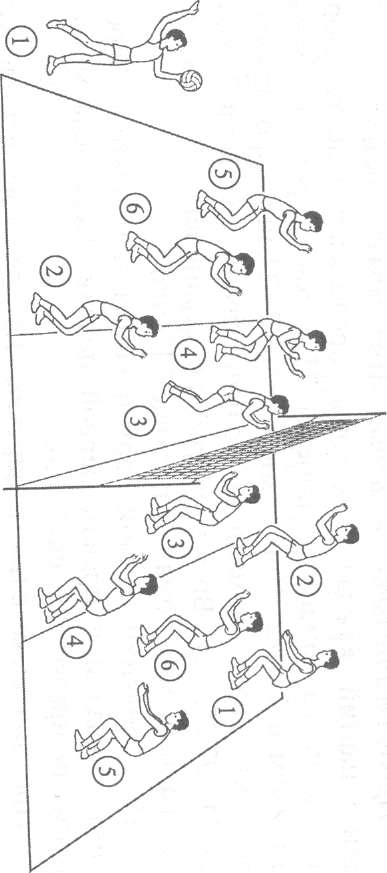 рис. 1Начало игры. Игра начинается по свистку судьи с подачи, которую выполняет задний правый волейболист, находящийся в зоне подачи. Игрок подаёт мяч, ударяя кистью, чтобы он перелетел через сетку на сторону соперника. Подача может производиться снизу или сверху открытой ладонью. На подачу мяча отводится 8 с после сигнала судьи. Подача может быть сделана из любой точки за задней (лицевой) линией поля. Розыгрыш мяча продолжается до тех пор, пока он не коснётся площадки, не уйдёт за пределы площадки или пока команда не совершит ошибки. Команда, выигравшая розыгрыш, получает очко.При получении права на подачу игроки перемещаются из зоны в зону (на одну позицию) по часовой стрелке: игрок позиции 2 переходит на позицию 1 для подачи, игрок позиции 1 переходит на позицию 6  и т. д.  Продолжительность игры. Игра может состоять из 3 или 5 партий, каждая из которых продолжается до тех пор, пока одна из команд не наберёт 25 очков с преимуществом минимум в 2 очка. При равном счёте 24:24 игра продолжается, пока одна из команд не получит преимущество в 2 очка (26:24, 27:25, ...). Время партий не ограничено. За каждый выигранный мяч команда получает    1 очко.По окончании каждой партии команды меняются сторонами площадки и правом первой подачи. Перерывы между партиями продолжаются 3 мин.При ничейном счёте в партиях (1:1 для игры, состоящей из 3 партий, или 2:2 для игры, состоящей из 5 партий) играется решающая третья (пятая) партия до 15 очков с минимальным преимуществом в 2 очка. После набора одной из команд 8 очков команды меняются сторонами площадки, сохраняя прежнюю расстановку игроков.Если играется решающая партия, то должна быть проведена новая жеребьёвка.Либеро. Это игрок оборонительного плана, который может находиться в любой точке задней зоны. Это очень ловкий игрок с хорошей реакцией. Он имеет форму, по цвету отличающуюся от формы других игроков команды. Основная его функция в игре — защитные действия: приём подачи, приём мяча от нападающего удара, на страховке. Ему не разрешается выполнять атакующий из любой точки площадки, если на момент удара мяч полностью находится выше верхнего края сетки.Либеро не имеет права на подачу, блокирование и осуществление попытки блокирования.Ошибки, влекущие проигрыш очка:мяч переправляется на сторону соперника более чем тремя касаниями;волейболист дважды подряд касается мяча (двойное касание);игрок касается сетки при игровом действии с мячом;волейболист проникает на площадку соперника;игрок задней линии выполняет атакующий удар (т. е. удар, в результате которого мяч переправляется на сторону соперника) из передней линии, если при этом мяч находится выше уровня сетки;производится касание мяча, приводящее к его «задержке» (т. е. бросок мяча);игрок блокирует подачу мяча соперника, касается мяча в пространстве соперника, касается мяча до или во время атакующего удара соперника;мяч уходит «за»;мяч касается площадки командыЗанятие по волейболу состоит из трёх взаимосвязанных и в то же время относительно самостоятельных частей: а) подготовительной (разминка); б) основной; в) заключительной.Планируемые результаты освоения обучающимисяпрограммы внеурочной деятельностиВ процессе обучения и воспитания собственных установок, потребностей в значимой мотивации на соблюдение норм и правил здорового образа жизни, культуры здоровья у обучающихся формируются познавательные, личностные, регулятивные, коммуникативные универсальные учебные действия.Основная образовательная программа учреждения предусматривает достижение следующих результатов образования:личностные результаты — готовность и способность обучающихся к саморазвитию, сформированность мотивации к учению и познанию, ценностно-смысловые установки выпускников, отражающие их индивидуально-личностные позиции, социальные компетентности, личностные качества; сформированность основ российской, гражданской идентичности; метапредметные результаты — освоенные обучающимися универсальные учебные действия (познавательные, регулятивные и коммуникативные);предметные результаты — освоенный обучающимися в ходе изучения учебных предметов опыт специфической для каждой предметной области деятельности по получению нового знания, его преобразованию и применению, а также система основополагающих элементов научного знания, лежащая в основе современной научной картины мира.Личностными результатами программы внеурочной деятельности по спортивно-оздоровительному направлению «Волейбол» является формирование следующих умений:Определять и высказывать простые и общие для всех людей правила поведения при сотрудничестве (этические нормы);В предложенных педагогом ситуациях общения и сотрудничества, опираясь на общие для всех простые правила поведения, делать выбор, при поддержке других участников группы и педагога, как поступить.Метапредметными результатами программы внеурочной деятельности по спортивно-оздоровительному направлению «Волейбол» - является формирование следующих универсальных учебных действий (УУД):Регулятивные УУД:Определять и формулировать цель деятельности на занятии с помощью учителя, а далее самостоятельно.Проговаривать последовательность действий.Учить высказывать своё предположение (версию) на основе данного задания, учить работать по предложенному учителем плану, а в дальнейшем уметь самостоятельно планировать свою деятельность.Средством формирования этих действий служит технология проблемного диалога на этапе изучения нового материала.Учиться совместно с учителем и другими воспитанниками давать эмоциональную оценку деятельности команды на занятии.Средством формирования этих действий служит технология оценивания образовательных достижений (учебных успехов).2. Познавательные УУД:Добывать новые знания: находить ответы на вопросы, используя разные источники информации, свой жизненный опыт и информацию, полученную на занятии.Перерабатывать полученную информацию: делать выводы в результате совместной работы всей команды.Средством формирования этих действий служит учебный материал и задания.   3. Коммуникативные УУД:Умение донести свою позицию до других: оформлять свою мысль. Слушать и понимать речь других.Совместно договариваться о правилах общения и поведения в игре и следовать им.Учиться выполнять различные роли в группе (лидера, исполнителя, критика).Средством формирования этих действий служит организация работы в парах и малых группах.Оздоровительные результаты программы внеурочной деятельности:осознание  обучающимися необходимости заботы о своём здоровье и выработки форм поведения, которые помогут избежать опасности для жизни и здоровья, а значит, произойдет уменьшение пропусков по причине болезни и произойдет увеличение численности обучающихся, посещающих спортивные секции и спортивно-оздоровительные мероприятия;социальная адаптация детей, расширение сферы общения, приобретение опыта взаимодействия с окружающим миром.Первостепенным результатом реализации программы внеурочной деятельности будет сознательное отношение обучающихся к собственному здоровью.Требования к знаниям и умениям, которые должны приобрести обучающиеся в процессе реализации программы внеурочной деятельностиВ ходе реализация программы внеурочной деятельности по спортивно-оздоровительному направлению «Волейбол» обучающиеся 
должны знать:особенности воздействия двигательной активности на организм человека;основы рационального питания;правила оказания первой помощи;способы сохранения и укрепление  здоровья;основы развития познавательной сферы;свои права и права других людей; влияние здоровья на успешную учебную деятельность; значение физических упражнений для сохранения и укрепления здоровья; должны уметь:составлять индивидуальный режим дня и соблюдать его;выполнять физические упражнения для развития физических навыков;заботиться о своем здоровье; применять коммуникативные и презентационные навыки;оказывать первую медицинскую помощь при травмах;находить выход из стрессовых ситуаций;принимать разумные решения по поводу личного здоровья, а также сохранения и улучшения безопасной и здоровой среды обитания;адекватно оценивать своё поведение в жизненных ситуациях;отвечать за свои поступки;отстаивать свою нравственную позицию в ситуации выбора.             В результате реализации программы  внеурочной деятельности по формированию культуры здоровья у обучающихся развиваются группы качеств: отношение к самому себе, отношение к другим людям, отношение к вещам, отношение к окружающему миру. Благодаря тому, что содержание данной программы раскрывает все стороны здоровья, обучающиеся будут демонстрировать такие качества личности как: товарищество, уважение к старшим, доброта, честность, трудолюбие, бережливость,дисциплинированность, соблюдение порядка, любознательность, любовь к прекрасному, стремление быть сильным и ловким.В ходе реализация программы внеурочной деятельности по спортивно-оздоровительному направлению «Волейбол» обучающиеся 
смогут получить знания: значение волейбола в развитии физических способностей и совершенствовании функциональных возможностей организма занимающихся;правила безопасного поведения во время занятий волейболом;названия разучиваемых технических приёмов игры и основы правильной техники;наиболее типичные ошибки при выполнении технических приёмов и тактических действий;упражнения для развития физических способностей (скоростных, скоростно-силовых, координационных, выносливости, гибкости);контрольные упражнения (двигательные тесты) для оценки физической и технической подготовленности и требования к технике и правилам их выполнения;основное содержание правил соревнований по волейболу;жесты волейбольного судьи; игровые упражнения, подвижные игры и эстафеты с элементами волейбола;могут научиться:	соблюдать меры безопасности и правила профилактики травматизма на занятиях волейболом;выполнять технические приёмы и тактические действия;контролировать своё самочувствие (функциональное состояние организма) на занятиях волейболом;играть в волейбол с соблюдением основных правил;демонстрировать жесты волейбольного судьи;проводить судейство по волейболуМатериально-техническое обеспечение образовательного процессаДля характеристики количественных показателей используются следующие обозначения:Д – демонстрационный экземплярК – полный комплект (на каждого обучающегося)Г – комплект (для работы в группах)Тематическое планированиеПрограмма   по внеурочной деятельности «Живая математика» (направление общеинтеллектуальное)ПОЯСНИТЕЛЬНАЯ ЗАПИСКАПрограмма внеурочной деятельности по общеинтеллектуальному направлению «Живая математика» составлена на основе:                                                                   примерной программы по математике и авторского тематического планирования спецкурса «Развитие интеллекта и творческого мышления» Н.А.Криволаповой, 5 класс. Федерального закона  «Об образовании в Российской Федерации», 2012г., Федерального государственного образовательного стандарта второго поколения, Концепции  модернизации дополнительного образования детей Российской Федерации, .письма Минобрнауки РФ от 07.02.2011 г. «Об организации внеурочной деятельности при введении федерального государственного образовательного стандарта общего образования»Внеурочная деятельность «Живая математика» предназначена для внеурочной работы и рассчитана на обучающихся 5 классов, интересующихся математикой. Согласно ФГОС нового поколения проведение такого курса способствует самоопределению обучающихся при переходе к профильному обучению в средней и старшей школе.                                    В основе построения данного курса лежит идея гуманизации математического образования, соответствующая современным представлениям о целях школьного образования и ставящая в центр внимания личность ученика , его интересы и способности. Курс рассчитан на 17 часов, которые будут проведены в первой четверти. Курс позволяет обеспечить требуемый уровень  подготовки школьников, предусматриваемый государственным стандартом математического образования, а также позволяет осуществлять при этом такую подготовку, которая является достаточной для углубленного изучения математики.Это определило цели курса внеурочной деятельности:Формирование представлений о математике как универсальном языке науки,средствемоделированияявлений и процессов; об идеях и методах математики.Развитие логического мышления , пространственного воображения, алгоритмической культуры, критичности мышления на уровне, необходимом для будующей профессиональной деятельностиОвладение математическими знаниями , умениями, необходимыми в повседневной жизни, для изучения школьных естественнонаучных дисциплин на базовом уровне, для получения образования в областях, не требующих углубленной математической подготовки;Воспитание средствами математики культуры личности, понимания значимости математики для научно-технического прогресса, отношения к математике  как к части общечеловеческой культуры через знакомство с историей развития математики.С учетом требований ФГОС нового поколения в содержании курса внеурочной деятельности предполагается реализовать актуальные в настоящее время компетентностный, личностно ориентированный, деятельностный подход, которые определяют задачи обучения: приобретение математических знаний и умений, овладение обобщенными способами мыслительной, творческой деятельности, освоение компетенций: учебно- познавательной, коммуникативной, рефлексивной, личностного саморазвития, ценностно-ориентированной, профессионального трудового выбора.Компетентностный подход определяет следующие особенности предъявления содержания образования: оно представлено в виде трех тематических блоков, обеспечивающих формирование компетенций. В первом блоке представлены дидактические единицы, обеспечивающие совершенствование математических навыков. Во втором- дидактические единицы, которые содержат сведения из истории математики. Это содержание обучения является базой для развития коммуникативной компетенции учащихсчя. В третьем блоке представлены дидактические единицы, отражающие информационную компетенцию и обеспечивающие развитие учебно-познавательной и рефлексивной компетенции.Личностная ориентация образовательного процесса выявляет приоритет воспитательных и развивающих целей обучения. Способность учащихся понимать причины и логику развития математических процессов, открывает возможность для осмысленного восприятия всего разнообразия систем , существующих в современном мире. Система учебных занятий призвана способствовать развитию личностной самоидентификации, приобщению обучающихся к естественно- математической культуре, усилению мотивации к социальному познанию и творчеству, воспитанию личностно и общественно востребованных качеств, в том числе гражданственности и толерантности.Деятельностный подход отражает стратегию современной образовательной политики: необходимость воспитания человека и гражданина, интегрированного в современное ему общество, нацеленного на совершенствование этого общества.Система уроков ориентирована не столько на передачу готовых знаний, сколько на формирование активной личности, мотивированной к самообразованию, обладающей достаточными навыками и психологическими установками к самостоятельному поиску, отбору, анализу и использованию информации.Это поможет ему  адаптироваться в мире.Программа ориентирована на обучение детей 11-13 лет и составлена с учетом их  возрастных особенностей. При организации учебного процесса надо обращать внимание на такую психологическую особенность данного возраста, как избирательность внимания. Дети легко откликаются на необычные, захватывающие уроки и внеклассные дела, но быстрая переключаемость внимания не дает им возможность сосредоточиться долго на одном и том же деле. В качестве основной формы проведения курса выбрано комбинированное тематическое занятие на котором решаются упражнения и задачи по теме занятия, заслушиваются сообщения учащихся, проводятся игры, викторины, математические эстафеты, рассматриваются олимпиадные задачи, соответствующей тематики.Соответственно действующему учебному плану программа курса внеурочной деятельности по общеинтеллектуальномунаправлению предусматривает следующий вариант организации процесса обучения в 5 классе: базовый уровень обучения в объеме 17 часов, в неделю-1 час, 1 полугодие.В том числе для проведения исследовательской работы -3 часа. С учетом уровневой специфики 5 класса выстроена система учебных занятий, спроектированы цели, задачи, ожидаемые резудльтатыобучения.планируется использование следующих педагогических технологий в преподовании курса:-технология обучения на основе решения задач,-технологии обучения на основе схематичных и знаковых моделей-технологии проблемного обучения.Содержание курсаПредполагаемый курс предназначен для развития математических способностей, для формирования элементов логической и алгоритмической грамотности, коммуникативных умений обучающихся с применением коллективных форм организации занятий и использованием современных средств обучения.Содержание курса направлено на воспитание интереса к предмету, развитию наблюдательности, умения анализировать, догадываться, рассуждать, доказывать, решать задачи творчески.Основной акцент делается на решение задач. Рассматриваются : типовые текстовые задачи, логические задачи, которые не требуют дополнительных знаний, но зато практика их решения учит мыслить логически, развивает сообразительность, геометрические задачи со спичками, на разрезание на перекраивание, решая которые обучающиеся развивают геометрическую зоркость, внимание.Задачами курса являются:-достижение повышения уровня математической подготовки обучающихся,-приобретение опыта коммуникативной, творческой деятельности,Знакомство с различными типами задач как классических, так и нестандартных-практика решения олимпиадных задач.АрифметикаНатуральные числа (3 часа).Занимательная арифметика, недесятичные системы счисления.Решение текстовых задач арифметическим способом. Математические модели реальных ситуаций (подготовка обучающихся к решению задач алгебраическим методом).Текстовые задачи (4 часа)Измерения, приближения, оценки(2 часа)Единицы измерения времени, решение задач на время. Длительность процессов в окружающем нас миреЗанимательные задачи (6 часов)Старинные задачи, задачи на перестановки и размещения, задачи на взвешивание и на переливаниеПроектная деятельность (2 часа)Результаты изучения учебного курсаИзучение математики в 5 классе дает возможность обучающимся достичь следующих результатов развития :В личностном направлении:Умение точно, грамотно и ясно излагать свои мысли в устной и письменной речи, понимать смысл задачи, приводить примеры и контрпримеры, умение распознавать логически некорректные высказывания, креативность мышления,  умение контролировать процесс и результат учебной математической деятельности, способность к эмоциональному восприятию задач, рассуждений.В метапредметном направлении:Иметь первоначальное представление об идеях и о методах математики как универсальном языке науки и техники, средстве моделирования процессов, умение находить в различных источниках информацию. Понимать и использовать математические средства наглядности , умение самостоятельно ставить цели , выбирать алгоритмы для решения математических проблем, распознание математической задачи в контексте проблемной ситуации в окружающей жизни, умение составлять математические модели реальных ситуаций.В предметном направленииОвладение базовым  понятийным аппаратом по основным разделам содержания, иметь представление о числе и десятичной системе счисления, об основных изучаемых понятиях, иметь представление о достоверных, случайных и невозможных событиях,  умение работать с математическим текстом, выражать свои мысли , применяя математическую терминологию и символику, составлять графические и аналитические модели реальных ситуаций.	Информационно-методическое обеспечениеМатематика: еженедельное учебно-методическое приложение к газете «Первое сентября»1С:репетитор. Математика (Ким/СД)И.Ф.Шарыгин, А.В.Шевкин.Задачи на смекалку. 5-6 классыАлгебра не для отличников (НИИ экономики авиационной промышленности/СД)_Для обеспечения плодотворного учебного процесса предполагается использование материалов следующих интернет-ресурсов:1.Тестирование онлайн:5-11 классы.-Режим доступа:http:/www/kokch.kts.`ru/cdo2. Путеводитель «В мире науки»http:/www.uis.ssu.samara.ru/naukaТематическое планирование 3.2. Система условий реализацииосновной образовательной программыИнтегративным результатом выполнения требований к условиям реализации основной образовательной программы МБОУ Воробейнская СОШ является создание и поддержание развивающей образовательной среды, адекватной задачам достижения личностного, социального, познавательного (интеллектуального), коммуникативного, эстетического, физического, трудового развития обучающихся.Созданные вМБОУ Воробейнская СОШ, реализующем основную образовательную программу основного общего образования, условия должны:• соответствовать требованиям Стандарта;• обеспечивать достижение планируемых результатов освоения основной образовательной программы образовательного учреждения и реализацию предусмотренных в ней образовательных программ;• учитывать особенности образовательного учреждения, его организационную структуру, запросы участников образовательного процесса в основном общем образовании;• предоставлять возможность взаимодействия с социальными партнёрами, использования ресурсов социума.В соответствии с требованиями Стандарта раздел основной образовательной программы образовательного учреждения, характеризующий систему условий,  содержит:• описание кадровых, психолого-педагогических, финансовых, материально-технических, информационно-методических условий и ресурсов;• обоснование необходимых изменений в имеющихся условиях в соответствии с целями и приоритетами основной образовательной програм-мы основного общего образования образовательного учреждения;• механизмы достижения целевых ориентиров в системе условий;• сетевой график (дорожную карту) по формированию необходимой системы условий;• систему оценки условий.Система условий реализации основной образовательной программы образовательного учреждения базируется на результатах проведённой в ходе разработки программы комплексной аналитико-обобщающей и прогностической работы, включающей:• анализ имеющихся в МБОУ Воробейнская СОШ условий и ресурсов реализации основной образовательной программы основного общего образования;• установление степени их соответствия требованиям Стандарта, а также целям и задачам основной образовательной программы, сформированным с учётом потребностей всех участников образовательного процессаМБОУ Воробейнская СОШ;• выявление проблемных зон и установление необходимых изменений в имеющихся условиях для приведения их в соответствие с требованиями Стандарта;• разработку с привлечением всех участников образовательного процесса и возможных партнёровМБОУ Воробейнская СОШ механизмов достижения целевых ориентиров в системе условий;• разработку сетевого графика (дорожной карты) создания необходимой системы условий;• разработку механизмов мониторинга, оценки и коррекции реализации промежуточных этапов разработанного графика (дорожной карты).3.2.1. Описание кадровых условийреализации основной образовательнойпрограммы основного общего образованиявключает:• характеристику укомплектованности образовательного учреждения;• описание уровня квалификации работников образовательного учреждения и их функциональные обязанности;• описание реализуемой системы непрерывного профессионального развития и повышения квалификации педагогических работников.Кадровое обеспечениеМБОУ Воробейнская СОШ укомплектовано кадрами, имеющими необходимую квалификацию для решения задач, определённых основной образовательной программой образовательного учреждения, способными к инновационной профессиональной деятельности.Основой для разработки должностных инструкций, содержащих конкретный перечень должностных обязанностей работников с учётом особенностей организации труда и управления, а также прав, ответственности и компетентности работников образовательного учреждения, служат квалификационные характеристики, представленные в Едином квалификационном справочнике должностей руководителей, специалистов и служащих (раздел «Квалификационные характеристики должностей работников образования»).МБОУ Воробейнская СОШ укомплектовано , работниками пищеблока, вспомогательным персоналом.Медицинская помощь оказывается работниками ФАПов,ГБУЗ « Жирятинская ЦРБ».Кадровое обеспечение реализации основной образовательнойпрограммы основного общего образованияПрофессиональное развитие и повышениеквалификации педагогических работниковОсновным условием формирования и наращивания необходимого и достаточного кадрового потенциала образовательного учреждения является обеспечение в соответствии с новыми образовательными реалиями и задачами адекватности системы непрерывного педагогического образования происходящим изменениям в системе образования в целом. При этом темпы модернизации подготовки и переподготовки педагогических кадров должны опережать темпы модернизации системы образования.В основной образовательной программе образовательного учреждения  представлен планы-графики, включающие различные формы непрерывного повышения квалификации всех педагогических работников, а также графики аттестации кадров на соответствие занимаемой должности и квалификационную категорию в соответствии с приказом Минобрнауки России от 24 марта . № 209 «О порядке аттестации педагогических работников государственных и муниципальных образовательных учреждений».При этом могут быть использованы различные образовательные учреждения, имеющие соответствующую лицензию, сформированные на базе образовательных учреждений общего, профессионального и дополнительного образования детей стажёрские площадки, а также дистанционные образовательные ресурсы.План-график повышения квалификации работников образовательного учреждения в условиях введения СтандартаОжидаемый результат повышения квалификации — профессиональ-ная готовность работников образования к реализации ФГОС:• обеспечение оптимального вхождения работников образования в систему ценностей современного образования;• принятие идеологии ФГОС общего образования;• освоение новой системы требований к структуре основной образовательной программы, результатам её освоения и условиям реализации, а также системы оценки итогов образовательной деятельности обучающихся;• овладение учебно-методическими и информационно- методическими ресурсами, необходимыми для успешного решения задач ФГОС.Одним из условий готовности образовательного учреждения к введению ФГОС основного общего образования является создание системы методической работы, обеспечивающей сопровождение деятельности педагогов на всех этапах реализации требований ФГОС.Организация методической работыМероприятия:1. Семинары, посвящённые содержанию и ключевым особенностям фгоС.2. Тренинги для педагогов с целью выявления и соотнесения собственной профессиональной позиции с целями и задачами ФГОС.3. Заседания методических объединений учителей, воспитателей по проблемам введения ФГОС.4. Конференции участников образовательного процесса и социальных партнёров ОУ по итогам разработки основной образовательной программы, её отдельных разделов, проблемам апробации и введения ФГОС.5. Участие педагогов в разработке разделов и компонентов основной образовательной программы образовательного учреждения.6. Участие педагогов в разработке и апробации оценки эффективности работы в условиях внедрения ФГОС и Новой системы оплаты труда.7. Участие педагогов в проведении мастер-классов, круглых столов, стажёрских площадок, «открытых» уроков, внеурочных занятий и мероприятий по отдельным направлениям введения и реализации ФГОС.Подведение итогов и обсуждение результатов мероприятий могут осуществляться в разных формах: совещания при директоре, заседания педагогического и методического советов, решения педагогического совета, презентации, приказы, инструкции, рекомендации, резолюции и т. д.3.2.2. Психолого-педагогические условияреализации основной образовательнойпрограммы основного общего образованияТребованиями Стандарта к психолого-педагогическим условиям реализации основной образовательной программы основного общего образования являются (п. 25 Стандарта):• обеспечение преемственности содержания и форм организации образовательного процесса по отношению к начальной ступени общего образования с учётом специфики возрастного психофизического развития обучающихся, в том числе особенностей перехода из младшего школьного возраста в подростковый;• формирование и развитие психолого-педагогической компетентности участников образовательного процесса;• обеспечение вариативности направлений и форм, а также диверсифи-кации уровней психолого-педагогического сопровождения участников образовательного процесса.Модель аналитической таблицы для оценки базовых компетентностей педагоговМодель психолого-педагогического сопровождения участниковобразовательного процесса на основной ступениобщего образованияУровни психолого-педагогического сопровожденияОсновные формы сопровожденияОсновные направления психолого-педагогического сопровождения3.2.3. Финансовое обеспечение реализацииосновной образовательной программыосновного общего образованияФинансовое обеспечение реализации основной образовательной программы основного общего образования опирается на исполнение расходных обязательств, обеспечивающих конституционное право граждан на бесплатное и общедоступное общее образование. Объём действующих расходных обязательств отражается в задании учредителя по оказанию государственных (муниципальных) образовательных услуг в соответствии с требованиями федеральных государственных образовательных стандартов общего образования.Задание учредителя обеспечивает соответствие показателей объёмов и качества предоставляемых образовательным учреждением услуг (выполне-ния работ) с размерами направляемых на эти цели средств бюджета.Финансовое обеспечение задания учредителя по реализации основной образовательной программы основного общего образования осуществляется на основе нормативного подушевого финансирования. Введение норматив-ного подушевого финансирования определяет механизм формирования расходов и доведения средств на реализацию государственных гарантий прав граждан на получение общедоступного и бесплатного общего образования в соответствии с требованиями Стандарта.Применение принципа нормативного подушевого финансирования на уровне образовательного учреждения заключается в определении стоимости стандартной (базовой) бюджетной образовательной услуги в образова-тельном учреждении не ниже уровня фактически сложившейся стоимости в предыдущем финансовом году.Региональный расчётный подушевой норматив — это минимально допустимый объём финансовых средств, необходимых для реализации основной образовательной программы в учреждениях данного региона в соответствии с ФГОС в расчёте на одного обучающегося в год, определяемый раздельно для образовательных учреждений, расположенных в городской и сельской местности.Органы местного самоуправления могут устанавливать дополнительные нормативы финансирования образовательных учреждений за счёт средств местных бюджетов сверх установленного регионального подушевого норматива.Региональный расчётный подушевой норматив долженпокрывать следующие расходы на год:• оплату труда работников образовательных учреждений с учётом районных коэффициентов к заработной плате, а также отчисления;• расходы, непосредственно связанные с обеспечением образовательного процесса (приобретение учебно-наглядных пособий, технических средств обучения, расходных материалов, канцелярских товаров, оплату услуг связи в части расходов, связанных с подключением к информационной сети Интернет и платой за пользование этой сетью);• иные хозяйственные нужды и другие расходы, связанные с обеспечением образовательного процесса (обучение, повышение квалифи-кации педагогического и административно-управленческого персонала образовательных учреждений, командировочные расходы и др.), за исключением расходов на содержание зданий и коммунальных расходов, осуществляемых из местных бюджетов.В соответствии с расходными обязательствами органов местного самоуправления по организации предоставления общего образования в расходы местных бюджетов могут также включаться расходы, связанные с организацией подвоза обучающихся к образовательным учреждениям и развитием сетевого взаимодействия для реализации основной образовательной программы общего образования.Реализация принципа нормативного подушевого финансирования осу-ществляется на трёх следующих уровнях:• межбюджетных отношений (бюджет субъекта РФ — муниципальный бюджет);• внутрибюджетных отношений (муниципальный бюджет — образова-тельное учреждение);• образовательного учреждения.Порядок определения и доведения до общеобразовательных учреждений бюджетных ассигнований, рассчитанных с использованием нормативов бюджетного финансирования на одного обучающегося, должен обеспечить нормативно-правовое закрепление на региональном уровне следующих положений:— неуменьшение уровня финансирования по статьям расходов, включённым в величину регионального расчётного подушевого норматива (заработная плата с начислениями, прочие текущие расходы на обеспечение материальных затрат, непосредственно связанных с учебной деятельностью общеобразовательных учреждений);— возможность использования нормативов не только на уровне межбюджетных отношений (бюджет региона— бюджеты муниципальных районов и городских округов), но и на уровне внутрибюджетных отношений (муниципальный бюджет — общеобразовательное учреждение) и образовательного учреждения.В связи с требованиями Стандарта при расчёте регионального подушевого норматива должны учитываться затраты рабочего времени педагогических работников образовательныхучреждений на урочную и внеурочную деятельность, включая все виды работ (учебная, воспитательная, методическая и т. п.), входящие в трудовые обязанности конкретных педагогических работников.Формирование фонда оплаты труда образовательного учреждения осуществляется в пределах объёма средств образовательного учреждения на текущий финансовый год, определённого в соответствии с региональным расчётным подушевым нормативом, количеством обучающихся и соответствующими поправочными коэффициентами, и отражается в смете образовательного учреждения.Справочно: в соответствии с установленным порядком финансирования оплаты труда работников образовательных учреждений:• фонд оплаты труда образовательного учреждения состоит из базовой части и стимулирующей части. Рекомендуемый диапазон стимулирущей доли фонда оплаты труда—от 20 до 40%. Значение стимулирущей доли определяется общеобразовательным учреждением самостоятельно;• базовая часть фонда оплаты труда обеспечивает гарантированную заработную плату руководителей, педагогических работников, непосредст-венно осуществляющих образовательный процесс, учебно-вспомогательного и младшего обслуживающего персонала образовательного учреждения;• рекомендуемое оптимальное значение объёма фонда оплаты труда педагогического персонала—70% от общего объёма фонда оплаты труда. Значение или диапазон фонда оплаты труда педагогического персонала определяется самостоятельно общеобразовательным учреждением;• базовая часть фонда оплаты труда для педагогического персонала, осуществляющего учебный процесс, состоит из общей части и специальной части;• общая часть фонда оплаты труда обеспечивает гарантированную оплату труда педагогического работника исходя из количества проведённых им учебных часов и численности обучающихся в классах.Размеры, порядок и условия осуществления стимулирую - щих выплат определяются в локальных правовых актах образовательного учреждения и (или) в коллективных договорах. В локальных правовых актах о стимулирующих выплатах должны быть определены критерии и показатели результативности и качества, разработанные в соответствии с требованиями ФГОС к результатам освоения основной образовательной программы основного общего образования. В них включаются: динамика учебных достижений обучающихся, активность их участия во внеурочной деятельности; использование учителями современных педагогических технологий, в том числе здоровьесберегающих; участие в методической работе, распространение передового педагогического опыта; повышение уровня профессионального мастерства и др.Образовательное учреждение самостоятельно определяет:• соотношение базовой и стимулирующей части фонда оплаты труда;• соотношение фонда оплаты труда педагогического, административно-управленческого и учебно-вспомогательного персонала;• соотношение общей и специальной частей внутри базовой части фонда оплаты труда;• порядок распределения стимулирующей части фонда оплаты труда в соответствии с региональными и муниципальными нормативными актами.В распределении стимулирующей части фонда оплаты труда предусматривается участие органов самоуправления ( Школьного Совета ОУ).Для обеспечения требований Стандарта на основе проведённого анализа материально-технических условий реализации основной образовательной программы основного общего образования образовательное учреждение:1) проводит экономический расчёт стоимости обеспечения требований Стандарта по каждой позиции;2) устанавливает предмет закупок, количество и стоимость пополняемого оборудования, а также работ для обеспечения требований к условиям реализации ООП;3) определяет величину затрат на обеспечение требований к условиям реализации ООП;4) соотносит необходимые затраты с региональным (муниципальным) графиком внедрения Стандарта основной ступени и определяет распределение по годам освоения средств на обеспечение требований к условиям реализации ООП в соответствии с ФГОС;5) определяет объёмы финансирования, обеспечивающие реализацию внеурочной деятельности обучающихся, включённой в основную образовательную программу образовательного учреждения (механизмы расчёта необходимого финансирования представлены в материалах Минобрнауки «Модельная методика введения нормативного подушевого финансирования реализации государственных гарантий прав граждан на получение общедоступного и бесплатного общего образования» (утверждена Минобрнауки 22 ноября .), «Новая система оплаты труда работников образования. Модельная методикаформирования системы оплаты труда и стимулирования работников государственных образовательных учреждений субъектов Российской Федерации и муниципальных образовательных учреждений» (утверждена Минобрнауки 22 ноября .), а также в письме Департамента общего образования «Финансовое обеспечение внедрения ФГОС. Вопросы-ответы», которым предложены дополнения к модельным методикам в соответствии с требованиями ФГОС);6) разрабатывает финансовый механизм интеграции между общеобразовательным учреждением и учреждениями дополнительного образования детей, а также другими социальными партнёрами, организующими внеурочную деятельность обучающихся, и отражает его в своих локальных актах. При этом учитывается, что взаимодействие может осуществляться:— на основе договоров на проведение занятий в рамках кружков, секций, клубов и др. по различным направлениям внеурочной деятельности на базе школы (учреждения дополнительного образования, клуба, спортивного комплекса и др.);— за счёт выделения ставок педагогов дополнительного образования, которые обеспечивают реализацию для обучающихся в общеобразователь-ном учреждении широкого спектра программ внеурочной деятельности.3.2.4. Материально-технические условия реализации     основной образовательной программыМатериально-техническая база образовательного учреждения   приведена в соответствие с задачами по обеспечению реализации основной образовательной программы образовательного учреждения, необходимого учебно-материального оснащения образовательного процесса и созданию соответствующей образовательной и социальной среды.Для этого образовательное учреждение разрабатывает и закрепляет локальным актом перечни оснащения и оборудования образовательного учреждения.Критериальными источниками оценки учебно-материального обеспече-ния образовательного процесса являются требования Стандарта, требования и условия Положения о лицензировании образовательной деятельности, утверждённого постановлением Правительства Российской Федерации от 31 марта . № 277, а также соответствующие методические рекомендации, в том числе:— письмо Департамента государственной политики в сфере образования Минобрнауки России от 1 апреля . № 03—417 «О Перечне учебного и компьютерного оборудования для оснащения общеобразовательных учреж-дений»;— перечни рекомендуемой учебной литературы и цифровых образова-тельных ресурсов;— аналогичные Перечни, утверждённые региональными нормативными актами и локальными актами образовательного учреждения, разработанными с учётом особенностей реализации основной образовательной программы в образовательном учреждении.В соответствии с требованиями ФГОС в образовательном учреждении, реализующем основную образовательную программу основного общего образования, должны быть оборудованы:• учебные кабинеты с автоматизированными рабочими местами обучающихся и педагогических работников;• лекционные аудитории;• помещения для занятий учебно-исследовательской и проектной деятельностью, моделированием и техническим творчеством;• необходимые для реализации учебной и внеурочной деятельности лаборатории и мастерские;• помещения (кабинеты, мастерские, студии) для занятий музыкой, хореографией и изобразительным искусством;• лингафонные кабинеты;• информационно-библиотечные центры с рабочими зонами, оборудованными читальными залами и книгохранилищами, обеспечивающими сохранность книжного фонда, медиа- текой;• актовые и хореографические залы;• спортивные комплексы, залы, бассейны, стадионы, спортивные площадки, тиры, оснащённые игровым, спортивным оборудованием и инвентарём;• автогородки;• помещения для питания обучающихся, а также для хранения и приготовления пищи, обеспечивающие возможность организации качествен-ного горячего питания, в том числе горячих завтраков;• помещения для медицинского персонала;• административные и иные помещения, оснащённые необходимым оборудованием, в том числе для организации учебного процесса с детьми-инвалидами и детьми с ограниченными возможностями здоровья;• гардеробы, санузлы, места личной гигиены;• участок (территория) с необходимым набором оснащённых зон.Все помещения должны быть обеспечены полными комплектами оборудования для реализации всех предметных областей и внеурочной деятельности, включая расходные материалы и канцелярские принадлежности, а также мебелью, офисным оснащением и необходимым инвентарём. Оценкаматериально-технических условий реализации основной образовательной программы в образовательном учреждении может быть осуществлена по следующей форме.Оценка материально-технических условий реализацииосновной образовательной программыНеобходимо также на основе СанПиНов оценить наличие и размещение помещений для осуществления образовательного процесса, активной деятельности, отдыха, питания и медицинского обслуживания обучающихся, их площадь, освещённость и воздушно-тепловой режим, расположение и размеры рабочих, учебных зон и зон для индивидуальных занятий, которые должны обеспечивать возможность безопасной и комфортной организации всех видов учебной и внеурочной деятельности для всех участников образовательного процесса.3.2.5. Информационно-методические условия реализации основной образовательной программы основного общего образованияВ соответствии с требованиями Стандарта информационно-методические условия реализации основной образовательной программы общего образования обеспечиваются современной информационно-образовательной средой.Под информационно-образовательной средой (илиИОС) понимается открытая педагогическая система, сформированная на основе разнообразных информационных образовательных ресурсов, современных информационно-телекоммуникационных средств и педагогических технологий, направленных на формирование творческой, социально активной личности, а также компетентность участников образовательного процесса в решении учебно-познавательных и профессиональных задач с применением информационно-коммуникационных технологий (ИКТ-компетентность), наличие служб поддержки применения ИКТ.Создаваемая в образовательном учреждении ИОСстроится в соответствии со следующей иерархией:— единая информационно-образовательная среда страны;— единая информационно-образовательная среда региона;— информационно-образовательная среда образовательного учреждения;— предметная информационно-образовательная среда;— информационно-образовательная среда УМК;— информационно-образовательная среда компонентов УМК;— информационно-образовательная среда элементов УМК.Основными элементами ИОС являются:— информационно-образовательные ресурсы в виде печатной продукции;— информационно-образовательные ресурсы на сменных оптических носителях;— информационно-образовательные ресурсы Интернета;— вычислительная и информационно-телекоммуникационная инфраст-руктура;— прикладные программы, в том числе поддерживающие админист-рирование и финансово-хозяйственную деятельность образовательного учреждения (бухгалтерский учёт, делопроизводство, кадры и т. д.).Необходимое для использования ИКТ оборудованиедолжно отвечать современным требованиям и обеспечивать использование ИКТ:— в учебной деятельности;— во внеурочной деятельности;— в исследовательской и проектной деятельности;— при измерении, контроле и оценке результатов образования;— в административной деятельности, включая дистанционное взаимо-действие всех участников образовательного процесса, в том числе в рамках дистанционного образования, а также дистанционное взаимодействие образовательного учреждения с другими организациями социальной сферы и органами управления.Учебно-методическое и информационное оснащениеобразователь-ного процесса должно обеспечивать возможность:— реализации индивидуальных образовательных планов обучающихся, осуществления их самостоятельной образовательной деятельности;— ввода русского и иноязычного текста, распознавания сканированного текста; создания текста на основе расшифровки аудиозаписи; использования средств орфографического и синтаксического контроля русского текста и текста на иностранном языке; редактирования и структурирования текста средствами текстового редактора;— записи и обработки изображения (включая микроскопические, телескопические и спутниковые изображения) и звука при фиксации явлений в природе и обществе, хода образовательного процесса; переноса информации с нецифровых носителей (включая трёхмерные объекты) в цифровую среду (оцифровка, сканирование);— создания и использования диаграмм различных видов (алгоритмических, концептуальных, классификационных, организационных, хронологических, родства и др.), специализированных географических (в ГИС) и исторических карт; создания виртуальных геометрических объектов, графических сообщений с проведением рукой произвольных линий;— организации сообщения в виде линейного или включающего ссылки сопровождения выступления, сообщения для самостоятельного просмотра, в том числе видеомонтажа и озвучивания видеосообщений;— выступления с аудио-, видео- и графическим экранным сопровождением;— вывода информации на бумагу и т. п. и в трёхмерную материальную среду (печать);— информационного подключения к локальной сети и глобальной сети Интернет, входа в информационную среду учреждения, в том числе через Интернет, размещения гипер- медиасообщений в информационной среде образовательного учреждения;— поиска и получения информации;— использования источников информации на бумажных и цифровых носителях (в том числе в справочниках, словарях, поисковых системах);— вещания (подкастинга), использования носимых аудио-видеоуст-ройств для учебной деятельности на уроке и вне урока;— общения в Интернете, взаимодействия в социальных группах и сетях, участия в форумах, групповой работы над сообщениями (вики);— создания и заполнения баз данных, в том числе определителей; наглядного представления и анализа данных;— включения обучающихся в проектную и учебно-исследовательскую деятельность, проведения наблюдений и экспериментов, в том числе с использованием: учебного лабораторного оборудования, цифрового (элект-ронного) и традиционного измерения, включая определение местонахож-дения; виртуальных лабораторий, вещественных и виртуально-наглядных моделей и коллекций основных математических и естественно-научных объектов и явлений;— исполнения, сочинения и аранжировки музыкальных произведений с применением традиционных народных и современных инструментов и цифровых технологий, использования звуковых и музыкальных редакторов, клавишных и кинестетических синтезаторов;— художественного творчества с использованием ручных, электрических и ИКТ-инструментов, реализации художественно-оформительских и издательских проектов, натурной и рисованной мультипликации;— создания материальных и информационных объектов с использованием ручных и электроинструментов, применяемых в избранных для изучения распространённых технологиях (индустриальных, сельскохозяйственных, технологиях ведения дома, информационных и коммуникационных технологиях);— проектирования и конструирования, в том числе моделей с цифровым управлением и обратной связью, с использованием конструкторов; управления объектами; программирования;— занятий по изучению правил дорожного движения с использованием игр, оборудования, а также компьютерных тренажёров;— размещения продуктов познавательной, учебно-исследовательской и проектной деятельности обучающихся в информационно-образовательной среде образовательного учреждения;— проектирования и организации индивидуальной и групповой деятельности, организации своего времени с использованием ИКТ; планирования учебного процесса, фиксирования его реализации в целом и отдельных этапов (выступлений, дискуссий, экспериментов);— обеспечения доступа в школьной библиотеке к информационным ресурсам Интернета, учебной и художественной литературе, коллекциям медиаресурсов на электронных носителях, множительной технике для тиражирования учебных и методических тексто-графических и аудиовидеоматериалов, результатов творческой, научно-исследовательской и проектной деятельности обучающихся;— проведения массовых мероприятий, собраний, представлений; досуга и общения обучающихся с возможностью для массового просмотра кино- и видеоматериалов, организации сценической работы, театрализованных представлений, обеспеченных озвучиванием, освещением и мультимедиасо-провождением;— выпуска школьных печатных изданий, работы школьного телевиде-ния.Все указанные виды деятельности должны быть обеспечены расходными материалами.Создание в образовательном учреждении информационно-образовательной среды, соответствующей требованиям СтандартаТехнические средства: мультимедийный проектор и экран; принтер монохромный; принтер цветной; фотопринтер; цифровой фотоаппарат; цифровая видеокамера; графическийпланшет; сканер; микрофон; музыкальная клавиатура; оборудование компьютерной сети; конструктор, позволяющий создавать компьютерно-управляемые движущиеся модели с обратной связью; цифровые датчики с интерфейсом; устройство глобального позиционирования; цифровой микроскоп; доска со средствами, обеспечивающими обратную связь.Программные инструменты: операционные системы и служебные инструменты; орфографический корректор для текстов на русском и иностранном языках; клавиатурный тренажёр для русского и иностранного языков; текстовый редактор для работы с русскими и иноязычными текстами; инструмент планирования деятельности; графический редактор для обработки растровых изображений; графический редактор для обработки векторных изображений; музыкальный редактор; редактор подготовки презентаций; редактор видео; редактор звука; ГИС; редактор представления временной информации (линия времени); редактор генеалогических деревьев; цифровой биологический определитель; виртуальные лаборатории по учебным предметам; среды для дистанционного онлайн и офлайн сетевого взаимодействия; среда для интернет-публикаций; редактор интернет-сайтов; редактор для совместного удалённого редактирования сообщений.Обеспечение технической, методической и организационной поддержки: разработка планов, дорожных карт; заключение договоров; подготовка распорядительных документов учредителя; подготовка локальных актов образовательного учреждения; подготовка программ формирования ИКТ-компетентности работников ОУ (индивидуальных программ для каждого работника).Отображение образовательного процесса в информационной среде: размещаются домашние задания (текстовая формулировка, видеофильм для анализа, географическая карта); результаты выполнения аттестационных работ обучающихся; творческие работы учителей и обучающихся; осуществляется связь учителей, администрации, родителей, органов управления; осуществляется методическая поддержка учителей (интернет-школа, интернет-ИПК, мультимедиаколлекция).Компоненты на бумажных носителях: учебники (органайзеры); рабочие тетради (тетради-тренажёры).Компоненты на CD и DVD: электронные приложения к учебникам; электронные наглядные пособия; электронные тренажёры; электронные практикумы.Образовательным учреждением определяются необходимые меры и сроки по приведению информационно-методических условий реализации основной образовательной программы основного общего образования в соответствии с требованиями Стандарта.3.2.6. Модель сетевого графика(дорожной карты) по формированиюнеобходимой системы условий реализацииосновной образовательной программыосновного общего образованияИспользуемые понятия,обозначения и сокращенияБазовые национальные ценности — основные моральные ценности, приоритетные нравственные установки, существующие в культурных, семейных, социально-исторических, религиозных традициях многона-ционального народа Российской Федерации, передаваемые от поколения к поколению и обеспечивающие единство и успешное развитие страны в современных условиях.Гражданское общество — общество, способное к самоорганизации на всех уровнях, от местных сообществ до общена-ционального (государственного) уровня, активно выражающее свои запросы и интересы как через свободно и демократически избранные органы власти и самоуправления, так и через институты гражданского общества, к которым относятся прежде всего общественные группы, организации и коалиции, а также формы прямого волеизъявления. Гражданское общество обладаёт способностью защищать свои права и интересы как через власть и закон, так и путём контроля над властью и воздействия на власть и на правовые нормы. Гражданское общество обязательно предполагает наличие в нём ответственного гражданина, воспитание которого является главной целью образования.Дети с ограниченными возможностями здоровья(ОВЗ)—дети, состояние здоровья которых препятствует освоению образовательных программ общего образования вне специальных условий обучения и воспитания, т. е. это дети-инвалиды либо другие дети в возрасте до 18 лет, не признанные в установленном порядке детьми-инвалидами, но имеющие временные или постоянные отклонения в физическом и (или) психическом развитии и нуждающиеся в создании специальных условий обучения и воспитания.Духовно-нравственное воспитание — педагогически организованный процесс усвоения и принятия обучающимся базовых национальных ценностей, освоение системы общечеловеческих ценностей, культурных, духовных и нравственных ценностей многонационального народа Российской Федерации.Духовно-нравственное развитие — осуществляемое в процессе социализации последовательное расширение и укрепление ценностно-смысловой сферы личности, формирование способности человека оценивать и сознательно выстраивать на основе традиционных моральных норм и нравственных идеалов отношения к себе, другим людям, обществу, государству, Отечеству, миру в целом.ИКТ — информационные и коммуникационные технологии — современные средства обработки и передачи информации, включая соответствующее оборудование, программное обеспечение, модели, методы и регламенты их применения.ИКТ-компетентность (или информационная компетентность) профессиональная (для учителя)—умение, способность и готовность решать профессиональные задачи, используя распространённые в данной профессиональной области средства ИКТ.ИКТ-компетентность учебная (для обучающегося) — умение, способность и готовность решать учебные задачи квалифицированным образом, используя средства ИКТ.Индивидуальная образовательная траектория обучающегося — в обязательной части учебного плана: совместный выбор учителем, обучающимся и его родителями (законными представителями) уровня освоения программ учебных предметов; в части, формируемой участниками образовательного процесса: выбор обучающимся и его родителями (законными представителями) дополнительных учебных предметов, курсов, в том числе внеурочной деятельности.Инновационная профессиональная деятельность — создание и распространение новшеств (технических, потребительских и иных), нового или усовершенствованного процесса на основе результатов научных исследований, научных разработок или иных научных достижений.Инновационная экономика — экономика, основанная на знаниях, создании, внедрении и использовании инноваций.Информационная деятельность — поиск, запись, сбор, анализ, организация, представление, передача информации, проектирование и моделирование, осуществляемые человеком; информация при этом представляется в виде взаимосвязанной системы текстов, числовых данных, программных кодов, изображений, звуков, видео.Информационное общество — историческая фаза развития цивилизации, в которой главными продуктами производства становятся информация и знания. Отличительной чертой является создание глобального информационного пространства, обеспечивающего эффективное взаимодействие людей, их доступ к мировым информационным ресурсам и удовлетворение их потребностей в информационных продуктах и услугах.Компетентность — качественная характеристика реализации человеком сформированных в образовательном процессе знаний, обобщённых способов деятельности, познавательных и практических умений, компетенций, отражающих способность (готовность) человека активно и творчески использовать полученное образование для решения личностно и социально значимых образовательных и практических задач, эффективного достижения жизненных целей.Компетенция — актуализированная в освоенных областях образования система ценностей, знаний и умений (навыков), способная адекватно воплощаться в деятельности человека при решении возникающих проблем.Концепция духовно-нравственного развития и воспитания личности гражданина России—методологическая основа разработки и реализации Стандарта, определяющая характер современного национального воспита-тельного идеала, цели и задачи духовно-нравственного развития и воспитания детей и молодёжи, основные социально-педагогические условия и принципы духовно-нравственного развития и воспитания обучающихся.Национальное самосознание (гражданская идентичность)— разде-ляемое всеми гражданами представление о своейстране, её народе, чувство принадлежности к своей стране и народу. Основу национального самосознания (идентичности) составляют базовые национальные ценности и общая историческая судьба.Образовательная среда—дидактическое понятие, совокупность внут-ренних и внешних условий и ресурсов развития и образования обучающихся. Образовательная среда нацелена на создание целостности педагогических условий для решения задач обучения, развития и воспитания обучающихся.Патриотизм — чувство и сформировавшаяся гражданская позиция верности своей стране и солидарности с её народом, гордости за своё Отечество, город или сельскую местность, где гражданин родился и воспитывался, готовности к служению Отечеству.Планируемые результаты — система обобщённых лич- ностно ориентированных целей образования, уточнённых и дифференцированных по учебным предметам, для определения и выявления всех элементов, подлежащих формированию и оценке, с-учётом ведущих целевых установок изучения каждого учебного предмета, а также возрастной специфики обучающихся.Программа формирования универсальных учебныхдействий — программа, регулирующая различные аспекты освоения метапредметных знаний и способов деятельности, применимых как в рамках образовательного процесса, так и при решении проблем в реальных жизненных ситуациях. Содержит описание ценностных ориентиров на каждой ступени общего образования, связь универсальных учебных действий с содержанием учебных предметов, а также характеристики личностных, регулятивных, познавательных, коммуникативных универсальных учебных действий.Социализация — усвоение человеком социального опыта в процессе образования и жизнедеятельности посредством вхождения в социальную среду, установления социальных связей, принятия ценностей различных социальных групп и общества в целом, активного воспроизводства системы общественных отношений.Стандарт — федеральный государственный образовательный стандарт основного общего образования.Толерантность — терпимость к чужим мнениям, верованиям, поведению.Учебная деятельность — систематически организованная педагогом деятельность обучающихся, направленная на преобразование и расширение их собственного опыта на основе воссоздания и опробования культурных форм и способов действия.Федеральные государственные образовательные стандарты — нормативные правовые акты федерального уровня, представляющие собой совокупность требований, обязательных при реализации основных образовательных программ начального общего, основного общего, среднего (полного) общего, начального профессионального, среднего профессиональ-ного и высшего профессионального образования образовательными учреждениями, имеющими государственную аккредитацию.Приложение 1к Примерной основнойобразовательной программеосновного общего образованияПримерная форма договорао предоставлении общего образованиямуниципальными и государственнымиобщеобразовательными учреждениями_________________________                                          «___» _____________ г.(место заключения договора)(дата заключения договора)Общеобразовательное учреждение______________________________________________________________________________ (в дальнейшем —Школа)(полное наименование учреждения)на основании лицензии № , выданной __________________________________(наименование органа, выдавшего лицензию)на срок с «____»_____________г. до «___» ______________________ г., и свидетельства о государственной аккредитации ______________________ выданного _________________________________________________________(наименование органа, выдавшего свидетельство)на срок с «___» __________________г. до «___» _______________________г.,в лице руководителя_________________________________________________(ФИО)действующего на основании Устава, и ___________________________________________________________________________________________________(наименование органа местного самоуправления или учредителя)в лице руководителя ________________________________________________(ФИО)действующего на основании _________________________________________(вид документа, удостоверяющего полномочия)(в дальнейшем — Муниципалитет), с одной стороны, и ___________________________________________________________________________________(ФИО и статус законного представителя__________________________________________________________________несовершеннолетнего — мать, отец, опекун, попечитель,__________________________________________________________________уполномоченный представитель органа опеки и попечительства__________________________________________________________________или учреждение социальной защиты, в котором находится__________________________________________________________________нуждающийся в опеке или попечительстве несовершеннолетний, либо__________________________________________________________________лица, действующего на основании доверенности,__________________________________________________________________выданной законным представителем)(в дальнейшем — Родители), с другой стороны, заключили в соответствии с Законом Российской Федерации «Об образовании» настоящий договор о нижеследующем:1. Предмет договораНастоящим договором стороны определяют взаимные права и обязанности по обеспечению реализации обучающимся права на получение бесплатного качественного общего образования следующих ступеней: __________________________________________________________________________________(начального, основного и среднего (полного) общего образования)2. Обязанности и права Школы2.1. Школа обязуется обеспечить предоставление обучающемуся бесплатного качественного общего образования следующих ступеней: _______________________________________________________________________(начального, основного и среднего (полного) общего образования)в соответствии с требованиями федерального государственного образовательного стандарта и с учётом запросов Родителей и обучающегося.2.2. Школа обязуется обеспечить реализацию обучающемуся следующих образовательных программ Школы____________________________________________________________________________________________________________________________________в соответствии с учебным планом, годовым календарным учебным графиком и расписанием занятий.2.3. Школа обязуется обеспечить проведение воспитательной работы с обучающимся в соответствии с требованиями федерального государственного образовательного стандарта и разрабатываемыми Школой____________________________________________________________________________________________________________________________________(перечень документов школы, регламентирующих воспитательную деятельность школы)2.4 Школа обязуется во время оказания образовательных услуг и осуществления воспитательной деятельности проявлять уважение к личности обучающегося, оберегать его от всех форм физического и психологического насилия, обеспечить условия укрепления нравственного, физического и психологического здоровья, эмоционального благополучия обучающегося с учётом его индивидуальных особенностей.2.5. Школа обязуется обеспечить, при условии соблюдения другими участниками договора принятых на себя обязательств, освоение обучающимся образовательных программ Школы.2.6. Школа обязуется соблюдать санитарные и гигиенические требования, обязательные нормы и правила пожарной и иной безопасности, предъявляемые к образовательному и воспитательному процессу.2.7. Школа принимает на себя ответственность за жизнь и здоровье обучающегося во время осуществления учебной, воспитательной и иной деятельности при нахождении обучающегося в Школе и на пришкольной территории, а также за пределами Школы и пришкольной территории, если такое пребывание осуществляется в соответствии с учебной, воспитательной и иной деятельностью Школы.2.8. Школа принимает на себя обязательства по организации питания и медицинского обслуживания, а также, при условии отдельных соглашений, обязательства по организации охраны и доставки обучающегося в Школу и домой, по оказанию дополнительных образовательных услуг.2.9. Школа обязуется обеспечить неразглашение сведений о личности и состоянии здоровья обучающегося и личных данных его Родителей, ставших известными Школе в соответствии с настоящим договором, за исключением случаев, когда предоставление таких сведений предусмотрено законодательством или необходимо для сохранения жизни и здоровья обучающегося.2.10. Школа обязуется в доступной форме обеспечить ознакомление Родителей и обучающегося с учредительными документами Школы, лицензией, свидетельством о государственной аккредитации, основными и дополнительными образовательными программами, учебным планом, годовым календарным учебным графиком, расписанием занятий, правилами внутреннего распорядка и иными документами, регламентирующими образовательную, воспитательную и административную деятельность Школы, а также не менее чем за 7 рабочих дней информировать Родителей о проведении родительских собраний и иных школьных мероприятий, в которых Родители обязаны или имеют право принимать участие.2.11. Школа обязуется осуществлять текущий и промежуточный контроль за успеваемостью и поведением обучающегося и в доступной форме информировать о его результатах Родителей и обучающегося.2.12. Школа обязуется на безвозмездной и возвратной основе обеспечить обучающегося необходимыми учебниками и учебными пособиями, предоставить бесплатный доступ к библиотечным и информационным ресурсам Школы в рамках реализуемых образовательных программ.2.13. Школа вправе требовать от обучающегося и Родителей соблюдения устава Школы, правил внутреннего распорядка Школы и иных актов Школы, регламентирующих её деятельность.2.14. Школа вправе в случае нарушения обучающимся устава и правил внутреннего распорядка Школы и иных актов Школы, регламентирующих её деятельность, применить к обучающемуся меры дисциплинарного воздействия, предусмотренные законодательством и вышеуказанными актами. Школа обязана поставить в известность Родителей о намерении применить и о применении к обучающемуся мер дисциплинарного воздействия.3. Обязанности и права Муниципалитета3.1. Муниципалитет обязуется обеспечить финансирование деятельности и содержание Школы в соответствии с установленными нормативами.3.2. Муниципалитет обязуется обеспечить по согласованию с Родителями перевод обучающегося, в том числе временный, в другое обще-образовательное учреждение в случае аннулирования или приостановления лицензии Школы, утраты Школой государственной аккредитации, реорганизации или ликвидации Школы или иных случаев приостановления или прекращения деятельности Школы.3.3. Муниципалитет оказывает содействие Родителям и обучающемуся в получении общего образования в различных формах в иных общеобразовательных учреждениях, если Школа не имеет условий для реализации программ общего образования в форме, выбранной Родителями и обучающимся.3.4. Муниципалитет оказывает содействие Родителям и обучающемуся в получении общего образования на родном языке в иных общеобразовательных учреждениях, если Школа не имеет условий для реализации программ общего образования на родном языке, выбранном Родителями и обучающимся.4. Обязанности и права Родителей4.1. Родители обучающегося обязаны обеспечить условия для получения обучающимся основного общего образования и среднего (полного) общего образования, в том числе:— обеспечить посещение обучающимся занятий согласно учебному расписанию и иных школьных мероприятий, предусмотренных документами, регламентирующими образовательную и воспитательную деятельность Школы;— обеспечить выполнение обучающимся домашних заданий;— обеспечить обучающегося за свой счёт (за исключением случаев, предусмотренных законодательством и актами органов местного самоуправления) предметами, необходимыми для участия обучающегося в образовательном процессе (письменно-канцелярскими принадлежностями, спортивной формой и т. п.), в количестве, соответствующем возрасту и потребностям обучающегося.4.2. Родители обязаны выполнять и обеспечивать выполнение обучающимся устава и правил внутреннего распорядка Школы и иных актов Школы, регламентирующих её деятельность.4.3. Родители обязаны проявлять уважение к педагогам, администрации и техническому персоналу Школы и воспитывать чувство уважения к ним у обучающегося.4.4. Родители обязаны при поступлении обучающегося в Школу и в процессе его обучения своевременно предоставлять необходимые документы и сведения о личности и состоянии здоровья обучающегося и сведения о Родителях, а также сообщать руководителю Школы или классному руководителю об их изменении.4.5. Родители обязаны посещать родительские собрания, а при невозможности личного участия обеспечивать их посещение доверенными лицами, по просьбе руководителя Школы или классного руководителя приходить для беседы при наличии претензий Школы к поведению обучающегося или его отношению к получению общего образования.4.6. Родители обязаны извещать руководителя Школы или классного руководителя об уважительных причинах отсутствия обучающегося на занятиях.4.7. Родители обязаны возмещать ущерб, причинённый обучающимся имуществу Школы, в соответствии с законодательством Российской Федерации.4.8. Родители вправе выбирать формы получения общего образования, в том числе семейное образование. Если Школа не имеет условий для реализации программ общего образования в форме, выбранной Родителями и обучающимся, то Муниципалитет оказывает содействие Родителям и обучающемуся в получении общего образования в различных формах в иных общеобразовательных учреждениях. Родители вправе с учётом возможностей обучающегося просить обеспечить обучающемуся обучение по индивидуальному учебному плану или ускоренному курсу обучения.4.9. Родители вправе требовать предоставление обучающемуся основного общего образования на родном языке. Если Школа не имеет условий для реализации программ основного общего образования на родном языке, выбранном Родителями и обучающимся, то Муниципалитет оказывает содействие Родителям и обучающемуся в получении основного общего образования на родном языке в иных общеобразовательных учреждениях.4.10. Родители вправе защищать законные права и интересы ребёнка, в том числе:— получать в доступной форме информацию об успеваемости и поведении обучающегося;— не позднее чем за месяц получать в доступной форме информацию о намерении Школы применить к обучающемуся меры дисциплинарного воздействия, предусмотренные законодательством и актами Школы, а также в течение 7 рабочих дней информацию о применении к обучающемуся мер дисциплинарного воздействия, участвовать в проведении проверки в отношении обучающегося;— быть принятыми руководителем Школы и классным руководителем, принимать участие в заседании педсовета по вопросам, касающимся обучающегося.4.11. Родители вправе принимать участие в управлении Школой, в том числе:— входить в состав органов самоуправления Школы;— вносить предложения о содержании образовательной программы Школы, о языке обучения, о режиме работы Школы и т. п.;— в доступной форме ознакомиться с учредительными документами Школы, лицензией, свидетельством о государственной аккредитации, основными и дополнительными образовательными программами, учебным планом, годовым календарным учебным графиком, расписанием занятий, правилами внутреннего распорядка и иными документами, регламен-тирующими образовательную, воспитательную и административную дея-тельность Школы;— в доступной форме получать не менее чем за 7 рабочих дней информацию о проведении родительских собраний и иных школьных мероприятий, в которых Родители обязаны или имеют право принимать участие.4.12. Родители вправе в случае ненадлежащего исполнения Школой своих обязанностей и условий настоящего договора обжаловать действия Школы в установленном порядке учредителю Школы, органам, осуществляющим надзор и контроль в сфере образования, и в судебном порядке, а также требовать возмещения ущерба, нанесённого в результате ненадлежащего исполнения Школой своих обязанностей и условий настоящего договора.5. Основания изменения и расторжения договораи прочие условия5.1. Условия, на которых заключён настоящий договор, могут быть изменены либо по соглашению сторон, либо в соответствии с действующим законодательством Российской Федерации. Условия, ухудшающие положение обучающегося по сравнению с действующим законодательством, считаются недействительными.5.2. Договор считается расторгнутым в случае исключения обучающегося из Школы по основаниям и в порядке, предусмотренным законодательством Российской Федерации, в том числе по завершении обучения, а также в случае перевода обучающегося в другое образовательное учреждение.5.3. Настоящий договор вступает в силу со дня его заключения сторонами и издания Школой приказа о зачислении обучающегося.5.4. Обязательства Школы, предусмотренные пунктами 2.10 и 2.11, считаются выполненными, если они выполнены хотя бы в отношении одного из Родителей.5.5. Договор составлен в трёх экземплярах, имеющих равную юридическую силу.6. Подписи и реквизиты сторонРазделыСодержаниеЗнакомство со средствами ИКТИспользование эргономичных и безопасных для здоровья приёмов работы со средствами ИКТ. Выполнение компенсирующих упражнений. Организация системы файлов и папок, запоминание изменений в файле, именование файлов и папок. Распечатка файла.Запись, фиксация информацииВвод информации в компьютер с фото- и видеокамеры. Сканирование изображений и текстов. Запись (сохранение) вводимой информации. Распознавание текста, введённого как изображение. Учёт ограничений в объёме записываемой информации, использование сменных носителей (флэш-карт). Создание текстов с помощью компьютераСоставление текста. Клавиатурное письмо. Основные правила и инструменты создания и оформления текста. Работа в простом текстовом редакторе. Полуавтоматический орфографический контроль. Набор текста на родном и иностранном языках, экранный перевод отдельных слов. Создание графических сообщенийРисование на графическом планшете. Создание планов территории. Создание диаграмм и деревьев. Редактирование сообщенийРедактирование текста фотоизображений и их цепочек (слайд-шоу), видео- и аудиозаписей. Создание новых сообщений путём комбинирования имеющихсяСоздание сообщения в виде цепочки экранов. Добавление на экран изображения, звука, текста. Презентация как письменное и устное сообщение. Использование ссылок из текста для организации информации. Пометка фрагмента изображения ссылкой. Добавление объектов и ссылок в географические карты и ленты времени. Составление нового изображения из готовых фрагментов (аппликация). Создание структурированных сообщенийСоздание письменного сообщения. Подготовка устного сообщения c аудиовизуальной поддержкой, написание пояснений и тезисовПредставление и обработка данныхСбор числовых и аудиовизуальных данных в естественно-научных наблюдениях и экспериментах с использованием фото- или видеокамеры, цифровых датчиков. Графическое представление числовых данных: в виде графиков и диаграммПоиск информацииПоиск информации в соответствующих возрасту цифровых источниках. Поиск информации в Интернете, формулирование запроса, интерпретация результатов поиска. Сохранение найденного объекта. Составление списка используемых информационных источников. Использование ссылок для указания использованных информационных источников. Поиск информации в компьютере. Организация поиска по стандартным свойствам файлов, по наличию данного слова. Поиск в базах данных. Заполнение баз данных небольшого объёма. Коммуникация, проектирование, моделирование, управление и организация деятельностиПередача сообщения, участие в диалоге с использованием средств ИКТ— электронной почты, чата, форума, аудио- и видеоконференции и пр. Выступление перед небольшой аудиторией с устным сообщением с ИКТ-поддержкой. Размещение письменного сообщения в информационной образовательной среде.Действия и ответственные Сроки Зам.директора по УР  организуют  проблемно-ориентированный анализ  на предмет определения уровня развития ИКТ компетентности обучающихся 5-9 классовОктябрь- декабрь 2015Руководители школьных МО  формируют творческие  группы (предметные) разработчиков практико-ориентированных заданий, контрольно-измерительных материаловДекабрь 2015Действия и ответственные Сроки 2015 год   Уровень апробации2015 год   Уровень апробацииТворческая группа определяет роль учебных предметов в формировании ИКТ- компетентностиЯнварь 2016Творческая группа  определяет аспекты ИКТ компетентности, формируемые на каждой параллелиЯнварь 2016Творческая группа  определяет аспекты ИКТ компетентности, контролируемые  на каждой параллелиЯнварь –февраль 2016Творческая группа  определяет степень изменения содержания рабочих программ  5-9 классов в разделе «Использование ИКТ, виды деятельности»Январь – февраль 2016Творческая группа  определяет  формы внеурочной деятельности, способствующие развитию ИКТ - компетентностиЯнварь – февраль 2016Творческая группа  разрабатывает практико-ориентированные задания по формированию ИКТ –компетентности  для учащихся 5 классовФевраль – 2 неделя апреля 2016Творческая группа  разрабатывает практико-ориентированные задания по формированию ИКТ –компетентности  для учащихся 6 классовФевраль – 2 неделя апреля 2017Творческая группа  разрабатывает практико-ориентированные задания по формированию ИКТ –компетентности  для учащихся 7 классаФевраль 2018Апробация  практико-ориентированных заданий 3 неделя апреля -  2 неделя мая 2016Апробация контрольно-измерительных материалов2 неделя мая 2016Внесение изменений в разработанные материалы3,4 недели мая 2016Разработка методических рекомендаций по использованию системы практико-ориентированных заданий1 неделя  июня 20162015-2019 г.г. 2015-2019 г.г. Использование практико-ориентированных заданий по развитию ИКТ –компетентности в деятельности учителей - предметников2015-2019Проведение семинаров для учителей –предметников, внедряющих задания, по формированию ИКТ компетентности  2015-2019Представление результатов работы педагогическому коллективу2015-2019Действия и ответственные Сроки Зам.директора по УР  организуют представление первых результатов на заседании педагогического совета Июнь  2016Зам.директора по УР  осуществляют проблемно-ориентированный анализ результативности проекта Май - июнь 2016-2019РезультатыФормируемые  уменияСредства формированиярегулятивные учитывать выделенные учителем ориентиры действия в новом учебном материале в сотрудничестве с учителем;планировать свое действие в соответствии с поставленной задачей и условиями ее реализации;осуществлять итоговый и пошаговый контроль по результату;в сотрудничестве с учителем ставить новые учебные задачи;преобразовывать практическую задачу в познавательную;проявлять познавательную инициативу в учебном сотрудничествепознавательныеумения учиться: в навыках решения творческих задач и навыках поиска, анализа и интерпретации информации.добывать необходимые знания и с их помощью проделывать конкретную работу;осуществлять поиск необходимой информации для выполнения учебных заданий с использованием учебной литературы;владеть основами  смыслового чтения художественных и познавательных текстов, выделять существенную информацию из текстов разных видов;осуществлять анализ объектов с выделением существенных и несущественных признаковосуществлять расширенный поиск информации с использованием ресурсов библиотек и Интернета;коммуникативныеучиться выполнять различные роли в группе (лидера, исполнителя, критика);координировать свои усилия с усилиями других; формулировать собственное мнение и позицию;договариваться и приходить к общему решению в совместной деятельности, в том числе в ситуации столкновения интересов;задавать вопросы;допускать возможность существования у людей различных точек зрения, в том числе не совпадающих с его собственной, и ориентироваться на позицию партнера в общении и взаимодействии;учитывать разные мнения и стремиться к координации различных позиций в сотрудничествеучитывать разные мнения и интересы и обосновывать собственную позицию;понимать относительность мнений и подходов к решению проблемы;аргументировать свою позицию и координировать ее с позициями партнеров в сотрудничестве при выработке общего решения в совместной деятельности;продуктивно разрешать конфликты на основе учета интересов и позиций всех его участников;с учетом целей коммуникации достаточно точно, последовательно и полно передавать партнеру необходимую информацию как ориентир для построения действияДействия и ответственные Сроки Зам.директора по УВР и ВР организуют  проблемно-ориентированный анализ  на предмет определения уровня развития функциональной читательской грамотности, информационной компетентности обучающихся 5-9 классов МБОУ Воробейнская СОШ  Октябрь- декабрь 2015Руководители школьных МО формируют творческую группу разработчиков практико-ориентированных заданий, контрольно -измерительных материаловДекабрь 2015Действия и ответственные Сроки Сроки 2015 год   Уровень апробации2015 год   Уровень апробации2015 год   Уровень апробацииТворческая группа определяет роль предметов в формировании функциональной грамотности чтения художественных текстов, информационной компетентностиТворческая группа определяет роль предметов в формировании функциональной грамотности чтения художественных текстов, информационной компетентностиЯнварь 2016Творческая группа определяет аспекты функциональной грамотности чтения художественных текстов, информационной компетентности, формируемые на каждой параллелиТворческая группа определяет аспекты функциональной грамотности чтения художественных текстов, информационной компетентности, формируемые на каждой параллелиЯнварь 2016Творческая группа  определяет аспекты функциональной грамотности чтения художественных текстов, информационной компетентности, контролируемые  на каждой параллелиТворческая группа  определяет аспекты функциональной грамотности чтения художественных текстов, информационной компетентности, контролируемые  на каждой параллелиЯнварь –февраль 2016Творческая группа  определяет степень изменения содержания рабочих программ  5-9 классов в разделе «Опыт практической деятельности»Творческая группа  определяет степень изменения содержания рабочих программ  5-9 классов в разделе «Опыт практической деятельности»Январь – февраль 2016Творческая группа  определяет  формы внеурочной деятельности, способствующие развитию функциональной грамотности чтения художественных текстов, информационной компетентностиТворческая группа  определяет  формы внеурочной деятельности, способствующие развитию функциональной грамотности чтения художественных текстов, информационной компетентностиЯнварь – февраль 2016Творческая группа  разрабатывает практико-ориентированные задания по формированию функциональной грамотности чтения художественных текстов 5-9 классТворческая группа  разрабатывает практико-ориентированные задания по формированию функциональной грамотности чтения художественных текстов 5-9 классФевраль – 2 неделя апреля 2016Творческая группа  разрабатывает практико-ориентированные задания по формированию информационной компетентности 5-9 классТворческая группа  разрабатывает практико-ориентированные задания по формированию информационной компетентности 5-9 классФевраль – 2 неделя апреля 2016Апробация  практико-ориентированных заданий Апробация  практико-ориентированных заданий 3 неделя апреля -  2 неделя мая 2016Апробация контрольно-измерительных материаловАпробация контрольно-измерительных материалов2 неделя мая 2016Внесение изменений в разработанные материалыВнесение изменений в разработанные материалы3,4 недели мая 2016Разработка методических рекомендаций по использованию системы практико-ориентированных заданийРазработка методических рекомендаций по использованию системы практико-ориентированных заданий1 неделя  июня 20162015-2019 г.г. 2015-2019 г.г. 2015-2019 г.г. Использование практико-ориентированных заданий по развитию функциональной грамотности чтения художественных текстов, информационной компетентности  в деятельности учителей – предметниковИспользование практико-ориентированных заданий по развитию функциональной грамотности чтения художественных текстов, информационной компетентности  в деятельности учителей – предметников2015-2019Проведение семинаров для учителей –предметников, внедряющих практико-ориентированные задания по развитию функциональной грамотности чтения художественных текстов, информационной компетентности  Проведение семинаров для учителей –предметников, внедряющих практико-ориентированные задания по развитию функциональной грамотности чтения художественных текстов, информационной компетентности  2015-2019Представление результатов работы педагогическому коллективуПредставление результатов работы педагогическому коллективу2015-2019Действия и ответственные Сроки Зам.директора по УР и ВР организует представление первых результатов на заседании педагогического совета Июнь  2016Зам.директора по УР и ВР осуществляет проблемно-ориентированный анализ результативности проекта 2016-2019Критерий Самостоятельное приобретение знаний и решение проблем БазовыйПовышенныйСамостоятельное приобретение знаний и решение проблем Работа в целом свидетельствует о способности самостоятельно с опорой на помощь руководителя ставить проблему и находить пути еѐ решения; продемонстрирована способность приобретать новые знания и/или осваивать новые способы действий, достигать более глубокого понимания изученного Работа в целом свидетельствует о способности самостоятельно ставить проблему и находить пути еѐ решения; продемонстрировано свободное владение логическими операциями, навыками критического мышления, умение самостоятельно мыслить; продемонстрирована способность на этой основе приобретать новые знания и/или осваивать новые способы действий, достигать проблемы Знание предмета Продемонстрировано понимание содержания выполненной работы. В работе и в ответах на вопросы по содержанию работы отсутствуют грубые ошибки Продемонстрировано свободное владение предметом проектной деятельности. Ошибки отсутствуют Продемонстрированы навыки определения темы и планирования работы. Работа доведена до конца и представлена комиссии; некоторые этапы выполнялись под контролем и при поддержке руководителя. При этом проявляются отдельные элементы самооценки и самоконтроля обучающегосяРабота тщательно спланирована и последовательно реализована, своевременно пройдены все необходимые этапы обсуждения и представления. Контроль и коррекция осуществлялись самостоятельноПродемонстрированы навыки оформления проектной работы и пояснительной записки, а также подготовки простой презентации. Автор отвечает на вопросыТема ясно определена и пояснена. Текст/сообщение хорошо структурированы. Все мысли выражены ясно, логично, последовательно, аргументированно. Работа/сообщение вызывает интерес. Автор свободно отвечает на вопросы.Проектная деятельностьУчебно-исследовательская деятельностьПроект направлен на получение конкретного запланированного результата — продукта, обладающего определѐнными свойствами и необходимого для конкретного использования В ходе исследования организуется поиск в какой-то области, формулируются отдельные характеристики итогов работ. Отрицательный результат есть тоже результат Реализацию проектных работ предваряет представление о будущем проекте, планирование процесса создания продукта и реализации этого плана. Результат проекта должен быть точно соотнесѐн со всеми характеристиками, сформулированными в его замысле Логика построения исследовательской деятельности включает формулировку проблемы исследования, выдвижение гипотезы (для решения этой проблемы) и последующую экспериментальную или модельную проверку выдвинутых предположений этапклассСроки реализации проектаСпособы контроля1 этапосновной школы5 класс2015 - 2016 уч. годТест на сформированность компетентности2 этапосновной школы6,7 класс2016 - 2017уч. годТест  на сформированность компетентности3 этапосновной школы8,9класс2017 – 2018 уч.годЭкзамен на сформированность компетентностиБлок личностных универсальных учебных действийБлок личностных универсальных учебных действийБлок личностных универсальных учебных действийБлок личностных универсальных учебных действийБлок личностных универсальных учебных действийБлок личностных универсальных учебных действийБлок личностных универсальных учебных действийБлок личностных универсальных учебных действийБлок личностных универсальных учебных действийАспект1 этап основной школы (5 класс)1 этап основной школы (5 класс)2 этап основной школы (6-7 класс)2 этап основной школы (6-7 класс)3 этап основной школы(8-9 класс)3 этап основной школы(8-9 класс)необходимое условиенеобходимое условиесмыслообразование на основе развития мотивации и целеполагания учения- осмысленность учения, понимание значимости решения учебных задач, соотнесение их с реальными жизненными целями и ситуациями (Какое значение имеет для меня учение?)- осмысленность учения, понимание значимости решения учебных задач, соотнесение их с реальными жизненными целями и ситуациями (Какое значение имеет для меня учение?)- доведение работы до конца,-стремление к завершённости учебных действий- доведение работы до конца,-стремление к завершённости учебных действий-преодоление препятствий при их возникновении;- концентрация и сосредоточение на работе-преодоление препятствий при их возникновении;- концентрация и сосредоточение на работе- специально организованная рефлексия обучающимся своего отношения к учению, его результатам, самому себе как сущностному «продукту» преобразующей учебной деятельности- специально организованная рефлексия обучающимся своего отношения к учению, его результатам, самому себе как сущностному «продукту» преобразующей учебной деятельностиразвитие Я-концепции, самооценки;- выработка своей жизненной позиции в отношении мира, окружающих людей, самого себя и своего будущего. (Я – член семьи, школьник, одноклассник, друг, гражданин)- выработка своей жизненной позиции в отношении мира, окружающих людей, самого себя и своего будущего. (Я – член семьи, школьник, одноклассник, друг, гражданин)- усвоенный и принимаемый образ Я во всём богатстве отношений личности к окружающему миру;- чувство адекватности и стабильности владения личностью, собственным Я независимо от изменений Я и ситуации;-- усвоенный и принимаемый образ Я во всём богатстве отношений личности к окружающему миру;- чувство адекватности и стабильности владения личностью, собственным Я независимо от изменений Я и ситуации;-- способность личности к полноценному решению задач, возникающих на каждой из возрастных стадий развития;- осознание своей принадлежности к социальной группе и соответственно принятие значимых для референтной группы ценностей, норм и ценностей- способность личности к полноценному решению задач, возникающих на каждой из возрастных стадий развития;- осознание своей принадлежности к социальной группе и соответственно принятие значимых для референтной группы ценностей, норм и ценностей- развитие критичного мышления;- создание учебных ситуаций, требующих самооценивания и оценивания учебной деятельности сверстников.- развитие критичного мышления;- создание учебных ситуаций, требующих самооценивания и оценивания учебной деятельности сверстников.развитие морального сознания и ориентировки обучающегося в сфере нравственно-этических отношений.- личностные действия направлены на осознание, исследование и принятие жизненных ценностей и смыслов, позволяя сориентироваться в нравственных нормах, правилах, оценках. (Почему я, мои друзья так поступили?Взаимопомощь, честность, правдивость, ответственность с моей стороны и со стороны моих сверстников)- личностные действия направлены на осознание, исследование и принятие жизненных ценностей и смыслов, позволяя сориентироваться в нравственных нормах, правилах, оценках. (Почему я, мои друзья так поступили?Взаимопомощь, честность, правдивость, ответственность с моей стороны и со стороны моих сверстников)- оценка значимости для себя моральной дискуссии, оценка эффективности обсуждения, анализ позиций и возражений против принятого решения;- оценка значимости для себя моральной дискуссии, оценка эффективности обсуждения, анализ позиций и возражений против принятого решения; - оценка и степень принятия ответственности за результаты;- анализ того, насколько принятое решение справедливо и правильно;- оценка изменений собственных установок и позиции - оценка и степень принятия ответственности за результаты;- анализ того, насколько принятое решение справедливо и правильно;- оценка изменений собственных установок и позиции- наличие открытых содержательных дискуссий, направленных на моральную проблематику;- создание когнитивного конфликта, вызываемого столкновением разных точек зрения;- участие всех обучающихся в создании правил, обязательных для всех;- развитие школьного сообщества и групповой  солидарности через развитие эмоциональной привязанности к группе и идентификации с ней- наличие открытых содержательных дискуссий, направленных на моральную проблематику;- создание когнитивного конфликта, вызываемого столкновением разных точек зрения;- участие всех обучающихся в создании правил, обязательных для всех;- развитие школьного сообщества и групповой  солидарности через развитие эмоциональной привязанности к группе и идентификации с нейБлок регулятивных универсальных учебных действийБлок регулятивных универсальных учебных действийБлок регулятивных универсальных учебных действийБлок регулятивных универсальных учебных действийБлок регулятивных универсальных учебных действийБлок регулятивных универсальных учебных действийБлок регулятивных универсальных учебных действийБлок регулятивных универсальных учебных действийБлок регулятивных универсальных учебных действийцелеполагание и построение жизненных планов во временной перспективе-самостоятельно ставить цель деятельности, планировать и прогнозировать результат, контролировать процесс достижения результата, корректировать свои действия и оценивать их успешность- составление жизненных планов включающих последовательность этапных целей и задач их взаимосвязи, планирование путей и средств их достижения, на основе рефлексии смысла реализации поставленных целей- составление жизненных планов включающих последовательность этапных целей и задач их взаимосвязи, планирование путей и средств их достижения, на основе рефлексии смысла реализации поставленных целей- составление жизненных планов включающих последовательность этапных целей и задач их взаимосвязи, планирование путей и средств их достижения, на основе рефлексии смысла реализации поставленных целей- содержательные аспекты целей и жизненных планов;- личные планы и перспективы дополняются социальными планами.- содержательные аспекты целей и жизненных планов;- личные планы и перспективы дополняются социальными планами.- задания на общее планирование времени, составление хронокарт, планирование на ближайшую перспективу, планирование учебной работы.- задания на общее планирование времени, составление хронокарт, планирование на ближайшую перспективу, планирование учебной работы.регуляция учебной деятельности; - управление познавательной и учебной деятельностью посредством постановки целей, планирования, прогнозирования, контроля, коррекции своих действий и оценки успешности в освоении материала- формирование личностных качеств: самостоятельность, инициативность, ответственность, относительная независимость и устойчивость в отношении воздействий среды- формирование личностных качеств: самостоятельность, инициативность, ответственность, относительная независимость и устойчивость в отношении воздействий среды- формирование личностных качеств: самостоятельность, инициативность, ответственность, относительная независимость и устойчивость в отношении воздействий среды- реализация потенциала субъекта через целеполагания и проектирования траекторий развития посредством включения в новые виды деятельности и формы сотрудничества- реализация потенциала субъекта через целеполагания и проектирования траекторий развития посредством включения в новые виды деятельности и формы сотрудничества- ценностный опыт; опыт рефлексии; опыт привычной активизации (подготовка, адаптивная готовность, ориентированная на определенные условия работы, усилия и уровень достижения); операциональный опыт (общетрудовые, учебные знания и умения, опыт саморегуляции); опыт сотрудничества в совместном решении задач (А. К. Осницкий)- ценностный опыт; опыт рефлексии; опыт привычной активизации (подготовка, адаптивная готовность, ориентированная на определенные условия работы, усилия и уровень достижения); операциональный опыт (общетрудовые, учебные знания и умения, опыт саморегуляции); опыт сотрудничества в совместном решении задач (А. К. Осницкий)саморегуляция эмоциональных и функциональных состояний-представление человека о своих возможностях достижения цели определенной сложности- способность к планированию, контролю и коррекции предметной (учебной) деятельности и собственной познавательной деятельности- способность к планированию, контролю и коррекции предметной (учебной) деятельности и собственной познавательной деятельности- способность к планированию, контролю и коррекции предметной (учебной) деятельности и собственной познавательной деятельности- высокая степень интегрированности таких компонентов самоорганизации, как целеполагание, анализ ситуации, планирование, самоконтроль, волевые усилия- высокая степень интегрированности таких компонентов самоорганизации, как целеполагание, анализ ситуации, планирование, самоконтроль, волевые усилияпостроение внутреннего плана действий как представление о целей способах и средствах деятельности (Т.Д. Пускаева)построение внутреннего плана действий как представление о целей способах и средствах деятельности (Т.Д. Пускаева)самоконтроль и самооценивание- умение сравнивать характеристики запланированного и полученного продукта и делать вывод о соответствии продукта замыслу- оценивание продукта своей деятельности по заданным критериям, заданным способом- оценивание продукта своей деятельности по заданным критериям, заданным способом- оценивание продукта своей деятельности по заданным критериям, заданным способом- оценка продукта своей деятельности по самостоятельно определенным в соответствии с целью деятельности критериям;- умение предложить способ убедиться в достижении поставленной цели и показатели достижения цели- оценка продукта своей деятельности по самостоятельно определенным в соответствии с целью деятельности критериям;- умение предложить способ убедиться в достижении поставленной цели и показатели достижения целииспользование приемов совместно-разделенной деятельности и взаимного контроля: заполнение рефлексивных листов, карт, анкет, уметь соотносить цель и полученный результатиспользование приемов совместно-разделенной деятельности и взаимного контроля: заполнение рефлексивных листов, карт, анкет, уметь соотносить цель и полученный результатБлок познавательных универсальных учебных действийБлок познавательных универсальных учебных действийБлок познавательных универсальных учебных действийБлок познавательных универсальных учебных действийБлок познавательных универсальных учебных действийБлок познавательных универсальных учебных действийБлок познавательных универсальных учебных действийБлок познавательных универсальных учебных действийБлок познавательных универсальных учебных действийобщеучебные действия-самостоятельное выделение и формулирование познавательной цели; поиск и выделение необходимой информации-самостоятельное выделение и формулирование познавательной цели; поиск и выделение необходимой информации-применение методов информационного поиска, в том числе с помощью компьютерных средств; знаково-символические действия, включая моделирование (преобразование объекта из чувственной формы в модель, где выделены существенные характеристики объекта, и преобразование модели с целью выявления общих законов, определяющих данную предметную область);умение структурировать знания; умение осознанно и произвольно строить речевое высказывание в устной  и письменной форме;выбор наиболее эффективных способов решения задач в зависимости от конкретных условий; рефлексия способов и условий действия; контроль и оценка процесса и результатов деятельности-применение методов информационного поиска, в том числе с помощью компьютерных средств; знаково-символические действия, включая моделирование (преобразование объекта из чувственной формы в модель, где выделены существенные характеристики объекта, и преобразование модели с целью выявления общих законов, определяющих данную предметную область);умение структурировать знания; умение осознанно и произвольно строить речевое высказывание в устной  и письменной форме;выбор наиболее эффективных способов решения задач в зависимости от конкретных условий; рефлексия способов и условий действия; контроль и оценка процесса и результатов деятельности-смысловое чтение как осмысление цели чтения и выбор вида чтения в зависимости от цели; извлечение необходимой информации из прослушанных текстов различных жанров; определение основной и второстепенной информации; свободная ориентация и восприятие текстов художественного, научного, публицистического и официально-делового стилей; понимание и адекватная оценка языка средств массовой информации; умение адекватно, подробно, сжато, выборочно передавать содержание текста, составлять тексты различных жанров, соблюдая нормы построения текста (соответствие теме, жанру, стилю речи и др.)-смысловое чтение как осмысление цели чтения и выбор вида чтения в зависимости от цели; извлечение необходимой информации из прослушанных текстов различных жанров; определение основной и второстепенной информации; свободная ориентация и восприятие текстов художественного, научного, публицистического и официально-делового стилей; понимание и адекватная оценка языка средств массовой информации; умение адекватно, подробно, сжато, выборочно передавать содержание текста, составлять тексты различных жанров, соблюдая нормы построения текста (соответствие теме, жанру, стилю речи и др.)-включение учащихся в исследовательскую и проектную деятельность -включение учащихся в исследовательскую и проектную деятельность универсальные логические действия-анализ объектов с целью выделения признаков (существенных, несущественных); синтез как составление целого из частей; в том числе самостоятельное достраивание, восполнение недостающих компонентов -анализ объектов с целью выделения признаков (существенных, несущественных); синтез как составление целого из частей; в том числе самостоятельное достраивание, восполнение недостающих компонентов -выбор оснований и критериев для сравнения, сериации, классификации объектов, подведение под понятия, выведение следствий-выбор оснований и критериев для сравнения, сериации, классификации объектов, подведение под понятия, выведение следствий-установление причинно-следственных связей; построение логической цепи рассуждений, доказательство; выдвижение гипотез и их обоснование-установление причинно-следственных связей; построение логической цепи рассуждений, доказательство; выдвижение гипотез и их обоснование-включение учащихся в исследовательскую и проектную деятельность -включение учащихся в исследовательскую и проектную деятельность действия постановки и решения проблем-объяснение с какой позиции учащийся приступает к разрешению проблемы; -описание желаемой и реальной ситуаций, указание на отличия- определение и выстраивание в хронологической последовательности шагов по решению задачи; воспроизведение технологии по инструкции;- определение ресурсов, необходимых для выполнения деятельности;-выполнение по заданному алгоритму текущего контроля своей деятельности;- сравнение характеристик запланированного и полученного продукта, вывод о соответствии продукта замыслу;- оценка продукта своей деятельности по заданным критериям заданным способом;- указание на сильные и слабые стороны своей деятельности. - определение мотивов своих действий-объяснение с какой позиции учащийся приступает к разрешению проблемы; -описание желаемой и реальной ситуаций, указание на отличия- определение и выстраивание в хронологической последовательности шагов по решению задачи; воспроизведение технологии по инструкции;- определение ресурсов, необходимых для выполнения деятельности;-выполнение по заданному алгоритму текущего контроля своей деятельности;- сравнение характеристик запланированного и полученного продукта, вывод о соответствии продукта замыслу;- оценка продукта своей деятельности по заданным критериям заданным способом;- указание на сильные и слабые стороны своей деятельности. - определение мотивов своих действий- обоснование желаемой ситуации; анализ реальной ситуации и указание на противоречия между желаемой и реальной ситуацией;- указание некоторых вероятных причин существования проблемы;- постановка задач адекватных цели; -самостоятельное планирование характеристик продукта своей деятельности на основе заданных критериев его оценки;-выбор технологии деятельности (способа решения задачи);- планирование ресурсов;-самостоятельное планирование и осуществление текущего контроля своей деятельности;Оценка продукта своей деятельности по самостоятельно определённым в соответствии с целью деятельности критериям;- указание на причины успехов и неудач в деятельности, предложение путей преодоления/ избегания неудач; анализ собственных мотивов и внешней ситуации при принятии решений- обоснование желаемой ситуации; анализ реальной ситуации и указание на противоречия между желаемой и реальной ситуацией;- указание некоторых вероятных причин существования проблемы;- постановка задач адекватных цели; -самостоятельное планирование характеристик продукта своей деятельности на основе заданных критериев его оценки;-выбор технологии деятельности (способа решения задачи);- планирование ресурсов;-самостоятельное планирование и осуществление текущего контроля своей деятельности;Оценка продукта своей деятельности по самостоятельно определённым в соответствии с целью деятельности критериям;- указание на причины успехов и неудач в деятельности, предложение путей преодоления/ избегания неудач; анализ собственных мотивов и внешней ситуации при принятии решений-определение формулировки проблемы; проведение анализа проблемы (указание на причины и вероятные последствия её существования);- указание на риски, которые могут возникнуть при достижении цели и обоснование достижимости поставленной цели; постановка цели на основе анализа альтернативных способов разрешения проблемы;-применение известной или описанной в инструкции технологии с учётом изменений параметров объекта (комбинирование нескольких алгоритмов последовательно или параллельно);- проведение анализа альтернативных ресурсов, обоснование их эффективности;-внесение изменений в свою деятельность по результатам текущего контроля; -предложение способа убедиться в достижении поставленной цели и определение показателей достижения цели; -приведение аргументов для использования полученных при решении задачи ресурсов (знания, умения, опыт ит.п.) в других видах деятельности -определение формулировки проблемы; проведение анализа проблемы (указание на причины и вероятные последствия её существования);- указание на риски, которые могут возникнуть при достижении цели и обоснование достижимости поставленной цели; постановка цели на основе анализа альтернативных способов разрешения проблемы;-применение известной или описанной в инструкции технологии с учётом изменений параметров объекта (комбинирование нескольких алгоритмов последовательно или параллельно);- проведение анализа альтернативных ресурсов, обоснование их эффективности;-внесение изменений в свою деятельность по результатам текущего контроля; -предложение способа убедиться в достижении поставленной цели и определение показателей достижения цели; -приведение аргументов для использования полученных при решении задачи ресурсов (знания, умения, опыт ит.п.) в других видах деятельности -включение учащихся в исследовательскую и проектную деятельность -включение учащихся в исследовательскую и проектную деятельность Блок коммуникативныхуниверсальных учебных действийБлок коммуникативныхуниверсальных учебных действийБлок коммуникативныхуниверсальных учебных действийБлок коммуникативныхуниверсальных учебных действийБлок коммуникативныхуниверсальных учебных действийБлок коммуникативныхуниверсальных учебных действийБлок коммуникативныхуниверсальных учебных действийБлок коммуникативныхуниверсальных учебных действийБлок коммуникативныхуниверсальных учебных действиймежличностное общение (ориентация в личностных особенностях партнёра, его позиции в общении и взаимодействии, учёт разных мнений, овладение сред-ми решения коммуникативных задач, воздействие, аргументация и пр.)-учёт позиции собеседника, понимание, уважение к иной точке зрения, умение обосновать и доказывать собственное мнение-учёт позиции собеседника, понимание, уважение к иной точке зрения, умение обосновать и доказывать собственное мнение-учёт позиции собеседника, понимание, уважение к иной точке зрения, умение обосновать и доказывать собственное мнение-способность к согласованным действиям с учетом позиции другого, -способность устанавливать и поддерживать необходимые контакты с другими людьми;удовлетворительное владение нормами  и техникой общения-способность к согласованным действиям с учетом позиции другого, -способность устанавливать и поддерживать необходимые контакты с другими людьми;удовлетворительное владение нормами  и техникой общения-умение определить цели коммуникации, оценивать ситуацию, учитывать намерения и способы коммуникации партнера, выбирать адекватные стратегии коммуникации, готовность к гибкой регуляции собственного речевого поведения-умение определить цели коммуникации, оценивать ситуацию, учитывать намерения и способы коммуникации партнера, выбирать адекватные стратегии коммуникации, готовность к гибкой регуляции собственного речевого поведения-систематическое использование таких формы работы как: дискуссия, проектная форма деятельности кооперация (совместная деятельность – организация и планирование работы в группе, в том числе умение договариваться, находить общее решение, брать инициативу, решать конфликты);- осуществление действий обеспечивающих возможность эффективно сотрудничать как с учителем, так и со сверстниками: умение планировать и согласованно выполнять совместную деятельность распределять роли. -уметь договариваться- осуществление действий обеспечивающих возможность эффективно сотрудничать как с учителем, так и со сверстниками: умение планировать и согласованно выполнять совместную деятельность распределять роли. -уметь договариваться- осуществление действий обеспечивающих возможность эффективно сотрудничать как с учителем, так и со сверстниками: умение планировать и согласованно выполнять совместную деятельность распределять роли. -уметь договариваться- самостоятельное следование заданной процедуре группового обсуждения;- выполнение действий в соответствии с заданием  для групповой работы;-разъяснение своей идеи, предлагая ее, или аргументируя свое отношение к идеям других членов группы- самостоятельное следование заданной процедуре группового обсуждения;- выполнение действий в соответствии с заданием  для групповой работы;-разъяснение своей идеи, предлагая ее, или аргументируя свое отношение к идеям других членов группы- умение самостоятельно договариваться о правилах и вопросах  для обсуждения в соответствии с поставленной перед группой задачей;- соблюдение процедуры обсуждения, обобщение, фиксация решения в конце работы;-распределение и принятие на себя обязанностей в рамках выполнения групповой работы;постановка вопросов на уточнение и понимание идей друг друга, сопоставление своих идей с идеями других членов группы, развитие и уточнение идей друг друга- умение самостоятельно договариваться о правилах и вопросах  для обсуждения в соответствии с поставленной перед группой задачей;- соблюдение процедуры обсуждения, обобщение, фиксация решения в конце работы;-распределение и принятие на себя обязанностей в рамках выполнения групповой работы;постановка вопросов на уточнение и понимание идей друг друга, сопоставление своих идей с идеями других членов группы, развитие и уточнение идей друг друга-организация работы в группе, совместной деятельности школьников на урокеформирование личностной и познавательной рефлексии-умение задавать вопросы, строить понятные для партнёра высказывания, правильно выражать свои мысли, оказывать поддержку друг другу-умение задавать вопросы, строить понятные для партнёра высказывания, правильно выражать свои мысли, оказывать поддержку друг другу-умение задавать вопросы, строить понятные для партнёра высказывания, правильно выражать свои мысли, оказывать поддержку друг другууказание на сильные и слабые стороны своей деятельности;определение мотивов своих действийуказание на сильные и слабые стороны своей деятельности;определение мотивов своих действий-указание причин успехов и неудач в деятельности;называние трудностей,  с которыми столкнулся при решении задач и предложение путей их преодоления / избегания в дальнейшей деятельности;-анализ собственных мотивов и внешней ситуации при принятии решений-указание причин успехов и неудач в деятельности;называние трудностей,  с которыми столкнулся при решении задач и предложение путей их преодоления / избегания в дальнейшей деятельности;-анализ собственных мотивов и внешней ситуации при принятии решенийсистематическое проведение анализа учебной и внеучебной деятельности, рефлексия Универсальные учебные действия, лежащие в основании ключевых компетентностей:Универсальные учебные действия, лежащие в основании ключевых компетентностей:Универсальные учебные действия, лежащие в основании ключевых компетентностей:Социальный  опытУчебная (образовательная)       компетентностьКомпетентность взаимодействия (коммуникации)Информационная компетентностьСоциальный  опытпроизводить контроль за своими действиями и результатом по заданному образцу;производить самооценку и оценку  действий другого человека на основе заданных критериев (параметров);различать оценку личности от оценки действия;сопоставлять свою оценку с оценкой педагога и определять свои  предметные «дефициты»;выполнять  задание на основе заданного  алгоритма (инструкции); задавать «умный» вопрос взрослому или сверстнику;отличать известное от неизвестного в специально созданной ситуации  учителем;указывать в недоопределенной ситуации, каких знаний и умений не хватает для успешного действия;совместно сдругим отбирать учебный материал и планировать его выполнение  в ходе домашней самостоятельной  работы. использовать специальные знаки при  организации коммуникации  между учащимися;инициировать «умный»  вопрос к взрослому и сверстнику;различать оценку действия и оценку личности;договариваться и приходить к общему мнению (решению) внутри малой группы, учитывать разные точки зрения внутри  группы;строить полный (устный) ответ на вопрос  учителя, аргументировать  свое согласие (несогласие)  с мнениями  участников   учебного  диалога.формулировать поисковый запрос и выбирать способы получения  информации;проводить самостоятельные наблюдения; формулировать вопросы к взрослому с указанием на недостаточность информации или свое непонимание информации;находить в сообщении информацию в явном  виде;использовать знаково-символические средства (чертежи, формулы)  представления информации для создания моделей изучаемых объектов и процессов, схем решения учебных и практических задач;определять главную мысль текста; находить в тексте незнакомые слова, определять их значение разными способами, составлять простейший план несложного текста для пересказа; рассказывать несложный текст по плану, описывать устно объект наблюдения.владеть развитыми формами  игровой  деятельности (сюжетно-ролевые, режиссерские игры, игры-драматизации); удерживать  свой замысел, согласовывать его с партнерами по игре; воплощать в игровом действии; удерживать  правило и следовать ему, создавать и воплощать собственные творческие замыслы;организовывать  рабочее  место, планировать работу и соблюдать технику  безопасности  для разных  видов деятельности  первоклассника (учебная, изобразительная, трудовая и т.д.);руководствоваться выработанными правилами жизни в классе;определять по вербальному и невербальному поведению состояние других людей и живых существ  и адекватно реагировать;управлять проявлениями  своих  эмоций.Название темы/разделаНазвание проектаМорфологияТак на Руси одевались в старинуСинтаксисОдин день на Красной площадиСочинение-описаниеПевцы родной природыСочинение-описаниеМое любимое животное№п/пРаздел, темаКол-вочасовФормы контроляФормы контроляФормы контроляФормы контроля№п/пРаздел, темаКол-вочасовддиктантссочиненияиизложенияТтест1Родной язык2ч--2Русская орфография как система правил 14ч 1-1-3Синтаксис и пунктуация19 ч111-4Текстоведение14ч-11-5Морфология33ч--6Имя существительное12ч11-6Имя прилагательное13ч-2--6Глагол10ч-116Деепричастие 9ч1---6Причастие18ч1111Имя числительное1911--Местоимение23ч11--7Повторение изученного в 6 классе 18ч1111ВСЕГО: 170 ч89/27/22№
п/пАвторыНазвание учебных
и методических изданийВыходные данные1 Рыбченкова Л. М.,Александрова О. М.,
Глазков А. В.,Лисицын А. Г.Русский язык. 5 класс. Учебник для общеобразоват. организаций. В 2 ч.М.: Просвещение,2013.Часть 1. – 127 с. Часть 2. – 159 с.2Рыбченкова Л. М., 
Роговик Т. Н.Русский язык. Рабочая тетрадь. 5 класс. В 2 ч.М.: Просвещение,2011.Часть 1.– 80 с. Часть 2. – 80 с.3Рыбченкова Л. М., 
Добротина И. Г.Русский язык. Поурочные разработки. 5 классМ.: Просвещение, 
2011. – 160 с. 4Рыбченкова Л. М.,Александрова О. М.Русский язык. Рабочие про-граммы. 5–9 классы: пособие для учителей общеобразовательных учреждений / Л. М. Рыбченкова, О. М. АлександроваМ.: Просвещение, 
2011. – 112 с.5Богданова Г. А.Сборник диктантов по русскому языку. 5–9 классыМ.: Просвещение, 2012. 6Горшкова В. Н.Сборник диктантов по русскому языку. 5–9 классыИздательство ВАКО,2013. – 320 с.7Соловьёва Н. Н.Русский язык. Диктанты 
и изложения. 5 классМ.: Просвещение, 
2012. – 160 с.№
п/пНазвание цифровых
образовательных ресурсовИздатель, год выпуска11С:Репетитор. Русский язык. Книга для учителя (5–11 классы). Методические рекомендацииМосква, Фирма 1С, 20032Уроки русского языка Кирилла и Мефодия. 5 класс. (CD)ООО «Нью Медиа ДженерейшнПаблишер», 20123Программа-тренажер по русскому языку «Фраза» (СD)ЗАО «Новый Диск», Гуру Софт, 2001№п/п№п/пТема урокаВиды деятельностиВиды деятельностиДата проведенияДата проведенияДата проведенияДата проведенияПримечаниеПримечание№п/п№п/пТема урокаВиды деятельностиВиды деятельностипланпланфактфактПримечаниеПримечаниеВведение 7чВведение 7чВведение 7чВведение 7чВведение 7чВведение 7чВведение 7чВведение 7чВведение 7чВведение 7чВведение 7ч11Язык и языкознаниеОсознают роль языка в жизни человека, важность умений общаться. Получают представление о языке как знаковой системе; о лингвистике как науке, о видах речевой деятельности, об особенностях устной и письменной речи. Овладевают приемами ознакомительного 
и изучающего чтенияОсознают роль языка в жизни человека, важность умений общаться. Получают представление о языке как знаковой системе; о лингвистике как науке, о видах речевой деятельности, об особенностях устной и письменной речи. Овладевают приемами ознакомительного 
и изучающего чтения22Язык и общениеСоздают устное монологическое высказывание, обосновывая свое мнение; в соответствии с коммуникативной задачей Создают текст в письменной форме (мини-сочинение).Создают устное монологическое высказывание, обосновывая свое мнение; в соответствии с коммуникативной задачей Создают текст в письменной форме (мини-сочинение).33Р.р.ТекстОвладевают понятием «текст», определяют основные признаки текста. Овладевают понятием «текст», определяют основные признаки текста. 44Р.р. Тема. Основная мысль текстаАнализируют и характеризуют текст с точки зрения единства темы, смысловой цельности, последовательности изложения. Определяют темы, основную мысль текста, ключевые слова.Анализируют и характеризуют текст с точки зрения единства темы, смысловой цельности, последовательности изложения. Определяют темы, основную мысль текста, ключевые слова.55Р.р.Микротема текста. План как вид информационной переработки текста. Анализируют и характеризуют текст с точки зрения единства темы, смысловой цельности, последовательности изложения. Определяют микротемы, основную мысль текста, ключевые слова.Делят текст на смысловые части и составляют план текстаАнализируют и характеризуют текст с точки зрения единства темы, смысловой цельности, последовательности изложения. Определяют микротемы, основную мысль текста, ключевые слова.Делят текст на смысловые части и составляют план текста66Р.р. Типы речиУстанавливают принадлежность текста к определенному типу текста. Делят текст на смысловые части (микротемы), осуществляют информационную переработку текста, передавая его содержание ввиде простого плана. С опорой на план передают содержание текста в устной форме, Устанавливают принадлежность текста к определенному типу текста. Делят текст на смысловые части (микротемы), осуществляют информационную переработку текста, передавая его содержание ввиде простого плана. С опорой на план передают содержание текста в устной форме, 77Контрольный диктант №1 (Входной) по теме« Повторение»с грамматическим зданиемПроверяют уровеньсформированности умений записывать текст без ошибок;Графически объясняют условия выбора орфограмм.Проверяют уровеньсформированности умений записывать текст без ошибок;Графически объясняют условия выбора орфограмм.Фонетика, графика, орфография  17чФонетика, графика, орфография  17чФонетика, графика, орфография  17чФонетика, графика, орфография  17чФонетика, графика, орфография  17чФонетика, графика, орфография  17чФонетика, графика, орфография  17чФонетика, графика, орфография  17чФонетика, графика, орфография  17чФонетика, графика, орфография  17чФонетика, графика, орфография  17ч88Фонетика, графика, орфография  как разделы лингвистикиФонетика, графика, орфография  как разделы лингвистикиОвладевают основными понятиями фонетики. Получают сведения о происхождении терминов, которыми овладевают при изучении фонетики. 
9Буква и звукБуква и звукОсознают (понимают) смыслоразличительную функцию звукаСопоставляют и анализируют звуковой и буквенный состав слова.
.Осознают (понимают) смыслоразличительную функцию звукаСопоставляют и анализируют звуковой и буквенный состав слова.
.10АлфавитАлфавитИспользуют знания алфавита при поиске информации всловарях и справочниках. На практическом примере получают представление 
о реформе правописания 1917 г. Используют знания алфавита при поиске информации всловарях и справочниках. На практическом примере получают представление 
о реформе правописания 1917 г. 11Согласные звуки и обозначающие их буквыСогласные звуки и обозначающие их буквыРаспознают гласные и согласные, согласные звонкие 
и глухие, твёрдые и мягкие; парные и непарные по твёрдости/мягкости, звонкости/глухости звуки.Распознают гласные и согласные, согласные звонкие 
и глухие, твёрдые и мягкие; парные и непарные по твёрдости/мягкости, звонкости/глухости звуки.12Глухие и звонкие согласныеГлухие и звонкие согласныеКлассифицируют и группируют звуки речи по заданным признакам, слова по заданным параметрам их звукового состава. Анализируют и характеризуют отдельные звуки речи, особенности произношения и написания слова (устно 
и с помощью элементов транскрипции), звуки в речевомпотоке, слова с точки зрения их деления на слоги 
и возможностей пере носа слова с одной строки на другую. Проводят фонетический анализ слова. Получают представление об орфограмме. Создают устные высказывания учебно-научного стиля. Классифицируют и группируют звуки речи по заданным признакам, слова по заданным параметрам их звукового состава. Анализируют и характеризуют отдельные звуки речи, особенности произношения и написания слова (устно 
и с помощью элементов транскрипции), звуки в речевомпотоке, слова с точки зрения их деления на слоги 
и возможностей пере носа слова с одной строки на другую. Проводят фонетический анализ слова. Получают представление об орфограмме. Создают устные высказывания учебно-научного стиля. 13Непроизносимые согласныеНепроизносимые согласныеКлассифицируют и группируют звуки речи по заданным признакам, слова по заданным параметрам их звукового состава. Анализируют и характеризуют отдельные звуки речи, особенности произношения и написания слова (устно 
и с помощью элементов транскрипции), звуки в речевомпотоке, слова с точки зрения их деления на слоги 
и возможностей пере носа слова с одной строки на другую. Проводят фонетический анализ слова. Получают представление об орфограмме. Создают устные высказывания учебно-научного стиля. Классифицируют и группируют звуки речи по заданным признакам, слова по заданным параметрам их звукового состава. Анализируют и характеризуют отдельные звуки речи, особенности произношения и написания слова (устно 
и с помощью элементов транскрипции), звуки в речевомпотоке, слова с точки зрения их деления на слоги 
и возможностей пере носа слова с одной строки на другую. Проводят фонетический анализ слова. Получают представление об орфограмме. Создают устные высказывания учебно-научного стиля. 14Твёрдые и мягкие согласныеТвёрдые и мягкие согласныеКлассифицируют и группируют звуки речи по заданным признакам, слова по заданным параметрам их звукового состава. Анализируют и характеризуют отдельные звуки речи, особенности произношения и написания слова (устно 
и с помощью элементов транскрипции), звуки в речевомпотоке, слова с точки зрения их деления на слоги 
и возможностей пере носа слова с одной строки на другую. Проводят фонетический анализ слова. Получают представление об орфограмме. Создают устные высказывания учебно-научного стиля. Классифицируют и группируют звуки речи по заданным признакам, слова по заданным параметрам их звукового состава. Анализируют и характеризуют отдельные звуки речи, особенности произношения и написания слова (устно 
и с помощью элементов транскрипции), звуки в речевомпотоке, слова с точки зрения их деления на слоги 
и возможностей пере носа слова с одной строки на другую. Проводят фонетический анализ слова. Получают представление об орфограмме. Создают устные высказывания учебно-научного стиля. 15Гласные звуки и обозначающие их буквыГласные звуки и обозначающие их буквыКлассифицируют и группируют звуки речи по заданным признакам, слова по заданным параметрам их звукового состава. Анализируют и характеризуют отдельные звуки речи, особенности произношения и написания слова (устно 
и с помощью элементов транскрипции), звуки в речевомпотоке, слова с точки зрения их деления на слоги 
и возможностей пере носа слова с одной строки на другую. Проводят фонетический анализ слова. Получают представление об орфограмме. Создают устные высказывания учебно-научного стиля. Классифицируют и группируют звуки речи по заданным признакам, слова по заданным параметрам их звукового состава. Анализируют и характеризуют отдельные звуки речи, особенности произношения и написания слова (устно 
и с помощью элементов транскрипции), звуки в речевомпотоке, слова с точки зрения их деления на слоги 
и возможностей пере носа слова с одной строки на другую. Проводят фонетический анализ слова. Получают представление об орфограмме. Создают устные высказывания учебно-научного стиля. 16Двойная роль букв е,ё,ю,яДвойная роль букв е,ё,ю,яКлассифицируют и группируют звуки речи по заданным признакам, слова по заданным параметрам их звукового состава. Анализируют и характеризуют отдельные звуки речи, особенности произношения и написания слова (устно 
и с помощью элементов транскрипции), звуки в речевомпотоке, слова с точки зрения их деления на слоги 
и возможностей пере носа слова с одной строки на другую. Проводят фонетический анализ слова. Получают представление об орфограмме. Создают устные высказывания учебно-научного стиля. Классифицируют и группируют звуки речи по заданным признакам, слова по заданным параметрам их звукового состава. Анализируют и характеризуют отдельные звуки речи, особенности произношения и написания слова (устно 
и с помощью элементов транскрипции), звуки в речевомпотоке, слова с точки зрения их деления на слоги 
и возможностей пере носа слова с одной строки на другую. Проводят фонетический анализ слова. Получают представление об орфограмме. Создают устные высказывания учебно-научного стиля. 17Слог и ударениеСлог и ударениеУсваивают  роль ударения в слове, понятие «слог, ударение, сильная и слабая позиция слога». Развивают умения проверять безударную гласнуюНа практическом уровне овладевают основными нормами литературного произношения и ударения: произношение безударных гласных звуков; мягкого или твёрдого согласного перед[э] в иноязычных словах; сочетания 
согласных (чн, чт и др.); грамматических форм (прила-гательных на -его, -ого, возвратных глаголов с -ся, -сь
и др.); иноязычных слов, русских имен и отчеств, фамилии, географических названий; постановка нормативного ударения всловах и их формах, трудных с акцентологической точки зрения. Усваивают  роль ударения в слове, понятие «слог, ударение, сильная и слабая позиция слога». Развивают умения проверять безударную гласнуюНа практическом уровне овладевают основными нормами литературного произношения и ударения: произношение безударных гласных звуков; мягкого или твёрдого согласного перед[э] в иноязычных словах; сочетания 
согласных (чн, чт и др.); грамматических форм (прила-гательных на -его, -ого, возвратных глаголов с -ся, -сь
и др.); иноязычных слов, русских имен и отчеств, фамилии, географических названий; постановка нормативного ударения всловах и их формах, трудных с акцентологической точки зрения. 18Р.р. Устный рассказ по картине Б. Кустодиева «Масленица».Р.р. Устный рассказ по картине Б. Кустодиева «Масленица».Создают текст в устной форме по заданному началу. Используют приёмы поискового/просмотрового чтенияВыразительно читают прозаические и поэтические тексты. Создают текст в устной форме по заданному началу. Используют приёмы поискового/просмотрового чтенияВыразительно читают прозаические и поэтические тексты. 19Правописание безударных гласных в корне  словаПравописание безударных гласных в корне  словаРазвивают умения проверять безударную гласную Применяют в практике письма разные способы проверки безударныхгласных в корне слова. Используют орфографический словарь.Развивают умения проверять безударную гласную Применяют в практике письма разные способы проверки безударныхгласных в корне слова. Используют орфографический словарь.20Проверяемы и непроверяемые гласные в корнях словПроверяемы и непроверяемые гласные в корнях словРазвивают умения проверять безударную гласную Применяют в практике письма разные способы проверки безударных гласных в корне слова. Используют орфографический словарь.Развивают умения проверять безударную гласную Применяют в практике письма разные способы проверки безударных гласных в корне слова. Используют орфографический словарь.21Фонетическая транскрипция. Фонетический разбор словФонетическая транскрипция. Фонетический разбор словОвладевают понятие транскрипция.Выполняют фонетический разбор словКлассифицируют и группируют звуки речи по заданным признакам, слова по заданным параметрам их звукового состава. Анализируют и характеризуют отдельные звуки речи, особенности произношения и написания слова (устно 
и с помощью элементов транскрипции), звуки в речевом потоке, слова с точки зрения их деления на слоги 
и возможностей пере носа слова с одной строки наОвладевают понятие транскрипция.Выполняют фонетический разбор словКлассифицируют и группируют звуки речи по заданным признакам, слова по заданным параметрам их звукового состава. Анализируют и характеризуют отдельные звуки речи, особенности произношения и написания слова (устно 
и с помощью элементов транскрипции), звуки в речевом потоке, слова с точки зрения их деления на слоги 
и возможностей пере носа слова с одной строки на22Тест №1 по теме  «Фонетика, графика, орфография» Тест №1 по теме  «Фонетика, графика, орфография» Анализируют и оценивают собственную учебную деятельностьВыполняют задания тестового характераАнализируют и оценивают собственную учебную деятельностьВыполняют задания тестового характера23Контрольный диктант №2 с грамматическим заданием по теме “Фонетика. Графика. Орфография”Контрольный диктант №2 с грамматическим заданием по теме “Фонетика. Графика. Орфография”Проверяют уровень сформированности умений записывать текст без ошибок;Графически объясняют условия выбора орфограмм.Проверяют уровень сформированности умений записывать текст без ошибок;Графически объясняют условия выбора орфограмм.24Работа над ошибками..Работа над ошибками..Анализируют ошибки , допущенные в диктанте.Выполняют  работу над ошибками.Объясняют орфограммы в словахАнализируют ошибки , допущенные в диктанте.Выполняют  работу над ошибками.Объясняют орфограммы в словахМорфемика, словообразование, орфография 16 чМорфемика, словообразование, орфография 16 чМорфемика, словообразование, орфография 16 чМорфемика, словообразование, орфография 16 чМорфемика, словообразование, орфография 16 чМорфемика, словообразование, орфография 16 чМорфемика, словообразование, орфография 16 чМорфемика, словообразование, орфография 16 чМорфемика, словообразование, орфография 16 ч25Морфемика, словообразование как разделы лингвистикиМорфемика, словообразование как разделы лингвистикиОвладевают основными понятиями морфемики и словообразования. Осознают морфему как значимую единицу языка; отличие морфемы от других значимых единиц языка; понимают роль морфем в процессах формо- и словообразования.анализа слов.  На конкретных примерах получают представление об историческом характере морфемной структуры русского слова. Овладевают основными понятиями морфемики и словообразования. Осознают морфему как значимую единицу языка; отличие морфемы от других значимых единиц языка; понимают роль морфем в процессах формо- и словообразования.анализа слов.  На конкретных примерах получают представление об историческом характере морфемной структуры русского слова. 26Корень словаКорень словаПовторяют понятие « корень»Разделяют слово на морфемы, определяют значение корня в словеПодбирать однокоренные словаПовторяют понятие « корень»Разделяют слово на морфемы, определяют значение корня в словеПодбирать однокоренные слова27Родственные словаРодственные словаРазделяют слово на морфемы, определяют значение корня в словеПодбирают родственные словаРазделяют слово на морфемы, определяют значение корня в словеПодбирают родственные слова28Окончание и основа словаОкончание и основа словаУсваивают понятий «окончание и основа слова». Выделяют основу слова и ь окончаниеУсваивают понятий «окончание и основа слова». Выделяют основу слова и ь окончание29Р.рПодготовка к сочинение-рассуждение по данному началу.Р.рПодготовка к сочинение-рассуждение по данному началу.Создают текст рассуждения на заданную темуПринимают позицию другого человека, обосновывают свою.Создают текст рассуждения на заданную темуПринимают позицию другого человека, обосновывают свою.30Р.рНаписание сочинения-рассуждения по данному началу.Р.рНаписание сочинения-рассуждения по данному началу.Корректируют написанноеПереписывают текст-рассуждениеКорректируют написанноеПереписывают текст-рассуждение31ПриставкиПриставкиПолучают представление о словах, имеющих несколько приставок.Отличают приставки от предлоговВыделяют приставки в словах.Образовывают слова с помощью приставокПолучают представление о словах, имеющих несколько приставок.Отличают приставки от предлоговВыделяют приставки в словах.Образовывают слова с помощью приставок32СуффиксыСуффиксыЗакрепляют знания о суффиксе.Отличают суффиксы от омонимичных им частей слова.Выделяют суффиксы в словах.Образовывают слова с помощью суффиксовЗакрепляют знания о суффиксе.Отличают суффиксы от омонимичных им частей слова.Выделяют суффиксы в словах.Образовывают слова с помощью суффиксов33Р.р Заголовок текста. Опорные тематические слова текстаР.р Заголовок текста. Опорные тематические слова текстаРешают лингвистические задачи. Анализируют текст с точки зрения его содержания, определяют функционально-смысловой тип текста.Решают лингвистические задачи. Анализируют текст с точки зрения его содержания, определяют функционально-смысловой тип текста.34Сложные словаСложные словаУсваивают понятие « Сложные слова»Выделяют в сложных словах корниОбразовывают сложные слова.Усваивают понятие « Сложные слова»Выделяют в сложных словах корниОбразовывают сложные слова.35Морфемный и словообразовательный  разборы словМорфемный и словообразовательный  разборы словОпознают морфемы и членят слова на морфемы на основе смыслового, грамматического и словообразовательного анализа; характеризуют морфемный состав слова, уточняют лексическое значение слова с опорой наего морфемный состав, оценивают основные выразительные средства морфемики, наблюдают за использованием выразительныхсредств морфемики в речи. Используют морфемный словарьОпознают морфемы и членят слова на морфемы на основе смыслового, грамматического и словообразовательного анализа; характеризуют морфемный состав слова, уточняют лексическое значение слова с опорой наего морфемный состав, оценивают основные выразительные средства морфемики, наблюдают за использованием выразительныхсредств морфемики в речи. Используют морфемный словарь36Повторение по теме «Морфемика, словообразование, орфография»Повторение по теме «Морфемика, словообразование, орфография»Повторяют знания по морфемике: приставка, суффикс, окончание.Выполняют практические задания по морфемному разбору словПовторяют знания по морфемике: приставка, суффикс, окончание.Выполняют практические задания по морфемному разбору слов37Контрольное списываниеКонтрольное списываниеПрименяют знания и умения по морфемике  в практике правописания, а также при проведении грамматического и лексического анализа слов.Применяют знания и умения по морфемике  в практике правописания, а также при проведении грамматического и лексического анализа слов.38Работа над ошибкамиРабота над ошибкамиАнализируют ошибки, допущенные в работеАнализируют ошибки, допущенные в работе39Р.р.Подготовка к изложению с продолжением.Р.р.Подготовка к изложению с продолжением.Овладевают практическими навыками поискового/просмотрового чтения.Анализируют и оценивают собственную учебную деятельностьОвладевают практическими навыками поискового/просмотрового чтения.Анализируют и оценивают собственную учебную деятельность40Р.р.Написание изложения с продолжением.Р.р.Написание изложения с продолжением.Рассуждают на поставленную тему, проявляют собственную нравственную позицию и выражают словами собственные мысли.Рассуждают на поставленную тему, проявляют собственную нравственную позицию и выражают словами собственные мысли.Лексикология 41чЛексикология 41чЛексикология 41чЛексикология 41чЛексикология 41чЛексикология 41чЛексикология 41чЛексикология 41чЛексикология 41ч41Лексикология как раздел лингвистикиЛексикология как раздел лингвистикиОвладевают основными понятиями лексикологии. Получают сведения о происхождении некоторых терминов. Понимают общие принципы классификации словарногосостава русского языка. Овладевают основными понятиями лексикологии. Получают сведения о происхождении некоторых терминов. Понимают общие принципы классификации словарногосостава русского языка. 42Лексическое значение словЛексическое значение словОбъясняют лексическое значение слов различными способами. Устанавливают смысловые и стилистические различия синонимов.Объясняют лексическое значение слов различными способами. Устанавливают смысловые и стилистические различия синонимов.43Р.р.Устная и письменная речьР.р.Устная и письменная речьПонимают роль слова в формировании и выражении мыслей чувств, эмоций; необходимость расширять свой лексикон; отличие слова от других единиц языка; основания для переноса наименования (сходство, смежность объектов или признаков).Расширяют представления об отличии устной речи 
от письменной. Понимают роль слова в формировании и выражении мыслей чувств, эмоций; необходимость расширять свой лексикон; отличие слова от других единиц языка; основания для переноса наименования (сходство, смежность объектов или признаков).Расширяют представления об отличии устной речи 
от письменной. 44Р.р.Разговорная, книжная и нейтральная лексикаР.р.Разговорная, книжная и нейтральная лексикаОвладевают сведениями о разговорной, книжной 
и нейтральной лексике. Анализируют языковой материал, определяют принадлежность слов к разговорной, нейтральной и книжной лексике. Классифицируют слова поих стилистической окраске. Наблюдают за лексическими особенностями текстов различных Функциональных разновидностей языка. Овладевают сведениями о разговорной, книжной 
и нейтральной лексике. Анализируют языковой материал, определяют принадлежность слов к разговорной, нейтральной и книжной лексике. Классифицируют слова поих стилистической окраске. Наблюдают за лексическими особенностями текстов различных Функциональных разновидностей языка. 45Толковые словариТолковые словариПолучают представление о структуре словарной статьи втолковом словаре. Используют толковые словари 
при выполнении упражнений. Получают представление о творчестве В. Даля. Получают представление о структуре словарной статьи втолковом словаре. Используют толковые словари 
при выполнении упражнений. Получают представление о творчестве В. Даля. 46Буквы О и Ё после шипящих в корне слова.Буквы О и Ё после шипящих в корне слова.Опознают орфограмму и используют добытые знания в практике, на письме.Опознают орфограмму и используют добытые знания в практике, на письме.47Правописание о и ё после шипящих в корне словаПравописание о и ё после шипящих в корне словаСовершенствуют навыки правописных умений, развивают уменияопознавать орфограмму. Создают алгоритм действий.Совершенствуют навыки правописных умений, развивают уменияопознавать орфограмму. Создают алгоритм действий.48Однозначные и многозначные словаОднозначные и многозначные словаРазличают однозначные и многозначные слова, прямое и переносное значение слова. Осваивают сведения 
об обозначении переносного значения слова в словарнойстатье. Наблюдают за использованием слов в переносномзначении в художественных текстах. Употребляют слова впереносном значении в речи при создании устных и письменных высказываний. Различают однозначные и многозначные слова, прямое и переносное значение слова. Осваивают сведения 
об обозначении переносного значения слова в словарнойстатье. Наблюдают за использованием слов в переносномзначении в художественных текстах. Употребляют слова впереносном значении в речи при создании устных и письменных высказываний. 49Понятие о лексической сочетаемостиПонятие о лексической сочетаемостиОвладевают сведениями о лексической сочетаемости. 
Редактируют текст (находят и исправляют  нарушения лексической сочетаемости слов). Овладевают сведениями о лексической сочетаемости. 
Редактируют текст (находят и исправляют  нарушения лексической сочетаемости слов). 50Тематические группыТематические группыОвладевают сведениями о тематических связях слов. Опознают, находят основания для распределения (классификации) слов по тематическим группам. Группируют слова по тематическим группам. Овладевают сведениями о тематических связях слов. Опознают, находят основания для распределения (классификации) слов по тематическим группам. Группируют слова по тематическим группам. 51СинонимыСинонимыОвладевают сведениями о синонимических связях слов. Опознают синонимы; устанавливают смысловые и стилистические различия синонимов. Используют синонимы в речи. Наблюдают за использованием синонимов в учебно-научных и художественных текстах. Извлекают необходимую информацию из толкового словаря и словаря синонимов. Используют синонимы в речи. Осваивают сведения о происхождении слова синоним,расширяют знания о синонимических парах и синонимических рядах, возникновении синонимов. Овладевают сведениями о синонимических связях слов. Опознают синонимы; устанавливают смысловые и стилистические различия синонимов. Используют синонимы в речи. Наблюдают за использованием синонимов в учебно-научных и художественных текстах. Извлекают необходимую информацию из толкового словаря и словаря синонимов. Используют синонимы в речи. Осваивают сведения о происхождении слова синоним,расширяют знания о синонимических парах и синонимических рядах, возникновении синонимов. 52АнтонимыАнтонимыРасширяют представления об антонимах.Овладевают сведениями об антонимических связях слов. Опознают антонимы, пользуются словарём антонимов, составляют антонимические пары слов. Наблюдают за использованием антонимов в художественных текстах, определяют текстообразующую роль антонимов. Получают сведения об учёном-лингвисте 
Н. М. Шанском. Расширяют представления об антонимах.Овладевают сведениями об антонимических связях слов. Опознают антонимы, пользуются словарём антонимов, составляют антонимические пары слов. Наблюдают за использованием антонимов в художественных текстах, определяют текстообразующую роль антонимов. Получают сведения об учёном-лингвисте 
Н. М. Шанском. 53ОмонимыОмонимыОвладевают сведениями об омонимах. Опознают омонимы .Различают омонимы и многозначные слова. Различают слова. Пользуются словарямиОвладевают сведениями об омонимах. Опознают омонимы .Различают омонимы и многозначные слова. Различают слова. Пользуются словарями54ПаронимыПаронимыОвладевают сведениями об паронимах. Опознают паронимы.  Различают слова-паронимы и подбирают 
паронимы к словам. Пользуются словарямиОвладевают сведениями об паронимах. Опознают паронимы.  Различают слова-паронимы и подбирают 
паронимы к словам. Пользуются словарями55Р.р Продолжение текста с сохранением заданного стиля и типа речи.Р.р Продолжение текста с сохранением заданного стиля и типа речи.Овладевают умениями смыслового и речеведческого анализа текстовВыявляют основную мысль, ключевыеслова, коммуникативную задачу, составляют план; 
определяют принадлежность текста к определенномуфункциональную стилю, типу речи.Анализируют тексты с точки зрения взаимосвязи их содержания и языкового выражения. Проводят смысловой анализ поэтического текста, выразительно читают стихотворение. Создают устные высказывания на заданную тему, в том числе тексты-рассуждения учебно-научного стиля; корректируют собственную разговорную речь.Овладевают умениями смыслового и речеведческого анализа текстовВыявляют основную мысль, ключевыеслова, коммуникативную задачу, составляют план; 
определяют принадлежность текста к определенномуфункциональную стилю, типу речи.Анализируют тексты с точки зрения взаимосвязи их содержания и языкового выражения. Проводят смысловой анализ поэтического текста, выразительно читают стихотворение. Создают устные высказывания на заданную тему, в том числе тексты-рассуждения учебно-научного стиля; корректируют собственную разговорную речь.56Р.р.Подготовка к контрольному сжатому изложениюР.р.Подготовка к контрольному сжатому изложениюПересказывают текст в соответствии с поставленнойкоммуникативной задачей.Развивают умения изучающего чтения. Овладевают практическими умениями поискового/просмотрового чтения.Пересказывают текст в соответствии с поставленнойкоммуникативной задачей.Развивают умения изучающего чтения. Овладевают практическими умениями поискового/просмотрового чтения.57Р.р.Написание контрольного сжатого изложенияР.р.Написание контрольного сжатого изложенияОписывают в  письменной форме внешность и характер героя прочитанного текста (используя синонимы, антонимы, омонимы).Описывают в  письменной форме внешность и характер героя прочитанного текста (используя синонимы, антонимы, омонимы).58Контрольная работа по теме «Лексика».Контрольная работа по теме «Лексика».Проверяют знания, полученные по теме « Лексикология»Проверяют знания, полученные по теме « Лексикология»59Работа над ошибкамиРабота над ошибкамиАнализируют ошибки, допущенные в контрольной работеПовторяют необходимый материалАнализируют ошибки, допущенные в контрольной работеПовторяют необходимый материал60Понятие о чередованииПонятие о чередовании Получают сведения о происхождении слов с чередованием звуков.Осваивают сведения об этимологии слов, трудных 
в орфографическом отношении. Знакомятся с элементарным историческим комментарием кизучаемому орфографическому правилу. Получают сведения о происхождении слов с чередованием звуков.Осваивают сведения об этимологии слов, трудных 
в орфографическом отношении. Знакомятся с элементарным историческим комментарием кизучаемому орфографическому правилу.61Чередование букв е-и в корняхЧередование букв е-и в корняхОвладевают сведениями о чередовании звуков (букв) 
в пределах одной морфемы (чередование букв е/и в корнях), Анализируют орфографическикий материал, сопоставляют написания слов с изучаемыми орфограммами, делают выводы. Осваивают содержание изучаемых орфографических правил и алгоритмы их использования.Овладевают сведениями о чередовании звуков (букв) 
в пределах одной морфемы (чередование букв е/и в корнях), Анализируют орфографическикий материал, сопоставляют написания слов с изучаемыми орфограммами, делают выводы. Осваивают содержание изучаемых орфографических правил и алгоритмы их использования.62Правописание букв е-и, в чередующихся корняхПравописание букв е-и, в чередующихся корняхАнализируют слова с точки зрения правописания, группируют их по заданным признакам. 
Применяют изученные правила в практике письма Анализируют слова с точки зрения правописания, группируют их по заданным признакам. 
Применяют изученные правила в практике письма 63Чередование букв а-о  в корняхЧередование букв а-о  в корняхОвладевают сведениями о чередовании звуков (букв) 
в пределах одной морфемы (чередование буква/о
в корняхАнализируют орфографическикий материал, сопоставляют написания слов с изучаемыми орфограммами, делают выводы. Осваивают содержание изучаемых орфографических правил и алгоритмы их использованияОвладевают сведениями о чередовании звуков (букв) 
в пределах одной морфемы (чередование буква/о
в корняхАнализируют орфографическикий материал, сопоставляют написания слов с изучаемыми орфограммами, делают выводы. Осваивают содержание изучаемых орфографических правил и алгоритмы их использования64Правописание букв, а-о в чередующихся корняхПравописание букв, а-о в чередующихся корняхАнализируют слова с точки зрения правописания, группируют их по заданным признакам. 
Применяют изученные правила в практике письма Анализируют слова с точки зрения правописания, группируют их по заданным признакам. 
Применяют изученные правила в практике письма 65Правописание букв е-и, а-о в чередующихся корняхПравописание букв е-и, а-о в чередующихся корняхАнализируют слова с точки зрения правописания, группируют их по заданным признакам. 
Применяют изученные правила в практике письма Анализируют слова с точки зрения правописания, группируют их по заданным признакам. 
Применяют изученные правила в практике письма 66Р.р Подготовка к изложению с продолжением.Р.р Подготовка к изложению с продолжением.Читают и передают содержание прочитанного текстаСоблюдают стилевое своеобразие, языковые средства, использованные авторомЧитают и передают содержание прочитанного текстаСоблюдают стилевое своеобразие, языковые средства, использованные автором67Р.р Написание изложения с продолжением.Р.р Написание изложения с продолжением.Корректируют написанное.Записывают полученные текстыКорректируют написанное.Записывают полученные тексты68Суффиксы -чик-, -щикСуффиксы -чик-, -щикОвладевают сведениями  о правописании суффиксов -чик и -щик, Овладевают сведениями  о правописании суффиксов -чик и -щик, 69Написание слов с суффиксами чик-щикНаписание слов с суффиксами чик-щикАнализируют слова с точки зрения правописания, группируют их по заданным признакам. 
Применяют изученные правила в практике письма Анализируют слова с точки зрения правописания, группируют их по заданным признакам. 
Применяют изученные правила в практике письма 70Буквы и-ы после приставок на согласнуюБуквы и-ы после приставок на согласнуюОвладевают сведениями о правописании ииы после приставок насогласные.Овладевают сведениями о правописании ииы после приставок насогласные.71Написание слов с и-ы после приставок на согласнуюНаписание слов с и-ы после приставок на согласнуюАнализируют слова с точки зрения правописания, группируют их по заданным признакам. 
Применяют изученные правила в практике письма Анализируют слова с точки зрения правописания, группируют их по заданным признакам. 
Применяют изученные правила в практике письма 72Р.р. Подготовка к обучающемуе сочинению « Как я один раз…»Р.р. Подготовка к обучающемуе сочинению « Как я один раз…»Создают текст повествованиеСоздают текст повествование73Р.р. Написание обучающего сочинение « Как я один раз…»Р.р. Написание обучающего сочинение « Как я один раз…»Пишут сочинение-повествование.Пишут сочинение-повествование.74Особенности написания приставок оканчивающихся на з-сОсобенности написания приставок оканчивающихся на з-сОвладевают сведениями об особенностях написания приставок наэ/с.Анализируют слова с точки зрения правописания, группируют их по заданным признакам. 
Применяют изученные правила в практике письма Овладевают сведениями об особенностях написания приставок наэ/с.Анализируют слова с точки зрения правописания, группируют их по заданным признакам. 
Применяют изученные правила в практике письма 75Р.р. Подготовка контрольному подробному изложениюР.р. Подготовка контрольному подробному изложениюПередают содержание текста подробноНаходит ключевые слова текста.Передают содержание текста подробноНаходит ключевые слова текста.76Р.р.Написани контрольного подробное изложениеР.р.Написани контрольного подробное изложениеПередают содержание текста подробноНаходит ключевые слова текста.Передают содержание текста подробноНаходит ключевые слова текста.77ФразеологизмыФразеологизмыОвладевают основными понятиями фразеологии. 
Опознают фразеологические обороты по их правилам. Различают свободные сочетания слов и фразеологизмы. Получают представление о синонимичных фразеологизмах. Используют фразеологические обороты в устной речи, в том числе заменяя фразеологизмы словами-синонимами и наоборот.Получают сведения о фразеологизмах разных народов.Овладевают основными понятиями фразеологии. 
Опознают фразеологические обороты по их правилам. Различают свободные сочетания слов и фразеологизмы. Получают представление о синонимичных фразеологизмах. Используют фразеологические обороты в устной речи, в том числе заменяя фразеологизмы словами-синонимами и наоборот.Получают сведения о фразеологизмах разных народов.78Крылатые словаКрылатые словаПолучают представление о происхождении крылатых слов. Опознают крылатые слова, уместно используют их в речи.Решают лингвистические задачи.Получают представление о происхождении крылатых слов. Опознают крылатые слова, уместно используют их в речи.Решают лингвистические задачи.79Повторение по теме«Лексикология»Повторение по теме«Лексикология»Выполняют текстовые задания, а также другие практические задания по изученной темеВыполняют текстовые задания, а также другие практические задания по изученной теме80Контрольный диктант№3 по теме   « Лексикология» с грамматическим заданием. Контрольный диктант№3 по теме   « Лексикология» с грамматическим заданием. Проверяют уровень сформированности умений записывать текст без ошибок. Опознают лексические средства в речи.Проверяют уровень сформированности умений записывать текст без ошибок. Опознают лексические средства в речи.81Работа над ошибками.Работа над ошибками.Анализируют ошибки, допущенные в контрольной работеПовторяют необходимый материалАнализируют ошибки, допущенные в контрольной работеПовторяют необходимый материалМорфология 58чМорфология 58чМорфология 58чМорфология 58чМорфология 58ч82Морфология как раздел лингвистикиМорфология как раздел лингвистикиОвладевают основными понятиями морфологии. Осознают (понимают) особенности грамматического значения слова вотличие от лексического значения. Распознают самостоятельные (знаменательные) части речи 
и их формы; служебные части речи. Группируют слова разных частей речи по заданным признакам, находят основания для классификации. Овладевают основными понятиями морфологии. Осознают (понимают) особенности грамматического значения слова вотличие от лексического значения. Распознают самостоятельные (знаменательные) части речи 
и их формы; служебные части речи. Группируют слова разных частей речи по заданным признакам, находят основания для классификации. Имя существительное 14чИмя существительное 14чИмя существительное 14чИмя существительное 14чИмя существительное 14чИмя существительное 14чИмя существительное 14чИмя существительное 14чИмя существительное 14ч83Имя существительное как часть речиИмя существительное как часть речиАнализируют и характеризуют общее грамматическое значение, морфологические признаки имени существительного, его синтаксическую роль.Анализируют и характеризуют общее грамматическое значение, морфологические признаки имени существительного, его синтаксическую роль.84Род существительныхРод существительныхРаспознают существительные мужского, женского и среднего рода. Овладевают сведениями о существительных общего рода и опознают их в разном контекстном окруженииРаспознают существительные мужского, женского и среднего рода. Овладевают сведениями о существительных общего рода и опознают их в разном контекстном окружении85Р.р.Выборочное изложение.Р.р.Выборочное изложение.Совершенствуют навыки изучающего чтения. Анализируют содержание текста, Передают его с помощью плана, определяют его тему и принадлежность к определённому функционально-смысловому типу, устно пересказывают текст. Овладевают умениями определять изобразительно-выразительные средства языка.Овладевают навыками поискового/про смотрового чтения, извлечения информации по заданным параметрам, пишут выборочное изложениеСовершенствуют навыки изучающего чтения. Анализируют содержание текста, Передают его с помощью плана, определяют его тему и принадлежность к определённому функционально-смысловому типу, устно пересказывают текст. Овладевают умениями определять изобразительно-выразительные средства языка.Овладевают навыками поискового/про смотрового чтения, извлечения информации по заданным параметрам, пишут выборочное изложение86Склонение имён существительныхСклонение имён существительных Получают сведения о происхождении термина склонение Овладевают сведениями о склонении имён существительных. Получают сведения о происхождении термина склонение Овладевают сведениями о склонении имён существительных.87Определение склонения имён существительныхОпределение склонения имён существительныхРаспознают склоняемые, разносклоняемые и несклоняемые имена существительные.Приводят примерыРаспознают склоняемые, разносклоняемые и несклоняемые имена существительные.Приводят примеры88Контрольная работа по аудированиюКонтрольная работа по аудированиюПонимают основную и дополнительную информацию текста, излагают  в письменной форме содержание прослушанного текстаПонимают основную и дополнительную информацию текста, излагают  в письменной форме содержание прослушанного текста89ПадежПадежПолучают сведения о происхождении термина падеж. Овладевают сведениями о падежах имён существительных.Выполняют практические задания по определению падежа существительныхПолучают сведения о происхождении термина падеж. Овладевают сведениями о падежах имён существительных.Выполняют практические задания по определению падежа существительных90ЧислоЧислоОвладевают сведениями о числе имён существительных.Правильно употребляют в устной и письменной речи; имена существительные, имеющие варианты форм множественного числаОвладевают сведениями об именах существительных, имеющих форму только единственного или только множественного числа. Группируют имена существительные по заданным признакам. Овладевают сведениями о числе имён существительных.Правильно употребляют в устной и письменной речи; имена существительные, имеющие варианты форм множественного числаОвладевают сведениями об именах существительных, имеющих форму только единственного или только множественного числа. Группируют имена существительные по заданным признакам. 91Буквы е-и в падежных окончаниях существительныхБуквы е-и в падежных окончаниях существительныхОпределяют выбор гласной в падежном окончании существительного.Опираются на морфологический анализ при выборе правильногонаписания словаОпределяют выбор гласной в падежном окончании существительного.Опираются на морфологический анализ при выборе правильногонаписания слова92Буквыо-ё после шипящих и ц в падежных окончаниях существительныхБуквыо-ё после шипящих и ц в падежных окончаниях существительныхОпределяют выбор гласной после шипящей в корне.Опираются на морфемно-словообразовательный анализ при выборе правильного написания слова. Определяют выбор гласной после шипящей в корне.Опираются на морфемно-словообразовательный анализ при выборе правильного написания слова. 93Не с именами существительнымиНе с именами существительнымиОвладевают знаниями о написании не с именами существительнымиОвладевают знаниями о написании не с именами существительными94Правописание не с именами существительнымиПравописание не с именами существительнымиОпираются на морфологический анализ при выборе правильногонаписания слова. Определять принцип классификацииОпираются на морфологический анализ при выборе правильногонаписания слова. Определять принцип классификации95Контрольный диктант №4 по теме «Имя существительное» с грамматическим заданиемКонтрольный диктант №4 по теме «Имя существительное» с грамматическим заданиемПроверяют уровень сформированности умений опираться на морфологический анализ при выборе правильного написания слов.Проверяют уровень сформированности умений опираться на морфологический анализ при выборе правильного написания слов.96Работа над ошибкамиРабота над ошибкамиАнализируют ошибки, допущенные в контрольной работеПовторяют необходимый материалАнализируют ошибки, допущенные в контрольной работеПовторяют необходимый материалИмя прилагательное 9чИмя прилагательное 9чИмя прилагательное 9чИмя прилагательное 9чИмя прилагательное 9чИмя прилагательное 9чИмя прилагательное 9чИмя прилагательное 9чИмя прилагательное 9ч97Имя прилагательное как часть речиИмя прилагательное как часть речиАнализируют и характеризуют общее грамматическое значение, морфологические признаки имени прилагательного, его синтаксическую роль. Группируют имена прилагательные по заданным морфологическим признакамАнализируют и характеризуют общее грамматическое значение, морфологические признаки имени прилагательного, его синтаксическую роль. Группируют имена прилагательные по заданным морфологическим признакам98Р.р Повествование с элементами описания. Написание текстовР.р Повествование с элементами описания. Написание текстов Наблюдают за употреблением прилагательных вхудожественных текстах, получают представление об эпитете, употребляют эпитеты в речи. Совершенствуют навыки изучающего и поискового/просмотрового чтения. Анализируют содержание и языковое оформление текста. Подробно пересказывают текст в устной и письменной форме Наблюдают за употреблением прилагательных вхудожественных текстах, получают представление об эпитете, употребляют эпитеты в речи. Совершенствуют навыки изучающего и поискового/просмотрового чтения. Анализируют содержание и языковое оформление текста. Подробно пересказывают текст в устной и письменной форме99Правописание окончаний имён прилагательныхПравописание окончаний имён прилагательныхОпределяют имена прилагательные в родительном, дательном, творительном и предложном падежах, ставят вопросы к именам прилагательным в данных формах, различают их падежные окончания. Сравнивают и сопоставляют внешне сходные падежные формы имён прилагательных и их окончания. Определяюти обосновывают написание безударного падежного окончания имён прилагательных женского рода, оценивают правильность написанного.Изменяют по падежам имена прилагательные множественногочисла. Определяют падеж имён прилагательных в форме множественного числаОпределяют имена прилагательные в родительном, дательном, творительном и предложном падежах, ставят вопросы к именам прилагательным в данных формах, различают их падежные окончания. Сравнивают и сопоставляют внешне сходные падежные формы имён прилагательных и их окончания. Определяюти обосновывают написание безударного падежного окончания имён прилагательных женского рода, оценивают правильность написанного.Изменяют по падежам имена прилагательные множественногочисла. Определяют падеж имён прилагательных в форме множественного числа100Краткие прилагательныеКраткие прилагательныеРазличают полную и краткую форму качественныхприлагательных, определяют синтаксическую роль прилагательных в полной  и краткой формах. Различают полную и краткую форму качественныхприлагательных, определяют синтаксическую роль прилагательных в полной  и краткой формах. 101Краткие прилагательные в предложениях и текстахКраткие прилагательные в предложениях и текстахУпотребляют краткие прилагательные в речи, соблюдая орфоэпические и грамматические нормы. Получают сведения об истории появления кратких 
прилагательных в языке.Выполняют морфологический разборАнализируют предложения и тексты Употребляют краткие прилагательные в речи, соблюдая орфоэпические и грамматические нормы. Получают сведения об истории появления кратких 
прилагательных в языке.Выполняют морфологический разборАнализируют предложения и тексты 102Не с имена прилагательнымиНе с имена прилагательнымиСоздают алгоритм написания не с прилагательными.Составляют предложения с использованием прилагательных с не.Создают алгоритм написания не с прилагательными.Составляют предложения с использованием прилагательных с не.103Правописание не с именами прилагательнымиПравописание не с именами прилагательнымиВыполняют практические задания по правописанию  имён прилагательных с не.Находят и исправляют ошибки в тексте.Выполняют практические задания по правописанию  имён прилагательных с не.Находят и исправляют ошибки в тексте.104Р.р.Подготовка к сочинению по картине Ф.Васильева « Мокрый луг»Р.р.Подготовка к сочинению по картине Ф.Васильева « Мокрый луг»Составляют текст - описание по репродукции картины художника Ф. Васильева « Мокрый луг»Составляют текст - описание по репродукции картины художника Ф. Васильева « Мокрый луг»105Р.р.Написание сочинения по картине Ф.Васильева « Мокрый луг»Р.р.Написание сочинения по картине Ф.Васильева « Мокрый луг»Оценивают результаты написанного сочинения-отзыва.Контролируют правильность записи в тексте имён существительных с безударными окончаниями, находят иисправляют ошибкиОценивают результаты написанного сочинения-отзыва.Контролируют правильность записи в тексте имён существительных с безударными окончаниями, находят иисправляют ошибкиИмя числительное 3чИмя числительное 3чИмя числительное 3чИмя числительное 3чИмя числительное 3чИмя числительное 3чИмя числительное 3чИмя числительное 3чИмя числительное 3ч106Имя числительное как часть речиИмя числительное как часть речиАнализируют и характеризуют общее грамматическое значение, морфологические признаки имени числительного, определяют синтаксическую роль имён числительных разных разрядовАнализируют и характеризуют общее грамматическое значение, морфологические признаки имени числительного, определяют синтаксическую роль имён числительных разных разрядов107Морфологические признаки имён числительныхМорфологические признаки имён числительныхХарактеризуют морфологические признаки имени числительного. Извлекают информацию об особенностях имён числительных разных разрядов из схемы, используют эту информацию в монологическом высказывании на лингвистическую тему. Отличают имена числительные от слов других частей речи со значением количества. Выполняют морфологический разбор числительного. Характеризуют морфологические признаки имени числительного. Извлекают информацию об особенностях имён числительных разных разрядов из схемы, используют эту информацию в монологическом высказывании на лингвистическую тему. Отличают имена числительные от слов других частей речи со значением количества. Выполняют морфологический разбор числительного. 108Роль числительных в текстеРоль числительных в текстеЧитают текст, анализируют его содержание и языковое оформление. Правильно употребляют имена числительные вустной и письменной речи.Анализируют языковой материал по изучаемой теме, сопоставляют его по заданным признакам, обобщают наблюдения и делают выводыЧитают текст, анализируют его содержание и языковое оформление. Правильно употребляют имена числительные вустной и письменной речи.Анализируют языковой материал по изучаемой теме, сопоставляют его по заданным признакам, обобщают наблюдения и делают выводыМестоимение 4чМестоимение 4чМестоимение 4чМестоимение 4чМестоимение 4чМестоимение 4чМестоимение 4чМестоимение 4чМестоимение 4ч109Местоимение как часть речиМорфологические признаки местоименийМестоимение как часть речиМорфологические признаки местоименийАнализируют и характеризуют общее грамматическое значение местоимения, как части речи, морфологические признаки, синтаксическую роль личных местоимений. Анализируют и характеризуют морфологические признаки, синтаксическую роль  местоименийАнализируют и характеризуют общее грамматическое значение местоимения, как части речи, морфологические признаки, синтаксическую роль личных местоимений. Анализируют и характеризуют морфологические признаки, синтаксическую роль  местоимений110Роль местоимений в текстеРоль местоимений в текстеПолучают представление о роли местоимений в речи, о происхождении личного местоимения я. Выполняют морфологический разбор личных местоимений. Употребляют личные местоимения в соответствии сзакреплёнными в языке этическими нормами.Получают представление о роли местоимений в речи, о происхождении личного местоимения я. Выполняют морфологический разбор личных местоимений. Употребляют личные местоимения в соответствии сзакреплёнными в языке этическими нормами.111Контрольное работа по теме «Имя числительное. Имя прилагательное. Местоимение»Контрольное работа по теме «Имя числительное. Имя прилагательное. Местоимение»Проверяют уровень сформированности умений опираться на морфологический анализ при выборе правильного написания слов.Проверяют уровень сформированности умений опираться на морфологический анализ при выборе правильного написания слов.11 2Работа над ошибкамиРабота над ошибкамиИсправляют ошибки в своей работеВыполняют дополнительные задания, с учётом допущенныхошибокИсправляют ошибки в своей работеВыполняют дополнительные задания, с учётом допущенныхошибокГлагол 14 чГлагол 14 чГлагол 14 чГлагол 14 чГлагол 14 чГлагол 14 чГлагол 14 ч113Глагол как часть речиГлагол как часть речиАнализируют и характеризуют общее грамматическое значение, морфологические признаки глагола, определяют его синтаксическую функцию. Наблюдают за употреблением глаголов в речи, сопоставляют тексты и определяют роль глаголов в повествовательных текстах. Распознают инфинитив и личные формы глагола.Анализируют и характеризуют общее грамматическое значение, морфологические признаки глагола, определяют его синтаксическую функцию. Наблюдают за употреблением глаголов в речи, сопоставляют тексты и определяют роль глаголов в повествовательных текстах. Распознают инфинитив и личные формы глагола.114Инфинитив как словарная форма глаголаИнфинитив как словарная форма глаголаРаспознают инфинитив и личные формы глагола.Приводят соответствующие примеры. Наблюдают за употреблением инфинитива в составе составного глагольного сказуемогоРаспознают инфинитив и личные формы глагола.Приводят соответствующие примеры. Наблюдают за употреблением инфинитива в составе составного глагольного сказуемого115Р.р.Средства связи предложений в тексте. Сообщение«Так на Руси одевались в старину».Р.р.Средства связи предложений в тексте. Сообщение«Так на Руси одевались в старину».Создают устное монологическое высказывание на заданнуютему, употребляя инфинитив в составе сказуемого.. Выполняют морфологический разбор глагола. Группируют глаголы по заданным морфологическим признакам. Анализируют языковой 
материал по изучаемой орфографической теме, сопоставляют его по заданным признакам, обобщают наблюдения и делают выводы. Осваивают содержание орфографического правила и алгоритм его использования. Применяют изученное орфографическое правило в практике письма. Защищают проект на тему «Так на Руси одевались в старину».Выступают с небольшим сообщением на заданную темуСоздают устное монологическое высказывание на заданнуютему, употребляя инфинитив в составе сказуемого.. Выполняют морфологический разбор глагола. Группируют глаголы по заданным морфологическим признакам. Анализируют языковой 
материал по изучаемой орфографической теме, сопоставляют его по заданным признакам, обобщают наблюдения и делают выводы. Осваивают содержание орфографического правила и алгоритм его использования. Применяют изученное орфографическое правило в практике письма. Защищают проект на тему «Так на Руси одевались в старину».Выступают с небольшим сообщением на заданную тему116Время глаголаВремя глаголаОпределяют время глагола. Группируют слова по признаку их употребления в рассказе о событиях настоящего, прошедшего, будущего.о разноспрягаемых глаголахОпределяют время глагола. Группируют слова по признаку их употребления в рассказе о событиях настоящего, прошедшего, будущего.о разноспрягаемых глаголах117Р.р. Создание текстов с разными видами связиР.р. Создание текстов с разными видами связиАнализируют содержание фрагментов художественных и научно-популярных текстов, определяют тип речи текстов, виды связи.Анализируют содержание фрагментов художественных и научно-популярных текстов, определяют тип речи текстов, виды связи.118Р.р.Тип текста. Время в предложении и тексте. Сочинение на тему «Гардероб 2200 года».Р.р.Тип текста. Время в предложении и тексте. Сочинение на тему «Гардероб 2200 года».Делают выводы об особенностях употребления временных форм глагола в текстах различных функционально-смысловых типов.Группируют слова по признаку их употребления в рассказе о событиях настоящего, прошедшего, будущего.Защищают проект«Гардероб 2200 года».Делают выводы об особенностях употребления временных форм глагола в текстах различных функционально-смысловых типов.Группируют слова по признаку их употребления в рассказе о событиях настоящего, прошедшего, будущего.Защищают проект«Гардероб 2200 года».119Р.р. Подготовка к контрольному сочинению- описаниюР.р. Подготовка к контрольному сочинению- описаниюСобирают материал к написанию сочинений по картине, используя навыки просмотрового и поискового чтения. Работают в паре и группе, предварительно определяют цели, последовательность действий в совместной деятельности, договариваются о распределении обязанностей. Собирают материал к написанию сочинений по картине, используя навыки просмотрового и поискового чтения. Работают в паре и группе, предварительно определяют цели, последовательность действий в совместной деятельности, договариваются о распределении обязанностей. 120Р.р. Написание  контрольного сочинения- описанияР.р. Написание  контрольного сочинения- описанияСобирают материал к написанию сочинений по картине, используя навыки просмотрового и поискового чтения. Работают в паре и группе, предварительно определяют цели, последовательность действий в совместной деятельности, договариваются о распределении обязанностей. Собирают материал к написанию сочинений по картине, используя навыки просмотрового и поискового чтения. Работают в паре и группе, предварительно определяют цели, последовательность действий в совместной деятельности, договариваются о распределении обязанностей. 121Изменение глаголов по лицам и числамИзменение глаголов по лицам и числамРассматривают изменение глаголов по лицам и числамРассматривают изменение глаголов по лицам и числам122СпряжениеСпряжение Определяют тип спряжения глаголов. Группируют глаголы по типу спряжения.  Определяют тип спряжения глаголов. Группируют глаголы по типу спряжения. 123Определение спряжения глаголовОпределение спряжения глаголовОпределяют тип спряжения глаголов. Группируют глаголы потипу спряжения. На конкретном примере получают представление 
о разноспрягаемых глаголах. Выполняют морфологический разбор глагола. Определяют тип спряжения глаголов. Группируют глаголы потипу спряжения. На конкретном примере получают представление 
о разноспрягаемых глаголах. Выполняют морфологический разбор глагола. 124Правописание окончаний глаголовПравописание окончаний глаголовГруппируют глаголы по заданным морфологическим признакам. Анализируют языковой   материал по изучаемой орфографической теме, сопоставляют его по заданным признакам, обобщают наблюдения и делают выводы.Группируют глаголы по заданным морфологическим признакам. Анализируют языковой   материал по изучаемой орфографической теме, сопоставляют его по заданным признакам, обобщают наблюдения и делают выводы.125Контрольный диктант №5 по теме « Глагол»Контрольный диктант №5 по теме « Глагол»Аккуратно и без ошибок пишут под диктовку, проверяют написанное, выполняют грамматическое заданиеАккуратно и без ошибок пишут под диктовку, проверяют написанное, выполняют грамматическое задание126Анализ ошибок, допущенных Анализ ошибок, допущенных Исправляют ошибки в своей работеВыполняют дополнительные задания, с учётом допущенных ошибокИсправляют ошибки в своей работеВыполняют дополнительные задания, с учётом допущенных ошибокНаречие как часть речи 6чНаречие как часть речи 6чНаречие как часть речи 6чНаречие как часть речи 6чНаречие как часть речи 6чНаречие как часть речи 6чНаречие как часть речи 6чНаречие как часть речи 6чНаречие как часть речи 6ч127Наречие как часть речиНаречие как часть речиАнализируют и характеризуют общее грамматическое значение, морфологические признаки наречия, определяют его синтаксическую функцию. Опознают наречия. Анализируют и характеризуют общее грамматическое значение, морфологические признаки наречия, определяют его синтаксическую функцию. Опознают наречия. 128О-Е в суффиксах наречийО-Е в суффиксах наречийСоставляют алгоритм написания о-е в суффиксах наречий Применяют на письме правила правописания о(е) после шипящих в суффиксах наречий, ь после шипящих на конце наречий. Составляют алгоритм написания о-е в суффиксах наречий Применяют на письме правила правописания о(е) после шипящих в суффиксах наречий, ь после шипящих на конце наречий. 129Правописание о(е) после шипящих в суффиксах наречийПравописание о(е) после шипящих в суффиксах наречийПрименяют на письме правила правописания о(е) после шипящих в суффиксах наречий.Применяют на письме правила правописания о(е) после шипящих в суффиксах наречий.130Мягкий знак  после шипящих  на конце наречийМягкий знак  после шипящих  на конце наречийПрименяют на письме правила правописания ь после шипящих на конце наречийПолучают сведения о происхождении термина наречие, об истории написания без ь слов уж, замуж, невтерпёж.Применяют на письме правила правописания ь после шипящих на конце наречийПолучают сведения о происхождении термина наречие, об истории написания без ь слов уж, замуж, невтерпёж.131Контрольный диктант № 6 по теме « Наречие» с грамматическим заданиемКонтрольный диктант № 6 по теме « Наречие» с грамматическим заданиемАккуратно и без ошибок пишут под диктовку, проверяют написанное, выполняют грамматическое заданиеАккуратно и без ошибок пишут под диктовку, проверяют написанное, выполняют грамматическое задание132Анализ ошибок, допущенных в контрольном диктантеАнализ ошибок, допущенных в контрольном диктантеИсправляют ошибки в своей работеВыполняют дополнительные задания, с учётом допущенныхошибокИсправляют ошибки в своей работеВыполняют дополнительные задания, с учётом допущенныхошибокСлужебные части речи 8чСлужебные части речи 8чСлужебные части речи 8чСлужебные части речи 8чСлужебные части речи 8чСлужебные части речи 8чСлужебные части речи 8чСлужебные части речи 8чСлужебные части речи 8ч133Служебные части речиСлужебные части речиОвладевают понятием служебные части речи. Определяют их отличие от самостоятельных частей речиРазличают предлоги и союзы.. Овладевают понятием служебные части речи. Определяют их отличие от самостоятельных частей речиРазличают предлоги и союзы.. 134Предлоги. Употребление предлоговПредлоги. Употребление предлоговПолучают сведения о происхождении слова предлог. Правильно употребляют предлоги в составе словосочетания.Получают сведения о происхождении слова предлог. Правильно употребляют предлоги в составе словосочетания.135Союзы. Употребление  союзовСоюзы. Употребление  союзовПолучают сведения о происхождении слова союз. Правильно употребляют  союзы в составе предложенияПолучают сведения о происхождении слова союз. Правильно употребляют  союзы в составе предложения136Повторение по теме « Морфология»Повторение по теме « Морфология» Выполняют тестовые, а также другие практические задания по теме «Морфология». Анализируют предложения, классифицируют их в зависимости от того, что соединяют союзы 
(однородные члены предложения или части сложного предложения). Находят и исправляют ошибки в употреблении предлогов и союзов. Создают устные высказывания в соответствии с коммуникативной задачей Выполняют тестовые, а также другие практические задания по теме «Морфология». Анализируют предложения, классифицируют их в зависимости от того, что соединяют союзы 
(однородные члены предложения или части сложного предложения). Находят и исправляют ошибки в употреблении предлогов и союзов. Создают устные высказывания в соответствии с коммуникативной задачей137Р.р.Подготовка к сочинение по репродукции И.Билибина  «Гвидон и царица»Р.р.Подготовка к сочинение по репродукции И.Билибина  «Гвидон и царица»Собирают материал к написанию сочинений по картине, используя навыки просмотрового и поискового чтения. Работают в паре и группе, предварительно определяют цели, последовательность действий в совместной деятельности, договариваются о распределении обязанностей Собирают материал к написанию сочинений по картине, используя навыки просмотрового и поискового чтения. Работают в паре и группе, предварительно определяют цели, последовательность действий в совместной деятельности, договариваются о распределении обязанностей 138Р.р.Написание сочинения по репродукции И.Билибина  «Гвидон и царица»Р.р.Написание сочинения по репродукции И.Билибина  «Гвидон и царица»Составляют текст-рассуждение о своём впечатлении от картины.Высказывают своё мнение и обосновывают его.Проверяют составленное.Записывают проверенный текстСоставляют текст-рассуждение о своём впечатлении от картины.Высказывают своё мнение и обосновывают его.Проверяют составленное.Записывают проверенный текст139Контрольный диктант№7 по теме « Морфология»Контрольный диктант№7 по теме « Морфология»Записывают под диктовку текст и оценивают правильность написания в словах изученных орфограмм.Записывают под диктовку текст и оценивают правильность написания в словах изученных орфограмм.140Анализ ошибок, допущенных в контрольном диктантеАнализ ошибок, допущенных в контрольном диктантеИсправляют ошибки в своей работеВыполняют дополнительные задания, с учётом допущенных ошибокИсправляют ошибки в своей работеВыполняют дополнительные задания, с учётом допущенных ошибокСинтаксис 27ч.Синтаксис 27ч.Синтаксис 27ч.Синтаксис 27ч.Синтаксис 27ч.Синтаксис 27ч.Синтаксис 27ч.Синтаксис 27ч.Синтаксис 27ч.141Что изучает синтаксисЧто изучает синтаксисОвладевают основными понятиями синтаксиса. Анализируют языковой материал.Овладевают основными понятиями синтаксиса. Анализируют языковой материал.142СловосочетаниеСловосочетаниеРазличают словосочетания и предложения, словосочетания и сочетания слов, являющихся главными членами предложения, сложной формой будущего времени глагола, свободные словосочетания и фразеологизмы. Анализируют, сопоставляют словосочетания и слова с предлогами. Распознают (выделяют) словосочетания в составе предложения; главное и зависимое слова в словосочетанииОпределяют виды словосочетаний по морфологическим свойствам главного слова; находят нарушения норм сочетания слов в составе словосочетанияРазличают словосочетания и предложения, словосочетания и сочетания слов, являющихся главными членами предложения, сложной формой будущего времени глагола, свободные словосочетания и фразеологизмы. Анализируют, сопоставляют словосочетания и слова с предлогами. Распознают (выделяют) словосочетания в составе предложения; главное и зависимое слова в словосочетанииОпределяют виды словосочетаний по морфологическим свойствам главного слова; находят нарушения норм сочетания слов в составе словосочетания143Предложение -основная единица речевого общенияПредложение -основная единица речевого общенияВыявляют основные признаки предложения и его отличия отдругих языковых единиц. Определяют границы предложений и способы их передачи в устной и письменной речи. Овладевают краткими сведениями об истории письма. Соотносят схемы смысловых и грамматических связей слов в предложении и предложения, соответствующие этим схемам, в составе текстаВыявляют основные признаки предложения и его отличия отдругих языковых единиц. Определяют границы предложений и способы их передачи в устной и письменной речи. Овладевают краткими сведениями об истории письма. Соотносят схемы смысловых и грамматических связей слов в предложении и предложения, соответствующие этим схемам, в составе текста144Р.р.Сообщение, вопрос, побуждение к действию. Как они выражаются в предложенииР.р.Сообщение, вопрос, побуждение к действию. Как они выражаются в предложенииОпределяют виды предложений по цели высказывания и эмоциональной окраске, группируют и моделируют их позаданным признакам. Определяют виды предложений по цели высказывания и эмоциональной окраске, группируют и моделируют их позаданным признакам. 145Р.р.Наши эмоции и их выражение в предложении. Сочинение « Один день на Красной площади»Р.р.Наши эмоции и их выражение в предложении. Сочинение « Один день на Красной площади»Анализируют и характеризуют интонационные и смысловые особенности побудительных, вопросительных, восклицательных предложений; сопоставляют их структурные и смысловые особенности. Моделируют предложения в соответствии с коммуникативной задачей высказывания (повествовательные, побудительные, вопросительные, восклицательные), употребляют их в речевой практике, корректируя интонацию в соответствии с коммуникативной целью. Осваивают правила ведения разговора по телефону. Совершенствуют умения выразительного чтения. Овладевают сведениями об отличительных особенностях интонации повествовательного предложения в русском и английском языкахЗащищают проект « Один день на Красной площади»Анализируют и характеризуют интонационные и смысловые особенности побудительных, вопросительных, восклицательных предложений; сопоставляют их структурные и смысловые особенности. Моделируют предложения в соответствии с коммуникативной задачей высказывания (повествовательные, побудительные, вопросительные, восклицательные), употребляют их в речевой практике, корректируя интонацию в соответствии с коммуникативной целью. Осваивают правила ведения разговора по телефону. Совершенствуют умения выразительного чтения. Овладевают сведениями об отличительных особенностях интонации повествовательного предложения в русском и английском языкахЗащищают проект « Один день на Красной площади»146Что такое грамматическая основа в предложенииЧто такое грамматическая основа в предложенииОпознают (находят) грамматическую основу двусоставного и односоставного предложений, определяют особенности грамматической связи подлежащего и сказуемого. Описывают ситуацию, изменяя её временной план. Наблюдают за особенностями употребления односоставных предложений в художественном тексте. Распознают главные и второстепенные члены предложенияОпознают (находят) грамматическую основу двусоставного и односоставного предложений, определяют особенности грамматической связи подлежащего и сказуемого. Описывают ситуацию, изменяя её временной план. Наблюдают за особенностями употребления односоставных предложений в художественном тексте. Распознают главные и второстепенные члены предложения147Подлежащее и сказуемоеПодлежащее и сказуемоеОвладевают сведениями о подлежащем и сказуемом. Анализируют языковой материал, делают выводы обупотреблении тире между главными членами предложения. Применяют на письме правило постановки тире междуподлежащим и сказуемым. Овладевают сведениями об истории знаков препинания (тире). Овладевают сведениями о подлежащем и сказуемом. Анализируют языковой материал, делают выводы обупотреблении тире между главными членами предложения. Применяют на письме правило постановки тире междуподлежащим и сказуемым. Овладевают сведениями об истории знаков препинания (тире). 148Средства выражения подлежащего и сказуемогоСредства выражения подлежащего и сказуемогоОвладевают сведениями о способах выражения подлежащего («существительное в именительном падеже + существительное (или местоимение) в творительном падеже с предлогом», «числительное в именительном падеже + существительное в родительном падеже») и сказуемого (глагол, существительное, прилагательное); определяют способы выражения грамматической основы.Овладевают сведениями о способах выражения подлежащего («существительное в именительном падеже + существительное (или местоимение) в творительном падеже с предлогом», «числительное в именительном падеже + существительное в родительном падеже») и сказуемого (глагол, существительное, прилагательное); определяют способы выражения грамматической основы.149Р.р.Подготовка к контрольному сочинению по картине З. Серебряковой « За завтраком»Р.р.Подготовка к контрольному сочинению по картине З. Серебряковой « За завтраком»Определяют тему картины, описывают картину, раскрывают замысел художника, передают свое отношение к картине. Контролируют уместность использования слов в предложениях, находят случаи неудачного выбора слова, корректируют обнаруженные ошибки.Определяют тему картины, описывают картину, раскрывают замысел художника, передают свое отношение к картине. Контролируют уместность использования слов в предложениях, находят случаи неудачного выбора слова, корректируют обнаруженные ошибки.150Р.р.Написание контрольного сочинения по картине З. Серебряковой « За завтраком»Р.р.Написание контрольного сочинения по картине З. Серебряковой « За завтраком»Определяют тему картины, описывают картину, раскрывают замысел художника, передают свое отношение к картине. Контролируют уместность использования слов в предложениях, находят случаи неудачного выбора слова, корректируют обнаруженные ошибки.Определяют тему картины, описывают картину, раскрывают замысел художника, передают свое отношение к картине. Контролируют уместность использования слов в предложениях, находят случаи неудачного выбора слова, корректируют обнаруженные ошибки.151Второстепенные члены предложения, их роль в предложенииВторостепенные члены предложения, их роль в предложенииСопоставляют распространённые и нераспространённые предложения. Овладевают сведениями о распространённых и нераспространённых предложениях Определяют виды второстепенных членов предложения 
и способы их выражения. Устанавливают и графически обозначают смысловые и грамматические связи второстепенных членов предложения. Распространяют предложения второстепенными членами. Сопоставляют распространённые и нераспространённые предложения. Овладевают сведениями о распространённых и нераспространённых предложениях Определяют виды второстепенных членов предложения 
и способы их выражения. Устанавливают и графически обозначают смысловые и грамматические связи второстепенных членов предложения. Распространяют предложения второстепенными членами. 152ОпределениеОпределениеОвладевают сведениями об определенииНаходят определения в предложениях и выделяют их графическиОвладевают сведениями об определенииНаходят определения в предложениях и выделяют их графически153ДополнениеДополнениеОвладевают сведениями о дополненииНаходят дополнения в предложениях и выделяют их графическиОвладевают сведениями о дополненииНаходят дополнения в предложениях и выделяют их графически154ОбстоятельствоОбстоятельствоОвладевают сведениями об обстоятельствеНаходят  обстоятельства в предложениях и выделяют их графическиОвладевают сведениями об обстоятельствеНаходят  обстоятельства в предложениях и выделяют их графически155Урок –практикум. «Второстепенные члены предложения»Урок –практикум. «Второстепенные члены предложения»Находят определения, дополнения, обстоятельства в предложениях и выделяют их графически. Восстанавливают деформированный текст. Создают устные и письменные монологические высказывания в соответствии с поставленной коммуникативной задачей, используя распространённые и нераспространённые предложения. Анализируют и характеризуют синтаксическую структуру простых двусоставных предложений.Находят определения, дополнения, обстоятельства в предложениях и выделяют их графически. Восстанавливают деформированный текст. Создают устные и письменные монологические высказывания в соответствии с поставленной коммуникативной задачей, используя распространённые и нераспространённые предложения. Анализируют и характеризуют синтаксическую структуру простых двусоставных предложений.156Р.р.Подготовка к сочинению на лингвистическую темуР.р.Подготовка к сочинению на лингвистическую темуОпределяют тему текста, составляют план текста, определяют главную мысль каждой части.Определяют тему текста, составляют план текста, определяют главную мысль каждой части.157Р.р.Написание сочинения на лингвистическую темуР.р.Написание сочинения на лингвистическую темуКонтролируют правильность записи текста, находятнеправильно написанные слова и исправляют ошибкиКонтролируют правильность записи текста, находятнеправильно написанные слова и исправляют ошибки158Однородные члены предложенияОднородные члены предложенияОсознают (понимают) условия однородности членов предложения. Анализируют, характеризуют, моделируют и используют в речи предложения с разными типами сочетаний однородных членов, с несколькими рядами однородных членов. Составляют схемы однородных членов предложения, соотносят схемы однородных членов и предложения с соответствующим расположением однородных членовОсознают (понимают) условия однородности членов предложения. Анализируют, характеризуют, моделируют и используют в речи предложения с разными типами сочетаний однородных членов, с несколькими рядами однородных членов. Составляют схемы однородных членов предложения, соотносят схемы однородных членов и предложения с соответствующим расположением однородных членов159Знаки препинания в предложении с однородными членамиЗнаки препинания в предложении с однородными членамиСоблюдают правила расстановки пунктуационных знаков при однородных членах в практике письма. Производят синонимическую замену простых предложений с однородными членами и сложносочинённых предложений. Соблюдают правила расстановки пунктуационных знаков при однородных членах в практике письма. Производят синонимическую замену простых предложений с однородными членами и сложносочинённых предложений. 160ОбращениеОбращениеОпознают и правильно интонируют предложения с распространёнными и нераспространёнными обращениями. Анализируют и оценивают уместность той или иной формы обращения в различных ситуациях общения. Моделируют и употребляют в речи предложения с  распространёнными и нераспространёнными обращениями всоответствии с ситуацией общения. 
Наблюдать за особенностями использования обращений в текстах различных стилей и жанров.Опознают и правильно интонируют предложения с распространёнными и нераспространёнными обращениями. Анализируют и оценивают уместность той или иной формы обращения в различных ситуациях общения. Моделируют и употребляют в речи предложения с  распространёнными и нераспространёнными обращениями всоответствии с ситуацией общения. 
Наблюдать за особенностями использования обращений в текстах различных стилей и жанров.161Прямая речьПрямая речьОпознают основные способы передачи чужой речи. 
Анализируют и характеризуют синтаксические конструкции спрямой речью. Правильно интонируют предложения  с прямойречью. Моделируют предложения с прямой речью и используют их в письменных высказываниях. Преобразуют сложные предложения в предложения с прямой речью. Правильно ставят знаки препинания  в предложениях с прямой речью в практике письма. Получают сведения об истории знаков препинания 
(кавычки). Опознают основные способы передачи чужой речи. 
Анализируют и характеризуют синтаксические конструкции спрямой речью. Правильно интонируют предложения  с прямойречью. Моделируют предложения с прямой речью и используют их в письменных высказываниях. Преобразуют сложные предложения в предложения с прямой речью. Правильно ставят знаки препинания  в предложениях с прямой речью в практике письма. Получают сведения об истории знаков препинания 
(кавычки). 162Р.р. Подготовка к изложению с элементами сочинения.Р.р. Подготовка к изложению с элементами сочинения.Определяют тему текста, составляют план текста, определяют главную мысль каждой части, передают содержание текста по вопросам. Подробно воспроизводят содержание повествовательноготекста и оценивают написанное.Определяют тему текста, составляют план текста, определяют главную мысль каждой части, передают содержание текста по вопросам. Подробно воспроизводят содержание повествовательноготекста и оценивают написанное.163Р.р.  Написание изложения с элементами сочинения.Р.р.  Написание изложения с элементами сочинения.Определяют тему текста, составляют план текста, определяют главную мысль каждой части, передают содержание текста по вопросам. Подробно воспроизводят содержание повествовательноготекста и оценивают написанное.Определяют тему текста, составляют план текста, определяют главную мысль каждой части, передают содержание текста по вопросам. Подробно воспроизводят содержание повествовательноготекста и оценивают написанное.164Сложное предложениеСложное предложениеОпознают сложные предложения, правильно ставят 
знаки препинания в них. Анализируют предложения, классифицируют их по структуре (простые, сложные). Анализируют рисунки и определяют, какими предложениями (простыми или сложными) их можно описать Опознают сложные предложения, правильно ставят 
знаки препинания в них. Анализируют предложения, классифицируют их по структуре (простые, сложные). Анализируют рисунки и определяют, какими предложениями (простыми или сложными) их можно описать 165Знаки препинания в сложном предложенииЗнаки препинания в сложном предложенииОпознают сложные предложения, правильно ставят 
знаки препинания в них.Опознают сложные предложения, правильно ставят 
знаки препинания в них.166Повторение по теме « Синтаксис и пунктуация»Повторение по теме « Синтаксис и пунктуация»Выполняют синтаксический разбор простого осложнённого предложения. Составляют предложения из данных фрагментов. Обнаруживают ошибки в строении сложных предложений и исправляют их. Выполняют синтаксический разбор сложного предложения.Выполняют синтаксический разбор простого осложнённого предложения. Составляют предложения из данных фрагментов. Обнаруживают ошибки в строении сложных предложений и исправляют их. Выполняют синтаксический разбор сложного предложения.167Контрольное тестирование №2 по теме « Синтаксис и пунктуация»Контрольное тестирование №2 по теме « Синтаксис и пунктуация»Проверят и оценивают  свои знания, умения и навыкиПроверят и оценивают  свои знания, умения и навыкиИтоговый контроль3чИтоговый контроль3чИтоговый контроль3чИтоговый контроль3чИтоговый контроль3чИтоговый контроль3чИтоговый контроль3чИтоговый контроль3чИтоговый контроль3ч168Повторение изученного в 5 классеПовторение изученного в 5 классеПовторяют изученноев5 классеПовторяют изученноев5 классе169Итоговый контрольный диктант №8  с грамматическим заданиемИтоговый контрольный диктант №8  с грамматическим заданиемПишут под диктовку текст и выполняют  грамматическиезаданияПишут под диктовку текст и выполняют  грамматическиезадания170Анализ ошибок, допущенных в контрольном диктантеАнализ ошибок, допущенных в контрольном диктантеНаходят и исправляют ошибки в своей работеНаходят и исправляют ошибки в своей работе№ п/пРаздел, темаКол-вочасовФормы контроляФормы контроляФормы контроля№ п/пРаздел, темаКол-вочасовсочинениеизложениеТест1Введение1ч--2Устное народное творчество6ч1--3Древнерусская литература1 ч---4Литературы 18 века1ч---5Литературы 19 века33ч3626Литературы 20 века18ч-3--7Зарубежная литература6ч---8Итоговый контроль2--19ВСЕГО: 68 ч493№п/п№п/пТема урокаТема урокаХарактеристика деятельности учащихсяХарактеристика деятельности учащихсяДатаДатаДатаПрим Прим №п/п№п/пТема урокаТема урокаХарактеристика деятельности учащихсяХарактеристика деятельности учащихсяПлан Факт Факт Прим Прим Раздел 1 «Раздел 1 «Вводный урок. К читателям» (1 ч.)Раздел 1 «Раздел 1 «Вводный урок. К читателям» (1 ч.)Раздел 1 «Раздел 1 «Вводный урок. К читателям» (1 ч.)Раздел 1 «Раздел 1 «Вводный урок. К читателям» (1 ч.)Раздел 1 «Раздел 1 «Вводный урок. К читателям» (1 ч.)Раздел 1 «Раздел 1 «Вводный урок. К читателям» (1 ч.)Раздел 1 «Раздел 1 «Вводный урок. К читателям» (1 ч.)Раздел 1 «Раздел 1 «Вводный урок. К читателям» (1 ч.)Раздел 1 «Раздел 1 «Вводный урок. К читателям» (1 ч.)Раздел 1 «Раздел 1 «Вводный урок. К читателям» (1 ч.)Раздел 1 «Раздел 1 «Вводный урок. К читателям» (1 ч.)1Книга в жизни человека. Учебник литературы и работа с ним.Книга в жизни человека. Учебник литературы и работа с ним.Книга в жизни человека. Учебник литературы и работа с ним.Ориентируются в учебнике по литературе. Читают и изучают вводную статью в учебнике. Пересказывают научный текст, отвечают на вопросы. Работают с литературоведческим теоретическим материалом.Ориентируются в учебнике по литературе. Читают и изучают вводную статью в учебнике. Пересказывают научный текст, отвечают на вопросы. Работают с литературоведческим теоретическим материалом.Раздел 2 «Устное народное творчество» (6 ч.)Раздел 2 «Устное народное творчество» (6 ч.)Раздел 2 «Устное народное творчество» (6 ч.)Раздел 2 «Устное народное творчество» (6 ч.)Раздел 2 «Устное народное творчество» (6 ч.)Раздел 2 «Устное народное творчество» (6 ч.)Раздел 2 «Устное народное творчество» (6 ч.)Раздел 2 «Устное народное творчество» (6 ч.)Раздел 2 «Устное народное творчество» (6 ч.)Раздел 2 «Устное народное творчество» (6 ч.)Раздел 2 «Устное народное творчество» (6 ч.)Раздел 2 «Устное народное творчество» (6 ч.)2Фольклор -коллективное народное творчество. Малые жанры фольклора. Детский фольклор (колыбельные песни, пестушки, приговорки, загадки, скороговорки -повторение)Фольклор -коллективное народное творчество. Малые жанры фольклора. Детский фольклор (колыбельные песни, пестушки, приговорки, загадки, скороговорки -повторение)Фольклор -коллективное народное творчество. Малые жанры фольклора. Детский фольклор (колыбельные песни, пестушки, приговорки, загадки, скороговорки -повторение)Выразительно читают малые фольклорные жанры. Отвечают на вопросы, создают собственное высказывание сиспользованием пословиц и поговорок.Выразительно читают малые фольклорные жанры. Отвечают на вопросы, создают собственное высказывание сиспользованием пословиц и поговорок.3Русские народные сказки.Сказки как вид народной прозы. Виды сказокРусские народные сказки.Сказки как вид народной прозы. Виды сказокРусские народные сказки.Сказки как вид народной прозы. Виды сказокЧитают статью учебника.Составляют тезисный план. Отвечают на вопросы. Пересказывают любимые сказки.Сопоставляют текст с иллюстрациямиЧитают статью учебника.Составляют тезисный план. Отвечают на вопросы. Пересказывают любимые сказки.Сопоставляют текст с иллюстрациями4Сказка «Царевна-лягушка»Народная мораль в характере и поступках героевСказка «Царевна-лягушка»Народная мораль в характере и поступках героевСказка «Царевна-лягушка»Народная мораль в характере и поступках героевЧитают сказку. Выборочно пересказывают отдельные эпизоды.Отвечают на вопросы. Сопоставляют иллюстрации с текстом  сказки.Читают сказку. Выборочно пересказывают отдельные эпизоды.Отвечают на вопросы. Сопоставляют иллюстрации с текстом  сказки.5Сказка «Иван-крестьянский сын ичудо-юдо». Волшебная богатырская сказка героического содержанияСказка «Иван-крестьянский сын ичудо-юдо». Волшебная богатырская сказка героического содержанияСказка «Иван-крестьянский сын ичудо-юдо». Волшебная богатырская сказка героического содержанияЧитают сказку. Отвечают на вопросы. Сопоставляют иллюстрации с текстом  сказки.Работают в группах: составляют текст « Положительный и отрицательный герой»Читают сказку. Отвечают на вопросы. Сопоставляют иллюстрации с текстом  сказки.Работают в группах: составляют текст « Положительный и отрицательный герой»6«Журавль и цапля». «Солдатскаяшинель»- народное представление о справедливости, добре и зле в сказках о животных и бытовых сказках«Журавль и цапля». «Солдатскаяшинель»- народное представление о справедливости, добре и зле в сказках о животных и бытовых сказках«Журавль и цапля». «Солдатскаяшинель»- народное представление о справедливости, добре и зле в сказках о животных и бытовых сказкахЧитают сказки .Изучают содержание параграфа. Сравнивают сказку о животных и бытовую.Читают сказки .Изучают содержание параграфа. Сравнивают сказку о животных и бытовую.6«Журавль и цапля». «Солдатскаяшинель»- народное представление о справедливости, добре и зле в сказках о животных и бытовых сказках«Журавль и цапля». «Солдатскаяшинель»- народное представление о справедливости, добре и зле в сказках о животных и бытовых сказках«Журавль и цапля». «Солдатскаяшинель»- народное представление о справедливости, добре и зле в сказках о животных и бытовых сказкахЧитают сказки .Изучают содержание параграфа. Сравнивают сказку о животных и бытовую.Читают сказки .Изучают содержание параграфа. Сравнивают сказку о животных и бытовую.7Урок проектной деятельности. «Художники – иллюстраторы сказок»Урок проектной деятельности. «Художники – иллюстраторы сказок»Урок проектной деятельности. «Художники – иллюстраторы сказок»Подбирают иллюстрации к русским народным сказкам известных художников: В.М. Васнецова, И.Билибина, Т.Марриной,  И.КузнецоваПодбирают иллюстрации к русским народным сказкам известных художников: В.М. Васнецова, И.Билибина, Т.Марриной,  И.Кузнецова8Контрольная работа №1Р.р « Что за прелесть эти сказки!»Контрольная работа №1Р.р « Что за прелесть эти сказки!»Контрольная работа №1Р.р « Что за прелесть эти сказки!»Пишут развёрнутый ответ на один из проблемных вопросов. Грамотно и последовательно излагают свои мысли в письменной форме по образцу.Пишут развёрнутый ответ на один из проблемных вопросов. Грамотно и последовательно излагают свои мысли в письменной форме по образцу.8Контрольная работа №1Р.р « Что за прелесть эти сказки!»Контрольная работа №1Р.р « Что за прелесть эти сказки!»Контрольная работа №1Р.р « Что за прелесть эти сказки!»Пишут развёрнутый ответ на один из проблемных вопросов. Грамотно и последовательно излагают свои мысли в письменной форме по образцу.Пишут развёрнутый ответ на один из проблемных вопросов. Грамотно и последовательно излагают свои мысли в письменной форме по образцу.8Контрольная работа №1Р.р « Что за прелесть эти сказки!»Контрольная работа №1Р.р « Что за прелесть эти сказки!»Контрольная работа №1Р.р « Что за прелесть эти сказки!»Пишут развёрнутый ответ на один из проблемных вопросов. Грамотно и последовательно излагают свои мысли в письменной форме по образцу.Пишут развёрнутый ответ на один из проблемных вопросов. Грамотно и последовательно излагают свои мысли в письменной форме по образцу.9Урок проектной деятельности « В гостях у сказки»Урок проектной деятельности « В гостях у сказки»Урок проектной деятельности « В гостях у сказки»Разучивают роль своего героя. Публично выступают.Разучивают роль своего героя. Публично выступают.9Урок проектной деятельности « В гостях у сказки»Урок проектной деятельности « В гостях у сказки»Урок проектной деятельности « В гостях у сказки»Разучивают роль своего героя. Публично выступают.Разучивают роль своего героя. Публично выступают.Раздел 3 «Из древнерусской литературы» (1 ч.)Раздел 3 «Из древнерусской литературы» (1 ч.)Раздел 3 «Из древнерусской литературы» (1 ч.)Раздел 3 «Из древнерусской литературы» (1 ч.)Раздел 3 «Из древнерусской литературы» (1 ч.)Раздел 3 «Из древнерусской литературы» (1 ч.)Раздел 3 «Из древнерусской литературы» (1 ч.)Раздел 3 «Из древнерусской литературы» (1 ч.)Раздел 3 «Из древнерусской литературы» (1 ч.)Раздел 3 «Из древнерусской литературы» (1 ч.)Раздел 3 «Из древнерусской литературы» (1 ч.)10Русское летописание. « Подвиг отрока –киевлянина и воеводы Претича»Русское летописание. « Подвиг отрока –киевлянина и воеводы Претича»Русское летописание. « Подвиг отрока –киевлянина и воеводы Претича»Читают статью учебника. Составляют тезисный план. Читают текст древнерусской летописи.Отвечают на вопросыЧитают статью учебника. Составляют тезисный план. Читают текст древнерусской летописи.Отвечают на вопросыРаздел 4 « Из литературы 18 века» (2 ч.)Раздел 4 « Из литературы 18 века» (2 ч.)Раздел 4 « Из литературы 18 века» (2 ч.)Раздел 4 « Из литературы 18 века» (2 ч.)Раздел 4 « Из литературы 18 века» (2 ч.)Раздел 4 « Из литературы 18 века» (2 ч.)Раздел 4 « Из литературы 18 века» (2 ч.)Раздел 4 « Из литературы 18 века» (2 ч.)Раздел 4 « Из литературы 18 века» (2 ч.)Раздел 4 « Из литературы 18 века» (2 ч.)Раздел 4 « Из литературы 18 века» (2 ч.)11М.В. Ломоносов- учёный, поэт, художник, гражданин. « Случилось вместе два астронома в пиру…» Юмор  стихотворенияМ.В. Ломоносов- учёный, поэт, художник, гражданин. « Случилось вместе два астронома в пиру…» Юмор  стихотворенияМ.В. Ломоносов- учёный, поэт, художник, гражданин. « Случилось вместе два астронома в пиру…» Юмор  стихотворенияМ.В. Ломоносов- учёный, поэт, художник, гражданин. « Случилось вместе два астронома в пиру…» Юмор  стихотворения Читают статью учебника.Пересказывают. Выразительно читают стихотворение.Отвечают на вопросы.Работают с таблицей « Роды литературы»12Урок проектной деятельности. Ломоносов – великий россиянин. Образовательная экскурсия «Дом –музей М.В. Ломоносова» .Урок проектной деятельности. Ломоносов – великий россиянин. Образовательная экскурсия «Дом –музей М.В. Ломоносова» .Урок проектной деятельности. Ломоносов – великий россиянин. Образовательная экскурсия «Дом –музей М.В. Ломоносова» .Урок проектной деятельности. Ломоносов – великий россиянин. Образовательная экскурсия «Дом –музей М.В. Ломоносова» .Создают электронный альбом.Раздел 5 « Из литературы 19века» (30 ч.)Раздел 5 « Из литературы 19века» (30 ч.)Раздел 5 « Из литературы 19века» (30 ч.)Раздел 5 « Из литературы 19века» (30 ч.)Раздел 5 « Из литературы 19века» (30 ч.)Раздел 5 « Из литературы 19века» (30 ч.)Раздел 5 « Из литературы 19века» (30 ч.)Раздел 5 « Из литературы 19века» (30 ч.)Раздел 5 « Из литературы 19века» (30 ч.)Раздел 5 « Из литературы 19века» (30 ч.)Раздел 5 « Из литературы 19века» (30 ч.)13Русские басни. Жанр басни. Истоки басенного жанра (Эзоп, Лафонтен и русские баснописцы 18века) )И.А.Крылов. Краткий рассказ о баснописце. Обличие человеческих пороков в баснях« Волк и Ягнёнок», «Ворона и Лисица», «Свинья под Дубом».Русские басни. Жанр басни. Истоки басенного жанра (Эзоп, Лафонтен и русские баснописцы 18века) )И.А.Крылов. Краткий рассказ о баснописце. Обличие человеческих пороков в баснях« Волк и Ягнёнок», «Ворона и Лисица», «Свинья под Дубом».Русские басни. Жанр басни. Истоки басенного жанра (Эзоп, Лафонтен и русские баснописцы 18века) )И.А.Крылов. Краткий рассказ о баснописце. Обличие человеческих пороков в баснях« Волк и Ягнёнок», «Ворона и Лисица», «Свинья под Дубом».Русские басни. Жанр басни. Истоки басенного жанра (Эзоп, Лафонтен и русские баснописцы 18века) )И.А.Крылов. Краткий рассказ о баснописце. Обличие человеческих пороков в баснях« Волк и Ягнёнок», «Ворона и Лисица», «Свинья под Дубом».Читают содержание параграфа. Находят жанровые признаки басни.Читают статью о баснописце. Отвечают на вопросы. Выразительно читают  тексты басен. Составляют характеристику героев. Сопоставляют  тексты басен силлюстрациями художников.Читают басни по ролям.Определяют прямое и переносное значение слов. Рассказывают об исторических событиях, отраженных в басне.13Русские басни. Жанр басни. Истоки басенного жанра (Эзоп, Лафонтен и русские баснописцы 18века) )И.А.Крылов. Краткий рассказ о баснописце. Обличие человеческих пороков в баснях« Волк и Ягнёнок», «Ворона и Лисица», «Свинья под Дубом».Русские басни. Жанр басни. Истоки басенного жанра (Эзоп, Лафонтен и русские баснописцы 18века) )И.А.Крылов. Краткий рассказ о баснописце. Обличие человеческих пороков в баснях« Волк и Ягнёнок», «Ворона и Лисица», «Свинья под Дубом».Русские басни. Жанр басни. Истоки басенного жанра (Эзоп, Лафонтен и русские баснописцы 18века) )И.А.Крылов. Краткий рассказ о баснописце. Обличие человеческих пороков в баснях« Волк и Ягнёнок», «Ворона и Лисица», «Свинья под Дубом».Русские басни. Жанр басни. Истоки басенного жанра (Эзоп, Лафонтен и русские баснописцы 18века) )И.А.Крылов. Краткий рассказ о баснописце. Обличие человеческих пороков в баснях« Волк и Ягнёнок», «Ворона и Лисица», «Свинья под Дубом».Читают содержание параграфа. Находят жанровые признаки басни.Читают статью о баснописце. Отвечают на вопросы. Выразительно читают  тексты басен. Составляют характеристику героев. Сопоставляют  тексты басен силлюстрациями художников.Читают басни по ролям.Определяют прямое и переносное значение слов. Рассказывают об исторических событиях, отраженных в басне.14«Волк на псарне» - отражение исторических событий в басне, патриотическая позиция автора.«Волк на псарне» - отражение исторических событий в басне, патриотическая позиция автора.«Волк на псарне» - отражение исторических событий в басне, патриотическая позиция автора.«Волк на псарне» - отражение исторических событий в басне, патриотическая позиция автора.Читают содержание параграфа. Находят жанровые признаки басни.Читают статью о баснописце. Отвечают на вопросы. Выразительно читают  тексты басен. Составляют характеристику героев. Сопоставляют  тексты басен силлюстрациями художников.Читают басни по ролям.Определяют прямое и переносное значение слов. Рассказывают об исторических событиях, отраженных в басне.15Урок проектной деятельности. Художественный проект « Герои басен И.А. Крылова в иллюстрациях».Урок проектной деятельности. Художественный проект « Герои басен И.А. Крылова в иллюстрациях».Урок проектной деятельности. Художественный проект « Герои басен И.А. Крылова в иллюстрациях».Урок проектной деятельности. Художественный проект « Герои басен И.А. Крылова в иллюстрациях».Подбирают  материал о художниках, иллюстрирующих басни  И.А. Крылова Сопоставляют их иллюстрации стексами прочитанных басен.16Урок проектной деятельности.» Книга мудрости народной»Театрально- творческий проектУрок проектной деятельности.» Книга мудрости народной»Театрально- творческий проектУрок проектной деятельности.» Книга мудрости народной»Театрально- творческий проектУрок проектной деятельности.» Книга мудрости народной»Театрально- творческий проектИнсценируют ( по группам) басни И.А. Крылова17В.А. Жуковский. Сказка «Спящаяцаревна»Сюжет и герои сказки. Черты литературной и народной сказки, В.А. Жуковский. Сказка «Спящаяцаревна»Сюжет и герои сказки. Черты литературной и народной сказки, В.А. Жуковский. Сказка «Спящаяцаревна»Сюжет и герои сказки. Черты литературной и народной сказки, В.А. Жуковский. Сказка «Спящаяцаревна»Сюжет и герои сказки. Черты литературной и народной сказки, Читают статью учебника о писателе. Объясняют понятие « литературная сказка»Выделяют основные части сказки. Дают определение понятия сюжета. Составляют план рассказа о герое18«Кубок».- Благородство и жестокость. Герои баллады «Кубок».- Благородство и жестокость. Герои баллады «Кубок».- Благородство и жестокость. Герои баллады «Кубок».- Благородство и жестокость. Герои баллады Читают статью учебника о балладе.Выразительно читают и анализируют прочитанное.Отвечают на вопросы19А.С.Пушкин. Детство, годы учения  « Няне» -поэтизация  образа няни.А.С.Пушкин. Детство, годы учения  « Няне» -поэтизация  образа няни.А.С.Пушкин. Детство, годы учения  « Няне» -поэтизация  образа няни.А.С.Пушкин. Детство, годы учения  « Няне» -поэтизация  образа няни.Читают статью учебника о писателе. Составляют план ответа о прочитанном.Выразительно читают стихотворение.Определяют мотивы стихотворения20Пролог к поэме «Руслан и Людмила». Пролог к поэме «Руслан и Людмила». Пролог к поэме «Руслан и Людмила». Пролог к поэме «Руслан и Людмила». Выразительно читают пролог.Находят изобразительно-выразительные средства.Сопоставляют  текст с иллюстрацией21А.С.Пушкин «Сказка о мертвой царевне и о семи богатырях».Противостояние добрых и злых сил в сказкеА.С.Пушкин «Сказка о мертвой царевне и о семи богатырях».Противостояние добрых и злых сил в сказкеА.С.Пушкин «Сказка о мертвой царевне и о семи богатырях».Противостояние добрых и злых сил в сказкеА.С.Пушкин «Сказка о мертвой царевне и о семи богатырях».Противостояние добрых и злых сил в сказкеВоспринимают на слух художественное произведение.Выделяют особенности стихотворной сказки.Создают систему образов сказки.Выделяют основные части сказки.Отвечают на вопросы.22Контрольная работа №2Контрольная работа №2Контрольная работа №2Контрольная работа №2Коллективно составляют план высказывания.Письменно отвечают на один из проблемных вопросов по плану.23Урок проектной деятельности. Информационно - познавательный проект. Сюжет о спящей царевне в сказках народов мира. Урок проектной деятельности. Информационно - познавательный проект. Сюжет о спящей царевне в сказках народов мира. Урок проектной деятельности. Информационно - познавательный проект. Сюжет о спящей царевне в сказках народов мира. Урок проектной деятельности. Информационно - познавательный проект. Сюжет о спящей царевне в сказках народов мира. Узнают информацию о текстах народных и литературных сказок сданным сюжетом.Находят к ним иллюстрации.24Урок проектной деятельности.» Добро и зло в сказках и реальной жизни»Урок проектной деятельности.» Добро и зло в сказках и реальной жизни»Урок проектной деятельности.» Добро и зло в сказках и реальной жизни»Урок проектной деятельности.» Добро и зло в сказках и реальной жизни»Производят поиск и выделение необходимой информации.Учатся создавать презентации.25Урок проектной деятельности. События и герои сказок А.С. Пушкина в книжной графикеУрок проектной деятельности. События и герои сказок А.С. Пушкина в книжной графикеУрок проектной деятельности. События и герои сказок А.С. Пушкина в книжной графикеУрок проектной деятельности. События и герои сказок А.С. Пушкина в книжной графикеПроизводят поиск и выделение необходимой информации.Учатся создавать электронный альбом.26Русская литературная сказкаА. Погорельский «Черная курица, илиПодземные жители». Нравоучительное содержание и причудливый сюжет произведенияРусская литературная сказкаА. Погорельский «Черная курица, илиПодземные жители». Нравоучительное содержание и причудливый сюжет произведенияРусская литературная сказкаА. Погорельский «Черная курица, илиПодземные жители». Нравоучительное содержание и причудливый сюжет произведенияРусская литературная сказкаА. Погорельский «Черная курица, илиПодземные жители». Нравоучительное содержание и причудливый сюжет произведенияЧитают статью учебника.Выразительно читают сказку.Читают сказку выборочно по ролям. Отвечают на вопросы.Создают устные иллюстрации к сказке26Русская литературная сказкаА. Погорельский «Черная курица, илиПодземные жители». Нравоучительное содержание и причудливый сюжет произведенияРусская литературная сказкаА. Погорельский «Черная курица, илиПодземные жители». Нравоучительное содержание и причудливый сюжет произведенияРусская литературная сказкаА. Погорельский «Черная курица, илиПодземные жители». Нравоучительное содержание и причудливый сюжет произведенияРусская литературная сказкаА. Погорельский «Черная курица, илиПодземные жители». Нравоучительное содержание и причудливый сюжет произведенияЧитают статью учебника.Выразительно читают сказку.Читают сказку выборочно по ролям. Отвечают на вопросы.Создают устные иллюстрации к сказке27В.М.Гаршин «Attaleaprinces» Героическое и обыденное в сказке.В.М.Гаршин «Attaleaprinces» Героическое и обыденное в сказке.В.М.Гаршин «Attaleaprinces» Героическое и обыденное в сказке.В.М.Гаршин «Attaleaprinces» Героическое и обыденное в сказке.Выразительно читают сказку.Отвечают на проблемные вопросы.28Внекл.чт. П.П.Ершов « Конёк-Горбунок»Внекл.чт. П.П.Ершов « Конёк-Горбунок»Внекл.чт. П.П.Ершов « Конёк-Горбунок»Внекл.чт. П.П.Ершов « Конёк-Горбунок»Выразительно читают сказку.Задают вопросы по содержанию прочитанного, отвечают на них.Делят текст на смысловые части, составляют его простой план, пересказывают текст, анализируют характер героя.Создают небольшой устный текст на заданную тему.29М.Ю.Лермонтов. Детство и начало литературной деятельности. «Бородино»-историческая основа стихотворенияМ.Ю.Лермонтов. Детство и начало литературной деятельности. «Бородино»-историческая основа стихотворенияМ.Ю.Лермонтов. Детство и начало литературной деятельности. «Бородино»-историческая основа стихотворенияМ.Ю.Лермонтов. Детство и начало литературной деятельности. «Бородино»-историческая основа стихотворенияЧитают текст статьи о поэте.Воспринимают на слух художественное произведение.Читают текст в темпе разговорной речи, осмысливая его содержание. Отвечают на вопросы по тексту.Анализируют поведение героев.30Внекл.чт. М.Ю.Лермонтов «Ашик- Кериб»Внекл.чт. М.Ю.Лермонтов «Ашик- Кериб»Внекл.чт. М.Ю.Лермонтов «Ашик- Кериб»Внекл.чт. М.Ю.Лермонтов «Ашик- Кериб»Составляют небольшое монологическое высказывание с опорой на авторский текст; оценивают события, героев произведения;Делят текст на составные части, составляют план пересказа.Составляют характеристику героев сказки.31Н.В.Гоголь. Краткий рассказ о писателе. «Вечера на хуторе близДиканьки». Рассказ «Заколдованное место». – поэтизация народной жизни, народных преданийН.В.Гоголь. Краткий рассказ о писателе. «Вечера на хуторе близДиканьки». Рассказ «Заколдованное место». – поэтизация народной жизни, народных преданийН.В.Гоголь. Краткий рассказ о писателе. «Вечера на хуторе близДиканьки». Рассказ «Заколдованное место». – поэтизация народной жизни, народных преданийН.В.Гоголь. Краткий рассказ о писателе. «Вечера на хуторе близДиканьки». Рассказ «Заколдованное место». – поэтизация народной жизни, народных преданийЧитают текст статьи о писателе.Выразительно читают по ролям.Составляют тезисный план.Пересказывают по составленному плану.Определяют фантастическое и обыденное в тексте.32Внеклассное чтение Мои любимые повести из сборника Н.В. Гоголя « Вечера на хуторе близ Диканьки»Внеклассное чтение Мои любимые повести из сборника Н.В. Гоголя « Вечера на хуторе близ Диканьки»Внеклассное чтение Мои любимые повести из сборника Н.В. Гоголя « Вечера на хуторе близ Диканьки»Внеклассное чтение Мои любимые повести из сборника Н.В. Гоголя « Вечера на хуторе близ Диканьки»Читают и пересказывают прочитанные произведения.Дают характеристику герою33Урок проектной деятельности. Фантастические картины « Вечеров на хуторе близ Диканьки» в иллюстрациях.Урок проектной деятельности. Фантастические картины « Вечеров на хуторе близ Диканьки» в иллюстрациях.Урок проектной деятельности. Фантастические картины « Вечеров на хуторе близ Диканьки» в иллюстрациях.Урок проектной деятельности. Фантастические картины « Вечеров на хуторе близ Диканьки» в иллюстрациях.Аргументируют и доказательно сравниваютпрочитанное с нарисованным.34Н.А.Некрасов. Краткий рассказ о поэте Стихотворения «НаВолге». Раздумья поэта о судьбе народа Отрывок из поэмы «Мороз, Красный нос» « Естьженщины…»Поэтический образ русской женщины.Н.А.Некрасов. Краткий рассказ о поэте Стихотворения «НаВолге». Раздумья поэта о судьбе народа Отрывок из поэмы «Мороз, Красный нос» « Естьженщины…»Поэтический образ русской женщины.Н.А.Некрасов. Краткий рассказ о поэте Стихотворения «НаВолге». Раздумья поэта о судьбе народа Отрывок из поэмы «Мороз, Красный нос» « Естьженщины…»Поэтический образ русской женщины.Н.А.Некрасов. Краткий рассказ о поэте Стихотворения «НаВолге». Раздумья поэта о судьбе народа Отрывок из поэмы «Мороз, Красный нос» « Естьженщины…»Поэтический образ русской женщины.Читают текст учебника о поэте.Выразительно читают стихотворения.Отвечают на вопросы.35Стихотворение« Крестьянские дети».Мир детства- короткая пора в жизни крестьянина в стихотворенииСтихотворение« Крестьянские дети».Мир детства- короткая пора в жизни крестьянина в стихотворенииСтихотворение« Крестьянские дети».Мир детства- короткая пора в жизни крестьянина в стихотворенииСтихотворение« Крестьянские дети».Мир детства- короткая пора в жизни крестьянина в стихотворенииВоспринимают на слух художественное произведение.Создают картины народной жизни.36И.С. Тургенев..Краткий рассказ о писателе. Рассказ«Муму».Повествование о жизни в эпоху крепостного права И.С. Тургенев..Краткий рассказ о писателе. Рассказ«Муму».Повествование о жизни в эпоху крепостного права И.С. Тургенев..Краткий рассказ о писателе. Рассказ«Муму».Повествование о жизни в эпоху крепостного права И.С. Тургенев..Краткий рассказ о писателе. Рассказ«Муму».Повествование о жизни в эпоху крепостного права Изучают биографию писателяВоспринимают на слух художественное произведение, читают выразительно диалоги.Задают вопросы по содержанию прочитанного, отвечают на них.Оценивают события, поступки героев. Определяют отношение автора к героям.Определяют жанр произведения, его тему и проблему.Анализируют заголовок произведения, соотносят  его с темой и главной мыслью произведения. Составляют характеристику героев произведения.37Урок проектной деятельности» Словесные портреты и пейзажи в рассказе « Муму» глазами книжных графиковУрок проектной деятельности» Словесные портреты и пейзажи в рассказе « Муму» глазами книжных графиковУрок проектной деятельности» Словесные портреты и пейзажи в рассказе « Муму» глазами книжных графиковУрок проектной деятельности» Словесные портреты и пейзажи в рассказе « Муму» глазами книжных графиковВыделяют словесное описание героя, описание пейзажа.Составляют тексты.Подбирают иллюстрированный материал.Создают проект38Контрольная работа №3Контрольная работа №3Контрольная работа №3Контрольная работа №3Анализируют текст.Дают письменный ответ на один из проблемных вопросов39А.А.Фет. Краткий рассказ о поэте Стихотворение «Весенний дождь»-радостная картина весенней природыА.А.Фет. Краткий рассказ о поэте Стихотворение «Весенний дождь»-радостная картина весенней природыА.А.Фет. Краткий рассказ о поэте Стихотворение «Весенний дождь»-радостная картина весенней природыА.А.Фет. Краткий рассказ о поэте Стихотворение «Весенний дождь»-радостная картина весенней природыЧитают биографические сведения о поэте.Выразительно читают стихотворение.Находят изобразительно-выразительные средства.Составляют план анализа стихотворения40Л.Н.ТолстойКраткий рассказ о писателе «Кавказский пленник» Бессмысленность и жестокость национальной враждыЛ.Н.ТолстойКраткий рассказ о писателе «Кавказский пленник» Бессмысленность и жестокость национальной враждыЛ.Н.ТолстойКраткий рассказ о писателе «Кавказский пленник» Бессмысленность и жестокость национальной враждыЛ.Н.ТолстойКраткий рассказ о писателе «Кавказский пленник» Бессмысленность и жестокость национальной враждыИспользуют справочную литературу для создания рассказа о писателе.Воспринимаютна слух художественное произведениеВысказываютсвоё мнение о прочитанном.Определяютотношение автора к героям на основе текста.Характеризуютгероев  текста на основе их поступков.41Урок проектной деятельности Жилин и Костылин- два характера, две судьбыУрок проектной деятельности Жилин и Костылин- два характера, две судьбыУрок проектной деятельности Жилин и Костылин- два характера, две судьбыУрок проектной деятельности Жилин и Костылин- два характера, две судьбыСоздают электронные презентации.Защищают собственные иллюстрации к произведению42Контрольная работа №4Контрольная работа №4Контрольная работа №4Контрольная работа №4Находят опорные фразы, слова, словосочетания.Пишут связное высказывание по проблемному вопросу43А.П. Чехов.  Краткий рассказ о писателе. «Хирургия»-осмеяние глупости и невежества героев рассказаА.П. Чехов.  Краткий рассказ о писателе. «Хирургия»-осмеяние глупости и невежества героев рассказаА.П. Чехов.  Краткий рассказ о писателе. «Хирургия»-осмеяние глупости и невежества героев рассказаА.П. Чехов.  Краткий рассказ о писателе. «Хирургия»-осмеяние глупости и невежества героев рассказаИзучают биографию писателяВыразительное чтение рассказа.Выполняют сжатый и подробный пересказ текстаОтвечают на вопросы с использованием цитат из произведения.Составляют цитатный план.Выделяют этапы развития сюжета.Анализируют заголовок произведения, соотносят  его с темой и главной мыслью произведения. Составляют характеристику героев произведения.44Урок проектной деятельности. Юмористические рассказы Чехова в иллюстрацияхУрок проектной деятельности. Юмористические рассказы Чехова в иллюстрацияхУрок проектной деятельности. Юмористические рассказы Чехова в иллюстрацияхУрок проектной деятельности. Юмористические рассказы Чехова в иллюстрацияхПодбирают иллюстрированный материал.Создают учебный проект.Определяют тему, проблему, цели, задачи пути из решения45Поэты XIX века о Родине и родной природеПоэты XIX века о Родине и родной природеПоэты XIX века о Родине и родной природеПоэты XIX века о Родине и родной природеВыразительно читают стихотворения.Читают стихотворения наизусть.Анализируют стихотворения по вопросам.Определяют средства художественной выразительности в лирическом тексте.Определяютсамостоятельно интонацию, которая больше всего соответствует содержанию произведения. 46Урок проектной деятельности.  « Стихи о Родине и родной природе в иллюстрациях и фотографиях»Урок проектной деятельности.  « Стихи о Родине и родной природе в иллюстрациях и фотографиях»Урок проектной деятельности.  « Стихи о Родине и родной природе в иллюстрациях и фотографиях»Урок проектной деятельности.  « Стихи о Родине и родной природе в иллюстрациях и фотографиях»Создают учебные проекты.Защищают иллюстрации к произведениям.Анализируют лирическое произведение по плануРаздел 6 «Из русской литературы 20 века»  (22 ч.)Раздел 6 «Из русской литературы 20 века»  (22 ч.)Раздел 6 «Из русской литературы 20 века»  (22 ч.)Раздел 6 «Из русской литературы 20 века»  (22 ч.)Раздел 6 «Из русской литературы 20 века»  (22 ч.)Раздел 6 «Из русской литературы 20 века»  (22 ч.)Раздел 6 «Из русской литературы 20 века»  (22 ч.)Раздел 6 «Из русской литературы 20 века»  (22 ч.)Раздел 6 «Из русской литературы 20 века»  (22 ч.)Раздел 6 «Из русской литературы 20 века»  (22 ч.)Раздел 6 «Из русской литературы 20 века»  (22 ч.)474747И.Л. Бунин.Краткий рассказ о писателеРассказ «Косцы»как поэтическое воспоминание о РодинеИ.Л. Бунин.Краткий рассказ о писателеРассказ «Косцы»как поэтическое воспоминание о Родине Воспринимают на слух художественные произведения.Читают выразительно..Определяют средства художественной выразительности.Определяют самостоятельно интонацию, которая больше всего соответствует содержанию произведения..Высказывают оценочные суждения о прочитанном произведении,отвечают на вопросы.474747И.Л. Бунин.Краткий рассказ о писателеРассказ «Косцы»как поэтическое воспоминание о РодинеИ.Л. Бунин.Краткий рассказ о писателеРассказ «Косцы»как поэтическое воспоминание о Родине Воспринимают на слух художественные произведения.Читают выразительно..Определяют средства художественной выразительности.Определяют самостоятельно интонацию, которая больше всего соответствует содержанию произведения..Высказывают оценочные суждения о прочитанном произведении,отвечают на вопросы.484848В.Г. Короленко Краткий рассказ о писателе«В дурном обществе»Жизнь детей из благополучной и обездоленной семей.В.Г. Короленко Краткий рассказ о писателе«В дурном обществе»Жизнь детей из благополучной и обездоленной семей.Делают сообщения о писателе.Воспринимают на слух художественное произведение, читают выразительно диалоги.Задают вопросы по содержанию прочитанного, отвечают на них.Оценивают события, поступки героев. Определяют отношение автора к героям.Определяют жанр произведения.Анализируют заголовок произведения, соотносят  его с темой и главной мыслью произведения. Составляют характеристику героев произведений.494949Контрольная работа №5Контрольная работа №5Составляют план высказывания.Подбирают примеры из текста.Пишут развёрнутый ответ на проблемный вопрос505050Урок проектной деятельности  Мои ровесники в повести В.Г. Короленко « В дурном обществе»Урок проектной деятельности  Мои ровесники в повести В.Г. Короленко « В дурном обществе»Проводят исследование прочитанного текста.Подбирают материал для создания электронного альбома505050Урок проектной деятельности  Мои ровесники в повести В.Г. Короленко « В дурном обществе»Урок проектной деятельности  Мои ровесники в повести В.Г. Короленко « В дурном обществе»Проводят исследование прочитанного текста.Подбирают материал для создания электронного альбома515151С.А. Есенин Краткий рассказ о поэте« Я покинул родимый дом…», « Низкий дом с голубыми ставнями…» - поэтическое изображение родной природыС.А. Есенин Краткий рассказ о поэте« Я покинул родимый дом…», « Низкий дом с голубыми ставнями…» - поэтическое изображение родной природыЧитают статью учебника об основных событиях из жизни поэта.Выразительно читают стихотворения.Воспроизводят стихотворения   наизусть.Определяют средства художественной выразительности в лирическом тексте. Определяют самостоятельно интонацию, которая больше всего соответствует содержанию произведения.525252П.П.Бажов. Краткий рассказ о писателе«Медной горы Хозяйка».Честность, добросовестность, трудолюбие и талант главного героя П.П.Бажов. Краткий рассказ о писателе«Медной горы Хозяйка».Честность, добросовестность, трудолюбие и талант главного героя Рассказывают о писателе.Читают осознанно вслух текст художественного произведения.Составляют план характеристики ( сравнительной) литературного героя.Рассказывают о героях сказа.Работают со словарём литературоведческих терминов.535353К.Г.Паустовский. Краткий рассказ о писателе  «Теплый хлеб», « Заячьилапы», доброта и сострадание, реальное и фантастическое в сказках.К.Г.Паустовский. Краткий рассказ о писателе  «Теплый хлеб», « Заячьилапы», доброта и сострадание, реальное и фантастическое в сказках.Устно рассказывают о писателе.Выразительно читают по ролям сказку.Пересказывают сказку ( сжато, подробно).Устно рецензируют ответы друг друга.Выявляют фольклорные мотивы в сказке.Защищают свои иллюстрации к  прочитанному.Работают со словарём литературоведческих терминов545454С.Я.Маршак. Краткий рассказ о писателеПьеса-сказка «Двенадцатьмесяцев». Положительные и отрицательные герои пьесы– сказки С.Я.Маршак. Краткий рассказ о писателеПьеса-сказка «Двенадцатьмесяцев». Положительные и отрицательные герои пьесы– сказки Устно рассказывают о писателе.Выразительно читают сказку по ролям.Пересказывают сказку ( сжато, подробно).Устно рецензируют ответы друг друга.Выявляют фольклорные мотивы в сказке.Защищают свои иллюстрации к  прочитанному.Работают со словарём литературоведческих терминов545454С.Я.Маршак. Краткий рассказ о писателеПьеса-сказка «Двенадцатьмесяцев». Положительные и отрицательные герои пьесы– сказки С.Я.Маршак. Краткий рассказ о писателеПьеса-сказка «Двенадцатьмесяцев». Положительные и отрицательные герои пьесы– сказки Устно рассказывают о писателе.Выразительно читают сказку по ролям.Пересказывают сказку ( сжато, подробно).Устно рецензируют ответы друг друга.Выявляют фольклорные мотивы в сказке.Защищают свои иллюстрации к  прочитанному.Работают со словарём литературоведческих терминов555555Урок проектной деятельности. « Добро и зло в сказке-пьесе С.Я. Маршака» Двенадцать месяцев»Урок проектной деятельности. « Добро и зло в сказке-пьесе С.Я. Маршака» Двенадцать месяцев»Учат свою роль героя сказки.Инсценирую отрывок из сказки565656Контрольная работа №6Контрольная работа №6Отвечают письменно, развёрнуто на один изпроблемных вопросов575757А.П.Платонов. Краткий рассказ о писателе. Рассказ «Никита». Главный герой рассказа, единство героя с природой…. А.П.Платонов. Краткий рассказ о писателе. Рассказ «Никита». Главный герой рассказа, единство героя с природой…. Читают подготовленные материалы о жизни писателя.Читают осознанно вслух текст художественного произведения.Составляют план характеристику ( сравнительной) литературного героя.Подбирают материалы и цитаты к письменной характеристике героя.Устно рецензируют ответы друг друга.Работают со словарём литературоведческих терминов585858В.П.Астафьев. Краткий рассказ о писателе «Васюткиноозеро». Основные черты характера героя.В.П.Астафьев. Краткий рассказ о писателе «Васюткиноозеро». Основные черты характера героя.Читают подготовленные материалы о жизни писателя.Читают осознанно вслух текст художественногопроизведения.Пересказывают фрагменты текстаСоставляют план характеристику ( сравнительной) литературного героя.Подбирают материалы и цитаты к письменной характеристике героя.Устно рецензируют ответы друг друга.Работают со словарём литературоведческих терминовСоставляют презентации своих иллюстраций кпроизведению и защищают их.595959«Ради жизни на земле». Стихотворные произведения о войне.А.Твардовский «Рассказ танкиста». К.М.Симонов «Майор привез мальчишку на лафете»«Ради жизни на земле». Стихотворные произведения о войне.А.Твардовский «Рассказ танкиста». К.М.Симонов «Майор привез мальчишку на лафете»Готовят сообщения о войне и о писателях военной поры.Выразительно читают стихотворения.Воспроизводят стихотворения   наизустьАнализируют прочитанные стихотворенияУстно рецензируют ответы друг друга.Устно иллюстрируют прочитанное. 606060Русские поэты 20 века о Родине и родной природе И.Л.Бунин, Д.Б.Кедрин,Н. Рубцов, А. Прокофьев., Дон- АминадоРусские поэты 20 века о Родине и родной природе И.Л.Бунин, Д.Б.Кедрин,Н. Рубцов, А. Прокофьев., Дон- АминадоЗапоминают фамилии поэтов 20века, писавших о природеВыразительно читают стихотворения.Воспроизводят стихотворения   наизустьАнализируют прочитанные стихотворения.Отвечают на вопросыУстно рецензируют ответы друг друга.616161Урок проектной деятельности. « Русские поэты 20 века о Родине и родной природеУрок проектной деятельности. « Русские поэты 20 века о Родине и родной природеГотовят концерт –конкурс чтецов.Создают иллюстрации к стихотворениям626262Контрольная работа №7Контрольная работа №7Составляют связный письменный ответ на один изпроблемных вопросов636363Писатели улыбаютсяСаша Черный«Кавказский пленник», « Игорь – Робинзон». Образы и сюжеты литературной классики как темы произведений для детей.Писатели улыбаютсяСаша Черный«Кавказский пленник», « Игорь – Робинзон». Образы и сюжеты литературной классики как темы произведений для детей.Читают осознанно вслух текст художественного произведения.Пересказывают фрагменты текстаСоставляют план характеристику ( сравнительной) литературного героя.Подбирают материалы и цитаты к письменной характеристике героя.Устно рецензируют ответы друг друга.Работают со словарём литературоведческих терминовСоставляют презентации своих иллюстраций к произведению и защищают их.646464Внекл. чт. Н.Тэффи « Валя» Понятие «Юмор»Внекл. чт. Н.Тэффи « Валя» Понятие «Юмор»Читают подготовленные материалы о жизни писателя.Читают осознанно вслух текст художественного произведения.Пересказывают фрагменты текстаСоставляют план характеристику ( сравнительной) литературного героя.Подбирают материалы и цитаты к письменной характеристике героя.Устно рецензируют ответы друг друга.Работают со словарём литературоведческих терминовСоставляют презентации своих иллюстраций кпроизведению и защищают их.Раздел 7 «Из зарубежной литературы» (6 ч.)Раздел 7 «Из зарубежной литературы» (6 ч.)Раздел 7 «Из зарубежной литературы» (6 ч.)Раздел 7 «Из зарубежной литературы» (6 ч.)Раздел 7 «Из зарубежной литературы» (6 ч.)Раздел 7 «Из зарубежной литературы» (6 ч.)Раздел 7 «Из зарубежной литературы» (6 ч.)Раздел 7 «Из зарубежной литературы» (6 ч.)Раздел 7 «Из зарубежной литературы» (6 ч.)Раздел 7 «Из зарубежной литературы» (6 ч.)Раздел 7 «Из зарубежной литературы» (6 ч.)656565Р.Л. Стивенсон. Краткий рассказ о писателеБаллада «Вересковыймед».Подвиг героя во имя сохранения традиции предковР.Л. Стивенсон. Краткий рассказ о писателеБаллада «Вересковыймед».Подвиг героя во имя сохранения традиции предковГотовят  выставку книг зарубежных писателей.Читают подготовленные материалы о жизни писателя.Выразительно читают балладуУстно рецензируют ответы друг друга.Работают со словарём литературоведческих терминовСоставляют презентации своих иллюстраций к произведению и защищают их666666Д. Дефо Краткий рассказ о писателе«Робинзон Крузо».Гимн неисчерпаемым возможностям человекаД. Дефо Краткий рассказ о писателе«Робинзон Крузо».Гимн неисчерпаемым возможностям человекаЧитают подготовленные материалы о жизни писателя.Пересказывают самые интересные эпизоды изПроизведения.Участвуют в коллективном диалоге.Составление плана письменной характеристики героя676767Х.К. Андерсен. Краткий рассказ о писателеСказка «Снежнаякоролева».Соотношение реального  и фантастического в сказочном мире писателя.Х.К. Андерсен. Краткий рассказ о писателеСказка «Снежнаякоролева».Соотношение реального  и фантастического в сказочном мире писателя.Читают и пересказывают материалы о жизни и творчестве писателя.Определяют тему и главную мысль произведения, работают с иллюстрациями, отвечают на вопросы.Читают выразитель, по ролям сказку. Составляют сравнительную характеристику героиньСоставление плана и письменного ответа на проблемный вопрос676767Х.К. Андерсен. Краткий рассказ о писателеСказка «Снежнаякоролева».Соотношение реального  и фантастического в сказочном мире писателя.Х.К. Андерсен. Краткий рассказ о писателеСказка «Снежнаякоролева».Соотношение реального  и фантастического в сказочном мире писателя.Читают и пересказывают материалы о жизни и творчестве писателя.Определяют тему и главную мысль произведения, работают с иллюстрациями, отвечают на вопросы.Читают выразитель, по ролям сказку. Составляют сравнительную характеристику героиньСоставление плана и письменного ответа на проблемный вопрос686868Жорж Санд «О чем говорят цветы». Спор героев о прекрасномЖорж Санд «О чем говорят цветы». Спор героев о прекрасномВыразительно читают данные произведения.Составляют небольшое  высказывание с опорой наавторский текст.Оценивают события, героев произведения.Составление плана и письменного ответа на проблемный вопрос.Письменно излагают эпизод сказки.Составляют план письменной характеристики героини686868Жорж Санд «О чем говорят цветы». Спор героев о прекрасномЖорж Санд «О чем говорят цветы». Спор героев о прекрасномВыразительно читают данные произведения.Составляют небольшое  высказывание с опорой наавторский текст.Оценивают события, героев произведения.Составление плана и письменного ответа на проблемный вопрос.Письменно излагают эпизод сказки.Составляют план письменной характеристики героини696969М. Твен Краткий рассказ о писателе«Приключения ТомаСойера». Внутренний мир героев М. ТвенаМ. Твен Краткий рассказ о писателе«Приключения ТомаСойера». Внутренний мир героев М. ТвенаЧитают и пересказывают материалы о жизни и творчестве писателя. Выразительно читают по ролямПересказывают сжато и подробно. Составляют план письменной характеристики героини. Составляют речевую характеристику персонажей.Работают со словарём литературоведческих терминовКонтрольная работа №8Контрольная работа №8Составляют связный письменный ответ на один изпроблемных вопросов676767Джек Лондон. Краткий рассказ о писателе «Сказание о Кише» Сказание о взрослении подросткаДжек Лондон. Краткий рассказ о писателе «Сказание о Кише» Сказание о взрослении подросткаЧитают и пересказывают материалы о жизни и творчестве писателя. Составляют цитатный план рассказа.Пересказывают эпизоды от лица героевПроект « Памятники литературным героям»Создают электронную презентацию686868Урок проектной деятельности. «Путешествие по стране Литературии»Урок проектной деятельности. «Путешествие по стране Литературии»Планируют алгоритм ответа на контрольные вопросыВыделяют необходимую для ответа информацию.Строят монологическоевысказывание №п/пНазвание темыКоличество часовФормы контроля1Я и мои друзья14Тест №12Моя семья13Тест №23Дом, квартира10Тест №34В аэропорту11Тест №45Распорядок дня9Тест №56Соединенное Королевство Великобритании и Северной Ирландии11Тест №67Города Великобритании и России10Тест №78Традиции и праздники11Тест №89Мы собираемся в Англию13Тест №9Итоговый тест за курс 5 класса№Тема урокаВиды деятельности учащихся№Тема урокаВиды деятельности учащихся1231Моя страничка в ИнтернетеЗнакомятся с учебником и его главными героями.Развивают языковую догадку по сходству с русским языком с помощью рубрики “Friends”.Определяют содержание текста по заголовку.Повторяют тему «Я и моя семья» в рамках речевой ситуации «Myhomepage”.Учатся создавать домашнюю страничку в ИнтернетеЗнакомятся с новой лексикой.2Алфавитная песенкаПовторяют алфавит и закрепляют его употребление в серии упражненийУчатся соотносить графический образ слова с его звуковым образом3Личные и притяжательные местоименияПовторяют материал об образовании притяжательного падежа.Закрепляют употребление личных и притяжательных местоимений.4Семья Миши ИнинаПовторяют правила чтения буквNn, Tt, Pp, Bb, Dd, Ee, Ii и закрепляют этот материал в текстах и упражнениях уроков.Учатся выборочно понимать необходимую информацию в воспринимаемом на слух тексте.Читают текст и отвечают на вопросы.Учатся рассказывать о составе своей семьи.5Глагол «быть» в простом настоящем времениПовторяют употребление глагола tobe в утвердительных  предложениях в the Present Simple.Переводят предложения на английский язык.6Класс Миши ИнинаЗнакомятся с новой лексикой.Учатся описывать картинку в ситуации «Мой класс».Читают текст и отвечают на вопросы.7Хобби Миши ИнинаУчатся вести диалог этикетного характера.Повторяют правила чтения букв Gg, Ll, Aa,Ooв закрытом слоге.Работают в группах: игра «Что? Где? Когда?»Знакомятся с новой лексикой.8Вопросительные предложения с глаголом «быть»Повторяют употребление глагола tobe в вопросительных предложениях в the Present Simple.Переводят предложения на английский язык.Заполняют пропуски в предложениях.9История агента КьютаЧитают текст и отвечают на вопросы.Слушают диалог и повторяют за диктором.Учатся выразительно читать диалог.Учатся анализировать текст, находя в нем ошибки.10Отрицательные предложения с глаголом «быть»Повторяют употребление глагола tobe в  отрицательных предложениях в the Present Simple.   Знакомятся с новой лексикой. Заполняют пропуски в предложениях.11Мировые достопримечательностиУчатся вести  диалог-расспрос в рамках речевой ситуации «Достопримечательности страны изучаемого языка»12Повторение темы «Я и мои друзья»Повторяют правила чтения буквMm, Ff, Hh.Развивают языковую догадку по сходству с русским языком с помощью рубрики “Friends”.Слушают текст и проверяют правильность выполнения задания.13Тест №1 по теме «Я и мои друзья»Выполняют контрольную работу:-слушают тест и заполняют таблицу-заполняют пропуски в тексте формами глагола to be-читают загадку и выполняют задание к ней-составляют диалоги этикетного характера14Защита проекта «Моя страничка в Интернете»Защищают проекты «Моя страничка в Интернете».Оценивают свои достижения в реализации проекта.15Глагол «иметь» Повторяют правило употребления глагола to have got в утвердительных и отрицательных предложениях и закрепляют его употребление в языковых и речевых упражнениях.Повторяют правило чтения букв Ss, Kk и буквосочетания оо.16Школьные предметыЗнакомятся с новой лексикой.Знакомятся с речевыми клише, позволяющими вести диалог- обмен мнениями и закрепляют их в языковых и речевых упражнениях в рамках речевой ситуации «Школьные предметы».Учатся выборочно понимать необходимую информацию в воспринимаемом на слух тексте.17Расписание уроковСлушают и учатся выразительно читать стихотворение.Отвечают на вопросы по стихотворению.Учатся составлять свое расписание уроков на английском языке.18Роб Маквзард, его семья и корниЗнакомятся с новой лексикой.Повторяют правило чтения буквCc, Jj, Uu и буквосочетанияch.Слушают и учатся выразительно читать текст вслух.Отвечают на вопросы по тексту.Соотносят надписи с картинками.19Глагол «иметь» в вопросительных предложенияхПовторяют правило употребления глагола to have got в вопросительных предложениях и закрепляют его употребление в языковых и речевых упражнениях.20Моя семья и яПовторяют правило чтения буквWw, Xx, Yy и буквосочетания th.Закрепляют  лексику по теме «Я и моя семья» в языковых и речевых упражнениях.Рассказывают о своей семье.21Мои увлеченияНа основе прочитанного текста учатся опровергать утверждения или соглашаться с ними.Учатся ведению диалога-расспроса, запрашивая и сообщая фактическую информацию.Учатся задавать вопросы по прочитанному в письменном виде.22Притяжательный падеж имен существительныхПовторяют образование и употребление притяжательного падежа имен существительных и закрепляют его употребление в языковых и речевых упражнениях в рамках речевой ситуации «Я и моя семья».Слушают и учатся выразительно читать текст вслух.Отвечают на вопросы по тексту.Соотносят надписи с картинками.Находят существительные в притяжательном падеже.23«Ежик Боб и его друзья» (ч.1) История БобаУчатся: понимать основное содержание аутентичных текстов разных жанров и стилей; догадываться о значении незнакомых слов по сходству с русским языком, словообразовательным элементам, по контексту; игнорировать незнакомые слова, не мешающие понимать основное содержание текста; находить значение отдельных слов в двуязычном словаре учебника.Отвечают на вопросы к тексту.Соглашаются или опровергают утверждения.24«Ежик Боб и его друзья» (ч. 1) История ТомаУчатся: понимать основное содержание аутентичных текстов разных жанров и стилей; догадываться о значении незнакомых слов по сходству с русским языком, словообразовательным элементам, по контексту; игнорировать незнакомые слова, не мешающие понимать основное содержание текста; находить значение отдельных слов в двуязычном словаре учебника.Характеризуют персонажи.25Повторение темы «Моя семья»Повторяют  лексику по теме «Я и моя семья».Учатся вести диалог-расспрос: запрашивают и сообщают фактическую информацию.Рассказывают о своих семьях.26Тест №2 по теме «Моя семья»Выполняют контрольную работу:Слушают текст и отвечают на вопросы; задают вопросы к тексту и отвечают на них; заполняют пропуски в тексте; демонстрируют умение вести диалог-расспрос; отвечают на вопросы разных видов; самостоятельно запрашивают информацию; переходят с позиции спрашивающего на позицию отвечающего и наоборот.27Защита проекта «Моя семья»Защищают проекты «Моя семья».Оценивают свои достижения в реализации проекта.28Неопределенная форма глаголаПовторяют неопределенную форму глагола.Находят соответствие между глаголами и словосочетаниями.Слушают аудиозапись и проверяют правильность выполнения задания.Знакомятся с лексикой по теме «Подготовка к путешествию».Учатся полно и точно понимать текст: анализировать структуру и смысл отдельных частей текста, переводить  фрагменты текста, отвечать на вопросы.29Объектный падеж личных местоименийЗнакомятся с образованием объектного падежа личных местоимений и закрепляют этот материал в языковых и речевых упражнениях.Учатся располагать части текста в правильном порядке.Обращаются с просьбой друг к другу.Находят соответствие между командами, воспринимаемыми на слух, и картинками.Повторяют правила чтения букв Rr, Vv, Zz, Ll.30Отрицательная форма повелительного наклоненияУчатся понимать выражение просьбы или приказания, употребляя повелительное наклонение глаголов, и закрепляют этот материал в языковых и речевых упражнениях.Учатся формулировать, произносить, понимать команды, выражающие запрет, используя глаголы в повелительном наклонении.Повторяют правила чтения буквы Iiв открытом слоге и передld, nd, gh.Учатся полно и точно понимать текст.31Комната для РобаПовторяют образование и употребление конструкции Thereis/Thereare и закрепляют этот материал в языковых и речевых упражнениях.Учатся интонационно правильно оформлять предложения с конструкцией Thereis/Thereare и переводить их на русский язык.Повторяют лексику по теме «Дом и квартира» и закрепляют ее в языковых и речевых упражнениях.Учатся выделять основную мысль в воспринимаемом на слух тексте, выбирать интересующую информацию, просмотрев текст.32Моя квартира (дом)Повторяют образование и употребление конструкции Thereis/Thereare и закрепляют этот материал в языковых и речевых упражнениях.Учатся описывать свой дом (квартиру).Учатся запрашивать фактическую информацию и отвечать на нее в рамках речевой ситуации «Дом (квартира)».Учатся догадываться о значении интернациональных слов с помощью рубрики Friends.33В отелеПовторяют образование и употребление конструкции Thereis/Thereare в специальных вопросах  и закрепляют этот материал в языковых и речевых упражнениях.Учатся догадываться о значении интернациональных слов с помощью рубрики Friends.Знакомятся с правилами английского этикета: обращение с вопросом, просьбой, извинение и разыгрывают диалоги этикетного характера.Учатся выборочно понимать необходимую информацию в воспринимаемом на слух тексте.34Домашнее чтение «Ежик Боб и его друзья» (ч.2)Учатся: понимать основное содержание аутентичных текстов разных жанров и стилей; догадываться о значении незнакомых слов по сходству с русским языком, словообразовательным элементам, по контексту; игнорировать незнакомые слова, не мешающие понимать основное содержание текста; находить значение отдельных слов в двуязычном словаре учебника.Рисуют картинки домов, где живут персонажи.Закрепляют слова по теме «Дом (квартира)».Соглашаются или опровергают утверждения.35Повторение темы «Дом, квартира»Повторяют  лексику по теме «Дом, квартира».Учатся вести диалог-расспрос: запрашивают и сообщают фактическую информацию.Описывают свои дома (квартиры).Повторят грамматический материал.36Тест №3 по теме «Дом, квартира»Выполняют контрольную работу:слушают текст и отвечают на вопросы; задают вопросы к тексту и отвечают на них; заполняют пропуски в тексте; демонстрируют умение вести диалог-расспрос; отвечают на вопросы разных видов; описывают картинки с изображением комнат.37Защита проекта «Букингемский дворец»Защищают проекты, описывая Эмпайр- стейт- билдинг и Букингемский дворец.38Модальный глагол «мочь, уметь»Повторяют употребление глагола canв утвердительных, отрицательных, вопросительных предложениях и закрепляют его в  языковых и речевых упражнениях в рамках речевой ситуации «Что умеет/не умеет делать мой домашний любимец»: соглашаются или опровергают утверждения; слушают песню и заполняют пропуски; работают в парах- задают и отвечают на вопросы.Знакомятся с употреблением глагола canв значении просьбы и разрешения закрепляют его в  языковых и речевых упражнениях в рамках речевой ситуации «Подготовка к встрече зарубежного гостя».39Модальный глагол «должен, обязан»Знакомятся с употреблением глаголаmust  в значении обязанности, долга, необходимости, приказа и закрепляют его в  языковых и речевых упражнениях в рамках речевой ситуации «Обязанности пассажиров в аэропорту».Составляют предложения с модальными глаголами mustиneed. Повторяют правила чтения буквосочетаний wa, wh.40В зале аэропортаЗнакомятся с новой лексикой по теме «Правила поведения пассажиров в аэропорту» и закрепляют его в  языковых и речевых упражнениях.Учатся полно и точно понимать текст: анализировать структуру и смысл отдельных частей текста, переводить  фрагменты текста, отвечать на вопросы.Повторяют чтение буквы Uuв открытом слоге. Безударные гласные I, eв конце слова перед буквамиl,n и буква gпередe, i, u.41Объявления в аэропортуЗнакомятся с новой лексикой по теме «Службы аэропорта» и закрепляют ее в  языковых и речевых упражнениях: находят соответствие между выражениями и картинками; отвечают на вопросы.Учатся вести диалог-расспрос  в рамках речевой ситуации «В аэропорту».Учатся выборочно понимать необходимую информацию и воспринимать на слух текст.Повторяю правила чтения буквосочетаний er, orв конце слова и чтение буквыo передm, n, v, th.42Одежда. ЦветаЗнакомятся с новой лексикой по теме «Одежда» и закрепляют ее в  языковых и речевых упражнениях.Развивают языковую догадку по сходству с русским языком с помощью рубрики Friends.Учатся описывать внешность человека.43Шотландцы, их национальная одеждаЗнакомятся с информацией о Шотландии (клан, килт, тартан).Читают текст и заполняют пропуски глаголами.Отвечают на вопросы и задают их.Повторяют правила чтения буквосочетаний + согласная, в конце слова.44Повторение темы «В аэропорту»Повторяют изученную лексику и грамматический материал.Учатся вести диалог этикетного характера.Учатся выборочно понимать информацию в воспринимаемом на слух тексте.45Тест №4 по теме "В аэропорту"Выполняют контрольную работу:слушают диалог и отвечают на вопросы; исправляют неверные утверждения; заполняют пропуски в предложениях; отвечают на вопросы разных видов; разыгрывают диалоги.46Защита проекта «Кто это»Защищают проекты, описывая незнакомку/незнакомца.47Рождество в ВеликобританииЗнакомятся с традицией празднования Рождества в Великобритании: символами праздника, рождественскими песнями, блюдами..Отвечают на вопросы рождественской викторины.48Домашнее чтение «Ежик Боб и его друзья» (ч.3)Учатся: понимать основное содержание аутентичных текстов разных жанров и стилей; догадываться о значении незнакомых слов по сходству с русским языком, словообразовательным элементам, по контексту; игнорировать незнакомые слова, не мешающие понимать основное содержание текста; находить значение отдельных слов в двуязычном словаре учебника.Рисуют картинки домов, где живут персонажи.Закрепляют слова по теме «Празднование дня рождения».Составляют предложения из отдельных слов.§5. Распорядок дня (9 часов)§5. Распорядок дня (9 часов)§5. Распорядок дня (9 часов)49Я волшебникЗнакомятся с лексикой, необходимой для понимания текста урока.Учатся использовать факты, изложенные в тексте упражнения 3, в качестве языковой и речевой опоры для формирования следующих умений: находить конкретную информацию, принимать или опровергать утверждения, отвечать на вопросы.Повторяют правило чтения буквосочетания ау в конце слова.50Простое настоящее время глаголаПовторяют образование и употребление в ThePresentSimpleTenseутвердительных и отрицательных предложениях и  закрепляют его в  языковых и речевых упражнениях:повторяют слова- маркеры настоящего простого времени, заменяют подлежащие местоимениями, находят информацию о действиях персонажей и заполнят таблицу, пересказывают содержание текста от имени главного персонажа, составляют рассказы о себе и учатся опровергать неверную информацию, обсуждают в парах, как можно изменить жизнь кота Пафнутия.51Распорядок дня Миши ИнинаПовторяют образование и употребление в ThePresentSimpleTenseутвердительных и отрицательных предложениях и  закрепляют его в  языковых и речевых упражнениях:Закрепляют правило чтения окончания – в глаголах 3 лица единственного числа; слушают аудиозапись и проверяют себя; составляют собственные предложения, заменяя подлежащие.Учатся рассказывать о распорядке дня.52Мой питомец НэссиЗнакомятся с лексикой, необходимой для понимания текста урока.Знакомятся с историей озера Лох-Несс.Используют информацию, изложенную в тексте упр.5, в качестве языковой и речевой опоры для формирования следующих умений: находить конкретную информацию; принимать или опровергать утверждения; составлять верные утверждения; составлять рассказ о Несси в 1599 году и в наши дни.Развивают языковую догадку по сходству с русским языком с помощью рубрики Friends.53Порядковые числительныеПовторяют лексику по теме «Дни недели».Повторяют образование порядковых числительных и название дней недели и закрепляют их употребление в языковых и речевых упражнениях.Используют информацию, изложенную в тексте упр.1, в качестве языковой и речевой опоры для формирования следующих умений: находить конкретную информацию; заполнять пропуски в тексте; соотносить действия на картинках с днями недели.Рассказывают о порядке дня поп-звезды.Читают сообщение и отвечают на вопросы.Повторяют правило чтения буквыa передss, st, sk, ey в ударном и безударном положении.54Агент Кьют спешит на помощьОбобщают полученные грамматические и лексические знания с помощью игры «Агент Кьют спешит на помощь».55Повторение темы "Распорядок дня"Повторяют изученную лексику и грамматический материал.Повторяют рассказ о своем распорядке дня.Учатся выборочно понимать информацию в воспринимаемом на слух тексте.56Тест №5 по теме "Распорядок дня"Выполняют контрольную работу:слушают диалог и располагают картинки в правильном порядке; пишут глаголы в скобках в нужной форме; заполняют пропуски в предложениях; устанавливают причинно-следственную взаимосвязь фактов и событий текста.57Домашнее чтение «Ежик Боб и его друзья» (ч.4)Учатся: понимать основное содержание аутентичных текстов разных жанров и стилей; догадываться о значении незнакомых слов по сходству с русским языком, словообразовательным элементам, по контексту; игнорировать незнакомые слова, не мешающие понимать основное содержание текста; находить значение отдельных слов в двуязычном словаре учебника.Сравнивают свой рабочий день и день Тома.Закрепляют слова по теме «Рабочий день».Соотносят действия с именами героев.Составляют рассказы о том, как люди могут помочь животным.58Альтернативные вопросыПовторяют образование и употребление в ThePresentSimpleTense в общих и альтернативных вопросах и  закрепляют его в  языковых и речевых упражнениях:отвечают на вопросы по картинкам; составляют свои вопросы; задают вопросы партнеру и комментируют его ответы.Повторяют правило чтения буквы r   в конце слова.59Современная ВеликобританияЧитают диалог и отвечают на вопросы.Используют информацию, изложенную в тексте упр.2, в качестве языковой и речевой опоры для формирования следующих умений: находить конкретную информацию; заполнять пропуски в тексте; знакомиться с реалиями страны изучаемого языка; разыгрывать диалоги в рамках ситуации «Вопросы зарубежному гостю».Повторяют правило чтения буквосочетания ph.60Мое хоббиЗнакомятся с новой лексикой по теме «Мои увлечения» и закрепляют ее в  языковых и речевых упражнениях: находят соответствие между словами, обозначающими хобби, и картинками; составляют рассказы и диалоги о своих хобби; слушают аудиозапись.Знакомятся со словообразованием существительных с помощью прибавления суффикса –ing к глаголу.Повторяют правило чтения буквосочетанияПереводят текст на русский язык.61Специальные вопросыПовторяют образование и употребление в ThePresentSimpleTense в вопросительных предложениях (специальные вопросы) и  закрепляют его в  языковых и речевых упражнениях.Играют в игру Дрэгги, закрепляя употребление PresentSimpleTense.Используют информацию, изложенную в тексте упр.2, в качестве языковой и речевой опоры для формирования следующих умений: находить конкретную информацию; отвечать на вопросы; выразительно читать вслух небольшие тексты, содержащие только изученный материал.Учатся выборочно понимать необходимую информацию в воспринимаемом на слух тексте.62Празднование дня рожденияПовторяют образование и употребление в ThePresentSimpleTense в вопросительных предложениях (вопрос к подлежащему) и  закрепляют его в  языковых и речевых упражнениях.Знакомятся с новой лексикой по теме «Празднование дня рождения» и закрепляют ее в  языковых и речевых упражнениях: подбирают пару глагол- существительное из предложенных слов и составляют свои предложения.Учатся выборочно понимать необходимую информацию в воспринимаемом на слух тексте.Отвечают на вопросы к тексту.Повторяют правило чтения  буквы а передll и буквосочетанием ouв середине слова.63Соединенное Королевство Великобритании и Северной ИрландииЗнакомятся с новой лексикой по теме «Соединенное Королевство Великобритании и Северной Ирландии» и закрепляют ее в  языковых и речевых упражнениях: находят соответствие между картинками и словами, обозначающими реалииСоединенного Королевства Великобритании и Северной Ирландии.Используют информацию, изложенную в тексте упр.3,7, в качестве языковой и речевой опоры для формирования следующих умений: находить конкретную информацию; отвечать на вопросы; выразительно читать вслух небольшие тексты, содержащие только изученный материал.Учатся выборочно понимать необходимую информацию в воспринимаемом на слух тексте.Из отдельных частей собирают карту Соединенного Королевства Великобритании и Северной Ирландии.Знакомятся с информацией о Камне судьбы.Повторяют правило чтения  буквы u передll, sh.64Времена года. ПогодаЗнакомятся с безличными предложениями  и закрепляют их употребление в  языковых и речевых упражнениях.Используют информацию, изложенную в тексте упр.4, в качестве языковой и речевой опоры для формирования следующих умений: находить конкретную информацию; отвечать на вопросы.Слушая аудиозапись текста песни, учатся: отвечать на вопросы, заполнять пропуски; разыгрывать диалоги.Повторяют правило чтения  буквы а перед n+ согласная.65Чтение и написание датУчатся писать и произносить даты и закрепляют их употребление в  языковых и речевых упражнениях:Слушают аудиозапись и повторяют за диктором; задают вопросы и отвечают на них.Расширяют кругозор, определяя дни рождения известных людей и даты важных событий в истории России: слушают аудиозапись и проверяют свои ответы.Учатся писать приглашения на день рождения.Повторяют правило чтения  буквосочетания or послеw.66Повторение темы "Великобритания"Повторяют изученную лексику и грамматический материал.Повторяют рассказ о своем хобби.Учатся выборочно понимать информацию в воспринимаемом на слух тексте.67Тест №6 по теме "Великобритания"Выполняют контрольную работу:слушают диктора и делают подписи под картинками; отвечают на вопросы; выбирают правильный ответ из предложенных; разыгрывают комбинированные диалоги на заданные темы.68Домашнее чтение «Ежик Боб и его друзья» (ч.5)Учатся: догадываться о значении незнакомых слов по сходству с русским языком, словообразовательным элементам, по контексту; игнорировать незнакомые слова, не мешающие понимать основное содержание текста; находить значение отдельных слов в двуязычном словаре учебника.Закрепляют слова по теме «Мои увлечения».Отвечают на вопросы.Составляют рассказы о необычном хобби.69Степени сравнения прилагательныхЗнакомятся с образованием и употреблением степеней сравнения прилагательных закрепляют их употребление в  языковых и речевых упражнениях:отвечают на вопросы, заполняют пропуски в тексте; слушают аудиозапись и проверяют свои ответы; составляют предложения.Знакомятся с новой лексикой по теме «Подготовка к празднованию дня рождения» и закрепляют ее в  языковых и речевых упражнениях.Используют информацию, изложенную в тексте упр.9, в качестве языковой и речевой опоры для формирования следующих умений: находить конкретную информацию; отвечать на вопросы.Повторяют правило чтения  буквосочетания alk.70Эдинбург 16 векаЗнакомятся с новой лексикой по теме «Эдинбург: его прошлое и настоящее».Развивают языковую догадку по сходству с русским языком с помощью рубрики Friends.Используют информацию, изложенную в тексте упр.9, в качестве языковой и речевой опоры для формирования следующих умений: находить конкретную информацию; принимать или опровергать утверждения; находить соответствие между частями текста и заголовками.71Эдинбург сегодняЗнакомятся с достопримечательностями современного Эдинбурга и закрепляют их в языковых и речевых упражнениях: находят соответствие между картинками и словами, обозначающими достопримечательности Эдинбурга; отвечают на вопросы.Повторяют правило чтения  буквосочетаний ear, kn, ai.72ОбнинскЗнакомятся с лексикой по теме «Мой город».Используют информацию, изложенную в тексте «Мой город Обнинск»,  в качестве языковой и речевой опоры для монологического высказывания по теме «Мой город/ деревня»: слушают аудиозапись; отвечают на вопросы; составляют вопросы.Повторяют правило чтения  буквосочетания аu.73Города РоссииИспользуют факты, изложенные в тексте в упр.4 и вопросы упр. 7,  в качестве языковой и речевой опоры для монологического высказывания по теме «Мой город/ деревня».Повторяют правило чтения  буквосочетаний ur, eaпередd.74Мое родное  селоОтвечают на вопросы.Соотносят фотографии достопримечательностей родного села с их описанием.Учатся рассказывать о своем селе.75Защита проекта "Мое село"Защищают проекты по теме “Мое село».76Повторение темы "Города Великобритании и России"Повторяют изученную лексику и грамматический материал.Отвечают на вопросы викторины о достопримечательностях Великобритании.Учатся выборочно понимать информацию в воспринимаемом на слух тексте.77Тест №7 по теме "Города Великобритании и России"Выполняют контрольную работу:слушают диктора и отвечают на вопросы; составляют вопросы; заполняют пропуски прилагательными в нужной форме; выбирают правильный ответ из предложенных; разыгрывают комбинированные диалоги на заданные темы.78Домашнее чтение «Ежик Боб и его друзья» (ч.6)Учатся: догадываться о значении незнакомых слов по сходству с русским языком, словообразовательным элементам, по контексту; игнорировать незнакомые слова, не мешающие понимать основное содержание текста; находить значение отдельных слов в двуязычном словаре учебника.Закрепляют слова по теме «Мой город/деревня».Отвечают на вопросы.79Настоящее длительное время глаголаЗнакомятся с образованием и употреблением ThePresentProgressiveTense в утвердительных предложениях  и  закрепляют его в  языковых и речевых упражнениях: заполняют пропуски формами глаголаtobe, прибавляют окончаниеing – к глаголам, находят соответствие между картинкой и подписью, описывают картинки.80Пасхальный праздникЗнакомятся с новой лексикой по теме «Подготовка к празднованию Пасхи в Британии» и закрепляют ее в  языковых и речевых упражнениях.Учатся прогнозировать содержание текста на основе списка слов.Слушают диалог и проверяют свои догадки.Используют информацию, изложенную в тексте упр.4, в качестве языковой и речевой опоры для формирования следующих умений: находить конкретную информацию; принимать или опровергать утверждения; выразительно читать вслух небольшие тексты, содержащие только изученный материал.81РождествоЗнакомятся с образованием и употреблением ThePresentProgressiveTense в отрицательных предложениях  и  закрепляют его в  языковых и речевых упражнениях: находят соответствие между картинкой и подписью, описывают картинки, опровергают утверждения.Знакомятся с новой лексикой по теме «Подготовка к празднованию Рождества в Британии» и закрепляют ее в  языковых и речевых упражнениях: описывают картинки, отгадывают символы праздника, выразительно читают рождественские стихи..Учатся подписывать рождественскую открытку.82ХэллоуинЗнакомятся с новой лексикой по теме «Подготовка к празднованию Хэллоуин в Британии» и закрепляют ее в  языковых и речевых упражнениях: описывают картинки, отгадывают символы праздника, изготавливают по инструкции атрибуты праздника. 83Подготовка к праздникуЗнакомятся с новой лексикой по теме «Подготовка к празднованию Пасхи в Британии и России» и закрепляют ее в  языковых и речевых упражнениях: составляют словосочетания с новыми словами, заполняют пропуски глаголами в нужной форме, переводят текст на английский язык.Составляют сравнительную таблицу о том, как отмечают Пасху в Британии и России.84ИнтернетСлушают аудиозапись стихотворения об Интернете.Учатся понимать необходимую информацию в воспринимаемом на слух тексте.Учатся находить необходимую информацию в Сети Интернет.85Вопросительные предложения в настоящем длительном времени глаголаЗнакомятся с образованием и употреблением ThePresentProgressiveTense в вопросительных предложениях  и  закрепляют его в  языковых и речевых упражнениях: находят соответствие между предложениями, описывают картинки, переводят предложения на английский язык.Слушают аудиозапись диалога упр. 2.Учатся понимать необходимую информацию в воспринимаемом на слух тексте.86Повторение темы "Традиции и праздники"Повторяют пройденный лексический и грамматический материал.Учатся монологическому высказыванию, используя картинки упр. 5 как зрительную опору.87Тест №8 по теме "Традиции и праздники"Выполняют контрольную работу:слушают диктора и отвечают на вопросы; составляют вопросы; заполняют пропуски прилагательными в нужной форме; выбирают правильный ответ из предложенных; разыгрывают комбинированные диалоги на заданные темы.88Домашнее чтение «Ежик Боб и его друзья» (ч.7)Учатся: догадываться о значении незнакомых слов по сходству с русским языком, словообразовательным элементам, по контексту; игнорировать незнакомые слова, не мешающие понимать основное содержание текста; находить значение отдельных слов в двуязычном словаре учебника.Составляют описание соседей.89Защита проекта "Моя вечеринка"Защищают проекты по теме «Мой любимый праздник».90Погода в АнглииЗнакомятся с новой лексикой по теме «Времена года и погода» и закрепляют ее в  языковых и речевых упражнениях.Составляют описание времен года  с помощью упр. 3-6.Используют факты, изложенные в тексте, в качестве языковой и речевой опоры для формирования следующих умений: находить конкретную информацию; принимать или опровергать утверждения.Используют информацию, изложенную в тексте упр.7, в качестве языковой и речевой опоры для формирования следующих умений: находить конкретную информацию для ответов на вопросы; выбирать правильный ответ из предложенных.91Лето-это здорово!Учатся выразительно читать вслух небольшие тексты, содержащие только изученный материал.Слушают и поют песенки о временах года.Описывают времена года со зрительной опорой.Отвечают на вопросы и задают их.92Климат в Москве и ЛондонеУчатся:заполнять пропуски в тексте на основе прослушанного; заполнять пропуски в тексте необходимой информацией; вести диалог-расспрос в рамках изученной темы.Сравнивают климат Москвы и Лондона.93Планы на летоЗнакомятся с образованием и употреблением конструкцииtobegoingto  и  закрепляют ее в  языковых и речевых упражнениях: находят соответствие между предложениями, описывают картинки, ведут диалог-расспрос в рамках изученной темы, читают текст и проверяют правильность своих ответов.Рассказывают о своих планах на лето.94Города АнглииЗнакомятся с новыми словами и начальными сведениями о стране изучаемого языка: названием столицы и других крупных городов, их достопримечательностями.Находят конкретную информацию в воспринимаемом на слух тексте.Отвечают на вопросы.Ищут дополнительную информацию в  сети Интернет.95Мы собираемся в АнглиюИспользуют факты, изложенные в тексте упр. 3,5, в качестве языковой и речевой опоры для формирования следующих умений: находить конкретную информацию; принимать или опровергать утверждения, отвечать на вопросы; выразительно читать вслух небольшие тексты, содержащие только изученный материал.Прокладывают на карте маршрут Робина и Миши.Переводят предложения на английский язык.96Лондонский ТауэрЗнакомятся с реалиями страны изучаемого языка и их историей (Лондонский Тауэр).Находят конкретную информацию в воспринимаемом на слух тексте.Используют факты, изложенные в тексте упр. 4 в качестве языковой и речевой опоры для формирования следующих умений: находить конкретную информацию; принимать или опровергать утверждения, отвечать на вопросы; выразительно читать вслух небольшие тексты, содержащие только изученный материал.97Вестминстерское аббатствоЗнакомятся с реалиями страны изучаемого языка и их историей (Вестминстерское аббатство).Находят конкретную информацию в воспринимаемом на слух тексте.Находят конкретную информацию в воспринимаемом на слух тексте.Используют факты, изложенные в тексте упр. 7 в качестве языковой и речевой опоры для формирования следующих умений: находить конкретную информацию; принимать или опровергать утверждения, отвечать на вопросы; выразительно читать вслух небольшие тексты, содержащие только изученный материал.98Где находится Камень Судьбы?Играют в игру «Найди Камень Судьбы».Повторяют страноведческий материал.99Повторение темы "Мы собираемся в Англию"Повторяют пройденный лексический и грамматический материал.Учатся монологическому высказыванию, используя картинки упр. 5 как зрительную опору.100Тест №10 по теме "Мы собираемся в Англию"Выполняют контрольную работу:слушают диалог и находят соответствие между именами людей и их высказываниями; описывают картинки; заполняют пропуски глаголами в правильной форме; заполняют пропуски, выбрав правильный вариант из предложенных; устанавливают соответствие приведенных утверждений прочитанному тексту; пишут сочинение о климате своей страны и любимом времени года.101Итоговый тест за курс 5 классаВыполняют итоговую контрольную работу за курс 5 класса: слушают небольшие тексты и находят к ним заголовки; устанавливают соответствие приведенных утверждений прочитанному тексту; заполняют пропуски словами в правильной форме; пишут письмо зарубежному другу.102Домашнее чтение «Ежик Боб и его друзья» (ч.8)Учатся: догадываться о значении незнакомых слов по сходству с русским языком, словообразовательным элементам, по контексту; игнорировать незнакомые слова, не мешающие понимать основное содержание текста; находить значение отдельных слов в двуязычном словаре учебника.Отвечают на вопросы.Базовый учебникДополнительная литератураПеречень Интернет- ресурсовПеречень обучающих справочно- информационных, контролирующихи прочих компьютерных программКауфманК. И., КауфманМ. Ю. Учебник « HappyEnglish.ru/Счастливый английский.ru»,-Обнинск: Титул,2014.Кауфман К. И., Кауфман М. Ю. Книга для учителя к учебнику « HappyEnglish.ru/Счастливый английский.ru»,-Обнинск: Титул,2014www.englishteachers.ruwww.titul.ruwww.happyenglisch.ruОбучающая компьютерная программа для 5 класса « HappyEnglish.ru/Счастливый английский.ru»,-Обнинск: Титул,2015.КауфманК. И., КауфманМ. Ю. Учебник « HappyEnglish.ru/Счастливый английский.ru»,-Обнинск: Титул,2014.Кауфман К. И., Кауфман М. Ю. Рабочие тетради №1,2 с раздаточным материалом для 5 класса,-Обнинск: Титул, 2015www.englishteachers.ruwww.titul.ruwww.happyenglisch.ruАудиоприложение  (CD MP3)- Обнинск: Титул,2014.КауфманК. И., КауфманМ. Ю. Учебник « HappyEnglish.ru/Счастливый английский.ru»,-Обнинск: Титул,2014.Кауфман К. И., Кауфман М. Ю. Рабочие тетради №1,2 с раздаточным материалом для 5 класса,-Обнинск: Титул, 2015www.englishteachers.ruwww.titul.ruwww.happyenglisch.ruМультимедийный справочник-тренажёр «Профессор Хиггинс».Английский без акцента!», ЗАО«ИстраСофт»,2006.КауфманК. И., КауфманМ. Ю. Учебник « HappyEnglish.ru/Счастливый английский.ru»,-Обнинск: Титул,2014.Учебное пособие «Мистер Хэлп идет на помощь» (серия «Проверь себя»).-Обнинск: Титул,2015www.englishteachers.ruwww.titul.ruwww.happyenglisch.ruМультимедийный справочник-тренажёр «Профессор Хиггинс».Английский без акцента!», ЗАО«ИстраСофт»,2006.КауфманК. И., КауфманМ. Ю. Учебник « HappyEnglish.ru/Счастливый английский.ru»,-Обнинск: Титул,2014.К.И.Кауфман, М. Ю. Кауфман. Программа курса английского языка «Счастливый английский.ру/ Happy English.ru» для 5-9 классов общеобразовательных учреждений. –Обнинск: Титул,2014www.englishteachers.ruwww.titul.ruwww.happyenglisch.ruМультимедийный справочник-тренажёр «Профессор Хиггинс».Английский без акцента!», ЗАО«ИстраСофт»,2006.№ п-пРаздел, темаКоличество часовФормы контроляФормы контроляФормы контроля№ п-пРаздел, темаКоличество часовтестКонтр.работаКонтр.работаВведение Раздел I.От первобытности к цивилизации 1.Раздел I.От первобытности к цивилизации7 ч.Тема 1.  Жизнь первобытных людей6 ч.11Раздел II Древний Восток20 ч.Тема 1. Древний Египет8 ч.1Тема 2. Западная Азия в древности7 ч.11Тема 3. Индия и Китай в древности5ч.1Раздел III Древняя Греция21 ч.Тема 1. Древнейшая Греция5 ч.Тема2Полисы Греции и их борьба с персидским нашествием7ч1Тема 3.Возвышение Афин в 5 веке до н. э. и расцвет демократии5чТема 4.Македонские завоевания в 4 веке до н.э.4ч.11Раздел 4. Древний Рим19 ч.Тема 1.Рим: от его возникновения до установления господства над Италией3чТема 2. Рим-сильнейшая держава Средиземноморья3ч.1Тема 3. Гражданские войны в Риме4ч.Тема 4. Римская империя в первые века нашей эры5 ч.Тема 5. Разгром Рима германцами и падение Западной Римской империи4 ч.11итого68 ч.444№ п/пТема урокаВиды деятельности обучающихсяДата Дата Дата Примеч.№ п/пТема урокаВиды деятельности обучающихсяпланпланфактПримеч.1.Введение(1ч.)Откуда мы знаем, как жили наши предкиРаскрывают значение терминов: история, век, исторический источник.Участвуют в обсуждении вопроса о том, для чего нужно знать историю.Объясняют, как ведется счет лет «до н.э.» и «н.э.», используя «линию времени».Называют и кратко характеризуют источники, рассказывающие о древней истории.2.Раздел 1. Жизнь первобытных людей (6ч)Глава 1. Первобытные собиратели и охотники (3ч)Древнейшие люди.Показывают на карте места расселения древнейших людей.Рассказывают об условиях жизни, занятиях, верованиях первобытных людей, используя текст учебника и изобразительные материалы.Объясняют значение отделения земледелия от скотоводства, открытий и изобретений древнейших людей (орудий труда и др.) для развития человеческого общества.3.Родовые общины охотников и собирателей.Показывают на карте места расселения древнейших людей.Рассказывают об условиях жизни, занятиях, верованиях первобытных людей, используя текст учебника и изобразительные материалы.Объясняют значение отделения земледелия от скотоводства, открытий и изобретений древнейших людей (орудий труда и др.) для развития человеческого общества.4.Возникновение искусства и религиозных верований.Показывают на карте места расселения древнейших людей.Рассказывают об условиях жизни, занятиях, верованиях первобытных людей, используя текст учебника и изобразительные материалы.Объясняют значение отделения земледелия от скотоводства, открытий и изобретений древнейших людей (орудий труда и др.) для развития человеческого общества.5.Глава 2. Первобытные земледельцы и скотоводы (3ч)Возникновение земледелия и скотоводства.Показывают на карте места расселения древнейших людей.Рассказывают об условиях жизни, занятиях, верованиях первобытных людей, используя текст учебника и изобразительные материалы.Объясняют значение отделения земледелия от скотоводства, открытий и изобретений древнейших людей (орудий труда и др.) для развития человеческого общества.6.Появление неравенства и знати.Показывают на карте места расселения древнейших людей.Рассказывают об условиях жизни, занятиях, верованиях первобытных людей, используя текст учебника и изобразительные материалы.Объясняют значение отделения земледелия от скотоводства, открытий и изобретений древнейших людей (орудий труда и др.) для развития человеческого общества.7.Счёт лет в истории. Показывают на карте места расселения древнейших людей.Рассказывают об условиях жизни, занятиях, верованиях первобытных людей, используя текст учебника и изобразительные материалы.Объясняют значение отделения земледелия от скотоводства, открытий и изобретений древнейших людей (орудий труда и др.) для развития человеческого общества.8.Раздел 2. Древний Восток (20ч)Глава 4. Древний Египет (8ч)Государство на берегах Нила.Показывают на карте местоположение древнейших государств Месопотамии.Рассказывают об условиях жизни и занятиях населения, крупнейших городах древней Месопотамии. Объясняют, как отражались в древних сказаниях представления людей того времени о мире. Характеризуют источники (материальные и письменные; законы Хаммурапи), рассказывающие о древних цивилизациях..9.Как жили земледельцы и ремесленники в Египте.Показывают на карте местоположение древнейших государств Месопотамии.Рассказывают об условиях жизни и занятиях населения, крупнейших городах древней Месопотамии. Объясняют, как отражались в древних сказаниях представления людей того времени о мире. Характеризуют источники (материальные и письменные; законы Хаммурапи), рассказывающие о древних цивилизациях..10.Жизнь египетского вельможи.Показывают на карте местоположение древнейших государств Месопотамии.Рассказывают об условиях жизни и занятиях населения, крупнейших городах древней Месопотамии. Объясняют, как отражались в древних сказаниях представления людей того времени о мире. Характеризуют источники (материальные и письменные; законы Хаммурапи), рассказывающие о древних цивилизациях..11.Военные походы фараонов.Показывают на карте местоположение древнейших государств Месопотамии.Рассказывают об условиях жизни и занятиях населения, крупнейших городах древней Месопотамии. Объясняют, как отражались в древних сказаниях представления людей того времени о мире. Характеризуют источники (материальные и письменные; законы Хаммурапи), рассказывающие о древних цивилизациях..12.Религия древних египтян.Показывают на карте местоположение древнейших государств Месопотамии.Рассказывают об условиях жизни и занятиях населения, крупнейших городах древней Месопотамии. Объясняют, как отражались в древних сказаниях представления людей того времени о мире. Характеризуют источники (материальные и письменные; законы Хаммурапи), рассказывающие о древних цивилизациях..13.Искусство Древнего Египта.Показывают на карте местоположение древнейших государств Месопотамии.Рассказывают об условиях жизни и занятиях населения, крупнейших городах древней Месопотамии. Объясняют, как отражались в древних сказаниях представления людей того времени о мире. Характеризуют источники (материальные и письменные; законы Хаммурапи), рассказывающие о древних цивилизациях..14.Письменность и знания древних египтян.Показывают на карте местоположение древнейших государств Месопотамии.Рассказывают об условиях жизни и занятиях населения, крупнейших городах древней Месопотамии. Объясняют, как отражались в древних сказаниях представления людей того времени о мире. Характеризуют источники (материальные и письменные; законы Хаммурапи), рассказывающие о древних цивилизациях..15.Обобщение знаний по теме «Древний Египет»Показывают на карте местоположение древнейших государств Месопотамии.Рассказывают об условиях жизни и занятиях населения, крупнейших городах древней Месопотамии. Объясняют, как отражались в древних сказаниях представления людей того времени о мире. Характеризуют источники (материальные и письменные; законы Хаммурапи), рассказывающие о древних цивилизациях..16.Глава 5. Западная Азия в древности» (7ч)Древнее Двуречье.Показывают на карте местоположение древнейших государств Месопотамии.Рассказывают об условиях жизни и занятиях населения, крупнейших городах древней Месопотамии. Объясняют, как отражались в древних сказаниях представления людей того времени о мире. Характеризуют источники (материальные и письменные; законы Хаммурапи), рассказывающие о древних цивилизациях17.Вавилонский царь Хаммурапи и его законы.Показывают на карте местоположение древнейших государств Месопотамии.Рассказывают об условиях жизни и занятиях населения, крупнейших городах древней Месопотамии. Объясняют, как отражались в древних сказаниях представления людей того времени о мире. Характеризуют источники (материальные и письменные; законы Хаммурапи), рассказывающие о древних цивилизациях18.Финикийские мореплаватели.Показывают на карте местоположение древнейших государств Месопотамии.Рассказывают об условиях жизни и занятиях населения, крупнейших городах древней Месопотамии. Объясняют, как отражались в древних сказаниях представления людей того времени о мире. Характеризуют источники (материальные и письменные; законы Хаммурапи), рассказывающие о древних цивилизациях19.Библейские сказания.Показывают на карте местоположение древнейших государств Месопотамии.Рассказывают об условиях жизни и занятиях населения, крупнейших городах древней Месопотамии. Объясняют, как отражались в древних сказаниях представления людей того времени о мире. Характеризуют источники (материальные и письменные; законы Хаммурапи), рассказывающие о древних цивилизациях20.Древнееврейское царствоПоказывают на карте местоположение древнейших государств Месопотамии.Рассказывают об условиях жизни и занятиях населения, крупнейших городах древней Месопотамии. Объясняют, как отражались в древних сказаниях представления людей того времени о мире. Характеризуют источники (материальные и письменные; законы Хаммурапи), рассказывающие о древних цивилизациях21.Ассирийская держава.Показывают на карте местоположение древнейших государств Месопотамии.Рассказывают об условиях жизни и занятиях населения, крупнейших городах древней Месопотамии. Объясняют, как отражались в древних сказаниях представления людей того времени о мире. Характеризуют источники (материальные и письменные; законы Хаммурапи), рассказывающие о древних цивилизациях22.Персидская держава «царя царей».Показывают на карте местоположение древнейших государств Месопотамии.Рассказывают об условиях жизни и занятиях населения, крупнейших городах древней Месопотамии. Объясняют, как отражались в древних сказаниях представления людей того времени о мире. Характеризуют источники (материальные и письменные; законы Хаммурапи), рассказывающие о древних цивилизациях23.Глава 6. «Индия и Китай в древности» (5ч).Природа и люди Древней Индии.Показывают на карте территорию Древней Индии. Характеризуют условия жизни и занятия населения, общественный строй Древней Индии, положение представителей различных варн (каст).Объясняют, какую роль играли идеи индуизма и буддизма в жизни индийцев.Рассказывают о культуре Древней Индии, высказывают суждения об ее вкладе в мировую культуру. Объясняют значение понятий: империя, конфуцианство.Характеризуют занятия и положение населения в Древнем Китае.Объясняют, какое значение имели идеи конфуцианства в жизни китайского общества. Называют изобретения и культурные достижения древних китайцев, высказывать суждение об их вкладе в мировую культуру24.Индийские касты.Показывают на карте территорию Древней Индии. Характеризуют условия жизни и занятия населения, общественный строй Древней Индии, положение представителей различных варн (каст).Объясняют, какую роль играли идеи индуизма и буддизма в жизни индийцев.Рассказывают о культуре Древней Индии, высказывают суждения об ее вкладе в мировую культуру. Объясняют значение понятий: империя, конфуцианство.Характеризуют занятия и положение населения в Древнем Китае.Объясняют, какое значение имели идеи конфуцианства в жизни китайского общества. Называют изобретения и культурные достижения древних китайцев, высказывать суждение об их вкладе в мировую культуру25.Чему учил китайский мудрец Конфуций.Показывают на карте территорию Древней Индии. Характеризуют условия жизни и занятия населения, общественный строй Древней Индии, положение представителей различных варн (каст).Объясняют, какую роль играли идеи индуизма и буддизма в жизни индийцев.Рассказывают о культуре Древней Индии, высказывают суждения об ее вкладе в мировую культуру. Объясняют значение понятий: империя, конфуцианство.Характеризуют занятия и положение населения в Древнем Китае.Объясняют, какое значение имели идеи конфуцианства в жизни китайского общества. Называют изобретения и культурные достижения древних китайцев, высказывать суждение об их вкладе в мировую культуру26.Первый властелин единого Китая.Показывают на карте территорию Древней Индии. Характеризуют условия жизни и занятия населения, общественный строй Древней Индии, положение представителей различных варн (каст).Объясняют, какую роль играли идеи индуизма и буддизма в жизни индийцев.Рассказывают о культуре Древней Индии, высказывают суждения об ее вкладе в мировую культуру. Объясняют значение понятий: империя, конфуцианство.Характеризуют занятия и положение населения в Древнем Китае.Объясняют, какое значение имели идеи конфуцианства в жизни китайского общества. Называют изобретения и культурные достижения древних китайцев, высказывать суждение об их вкладе в мировую культуру27.Обобщение знаний по теме «Древний Восток»Показывают на карте территорию Древней Индии. Характеризуют условия жизни и занятия населения, общественный строй Древней Индии, положение представителей различных варн (каст).Объясняют, какую роль играли идеи индуизма и буддизма в жизни индийцев.Рассказывают о культуре Древней Индии, высказывают суждения об ее вкладе в мировую культуру. Объясняют значение понятий: империя, конфуцианство.Характеризуют занятия и положение населения в Древнем Китае.Объясняют, какое значение имели идеи конфуцианства в жизни китайского общества. Называют изобретения и культурные достижения древних китайцев, высказывать суждение об их вкладе в мировую культуру28.Раздел III Древняя Греция (21ч.)Глава7. Древнейшая Греция (5ч)Греки и критяне.Показывают на карте территории древнегреческих государств, места значительных событий. Рассказывают об условиях жизни и занятиях населения Древней Греции.Характеризуют верования древних греков, объяснять, какую роль играли религиозные культы в греческом обществе.29.Микены и Троя.Показывают на карте территории древнегреческих государств, места значительных событий. Рассказывают об условиях жизни и занятиях населения Древней Греции.Характеризуют верования древних греков, объяснять, какую роль играли религиозные культы в греческом обществе.30.Поэма Гомера «Илиада».Показывают на карте территории древнегреческих государств, места значительных событий. Рассказывают об условиях жизни и занятиях населения Древней Греции.Характеризуют верования древних греков, объяснять, какую роль играли религиозные культы в греческом обществе.31.Поэма Гомера «Одиссея».Показывают на карте территории древнегреческих государств, места значительных событий. Рассказывают об условиях жизни и занятиях населения Древней Греции.Характеризуют верования древних греков, объяснять, какую роль играли религиозные культы в греческом обществе.32.Религия древних греков.Показывают на карте территории древнегреческих государств, места значительных событий. Рассказывают об условиях жизни и занятиях населения Древней Греции.Характеризуют верования древних греков, объяснять, какую роль играли религиозные культы в греческом обществе.33.Глава 8.Полисы Греции и их борьба с персидским нашествием (7ч).Земледельцы Аттики теряют землю и  свободу.Характеризуют общественно-политическое устройство древнегреческих городов-государств (Афины и Спарта); дают сравнительную характеристику.Рассказывают о том, как утверждались демократические порядки в Афинах; каким было спартанское воспитание, определяют свое отношение к немуОбъясняют причины и итоги войн, которые вели древнегреческие государства.Характеризуют афинскую демократию при Перикле.Объясняют, что означало в Древней Греции понятие гражданин, приводят примеры гражданских поступков34.Зарождение демократии в Афинах.Характеризуют общественно-политическое устройство древнегреческих городов-государств (Афины и Спарта); дают сравнительную характеристику.Рассказывают о том, как утверждались демократические порядки в Афинах; каким было спартанское воспитание, определяют свое отношение к немуОбъясняют причины и итоги войн, которые вели древнегреческие государства.Характеризуют афинскую демократию при Перикле.Объясняют, что означало в Древней Греции понятие гражданин, приводят примеры гражданских поступков35.Древняя Спарта.Характеризуют общественно-политическое устройство древнегреческих городов-государств (Афины и Спарта); дают сравнительную характеристику.Рассказывают о том, как утверждались демократические порядки в Афинах; каким было спартанское воспитание, определяют свое отношение к немуОбъясняют причины и итоги войн, которые вели древнегреческие государства.Характеризуют афинскую демократию при Перикле.Объясняют, что означало в Древней Греции понятие гражданин, приводят примеры гражданских поступков36.Греческих колонии на берегах Средиземного и Черного морейХарактеризуют общественно-политическое устройство древнегреческих городов-государств (Афины и Спарта); дают сравнительную характеристику.Рассказывают о том, как утверждались демократические порядки в Афинах; каким было спартанское воспитание, определяют свое отношение к немуОбъясняют причины и итоги войн, которые вели древнегреческие государства.Характеризуют афинскую демократию при Перикле.Объясняют, что означало в Древней Греции понятие гражданин, приводят примеры гражданских поступков37.Олимпийские игры в древности.Характеризуют общественно-политическое устройство древнегреческих городов-государств (Афины и Спарта); дают сравнительную характеристику.Рассказывают о том, как утверждались демократические порядки в Афинах; каким было спартанское воспитание, определяют свое отношение к немуОбъясняют причины и итоги войн, которые вели древнегреческие государства.Характеризуют афинскую демократию при Перикле.Объясняют, что означало в Древней Греции понятие гражданин, приводят примеры гражданских поступков38.Победа греков над персами в Марафонской битве.Характеризуют общественно-политическое устройство древнегреческих городов-государств (Афины и Спарта); дают сравнительную характеристику.Рассказывают о том, как утверждались демократические порядки в Афинах; каким было спартанское воспитание, определяют свое отношение к немуОбъясняют причины и итоги войн, которые вели древнегреческие государства.Характеризуют афинскую демократию при Перикле.Объясняют, что означало в Древней Греции понятие гражданин, приводят примеры гражданских поступков39.Нашествие персидских войск на Элладу.Характеризуют общественно-политическое устройство древнегреческих городов-государств (Афины и Спарта); дают сравнительную характеристику.Рассказывают о том, как утверждались демократические порядки в Афинах; каким было спартанское воспитание, определяют свое отношение к немуОбъясняют причины и итоги войн, которые вели древнегреческие государства.Характеризуют афинскую демократию при Перикле.Объясняют, что означало в Древней Греции понятие гражданин, приводят примеры гражданских поступков40.Глава 9. Возвышение Афин в 5-м веке до н.э. и расцвет демократии (5ч).В гаванях афинского порта Пирей.Рассказывают о развитии наук, образовании в Древней Греции.Представляют описание произведений древнегреческого искусства, высказывая и аргументируя свои оценочные суждения.Объясняют, в чем состоит вклад древнегреческих обществ в мировое культурное наследие41.В городе богини Афины.Рассказывают о развитии наук, образовании в Древней Греции.Представляют описание произведений древнегреческого искусства, высказывая и аргументируя свои оценочные суждения.Объясняют, в чем состоит вклад древнегреческих обществ в мировое культурное наследие42.В афинских школах и гимнасиях.Рассказывают о развитии наук, образовании в Древней Греции.Представляют описание произведений древнегреческого искусства, высказывая и аргументируя свои оценочные суждения.Объясняют, в чем состоит вклад древнегреческих обществ в мировое культурное наследие43.В афинском театреРассказывают о развитии наук, образовании в Древней Греции.Представляют описание произведений древнегреческого искусства, высказывая и аргументируя свои оценочные суждения.Объясняют, в чем состоит вклад древнегреческих обществ в мировое культурное наследие44.Афинская демократия при Перикле.Рассказывают о развитии наук, образовании в Древней Греции.Представляют описание произведений древнегреческого искусства, высказывая и аргументируя свои оценочные суждения.Объясняют, в чем состоит вклад древнегреческих обществ в мировое культурное наследие45.Глава 10. Македонские завоевания в 4-м веке до н.э. (4ч)Города Эллады подчиняются Македонии.Показывают на карте направления походов и территорию державы Александра Македонского. Составляют характеристику (исторический портрет) Александра Македонского.Объясняют причины распада державы Александра Македонского, а также эллинистических государств Востока.Раскрывают значение понятия эллинизм.Называют и описывают памятники культуры периода эллинизма46.Поход Александра Македонского на Восток.Показывают на карте направления походов и территорию державы Александра Македонского. Составляют характеристику (исторический портрет) Александра Македонского.Объясняют причины распада державы Александра Македонского, а также эллинистических государств Востока.Раскрывают значение понятия эллинизм.Называют и описывают памятники культуры периода эллинизма47.В древней Александрии Египетской.Показывают на карте направления походов и территорию державы Александра Македонского. Составляют характеристику (исторический портрет) Александра Македонского.Объясняют причины распада державы Александра Македонского, а также эллинистических государств Востока.Раскрывают значение понятия эллинизм.Называют и описывают памятники культуры периода эллинизма48.Обобщающий урок по теме «Древняя Греция»Показывают на карте направления походов и территорию державы Александра Македонского. Составляют характеристику (исторический портрет) Александра Македонского.Объясняют причины распада державы Александра Македонского, а также эллинистических государств Востока.Раскрывают значение понятия эллинизм.Называют и описывают памятники культуры периода эллинизма49. Глава 11. Рим от его возникновения до установления господства над Италией (3ч).Древнейший Рим.Показывают на карте местоположение древнейших государств на территории Италии.Рассказывают об условиях жизни и занятиях населения древней Италии.Раскрывают значение понятий: патриций, плебс, республика.Объясняют, кому принадлежала власть в Римской республике, кто и почему участвовал в политической борьбе.Характеризуют верования древних жителей Италии50.Завоевание Римом Италии.Показывают на карте местоположение древнейших государств на территории Италии.Рассказывают об условиях жизни и занятиях населения древней Италии.Раскрывают значение понятий: патриций, плебс, республика.Объясняют, кому принадлежала власть в Римской республике, кто и почему участвовал в политической борьбе.Характеризуют верования древних жителей Италии51.Устройство Римской республики.Показывают на карте местоположение древнейших государств на территории Италии.Рассказывают об условиях жизни и занятиях населения древней Италии.Раскрывают значение понятий: патриций, плебс, республика.Объясняют, кому принадлежала власть в Римской республике, кто и почему участвовал в политической борьбе.Характеризуют верования древних жителей Италии52.Глава 12. Рим-сильнейшая держава Средиземноморья (3ч).Вторая война Рима с Карфагеном (218-201 годы до н.э.).Раскрывают значение понятий: консул, трибун, сенат, диктатор, легион.Используют карту при характеристике военных походов Рима.Характеризуют причины и итоги войн Рима. Рассказывать о хозяйственной жизни в Древнем Риме, положении трудового населения, рабов53.Установление господства Рима во всём Средиземноморье во 2-м веке до н.э.Раскрывают значение понятий: консул, трибун, сенат, диктатор, легион.Используют карту при характеристике военных походов Рима.Характеризуют причины и итоги войн Рима. Рассказывать о хозяйственной жизни в Древнем Риме, положении трудового населения, рабов54.Рабство в Древнем Риме.Раскрывают значение понятий: консул, трибун, сенат, диктатор, легион.Используют карту при характеристике военных походов Рима.Характеризуют причины и итоги войн Рима. Рассказывать о хозяйственной жизни в Древнем Риме, положении трудового населения, рабов55.Глава 13. Гражданские войны в Риме (4ч).Земельный закон братьев Гракхов.Показывают на карте владения Римской империи, территории Западной и Восточной частей империи после ее разделения; направления переселения варварских племен и их вторжения на территорию Римской империи.Раскрывают значение понятий: император, провинция.Характеризуют политическую жизнь в Древнем Риме, ее участников, важнейшие события. Рассказывать, как строились отношения между Римом и провинциями.Объясняют, в чем заключались предпосылки распространения христианства в Риме, рассказывать о судьбе первых христиан в Риме56.Восстание Спартака.Показывают на карте владения Римской империи, территории Западной и Восточной частей империи после ее разделения; направления переселения варварских племен и их вторжения на территорию Римской империи.Раскрывают значение понятий: император, провинция.Характеризуют политическую жизнь в Древнем Риме, ее участников, важнейшие события. Рассказывать, как строились отношения между Римом и провинциями.Объясняют, в чем заключались предпосылки распространения христианства в Риме, рассказывать о судьбе первых христиан в Риме57.Единовластие Цезаря.Показывают на карте владения Римской империи, территории Западной и Восточной частей империи после ее разделения; направления переселения варварских племен и их вторжения на территорию Римской империи.Раскрывают значение понятий: император, провинция.Характеризуют политическую жизнь в Древнем Риме, ее участников, важнейшие события. Рассказывать, как строились отношения между Римом и провинциями.Объясняют, в чем заключались предпосылки распространения христианства в Риме, рассказывать о судьбе первых христиан в Риме58.Установление империи в Риме.Показывают на карте владения Римской империи, территории Западной и Восточной частей империи после ее разделения; направления переселения варварских племен и их вторжения на территорию Римской империи.Раскрывают значение понятий: император, провинция.Характеризуют политическую жизнь в Древнем Риме, ее участников, важнейшие события. Рассказывать, как строились отношения между Римом и провинциями.Объясняют, в чем заключались предпосылки распространения христианства в Риме, рассказывать о судьбе первых христиан в Риме59.Глава 14. Могущество Римской империи (5ч)Соседи Римской империи в первые века нашей эры.Показывают на карте владения Римской империи, территории Западной и Восточной частей империи после ее разделения; направления переселения варварских племен и их вторжения на территорию Римской империи.Раскрывают значение понятий: император, провинция.Характеризуют политическую жизнь в Древнем Риме, ее участников, важнейшие события. Рассказывают, как строились отношения между Римом и провинциями.Объясняют, в чем заключались предпосылки распространения христианства в Риме, рассказывают о судьбе первых христиан в Риме60.В Риме при императоре Нероне.Показывают на карте владения Римской империи, территории Западной и Восточной частей империи после ее разделения; направления переселения варварских племен и их вторжения на территорию Римской империи.Раскрывают значение понятий: император, провинция.Характеризуют политическую жизнь в Древнем Риме, ее участников, важнейшие события. Рассказывают, как строились отношения между Римом и провинциями.Объясняют, в чем заключались предпосылки распространения христианства в Риме, рассказывают о судьбе первых христиан в Риме61.Первые христиане и их учение.Показывают на карте владения Римской империи, территории Западной и Восточной частей империи после ее разделения; направления переселения варварских племен и их вторжения на территорию Римской империи.Раскрывают значение понятий: император, провинция.Характеризуют политическую жизнь в Древнем Риме, ее участников, важнейшие события. Рассказывают, как строились отношения между Римом и провинциями.Объясняют, в чем заключались предпосылки распространения христианства в Риме, рассказывают о судьбе первых христиан в Риме62.Расцвет Римской империи во 2-м веке.Показывают на карте владения Римской империи, территории Западной и Восточной частей империи после ее разделения; направления переселения варварских племен и их вторжения на территорию Римской империи.Раскрывают значение понятий: император, провинция.Характеризуют политическую жизнь в Древнем Риме, ее участников, важнейшие события. Рассказывают, как строились отношения между Римом и провинциями.Объясняют, в чем заключались предпосылки распространения христианства в Риме, рассказывают о судьбе первых христиан в Риме63.«Вечный город» и его жители».Показывают на карте владения Римской империи, территории Западной и Восточной частей империи после ее разделения; направления переселения варварских племен и их вторжения на территорию Римской империи.Раскрывают значение понятий: император, провинция.Характеризуют политическую жизнь в Древнем Риме, ее участников, важнейшие события. Рассказывают, как строились отношения между Римом и провинциями.Объясняют, в чем заключались предпосылки распространения христианства в Риме, рассказывают о судьбе первых христиан в Риме64.Глава 15. Разгром Рима германцами и падение империи на Западе (4ч)Римская империя при Константине .Рассказывают о культурной жизни в Древнем Риме. Составляют описание архитектурных памятников, произведений древнеримского искусства, используя текст и иллюстрации учебника.Высказывают суждения о вкладе древних римлян в культурное наследие человечества.Выявляют примеры влияния античного искусства в современной архитектуре и т.д.65.Взятие Рима готами. Рассказывают о культурной жизни в Древнем Риме. Составляют описание архитектурных памятников, произведений древнеримского искусства, используя текст и иллюстрации учебника.Высказывают суждения о вкладе древних римлян в культурное наследие человечества.Выявляют примеры влияния античного искусства в современной архитектуре и т.д.66Расцвет и закат Римской империиРассказывают о культурной жизни в Древнем Риме. Составляют описание архитектурных памятников, произведений древнеримского искусства, используя текст и иллюстрации учебника.Высказывают суждения о вкладе древних римлян в культурное наследие человечества.Выявляют примеры влияния античного искусства в современной архитектуре и т.д.67.Обобщение по теме «Древний Рим»Рассказывают о культурной жизни в Древнем Риме. Составляют описание архитектурных памятников, произведений древнеримского искусства, используя текст и иллюстрации учебника.Высказывают суждения о вкладе древних римлян в культурное наследие человечества.Выявляют примеры влияния античного искусства в современной архитектуре и т.д.68Историческое и культурное наследие Древнего мираРассказывают о культурной жизни в Древнем Риме. Составляют описание архитектурных памятников, произведений древнеримского искусства, используя текст и иллюстрации учебника.Высказывают суждения о вкладе древних римлян в культурное наследие человечества.Выявляют примеры влияния античного искусства в современной архитектуре и т.д.68Историческое и культурное наследие Древнего мираРассказывают о культурной жизни в Древнем Риме. Составляют описание архитектурных памятников, произведений древнеримского искусства, используя текст и иллюстрации учебника.Высказывают суждения о вкладе древних римлян в культурное наследие человечества.Выявляют примеры влияния античного искусства в современной архитектуре и т.д.№п/пРаздел, темаКол-во часовКол-во часов№п/пРаздел, тематеорияпрактикаГлава 1. Человек (6 часов)Глава 1. Человек (6 часов)Глава 1. Человек (6 часов)Глава 1. Человек (6 часов)511Вводный урок12Загадка человека. Твоя воспитанность. Твоя культура23Отрочество – особая пора жизни. 24Практикум по теме «Человек». 1Глава 2. Семья(7 часов)Глава 2. Семья(7 часов)Глава 2. Семья(7 часов)Глава 2. Семья(7 часов)525Семья и семейные отношения. Ты в своей семье26Семейное хозяйство. 27Свободное время. Что от нас ожидают родители118Практикум по теме «Семья»1Глава 3. Школа (7 часов)Глава 3. Школа (7 часов)Глава 3. Школа (7 часов)Глава 3. Школа (7 часов)529Образование в жизни человека. Твоя основная школа210Образование и самообразование.  Для чего люди учатся1111Одноклассники, сверстники, друзья. 212Практикум по теме «Школа»1Глава 4. Труд (6 часов)Глава 4. Труд (6 часов)Глава 4. Труд (6 часов)Глава 4. Труд (6 часов)3313Труд – основа жизни. 214Труд и творчество. Твоя будущая профессия1115Практикум по теме «Труд»2Глава 5. Родина (9 часов)Глава 5. Родина (9 часов)Глава 5. Родина (9 часов)Глава 5. Родина (9 часов)6316Наша Родина – Россия.Брянщина-лучший уголок России217Государственные символы России. Наши символы1118Гражданин России. 1119Мы – многонациональный народ. 120Практикум по теме «Родина». Итоговый мониторинг121Итоговое повторение1Итого часовИтого часов2411ИТОГО часовИТОГО часов3535№п/пРаздел, темаКол-во часовКол-во часов№п/пРаздел, тематеорияпрактикаГлава 1. Человек (6 часов)Глава 1. Человек (6 часов)Глава 1. Человек (6 часов)Глава 1. Человек (6 часов)511Вводный урок12Загадка человека. Твоя воспитанность. Твоя культура23Отрочество – особая пора жизни. 24Практикум по теме «Человек». 1Глава 2. Семья(7 часов)Глава 2. Семья(7 часов)Глава 2. Семья(7 часов)Глава 2. Семья(7 часов)525Семья и семейные отношения. Ты в своей семье26Семейное хозяйство. 27Свободное время. Что от нас ожидают родители118Практикум по теме «Семья»1Глава 3. Школа (7 часов)Глава 3. Школа (7 часов)Глава 3. Школа (7 часов)Глава 3. Школа (7 часов)529Образование в жизни человека. Твоя основная школа210Образование и самообразование.  Для чего люди учатся1111Одноклассники, сверстники, друзья. 212Практикум по теме «Школа»1Глава 4. Труд (6 часов)Глава 4. Труд (6 часов)Глава 4. Труд (6 часов)Глава 4. Труд (6 часов)3313Труд – основа жизни. 214Труд и творчество. Твоя будущая профессия1115Практикум по теме «Труд»2Глава 5. Родина (9 часов)Глава 5. Родина (9 часов)Глава 5. Родина (9 часов)Глава 5. Родина (9 часов)6316Наша Родина – Россия.Брянщина-лучший уголок России217Государственные символы России. Наши символы1118Гражданин России. 1119Мы – многонациональный народ. 120Практикум по теме «Родина». Итоговый мониторинг121Итоговое повторение1Итого часовИтого часов2411ИТОГО часовИТОГО часов3535№п/пТема урокаВиды деятельности обучающихсяДатаДатаПрим№п/пТема урокаВиды деятельности обучающихсяДатаДатаПрим№п/пТема урокаВиды деятельности обучающихсяпланфактПрим1Что изучает предмет «Обществознание»Объясняют, почему нужно изучать обществознание; характеризуют общественные процессы2Загадка человека. Твоя воспитанностьОбъясняют, как происходило развитие первобытного человека в разумного современного вида.характеризуют особенности познания человеком окружающего мира и самого себя. раскрывают значение труда в развитии человека.Формулируют, что такое способности человека, и какие способности проявляли первобытные люди. Сравнивают способности первобытного человека и человека современного xxi в. Оценивают роль творчества в развитии человека.3Наследственность. Твоя культураОбъясняют, как происходило развитие первобытного человека в разумного современного вида.характеризуют особенности познания человеком окружающего мира и самого себя. раскрывают значение труда в развитии человека.Формулируют, что такое способности человека, и какие способности проявляли первобытные люди. Сравнивают способности первобытного человека и человека современного xxi в. Оценивают роль творчества в развитии человека.4Отрочество - особая пора жизниХарактеризуют черты подросткового возраста; объясняют, может ли самостоятельность быть отрицательным качеством5Самостоятельность – показатель взрослости. Твой характерХарактеризуют черты подросткового возраста; объясняют, может ли самостоятельность быть отрицательным качеством6Учимся общаться. Практикум по теме «Человек»Характеризуютосновные положения раздела;анализируют, делают выводы, отвечают на вопросы, высказывать собственную точку зренияСемья (7ч)78Семья и семейные отношения. Ты в своей семьеКакие бывают семьиХарактеризуют понятие «семья». Называют роль и значимость семьи в жизни любого человека, т. е. то, что называют «семейные ценности». Сравнивают особенности семей современных и существовавших в России ранее, городских и деревенскихдвухпоколенных, трехпоколенных. Характеризуют причины возникновения семейных конфликтов, предлагают пути их разрешения. Описывают семейные обычаи, традицииРассказывают о собственных обязанностях в своей семье. Выражают собственную точку зрения на значение семьи.9Семейное хозяйствоОписывают совместный труд членов семьи. Характеризуют семейного бюджета; объясняют правила ведения семейного хозяйства; Оценивают собственное участие в ведении домашнего хозяйства.Описывают совместный труд членов семьи. Характеризуют семейного бюджета; объясняют правила ведения семейного хозяйства; Оценивают собственное участие в ведении домашнего хозяйства.10Свободное времяОбъясняют какое время можно назвать свободным, какие движения губительны для организма, а какие - полезны и ценны для развития и совершенствования человека; что досуговая деятельность - это сфера самовоспитания и самоопределения.Формулируют собственное определение понятия «свободное время». Иллюстрируют конкретными примерами досуговую деятельность. Составляют рассказы по рисункам11Что от нас ожидают родителиОбъясняют какое время можно назвать свободным, какие движения губительны для организма, а какие - полезны и ценны для развития и совершенствования человека; что досуговая деятельность - это сфера самовоспитания и самоопределения.Формулируют собственное определение понятия «свободное время». Иллюстрируют конкретными примерами досуговую деятельность. Составляют рассказы по рисункам12Обобщение знаний по теме «Семья»Характеризуютосновные положения раздела;анализируют, делают выводы, отвечают на вопросы, высказывают собственную точку зренияСоставляют рассказы: -учимся быть рачительными хозяевами;-учимся помогать семье;-мы - семья, а это значит... Школа (7 часов)13Образование в жизни человека. Характеризуют задачи школы. Рассказывают о значении школы в судьбе каждого человека. Раскрывают роль школы в развитии ребенка. Объясняют, почему образование так важно для современного человека. Описывают возможности личного развития, которые предоставляет образование.Приводят примеры из жизни, литературы и кинофильмов о значимости школы для человека. Рассказывают о своей школе. 14Твоя основная школаХарактеризуют задачи школы. Рассказывают о значении школы в судьбе каждого человека. Раскрывают роль школы в развитии ребенка. Объясняют, почему образование так важно для современного человека. Описывают возможности личного развития, которые предоставляет образование.Приводят примеры из жизни, литературы и кинофильмов о значимости школы для человека. Рассказывают о своей школе. 15Образование и самообразование.  Характеризуют учёбу как основной труд школьника.Опираясь на примеры из художественных произведений, выявляют позитивные результаты учения. С опорой на конкретные примеры характеризуют значение самообразования для человека.Оценивают собственное умение учиться и возможности его развития.Выявляют возможности практического применения получаемых в школе знаний.  Рассуждают о проблемах современного образования, о правах и обязанностях ученика16Для чего люди учатсяХарактеризуют учёбу как основной труд школьника.Опираясь на примеры из художественных произведений, выявляют позитивные результаты учения. С опорой на конкретные примеры характеризуют значение самообразования для человека.Оценивают собственное умение учиться и возможности его развития.Выявляют возможности практического применения получаемых в школе знаний.  Рассуждают о проблемах современного образования, о правах и обязанностях ученика1718Одноклассники, сверстники, друзья.Какой ты друг?Характеризуют социальные связей младшего подростка с одноклассниками, сверстниками, друзьями.Иллюстрируют примерами значимость товарищеской поддержки сверстников для человека.Оценивают собственное умение общаться с одноклассниками и друзьями.Объясняют, что может помешать дружбе, приводят примеры и мнимой дружбы; поясняют, какие человеческие качества считают наиболее важными для дружбы	19Практикум по теме «Школа»Характеризуютосновные положения раздела;анализируют, делают выводы, отвечают на вопросы, высказываютсобственную точку зрения. Труд (6 часов)Характеризуютосновные положения раздела;анализируют, делают выводы, отвечают на вопросы, высказываютсобственную точку зрения. 20Труд – основа жизни.Объясняют значение трудовой деятельности для личности и общества.  Характеризуют особенности труда как одного основных видов деятельности человека.Различают материальную и моральную оценку труда. Приводят примеры благотворительности.21Богатство и бедностьОбъясняют значение трудовой деятельности для личности и общества.  Характеризуют особенности труда как одного основных видов деятельности человека.Различают материальную и моральную оценку труда. Приводят примеры благотворительности.22Труд и творчество.Различают творчество и ремесло.Раскрывают признаки мастерства на примерах творений известных мастеров.Объясняют, всякий ли мастер может быть назван творцом, в чем заключается красота труда; определяют различие труда мастера2425Практикум по теме «Труд»Учимся творчествуХарактеризуютосновные положения раздела;анализируют, делают выводы, отвечают на вопросы, высказываютсобственную точку зрения.Родина (8 часов)2326Наша Родина – Россия.Характеризуют понятие «малая родина». Объясняют, что оно значит для человека. Описывают свою малую родину. Рассказывают о своей стране — Родине. Объясняют, почему люди любят свою Отчизну. Пишут эссе о своей малой родине. Иллюстрируют примерами из жизни, литературы и кинофильмов проявления любви к своей Родине, Отчизне. Рассказывают о защитниках Родины27Брянщина – лучший уголок РоссииХарактеризуют понятие «малая родина». Объясняют, что оно значит для человека. Описывают свою малую родину. Рассказывают о своей стране — Родине. Объясняют, почему люди любят свою Отчизну. Пишут эссе о своей малой родине. Иллюстрируют примерами из жизни, литературы и кинофильмов проявления любви к своей Родине, Отчизне. Рассказывают о защитниках Родины28293031Государственные символы России: герб, флаг, гимнНаши символы Что такое власть и чему она служитКак устроена наша властьОбъясняют смысл понятия «государственные символы», для чего они нужны. Рассказывают историю российского герба и флага. Описывают Государственный герб РФ, Государственный флаг РФ, над какими зданиями он поднят постоянно.Объясняют, когда и почему были приняты Федеральные законы о государственных символах России.Готовят проект или презентацию об истории Государственного герба в России. Анализируют текст (Н. А. Соболев «О национальном флаге России») и пишут эссе об истории русского флага.Описывают свои чувства, когда в конце спортивных соревнований исполняется российский гимн и поднимается флаг нашей страны32Гражданин России.Объясняют и конкретизируют примерами смысл понятия «гражданин».Называют и иллюстрируют примерами основные права граждан РФ.Называют основные обязанности граждан РФ.Приводят примеры добросовестного выполнения гражданских обязанностей.33Мы – многонациональный народ.Рассказывают о главном богатстве нашей страны — ее народе. Характеризуют Россию как многонациональное государство. Раскрывают особенности многонационального государства.Перечисляют, какие народы проживают в нашей стране, как они называются все вместе. Рассказывают о главном богатстве нашей страны — ее народе. 34Обобщение знаний по курсу«Обществознаниеза годРассказывают о главном богатстве нашей страны — ее народе.Характеризуют Россию как многонациональноегосударство. Раскрывают особенности многонационального государства. Перечисляют, какие народы проживают в нашей стране, как они называются все вместе№ппТема. РазделКол-во часовФорма контроляФорма контроля№ппТема. РазделКол-во часовПракт. Раб.Тест.Что изучает география5-+Как люди открывали Землю52+Земля во Вселенной9-+Виды изображений поверхности Земли62+Природа Земли9-+Всего344ТЕМАТИЧЕСКОЕ ПЛАНИРОВАНИЕТЕМАТИЧЕСКОЕ ПЛАНИРОВАНИЕТЕМАТИЧЕСКОЕ ПЛАНИРОВАНИЕТЕМАТИЧЕСКОЕ ПЛАНИРОВАНИЕТЕМАТИЧЕСКОЕ ПЛАНИРОВАНИЕ№п/пСодержание материалаКоличество часовКоличество часов№п/пСодержание материала5 часов6 часовГлава 1. Натуральные числа и нуль46521.1Ряд натуральных чисел111.2Десятичная система записи натуральных чисел221.3Сравнение натуральных чисел221.4Сложение. Законы сложения331.5Вычитание331.6Решение текстовых задач с помощью сложения и вычитания221.7Умножение. Законы умножения331.8Распределительный закон221.9Сложение и вычитание столбиком33К/Р №1111.10Умножение чисел столбиком331.11Степень с натуральным показателем221.12Деление нацело331.13Решение текстовых задач с помощью умножения и деления221.14Задачи «на части»351.15Деление с остатком331.16Числовые выражения22К/Р № 2111.17Нахождение двух чисел по их сумме и разности35Дополнения к главе 11Вычисления с помощью калькулятора-12Исторические сведения3Занимательные задачи23Глава 2. Измерение величин30382.1Прямая. Луч. Отрезок222.2Измерение отрезков222.3Метрические единицы длины222.4Представление натуральных чисел на координатном луче22К/Р № 3112.5Окружность и круг. Сфера и шар112.6Углы. Измерение углов232.7Треугольники232.8Четырехугольники232.9Площадь прямоугольника. Единицы измерения232.10Прямоугольный параллелепипед222.11Объем прямоугольного параллелепипеда. Единицы объема23К/Р № 4112.12Единицы массы 112.13Единицы времени112.14Задачи на движение34Дополнения к главе 21Многоугольники-22Исторические сведения3Занимательные задачи22Глава 3. Делимость натуральных чисел19253.1Свойства делимости233.2Признаки делимости343.3Простые и составные числа223.4Делители натурального числа333.5Наибольший общий делитель343.5Наименьшее общее кратное34К/Р № 511Дополнения к главе 31Использование четности и нечетности при решении задач-22Исторические сведения3Занимательные задачи22Глава 4. Обыкновенные дроби65754.1Понятие дроби114.2Равенство дробей334.3Задачи на дроби454.4Приведение дробей к общему знаменателю444.5Сравнение дробей334.6Сложение дробей334.7Законы сложения444.8Вычитание дробей44К/Р № 6114.9Умножение дробей444.10Нахождение части целого и целого по его части224.11Задачи на совместную работу354.12Понятие смешанной дроби334.13Сложение смешанных дробей334.14Вычитание смешанных дробей344.15Умножение и деление смешанных дробей55К/Р № 711Представление дробей на координатном луче34Площадь прямоугольника. Объем прямоугольного параллелепипеда24Дополнения к главе 41Сложные задачи на движение по реке-22Исторические сведения3Занимательные задачи35Повторение1014Повторение за 5 класс913Итоговая К/Р11Российский образовательный порталwww.school.edu.ruЖурнал «Математика в школе»mailto:matematika@schoolpress.ruЕдиная коллекция образовательных ресурсовwww.school.collection.edu.ruИнтернет поддержка учителей математикиwww.math.ruСеть творческих учителейwww.it-n.ruГотовые презентации к урокам математикиwww.urokimatematiki.ruТестирование on-line: 5-11 классы  http://www.kokch.kts.ru/cdoМегаэнциклопедия Кирилла и Мефодия http://mega.km.ruОборудование классаУченические двуместные столы с комплектом стульев.Стол учительский Шкафы для хранения учебников, дидактических материалов, пособий.Настенные доски для вывешивания иллюстративного материала.Тематическое планирование по математике. 5 класс (5ч в неделю, всего 170 часов№Название темыКоличество часовКоличество часовКоличество часовФормы контроляФормы контроля№Название темыобщеетеорияпрактикатестпров. раб1Информация вокруг нас 413+2Компьютер как универсальное средство312+3Подготовка текстов на компьютере312+4Компьютерная графика  202+5Создание мультимедийных объектов202+6Объекты и системы101+7Информационные модели 202+Итого:17314Программа к завершённой предметной линии и системе учебниковПрограмма по «Информатике и ИКТ» для 5 — 7 классов под редакцией Л.Л. Босовой. – М.: БИНОМ. Лаборатория знаний, 2010.Босова Л.Л., Босова А.Ю. Информатика. Программа для основной школы : 5–6 классы. 7–9 классы. – М.: БИНОМ. Лаборатория знаний, 2013.Учебник, учебное пособиеБосова Л.Л., Босова А.Ю. Информатика: Учебник для 5 класса. – М.: БИНОМ. Лаборатория знаний, 2013.Рабочая тетрадь для обучающихсяБосова Л.Л., Босова А.Б. Информатика: рабочая тетрадь для 5 класса. – М.: БИНОМ. Лаборатория знаний, 2013.Материалы для контроля (тесты и т.п.)Босова Л.Л., Босова А.Ю. Уроки информатики в 5-7 классах:методическое пособие». – М.: БИНОМ. Лаборатория знаний, 2008.Босова Л.Л. Набор цифровых образовательных ресурсов «Информатика 5-7». – М.: БИНОМ. Лаборатория знаний, 2008.Контрольно-измерительные материалы по информатике для V-VII классов // Информатика в школе: приложение к журналу «информатика и образование». №6–2007. – М.: Образование и Информатика, 2007.Методическое  пособие с поурочными разработкамиБосова Л.Л., Босова А.Ю. Уроки информатики в 5-7 классах:методическое пособие». – М.: БИНОМ. Лаборатория знаний, 2008.№ урокаТема урока.Виды деятельностиобучающихсяДатапроведДатапроведДатапроведДатапроведДатапровед№ урокаТема урока.Виды деятельностиобучающихсяПланПланФакт.Факт.Факт.1Техника безопасности в кабинете информатики. ИнформацияСоблюдают требования к организации компьютерного рабочего места, требования безопасности и гигиены при работе со средствами ИКТ; описывают, как они понимают слово «информация» и рассматривают виды информации по форме представления 2Как устроен компьютер. Выделяют устройства компьютера с точки зрения организации процедур ввода, хранения, обработки, вывода и передачи информации; определяют технические средства, с помощью которых может быть реализован ввод информации3Ввод информации в память компьютера. Группы клавиш. Практическая работа №1 «Знакомимся с клавиатурой»выделяют  группы клавиш и название групп4Основная позиция пальцев на клавиатуре. используют основную позицию пальцев на клавиатуре5Программы и документы выясняют какая ОС установлена на школьном компьютере6Рабочий стол. Управление мышью. Практическая работа №2 «Осваиваем мышь»используют различные указатели мыши,  выполняют действия с мышью(перемещают указатель мыши, щелкают левой кнопкой мыши и правой, делают двойной щелчок)7Проверочная работа. Управление компьютером с помощью меню. Практическая работа №4 «Управляем  компьютером с помощью меню»Отвечают на вопросы теста; выбирают и запускают нужную программу; работают с окнами8Текст как форма представления информации. Логическая играОпределяют:  какая информация называется текстовой;  программы для обработки текстовой информации и этапы подготовки документа на компьютере8Текст как форма представления информации. Логическая играОпределяют:  какая информация называется текстовой;  программы для обработки текстовой информации и этапы подготовки документа на компьютере9Табличная форма представления информации. Игра «Морской бой»Определяют, что табличная форма представления информации удобна для большого объема однотипной информации10Наглядные формы представления информации. Проверочная работаОхарактеризовывают  наглядные формы представления информации; отвечают на вопросы теста11Обработка информации. Практическая работа №5 «Выполняем вычисления с помощью приложения Калькулятор»Определяют  элементы форматирования и редактирования информации; умеют  выполнять вычисления 12Обработка текстовой информации. Практическая работа №6 «Вводим  текст» вводят текст и обрабатывают информацию13Обработка текстовой информации. Практическая работа №7 «Редактируем текст»Выполняют редактирование текстовой информации14Редактирование текста. Работа с фрагментами текста. Практическая работа №8 «Работаем с фрагментами текста» Выполняют редактирование фрагментов текста15Редактирование текста. Поиск информации. Практическая работа №8 «Работаем с фрагментами текста»  осуществляют поиск информации в Справке и Интернете16Изменение формы представления информации. Систематизация информации.Выполняют  разделение информации по определенным признакам на группы;  приводят примеры17Форматирование –  изменение формы представления информации. Практическая работа №9 «Форматируем текст»форматируют текст№п/пТема урокаОсновные виды деятельности учащихся№п/пТема урокаОсновные виды деятельности учащихсяВеличайшее чудо планеты.Учащиеся имеют представление о биологии как науке, о значении биологических знаний в современной жизни и роли биологической науки в жизни общества; усваивают понятия «биология», «биосфера», «экология».В поиске ответов на вопросы: Как человек познает мир природы?Учащиеся узнают основные методы изучения биологии, правила техники безопасности в биологическом кабинете.Биология – наука для всех.Узнают объекты изучения естественных наук и основных правил работы в кабинете биологии.Какие научные методы используют биологи?Ознакомляются с методами исследования живой природы и приобретают элементарных навыков их использования.Наблюдение и эксперимент в биологии.Учащиеся узнают основные методы изучения биологии, правила техники безопасности в биологическом кабинете.С какой целью в биологии используется моделирование?Учащиеся узнают основные методы изучения биологии, правила техники безопасности в биологическом кабинете.Какое оборудование необходимо биологу?Учащиеся узнают устройство увеличительных приборов, умеют работать с ними; имеют представление об истории создания светового микроскопа и открытии клеточного строения организмов.Биологические иллюстрации: рисунки, фотографии, компьютерные модели.Учащиеся узнают устройство увеличительных приборов, умеют работать с ними; имеют представление об истории создания светового микроскопа и открытие клеточного строения организмов.Что такое система?Узнают основные систематические единицы в классификации живых организмов. Понимают принципы современной классификации организмов.Живое и неживое: каковы особенности биологических систем.Узнают основные систематические единицы в классификации живых организмов. Понимают принципы современной классификации организмов.Шесть ступеней «лестницы жизни»: от биосферы к клетке.Узнают основные систематические единицы в классификации живых организмов.Биосфера: как работает система жизнеобеспечения планеты.Узнают роли живых организмов разных царств живой природы в круговороте веществ.Экосистемы – живая мозаика планеты.Узнают классификации экологических факторов. Понимают значимость каждого абиотического фактора для живых организмов.Вид – единица живого мира.Узнают основные систематические единицы в классификации живых организмов. Понимают принципы современной классификации организмов.Популяция – это «население».Узнают основные систематические единицы в классификации живых организмов. Понимают принципы современной классификации организмов.Организм, особь, индивид.Узнают основные систематические единицы в классификации живых организмов. Понимают принципы современной классификации организмов.«нити жизни»: организм в окружающей среде.Учащиеся умеют различать среды обитания организмов, узнают их особенности.Как растут и развиваются организмы?Узнают основные способы размножения живых организмов.Путешествие в мир клетки.Узнают и различают на таблицах основные части клеток (ядро, цитоплазму, оболочки). Осваивают основные правила работы с микроскопом.Из каких тканей «сотканы» живые организмы?Учащиеся формируют первоначальные представления о единстве живых организмов.На границе живого и неживого: вирусыВыделяют существенные особенности строения и функционирования бактериальных клеток. Узнают правила, позволяющие избежать заражения болезнетворными бактериями.По страницам истории жизни.Учащиеся имеют представление о методах изучения древних растений, узнают основные этапы развития растительного мира.Следы былых биосфер.Учащиеся имеют представление о методах изучения древних растений, узнают основные этапы развития растительного мира.Происхождение человека.Узнают основные этапы развития человека.Человек разумный- один из миллионов видов организмов.Узнают основные этапы развития человека.Периодические явления в живой природе: как связаны космические и биологические ритмы.Учащиеся имеют начальные представления о многообразии растений и животных, об осенних явлениях в их жизни; о том, что живые организмы связаны со средой обитания и приспособлены для жизни в определенной среде; приобретают навыки правильного поведения в природе. Что такое «биологическое разнообразие»?Узнают группы экологических факторов, степень и влияние их на живые организмы. Узнают природные сообщества и умеют различать естественные и искусственные сообщества.Какая среда необходима человеку?Узнают среды обитания и их особенности. Умеют узнавать и различать на таблицах и рисунках организмы различных сред обитания. Узнают приспособления разных организмов к обитанию в различных средах. Узнают роль Мирового океана на планете. Умеют на карте находить материки и дают краткое описание их живого и растительного мира.Как деятельность человека влияет на биологическое разнообразие?Приводят доказательства необходимости охраны окружающей природы. Узнают основные правила поведения в природе. Практическая рабата 4.Кто отвечает за Землю?Приводят доказательства необходимости охраны окружающей природы. Узнают основные правила поведения в природе.Контрольная работа.Проверить уровень знаний по биологии у учащихся.Практическая работа «Человек изучает живую природу».Выясняют, какой газ выделяют растения на свету.Практическая работа «По ступеням лестницы жизни».Выявляют особенности поведения птиц.Практическая работа «Жизнь на Земле – понятие космическое».Рассматривают под микроскопом древние раковинные организмы.№ п/пТемы уроковКолИЧЕСТво часов по предмету1Человек, природа, культура как единое целое4 часа2Художественные средства в архитектуре и изобразительном искусстве7 часов3ПУТЕШЕСТВИЕ В МИР ДРЕВНЕГРЕЧЕСКОГО ИСКУССТВА5 ЧАСОВ4бЫЛИННАЯ рУСЬ И СЛЕДЫ ЯЗЫЧЕСТВА В РУССКОЙ КУЛЬТУРЕ8 ЧАСОВ5нАРОДНОЕ ДЕКОРАТИВНО – ПРИКЛАДНОЕ ИСКУССТВО10 ЧАСОВ6вЕЛИКИЕ ИМЕНА В ИСКУССТВЕ1 ЧАСитого :34 ЧАСАЛитература :Горяева Н.А. Первые шаги в мире искусства: Кн. Для учителя. М., 1991.Сокольникова Л.М. Изобразительное искусство и методика его преподавания в нач. школе. – М., 2002.Болдырева ЕМ. Русская литература. XX век.: Уч. справочник. - М.: Дрофа, 2000. Варданян Р.В. Мировая художественная культура: архитектура. - М.: Вла-дос;2003. Грушевицкая Т.Г., Гузик М.А., Садохин А.П. Словарь по мировой художественной культуре. - М.: Академия, 2002. Кашекова И.Э. Язык пластических искусств: живопись, графика, скульптура, архитектура. - М.: Просвещение, 2003. Коровина В.Я. Фольклор и литература.-М.:Скрин, 1996. Презентации диски :№ТемаВиды деятельности обучающихся№ТемаВиды деятельности обучающихся1Природа и человек
 «Пейзаж, в котором я хотел бы построить свой дом»;Работа на плоскости
Изучают и наблюдают окружающий мир природы, природные явления.
Различают характер и эмоциональные состояния в природе и искусстве, возникающие в результате восприятия художественного образа (связь изобразительного искусства с природой).
Создают цветовые композиции, передавая особенности изображаемого пейзажа с учётом региона, климата.
Овладевают приёмами работы красками и другими художественными материалами. Понимают, как и когда появилось искусство2Природа и художник
Импровизация в графическом материале . ТВ. Композиция «Звучащая музыка в картине художника»Работа на плоскости
Создают и насыщают самостоятельные творческие работы художественными образами.
Создают композиции по мотивам музыкальных, литературных произведений без конкретного изображения. Выполняют  композиции на передачу настроения, впечатления, полученных от чтения сказки, отрывков литературных произведений, стихотворений3Человек — природа — культура
Композиция «Моё представление о красоте и гармонии в природе».Работа на плоскости
Понимают, что представления человека о природе отображаются в произведениях искусства.                              Видят и передают необычное в обычном.
Формируют индивидуальное чувство восприятия природы.
Понимают, что существуют разные виды и жанры изобразительного искусства.
Выражают свои мысли о природе в разных жанрах и разных видах изобразительного искусства.Создают цветовые, графические и объёмные (скульптура) импровизации по мотивам произведений музыки, поэзии, танца; создавать танцевальные композиции (художественное движение) по мотивам произведений живописи, графики, скульптуры4Пространство и время. Многомерность мира
Былинное, сказочное, поэтическое, изобразительное творчество.Работа на плоскости
Создают в живописи и графике разные композиции по мотивам увиденного, услышанного.
Наблюдают и замечают изменения в природе, в музыке, поэтическом произведении и передавать эти нюансы в творческих работах.
Работают кистью (разных размеров) и палочкой (умение работать тупым и острым концом).
Создают цветовые композиции по ассоциации с музыкой, наблюдать за тем, как в них отражаются представления исполнителя о красоте мира.
Передают настроения и состояния.
Представляют, отображают контраст и нюанс. Импровизировать на темы контраста и нюанса (сближенные цветовые отношения). Сравнивать с контрастом и нюансом в музыке и танце, слове. Наблюдают и передают динамику, настроение в цветомузыкальных композициях (цветовые композиции без конкретного изображения)5ЗодчествоГрафическая композиция:«эскиз космического комплекса на Луне или Марсе»6Образы старинной архитектурыСоздание коллективного альбома зарисовок и фотографий старинных зданий. Работа в технике цветной графики.7Конструктивные особенности архитектуры«Сочетание разных геометрических форм»8Объёмные формы в изобразительном искусстве
Передача в рисунке трёхмерности архитектурной постройки9Штрих в изобразительном искусстве
Линейное построение объёмных геометрических тел в рисунке и тональная растяжка.10Рисуем натюрморт (передача объёма и светотени в рисунке)
Сочинение натюрморта для литературного персонажа.11Перспектива в открытом пространстве
Создание коллективной композиции на тему «Улица, на которой мы жили в древнем городе». 
12Идём в музей: виртуальное путешествие по залам искусства Древнего мира
Воспринимают искусство рассматриваемого периода и высказывать своё суждение о нём.
Участвуютв обсуждениях по изучаемым темам.
Различают материалы и инструменты скульптора, живописца, ювелира, гончара, архитектора, резчика по камню.
Осознают, каким способом художник создаёт художественный образ и отражает в своём произведении события.
Различают жанры изобразительного искусства, средства художественной выразительности.
Группируют произведения искусства по жанрам и объяснять своё решение. Воспринимают, эмоционально оценивают произведение, дают  ему образную характеристику13Мифы Древней Греции
Рисование в любой выбранной технике одного из античных чудовищРабота в объёме
Представляют  мифы и их роль в истории.
Работают по подсказке, описанию этапов работы.
Демонстрируют умение владеть инструментами при работе с плотной бумагой и картоном с помощью резца, линейки.
Выполняют рельеф при создании медальона по мотивам мифов Древней Греции. Используют в работе материалы и инструменты художника-скульптора (стека, глина, пластилин)14Скульптура Древней Греции
Создание скульптуры победителя Олимпиады в одном из четырёх видов спорта.Работа в объёме
Знакомятся с греческими канонами изображения человека.
Лепят по греческим канонам фигуру человека способом отсечения всего лишнего.
Создают из вылепленных фигур коллективные композиции.
Следуют традиционным приёмам лепки (из комка глины или пластилина способом отсечения лишнего).
Владеют скульптурными инструментами и материалом. Используют понятие «ракурс» в работе с объёмными формами15Рисуем человекапо древнегреческим канонам
Создание коллективной композиции «Люди за работой»,Работа в объёме и пространстве
Используют древнегреческие каноны в изображении человека.
Создают коллективные объёмно-пространственные композиции. Передают характерные позы и динамику фигуры16Чернофигурные вазы Древней Греции
Роспись чернофигурной вазы.Работа на плоскости — декоративно-прикладная деятельность
Наблюдают, воспринимают и эмоционально оценивают картину, рисунок, орнамент, украшающие изделия прикладного искусства.
Выражают своё отношение и объяснять роль и значение искусства в жизни.
Участвуют в беседах о единстве красоты и функциональности в произведении декоративно-прикладного искусства.
Представляют особенности работы гончара, художника-прикладника. Называют и объясняют понятия: форма, силуэт, пропорции, динамика17Славянские мифы о сотворении мира
Работа по воображению.Создание своего образа Вселенной — стелы, в основе которой фигура человека.Работа в объёме по воображению
Работают инструментами и приспособлениями: карандашом, линейкой, стекой.
Создают рельефное изображение человека.
Предают в образе символические изображения, передающие мифологический образ персонажа. Грамотно соединять в одной работе разные техники и материалы18Мифологическая картина Русской земли. Мать сыра земля и человек
Создание рисунка к одному из мифологических сюжетов: Святогор — гора.Работа в объёме
Создают глубинно-пространственную композицию, в том числе по мотивам былин.
Передают в композиции характерные черты героев русских былин.
Пользуются Интернетом для поиска нужной информации.
Передают планы на изображении. Соблюдают в работе точки зрения на изображаемое (сверху, снизу) для выигрышной передачи художественного образа19Былинный образ
Русской земли.
Бескрайние просторы Древней Руси: вид с высоты птичьего полёта.Работа на плоскости
Создают коллективную композицию по изученному материалу.
Изображают бескрайние просторы Древней Руси (вид с высоты птичьего полёта).
Передают  в пейзаже характерные для России особенности: степь, поле, горы, моря, реки, дороги, дома (по типу топографической карты).
Участвуютв беседе о разных видах искусства, размышлять об особенностях Русской земли, её отличии от других стран20Илья Муромец и Соловей-разбойник
Изображение битвы Ильи Муромца с Соловьём-разбойником.Работа на плоскости
Используют  знания о значении формата в решении композиционного замысла, соразмерности величин, важности определения первого плана, динамики в передаче содержания рисунка.
Передают  в изображении пейзажа его характерные особенности, описанные в тексте литературного произведения.
Используют в изображении природы и богатыря их описание в былине.
Владеют форматом изобразительной плоскости. Передают в изображении плановость и динамику21Народный костюм. 
Головной убор
Портрет девушки в русском национальном головном уборе — кокошнике.
Работа в смешанной технике — декоративно-прикладная деятельность
Применяют в работе смешанную технику — аппликацию, коллаж, графику.
Используют  в работе знания о декоративной композиции, симметрии и ритме.
Передают в работе характерные черты традиционного народного костюма.
Вносят свои изменения в декоративную форму. Находят черты народного искусства в современных работах художников-прикладников22Народный костюм. Одежда
Создание графического эскиза народного костюма: мужского или женского (по выбору).Работа на плоскости — декоративно-прикладная деятельность
Создают графические эскизы на заданную тему.
Применяют знания об истории народного костюма, его символике в самостоятельной работе.
Используют в работе смешанную технику — аппликацию и графику.
Представляют  цветовой характер  решения народного костюма и его символике. Представляют в собственной графической работе региональную принадлежность созданного костюма23Народные праздники. Святки
Изготовление маски к народному празднику Святки.Работа в объёме — декоративно-прикладная деятельность
Передают в маске образ героя.
Соблюдают  пропорции лица человека или морды животного.
Работают с готовыми формами.
Создают  коллективные композиции из выполненных работ (например, выставки масок).
Применяют  в работе технику коллажа. Активно используют  в работе знания по изучаемой теме, полученные на уроках по другим предметам24Масленица
Создание макета трёхгранной свечи-фонарикаРабота в объёме и пространстве — декоративно-прикладная деятельность Выполняют  макет трёхгранной свечи.
Самостоятельно работают с плотной бумагой (сгибают с помощью линейки и резца).
Представляют, что такое стилизация природных форм в декоративные.
Понимают  взаимосвязь цвета и формы в декоративном искусстве. Создают несложный орнамент из элементов, заимствованных в природе (цветов, листьев, травы, насекомых, жуков и др.)25Этнографический музей
Изображение интерьера, применение знаний о передаче перспективы в замкнутом пространстве Работа на плоскости
Создают тематические графические композиции
Изображают интерьер. Применяют знания о передаче перспективы в замкнутом пространстве.
Создают тематическую композицию с двумя или тремя фигурами в интерьере.
Объясняют свой замысел и манеру исполнения графической композиции. Понимают и объясняют  особенности и значение этнографических музеев в жизни каждого народа26Печные изразцы
Создание изразца в объёме с рельефным изображением.Работа в объёме — декоративно-прикладная деятельность
Наблюдают и передают изображение по мотивам наблюдаемого в рельефе.
Понимают  значение этюда в лепке и зарисовки будущей работы.
Работают с глиной (пластилином) с помощью инструмента — стеки. Понимают  связь композиции рисунка и формата, на котором этот рисунок будет изображён27Расписывание изразцов
Печь в интерьере дома.
Работа на плоскости
Наблюдают за предметами интерьера, конструктивными особенностями окружающих человека объектов.
Передают особенности размещения предметов на изобразительной плоскости.
Улавливают  и передают в рисунке разнообразие цветов, форм и особенностей конкретного интерьера как средства характеристики хозяина дома.
Работают в смешанной технике (аппликация и гуашь). Включают в композицию человека в динамике (за определённым занятием)28Прядение — вид народного ремесла
Зарисовки прялок разных конструкций: корневых, многосоставных, столбчатых.
Работа на плоскости
Воспринимают и оценивают произведения мастеров и изделий, хранящихся в музее и в домах жителей.
Понимают, объясняют роль и значение музея в жизни.
Комментируют  видеофильмы, книги по искусству. Выполнять зарисовки по впечатлению от экскурсий, создавать композиции по мотивам увиденных работ.
Копируют  геометрические и растительные символы.
Пользуются  поисковыми системами Интернета. Рассуждают об изображаемых на прялках сюжетах29Прялка
Создание эскиза образа Богини-древаРабота на плоскости — декоративно-прикладная деятельность
Понимают специфику народного декоративно-прикладного искусства.
Усваивают  информацию о быте русских крестьян, их занятиях и рассказывают об этом.
Выполняют плоскостные декоративно-прикладные композиции, подражая народному мастеру. Передают в работе особенности декора, используемого в прялках старых мастеров (символы солнца и земли30Кукла как часть народной культурыСоздание эскиза куклы (игрушки),Работа на плоскости
Пользуются  поисковой системой Интернета.
Создают эскизы будущих работ с помощью программы PowerPoint.
Переводят образ, полученный в графическом редакторе, в графический образ в технике цветной графики.
Получают локальные и контрастные цветовые отношения, характерные для народной игрушки. Передают с помощью цвета характерные черты народного промысла конкретного региона31Делаем куклу-«закрутку»Создание своими руками тряпичной куклы-«закрутки» по примеру народных мастеров.Работа в объёме — декоративно-прикладная деятельность
Работают со схемами по изготовлению игрушки-«закрутки».
Создают художественный образ игрушки, используя характерную для региона форму, цвета, элементы костюма и украшения.
Понимают, что в облике куклы, в её костюме отражены черты конкретного исторического периода. Работают с поисковыми системами Интернета32Ткачество как вид народного искусстваСоздание эскизов рисунка тканиРабота на плоскости — декоративно-прикладная деятельность
Проявляют интерес к предметному миру декоративно-прикладного искусства и разнообразию форм в образах народного искусства.
Создают несложные декоративные композиции для рисунка ткани.
Применяют в творческой работе знания из истории костюма.
Создают  коллективные композиции. Передают гармоничные сочетания цветов в эскизе ткани с учётом назначения костюма33Вышивка
Эскиз рушникаРабота на плоскости — декоративно-прикладная деятельность
Наблюдают и замечают цветовое разнообразие окружающей жизни и природы, её отображение в народном искусстве.
Создают графические цветовые композиции изделий декоративно-прикладного искусства с помощью разнообразных линий и их сочетаний.
Усваивают  информацию о различии цвета в искусстве и окружающем предметном мире.
Отображают в эскизе национальные особенности народного творчества. Самостоятельно составляют рисунок для вышивки крестом34Лоскутное шитьё
Коллективная композиция «Лоскутное одеяло».
Работа с материалом — декоративно-прикладная деятельность
Создают коллективные композиции.
Передают в работе определённый колорит декоративной композиции.
Применяют знания о контрастной и нюансной цветовой гамме. Создают ритмический узор, составляя работы одноклассников в единую композицию35Великие имена в искусстве
Беседы, размышления по поводу творчества художников.Участвуют в беседе по поводу творчества художников.
Размышляют  по поводу искусства.
Общаются на языке искусства и по поводу искусства.
Используют  в речи терминологию изобразительного искусства (композиция, художественная форма, цвет, колорит, симметрия, а симметрия, динамика, статика, пятно, линия, художественный образ). Работают с разными источниками информации: научно-популярной, художественной литературой, словарями, энциклопедиями и другими справочными изданиями, интернет-ресурсамиЛитература :Горяева Н.А. Первые шаги в мире искусства: Кн. Для учителя. М., 1991.Сокольникова Л.М. Изобразительное искусство и методика его преподавания в нач. школе. – М., 2002.Болдырева ЕМ. Русская литература. XX век.: Уч. справочник. - М.: Дрофа, 2000. Варданян Р.В. Мировая художественная культура: архитектура. - М.: Вла-дос;2003. Грушевицкая Т.Г., Гузик М.А., Садохин А.П. Словарь по мировой художественной культуре. - М.: Академия, 2002. Кашекова И.Э. Язык пластических искусств: живопись, графика, скульптура, архитектура. - М.: Просвещение, 2003. Коровина В.Я. Фольклор и литература.-М.:Скрин, 1996. Презентации диски :№Тема урокаВиды деятельности обучающихсяДатаДатаДатаПримечание1О чём молчит рояль.Слушают произведения выдающихся классиков музыкального искусства, напевают основные темы их произведений2Мир, запечатленный человекомВоспринимают окружающий мир во всем богатстве его звучания и красок.3Внутренний голос.Понимают, что человек это существо духовное(способен думать, чувствовать, созидать, творить); понимают значение слов «человек-творец» (человек, способный созидать, творить).4Где кончаются слова - начинается музыка.Исполняют песни в коллективе сверстников понимая их драматургическое построение и зависимость средств выражения от эмоционального содержания музыки5Несколько взглядов на цветок.Исследуют собственные творческие проявления (побуждения) на основе проникновения в замысел художника, композитора, писателя.6Люди искусства.Выявляют внутренние связи между музыкой и литературой, музыкой и изобразительным искусством.7Мастерская литератора.Исследуют общие и специфические черты  творческой деятельности в разных областях искусства.8Мастерская композитора.Понимаютистоки творчества как эстетическое  и философское осмысление композитором реальных.9Мастерская художникаАнализируют способы художественного выражения композитором,    поэтом, художником   ценностного отношения к  явлениям, событиям, фактам действительности.10Сочинение сочинённого.Исследуют общие и специфические черты  творческой деятельности в разных областях искусства.11Беседы на перекрёстке искусств.Выявляют интонационную общность видов искусства в процессе их изучения, сравнения, экспериментирования. Передают в разнообразной творческой деятельности эмоционально-образное содержание произведений искусства. 12Сочинение сочинённого.Объясняютпонятия: изображение, слово, звучание — способы художественного выражения ценностного   отношения человека к  явлениям, событиям, фактам окружающей действительности.13Беседы на перекрёстке искусств.Исполняют вокальные произведения в народном стиле. Выявляют характерные черты и специфику музыкального языка народов России.14«Ищите, свищите!».Узнавают музыкальные фрагменты произведений разных жанров по характерным интонациям.15Великие музыканты- исполнители.Определяют автора конкретного музыкального произведения по интонационным проявлениям его принадлежности к определённому течению, художественному направлению, композиторской школе. 16Жизненные правила для музыкантов.Имеют представление о процессуальной и интонационно-образной природе музыки. Понимают «зёрна-интонации» (темы) в развитии музыкального смысла. Исследуют истоки единства человеческой и музыкальной речи. Выявляют интонационную общность видов искусства в процессе их изучения, сравнения, экспериментирования. 17Ещё один взгляд на цветок.Передают в разнообразной творческой деятельности эмоционально-образное содержание произведений искусства. Участвуют в народных праздниках, гуляниях, играх, школьных ярмарках.18Рисует пианист Святослав Рихтер.Выявляют в художественном комплексе (фрагменте), в том числе музыкальном, специфическую направленность выразительных средств на восприятие слушателя.19Рисует певица Зара Долуханова.Передают в разнообразной творческой деятельности эмоционально-образное содержание произведений искусства. 20Ветер Эллады несёт нам…Понимают историческую обусловленность возникновения искусства как условия самовоспитания человека. 21Сафические строфы.Объясняют многообразие видов, форм и жанров искусства необходимостью полихудожественного воздействия на человека. 22Зачем я пишу?Понимают театр как синтетический вид искусства, помогающий рассмотреть жизнь во всех её противоречиях, вводящий зрителя в систему общечеловеческих идеалов и ценностей. 23Великие универсалы.Объясняют логику раскрытия любого чувства в музыке художественным воссозданием его процессуальности в реальной жизни. 24Художник – хозяин над всем, что видит.Понимают художественную деятельность как высшую форму ценностного отношения человека к жизни.  25Разум учёного и гений музыканта. Исполняют фразы, темы, интонации из полюбившихся музыкальных произведений.26Вторая,«Богатырская», симфония.  Понимают историческую обусловленность возникновения искусства как условия самовоспитания человека. 27Музыка-колокол. Объясняют многообразие видов, форм и жанров искусства необходимостью полихудожественного воздействия на человека.  28Имеющие уши да слышат…Сочиняют мелодии на заданные поэтические тексты, подбирать музыку к произведениям изобразительного искусства, иллюстрировать музыкой типичные жизненные ситуации. 29Истинный слух.Познакомить с биографиями и произведениями  великих отечественных исполнителей прошлого и настоящего: С.В. Рахманинова, Ф.И. Шаляпина,Е.А. Мравинского, Н.А. Обухову, А.В. Нежданову, С.Я. Лемешева и др.30Звук и цвет.Выявляют в художественном комплексе (фрагменте), в том числе музыкальном, специфическую направленность выразительных средств на восприятие слушателя.31Царство Будущего.Объясняют логику раскрытия любого чувства в музыке художественным воссозданием его процессуальности в реальной жизни. 32Сочинение сочинённого.Исполняют фразы, темы, интонации из полюбившихся музыкальных произведений. 33Как найти Синюю птицу?Сочиняют мелодии на заданные поэтические тексты, подбирают музыку к произведениям изобразительного искусства, иллюстрируют музыкой типичные жизненные ситуации. 34Обобщающий урокПонимают художественную деятельность как высшую форму ценностного отношения человека к жизни. №п/пТемаВиды деятельности учащихсяДатаДатаПримечания№п/пТемаВиды деятельности учащихсяПланФактПримечания1Понятие о творческой проектной деятельности. Знакомятся с примерами творческих проектов пятиклассников.
Определяют цель и задачи проектной деятельности.2Этапы выполнения проектаИзучают этапы выполнения проекта.3Интерьер жилого домаЗнакомятся с эргономическими, санитарно-гигиеническими, эстетическими требованиями к интерьеру.Находят и представляют информацию обустройстве современной кухни.4Бытовые электроприборыИзучают потребность в бытовых электроприборах на кухне.
Находят и представляют информацию об истории электроприборов.Изучают принципы действия и правила эксплуатации микроволновой печи и бытового холодильника.5-6Проект «Планировка кухни»Находят и представляют информацию об устройстве современной кухни.Планируют кухню с помощью шаблонов и компьютера7Рабочее место обучающегося. Столярный или универсальный верстак. Организовывают рабочее место учащегося для столярных работ.
 Работают ручными инструментами с соблюдением правил безопасности.8Ручные инструменты и приспособления. Планирование создания изделий.Определяют породы древесины.
9Технологический процесс, технологические операции.Осуществляют технологический процесс.10Понятия «заготовка», «деталь», «изделие». Технологическая и маршрутная карты.Составляют технологическую карту изготовленияизделия.1112Графическое изображение изделия: технический рисунок, эскиз, чертёж.Читают и выполняют графическое изображение изделия.
Размечают плоское изделие.1112Разметка плоского изделия на заготовке. Разметочные и измерительные инструменты, шаблон.Читают и выполняют графическое изображение изделия.
Размечают плоское изделие.13Применение компьютера для разработки графической документации.Проводят поиск в Интернете аналогов своего проектируемого изделия14Древесина как конструкционный материал. Пиломатериалы.Характеризуют пиломатериалы и древесные материалы. Знают элементы пиломатериалов.15Конструкционные древесные материалы.Применяют технологии представления, преобразования и использования информации.16Основные технологические операции и приёмы ручной обработки древесины и древесных материалов.Выполняют рациональные и безопасные приёмы работ ручными инструментами при пилении, строгании, сверлении.17Сборка деталей изделия: гвоздями, шурупами, склеиванием. Соединяют детали из древесины гвоздями, шурупами, склеиванием.18Зачистка и лакирование деревянных поверхностей. Правила безопасного труда.Работают ручными инструментами с соблюдением правил безопасности.19-20Проект «Подставка для горячего»Выявляют и формулируют проблему; обосновывают цельпроекта, конструкцию изделия, сущность итогового продукта или желаемого результата; планируют этапы выполнения работ; выбирают средства реализации замысла; контролируют ход и результаты выполнения проекта.21Рабочее место для ручной обработки металлов и искусственных материалов (пластмасс). Правила безопасной работы.Оборудуют рабочее место для изготовления изделий из металлов и искусственных материалов.22Тонкие металлические листы, проволока и искусственные конструкционные материалы.Знакомятся с тонкими металлическими листами, проволокой и искусственными материалами. Планируют слесарные работы. Размечают детали из тонких металлических листов, проволоки, искусственных материалов.23Основные технологические операции и приёмы ручной обработки металлов (правка, резание, зачистка, гибка) и искусственных материалов.Выполняют правку, резание, зачистку и гибку металлического листа и проволоки с соблюдением правилбезопасного труда.24Соединение тонких металлических листов фальцевым швом и заклёпками.Соединяют тонкие металлические листы фальцевым швом и заклёпками25Правила безопасной работы на сверлильном станке Сверлильный станок: назначение, устройство. Инструменты и оснастка.Изучают устройство и работу сверлильного станка. Знакомятся с машинными тисками и способами крепления заготовок. 26Приёмы работы на сверлильном станке. Крепление заготовок.Отрабатывают приёмы сверления на сверлильном станке27Технологии художественно-прикладной обработки материалов. Правила безопасной работы лобзиком.Выполняют подготовительные работы и работы по выпиливанию фигуры лобзиком. 28Выжигание. Электровыжигатель, его устройство и принцип работы. Разрабатывают и наносят рисунок на изделие. Выполняют работы по выжиганию рисунка и зачистке изделия29-30Проект «Разделочная доска»Выявляют и формулируют проблему; обосновывают цельпроекта, конструкцию изделия, сущность итогового продукта или желаемого результата; планируют этапы выполнения работ; выбирают средства реализации замысла; контролируют ход и результаты выполнения проекта.31Классификация текстильных волокон.Составляют коллекции тканей из натуральных волокон растительного происхождения.
Исследуют свойства хлопчатобумажных и льняных тканей.
Изучают характеристики различных видов волокон и материалов: тканей, ниток, тесьмы, лент по коллекциям.
Определяют направление долевой нити в ткани.32Общие свойства текстильных материалов: физические, эргономические, эстетические, технологические.Исследуют свойства нитей основы и утка. Определяют лицевую и изнаночную стороны ткани. Определяют виды переплетения нитей в ткани.
Проводят анализ прочности окраски тканей. Находят и предъявляют информацию о производстве нитей и тканейв домашних условиях, инструментах и приспособлениях, которыми пользовались для этих целей в старину. Изучают свойства тканей из хлопка и льна. Знакомятся спрофессиями оператор прядильного производства и ткач.Оформляют результаты исследований33Понятие о чертеже и выкройке швейного изделия. Инструменты и приспособления для изготовления выкройки.Снимают мерки с фигуры человека и записывать результаты измерений.Рассчитывают по формулам отдельные элементы чертежей швейных изделий.
Строят чертёж швейного изделия в масштабе 1 : 4 и в натуральную величину по своим меркам или по заданным размерам.34Особенности построения выкроек фартука, прямой юбки с кулиской на резинке. Правила безопасной работы ножницамиКопируют готовую выкройку.Находят и предъявляют информацию об истории швейных изделий35Современная бытовая швейная машина с электрическим приводом. Организация рабочего места Изучают устройство современной бытовой швейной машиныс электрическим приводом. Подготавливают швейную машину к работе: наматывать нижнюю нитку на шпульку, заправляютверхнюю и нижнюю нитки, выводят нижнюю нитку наверх.Овладевают безопасными приёмами труда.36Приёмы работы на швейной машине: начало работы, поворот строчки под углом, закрепление машинной строчки в начале и конце работы, окончание работы.Выполняют прямую и зигзагообразную машинные строчки сразличной длиной стежка по намеченным линиям по прямойи с поворотом под углом с использованием переключателявида строчек и регулятора длины стежка.
Выполняют закрепки в начале и конце строчки с использованием клавиши шитья назад.Находят и предъявляют информацию об истории швейной машины. 37Подготовка ткани к раскрою. Раскладка выкроек на ткани с учётом направления долевой нити. Определяют способ подготовки данного вида ткани к раскрою.
 Выкраивают детали швейного изделия.Находят и предъявляют информацию об истории создания инструментов для раскроя.38Обмеловка выкройки с учётом припусков на швы. Выкраивание деталей швейного изделия.Выполняют экономную раскладку выкроек на ткани с учётом направления долевой нити, ширины ткани и направлениярисунка, обмеловку с учётом припусков на швы.39Понятие о стежке, строчке, шве. Требования к выполнению ручных работ.Изготовляют образцы ручных работ: перенос линий выкройки на детали кроя: прямыми стежками, с помощью булавок; обмётывание косыми (или петельными) стежками; замётывание (вподгибкус открытым срезом и вподгибку с закрытым срезом); смётывание.40Основные операции при ручных работахИзготовляют образцы ручных работ: перенос линий выкройки на детали кроя: прямыми стежками, с помощью булавок;41Требования к выполнению машинных работ.Изготовляют образцы машинных работ: обмётывание зигзагообразными стежками; застрачивание (вподгибку с открытым срезом и вподгибку с закрытым срезом); стачивание.42Оборудование для влажно-тепловой обработки (ВТО) ткани. Правила выполнения ВТО. Основные операции ВТО.Проводят влажно-тепловую обработку на образцах машинных швов: приутюживание, разутюживание, заутюживание.43Классификация машинных швов.Находят и предъявляют информацию об истории швейных изделий, одежды.
Овладевают безопасными приёмами труда.44Последовательность изготовления швейных изделий.Обрабатывают проектное изделие по индивидуальному  плану.Осуществляют самоконтроль и оценку качества готового изделия, анализировать ошибки.45Технология пошива фартука, юбки, шорт.Овладевают безопасными приёмами труда.Знакомятся с профессиями закройщик и портной.46 Обработка кулиски для мягкого пояса (в фартуке), резинки (в юбке).Находят и предъявляют информацию об истории швейныхизделий, одежды.47-48Проект «Фартук для работы на кухне»Выявляют и формулируют проблему; обосновывают цельпроекта, конструкцию изделия, сущность итогового продукта или желаемого результата; планируют этапы выполненияработ; выбирают средства реализации замысла; контролируют ход и результаты выполнения проекта.49Отделка швейных изделий вышивкой. Материалы и оборудование для вышивки крестом.Подбирают материалы и оборудование для вышивки крестом. 50Подготовка ткани и ниток к вышивке.Подготавливают ткани и нитки к вышивке.51Технология вышивания швом крест горизонтальными и вертикальными рядами, по диагонали.Выполняют образцы вышивки крестом горизонтальнымии  вертикальными рядами, по диагонали. 52Использование компьютера в вышивке крестом.Создают схемы для вышивки в технике крест с помощью компьютера. Знакомятся с профессией вышивальщица53Санитария и гигиенана кухнеОвладевают навыками личной гигиены при приготовлениии хранении пищи.
Организовывают рабочее место. Определяют набор  безопасныхдля здоровья моющих и чистящих средств для мытья посуды и кабинета.
Осваивают безопасные приёмы работы с кухонным оборудованием, колющими и режущими инструментами, горячей посудой и жидкостью.Подготавливают посуду и инвентарь к приготовлению пищи54Здоровое питаниеНаходят и предъявляют информацию о содержании в пищевых продуктах витаминов, минеральных солей и микроэлементов.
Осваивают исследовательские навыки при проведении лабораторно-практических работ по определению качества пищевых продуктов и питьевой воды.Составляют индивидуальный режим питания и дневного рациона55-56Проект «Режим питания»Выявляют и формулируют проблему; обосновывают цельпроекта, конструкцию изделия, сущность итогового продуктаили желаемого результата; планируют этапы выполнения работ; выбирают средства реализации замысла; контролируют ход и результаты выполнения проекта.57Бутерброды Готовят и оформляют бутерброды.
Определяют вкусовые сочетания продуктов в бутербродах.
Подсушивают хлеб для канапе в жарочном шкафу или тостере.58Горячие напиткиГотовят горячие напитки (чай, кофе, какао. Проводят сравнительный анализ вкусовых качеств различных видов чая и кофе. Находят и предъявляютинформацию о растениях, из которых можно приготовить горячие напитки.Дегустируют бутерброды и горячие напитки59Блюда из овощей.Определяют доброкачественность овощей и фруктов по внешнему виду и с помощью индикаторов.
Выполняют кулинарную механическую обработку овощей и фруктов.Выполняют нарезку овощей.
Выполняют художественное украшение салатов.
Осваивают безопасные приёмы работы ножом и приспособлениями для нарезки овощей. Отрабатывают точность и координацию движений при выполнении приёмов нарезки.
Читают технологическую документацию. Соблюдаютпоследовательность приготовления блюд по технологической карте.60Блюда из фруктов.Готовят салат из сырых овощей или фруктов. Осваивают безопасные приёмы тепловой обработки овощей. Готовятгарниры и блюда из варёных овощей.
Осуществляют органолептическую оценку готовых блюд. Овладевают навыками деловых, уважительных, культурных отношений со всеми членами бригады. Находят и предъявляют информацию об овощах, применяемых в кулинарии, блюдах из них, влиянии на сохранение здоровья человека; о методах тепловой обработки, способствующих сохранениюпитательных веществ и витаминов.61Блюда из яицОпределяют свежесть яиц с помощью овоскопа или подсоленной воды.
Готовят блюда из яиц.62Блюда из яицНаходят и предъявляют информацию о способах Храненияяиц без холодильника, блюдах из яиц, способах оформления яиц к народным праздникам.63Приготовление завтрака. Подбирают столовое бельё для сервировки стола к завтраку.Подбирают столовые приборы и посуду для завтрака. Составляют меню завтрака. Рассчитывают количество и стоимость продуктов для стола.64Сервировка стола к завтракуВыполняют сервировку стола к завтраку, овладевая навыками эстетического оформления стола. Складывают салфетки.Участвуют в ролевой игре «Хозяйка и гости за столом»65-66Проект «Оформление стола к завтраку»Выполняют проект по разделу «Кулинария».
Оформляют портфолио и пояснительную записку к творческому проекту. Подготавливают электронную презентацию проекта.67Защита проектовСоставляют доклад к защите творческого проекта.Защищают творческий проект68Обобщающий урокОбобщают знания, умения и навыки, полученные на уроках.№п/пВид программного материалаКол-во в год1четверть2четверть3четверть4четвертьНедельКоличество недель в четвертьКоличество недель в четвертьКоличество недель в четвертьКоличество недель в четвертьУчебные недели3497108Часов (уроков)Количество часов (уроков) в четвертьКоличество часов (уроков) в четвертьКоличество часов (уроков) в четвертьКоличество часов (уроков) в четвертьКоличество часов102272130241Базовая часть68181620151.1Основы знанийВ процессе урокаВ процессе урокаВ процессе урокаВ процессе урокаВ процессе урока1.2Спортивные  и п/игры16-10261.3Гимнастика с элементами акробатики1876--1.4Легкая атлетика1111--91.5Лыжная  подготовка16--18-2Вариативная часть34981092.1Спортивные  и п/игры12--10-2.2Гимнастика с элементами акробатики4-4--2.3Кроссовая подготовка9--9Всего часов10227213024№ П/ПТема урокаВиды деятельности обучающихсяЛЁГКАЯ АТЛЕТИКА (11 ЧАСОВ)ЛЁГКАЯ АТЛЕТИКА (11 ЧАСОВ)ЛЁГКАЯ АТЛЕТИКА (11 ЧАСОВ)1Инструктаж по Т.Б. на уроках л/атлетики, высокий старт, бег с ускорением 30-40 м.Характеризуют Олимпийские игры древности как явление культуры, раскрывают содержание и правила соревнований2Высокий старт, бег с ускорением 40-50м. Круговая эстафетаОпределяют цель возрождения Олимпийских игр, объясняют смысл  символики и ритуалов, роль Пьера де Кубертена в становлении олимпийского движения3Высокий старт (до 10-15 м.), бег по дистанции, спец. беговые упражнения. Встречная эстафета.Высокий старт (до 10-15 м.), бег с ускорением (50-60м.), финиширование. Эстафетный бег.Раскрывают причины возникновения олимпийского движения в дореволюционной России, характеризуют историческую роль А.Д. Бутовского в этом процессе.Формулируют  учебную задачу.контролируют и оценивают процесс и результат деятельности.5Учёт бега на дистанции 30, 60 м. П\игра «Разведчики и часовые»Объясняют причины включения упражнений из базовых видов спорта в школьную программу по физической культуре.     6Обучение отталкиванию  в прыжке  длину, бспособом «согнув ноги», метание м/ мяча в горизонтальную цель.Определяютосновные направления развития физической культуры в обществе, раскрывают целевое предназначение каждого из них.      7Подбор разбега в прыжке длину с разбега. Метание м/мяча в вертикальную цель.Определяют пеший туристский поход как форму активного отдыха, характеризуют  основы его организации и проведения.    8Техника приземления в прыжках длину с разбега. Метание м/мяча в вертикальную цель.Руководствуются  правиламипрофилактики нарушения осанки,подбирают  и выполняют упражнения попрофилактике ее нарушения и коррекции.9Учёт техники прыжка в длину с разбега. Метание м/ мяча в горизонтальную цель с 5-6 м.Формулируют  учебную задачу.Определяют, где применяются действия с мячом,  принимают различные позиции во взаимодействии.    10Бег на средние дистанции .Бег 1000м. П/игры «Салки»Обосновывают положительное влияние занятий физической подготовкой на укрепление здоровья, устанавливают связь между развитием основных физических качеств и основных систем организма.Регулируют  физическую нагрузку и определяют  степень утомления по внешним признакам.11Бег в равномерном темпе до 1000м.  П/игры «Салки маршем»Выбирают более эффективные способы решения, контролируют и оценивают  результат своей деятельности. Формулируют  свои затруднения.Кроссовая подготовка (9часов)Кроссовая подготовка (9часов)Кроссовая подготовка (9часов)12Кроссовая подготовка.Бег до 10 мин. П/игра «Невод»Прогнозируютрезультат  выбирают более эффективные способы решения, контролируют и оценивают результат своей деятельности, формулируют свои затруднения.13Равномерный бег до 12 мин. Чередование бега с ходьбой.Планируют самостоятельные занятия физической подготовкой, определяютсодержание и объем времени длякаждой из частей занятий.14Равномерный бег до 12 мин. Чередование бега с ходьбой. П/игра «Паровозики».Раскрывают понятие техники двигательного действия и используют  основныеправила ее освоения в самостоятельных занятиях.15Равномерный бег до 15 мин. Бег в гору, преодоление препятствий. П/игра «Бег с флажками»Выбирают более эффективные способы решения, контролируют и оценивают результат своей деятельности.16Равномерный бег до 15 мин. Бег в гору, преодоление препятствий. П\игра «Вызов номеров»Обосновываютцелесообразность  развития адаптивной физической культуры в обществе, раскрывают содержание и направленность занятий.17Равномерный бег до 15 мин. Бег в гору, преодоление препятствий. П/игра «Команда быстроногих»Раскрывают понятие спортивной подготовки, характеризуют ее отличия от физической и технической подготовки.18Равномерный бег до 17 мин. Бег в гору, преодоление препятствий. П/игра «Через кочки и пенёчки»Раскрывают  понятие здорового образа жизни, выделяют его основные компоненты и определяют их взаимосвязь со здоровьем человека.19Равномерный бег до 17 мин. Бег в гору, преодоление препятствий. П/игра «Разведчики и часовые»Раскрывают понятие здорового образа жизни, выделять его основные компоненты и определяют их взаимосвязь со здоровьем человека.20Учёт бега по пересечённой местности (2км.). без учёта времени. П/игра «Пятнашки маршем»Определяют задачи и содержание профессионально-прикладной физиической подготовки, раскрывают  ее специфическую связь с трудовой деятельностью человека. Гимнастика (18 часов)Гимнастика (18 часов)Гимнастика (18 часов)21 Инструктаж по Т.Безопасности на уроках гимнастики. Перестроения. Вис согнувшись, вис прогнувшись (Мальчики), смешанные висы (Девочки).Выявляют факторы нарушения техники безопасности при занятиях физической культурой и своевременно их устраняют.22Перестроения. Вис согнувшись, вис прогнувшись (Мальчики), смешанные висы (Девочки). Подтягивание в висе.Используют правила подбора и составления комплексов физических упражнений для физкультурно-оздоровительных занятий23Перестроение дроблением и сведением в движении. Вис согнувшись, вис прогнувшись (Мальчики), смешанные висы (Девочки).  П/игры.Определяют назначение физкультурно-оздоровительных занятий, их роль и значение в режиме дня. 24Перестроение дроблением и сведением в движении. Вис согнувшись, вис прогнувшись (Мальчики), смешанные висы (Девочки).  Эстафета «Верёвочка под ногами»Используют правила подбора и составления комплексов физических упражнений для физкультурно-оздоровительных занятий.25Перестроение дроблением и сведением в движении. Вис согнувшись, вис прогнувшись (Мальчики), смешанные висы (Девочки).  П/игры Используют правила подбора и составления комплексов физических упражнений для физкультурно-оздоровительных занятий.26Учёт техники висов, подтягивания в висе.Определяют дозировку температурных режимов для закаливающих процедур, руководствуются  правилами безопасности при их проведении.27Опорный прыжок.  Вскок в упор присев. Соскок прогнувшись. П/игра «Удочка»Характеризуюткачества личности и обосновывают возможность их воспитания в процессе занятий физической культурой. 28Перестроения разведением  и слиянием в движении. Опорный прыжок. Вскок в упор присев. Соскок прогнувшись. П/игра «Прыжки по полоскам»Отбирают основные средства коррекции осанки и телосложения, осуществляют их планирование в самостоятельных формах занятий.29Перестроения разведением  и слиянием в движении. Опорный прыжок ноги врозь. П/игра «Кто обгонит».Описывают технику опорных прыжков и осваивают ее, избегая появления ошибок, соблюдая правила безопасности, и демонстрируют  вариативное выполнение упражнений.30Перестроения разведением  и слиянием в движении. Опорный прыжок ноги врозь. П/игра «Прыгуны и пятнашки».Перестроения разведением  и слиянием в движении. Опорный прыжок ноги врозь. П/игра «Удочка».Оказывают помощь сверстникам в освоении новых гимнастических упражнений,  анализируют их технику, выявляют ошибки и активно помогают в их исправлении.31Перестроения разведением  и слиянием в движении. Опорный прыжок ноги врозь. П/игра «Прыгуны и пятнашки».Перестроения разведением  и слиянием в движении. Опорный прыжок ноги врозь. П/игра «Удочка».Описывают технику опорных прыжков и осваивают ее, избегая появления ошибок, соблюдая правила безопасности, и демонстрируют вариативное выполнение упражнений.32Перестроения разведением  и слиянием в движении. Учёт техники опорного прыжка ноги врозь. П/игра «Кто обгонит?».Анализируют технику опорных прыжков своих сверстников, выявляют типовые ошибки и активно помогают их исправлению.33 Акробатические упражнения. Строевой шаг. Повороты на месте. Кувырок вперёд. ЭстафетыРазличают строевые команды, четко выполняют строевые приемы.Руководствуются правилами оказания первой доврачебной помощи при травмах и ушибах.34 Строевой шаг. Повороты на месте. Кувырок вперёд. П/игра «Два лагеря»Описываюттехнику акробатических упражнений и составляют акробатические комбинации из числа разученных упражнений.35Строевой шаг. Повороты на месте. Кувырки вперёд и назад. П/игра «Смена капитана».Осваиваюттехнику акробатических упражнений, предупреждая появление ошибок и соблюдая правила техники безопасности; в случае появления ошибок их исправляют36 Строевой шаг. Повороты на месте. Кувырки вперёд и назад. П/игра «Бездомный заяц».Оказывают помощь сверстникам при освоении ими новых акробатических упражнений, анализируют  технику выполнения упражнений, выявляют ошибки и активно помогают их исправлению.37Строевой шаг. Повороты на месте. Кувырки вперёд и назад, стойка на лопатках. П/игра «Челнок»Осваивают технику акробатических упражненийпредупреждают появление ошибок и соблюдают правила техники безопасности; в случае появления ошибок  их исправляют.38Строевой шаг. Повороты на месте. Учёт техники кувырка  вперёд и назад. Стойка на лопатках. Эстафеты.Соблюдают правила техники безопасности и исправляют их.Руководствуются правилами оказания первой доврачебной помощи при травмах и ушибах.Спортивные игры. Волейбол (12 часов)Спортивные игры. Волейбол (12 часов)Спортивные игры. Волейбол (12 часов)39 Инструктаж по Т.Безопасности на уроках спортивных игр. Стойка игрока, передвижение в стойке. Передача мяча двумя руками сверху вперёд. Описывают технику игровых действий и приемов, осваивают их самостоятельно, выявляя и устраняя типичные ошибки.40Стойка игрока, передвижение в стойке. Передача мяча двумя руками сверху вперёд. П/игра «Пасовка волейболистов».Изучают историю волейбола и запоминают имена выдающихся отечественных волейболистов.41Стойка игрока, передвижение в стойке. Передача мяча двумя руками сверху вперёд. «Встречная эстафета»Овладевают основными приёмами игры в волейбол.Руководствуются правилами оказания первой доврачебной помощи при травмах и ушибах.42Стойка игрока, передвижение в стойке. Передача мяча двумя руками сверху вперёд.Описывают технику изучаемых  игровых приёмов и действий, осваивают их самостоятельно, выявляя и устраняя типичные ошибки.43Стойка игрока, передвижение в стойке. Передача мяча двумя руками сверху вперёд.Взаимодействуют со сверстниками  впроцессе совместного освоения техники игровых приёмов.44Стойка игрока, передвижение в стойке. Передача мяча двумя руками сверху на месте и после передачи вперёд.Подвижные игры с элементами волейбола «Летучий мяч»Взаимодействуют со сверстниками  впроцессе совместного освоения техники игровых приёмов. Руководствуются правилами оказания первой доврачебной помощи при травмах и ушибах.45Стойка игрока, передвижение в стойке. Передача мяча двумя руками сверху на месте и после передачи вперёд.Встречные и линейные эстафеты с передачей мяча.Организуют совместные занятия волейболом со сверстниками, осуществляют судейство игры.    46Стойка игрока, передвижение в стойке. Передача мяча двумя руками сверху на месте и после передачи вперёд.Подвижные игры с элементами волейбола.Выполняют правила игры, уважительно относятся к сопернику и управляют своими эмоциями. 47Стойка игрока, передвижение в стойке. Передача мяча двумя руками сверху на месте и после передачи вперёд. Приём мяча снизу двумя руками над собойИгра мини- волейбол.Выполняют правила игры, уважительно относятся к сопернику и управляют своими эмоциями.48Стойка игрока, передвижение в стойке. Передача мяча двумя руками сверху на месте и после передачи вперёд. Приём мяча снизу двумя руками над собой.  Игра мини- волейбол.Моделируют технику игровыхдействий и приемов, варьируют ее в зависимости от ситуаций и условий, возникающихв процессе игровой деятельности. 49Стойка игрока, передвижение в стойке. Передача мяча двумя руками сверху на месте и после передачи вперёд. Приём мяча снизу двумя руками над собой.  Игра мини- волейбол.Выполняют правила игры, уважительно относятся к сопернику и управляют своими эмоциями. 50Стойка игрока, передвижение в стойке. Передача мяча двумя руками сверху в парах. Приём мяча снизу двумя руками над собой и на сетку.  Игра мини- волейбол.Взаимодействуют со сверстниками в процессе совместного освоения техники игровых действий и приемов, соблюдают правила безопасности в игре.Лыжная подготовка (18 часов)Лыжная подготовка (18 часов)Лыжная подготовка (18 часов)51Инструктаж по Т.Безопасности на занятиях лыжной подготовкой. Техника попеременного двухшажного хода. Прохождение дистанции 1500м.Изучают историю лыжного спорта, запоминают имена выдающихся отечественных лыжников.52 Техника попеременного двухшажного и одновременного бесшажног хода. Прохождение дистанции 1500м.Описывают техникупередвижения на лыжах,самостоятельно, выявляя и устраняя типичные ошибки. Руководствуются правилами оказания первой доврачебной помощи при травмах и ушибах.53Техника попеременного двухшажного и одновременного бесшажного хода. Прохожден. дист. 1500м.Измеряют резервные возможности организма и оценивают результаты измерений.   54Техника попеременного двухшажного и одновременного бесшажного хода. Прохождение. дистанции 1500м.Применяют правила подбора одежды для занятий лыжной подготовкой, использовать передвижение на лыжах в организации активного отдыха55Техника попеременного двухшажного и одновременного бесшажного хода. Прохождение. дистанции 1500м.Моделируют способы передвижения на лыжах  для развития физических качеств, контролируют физическую нагрузку по частоте сердечных сокращений.     56Техника попеременного двухшажного и одновременного бесшажного хода. Прохождение. дистанции 1500м. Спортивные эстафеты с передачей л.палок.Взаимодействуют со сверстниками в процессе совместного освоения техники передвижения на лыжах; соблюдают правила безопасности. 57Прохождение дистанции 1500м. Техника попеременного двухшажного хода. Спортивная эстафета с передачей л/палок.Описывают технику передвижения на лыжах, осваивают самостоятельно, выявляя и устраняя типичные ошибки. 58Прохождение дистанции 1500м. Техника попеременного двухшажного хода. Спортивная эстафета с передачей л/палок.Анализируют технику движений и предупреждают появление ошибок в процессе ее освоения.59Прохождение дистанции 2000м. Техника попеременного двухшажного хода. Спортивная эстафета Применяют правила подбора одежды для занятий лыжной подготовкой, используют передвижение на лыжах в организации активного отдыха.60Прохождение дистанции 2000м. Техника попеременного двухшажного хода. Спортивная эстафета с передачей л/палок.Анализируют технику движений и предупреждают появление ошибок в процессе ее освоения.61Прохождение дистанции 2000м. Техника попеременного двухшажного хода. Подъём в гору «полуёлочкой».Выявляют факторы нарушения техники безопасности при занятиях физической культурой и своевременно их устраняютАнализируют технику движений и предупреждают появление ошибок в процессе ее освоения.62Прохождение дистанции 3000м. Техника попеременного двухшажного хода. Подъём в гору «полуёлочкой», спортивные эстафеты.Соблюдают правила, чтобы избежать травм при ходьбе на лыжах.Руководствуются правилами оказания первой доврачебной помощи при травмах и ушибах.63Прохождение дистанции 3000м. Техника попеременного двухшажного хода. Торможение «плугом», спортивная эстафета с передачей л/палок.Осуществляют самоконтроль за физической нагрузкой во время занятий.64Прохождение дистанции 3000м. Техника попеременного двухшажного хода.Торможение «плугом», спортивная эстафета.Соблюдают правила, чтобы избежать травм при ходьбе на лыжах.65Прохождение дистанции 3000м. Техника попеременного двухшажного хода.Торможение «плугом». Повороты переступанием.Анализируют технику движений и предупреждают появление ошибок в процессе ее освоения.66Прохождение дистанции 2000м. Техника попеременного двухшажного хода. Повороты переступанием,спортивные эстафеты.Соблюдают правила, чтобы избежать травм при ходьбе на лыжах.67Прохождение дистанции 3000м. Техника попеременного двухшажного хода.Торможение «плугом», спортивная эстафета.Анализируют технику движений и предупреждают появление ошибок в процессе ее освоения.68Прохождение дистанции 3000м. Техника попеременного двухшажного хода.Торможение «плугом», спортивная эстафета.Соблюдают правила, чтобы избежать травм при ходьбе на лыжах.Спортивные игры (баскетбол 16 часов)Спортивные игры (баскетбол 16 часов)Спортивные игры (баскетбол 16 часов)69 Инструктаж по технике безопасности на уроках спорт.игр. Стойки и передвижения игрока. Ведение мяча с изменением направления. Бросок мяча двумя руками снизу в движении после ловли мяча. Позиционное нападение (5:0) без изменения позиции игроков. Игра мини-баскетбол.Применяют правила подбора одежды для занятий на открытом воздухе, используют игру в баскетбол в организации активного отдыха.Руководствуются правилами оказания первой доврачебной помощи при травмах и ушибах.70Стойки и передвижения игрока. Ведение мяча с изменением направления. Бросок мяча двумя руками снизу в движении после ловли мяча. Позиционное нападение (5:0) без изменения позиции игроков. Игра мини-баскетбол.Руководствуются правилами оказания первой доврачебной помощи при травмах и ушибах.Организовывают совместные занятия баскетболом со сверстниками, осуществлять судейство игры.71Стойки и передвижения игрока. Ведение мяча с изменением скорости и высоты отскока. Бросок мяча двумя руками снизу в движении после ловли мяча. Позиционное нападение (5:0) без изменения позиции игроков. Игра мини-баскетбол.Оформляют дневник самонаблюдения по основным разделам физкультурно - оздоровительной деятельности.Организовывают совместные занятия баскетболом со сверстниками, осуществлять судейство игры. 72Стойки и передвижения игрока. Ведение мяча с изменением скорости и высоты отскока. Сочетание приёмов (ведение-остановка-бросок). Позиционное нападение через скрестныйвыход. Игра мини-баскетбол.Взаимодействуют со сверстниками в процессе совместного освоения техники игровых действий и приемов, соблюдают правила безопасности. 73Стойки и передвижения игрока. Ведение мяча с изменением скорости и высоты отскока. Сочетание приёмов (ведение-остановка-бросок). Позиционное нападение через скрестный выход. Игра мини-баскетбол.Моделируют технику игровых действий и приемов, варьируют  ее в зависимости от ситуаций и условий, возникающих в процессе игровой деятельности. 74Стойки и передвижения игрока. Ведение мяча с изменением скорости и высоты отскока. Сочетание приёмов (ведение-остановка-бросок). Позиционное нападение через скрестныйвыход. Игра мини-баскетбол.Описывают технику игровых действий и приемов, осваивают их самостоятельно, выявляя и устраняя типичные ошибки. Руководствуются правилами оказания первой доврачебной помощи при травмах и ушибах.75Стойки и передвижения игрока. Вырывание и выбивание мяча. Бросок одной рукой от плеча на месте. Нападение быстрым прорывом. Игра мини-баскетбол.Организуют и проводят самостоятельные занятия баскетболом, составляют их содержание и планируют в системе занятий физической культурой. 76Стойки и передвижения игрока. Вырывание и выбивание мяча. Бросок одной рукой от плеча на месте. Сочетание приёмов (веденеи-остановка-бросок). Нападение быстрым прорывом. Игра мини-баскетбол.Взаимодействуют со сверстниками в процессе совместного освоения техники игровых действий и приемов, соблюдают правила безопасности. 77Стойки и передвижения игрока. Вырывание и выбивание мяча. Бросок одной рукой от плеча на месте. Сочетание приёмов (веденеи-остановка-бросок). Нападение быстрым прорывом. Игра мини-баскетбол.Определяют степень утомления организма во время игровой деятельности, используют игровые действия баскетбола для развития физических качеств.78Стойки и передвижения игрока. Вырывание и выбивание мяча. Бросок одной рукой от плеча с места со средней дистанции. Нападение быстрым прорывом. Игра мини-баскетбол.Определяют  степень утомления организма во время игровой деятельности, используют  игровые действия баскетбола для развития физических качеств.Руководствуются правилами оказания первой доврачебной помощи при травмах и ушибах.79Стойки и передвижения игрока. Вырывание и выбивание мяча. Бросок двумя руками от головы в движении. Взаимодействие двух игроков. Нападение быстрым прорывом. Развитие координационных качествОписывают технику игровых действий и приемов, осваивают их самостоятельно, выявляя и устраняя типичные ошибки. Руководствуются правилами оказания первой доврачебной помощи при травмах и ушибах.80Стойки и передвижения игрока. Вырывание и выбивание мяча. Бросок двумя  руками от головы в движении. Взаимодействие двух игроков через заслон.       Нападение быстрым прорывом. Игра мини-баскетбол.Выполняют правила игры, уважительно относятся к сопернику и управляют своими эмоциями. 81Стойки и передвижения игрока. Вырывание и выбивание мяча. Бросок двумя  руками от головы в движении. Взаимодействие двух игроков через заслон.       Нападение быстрым прорывом. Игра мини-баскетбол.Определяют степень утомления организма во время игровой деятельности, используют игровые действия баскетбола для развития физических качеств.82Стойки и передвижения игрока. Вырывание и выбивание мяча. Бросок двумя  руками от головы в движении. Взаимодействие двух игроков через заслон.       Нападение быстрым прорывом. Игра мини-баскетбол.Организовывают совместные занятия баскетболом со сверстниками, осуществляют судейство игры. Выполняют правила игры, уважительно относятся к сопернику и управляют своими эмоциями..83Стойки и передвижения игрока. Вырывание и выбивание мяча. Бросок двумя  руками от головы в движении. Взаимодействие двух игроков через заслон.       Нападение быстрым прорывом. Игра мини-баскетбол.Выполняют правила игры, уважительно относятся к сопернику и управляют своими эмоциями. 84Стойки и передвижения игрока. Вырывание и выбивание мяча. Бросок одной рукой от плеча в движении. Взаимодействие двух игроков через заслон.       Нападение быстрым прорывом. Игра мини-баскетбол.Организуютсовместные занятия баскетболом со сверстниками, осуществляют судейство игры. Кроссовая подготовка (9 часов)Кроссовая подготовка (9 часов)Кроссовая подготовка (9 часов)85Равномерный бег до 10 мин. Преодоление препятствий. П/игра «Разведчики и часовые». Развитие выносливости.Применяютправила подбора одежды для занятий на открытом воздухе, используют игру в футбол в организации активного отдыха.86Равномерный бег до 12 мин. Преодоление препятствий. П/игра «Разведчики и часовые»Развитие выносливости.Самостоятельно осваивают упражнения с различной оздоровительной направленностью, составляют из них соответствующие комплексы, подбирают дозировку упражнений в соответствии с индивидуальными особенностями развития и функционального состояния. 87Равномерный бег до 13 мин.  Бег в гору. П/игра «Посадка картошки». Развитие выносливости.Выявляют особенности в приросте показателей физического развития в течение учебного года, сравнивают  их с возрастными стандартами.88Равномерный бег до 15 мин. Бег в гору. П/игра «Посадка картошки». Развитие выносливости.Характеризуют величину нагрузки по показателю частоты сердечных сокращений, регистрируют (измеряют) ее разными способами.89Равномерный бег до 16 мин. Бег под гору. П/игра «Салки маршем». Развитие выносливости.Проводят занятия оздоровительной ходьбой и оздоровительным бегом, подбирают  режимы нагрузок оздоровительной направленности.90Равномерный бег до 17 мин. Бег в гору. П/игра «Салки маршем». Развитие выносливости.Характеризуют величину нагрузки по показателю частоты сердечных сокращений, регистрируют (измеряют) ее разными способами.91Равномерный бег до 18 мин. Бег по разному грунту.  П/игра «Наступление». Развитие выносливости.Применяютправила подбора одежды для занятий на открытом воздухе, используют игру в футбол в организации активного отдыха.92Равномерный бег до 18 мин. Бег по разному грунту. П/игра «Невод». Развитие выносливости.Выявляют особенности в приросте показателей физического развития в течение учебного года, сравнивают  их с возрастными стандартами.93Равномерный бег до 20 мин.  П/игра «Невод». Развитие выносливости.Оформляют дневник самонаблюдения по основным разделам физкультурно - оздоровительной деятельности.Лёгкая атлетика (9 часов)Лёгкая атлетика (9 часов)Лёгкая атлетика (9 часов)94Т.Безопасности на уроках л/атлетики. Бег в равномерном темпе 1000м. Развитие выносливости.Взаимодействуютсо сверстниками в процессе совместногоосвоения беговых упражнении,соблюдают правила безопасности. 95Бег в равномерном темпе до 1000м. Развитие выносливости.Выбирают индивидуальный режим физической нагрузки, контролируют её по частоте с/сокращений.96Высокий старт. Бег с ускорением 30-40 м. Старты из различных исходных положений.Описывают техникувыполнения беговых упражнений, осваивают ее самостоятельно, выявляют и устраняют характерные ошибки в процессе освоения.97Высокий старт. Бег с ускорением 40-50 м., бег по дистанции. Встречная эстафета с передачей палочки. Развитие скоростных возможностей.Применяютбеговые упражнения для развития физических качеств, выбирают индивидуальныйрежим физическойнагрузки.98Бег на результат 30-60 м. Эстафеты по кругу с передачей палочки. Развитие скоростных возможностей.Взаимодействуютсо сверстниками в процессе совместногоосвоения беговых упражнении,соблюдают  правила безопасности. Включают беговые упражнения в различные формы занятий.99Бег на результат 100м. Эстафеты по кругу с передачей палочки.Развитие скоростных возможностей.Включаютбеговые упражнения в различные формы занятий физической культурой.100Прыжок в высоту с 5-7 беговых шагов разбега. Способом  «перешагивание» (подбор разбега и отталкивание). Метание м/мяча на заданное расстояние. Развитие скоростно-силовых качеств.Описывают техникувыполнения прыжковых упражнений, осваивают ее самостоятельно с предупреждением, выявлением и исправлением типичных ошибок. 101Прыжок в высоту с 5-7 беговых шагов разбега. Способом  «перешагивание» (отталкивание-переход через планку). Метание м/мяча на дальность. Развитие скоростно-силовых качеств.Применяют упражнения в метании малого мяча для развития физических качеств, контролируют физическую нагрузку по частоте сердечных сокращений.102Прыжок в высоту с 5-7 беговых шагов разбега. Способом  «перешагивание» (приземление). Метание м/мяча на дальность. Развитие скоростно-силовых качеств.Применяют прыжковые упражнения для развития физических качеств, контролируют физическую нагрузку по частоте с/сокращений№ п/пНаименование объектов и средств материально-технического оснащенияНеобходимое количествоПримечание № п/пНаименование объектов и средств материально-технического оснащенияОсновная школаПримечание 1Библиотечный фонд (книго-печатная продукция)Библиотечный фонд (книго-печатная продукция)Библиотечный фонд (книго-печатная продукция)12341.1Стандарт основного общего образования по физической культуреДСтандарт по физической культуре, примерные программы, авторские рабочие программы входят в состав обязательного программно 1.2Стандарт среднего полного об-щего образования по физичес-кой культуре базовый уровеньСтандарт по физической культуре, примерные программы, авторские рабочие программы входят в состав обязательного программно 1.3Примерная программа по физи-ческой культуре общего образо-вания основного по физической культуреДСтандарт по физической культуре, примерные программы, авторские рабочие программы входят в состав обязательного программно 1.4Авторские рабочие программы по физической культуреДСтандарт по физической культуре, примерные программы, авторские рабочие программы входят в состав обязательного программно 1.5Учебник по физической культуреКВ библиотечный фонд входят комплекты учебников1.6Дидактические материалы по основным разделам и темам учебного предмета «Физичес-кая культура»ГКомплекты разноуровневых тема-тических заданий, дидактических карточек1.7Научно-популярная и художест-венная литература по физичес-кой культуре, спорту, олимпий-скому движениюДВ составе библиотечного фонда1.8Методические издания по физи-ческой культуре для учителяД1. Методические пособия и реко-мендации журнал «Физическая культура в школе»; 2. «Физическая культура» Методики, материалы к урокам 1-11 класс: рекомендации, разработки, из опыта работы (К-диск);3. «Физическая культура» рабочие программы 1- 11 класс (К-диск);4. «Физическая культура» темати-ческое планирование (К-диск);5. Организация спортивной работы в школе (К-диск).2Демонстрационные печатные пособияДемонстрационные печатные пособияДемонстрационные печатные пособия2.1Таблицы по стандартам физичес-кого развития и физической подготовленностиД2.2Плакаты методическиеДКомплекты плакатов по методике обучения двигательных действий2.3Портреты выдающихся спортсменов, деятелей ф.к. и спортаД3Экранно-звуковые пособияЭкранно-звуковые пособияЭкранно-звуковые пособия3.1Видеофильмы по основным раз-делам и темам учебного пред-мета «Физическая культура»ДУчебные фильмы онлайн http://tv.sportedu.ru/media3.2АудиозаписиДля проведения гимнастических комплексов, обучения танцеваль-ным движениям4Технические средства обученияТехнические средства обученияТехнические средства обучения4.1Комплект дисковД4.2Музыкальный центр ДАудиоцентр с возможностью использования аудиодисков, CD-R, CD-RW, МР3,  а также магнитных записей4.3МикрофонД4.4Д4.5КомпьютерД4.6Экран (навесной)ДМинимальные размеры  1,25 х 1,25 5Учебно-практическое и учебно-лабораторное оборудованиеУчебно-практическое и учебно-лабораторное оборудованиеУчебно-практическое и учебно-лабораторное оборудованиеГимнастикаГимнастикаГимнастика5.1Стенка гимнастическаяГ5.2Обручи гимнастическиеГ5.3Козел гимнастическийГ5.4Конь  гимнастическийГ5.5Перекладина гимнастическаяГ5.6Палки гимнастическиеГ5.7Скакалка гимнастическаяГ5.8Канат для лазанья с механизмом крепленияГ5.9Мост гимнастический подкиднойГ5.10Скамейка гимнастическая жесткаяГ5.11Штанги тренировочныеГ5.12Гантели наборныеГ5.13Маты гимнастическиеГ5.14Мяч набивной (, , )Г5.15Мяч малый (теннисный)КЛегкая атлетика Легкая атлетика Легкая атлетика 5.16Барьеры легкоатлетические тренировочныеГ5.17Флажки разметочные на опореГ5.18Рулетка измерительная (, )Д5.19Номера нагрудныеГСпортивные игры Спортивные игры Спортивные игры 5.20Щиты баскетбольные навесные с кольцами и сеткойГ5.21Мячи баскетбольныеГ5.22Сетка волейбольнаяД5.23Мячи волейбольныеГ5.24Ворота для мини-футболаД5.25Мячи футбольные Г5.26Насос для накачивания мячейДИзмерительные приборыИзмерительные приборыИзмерительные приборы5.27Тонометр ДСредства доврачебной помощиСредства доврачебной помощиСредства доврачебной помощи5.28Аптечка медицинскаяД6Спортивные залы (кабинеты)Спортивные залы (кабинеты)Спортивные залы (кабинеты)6.1Спортивный зал гимнастическийД6.2Кабинет учителя7Пришкольный стадион (площадка)Пришкольный стадион (площадка)Пришкольный стадион (площадка)7.1Игровое поле для футбола (мини-футбола)Д№ п/пТема урокаХарактеристика видов деятельности учащегося № п/пТема урокаХарактеристика видов деятельности учащегося 1Необходимость изучения предмета ОБЖ. Символическое изображение правил ОБЖ.Анализируют информацию, представленную в тексте учебника.Оценивают проблемные ситуации. Анализируют и характеризуют знаки-символы ОБЖ2За что «отвечают» системы органовОрганизм человека как единое целое. Функции разных систем органов тела. Почему нужно знать свой организм.Работают с рубрикой «Вспомни»: актуализация имеющегося опыта по данной теме.Выполняют тестовые задания, оценка знаний об особенностях своего организма .Работают в парах: правила взаимодействия при решении учебной задачи.3Как укреплять нервную системуВыполнение правил бережного отношения к нервной системе Укрепление нервной системы.Работают с рубрикой «Обсудим вместе»; анализ текста «Что „любит" нервная система» .Работают с иллюстрациями: ответ на вопрос «Чего „не любит" нервная система».Практическая работа: измерение пульса.Работают в группах: составление плана укрепления нервной системы «Что мы обязательно должны делать каждый день, чтобы укреплять нервную систему».4Как можно тренировать сердце. О чём «рассказывает» пульс. Тренировка сердца. Объясняют, что «Сердце — главный орган человеческогоорганизма».Практическая работа «Учимся измерять пульс».5Упражняем дыхательную системуДыхательная система человека, её функции и значение. Охрана дыхательной системы.Выполняют задание по рубрике «Вспомни»: ответ на вопрос «Что такое дыхательная система?».Работа с рубрикой «Обсудим вместе»: «Правила бережного отношения к дыхательной системе».Практическое занятие: упражняем дыхательную систему дыхательные упражнения).6Питаемся правильно.Питание школьника-подростка. Почему важно обращать внимание на правильное питание. Принципы рационального питания. Читают и анализируют текст «Рациональное питание — что это такое» .Анализируют схемы (пирамиды) сбалансированного питания.Оценивают проблемные ситуации «Как мы питаемся».Практическая работа: меню для подростка.7Здоровье органов чувств. Слух человека. Как сохранить обоняние?Работают с рубрикой «Медицинская страничка» .8Проектная деятельность.Исследовательская деятельность по темам «Слух человека и животных. Сравнительная характеристика», «Как сохранить обоняние?», «Богатство вкусовых ощущений. Как сохранить его?».Обсуждают представленные проекты.9Что влияет на здоровьеФакторы, влияющие на здоровье. Организованность и здоровье.Работают с текстами и иллюстрациями учебника.Работают с информацией, представленной на «Медицинской страничке» .10Чистота- залог здоровья.Гигиенические процедуры младшего подростка. Работают с текстами и иллюстрациями учебника.Работают с информацией, представленной на «Медицинской страничке» .11Правила личной гигиеныЗаболевания, вызванные отсутствием гигиены (дизентерия, глисты, вши).Работают с рубрикой «Медицинская страничка» . Работают в парах: оценка «вредных» советов (по текстам и иллюстрациям).Работают в группах: составление памятки «Правила личной гигиены».12Как правильно мыть фруктыПервая помощь при отравлениях и пищевой аллергии.Работают с информацией, представленной в рубрике «Медицинская страничка».13Движение- это жизнь.Факторы, влияющие на здоровье. Организованность и здоровье.Работают с диаграммой (анализ, оценка) «Что влияет на здоровье».Работают с рубрикой «Знаешь ли ты себя?»: анализ ответов на тестовые задания. Анализируют и оценивают жизненные ситуации.Практическое занятие в физкультурном зале.14Поговорим о закаливанииКомплекс упражнений и игры для поддержания двигательной активности.Закаливание — средство охраны и укрепления здоровья. Программа и правила закаливания.Участвуют в диалоге «Что такое закаливание».Практическая работа: составление программы закаливания.Работают с информацией, представленной в рубрике «Медицинская страничка».15Компьютер и здоровьеВиды занятий, снимающих утомление.Работают с рубрикой «Знаешь ли ты себя?»: самоанализ и самооценка поведения и организации деятельности.Анализируют информацию, представленную в тексте учебника.Практическое занятие: правила работы с компьютером.Работают в парах: анализ иллюстративного материала по теме урока.16Правила безопасного пользования  компьютеромПравила безопасного пользования компьютером. Работают с рубрикой «Знаешь ли ты себя?»: самоанализ и самооценка поведения и организации деятельности.Анализируют информацию, представленную в тексте учебника.Практическое занятие: правила работы с компьютером.17Мой безопасный домПоддержание чистоты и порядка в доме, на рабочем месте. Животные, распространяющие инфекцию (мыши, тараканы, клопы).Участвуют в диалоге (работа с рубрикой «Обсудим вместе»): сравнение высказываний, определение ложного суждения .Работают в парах, составление плана уборки квартиры.18Моем посуду правильноПравила уборки квартиры и мытья посуды.Составляют памятку: «Как мыть посуду».19Техника безопасности в доме Первая помощь при ушибах, отравлении клеем, его парами.Участвуют в диалоге: анализ иллюстраций , Анализируют текст и иллюстрации (техника безопасности).Читают текст рубрики «Медицинская страничка». Анализируют представленную информацию.20Безопасное электричествоПервая помощь при поражении током.Работают в парах: анализ иллюстративного материала по теме урока.21Безопасный газПервая помощь при отравлении газом.Читают и анализируют текст учебника.Работают в парах: оценка информации, представленной в иллюстрациях .22Дорога в школу и обратноШкольная жизнь начинается с дороги. Безопасная дорога от дома до школы.Работают с рубриками «Знаешь ли ты себя» и «Вспомни»: самоанализ и самооценка поведения (на дорогах и улицах).Практическая работа: безопасный маршрут до школы.23Пешеходы и пассажиры- участники дорожного движенияПешеходы и пассажиры — участники дорожного движения. Правила безопасного поведения пассажира и пешехода. Читают и анализируют текст учебника.Работают в парах: оценка информации, представленной в иллюстрациях .Практическая работа: анализ и обобщение информации, представленной в иллюстрациях; анализ и характеристика дорожных знаков ,24Правила безопасности  пешеходовПравила безопасного поведения  пешехода.Читают и анализируют текст учебника.Работают в парах: оценка информации, представленной в иллюстрациях .25Умеешь ли ты оценивать дорожную обстановкуОценивание дорожной ситуации с позиций безопасности.Оценивают дорожную ситуацию с позиций безопасности.26Безопасная дорогаДорожное движение в населённом пункте и за городом. Безопасная дорога.Правила поведения на дорогах и улицах. «Дорожные ловушки» — способы определения опасных для пешехода мест и ситуаций.Практическая работа: обсуждение ситуаций, связанных с дорожными ловушками; повторение правил и знаков дорожного движения.Работаютс рубрикой «Для любознательных».27Какие правила должен соблюдать пассажирПравила безопасного поведения пассажира.Читают и анализируют текст учебника.Работают в парах: оценка информации, представленной в иллюстрациях .28Школьник как пассажирПравила поведения пассажира разных видов транспорта.Работают с информацией, представленной в иллюстрациях .Работают в парах: рассказ для младшего школьника на тему «Как перейти дорогу».Работают в группах: «Зададим друг другу вопросы».29Общие правила школьной жизниОриентировка в школьных помещениях. Расположение помещений в школе. Функции разных школьных помещений. Общие правила безопасного поведения в школьных помещениях и во дворе школы.Работают в группах: рисование плана школы с указанием основных помещений.Участвуют в диалоге: «Может ли неправильное поведение в школе привести к неприятностям?».Составляют памятку «Общие правила поведения в школе».30Правила поведения в школеПоведение на занятиях, переменах, во время передвижения по школе, в столовой. Безопасное общение. Читают и анализируют текст учебника «Поведение на занятиях».Работают с рубрикой «Проверь себя», обсуждение к оценка результатов самотестирования.31Заболевший в школеПервая помощь при сотрясении мозга, ушибах и кровотечении.Рассказывают и объясняют: «Поведение, которое приводит к беде».32Если в школе пожарКак вести себя, если в школе начался пожар. Правила эвакуации при пожаре.Работают с рубрикой «Вспомни»: как мы ориентируемся в школьных помещениях.Работают в группах: чтение схемы эвакуации при пожаре в школе.33Правила поведения при пожареМеры предупреждения пожаров, правила эвакуации при пожаре. Помощь при отравлении угарным газом и при ожогах.Читают и обсуждают текст: правила поведения при пожаре.Анализируют информацию, представленную в рубрике «Медицинская страничка».34Обобщающий урокОбобщают знания полученные на уроках ОБЖ.класспредметВид  контроляВид  контроляВид  контроляВид  контроляВид  контролякласспредмет1-я четверть1-я четверть2-я четверть       1 полугодие3-я четверть4 четвертьГодовая- итоговая5 классРусский языкк/сдиктантдиктантдиктантдиктантЛитературатестсочинениесочинениесочинениесочинениеИностранный языктесттесттесттесттестМатематикак/рк/рк/рк/рк/рВсеобщая историятесттесттесттесттестОбществознаниетесттесттесттесттестГеографиятесттесттесттесттестИнформатика тестк/рк/рОсновы духовно- нравственной культуры народов РоссиитесттесттесттесттестБиологиятесттесттесттесттестОБЖтесттесттесттесттестПредметные области Учебные предметы/ класс Учебные предметы/ классКоличество учебных часовв неделюФилологияРусский языкРусский язык5 ФилологияЛитератураЛитература2ФилологияИностранный языкИностранный язык3Математика и информатикаМатематикаМатематика5Математика и информатикаАлгебраАлгебраМатематика и информатикаГеометрияГеометрияМатематика и информатикаИнформатика Информатика Общественно-научные предметыИстория РоссииИстория РоссииОбщественно-научные предметыВсеобщая историяВсеобщая история2Общественно-научные предметыОбществознание Обществознание 0,5Общественно-научные предметыГеографияГеография0,5Основы духовно-нравственной культуры народов РоссииОсновы духовно-нравственной культуры народов РоссииОсновы духовно-нравственной культуры народов России0,5Естественно-научные предметыФизикаФизикаЕстественно-научные предметыХимияХимияЕстественно-научные предметыБиологияБиология0,5Искусство Музыка Музыка 1Искусство Изобразительное искусствоИзобразительное искусство1Технология Технология Технология 2Физическая культура и основы безопасности жизнедеятельностиОсновы безопасности жизнедеятельностиОсновы безопасности жизнедеятельности0,5Физическая культура и основы безопасности жизнедеятельностиФизическая культураФизическая культура3ИТОГО:26,5Часть, формируемая участниками образовательных отношений Часть, формируемая участниками образовательных отношений Часть, формируемая участниками образовательных отношений 2,5Общественно-научные предметыОбщественно-научные предметыОбществознание 0,5Общественно-научные предметыОбщественно-научные предметыГеография0,5Естественно-научные предметыЕстественно-научные предметыБиология0,5Математика и информатикаМатематика и информатикаИнформатика 0,5Физическая культура и основы безопасности жизнедеятельностиФизическая культура и основы безопасности жизнедеятельностиОсновы безопасности жизнедеятельности0,5Максимально допустимая недельная нагрузка Максимально допустимая недельная нагрузка Максимально допустимая недельная нагрузка 29/  986СодержаниеСпособ достиженияФормы организации внеурочной деятельностиПервый уровень результатовПриобретение школьником социальных знаний (об общественных нормах, устройстве общества, о социально одобряемых и неодобряемых формах поведения в обществе и т.п.), первичного понимания социальной реальности и повседневной жизнДостигается во взаимодействии с учителем как значимым носителем положительного социального знания и повседневного опыта- спортивные  секции - беседы - кружок - классные творческие дела- учебные проектыВторой уровень результатовФормирование позитивных отношений школьника к базовым ценностям общества, ценностного отношения к социальной реальности в целом.Для достижения данного уровня результатов особое значение имеет равноправное взаимодействие школьника с другими школьниками на уровне класса, школы. Именно в такой близкой социальной среде ребенок получает (или не получает) первое практическое подтверждение приобретенных социальных знаний, начинает их ценить (или отвергает)- школьные спортивные турниры,  - оздоровительные акции, - общешкольные мероприятия,  - школьный театр Третий уровень результатовПолучение школьником опыта самостоятельного общественного действия в открытом социуме, за пределами дружественной среды школы, где не обязательно положительный настройДостигается во взаимодействии школьника с социальными субъектами, в открытой общественной среде- Спортивные оздоровительные акции в социуме - творческие концерты в  ДК - социальные  проекты, - внешкольные конференции, - интеллектуальные марафоны (очные и дистанционные), - школьный музейНаправленияВидыФормыОбщеинтеллектуальноеПознавательная деятельностьИнтеллектуальные олимпиады, исследовательские проекты, индивидуально-групповые занятияОбщекультурное Досугово -развлекательная деятельностьХудожественное творчествоКружки художественного творчества, классные часы, концерты, выставки, социальные проекты на основе художественной деятельностиСоциальноеИгровая деятельностьСоциальное творчествоТрудовая деятельностьДетские общественные объединения, акции, социально значимые проекты, тимуровское движениеДуховно - нравственноеИгровая деятельностьПроблемно-ценностное общениеХудожественное творчествоКружок, творческое объединение, концерты, выставки, трудовой десант, тимуровское движениеСпортивно-оздоровительноеИгровая деятельностьСпортивно-оздоровительная деятельностьТуристко-краеведческая деятельностьСекции, соревнования, экскурсии, олимпиады, школьные спортивные игры, смотр песни и строя, совместные с родителями спортивные праздникиНаправлениеНаименованиеКоличество часовКоличество часовНаправлениеНаименование5Итого Духовно - нравственноеПрограмма  « Мир человека»0..5/170.5/17Спортивно-оздоровительноеПрограмма « Играем в волейбол»1/341/34ОбщеинтеллектуальноеПрограмма « Живая математика»0..5/170.5/17СоциальноеПрограмма « Наш мир»0..5/170.5/17ОбщекультурноеПрограмма» Золотое слово»0..5/170.5/17Всего 33/102Направления (формы работы - кружки, секции, студии, экскурсии и др.)Направления (формы работы - кружки, секции, студии, экскурсии и др.)5Общекультурное1Общеинтеллектуальное, 1Духовно – нравственное1Социально1Спортивно - оздоровительное1Итого:5        Направления         воспитания                    Ценностные установкиПланируемые результаты воспитательной деятельностиВоспитание гражданственности, патриотизма, уважения к правам, свободам и обязанностям человекаЛюбовь к России, своему народу, своему краю; служение Отечеству; правовое государство; гражданское общество; закон и правопорядок; поликультурный мир; свобода личная и национальная; доверие к людям, институтам государства и гражданского общества- учащиеся имеют элементарные представления о политическом 	устройстве Российского государства, его институтах, их роли жизни общества;-сформировано отношение к России, своему народу, краю, государственной символике, языку, традициям-учащиеся имеют опыт ролевого взаимодействия и реализации гражданской полиции;-учащиеся имеют опыт социальной и межкультурной коммуникации;-учащиеся имеют представления о правах и обязанностях гражданина, семьянина.Воспитание нравственных чувств и этического сознанияНравственный выбор; жизнь и смысл жизни; справедливость; милосердие; честь; достоинство; уважение к родителям; уважение достоинства человека, равноправие, ответственность и чувство долга; забота и помощь, мораль , честность, щедрость, забота о старших и младших, свобода совести и вероисповедания, толерантность, представление о вере, духовной культуре и светской этике-учащиеся имеют представления о национальных ценностях;-сформировано представление о правилах поведения в ОУ, общественных местах и дома;-сформировано представление о истории страны, религиях России;-у учащихся сформировано уважительное отношение к родителям, старшим, сверстникам и младшим, бережное отношение ко всему живому;-учащиеся имеют представления об отрицательном влиянии СМИ;-сформировано отрицательное отношение к аморальным поступкам.Воспитание трудолюбия, творческого отношения к учению, труду, жизниУважение к труду, творчество и созидание, стремление к познанию и истине, целеустремленность и настойчивость, бережливость, трудолюбие- у обучающихся сформировано ценностное отношение к труду, творчеству, уважительное отношение к профессиям;-учащиеся имеют опыт коллективной работы, реализации учебных проектов;-умеют проявлять дисциплинированность, последовательность и настойчивость в выполнении учебных заданий;-у учащихся сформировано бережное отношение к результатам своего и чужого труда, личным вещам, школьному имуществу.Формирование ценностного отношения к здоровью и здоровому образу жизниЗдоровье физическое и стремление к здоровому образу жизни, здоровье нравственное, психологическое, нервно-психическое и социально-психологическое-у учащихся сформировано ценностное отношение к своему здоровью, здоровью близких и окружающих людей;-учащиеся имеют элементарные представления и значимой роли морали и нравственности в сохранении здоровья человека;-имеют личный опыт здоровьесберегающей деятельности;-имеют представления о роли физической культуры и спорта для здоровья человека, его образования, труда и творчества;-учащиеся знают о возможном негативном влиянии компьютерных игр, СМИ на здоровье человекаВоспитание ценностного отношения к природе, окружающей средеРодная земля, заповедная природа, планета Земля, экологическое сознание-у учащихся развит интерес к природе;-сформировано понимание активной роли человека в природе, ценностное отношение к растениям и животным.Воспитание ценностного отношения к прекрасному, формирование представлений об эстетических идеалах и ценностяхКрасота, гармония, духовный мир, эстетическое развитие, самовыражение в творчестве и искусстве-учащиеся имеют представления о душевной и физической красоте человека;-сформированы эстетические идеалы, чувство прекрасного, учащиеся умеют видеть красоту природы и труда;-имеют интерес к занятиям художественным творчеством.КритерииПоказателиИзмерителиСформированность моральных норм и правил поведенияЗнает основные моральные нормы и правила поведенияДиагностика нравственной воспитанности:-диагностика нравственной самооценки;- диагностика этики поведения;- диагностика отношения к жизненным ценностям;-диагностика нравственной мотивации.Наблюдения педагогов и родителей.Сформированность моральных норм и правил поведенияСоблюдает моральные нормы и правила поведенияМетодика изучения уровня воспитанности.Наблюдения педагогов и родителейСформированность моральных норм и правил поведенияОриентируется в нравственном содержании и смысле собственных поступков и поступков окружающих людейАнкета «Оцени поступок»(дифференциация конвенциональных и моральных норм, по Э.Туриэлю в модификации Е.А.Кургановой и О.А.Карабановой, 2004).наблюдения педагогов и родителей.№ТемыКоличество часов1. Современная школа.  День знаний. Профессия – ученик.12.Памятный день 3 сентября – День солидарности в борьбе с терроризмом.1 3.Социальное положение школьника.14. «Осенний марафон» - игра15.Основные возрастные ступени жизни человека. Возраст человека и социальные отношения. 1 октября – День пожилых людей.16.Культурная память поколений.  Материальная и нематериальная культура.17.Культурное наследие. Памятники культуры.18.Вечер «Славянской мифологии».19.День согласия и примирения. 110.Здоровый образ жизни школьника.111.Правила безопасной жизни. Вредные привычки, угрожающие здоровью. 112.Роль подростка в семье.  День матери.113.Памятный день 9 декабря – День Героев Отечества. Герои нашего города, района и школы.114.Юные граждане России: права и обязанности.  12 декабря – День Конституции Российской Федерации.                 115.Социальные отношения. Отношения со сверстниками.116.Игра «Новогодний вечер». 117.Тематический вечер. 2015 - год литературы в России.1№ п/пТема раздела/занятияХарактеристика деятельности учащихсяДата проведенияДата проведенияДата проведенияДата проведенияДата проведенияПримечание1Современная школа.  День знаний. Профессия – ученик.Осуществляют поиск необходимой информации, самостоятельно создают алгоритмы деятельности при решении проблем различного характера2Памятный день 3 сентября – День солидарности в борьбе с терроризмом.Осуществляют поиск необходимой информации, самостоятельно создают алгоритмы деятельности при решении проблем различного характераЧитают статьи о терроризме.Готовят проект « Дети за  мир»3Социальное положение школьника.Самостоятельно выделяют и формируют цели, анализируют вопросы, формулируют ответы.Участвуют в коллективном обсуждении проблем, обмениваются мнениями , понимают позиции партнера.4«Осенний марафон» - играПодбирают необходимый материал Знакомятся с играми разных народов РоссииРазрабатывают сценарий проведения праздника « Осенний марафон»5Основные возрастные ступени жизни человека. Возраст человека и социальные отношения. 1 октября – День пожилых людей.Устанавливают причинно-следственные связи и зависимости между объектамиСобирают необходимую информацию6Культурная память поколений.  Материальная и нематериальная культура.Осуществляют поиск необходимой информации, самостоятельно создают алгоритмы деятельности при решении проблем различного характера7Культурное наследие. Памятники культуры.Ставят и формулируют цели и проблемы урока, осознанно и произвольно строят сообщения в устной и письменной форме, в том числе творческого и исследовательского характера.8Вечер «Славянской мифологии».Осуществляют поиск необходимой информации, самостоятельно создают алгоритмы деятельности при решении проблем различного характераЧитают стихотворения, рассказывают славянские мифы9День согласия и примирения.Используют знаково-символические средства, в том числе модели и схемы для решения познавательных задач.Собирают исторические справки по теме.Обмениваются собранными сведениями10Здоровый образ жизни школьника.Самостоятельно выделяют и формируют познавательную цель , используют общие приемы решения задач .Участвуют в коллективном обсуждении проблем, проявляют активность во взаимодействии для решения коммуникативных и познавательных задач.  11Правила безопасной жизни. Вредные привычки, угрожающие здоровью.Самостоятельно выделяют и формируют познавательную цель ,используют общие приемы решения задач.Рисуют рисунки, Создают проекты « « Радости жизни»12Роль подростка в семье.  День матери.Самостоятельно создают алгоритм деятельности при решении проблем различного характераПодбирают стихотворения , песни.Пишут сочинения13Памятный день 9 декабря – День Героев Отечества. Герои нашего села, района и школы.Осуществляют поиск необходимой информации, самостоятельно создают алгоритмы деятельности решении проблем различного характера.14Юные граждане России: права и обязанности.  12 декабря – День Конституции Российской Федерации.Самостоятельно создают алгоритм деятельности при решении проблем различного характера15Социальные отношения. Отношения со сверстниками.Самостоятельно выделяют и формируют познавательную цель , используют общие приемы решения задач .Участвуют в коллективном обсуждении проблем 16Игра «Новогодний вечер».Готовят стихотворения, песни, миниатюрыДоговариваются о распределении функций и ролей в совместной деятельности.Адекватно воспринимают оценку и предложение учителей17Тематический вечер. 2015 - год литературы в России.Осуществляют поиск необходимой информации, самостоятельно создают алгоритмы деятельности Готовят стихотворения, песни, миниатюры№п/пРаздел, темаКоличество часов1.Введение12.Познаём себя23.Мир наших чувств и эмоций34.Я и школа25.Правила общения26.О трудолюбии27.Культура внешнего вида28.Внешкольный этикет29.Заключительное занятие1№ п/пТема занятияВиды деятельности обучающихсяДатаДатаПримечание№ п/пТема занятияВиды деятельности обучающихсяплан.факт.ПримечаниеТема 1. Введение - 1ч1.Давайте познакомимсяРассказывают о себе, рассуждают о ценности жизни , высказывают свои суждения по обсуждаемой темеТема 2. Познаём себя– 2 ч2.Кто я?  Какой я? Я и мои целиУчаствуют в диалоге, анализируют  высказывания  собеседников, добавляют их высказывания, описывают сюжетную картинку3.Я – это моё детство. Я-это моё настоящее и будущееОценивают ситуацию, самостоятельно формулируют правила коллективной игры, пишут письмо своему ровесникуТема 3. Мир наших чувств и эмоций -2 ч.4.Чувства бывают разныеРаспознают свои эмоции и чувства, знакомятся с понятиями: мимика, чувство, воспитывают в себе уважение и доброе отношение к другим людям5.Путешествие в мир наших чувств и эмоцийРазвивают умение выражать свои эмоции и принимать эмоции окружающих, формируют умение работы в группах6.Любой внутренний мир ценен и уникаленЗадают вопросы, участвуют в диалоге, развивают способность оценивать собственное настроение и настроение других людей, развивают понимание того, что каждый человек индивидуален и неповторимТема 4. Я и школа- 2 ч7.Мои товарищи. Чем мы похожи и чем отличаемсяУчаствуют в сценках-миниатюрах, используют в речи слова вежливости, высказывают предположения о последствиях недобрых поступков, создают словесный портрет, делают коллаж «Мы тоже были малышами»8.Мой учитель Оценивают ситуацию, формируют умение предотвращать конфликты, высказывают свои суждения по теме, пишут сочинение –миниатюру, мастерят сувенирыТема 5. Правила общения -2ч9.Зачем нужны вежливые словаСамостоятельно формулируют правила коллективной работы, используют вежливые слова, участвуют в сценках-миниатюрах10.Весёлые правила хорошего тонаСочиняют стихи, вызывают положительные эмоции у собеседников, вырабатывают правила Тема 6. О трудолюбии-2 ч11.Что помогает учиться лучшеОценивают свои действия по подготовке домашних заданий, анализируют свои  действия, корректируют их12.Как мы трудимся в школе и домаАнализируют свой распорядок дня, составляют хронометраж дня, участвуют в акции «Чистая классная комната», разводят комнатные цветыТема 7.Культура внешнего вида  -2 ч13.Правила личной гигиеныВоспроизводят основные требования к внешнему виду человека в практических и жизненных ситуациях, сочиняют стихи14.Каждой вещи своё местоОценивают внешний вид человека, анализируют собственное умение держать свои вещи в порядкеТема 8.Внешкольный этикет  -2 ч15.Доброе слово, что ясный деньНаходят информацию, учат стихи и песни, используют доброжелательный тон в общении, готовят презентацию  «Мир, в котором мы живём»16.Правила поведения на улице, в транспорте, в общественных местахОценивают характер общения (тон, интонацию, лексику) поведения в общественных местах, участвуют в практических занятиях на улицах села , в магазине и библиотекеЗаключительное занятие  – 1ч17.Зачем человеку изменять наш мирДемонстрируют презентацию, пишут сочиненияРегулятивные УУДКоммуникативные УУДПознавательные УУДОбучающийся научится:Обучающийся научится:Обучающийся научится:- принимать и сохранять учебно-творческую задачу;- планировать свои действия;- анализировать условия и пути достижения цели;– работать по плану, сверяя свои действия с целью, прогнозировать, корректировать свою деятельность;– в диалоге с учителем вырабатывать критерии оценки и определять степень успешности своей работы и работы других в соответствии с этими критериями;- выполнять учебные действия в материале, речи, в уме.– учитывать разные мнения и стремиться к координации различных позиций в сотрудничестве;– уметь формулировать собственное мнение и позицию, аргументировать её и координировать её с позициями партнёров в сотрудничестве при выработке общего решения в совместной деятельности;– уметь задавать вопросы, необходимые для организации собственной деятельности и сотрудничества с партнёром;– осознавать важность коммуникативных умений в жизни человека;создавать тексты различного типа, стиля, жанра;– адекватно использовать речевые средства для решения различных коммуникативных задач; владеть монологической и диалогической формами речи, различными видами монолога и диалога;– высказывать и обосновывать свою точку зрения;– слушать и слышать других, пытаться принимать иную точку зрения, быть готовым корректировать свою точку зрения;– договариваться и приходить к общему решению в совместной деятельности.– пользоваться разными видами чтения: изучающим, просмотровым, ознакомительным;– извлекать информацию, представленную в разных формах (сплошной текст; несплошной текст – иллюстрация, таблица, схема);– пользоваться различными видами аудирования (выборочным, ознакомительным, детальным);– излагать содержание прочитанного (прослушанного) текста подробно, сжато, выборочно;– пользоваться словарями, справочниками;– устанавливать причинно-следственные связи;– строить рассуждения.Обучающийся получит возможность научитьсяОбучающийся получит возможность научитьсяОбучающийся получит возможность научиться– составлять план решения учебной проблемы;- проявлять познавательную инициативу;- самостоятельно учитывать выделенные учителем ориентиры действия в незнакомом материале;- самостоятельно находить варианты решения творческой задачи.– выступать перед аудиторией сверстников с сообщениями;- учитывать разные мнения и обосновывать свою позицию;- с учетом целей коммуникации достаточно полно и точно передавать партнеру необходимую информацию как ориентир для построения действия;- владеть монологической и диалогической формой речи.- осуществлять взаимный контроль и оказывать партнерам в сотрудничестве необходимую взаимопомощь;– оформлять свои мысли в устной и письменной форме с учётом речевой ситуации;– самостоятельно вычитывать все виды текстовой информации: фактуальную, подтекстовую, концептуальную;- адекватно пониматьосновную и дополнительную информацию текста, воспринятого наслух;- осуществлять расширенный поиск информации в соответствии с исследовательской задачей с использованием ресурсов библиотек и сети Интернет;– осуществлять анализ и синтез;- использованию методов и приёмов художественно-творческой деятельности в основном учебном процессе и повседневной жизни.ПЕРВЫЙ УРОВЕНЬприобретение школьником социальных знаний, понимания социальной реальности и повседневной жизниВТОРОЙ УРОВЕНЬформирование позитивных отношений школьника к базовым ценностям нашего общества и к социальной реальности в целомТРЕТИЙ УРОВЕНЬприобретение школьником опыта самостоятельного социального действияприобретение общих знаний о культуре поведения, преодоление дисгармонии с окружающим миром и в самом себе, усвоение представлений об организации собственной творческой, культурной и духовной жизни в различных сферах и ситуациях; осознание общепринятых ценностей и оценка своих способностей и потребностей.перенятие  опыта переживания, преодоление негативных приобретенных черт личности: застенчивости, неуверенности, грубости, боязни ошибки, замкнутости, неверия в свои силы; получение возможности стать полноправным участником общекультурной жизни взрослых, попытка осознать параметры требований и содержания культуры школьного и человеческого сообщества. получение  опыта самостоятельного действия; овладение потенциалом межличностного взаимодействия в разных сферах культурной и общественной жизни; приобретение  умений представить собственные проекты сверстникам, родителям, учителям.№Направление программыСодержаниеКоличество часов1 Включение в игровое творчество.Вводное занятие. Что такое поэзия? Поэтические жанры. Анкетирование с целью выяснения читательского кругозора и художественного вкуса детей.22Освоение элементов художественной формыИзобразительно-выразительные средства поэтического языка. Системы стихосложения. Ритм. Рифма, виды рифм. Метрика двухсложные разделы стиха Хорей. Ямб. Трехсложные размеры стиха. Дактиль. Амфибрахий. Анапест Размер стиха. Сюжет и композиция. Единство содержания и формы. Звуковая организация стиха. Ассонанс. Аллитерация.83Открытие в себе автораПодбор рифм, игра «Угадай рифму», игра «Подскажи словечко». Написание четверостиший, мини-сочинений, статей, зарисовок на Заданную тему. Практическая работа: подбор эпитетов, сравнений, метафор. Сочинение белого стиха. .Конкурс на написание четверостиший, написанных двусложными и трёхсложными размерами.Конкурс стихов, посвящённый определённой тематике (красота, дружба,  времена года, зож, любовь к Родине и др.)84 Формирование коммуникативно-оценочного отношения к искусствуЗнакомство с фотокопиями черновиков поэтов – классиков. Подражательность и плагиат. Чтение и обсуждение четверостиший,зарисовок, миниатюр на заданную тему. Конкурс  на  лучшего чтеца,стихотворения собственного сочинения.
Работа над публикацией сборника  «Проба пера».735№ п/пТема занятияСодержание занятияДеятельность учащихсяРезультат№ п/пТема занятияСодержание занятияДеятельность учащихсяРезультат1Вводное занятие.Что такое поэзия?Поэтические жанры.Анкетирование с целью выяснения читательского кругозора и художественного вкуса детей. Игра «Закончи стихотворение»Беседа по содержанию стихотворения С. Михалкова «Как научиться писать стихи?». Понятие слова «поэзия». Знакомство с лирическими  жанрамиКоллективнаяКоллективнаяМини-газета«Слово о нас»«Памятка рифмоплёта»2Труд поэта – «добычи радия».Знакомство с фотокопиями черновиков поэтов – классиков .Беседа о назначении поэта и поэзии. Знакомство с литературной критикой Викторины по творчеству русских поэтов. Решение проблемы: как понимать – «Поэтом можешь ты не быть, а гражданином быть обязан»Коллективная, групповая, индивидуальнаяМини-газета«Поэтом можешь ты не , а гражданином быть обязан»3Изобразительно-выразительные средства поэтического языка.Метафора и её разновидностиТроп. Эпитеты. Сравнение. Чтение и анализ стихотворений на предмет определения в них изобразительно-выразительных поэтических средств.Метафора. Метонимия. Перифраз. Синекдоха.Чтение и анализ стихотворений на предмет определения в них изобразительно-выразительных поэтических средств.Коллективная, индивидуальнаяКоллективная, индивидуальнаяКоллективное стихотворение с исп-м эпитетов и сравненийКоллективное стихотворение с исп-м метафор4Олицетворение и гиперболаОлицетворение и гипербола.Чтение и анализ стихотворений на предмет определения в них изобразительно-выразительных поэтических средствКоллективная, индивидуальнаяКоллективное стихотворение с исп-м гипербол, олицетворенийЯ рисую словамиИгра «Подбери тропы». Конкурс стихотворений о природе. Коллективная,индивидуальнаяПоэтический  вечер Я рисую словами»5 Виды систем стихосложенияРоль ритма.Античная, песенно-тоническая, силлабо-тоническая системы стихосложения.Чтение и анализ стихотворений на предмет определения в нихвида с-мы стих-я. Игра «Угадай»Анализ ритмического построения классических произведений. Проба пера: написание собственных стихотворений.Индивидуальная,групповаяКоллективная,индивидуальная«Памятка рифмоплёта»Четверостишия о ЗОЖ..6Поход за вдохновениемРифма. Виды рифмовки (парная или смежная, перекрёстная, опоясывающая или кольцевая). Точная и неточная рифмы.Подбор рифм. Игра «Подскажи словечко». Написание четверостиший на заданную тему. Чтение и обсуждение четверостиший на заданную темуГрупповая,индивидуальнаяЧетверостишия навыбранную тему7 Метрика. Двухсложные разделы стиха Хорей. Ямб. Трехсложные размеры стиха.Метрика. Двухсложные разделы стиха. Чтение стихотворений классиков.  Игра «Угадай размер»Дактиль. Амфибрахий. Анапест. Чтение стихотворений классиков.  Игра «Угадай размер».КоллективнаяКоллективная«Памятка рифмоплёта»«Памятка рифмоплёта»  8Сказки красавицы весныКонкурс стихотворений о весне(выразительное чтение собственных стихотворений о весне)Индивидуальная,групповаяПоэтический вечер «Сказки красавицы весны»9Поэзия и штампы.Понятие «штамп» в литературе. Разбор неудачных стихов, несовершенных поэтических произведений, подобранных учителем и учащимися (штампы, стилистические неточности, назидательность).ГрупповаяКоллаж «Поэтический хлам»10Связная речь.Роль живописи в поэтическом творчестве.Стилистические особенности языка. Типы текстов. Композиция художественного произведения.  Типы речевых ошибок и способы их исправления. Игра «Составь рассказ».Вдохновение, навеянное созерцанием.Рассматривание и обсуждение различных репродукций, заполнение ассоциативных таблиц. Переложение на стихотворный текст.КоллективнаяКоллективнаяРассказы на выбранную темуСтихотворения,очерки.11 Музыка в поэзии.Музыка словРоль музыкальных произведений в стихосложении. Настроение поэзии (прослушивание песен на стихи Есенина, Пушкина, Цветаевой, Ахматовой). Прослушивание музыки. Наложение стихов на музыку.Звуковая организация стиха. Ассонанс. Аллитерация. Подготовка к музыкально-поэтическому вечеруИндивидуальная,ГрупповаяКоллективная,индивидуальнаяСтихотворения,очерки.Музыкально-литературный вечер «Музыка слов»12Экскурсия – способ получения красочных образовВыход на экскурсию по весеннему парку, создание стихотворений, зарисовок.Коллективная, индивидуальнаяСтихи, литературныезарисовки.13Подготовка ко Всемирному дню поэзии.Написание сценария , создание рисунков и стихотворений ко Всемирному дню поэзии.Индивидуальная,групповаяПоэтический вечер «Мысль, вооружённая рифмой».14«Я знаю слов набат»Ораторские  приёмы   (риторические   восклицания,   обращения,   вопросы).Техника   речи,  игры  со  словами,   развивающие  связную,   образную  речь  («назывной  рассказ  или   стихотворение»).Индивидуальная,групповаяВыпуск листовок15Книги это собрание житейской мудростиОбсуждение любимых книг и авторов, подготовка листовок в  помощь в библиотеке.КоллективнаяВыпуск листовок16«Моим стихам, написанным так рано, настанет свой черёд». Подготовка к изданию сборника.Подготовка  к изданию сборника стихотворений. Отбор самых лучших стихотворений.КоллективнаяВыставка стихотворений 17Наш сборник «Проба пера»Презентация сборникаНабор текста стихотворений, дизайн обложки сборника. Подготовка к презентации  сборника стихотворений «Проба пера».Презентация сборника стихотворений «Проба пера»ГрупповаяКоллективнаяСборник стихотворений «Проба пера»Проект «Проба пера№АвторыНазваниеГод изданияИздательство1Г.И.БеленькийПриобщение к искусству слова.1990Москва: Просвещение2В.А. ГорскийПримерные программы внеурочной деятельности2010Москва: Просвещение3Д.В. ГригорьевП.В. СтепановВнеурочная деятельность школьников(Методический конструктор)2010Москва: Просвещение4М. П.ВолинаИгры в рифмы.2009Москва: Просвещение5Л.В. Тодоров.Русское стихосложение в школьном изучении2009Москва: Просвещение№п/пУчебный материалУчебный материалклассыклассыклассыклассыклассы№п/пУчебный материалУчебный материал5ПеремещенияПеремещенияПеремещенияПеремещенияПеремещенияПеремещенияПеремещенияПеремещения1Стойка игрока (исходные положения)Стойка игрока (исходные положения)РЗС++2Перемещение в стойке приставными шагами: правым, левым боком, лицом впередПеремещение в стойке приставными шагами: правым, левым боком, лицом впередРЗС++3Сочетание способов перемещений (бег, остановки, повороты, прыжки вверх)Сочетание способов перемещений (бег, остановки, повороты, прыжки вверх)+++++Передачи мячаПередачи мячаПередачи мячаПередачи мячаПередачи мячаПередачи мячаПередачи мячаПередачи мяча1Передача сверху двумя руками вперед-вверх (в опорном положении)Передача сверху двумя руками вперед-вверх (в опорном положении)РЗЗСС2Передача сверху двумя руками в прыжке (вдоль сетки и через сетку)Передача сверху двумя руками в прыжке (вдоль сетки и через сетку)РР3Передача сверху двумя руками, стоя спиной в направлении передачиПередача сверху двумя руками, стоя спиной в направлении передачиР4Передача мяча снизу двумя руками над собойПередача мяча снизу двумя руками над собойРЗСС+5Передача мяча снизу двумя руками в парахПередача мяча снизу двумя руками в парахРЗЗС+Подачи мячаПодачи мячаПодачи мячаПодачи мячаПодачи мячаПодачи мячаПодачи мячаПодачи мяча11Нижняя прямаяРЗ22Верхняя прямаяРЗСС3 3 Подача в прыжкеРАтакующие удары (нападающий удар)Атакующие удары (нападающий удар)Атакующие удары (нападающий удар)Атакующие удары (нападающий удар)Атакующие удары (нападающий удар)Атакующие удары (нападающий удар)Атакующие удары (нападающий удар)Атакующие удары (нападающий удар)11Прямой нападающий удар (по ходу)РЗЗЗ22Нападающий удар с переводом вправо (влево)РПрием мячаПрием мячаПрием мячаПрием мячаПрием мячаПрием мячаПрием мячаПрием мяча11Прием мяча снизу двумя руками РЗС++22Прием мяча сверху двумя рукамиРЗС++33Прием мяча, отраженного сеткойРЗБлокирование атакующих ударовБлокирование атакующих ударовБлокирование атакующих ударовБлокирование атакующих ударовБлокирование атакующих ударовБлокирование атакующих ударовБлокирование атакующих ударовБлокирование атакующих ударов11Одиночное блокированиеРЗСС22Групповое блокирование (вдвоем, втроем)РЗС33Страховка при блокированииРЗССТактические игрыТактические игрыТактические игрыТактические игрыТактические игрыТактические игрыТактические игрыТактические игры11Индивидуальные тактические действия в нападении, защитеРРЗЗС22Групповые тактические действия в нападении, защитеРЗС33Командные тактические действия в нападении, защитеРЗ44Двухсторонняя учебная игра+++++Подвижные игры и эстафетыПодвижные игры и эстафетыПодвижные игры и эстафетыПодвижные игры и эстафетыПодвижные игры и эстафетыПодвижные игры и эстафетыПодвижные игры и эстафетыПодвижные игры и эстафеты11Игры и эстафеты на закрепление и совершенствование технических приемов и тактических действий+++++22Игры развивающие физические способности+++++Физическая подготовкаФизическая подготовкаФизическая подготовкаФизическая подготовкаФизическая подготовкаФизическая подготовкаФизическая подготовкаФизическая подготовка11Развитие скоростных, скоростно-силовых, координационных способностей, выносливости, гибкости+++++Судейская практикаСудейская практикаСудейская практикаСудейская практикаСудейская практикаСудейская практикаСудейская практикаСудейская практика11Судейство учебной игры в волейбол++ГруппыВысота сетки, смВысота сетки, смВысота сетки, смВысота сетки, смГруппы11—12 лет13—14 лет15—16 лет17 лет и старшеМальчики, юноши220230240243Девочки, девушки200210220224№ п/пматериально-техническогообеспечениеКол-во1Стандарт основного общего образования по физической культуре.Д2Волейбол в школе. Пособие для учителя. М., «Просвещение» 1976. 111с.Д3Справочник учителя физической культуры /авт.-сост. П.А. Киселева.- Волгоград: Учитель, 2011.-251 с.Д4Дидактические материалы по основным разделамГ5Научно-популярная и художественная литература по физической культуре, спорту, Д6Методические издания по физической культуре для учителейД7Скамейка гимнастическаяГ8Мячи: футбольный, теннисные, малый мяч (мягкий), набивнойГ9Палка гимнастическая10Мячи: баскетбольные, волейбольные.К11Скакалка детскаяК12Сетка волейбольнаяД13АптечкаД№ п/пТема занятияВиды деятельности обучающихДатаДатапримечание№ п/пТема занятияВиды деятельности обучающихПлан.Факт.примечание1 Т.Безопасности на занятиях спортивными играми. Стойка игрока (исходные положения)Закрепляют инструктаж по Т.Б. Разучивают стойку волейболиста.2Перемещение в стойке приставными шагами: правым, левым боком, лицом впередВыполняют  стойку волейболиста, перемещения в стойке.3Сочетание способов перемещений (бег, остановки, повороты, прыжки вверх)Применяют установленные правила в планируют  способы  решения, контролируют и оценивают процесс и результат своей деятельности.4Передача сверху двумя руками вперед-вверх (в опорном положенииВыполняют учебные действия.5Игры развивающие физические способностиСоблюдают правила игры, уважительно относятся к сопернику, управляют своими эмоциями.6Передача сверху двумя руками, стоя спиной в направлении передачиВыполняют учебные действия.7Передача мяча снизу двумя руками над собойВыполняют учебные действия.8Передача мяча снизу двумя руками в парахВыполняют учебные действия.9Нижняя прямая подача мячаВыполняют учебные действия.10Игры и эстафеты на закрепление и совершенствование технических приемов и тактических действийВзаимодействуют со сверстниками в процессе игровых действий.11Игры развивающие физические способностиСоблюдают правила игры, уважительно относятся к сопернику, управляют своими эмоциями.12Игры развивающие физические способностиСоблюдают правила игры, уважительно относятся к сопернику, управляют своими эмоциями.13Игры и эстафеты на закрепление технических приёмовСамостоятельная   ответственность  за свои поступки.14Игры развивающие физические способностиСоблюдают правила игры, уважительно относятся к сопернику, управляют своими эмоциями.15Прием мяча снизу двумя руками Выполняют учебные действия.16Прием мяча сверху двумя рукамиРазучивают  приёмы мяча сверху двумя руками через сетку.17Игры и эстафеты на закрепление и совершенствование технических приемов и тактических действийВзаимодействуют со сверстниками в процессе игровых действий.18Игры развивающие физические способностиСоблюдают правила игры, уважительно относятся к сопернику, управляют своими эмоциями.19Сочетание способов перемещений (бег, остановки, повороты, прыжки вверх)Выполняют учебные действия.20Игры развивающие физические способностиСоблюдают правила игры, уважительно относятся к сопернику, управляют своими эмоциями.21Индивидуальные тактические действия Выполняют учебные действия.22Групповые тактические действия Выполняют учебные действия.23Командные тактические действия Выполняют учебные действия.24Двусторонняя учебная игра волейболСоблюдают правила игры, моделируют технику игровых действий и приёмов.25Игры и эстафеты на закрепление и совершенствование технических приемов и тактических действийВзаимодействуют со сверстниками в процессе игровых действий.26Игры развивающие физические способностиСоблюдают правила игры, уважительно относятся к сопернику, управляют своими эмоциями.27Развитие скоростных, скоростно-силовых, координационных способностей, выносливости, гибкостиВзаимодействуют со сверстниками в процессе совместного освоения техники игровых приёмов.28Нижняя прямая подача мячаВыполняют учебные действия.29Передача сверху двумя руками вперед-вверх (в опорном положенииВыполняют учебные действия.29Закрепление и совершенствование технических приемов и тактических действийВыполняют учебные действия.30Игры развивающие физические способностиСоблюдают правила игры, уважительно относятся к сопернику, управляют своими эмоциями.31Игры и эстафеты на закрепление и совершенствование технических приемов и тактических действийВзаимодействуют со сверстниками в процессе игровых действий.31Развитие скоростных, скоростно-силовых, координационных способностей, выносливости, гибкостиВзаимодействуют со сверстниками в процессе совместного освоения техники игровых приёмов.33Командные тактические действияВыполняют учебные действия.34Двусторонняя учебная игра волейбол.Соблюдают правила игры, моделируют технику игровых действий и приёмов.№п/пТема урокаВиды учебной деятельностиВид контроля        Дата        ДатаПримеч.№п/пТема урокаВиды учебной деятельностиВид контроляПланФактПримеч.1Занимательная арифметика. История развития начальной математикиМогут сравнивать числа, подбирают правильно аргументы, соответствующие решениюСамостоятельное выполнение упражнений2Недесятичные системы счисленияЗнают основные законы умножения. Умеют ими пользоватьсяРешение текстовых задач и уравнений с неполными условными данными3Числовые великаны и лилипутыУмеют развернуто обосновывать суждения. Выполняют умножение и деление натуральных чиселРазбор и решение заданий на действия с именованными величинами4Арифметические задачиДемонстрируют умение обобщения, систематизации знаний по основным темам курсаФронтальный опрос5Занимательные задачи на вниманиеДемонстрируют умение внимательно вслушиваться в условие задачи и быстро находят решениеФронтальный опрос6Занимательные задачи на взвешиваниеВладеют умением предвидеть возможные последствия действийРешение задач7Занимательные задачи на переливаниеДемонстрируют умение обобщения, систематизации знаний по основным темам курсаРешение проблемных задач8Время. ЧасыИмеют представление о римских цифрах. Могут записывать числа, умеют работать с тестовыми заданиямиВыполнение тестовых заданий9Календарь. Решение задач на времяИмеют понятие календаря. Умеют анализировать ситуациюРешение задач10Звериный задачник. Решение занимательных задачУмеют работать по заданному алгоритму, доказывают правильность решени с помощью аргументовРешение проблемных задач11Занимательные задачи на движениеУмеют оформлять краткую запись задач на движение. Выбирают из данной информации нужнуюРешение задач. Фронтальный опрос12Занимательные задачи на процентыВыполняют задачи на процентыРешение задач. Фронтальный опрос13Занимательные размещения и перестановкиУмеют составлять графы для решения задачРешение задач. Фронтальный опрос14Решение олимпиадных задачУмеют анализировать условие задачи. Умеют участвовать в диалоге, выступать с решением проблемыРешение олимпиадных задач15Старинные задачиСоставляют алгоритм деятельности при решении задачРешение старинных задач16Проектная деятельность.Воспроизводят изученную информацию с заданной степенью свернутости. Правильно оформляют работуСоставление опорного конспекта17Защита проектовМогут рассуждать аргументированно, обобщать, выступать с решением проблемыЗащита проектовДолжностьДолжностные обязанностиКол-во работников в ОУ (имеется)Уровень квалификации работников ОУУровень квалификации работников ОУДолжностьДолжностные обязанностиКол-во работников в ОУ (имеется)Требования к уровню квалификацииФактическийруководитель образовательного учрежденияобеспечивает системную образовательную и административно-хозяйственную работу образовательного учреждения.1высшее профессиональное образование по направлениям подготовки «Государственное и муниципальное управление»,«Менеджмент», «Управление персоналом» и стаж работы на педагогических должностях не менее 5 лет либо высшее профессиональное образование и дополнительное профессиональное образование в области государственного и муниципального управления или менеджмента и экономики и стаж работы на педагогических или руководящих должностях не менее 5 лет.высшее профессиональное образованиепо направлению подготовки«Менеджмент»,стаж работы на педагогической должности35 летзаместитель руководителякоординирует работу преподавателей, воспитателей, разработку учебно-методической и иной документации. Обеспечивает совершенствование методов организации образовательного процесса. Осуществляет контроль за качеством образовательного процесса.2высшее профессиональное образование по направлениям подготовки «Государственное и муниципальное управление», «Менеджмент», «Управление персоналом» и стаж работы на педагогических должностях не менее 5 лет либо высшее профессиональное образование и дополнительное профессиональное образование в области государственного и муниципального управления или менеджмента и экономики и стаж работы на педагогических или руководящих должностях не менее 5 лет.высшее профессиональное образование по направлениям подготовки«Менеджмент»,и стаж работы на педагогическихдолжностях более 25 летУчительосуществляет обучение и воспитание обучающихся, способствует формированию общей культуры личности, социализации, осознанного выбора и освоения образовательных программ.высшее профессиональное образо-вание или среднее профессиональное образование по направлению подготовки «Образование и педагогика» или в области, соответствующей преподаваемому предмету, без предъявления требований к стажу работы либо высшее профессиональное образование или среднее профессиональное образование и дополнительное профессиональное образование по направлению деятельности в образовательном учреждении без предъявления требований к стажу работы.высшее профессиональное образование или среднее профессиональное образование  в области, соответствующей преподаваемому предмету,без без предъявления требований к стажу работыСоциальный педагогосуществляет комплекс мероприятий по воспитанию, образованию, развитию и социальной защите личности в учреждениях, организациях и по месту жительства обучающихся.3высшее профессиональное образование или среднее профессиональное образование по направлениям подготовки «Образование и педагогика», «Социальная педагогика» без предъявления требований к стажу работывысшее профессиональное образование и или среднее профессиональное образование Должности педагогических работниковФИОСроки/формы повышения квалификации и тематикаСроки/формы повышения квалификации и тематикаСроки/формы повышения квалификации и тематикаСроки/формы повышения квалификации и тематикаДолжности педагогических работниковФИОI кварталII кварталIII кварталIV кварталРуководительих заместителиСахарова Г.Л.Густая Л.А.,Телкова Ж.А. Участие в проектеБИПКРО,дистанционные курсы Публикация методических материаловУчителяГалкин В.В.,Макавьева Л.В.,БИПКРО,дистанционные курсыСтажёрская площадка на базе ОУПедагогический университетПедагог-организаторПедагогический университетУчастие в конференцииПедагог-психологУчастие в конференцииСтажёрская площадка на базе ОУСоциальный педагогУчастие в конференцииИПК (ИРО)Старший вожатыйУчастие в конференцииСтажёрская площадка на базе ОУПедагог-дефектологДистанционные курсыСтажёрская площадка на базе ОУТьюторПедагогический университетДистанционные курсыБиблиотекарьДистанционные курсыУчастие в семинареПреподаватель-организатор основ безопасности жизнедеятельностиИПК (ИРО)Участие в конференцииМеро-приятиеСроки исполненияОтветст-венныеПодведение итогов, обсуждение результатов№п/пБазовые компетентности педагогаХарактеристики компетентностейПоказатели оценки компетентности1.1Вера в силы и возможности обучающихсяДанная компетентность является выражением гуманистической позиции педагога. Она отражает основную задачу педагога — раскрывать потенциальные возможности обучающихся. Данная компетентность определяет позицию педагога в отношении успехов обучающихся. Вера в силы и возможности обучающихся снимает обвинительную позицию в отношении обучающегося, свидетельствует о готовности поддерживать ученика, искать пути и методы, отслеживающие успешность его деятельности. Вера в силы и возможности ученика есть отражение любви к обучающемуся. Можно сказать, что любить ребёнка — значит верить в его возможности, создавать условия для разворачивания этих сил в образовательной деятельности— Умение создавать ситуацию успеха для обучающихся;— умение осуществлять грамотное педагогическое оценивание, мобилизующее академическую активность;— умение находить положительные стороны у каждого обучающегося, строить образовательный процесс с опорой на эти стороны, поддерживать позитивные силы развития;— умение разрабатывать индивидуально-ориентированные образовательные проекты1.2Интерес к внутреннему миру обучающихсяИнтерес к внутреннему миру обучающихся предполагает не просто знание их индивидуальных и возрастных особенностей, но и выстраивание всей педагогической деятельности с опорой на индивидуальные особенности обучающихся. Данная компетентность определяет все аспекты педагогической деятельности— Умение составить устную и письменную характеристику обучающегося, отражающую разные аспекты его внутреннего мира;— умение выяснить индивидуальные предпочтения (индивидуальные образовательные потребности), возможности ученика, трудности, с которыми он сталкивается;— умение построить индивидуализированную образовательную программу;умение показать личностный смысл обучения с учётом индивидуальных характеристик внутреннего мира1.3Открытость к принятию других позиций, точек зрения (неидеологизированное мышление педагога)Открытость к принятию других позиций и точек зрения предполагает, что педагог не считает единственно правильной свою точку зрения. Он интересуется мнением других и готов их поддерживать в случаях достаточной аргументации. Педагог готов гибко реагировать на высказывания обучающегося, включая изменение собственной позиции— Убеждённость, что истина может быть не одна;интерес к мнениям и позициям других;— учёт других точек зрения в процессе оценивания обучающихся1.4Общая культураОпределяет характер и стиль педагогической деятельности. Заключается в знаниях педагога об основных формах материальной и духовной жизни человека. Во многом определяет успешность педагогического общения, позицию педагога в глазах обучающихся— Ориентация в основных сферах материальной и духовной жизни;знание материальных и духовных интересов молодёжи;— возможность продемонстрировать свои достижения;— руководство кружками и секциями1.5Эмоциональная устойчивостьОпределяет характер отношений в учебном процессе, особенно в ситуациях конфликта. Способствует сохранению объективности оценки обучающихся. Определяет эффективность владения классом— В трудных ситуациях педагог сохраняет спокойствие;эмоциональный конфликт не влияет на объективность оценки;— не стремится избежать эмоционально-напряжённых ситуаций1.6Позитивная направленность на педагогическую деятельность. Уверенность в себеВ основе данной компетентности лежит вера в собственные силы, собственную эффективность. Способствует позитивным отношениям с коллегами и обучающимися. Определяет позитивную направленность на педагогическую деятельность— Осознание целей и ценностей педагогической деятельности;— позитивное настроение;желание работать;— высокая профессиональная самооценкаII. Постановка целей и задач педагогической деятельностиII. Постановка целей и задач педагогической деятельностиII. Постановка целей и задач педагогической деятельностиII. Постановка целей и задач педагогической деятельности2.1Умение перевести тему урока в педагогическую задачуОсновная компетенция, обеспечивающая эффективное целеполагание в учебном процессе. Обеспечивает реализацию субъект-субъектного подхода, ставит обучающегося в позицию субъекта деятельности, лежит в основе формирования творческой личности— Знание образовательных стандартов и реализующих их программ;— осознание нетождественности темы урока и цели урока;— владение конкретным набором способов перевода темы в задачу2.2Умение ставить педагогические цели и задачи сообразно возрастным и индивидуальным особенностям обучающихсяДанная компетентность является конкретизацией предыдущей. Она направлена на индивидуализацию обучения и благодаря этому связана с мотивацией и общей успешностью— Знание возрастных особенностей обучающихся;— владение методами перевода цели в учебную задачу на конкретном возрастеIII. Мотивация учебной деятельностиIII. Мотивация учебной деятельностиIII. Мотивация учебной деятельностиIII. Мотивация учебной деятельности3.1Умение обеспечить успех в деятельностиКомпетентность, позволяющая обучающемуся поверить в свои силы, утвердить себя в глазах окружающих, один из главных способов обеспечить позитивную мотивацию учения— Знание возможностей конкретных учеников;— постановка учебных задач в соответствии с возможностями ученика;— демонстрация успехов обучающихся родителям, одноклассникам3.2Компетентность в педагогическом оцениванииПедагогическое оценивание служит реальным инструментом осознания обучающимся своих достижений и недоработок. Без знания своих результатов невозможно обеспечить субъектную позицию в образовании— Знание многообразия педагогических оценок;— знакомство с литературой по данному вопросу;— владение различными методами оценивания и их применение3.3Умение превращать учебную задачу в личностно значимуюЭто одна из важнейших компетентностей, обеспечивающих мотивацию учебной деятельности— Знание интересов обучающихся, их внутреннего мира;— ориентация в культуре;умение показать роль и значение изучаемого материала в реализации личных плановIV. Информационная компетентностьIV. Информационная компетентностьIV. Информационная компетентностьIV. Информационная компетентность4.1Компетентность в предмете преподаванияГлубокое знание предмета преподавания, сочетающееся с общей культурой педагога. Сочетание теоретического знания с видением его практического применения, что является предпосылкой установления личностной значимости учения— Знание генезиса формирования предметного знания (история, персоналии,для решения каких проблем разрабатывалось);— возможности применения получаемых знаний для объяснения социальныхи природных явлений;— владение методами решения различных задач;— свободное решение задач ЕГЭ, олимпиад: региональных, российских, международных4.2Компетентность в методах преподаванияОбеспечивает возможность эффективного усвоения знания и формирования умений, предусмотренных программой. Обеспечивает индивидуальный подход и развитиетворческой личности— Знание нормативных методов и методик;— демонстрация личностно ориентированных методов образования;— наличие своих находок и методов, авторской школы;— знание современных достижений в области методики обучения, в том числе использование новых информационных технологий;— использование в учебном процессесовременных методов обучения4.3Компетентность в субъективных условиях деятельности (знание учеников и учебных коллективов)Позволяет осуществить индивидуальный подход к организации образовательного процесса. Служит условием гуманизации образования. Обеспечивает высокую мотивацию академической активности— Знание теоретического материалапо психологии, характеризующего индивидуальные особенности обучающихся;— владение методами диагностики индивидуальных особенностей (возможно, со школьным психологом);— использование знаний по психологии в организации учебного процесса;— разработка индивидуальных проектов на основе личных характеристик обучающихся;— владение методами социометрии;учёт особенностей учебных коллективов в педагогическом процессе;— знание (рефлексия) своих индивидуальных особенностей и их учёт в своей деятельности4.4Умение вести самостоятельный поиск информацииОбеспечивает постоянный профессиональный рост и творческий подход к педагогической деятельности. Современная ситуация быстрого развития предметных областей, появление новых педагогических технологий предполагает непрерывное обновление собственных знаний и умений, что обеспечивает желание и умение вести самостоятельный поиск— Профессиональная любознательность;умение пользоваться различными информационно-поисковыми технологиями;— использование различных баз данных в образовательном процессеV. Разработка программ педагогической деятельности и принятие педагогических решенийV. Разработка программ педагогической деятельности и принятие педагогических решенийV. Разработка программ педагогической деятельности и принятие педагогических решенийV. Разработка программ педагогической деятельности и принятие педагогических решений5.1Умение разработать образовательную программу, выбрать учебники и учебные комплектыУмение разработать образовательную программу является базовым в системе профессиональных компетенций. Обеспечивает реализацию принципа академических свобод на основе индивидуальных образовательных программ. Без умения разрабатывать образовательные программы в современных условиях невозможно творчески организовать образовательный процесс. Образовательные программы выступают средствами целенаправленного влияния на развитие обучающихся. Компетентность в разработке образовательных программ позволяет осуществлять преподавание на различных уровнях обученности и развития обучающихся. Обоснованный выбор учебников и учебных комплектов является составной частью разработки образовательных программ, характер представляемого обоснования позволяет судить о стартовой готовности к началу педагогической деятельности, позволяет сделать вывод о готовности педагога учитывать индивидуальные характеристики обучающихся— Знание образовательных стандартов и примерных программ;— наличие персонально разработанных образовательных программ: характеристика этих программ по содержанию, источникам информации;— по материальной базе, на которой должны реализовываться программы; по учёту индивидуальных характеристик обучающихся;— обоснованность используемых образовательных программ;— участие обучающихся и их родителей в разработке образовательной программы, индивидуального учебного плана и индивидуального образовательного маршрута;— участие работодателей в разработке образовательной программы;— знание учебников и учебно-методических комплектов, используемых в образовательных учреждениях, рекомендованных органом управления образованием;— обоснованность выбора учебников и учебно-методических комплектов, используемых педагогом5.2Умение принимать решения в различных педагогических ситуацияхПедагогу приходится постоянно принимать решения:— как установить дисциплину;— как мотивировать академическую активность;— как вызвать интерес у конкретного ученика;— как обеспечить понимание и т. д. Разрешение педагогических проблем составляет суть педагогической деятельности.При решении проблем могут применяться как стандартные решения (решающие правила), так и творческие (креативные) или интуитивные— Знание типичных педагогических ситуаций, требующих участия педагога для своего решения;— владение набором решающих правил, используемых для различных ситуаций;— владение критерием предпочтительности при выборе того или иного решающего правила;— знание критериев достижения цели;— знание нетипичных конфликтных ситуаций;— примеры разрешения конкретных педагогических ситуаций;— развитость педагогического мышленияVI. Компетенции в организации учебной деятельностиVI. Компетенции в организации учебной деятельностиVI. Компетенции в организации учебной деятельностиVI. Компетенции в организации учебной деятельности6.1Компетентность в установлении субъект-субъектных отношенийЯвляется одной из ведущих в системе гуманистической педагогики. Предполагает способность педагога к взаимопониманию, установлению отношений сотрудничества, способность слушать и чувствовать, выяснять интересы и потребности других участников образовательного процесса, готовность вступать в помогающие отношения, позитивный настрой педагога— Знание обучающихся;— компетентность в целеполагании;— предметная компетентность;— методическая компетентность;— готовность к сотрудничеству6.2Компетентность в обеспечении понимания педагогической задачи и способах деятельностиДобиться понимания учебного материала — главная задача педагога. Этого понимания можно достичь путём включения нового материала в систему уже освоенных знаний или умений и путём демонстрации практического применения изучаемого материала— Знание того, что знают и понимают ученики;— свободное владение изучаемым материалом;— осознанное включение нового учебного материала в систему освоенных знаний обучающихся;— демонстрация практического применения изучаемого материала;— опора на чувственное восприятие6.3Компетентность в педагогическом оцениванииОбеспечивает процессы стимулирования учебной активности, создаёт условия для формирования самооценки, определяет процессы формирования личностного «Я» обучающегося, пробуждает творческие силы. Грамотное педагогическое оценивание должно направлять развитие обучающегося от внешней оценки к самооценке. Компетентность в оценивании других должна сочетаться с самооценкой педагога— Знание функций педагогической оценки;— знание видов педагогической оценки;— знание того, что подлежит оцениванию в педагогической деятельности;— владение методами педагогического оценивания;— умение продемонстрировать эти методы на конкретных примерах;— умение перейти от педагогического оценивания к самооценке6.4Компетентность в организации информационной основы деятельности обучающегосяЛюбая учебная задача разрешается, если обучающийся владеет необходимой для решения информацией и знает способ решения. Педагог должен обладать компетентностью в том, чтобы осуществить или организовать поиск необходимой для ученика информации— Свободное владение учебным материалом;знание типичных трудностей при изучении конкретных тем;— способность дать дополнительную информацию или организовать поиск дополнительной информации, необходимой для решения учебной задачи;— умение выявить уровень развития обучающихся;— владение методами объективного контроля и оценивания;— умение использовать навыки самооценки для построения информационной основы деятельности (ученик должен уметь определить, чего ему не хватает для решения задачи)6.5Компетентность в использовании современных средств и систем организации учебно-воспитательного процессаОбеспечивает эффективность учебно-воспитательного процесса— Знание современных средств и методов построения образовательного процесса;— умение использовать средства и методы обучения, адекватные поставленным задачам, уровню подготовленности обучающихся, их индивидуальным характеристикам;— умение обосновать выбранные методы и средства обучения6.6Компетентность в способах умственной деятельностиХарактеризует уровень владения педагогом и обучающимися системой интеллектуальных операций— Знание системы интеллектуальных операций;владение интеллектуальными операциями;— умение сформировать интеллектуальные операции у учеников;— умение организовать использование интеллектуальных операций, адекватных решаемой задачеИндивидуальноеГрупповоеНа уровне классаНа уровне ОУ№п/пТребования ФГОС, нормативных и локальных актовНеобходимо/имеются в наличии1Учебные кабинеты с автоматизированными рабочими местамиобучающихся и педагогическихработников2Лекционные аудитории3Помещения для занятий учебно-исследовательской и проектнойдеятельностью, моделированиеми техническим творчеством4Необходимые для реализацииучебной и внеурочной деятельности лаборатории и мастерскиеКомпоненты оснащенияНеобходимое оборудованиеи оснащениеНеобходимо /имеетсяв наличии1. Компоненты оснащения учебного(предметного)кабинета основной школы1.1. Нормативные документы, программно-методическоеобеспечение, локальные акты: …1. Компоненты оснащения учебного(предметного)кабинета основной школы1.2. Учебно-методические материалы:1.2.1. УМК по предмету ...1.2.2. Дидактические и раздаточные материалы по предмету: ...1.2.3. Аудиозаписи, слайды по содержанию учебного предмета;1.2.4. ТСО, компьютерные, информационно-коммуникационные средства: …1.2.5. Учебно-практическоеоборудование: ...1.2.6. Оборудование (мебель): ...2. Компоненты оснащения методического кабинета основной школы2.1. Нормативные документыфедерального, региональногои муниципального уровней, локальные акты: …2. Компоненты оснащения методического кабинета основной школы2.2. Документация ОУ: ...2. Компоненты оснащения методического кабинета основной школы2.3. Комплекты диагностических материалов: ...2.4. Базы данных: ...2.5. Материально-техническоеоснащение: ...3. Компоненты оснащения мастерских.4. …5. …№п/пНеобходимые средстваНеобходимоеколичество средств/имеющеесяв наличииСроки создания условийв соответствиис требованиями ФГОСIТехнические средстваIIПрограммные инструментыIIIОбеспечение технической, методическойи организационной поддержкиIVОтображение образовательного процесса в информационной среде:VКомпоненты на бумажных носителях:VIКомпоненты на CDи DVD:Направление мероприятийМероприятиияСроки реализацииI. Нормативное обеспечение введенияФГОС1. Наличие решения органа государственно-общественного управления(совета школы, управляющего совета, попечительского совета) о введениив образовательном учреждении ФГОСОООI. Нормативное обеспечение введенияФГОС2. Внесение изменений и дополненийв Устав образовательного учрежденияI. Нормативное обеспечение введенияФГОС3. Разработка на основе примерной основной образовательной программы основного общего образования основной образовательной программы образовательного учрежденияI. Нормативное обеспечение введенияФГОС4. Утверждение основной образовательной программы образовательного учрежденияI. Нормативное обеспечение введенияФГОС5. Обеспечение соответствия нормативной базы школы требованиям ФГОСI. Нормативное обеспечение введенияФГОС6. Приведение должностных инструкцийработников образовательного учрежденияв соответствие с требованиями ФГОС общего образования и тарифно-квалификационными характеристикамиI. Нормативное обеспечение введенияФГОС7. Разработка и утверждение плана-графика введения ФГОС основного общегообразованияI. Нормативное обеспечение введенияФГОС8. Определение списка учебников и учебных пособий, используемых в образовательном процессе в соответствиис ФГОС основного общего образованияI. Нормативное обеспечение введенияФГОС9/ Разработка локальных актов, устанавливающих требования к различным объектам инфраструктуры образовательного учреждения с учётом требований к минимальной оснащённости учебного процесса (например, положенийо культурно-досуговом центре, информационно-библиотечном центре, физкультурно-оздоровительном центре, учебномкабинете и др.)I. Нормативное обеспечение введенияФГОС10. Разработка:— образовательных программ (индивидуальных и др.); -   учебного плана;— рабочих программ учебных предметов,курсов, дисциплин, модулей;—  календарного учебного графика;    - положений о внеурочной деятельности обучающихся;— положения об организации текущейи итоговой оценки достижения обучающимися планируемых результатов освоения основной образовательной программы;— положения об организации домашней работы обучающихся;— положения о формах получения образования …II. Финансовое обеспечение введения ФГОС1. Определение объёма расходов, необходимых для реализации ООП и достижения планируемых результатов, а такжемеханизма их формированияII. Финансовое обеспечение введения ФГОС2. Разработка локальных актов (внесениеизменений в них), регламентирующихустановление заработной платы работников образовательного учреждения, в томчисле стимулирующих надбавок и доплат,порядка и размеров премированияII. Финансовое обеспечение введения ФГОС3. Заключение дополнительных соглашений к трудовому договору с педагогическими работникамиII. Финансовое обеспечение введения ФГОС…III. Организационное обеспечение введения ФГОС1. Обеспечение координации деятельности субъектов образовательного процесса, организационных структур учреждения по подготовке и введению ФГОС общего образованияIII. Организационное обеспечение введения ФГОС2. Разработка модели организации образовательного процессаIII. Организационное обеспечение введения ФГОС3. Разработка и реализация моделей взаимодействия учреждения общего образования и дополнительного образования детей, обеспечивающих организациювнеурочной деятельностиIII. Организационное обеспечение введения ФГОС4. Разработка и реализация системы мониторинга образовательных потребностейобучающихся и родителей по использованию часов вариативной части учебногоплана и внеурочной деятельностиIII. Организационное обеспечение введения ФГОС5. Привлечение органов государственно-общественного управления образовательным учреждением к проектированиюосновной образовательной программыосновного общего образованияIII. Организационное обеспечение введения ФГОС…IV. Кадровое обеспечение введенияФГОС1. Анализ кадрового обеспечения введения и реализации ФГОС основного общего образованияIV. Кадровое обеспечение введенияФГОС2. Создание (корректировка) плана-графика повышения квалификации педагогических и руководящих работниковобразовательного учреждения в связис введением ФГОСIV. Кадровое обеспечение введенияФГОС3. Разработка (корректировка) плана научно-методической работы (внутри-школьного повышения квалификации)с ориентацией на проблемы введенияФГОС основного общего образованияV. ИнформационноеобеспечениевведенияФГОС1. Размещение на сайте ОУ информационных материалов о введении ФГОСосновного общего образованияV. ИнформационноеобеспечениевведенияФГОС2. Широкое информирование родительской общественности о подготовке к введению и порядке перехода на новыестандартыV. ИнформационноеобеспечениевведенияФГОС3. Организация изучения общественного мнения по вопросам введения новых стандартов и внесения дополненийв содержание основной образовательнойпрограммы основного общего образованияV. ИнформационноеобеспечениевведенияФГОС4. Реализация деятельности сетевого комплекса информационного взаимодействия по вопросам введения ФГОС основного общего образованияV. ИнформационноеобеспечениевведенияФГОС5. Обеспечение публичной отчётностиОУ о ходе и результатах введения ФГОСV. ИнформационноеобеспечениевведенияФГОС6. Разработка рекомендаций для педагогических работников:— по организации внеурочной деятельности обучающихся;— по организации текущей и итоговойоценки достижения планируемых результатов;— по использования ресурсов временидля организации домашней работы обучающихся;— перечня и рекомендаций по использованию интерактивных технологийVI. Материально-техническоеобеспечениевведения ФГОС1. Анализ материально-технического обеспечения введения и реализацииФГОС основного общего образования2. Обеспечение соответствия материально-технической базы ОУ требованиямФГОС3. Обеспечение соответствия санитарно-гигиенических условий требованиямФГОС: …4. Обеспечение соответствия условий реализации ООП противопожарным нормам, нормам охраны труда работниковобразовательного учреждения5. Обеспечение соответствия информационно-образовательной среды требованиям ФГОС: …6. Обеспечение укомплектованностибиблиотечно-информационного центрапечатными и электронными образовательными ресурсами: …7. Наличие доступа ОУ к электроннымобразовательным ресурсам (ЭОР), размещённым в федеральных и региональныхбазах данных8. Обеспечение контролируемого доступа участников образовательного процессак информационным образовательным ресурсам в сети Интернет